Ordinary shares, $1.00 par value per share441,562,995ClassOutstanding at April 24, 2023Indicate the number of shares outstanding of each of the issuer’s classes of common stock, as of the latest practicable date.Indicate by check mark whether the registrant is a shell company (as defined in Rule 12b-2 of the Exchange Act). Yes ☐ No ☒financial accounting standards provided pursuant to Section 13(a) of the Exchange Act. ☐If an emerging growth company, indicate by check mark if the registrant has elected not to use the extended transition period for complying with any new or revisedEmerging growth company☐Non-accelerated filer☐Smaller reporting company☐Large accelerated filer☒Accelerated filer☐Exchange Act.growth company. See the definitions of “large accelerated filer,” “accelerated filer,” “smaller reporting company,” and “emerging growth company” in Rule 12b-2 of theIndicate by check mark whether the registrant is a large accelerated filer, an accelerated filer, a non-accelerated filer, a smaller reporting company, or an emergingT (§232.405 of this chapter) during the preceding 12 months (or for such shorter period that the registrant was required to submit such files). Yes ☒ No ☐Indicate by check mark whether the registrant has submitted electronically every Interactive Data File required to be submitted pursuant to Rule 405 of Regulation S-90 days. Yes ☒ No ☐preceding 12 months (or for such shorter period that the registrant was required to file such reports), and (2) has been subject to such filing requirements for the pastIndicate by check mark whether the registrant (1) has filed all reports required to be filed by Section 13 or 15(d) of the Securities Exchange Act of 1934 during theOrdinary shares, $1.00 par value per shareFTINew York Stock ExchangeTitle of each classTrading SymbolName of each exchange on which registeredSecurities registered pursuant to Section 12(b) of the Act:______________________________________________________(Registrant’s telephone number, including area code)+1 281-591-4000(Addresses of principal executive offices)(Zip Codes)United States of America77044Houston, TexasOne Subsea Lane(State or other jurisdiction of incorporation or organization)(I.R.S. Employer Identification No.)United Kingdom98-1283037(Exact name of registrant as specified in its charter)TechnipFMC plcCommission File Number: 001-37983For the transition period from _____ to _____ .☐    TRANSITION REPORT PURSUANT TO SECTION 13 OR 15(d) OF THE SECURITIES EXCHANGE ACT OF 1934orFor the quarterly period ended March 31, 2023☒    QUARTERLY REPORT PURSUANT TO SECTION 13 OR 15(d) OF THE SECURITIES EXCHANGE ACT OF 1934FORM 10-QWashington, D.C. 20549SECURITIES AND EXCHANGE COMMISSIONUNITED STATES2Signatures39Item 6. Exhibits38Item 5. Other Information37Item 4. Mine Safety Disclosures37Item 3. Defaults Upon Senior Securities37Item 2. Unregistered Sales of Equity Securities and Use of Proceeds37Item 1A. Risk Factors37Item 1. Legal Proceedings37PART II — Other Information37Item 4. Controls and Procedures36Item 3. Quantitative and Qualitative Disclosures About Market Risk36Other Matters35Critical Accounting Estimates35Liquidity and Capital Resources33Inbound Orders and Order Backlog33Segment Results of Operations31Consolidated Results of Operations30Business Outlook27Item 2. Management’s Discussion and Analysis of Financial Condition and Results of Operations27Notes to Condensed Consolidated Financial Statements9Condensed Consolidated Statements of Changes in Stockholders’ Equity8Condensed Consolidated Statements of Cash Flows7Condensed Consolidated Balance Sheets6Condensed Consolidated Statements of Comprehensive Income5Condensed Consolidated Statements of Income4Item 1. Financial Statements (Unaudited)4PART I — Financial Information4PageTABLE OF CONTENTS3except to the extent required by law.our forward-looking statements after the date they are made, whether as a result of new information, future events or otherwise,forward-looking statements, which speak only as of the date hereof. We undertake no obligation to publicly update or revise any ofand our inability to obtain sufficient bonding capacity for certain contracts. We caution you not to place undue reliance on anyweather conditions and unfavorable currency exchange rates; risk in connection with our defined benefit pension plan commitments;unfavorable findings by relevant tax authorities; potential departure of our key managers and employees; adverse seasonal andas an English public limited company; uninsured claims and litigation against us; tax laws, treaties and regulations and anycorruption, taxation, privacy, data protection and data security; the additional restrictions on dividend payouts or share repurchasesprotection, climate change, health and safety, labor and employment, import/export controls, currency exchange, bribery andhave operated; our failure to comply with existing and future laws and regulations, including those related to environmentalconstruction projects for vessels and manufacturing facilities; potential liabilities inherent in the industries in which we operate orcyber-attacks; risks of pirates endangering our maritime employees and assets; any delays and cost overruns of new capital assetfailure or breach of our IT infrastructure or that of our subcontractors, suppliers or joint venture partners, including as a result ofprice contracts; our failure to timely deliver our backlog; our reliance on subcontractors, suppliers and our joint venture partners; aexpectations regarding ESG matters; uncertainties related to our investments in New Energy business; the risks caused by fixed-indebtedness; the risks caused by our acquisition and divestiture activities; additional costs or risks from increasing scrutiny andexisting and future indebtedness and the restrictions on our operations by terms of the agreements governing our existingof the countries in which we conduct business; the refusal of DTC to act as depository agency for our shares; the impact of ourunfavorable credit and commercial terms of certain contracts; disruptions in the political, regulatory, economic and social conditionsnew technologies and services for our New Energy business; the cumulative loss of major contracts, customers or alliances andour inability to develop, implement and protect new technologies and services and intellectual property related thereto, includingcompetitive factors in our industry, including ongoing industry consolidation; the COVID-19 pandemic and any resurgence thereof;unpredictable trends in the demand for and price of crude oil and natural gas; competition and unanticipated changes relating toended December 31, 2022 and Part II, Item 1A, “Risk Factors” and elsewhere of this Quarterly Report on Form 10-Q, includinglooking statements include those set forth in Part I, Item 1A, “Risk Factors” of our Annual Report on Form 10-K for the fiscal yearprojections. Known material factors that could cause actual results to differ materially from those contemplated in the forward-assumptions that could cause actual results to differ materially from our historical experience and our present expectations orAll of our forward-looking statements involve risks and uncertainties (some of which are significant or beyond our control) andwhen made, there can be no assurance that future developments affecting us will be those that we anticipate.conditions and their potential effect on us. While management believes these forward-looking statements are reasonable as andstatements are based on our current expectations, beliefs and assumptions concerning future developments and businessThe absence of these words, however, does not mean that the statements are not forward-looking. These forward-looking“intend,” “foresee,” “should,” “would,” “could,” “may,” “estimate,” “outlook” and similar expressions, including the negative thereof.operations or operating results. Forward-looking statements are often identified by the words “believe,” “expect,” “anticipate,” “plan,”growth and recovery, growth of our new energies business and anticipated revenues, earnings, cash flows or other aspects of ourExchange Act of 1934, as amended (the “Exchange Act”). Forward-looking statements usually relate to future events, marketas defined in Section 27A of the United States Securities Act of 1933, as amended, and Section 21E of the United States SecuritiesThis Quarterly Report on Form 10-Q of TechnipFMC plc (the “Company,” “we,” “us,” or “our”) contains “forward-looking statements”CAUTIONARY NOTE REGARDING FORWARD-LOOKING STATEMENTS4The accompanying notes are an integral part of the condensed consolidated financial statements.Diluted455.0 451.1Basic442.1 451.1Weighted average shares outstanding (Note 5)Basic and diluted$0.00 $(0.13)Total earnings (loss) per share attributable to TechnipFMC plcBasic and diluted$0.00 $(0.04)Earnings (loss) per share from discontinued operations attributable to TechnipFMC plcBasic and diluted$0.00 $(0.09)Earnings (loss) per share from continuing operations attributable to TechnipFMC plcNet income (loss) attributable to TechnipFMC plc$0.4 $(61.7)Loss from discontinued operations— (19.4)Income (loss) from continuing operations attributable to TechnipFMC plc0.4 (42.3)Net (income) from continuing operations attributable to non-controlling interests(7.4)(8.0)Income (loss) from continuing operations7.8 (34.3)Provision for income taxes (Note 14)37.4 28.5 Income (loss) before income taxes45.2 (5.8)Interest expense(27.0)(37.9)Interest income8.3 4.0 Income before net interest expense and income taxes63.9 28.1 Loss from investment in Technip Energies (Note 9)— (28.5)Income from equity affiliates (Note 9)14.2 5.4 Other income (expense), net(1.3)40.8 Total costs and expenses1,666.4 1,545.4 Impairment, restructuring and other expenses0.6 1.0 Research and development expense15.4 14.6 Selling, general and administrative expense153.9 159.6 Cost of lease revenue39.8 39.8 Cost of product revenue654.7 499.3 Cost of service revenue802.0 831.1 Costs and expensesTotal revenue1,717.4 1,555.8 Lease revenue54.2 45.0 Product revenue795.1 614.1 Service revenue$868.1 $896.7 Revenue(In millions, except per share data)20232022March 31,Three Months EndedCONDENSED CONSOLIDATED STATEMENTS OF INCOME (UNAUDITED)TECHNIPFMC PLC AND CONSOLIDATED SUBSIDIARIESITEM 1. FINANCIAL STATEMENTSPART I — FINANCIAL INFORMATION5The accompanying notes are an integral part of the condensed consolidated financial statements.(c)Net of income tax expense of $1.0 million and $0.4 million for the three months ended March 31, 2023 and 2022, respectively.(b)Net of income tax expense of $4.6 million and income tax benefit of $2.1 million for the three months ended March 31, 2023 and 2022, respectively.(a)Net of income tax of nil for the three months ended March 31, 2023 and 2022.Comprehensive income attributable to TechnipFMC plc$14.0    $58.0 Comprehensive income attributable to non-controlling interest(5.4)(8.4)Comprehensive income19.4 66.4 Other comprehensive loss, net of tax11.6 120.1 Net pension and other post-retirement benefits(c)0.3 2.9 Reclassification adjustment for amortization of net actuarial loss included in net income (loss)2.2 3.0 Reclassification adjustment for amortization of prior service cost included in net income (loss)0.1 0.1 Net (losses) arising during the period(2.0)(0.2)Pension and other post-retirement benefitsNet losses on hedging instruments(b)(4.5)(8.5)Reclassification adjustment for net losses included in net income (loss)1.6 6.4 Net losses arising during the period(6.1)(14.9)Net gains (losses) on hedging instrumentsForeign currency translation adjustments(a)15.8 125.7 Net income (loss) attributable to TechnipFMC plc, including non-controlling interests7.8 (53.7)Net (income) from continuing operations attributable to non-controlling interests(7.4)(8.0)Net income (loss) attributable to TechnipFMC plc$0.4    $(61.7)(In millions)20232022March 31,Three Months EndedCONDENSED CONSOLIDATED STATEMENTS OF COMPREHENSIVE INCOME (UNAUDITED)TECHNIPFMC PLC AND CONSOLIDATED SUBSIDIARIES6The accompanying notes are an integral part of the condensed consolidated financial statements.Total liabilities and equity$9,577.8 $9,444.3 Total equity3,242.7 3,276.7 Non-controlling interests41.9 36.5 Total TechnipFMC plc stockholders’ equity3,200.8 3,240.2 Accumulated other comprehensive loss(1,288.1)(1,301.7)Accumulated deficit(5,009.5)(5,010.0)Capital in excess of par value of ordinary shares9,056.8 9,109.7 2023 and 2022, respectively441.6 442.2 Ordinary shares, $1.00 par value; 618.3 shares authorized in 2023 and 2022; 441.6 shares and 442.2 shares issued and outstanding inStockholders’ equity (Note 12)Commitments and contingent liabilities (Note 13)Total liabilities6,335.1 6,167.6 Other liabilities140.8 138.1 Derivative financial instruments (Note 15)12.6 3.6 Accrued pension and other post-retirement benefits, less current portion54.6 59.7 Deferred income taxes58.2 55.5 Financing lease liabilities, less current portion57.0 1.4 Operating lease liabilities, less current portion748.5 735.7 Long-term debt, less current portion (Note 11)1,005.7 999.3 Total current liabilities4,257.7 4,174.3 Other current liabilities (Note 8)484.2 560.9 Income taxes payable104.7 96.7 Derivative financial instruments (Note 15)385.3 346.6 Accrued payroll172.5 175.6 Contract liabilities1,172.6 1,156.4 Accounts payable, trade1,413.2 1,282.8 Finance lease liabilities1.8 51.9 Operating lease liabilities138.4 136.1 Short-term debt and current portion of long-term debt (Note 11)$385.0 $367.3 Liabilities and equityTotal assets$9,577.8 $9,444.3 Other assets128.1 126.5 Derivative financial instruments (Note 15)10.1 7.2 Deferred income taxes71.8 72.5 Intangible assets, net of accumulated amortization of $684.5 in 2023 and $663.8 in 2022694.9 716.0 Finance lease right-of-use assets56.4 51.6 Operating lease right-of-use assets819.4 801.9 Property, plant and equipment, net of accumulated depreciation of $2,578.2 in 2023 and $2,255.5 in 20222,356.1 2,354.9 Investments in equity affiliates (Note 9)339.1 325.0 Total current assets5,101.9 4,988.7 Other current assets (Note 8)531.0 455.0 Advances paid to suppliers90.1 80.8 Income taxes receivable128.4 125.3 Derivative financial instruments (Note 15)339.7 282.7 Inventories, net (Note 7)1,139.4 1,039.7 Contract assets, net of allowances of $1.6 in 2023 and $1.1 in 20221,221.5 981.6 Trade receivables, net of allowances of $34.0 in 2023 and $34.1 in 20221,129.5 966.5 Cash and cash equivalents$522.3 $1,057.1 Assets(In millions, except par value data)20232022March 31,December 31,CONDENSED CONSOLIDATED BALANCE SHEETS (UNAUDITED)TECHNIPFMC PLC AND CONSOLIDATED SUBSIDIARIES7The accompanying notes are an integral part of the condensed consolidated financial statements.Cash and cash equivalents, end of period$522.3 $1,203.0 Cash and cash equivalents, beginning of period1,057.1 1,327.4 Change in cash and cash equivalents(534.8)(124.4)Effect of changes in foreign exchange rates on cash and cash equivalents(8.3)14.4 Cash required by financing activities(87.5)(13.1)Other financing activities(15.4)(5.1)Share repurchases(50.0)— Cash settlement for derivative hedging debt(12.9)— Net decrease in short-term debt(9.2)(8.0)Cash required by financing activitiesCash provided (required) by investing activities(52.8)203.7 Other investing activities4.5 (7.5)Proceeds from sale of investment in Technip Energies— 238.5 Capital expenditures(57.3)(27.3)Cash provided (required) by investing activitiesCash required by operating activities(386.2)(329.4)Other non-current assets and liabilities, net(6.0)(17.9)Other current assets and liabilities, net(148.4)(161.0)Income taxes payable, net12.8 1.8 Contract liabilities14.3 (183.5)Accounts payable, trade123.3 (26.9)Inventories, net(94.7)(15.9)Trade receivables, net and Contract assets(392.1)(64.4)Changes in operating assets and liabilities, net of effects of acquisitionsOther non-cash items, net18.0 52.6 Income from equity affiliates, net of dividends received(14.2)(5.4)Loss from investment in Technip Energies— 28.5 Impairments— 1.1 Depreciation and amortization93.0 95.9 Adjustments to reconcile income (loss) from continuing operations to cash provided (required) by operating activitiesNet loss from discontinued operations— 19.4 Net income (loss)$7.8 $(53.7)Cash provided (required) by operating activities(In millions)20232022Three Months Ended March 31,CONDENSED CONSOLIDATED STATEMENTS OF CASH FLOWS (UNAUDITED)TECHNIPFMC PLC AND CONSOLIDATED SUBSIDIARIES8The accompanying notes are an integral part of the condensed consolidated financial statements.Balance as of March 31, 2023$441.6    $9,056.8    $(5,009.5)   $(1,288.1)   $41.9    $3,242.7 Other— — 0.1 — — 0.1 Shares repurchased and cancelled(3.3)(46.7)— — — (50.0)Share-based compensation— 11.1 — — — 11.1 withheld for tax2.7 (17.3)— — — (14.6)Issuance of ordinary shares, net of sharesOther comprehensive income (loss)— — — 13.6 (2.0)11.6 Net income— — 0.4 — 7.4 7.8 Balance as of December 31, 2022$442.2    $9,109.7    $(5,010.0)   $(1,301.7)   $36.5    $3,276.7 Balance as of March 31, 2022$452.2    $9,169.1    $(4,969.7)   $(1,185.3)   $24.1    $3,490.4 Other— — (4.2)— — (4.2)Share-based compensation— 9.9 — — — 9.9 Issuance of ordinary shares1.5 (1.6)— — — (0.1)Other comprehensive income— — — 119.7 0.4 120.1 Net income (loss)— — (61.7)— 8.0 (53.7)Balance as of December 31, 2021$450.7    $9,160.8    $(4,903.8)   $(1,305.0)   $15.7    $3,418.4 (In millions)SharesOrdinary SharesDeficitIncome (Loss)InterestEquityOrdinaryValue ofAccumulatedComprehensivecontrollingStockhold ers’Excess of P arAccumulated OtherNon-TotalCapital inTHREE MONTHS ENDED MARCH 31, 2023 and 2022CONDENSED CONSOLIDATED STATEMENTS OF CHANGES IN STOCKHOLDERS’ EQUITY (UNAUDITED)TECHNIPFMC PLC AND CONSOLIDATED SUBSIDIARIES9and included in Accounts payable were approximately $112.5 million and $101.8 million, respectively.Statements of Cash Flows. As of March 31, 2023 and December 31, 2022, the amounts due to suppliers participating in the SCFConsolidated Balance Sheets, and associated payments are included in operating activities within our Condensed ConsolidatedAll outstanding amounts related to suppliers participating in the SCF are recorded within Accounts payable, trade in our Condensedbased on the original invoice maturity dates and amounts.and the terms of our payment obligations are not impacted by a supplier’s participation in the SCF. We agree to pay the SCF bankparticipating suppliers negotiate their outstanding receivable directly with the SCF bank. We are not a party to those agreementsthird-party financial institution which allows qualifying suppliers to sell their receivables from the Company to the SCF bank. TheseWe adopted the standard as of January 1, 2023. We facilitate a supply chain finance program (“SCF”) that is administered by aforward information.the balance sheet presentation of related amounts, the confirmed amount outstanding at the end of the period, and associated rollThe amendments require a buyer that uses supplier finance programs to make annual disclosures about the program’s key terms,Supplier finance programs may also be referred to as reverse factoring, payables finance, or structured payables arrangements.Finance Program Obligations," which is intended to enhance the transparency surrounding the use of supplier finance programs.In September 2022, the Financial Accounting Standards Board (the “FASB”) issued ASU No. 2022-04, "Disclosure of SupplierRecently Adopted Accounting Standards under GAAPNOTE 2. NEW ACCOUNTING STANDARDSCertain prior-year amounts have been reclassified to conform to the current year’s presentation.the year ending December 31, 2023.and trends in these condensed consolidated financial statements may not be representative of the results that may be expected forfor the periods presented. Revenue, expenses, assets and liabilities can vary during each quarter of the year. Therefore, the resultsconsisting of normal recurring adjustments necessary for a fair statement of our financial condition and operating results as of andIn the opinion of management, the accompanying unaudited condensed consolidated financial statements reflect all adjustments,from our estimates.financial statements and the reported amounts of revenue and expenses during the reporting period. Ultimate results could differprinciples requires us to make estimates and assumptions that affect the reported amounts of assets and liabilities at the date of theOur accounting policies are in accordance with GAAP. The preparation of financial statements in conformity with these accountingended December 31, 2022.together with our audited consolidated financial statements contained in our Annual Report on Form 10-K (“Form 10-K”) for the yearrequired by GAAP have been condensed or omitted. These unaudited condensed consolidated financial statements should be readinterim financial information. As permitted under those rules, certain footnotes or other financial information that are normallyaccounting principles (“GAAP”) and the rules and regulations of the Securities and Exchange Commission (“SEC”) pertaining to(“TechnipFMC,” the “Company,” “we,” “us,” or “our”) have been prepared in accordance with United States generally acceptedThe accompanying unaudited condensed consolidated financial statements of TechnipFMC plc and its consolidated subsidiariesNOTE 1. BASIS OF PRESENTATION AND SUMMARY OF SIGNIFICANT ACCOUNTING POLICIESNOTES TO CONDENSED CONSOLIDATED FINANCIAL STATEMENTS (UNAUDITED)TECHNIPFMC PLC AND CONSOLIDATED SUBSIDIARIES10Total revenue$1,387.6 $329.8 $1,289.1 $266.7 Lease7.5 46.7 12.0 33.0 Products564.8 230.3 431.5 182.6 Services$815.3 $52.8 $845.6 $51.1 (In millions)SubseaTechnologiesSubseaTechnologiesSurfaceSurfaceMarch 31, 2023March 31, 2022Three Months EndedReportable segmentsand 2022:The following tables present total revenue by contract type for each reportable segment for the three months ended March 31, 2023Total revenue$1,387.6 $329.8 $1,289.1 $266.7 Middle East36.4 84.7 3.3 57.6 Asia Pacific71.9 17.9 221.5 23.6 Africa210.5 9.7 183.1 8.5 North America249.9 146.1 200.4 116.2 Europe and Central Asia378.5 44.2 356.0 39.2 Latin America$440.4 $27.2 $324.8 $21.6 (In millions)SubseaTechnologiesSubseaTechnologiesSurfaceSurfaceMarch 31, 2023March 31, 2022Three Months EndedReportable segmentsand 2022:The following tables present total revenue by geography for each reportable segment for the three months ended March 31, 2023Revenues are disaggregated by geographic location and contract types.Disaggregation of Revenueproviding services to customers involved in the exploration and production of crude oil and natural gas.The majority of our revenue is from long-term contracts associated with designing and manufacturing products and systems andNOTE 3. REVENUEapplicable or were not expected to have a material impact on our financial statements.We consider the applicability and impact of all ASUs. We assessed ASUs not listed above and determined that they either were notupdates to have a material impact on our condensed consolidated financial statements.another reference rate expected to be discontinued because of reference rate reform. We do not anticipate the adoption of theseapply only to contracts, hedging relationships, and other transactions that reference the London interbank offered rate (“LIBOR”) orclarifies the scope of Topic 848 and defers the sunset date of Topic 848 to December 31, 2024. The amendments in these updatesDecember 2022, issued ASU 2022-06, “Reference Rate Reform (Topic 848): Deferral of the Sunset Date of Topic 848” which(Topic 848).” In addition, in January 2021, FASB issued ASU No. 2021-01, “Reference Rate Reform (Topic 848): Scope” and, inIn March 2020, the FASB issued ASU No. 2020-04, “Facilitation of the Effects of Reference Rate Reform on Financial ReportingRecently Issued Accounting Standards under GAAP11Total order backlog$3,845.5 $4,038.7 $2,723.2 Surface Technologies505.5 140.7 565.9 Subsea$3,340.0 $3,898.0 $2,157.3 (In millions)20232024ThereafterThe following table details the order backlog for each business segment as of March 31, 2023:the order backlog through 2023 and 63.7% thereafter.transaction price allocated to order backlog was $10.6 billion. TechnipFMC expects to recognize revenue on approximately 36.3% ofunfilled, confirmed customer orders is estimated at each reporting date. As of March 31, 2023, the aggregate amount of thebase transaction price, variable consideration and changes in transaction price. The transaction price of order backlog related toservices for which we have a material right but work has not been performed. Transaction price of the order backlog includes theRemaining unsatisfied performance obligations (“RUPO” or “order backlog”) represent the transaction price for products andTransaction Price Allocated to the Remaining Unsatisfied Performance Obligationsstage of completion that impacted revenue.million and $12.2 million for the three months ended March 31, 2023 and 2022, respectively, from changes in the estimate of theIn addition, net revenue recognized from our performance obligations satisfied in prior periods had unfavorable impacts of $2.6respectively.was included in the contract liabilities balance as of December 31, 2022 and 2021 was $347.7 million and $112.9 million,recognize increases the contract asset balance. Revenue recognized for the three months ended March 31, 2023 and 2022 thatliability balance outstanding at the beginning of the period until the revenue exceeds that balance. Any subsequent revenue weIn order to determine revenue recognized in the period from contract liabilities, we first allocate revenue to the individual contractadvance.increase in our contract liabilities was driven from an overall portfolio and client mix enabling an acceleration of cash payments inThe increase in our contract assets from December 31, 2022 to March 31, 2023 was due to the timing of project milestones. TheNet contract assets (liabilities)$48.9 $(174.8)$223.7 128.0 Contract liabilities(1,172.6)(1,156.4)(16.2)-1.4 Contract assets$1,221.5 $981.6 $239.9 24.4 (In millions)20232022$ change% changeMarch 31,December 31,The following table provides information about net contract assets (liabilities) as of March 31, 2023 and December 31, 2022:contract liabilities.Contract Liabilities - We sometimes receive advances or deposits from our customers, before revenue is recognized, resulting inuncompleted contracts are generally classified as current.the passage of time. Amounts may not exceed their net realizable value. Costs and estimated earnings in excess of billings onrecognized over time and revenue recognized exceeds the amount billed to the customer, and right to payment is not just subject toContract Assets - Contract assets include unbilled amounts typically resulting from sales under long-term contracts when revenue isrecorded in the period in which they become probable.uncompleted contracts (contract liabilities) on the condensed consolidated balance sheets. Any expected contract losses areexcess of billings on uncompleted contracts (contract assets), and billings in excess of costs and estimated earnings onThe timing of revenue recognition, billings and cash collections results in billed accounts receivable, costs and estimated earnings inContract Balances12(b)Includes amounts attributable to non-controlling interests.(a)Corporate expense primarily includes corporate staff expenses, share-based compensation expenses, and other employee benefits.Income (loss) before income taxes$45.2 $(5.8)(b)Total corporate items(44.0)(63.5)Net foreign exchange gains2.1 28.4 Loss from investment in Technip Energies— (28.5)Net interest expense(18.7)(33.9)Corporate expense(a)(27.4)(29.5)Corporate itemsTotal segment operating profit$89.2 $57.7 Surface Technologies22.4 3.7 Subsea$66.8 $54.0 Segment operating profitTotal segment revenue$1,717.4 $1,555.8 Surface Technologies329.8 266.7 Subsea$1,387.6 $1,289.1 Segment revenue(In millions)20232022March 31,Three Months EndedSegment revenue and segment operating profit were as follows:Energies, net interest income (expense) associated with corporate debt facilities and income taxes.segment operating profit (loss): corporate staff expense, foreign exchange gains (losses), income (loss) from investment in Technipmethod investments is included in computing segment operating profit (loss). The following items have been excluded in computingSegment operating profit (loss) is defined as total segment revenue less segment operating expenses. Income (loss) from equitytesting services.technologically advanced high-pressure valves and fittings for oilfield service companies; and also provides flowback and wellinvolved in land and shallow water exploration and production of crude oil and natural gas; designs, manufactures and supplies•     Surface Technologies - designs and manufactures products and systems and provides services used by oil and gas companiesprovides services used by oil and gas companies involved in offshore exploration and production of crude oil and natural gas.•     Subsea - designs and manufactures products and systems, performs engineering, procurement and project management, andbe allocated to the segment. We operate under two reporting segments, Subsea and Surface Technologies:Officer, as our chief operating decision maker, reviews and evaluates operating performance to make decisions about resources tothe differences in the products and services we provide, which corresponds to the manner in which our Chair and Chief ExecutiveManagement’s determination of our reporting segments was made on the basis of our strategic priorities within each segment andNOTE 4. BUSINESS SEGMENTS13maturity debt securities consist of government bonds.We manage our held-to-maturity debt securities using published credit ratings as a key credit quality indicator as our held-to-purposes, or security deposits for lease arrangements.Our loans receivable were related to sales of long-lived assets or businesses, loans to related parties for capital expenditureWe manage our receivables portfolios using published default risk as a key credit quality indicator for our loans and receivables.NOTE 6. RECEIVABLESTotal2.6 2.6 Performance shares0.5 0.3 Restricted share units0.7 0.7 Share option awards1.4 1.6 (millions of shares)20232022March 31,Three Months Endedweighted average number of shares, because their effect would be anti-dilutive:weighted average number of shares, where the assumed proceeds exceed the average market price from the calculation of dilutedWeighted average shares of the following share-based compensation awards were excluded from the calculation of dilutedshares from our share-based compensation awards was anti-dilutive.For the three months ended March 31, 2022 we incurred a loss from continuing operations; therefore, the impact of 4.8 millionBasic and diluted$0.00    $(0.13)Total earnings (loss) per share attributable to TechnipFMC plcBasic and diluted$0.00    $(0.04)Earnings (loss) per share from discontinued operations attributable to TechnipFMC plcBasic and diluted$0.00    $(0.09)Earnings (loss) per share from continuing operations attributable to TechnipFMC plcBasic and diluted earnings (loss) per share attributable to TechnipFMC plc:Total shares and dilutive securities455.0 451.1 Dilutive effect of performance shares5.9 — Dilutive effect of restricted stock units7.0 — Weighted average number of shares outstanding442.1 451.1 Net income (loss) attributable to TechnipFMC plc$0.4    $(61.7)Loss from discontinued operations attributable to TechnipFMC plc— (19.4)Income (loss) from continuing operations attributable to TechnipFMC plc$0.4    $(42.3)(In millions, except per share data)20232022March 31,Three Months EndedA reconciliation of the number of shares used for the basic and diluted earnings (loss) per share calculation was as follows:NOTE 5. EARNINGS (LOSS) PER SHARE14Inventories, net$1,139.4 $1,039.7 Finished goods603.4 570.3 Work in process169.8 152.0 Raw materials$366.2 $317.4 (In millions)20232022March 31,December 31,Inventories consisted of the following:NOTE 7. INVENTORIESstatus.Certain trade receivables are due in one year or less. We do not have any financial assets that are past due or are on non-accrualAllowance for credit losses at March 31, 2022$38.5    $1.3    $0.2    $2.1 Recoveries(0.5)— — — Current period provision (release) for expected credit losses0.9 0.2 (0.4)(0.6)Allowance for credit losses at December 31, 2021$38.1    $1.1    $0.6    $2.7 (In millions)receivablesassetsotherdebt securitiesTradeContractreceivable andHeld-to-maturityLoansBalance as of March 31, 2022Allowance for credit losses at March 31, 2023$34.0 $1.6 $0.3 $0.2 Recoveries(0.6)— — — Current period provision (release) for expected credit losses0.5 0.5 — — Allowance for credit losses at December 31, 2022$34.1 $1.1 $0.3 $0.2 (In millions)receivablesassetsotherdebt securitiesTradeContractreceivable andHeld-to-maturityLoansBalance as of March 31, 2023The table below shows the roll forward of allowance for credit losses as of March 31, 2023 and 2022, respectively.have low credit risk at the reporting date using available, reasonable and supportable information.For loans receivable, held-to-maturity debt securities at amortized cost, we evaluate whether these securities are considered todetermine lifetime expected losses.and adjust these historical credit loss trends for forward-looking factors specific to the debtors and the economic environment todata. We develop loss-rate statistics on the basis of the amount written-off over the life of the financial assets and contract assetsFor contract assets and trade receivables we have elected to calculate an expected credit loss based on loss rates from historicalCredit LossesTotal financial assets$67.2 $67.2 costMoody’s rating B3202115.8 Moody’s rating B3202116.2 Debt securities at amortizedLoans receivables and otherBa22020-2022$51.4 -Ba22020-2022$51.0 Moody’s rating A3 -Moody’s rating Aa3(In millions)Credit ratingYear of originationBalanceCredit ratingYear of originationBalanceMarch 31, 2023December 31, 2022The table below summarizes the amortized cost basis of financial assets by years of origination and credit quality.15debts and our share of the guarantees was $428.0 million as of March 31, 2023.Accordingly, TechnipFMC has not recognized a liability related to its guarantees. TechnipFMC and DOF, provide guarantees for thereason that triggered cross default provisions ceased to exist and therefore waivers and consents are no longer required.continue to service the credit facilities as per the terms of the agreements. As a result of the restructure within DOF Group, thedebt instruments were not enforceable as Dofcon and Techdof obtained waivers or consents from the lenders. Dofcon and Techdofthe new holding company of DOF Group. The lenders made no claims under the guarantees and the acceleration clauses within theMarch 2023, DOF ASA completed the process of restructuring (unrelated and outside of the joint venture) and DOF Services AS isventures associated with the parent company guarantees provided by itself and its wholly owned subsidiary DOF Subsea. DuringDuring 2022, DOF ASA underwent a bankruptcy process that triggered cross default provisions in the credit facilities of certain jointDofcon and Techdof, two 50%-50% legal entities owned in partnership with DOF Group have debts related to loans on its vessels.investment using the equity method of accounting with results reported in our Subsea segment.financial support from other parties. We are not the primary beneficiary of the VIE. As such, we have accounted for our 50%Brazil. Dofcon is considered a VIE because it does not have sufficient equity to finance its activities without additional subordinatedcollectively referred to as “Dofcon.” Dofcon provides Pipe-Laying Support Vessels (PLSVs) for work in oil and gas fields offshorein 2006. Dofcon Brasil AS is a holding company, which owns and controls TechDof Brasil AS and Dofcon Navegacao Ltda,Dofcon Brasil AS - is an affiliated company in the form of a joint venture between TechnipFMC and DOF Subsea and was foundedOur major equity method investments are as follows:income from equity affiliates was $14.2 million and $5.4 million, respectively.Our income from equity affiliates is included in our Subsea segment. During the three months ended March 31, 2023 and 2022, ourNOTE 9. INVESTMENTSTotal other current liabilities$484.2 $560.9 Other accrued liabilities104.9 138.0 Current portion of accrued pension and other post-retirement benefits4.6 2.5 Provisions8.3 9.1 Compensation accrual19.1 70.8 Value-added tax and other taxes payable63.5 65.3 Social security liability68.8 70.9 Warranty accruals and project contingencies99.7 87.6 Legal provisions$115.3 $116.7 (In millions)20232022March 31,December 31,Other current liabilities consisted of the following:Total other current assets$531.0 $455.0 Other30.4 23.6 Current financial assets at amortized cost8.7 12.4 Held-to-maturity investments15.6 15.1 Assets held for sale18.6 18.6 Prepaid expenses96.4 61.9 Withholding tax and other receivables148.7 137.8 Value-added tax receivables$212.6 $185.6 (In millions)20232022March 31,December 31,Other current assets consisted of the following:NOTE 8. OTHER CURRENT ASSETS & OTHER CURRENT LIABILITIES16Total expenses$10.9 $7.7 Others2.3 4.6 Dofcon$8.6 $3.1 (In millions)20232022March 31,Three Months EndedExpenses from related parties consisted of the following amounts:Total revenue$6.1 $3.3 Others1.4 1.7 Dofcon$4.7 $1.6 (In millions)20232022March 31,Three Months EndedRevenue from related parties consisted of the following amounts:As of March 31, 2023 and December 31, 2022, we did not have material accounts payable outstanding with our related parties.Total accounts receivable$8.2 $17.9 Others0.1 1.3 Dofcon$8.1 $16.6 (In millions)2023December 31, 2022March 31,Accounts receivable due from related parties consisted of the following:consolidated joint ventures, were as follows.transactions with related parties, defined as entities related to our directors and main shareholders as well as the partners of ourReceivables, payables, revenues and expenses, which are included in our condensed consolidated financial statements for allNOTE 10. RELATED PARTY TRANSACTIONSinvestment.amounts recognized include purchase price discounts on the sales of shares and fair value revaluation gains (losses) of ourFor the three months ended March 31, 2022, we recognized $28.5 million loss related to our investment in Technip Energies. TheDuring 2022, we have fully divested our remaining ownership in Technip Energies.Investment in Technip Energies17As of March 31, 2023, we were in compliance with all debt covenants.interest expense over the term of the 2021 Notes, which approximates the effective interest method.included in long-term debt in our condensed consolidated balance sheets. The deferred debt issuance costs are amortized to$25.7 million of debt issuance costs in connection with issuance of the 2021 Notes. These debt issuance costs are deferred and aresubsidiaries and non-U.S. subsidiaries in Brazil, the Netherlands, Norway, Singapore and the United Kingdom. We incurredsenior unsecured obligations and are guaranteed on a senior unsecured basis by substantially all of our wholly owned U.S.2021 Notes is paid semi-annually on February 1 and August 1 of each year, beginning on August 1, 2021. The 2021 Notes are2021 Notes - On January 29, 2021, we issued $1.0 billion of 6.50% senior notes due 2026 (the “2021 Notes”). The interest on therepresentations and warranties, covenants, events of default, mandatory repayment provisions and financial covenants.1.50% to 2.50% for base rate loans, depending on a total leverage ratio. The Revolving Credit Facility is subject to customaryThe applicable margin for borrowings under the Revolving Credit Facility ranges from 2.50% to 3.50% for Eurocurrency loans and•Euro-denominated loans bear interest on an adjusted rate linked to the Euro interbank offered rate.London interbank offered rate (“Adjusted LIBOR”); and•U.S. dollar-denominated loans bear interest, at the Company’s option, at a base rate or an adjusted rate linked to thecurrency:Borrowings under the Revolving Credit Facility bear interest at the following rates, plus an applicable margin, depending onFacility was $954.6 million.As of March 31, 2023, there were $45.4 million of letters of credit outstanding, and our availability under the Revolving CreditAvailability of borrowings under the Revolving Credit Facility is reduced by the outstanding letters of credit issued against the facility.interest expense over the term of the Revolving Credit Facility.are included in other assets in our condensed consolidated balance sheets. The deferred debt issuance costs are amortized to$34.8 million of debt issuance costs in connection with the Revolving Credit Facility. These debt issuance costs are deferred andsenior secured multi-currency Revolving Credit Facility, including a $450.0 million letter of credit sub-facility. We incurredRevolving Credit Facility - On February 16, 2021, we entered into a credit agreement, which provides for a $1.0 billion three-yearCredit Facilities and DebtLong-term debt$1,005.7 $999.3 Less: current borrowings385.0 367.3 Total debt1,390.7 1,366.6 Unamortized debt issuance costs and discounts(9.8)(10.4)Bank borrowings and other404.2 394.9 3.75% 2013 Private placement notes due 2033108.7 106.7 4.00% 2012 Private placement notes due 2032108.7 106.7 4.00% 2012 Private placement notes due 202781.5 80.1 6.50% Senior notes due 2026202.9 202.9 5.75% 2020 Private placement notes due 2025217.4 213.5 3.15% 2013 Private placement notes due 2023$277.1 $272.2 (In millions)20232022March 31,December 31,Long-term debt consisted of the following:OverviewNOTE 11. DEBT18March 31, 2023$(1,159.9)   $(21.6)   $(106.6)   $(1,288.1)   $(11.8)Other comprehensive income (loss), net of tax17.8 (4.5)0.3 13.6 (2.0)income (loss), net of tax(0.1)1.6 2.3 3.8 — Reclassification adjustment for net losses included in netreclassifications, net of tax17.9 (6.1)(2.0)9.8 (2.0)Other comprehensive income (loss) beforeDecember 31, 2022$(1,177.7)   $(17.1)   $(106.9)   $(1,301.7)   $(9.8)March 31, 2022$(1,033.1)   $(25.8)   $(126.4)   $(1,185.3)   $(5.3)Other comprehensive income (loss), net of tax125.3 (8.5)2.9 119.7 0.4 income (loss), net of tax— 6.4 3.1 9.5 — Reclassification adjustment for net losses included in netreclassifications, net of tax125.3 (14.9)(0.2)110.2 0.4 Other comprehensive income (loss) beforeDecember 31, 2021$(1,158.4)   $(17.3)   $(129.3)   $(1,305.0)   $(5.7)(In millions)TranslationHedgingBenefitsTechnipFMC plcInterestCurrencyPost-RetirementLoss Attributable to to Non-ControllingForeignand OtherComprehensive Loss AttributableDefined Pension Accumulated OtherComprehensive Accumulated OtherAccumulated other comprehensive income (loss) consisted of the following:18.3 million ordinary shares could be subject to repurchase. All repurchased shares were immediately cancelled.upon the remaining repurchase authority of $249.8 million and the closing stock price as of March 31, 2023, approximatelythree months ended March 31, 2023 and an aggregate amount of $150.2 million of ordinary shares through March 31, 2023. Basedshare repurchase program. Pursuant to this share repurchase program, we repurchased $50.0 million of ordinary shares during theIn July 2022, the Board of Directors authorized the repurchase of up to $400.0 million of our outstanding ordinary shares under ourNOTE 12. STOCKHOLDERS’ EQUITYupon the local national market.utilize these facilities for asset financing and to provide a more efficient daily source of liquidity. The effective interest rates dependForeign committed credit - We have committed credit lines at many of our international subsidiaries for immaterial amounts. Weour foreign committed credit lines.Bank borrowings - Include term loans issued in connection with financing for certain of our vessels and amounts outstanding under19results of operations, or cash flows.We believe the ultimate resolution of our known contingencies will not materially adversely affect our consolidated financial position,perform under a non-financial obligating agreement. Events that trigger payment are performance-related, such as failure to ship a product or provide a service.(b)Performance guarantees represent contracts that contingently require a guarantor to make payments to a guaranteed party based on another entity's failure tofinancial obligations.agreement that is related to an asset, a liability or an equity security of the guaranteed party. These tend to be drawn down only if there is a failure to fulfill our(a)Financial guarantees represent contracts that contingently require a guarantor to make payments to a guaranteed party based on changes in an underlyingMaximum potential undiscounted payments$1,680.2 $1,628.4 Performance guarantees (b)1,460.2 1,458.2 Financial guarantees (a)$220.0 $170.2 (In millions)20232022March 31,December 31,Guarantees made by our consolidated subsidiaries consisted of the following:results of operations or cash flows.financial instruments to result in losses that would have a material adverse effect on our condensed consolidated financial position,other parties. The majority of these financial instruments expire within five years. Management does not expect any of theseperformance bonds, surety bonds and other guarantees with financial institutions for the benefit of our customers, vendors andContingent liabilities associated with guarantees - In the ordinary course of business, we enter into standby letters of credit,NOTE 13. COMMITMENTS AND CONTINGENT LIABILITIES(a)These accumulated other comprehensive income components are included in the computation of net periodic pension cost.Net income (loss)$(2.3)$(3.1)(1.0)(0.4)Provision for income taxes(3.3)(3.5)Income (loss) before income taxesAmortization of net actuarial loss(3.2)(3.4)Other income (expense), net (a)Amortization of prior service credit (cost)$(0.1)$(0.1)Other income (expense), net (a)Pension and other post-retirement benefitsNet income (loss)$(1.6)$(6.4)(0.7)(2.7)Provision for income taxes(2.3)(9.1)Income (loss) before income taxes(4.1)(4.0)Other income (expense), net— (0.1)Selling, general and administrative expense3.5 (0.4)Cost of salesForeign exchange contracts$(1.7)$(4.6)RevenueGains (losses) on hedging instrumentsComponentsIncome (Loss)Consolidated Statements of IncomeDetails about Accumulated Other Comprehensive Income (loss)Accumulated Other ComprehensiveAffected Line Item in the CondensedAmount Reclassified out of(In millions)20232022March 31,Three Months EndedReclassifications out of accumulated other comprehensive income (loss) consisted of the following:20could exceed this provision.penalty. As we continue our discussions with PNF towards a potential resolution of all of these matters, the amount of a settlementwould support a finding of liability with respect to these Angola projects, or whether the PNF would seek to impose any additionalAdditionally, the PNF informed us that it is reviewing other historical projects in Angola. We are not aware of any evidence thatremain committed to finding a resolution with the PNF and will maintain a $70.0 million provision related to this investigation.To date, the investigation by the PNF related to historical projects in Equatorial Guinea and Ghana has not reached a resolution. Wethe United States and Brazil have been completed and the Company has been unconditionally released by both jurisdictions.the Court on January 4, 2023, thereby closing the case. All obligations to regulatory authorities related to the enforcement matters inthe Court that the Company had fully met and completed all of its obligations under the DPA. The Dismissal Order was signed by27, 2022, the DOJ filed a Motion to Dismiss the charges against TechnipFMC related to conspiracy to violate the FCPA, noting tosuccessfully completed all of the self-reporting requirements in the leniency agreements and the case was closed. On DecemberOn December 8, 2022, the Company received notice of the official release from all obligations and charges by CGU, havingAdministrative Order, pursuant to which we paid the SEC $5.1 million, which was included in the global resolution of $301.3 million.In September 2019, the SEC approved our previously disclosed agreement in principle with the SEC Staff and issued ancommitment to cooperation and transparency with the compliance community in Brazil and globally.certain enhancements to the compliance programs in Brazil during the two-year self-reporting period, which aligned with ourFlexíveis Ltda. entered into leniency agreements with both the MPF and the CGU/AGU. We made, as part of those agreements,In Brazil, on June 25, 2019 our subsidiaries Technip Brasil - Engenharia, Instalações E Apoio Marítimo Ltda. and Flexibrás Tuboscorruption program during the term of the DPA.guilty to 1 count of conspiracy to violate the FCPA related to conduct in Brazil. We also provided the DOJ reports on our anti-conspiracy to violate the FCPA related to conduct in Brazil and with Unaoil. In addition, Technip USA, Inc., a U.S. subsidiary, pledAs part of this resolution, we entered into a three-year Deferred Prosecution Agreement (“DPA”) with the DOJ related to charges ofour anti-corruption program to the Brazilian and U.S. authorities for two and three years, respectively.CGU/AGU to resolve these anti-corruption investigations. We were not required to have a monitor and, instead, provided reports onOn June 25, 2019, we announced a global resolution to pay a total of $301.3 million to the DOJ, the SEC, the MPF and thecooperating with French authorities (the Parquet National Financier (“PNF”)) with their investigation about these existing matters.the Attorney General of Brazil (“AGU”)) with their investigation concerning the projects in Brazil and have also contacted and areand cooperated with the Brazilian authorities (Federal Prosecution Service (“MPF”), the Comptroller General of Brazil (“CGU”) andcooperated with the DOJ in its investigation into potential violations of the FCPA in connection with these projects. We contactedprojects in Ghana and Equatorial Guinea that were awarded to Technip S.A. subsidiaries in 2008 and 2009, respectively. WeDOJ certain other projects performed by Technip S.A. subsidiaries in Brazil between 2002 and 2013. The DOJ also inquired aboutand 2007, performed in Brazil by a joint venture company in which Technip S.A. was a minority participant, and also raised with theIn late 2016, Technip S.A. was contacted by the DOJ regarding its investigation of offshore platform projects awarded between 2003cooperated with the DOJ's investigations and, with regard to FMC Technologies, a related investigation by the SEC.Corrupt Practices Act (“FCPA”). On March 29, 2016, Technip S.A. also received an inquiry from the DOJ related to Unaoil. Weinvestigation of whether certain services Unaoil S.A.M. provided to its clients, including FMC Technologies, violated the U.S. ForeignOn March 28, 2016, FMC Technologies received an inquiry from the U.S. Department of Justice (“DOJ”) related to the DOJ'sfinancial position, results of operations or cash flows.believe that the most probable, ultimate resolution of these matters will not have a material adverse effect on our consolidatedcall options. We are unable to predict the ultimate outcome of these actions because of their inherent uncertainty. However, wepartners, and can include claims related to payment of fees, service quality and ownership arrangements, including certain put ordisputes in the ordinary course of our business. These actions and disputes can involve our agents, suppliers, clients and ventureContingent liabilities associated with legal and tax matters - We are involved in various pending or potential legal and tax actions or21hedged item.related to derivatives designated as cash flow and fair value hedges are classified consistently with the cash flows of the associatedinstruments, any change in the fair value of those instruments is reflected in earnings in the period such change occurs. Cash flowssame period or periods during which the hedged transaction affects earnings. For derivative instruments not designated as hedgingforward currency rate, is reported as a component of other comprehensive income (“OCI”) and reclassified into earnings in thecash flow hedge, the effective portion of the gain or loss of the derivative, which does not include the time value component of aare expected to be offset by corresponding changes in the fair value of the derivatives. For derivative instruments that qualify as aGenerally, we enter into hedging relationships such that changes in the fair values or cash flows of the transactions being hedgedcurrency purchases and sales created in the normal course of business, and not for speculative purposes.currency exchange rates. Our policy is to hold derivatives only for the purpose of hedging risks associated with anticipated foreignThe types of risks hedged are those relating to the variability of future earnings and cash flows caused by movements in foreigncertain identifiable and anticipated transactions and recorded assets and liabilities in our condensed consolidated balance sheets.For purposes of mitigating the effect of changes in exchange rates, we hold derivative financial instruments to hedge the risks ofNOTE 15. DERIVATIVE FINANCIAL INSTRUMENTShigher tax rates than in the United Kingdom.Our effective tax rate can fluctuate depending on our country mix of earnings, since our foreign earnings are generally subject tomix year over year.(491.4)%, respectively. The year-over-year increase in the effective tax rate was primarily due to the change in geographical profitOur provision for income taxes for the three months ended March 31, 2023 and 2022 reflected effective tax rates of 82.7% andNOTE 14. INCOME TAXEScash flows.and that the ultimate resolution of such matters will not materially affect our consolidated financial position, results of operations ormanagement believes we have appropriately recognized probable liquidated damages at March 31, 2023 and December 31, 2022,against us for liquidated damages. Based upon the evaluation of our performance and other commercial and legal analysis,conforming claim under these provisions. These contracts define the conditions under which our customers may make claimsdamages if we are responsible for the failure to meet specified contractual milestone dates and the applicable customer asserts aContingent liabilities associated with liquidated damages - Some of our contracts contain provisions that require us to pay liquidatedwe could be subject to criminal proceedings in France, the outcome of which cannot be predicted.material adverse impact on our business, results of operations and financial condition. If we cannot reach a resolution with the PNF,programs. Any of these measures, if applicable to us, as well as potential customer reaction to such measures, could have acircumstances including, but not limited to, fines, penalties, confiscations and modifications to business practices and compliancea broad range of potential sanctions under anti-corruption laws and regulations that it may seek to impose in appropriateThere is no certainty that a settlement with PNF will be reached or that the settlement will not exceed current accruals. The PNF has22ultimately incur when these contracts are settled.indicative of the amounts we would realize in a current market exchange and may not be indicative of the gains or losses we maycommonly accepted valuation methodologies. See Note 16 for further details. Accordingly, the estimates presented may not beFair value amounts for all outstanding derivative instruments have been determined using available market information andU.S. dollar(11.3)(11.3)Euro(4.4)(4.8)Norwegian krone5.5 0.5 Brazilian real88.6 17.4 (In millions)USD EquivalentBought (Sold)Net Notional Amountpositions:purchase goods in certain countries. As of March 31, 2023, our portfolio of these instruments included the following material netoffsetting currency payments and receipts for particular projects or comply with government restrictions on the currency used toForeign exchange rate instruments embedded in purchase and sale contracts - The purpose of these instruments is to match U.S. dollar(1,932.3)(1,932.3) British pound(236.7)(292.9) Brazilian real(628.3)(123.6) Malaysian ringgit(263.8)(59.8) Kuwaiti dinar(4.3)(14.0) Indian rupee461.4 5.6  Canadian dollar50.3 37.1  Indonesian rupiah1,232,343.5 82.3  Singapore dollar128.5 96.6  Australian dollar313.5 209.6  Norwegian krone4,522.9 432.0  Euro1,368.3 1,487.0 (In millions)USD EquivalentBought (Sold)Net Notional Amountconsolidated balance sheets. As of March 31, 2023, we held the following material net positions:anticipated purchase or sale commitments denominated in foreign currencies and recorded assets and liabilities in our condensedForeign exchange rate forward contracts - The purpose of these instruments is to hedge the risk of changes in future cash flows ofWe hold the following types of derivative instruments:23Total$(0.2)$(4.6)$(0.1)$44.8 $(4.0)$(2.1)$— $9.7 instruments(0.1)0.3 — 8.8 (0.1)(0.4)— 29.5 derivatives not designated as hedgingGain (loss) recognized in income onincome(0.1)(4.9)(0.1)36.0 (3.9)(1.7)— (19.8)Total hedge gain (loss) recognized inrecognized in income(0.1)(4.9)(0.1)36.0 (3.9)(1.7)— (19.8)Total cash flow hedge gain (loss)testing1.7 (8.4)(0.1)40.1 0.7 (1.3)0.1 (15.8)Amounts excluded from effectivenessOCI to income (loss)$(1.8)$3.5 $— $(4.1)$(4.6)$(0.4)$(0.1)$(4.0)Amounts reclassified from accumulatedhedges and derivativesRevenuesalesexpense(expense), netRevenuesalesexpense(expense), netstatements of income associated withCost ofadministr ativeOther incomeCost ofadministr ativeOther incomepresented in the consolidatedandandTotal amount of income (expense)generalgeneralSelling,Selling,(In millions)Three Months Ended March 31, 2023Three Months Ended March 31, 2022three months ended March 31, 2023 and 2022:The following table represents the effect of cash flow hedge accounting in the condensed consolidated statements of income for theForeign exchange contracts$(2.4)   $(19.8)(In millions)20232022Three Months Ended March 31,Gain (Loss) Recognized in OCIdesignated as cash flow hedges:The following table presents the gains (losses) recognized in other comprehensive income related to derivative instrumentstransactions actually occur. All anticipated transactions currently being hedged are expected to occur by the second half of 2025.transfer an approximate $13.0 million loss from accumulated OCI to earnings during the next 12 months when the anticipatedcomprehensive losses of $23.1 million and $18.5 million as of March 31, 2023 and December 31, 2022, respectively. We expect toCash flow hedges of forecasted transactions, net of tax, which qualify for hedge accounting, resulted in accumulated otherTotal derivatives$349.8 $397.9 $289.9 $350.2 Total derivatives not designated as hedging instruments43.2 19.7 27.9 14.1 Current - Derivative financial instruments43.2 19.7 27.9 14.1 Foreign exchange contractsDerivatives not designated as hedging instrumentsTotal derivatives designated as hedging instruments306.6 378.2 262.0 336.1 Long-term - Derivative financial instruments10.1 12.6 7.2 3.6 Current - Derivative financial instruments$296.5 $365.6 $254.8 $332.5 Foreign exchange contractsDerivatives designated as hedging instruments(In millions)AssetsLiabilitiesAssetsLiabilitiesMarch 31, 2023December 31, 2022balance sheets:The following table presents the location and fair value amounts of derivative instruments reported in the condensed consolidated24amortized cost, which approximates fair value.Held-to-maturity debt securities - Held-to-maturity debt securities consist of government bonds. These investments are stated atusing net asset value per share (or its equivalent) have not been classified in the fair value hierarchy.These funds include fixed income and other investments measured at fair value. Certain investments that are measured at fair valuewhich is based on the fair value of the underlying investments using information reported by our investment advisor at quarter-end.Money market and stable value funds - These funds are valued at the net asset value of the shares held at the end of the quarter,in public markets.Equity securities - The fair value measurement of our traded securities is based on quoted prices that we have the ability to accessTotal liabilities$397.9 $— $397.9 $— $350.2 $— $350.2 $— Foreign exchange contracts397.9 — 397.9 — 350.2 — 350.2 — Derivative financial instrumentsLiabilitiesTotal assets$388.7 $21.4 $366.9 $— $327.6 $19.8 $307.4 $— Foreign exchange contracts349.8 — 349.8 — 289.9 — 289.9 — Derivative financial instrumentsHeld-to-maturity debt securities15.6 — 15.6 — 16.0 — 16.0 — Money market and stable value funds1.9 — 1.5 — 1.9 — 1.5 — Equity securities21.4 21.4 — — 19.8 19.8 — — InvestmentsAssets(In millions)TotalLevel 1Level 2Level 3TotalLevel 1Level 2Level 3March 31, 2023December 31, 2022Assets and liabilities measured at fair value on a recurring basis were as follows:NOTE 16. FAIR VALUE MEASUREMENTSDerivative liabilities$397.9 $(181.0)$216.9 $350.2 $(142.5)$207.7 Derivative assets$349.8 $(181.0)$168.8 $289.9 $(142.5)$147.4 (In millions)RecognizedAgreementsNet AmountRecognizedAgreementsNet AmountGross AmountMaster NettingGross AmountMaster NettingPermitted UnderPermitted UnderNot Offset,Not Offset,Gross AmountsGross AmountsMarch 31, 2023December 31, 2022contracts. The following tables present both gross information and net information of recognized derivative instruments:and assets and liabilities are not offset. As of March 31, 2023 and December 31, 2022, we had no collateralized derivativepermits net settlement of the gross derivative assets against gross derivative liabilities. Each instrument is accounted for individuallyBalance Sheet Offsetting - We execute derivative contracts with counterparties that consent to a master netting agreement, which25to a change in estimate in the French tax group.For the three months ended March 31, 2022, we recorded $19.4 million in income tax expense from discontinued operations relatedthe Spin-off.TechnipFMC and Technip Energies of assets, employees, taxes, liabilities and obligations attributable to periods prior to, at and afteragreement and certain agreements relating to intellectual property. These agreements provide for the allocation betweenvarious other agreements, including, among others, a tax matters agreement, an employee matters agreement, a transition servicesIn connection with the Spin-off, TechnipFMC and Technip Energies entered into a separation and distribution agreement, as well asevery five ordinary shares of TechnipFMC held at 5:00 p.m., Eastern Standard Time, on the record date, February 17, 2021.outstanding shares in Technip Energies N.V. Each of our shareholders received one ordinary share of Technip Energies N.V. fora spin-off (the “Spin-off”), which occurred by way of a pro rata dividend (the “Distribution”) to our shareholders of 50.1% of theOn February 16, 2021, we completed our separation of the Technip Energies business segment. The transaction was structured asNOTE 17. DISCONTINUED OPERATIONSnet settlement of gross derivative assets against gross derivative liabilities.derivative contracts by executing contracts only with counterparties that consent to a master netting agreement, which permits theAllowances for losses on trade receivables are established based on collectability assessments. We mitigate credit risk onin the event of non-performance by the counterparty is limited to the amount drawn and outstanding on the financial instrument.requiring credit approvals and credit limits and monitoring counterparties’ financial condition. Our maximum exposure to credit losscredit risk on financial instruments by transacting only with what management believes are financially secure counterparties,instruments that potentially subject us to credit risk primarily consist of trade receivables and derivative contracts. We manage theCredit risk - By their nature, financial instruments involve risk, including credit risk, for non-performance by counterparties. Financial$930.6 million and $916.3 million as of March 31, 2023 and December 31, 2022, respectively.which results in a Level 2 fair value measurement. The estimated fair value of our private placement notes and senior notes wasFair value of debt - We use a market approach to determine the fair value of our fixed-rate debt using observable market data,definition of financial instruments, approximate fair value.bank borrowings, credit facilities, as well as amounts included in other current assets and other current liabilities that meet theThe carrying amounts of cash and cash equivalents, trade receivables, accounts payable, short-term debt, debt associated with ourOther fair value disclosurespost collateral for derivative positions in a liability position. See Note 15 for further details.We currently have no credit-risk-related contingent features in our agreements with the financial institutions that would require us toand with the same credit rating.counterparties not publicly available, are approximated by using the spread of similar companies in the same industry, of similar sizesame calculation; however, a spread representing our credit spread is used. Our credit spread, and the credit spread of otherthe present value of the portfolio by the counterparty’s published credit spread. Portfolios in a liability position are adjusted by thenotional values. Credit risk is then incorporated by reducing the derivative’s fair value in asset positions by the result of multiplyingmeasuring the change from the derivative contract rate and the published market indicative currency rate, multiplied by the contractcurrency derivative instruments on a recurring basis. This approach calculates the present value of the future cash flow byDerivative financial instruments - We use the income approach as the valuation technique to measure the fair value of foreign26benefits from the same guarantees and security as the Credit Agreement on a pari passu basis.warranties, covenants, events of default, mandatory repayment provisions and financial covenants as the Credit Agreement andthat require or request a performance guarantee or similar. It contains substantially the same customary representations anddenominated in a variety of currencies to support the contracting activities of the Company and its subsidiaries with counterpartiesPerformance LC Credit Agreement permits the Company and its subsidiaries to have access to performance letters of credit$1.0 billion, subject to the satisfaction of certain customary conditions precedent related to the increase in commitments. The(the “Performance LC Credit Agreement”). The commitments under the Performance LC Credit Agreement may be increased toOn April 24, 2023, the Company also entered into a new $500 million five-year senior secured performance letters of credit facilityprovides for a $250.0 million letter of credit sub-facility.Agreement to $1.25 billion and extends the term to five years from the date of the Amendment No. 5. The Credit Agreement also“Credit Agreement”), dated February 16, 2021, which increases the commitments available to the Company under the CreditOn April 24, 2023, we entered into a fifth amendment (the “Amendment No. 5”) to the Revolving Credit Facility (as amended, theNOTE 18. SUBSEQUENT EVENTS27subsea investments coming much earlier in the cycle and more in parallel with U.S. land markets.Offshore economics have materially improved, and subsea cycle-times have become significantly shorter. This has resulted in newremain a significant part of many of our customers’ portfolios.discoveries can be developed economically well below today’s crude oil prices. We believe deepwater development is likely toSubsea – Innovative approaches to subsea projects, like our iEPCI solution, have improved project economics, and many offshoreobjectives.energy projects will support the United Kingdom’s security of supply, energy transition and broader climate changeCapable of delivering 7.2 megawatts of predictable clean energy to the grid once completed, these Orbital tidal streamturbine, was awarded two contracts for difference in the UK Allocation Round 4 multi-turbine projects in Eday, Orkney.•Orbital Marine Power, which is collaborating with TechnipFMC to accelerate the global commercialization of its tidal streamof our business.generation and reducing total CO2 emissions – another example of how our long-standing partnerships extend to all areas•We also signed an agreement with Shell to explore synergies with a shared goal of enabling offshore renewable energyapproximately 500 megawatts, which could power more than 600,000 homes in the United Kingdom.Magnora Offshore Wind. The proposed development project will install 33 floating wind turbines with total capacity of•We signed the Option to Lease Agreement for the ScotWind N3 area through our partnership in offshore renewables,architect, with several notable developments in 2022.We have been successful in building on our partnerships and alliances to further position ourselves as the leading offshore energygreenhouse gas removal, offshore floating renewables and hydrogen.renewable energy resources and reduction of carbon emissions. We are making real progress through our three main pillars ofWe are also committed to the energy transition, where we believe that offshore will play a meaningful role in the transition toresources will remain an important part of the energy mix for an extended period.international markets and is uniquely positioned to take full advantage of this growth opportunity. We are confident that conventionalexpected to accelerate in support of longer-term production targets. TechnipFMC has leading positions in many of theseand the Middle East. Investment in the Middle East occurs in both offshore and surface environments, with capital spendinggas production will increase over the intermediate-term, fueled by an expansion of activity in international markets – largely offshoreWe are in the midst of a multi-year growth cycle for energy demand. We believe that investment in new sources of oil and naturalensure the continuity of affordable energy while also playing an essential role in the energy transition.across the globe. As a result, the energy industry has accelerated its efforts to address the essential need for hydrocarbons today toWith long-term energy demand forecast to increase, the conflict in Ukraine has highlighted the need for greater energy securityoil prices.deficit that ultimately will require increased upstream spending, lending support to a constructive view on the longer-term outlook forseen by planned production cuts announced in April. An extended period of underinvestment has contributed to a current supplyevident for OPEC+ countries who are focused on realizing a price that supports both economic growth and energy investment, asOil prices continue to be supported by regional geopolitical tensions and the industry’s more disciplined capital spend. This isenergy demand this year.part by the easing of pandemic restrictions in China. Higher global gross domestic product (GDP) will in turn support growth ineconomies. However, strength in Asia Pacific will likely offset weakness in other regions and lead global growth higher, driven ininflation and reduced availability of credit related to regional banking concerns have increased the risk of a mild recession in someOverall Outlook – The global economy is forecast to grow in 2023. Increased lending rates by central banks aimed at slowingBUSINESS OUTLOOKITEM 2. MANAGEMENT’S DISCUSSION AND ANALYSIS OF FINANCIAL CONDITION AND RESULTS OF OPERATIONS28equipment, global services and local content, provide a platform for us to extend our leadership positions.visibility for international growth in 2023. TechnipFMC’s unique capabilities in these markets, which demand higher specificationInternational markets represented approximately 55% of total segment revenue in 2022. Our significant backlog provides us withproduction.industry’s only real-time monitoring and control system that both reduces methane flaring by up to 50 percent and maximizes oilon our E-Mission solution for onshore production facilities. The digital offering uses proprietary process automation to provide thethe first quarter, we benefited from higher completion-related activity as well as improved profitability. We continue to progress wellActivity in North America increased in 2022 due to higher drilling and completion activity and an improved pricing environment. InAmerica.Operating results can be further impacted by stimulation activity and the completions intensity of shale applications in NorthSurface Technologies – Our performance typically is driven by variations in global drilling activity, creating a dynamic environment.represent more than 70 percent of inbound orders in 2023.the continued expansion in our installed base. When taken together, we expect direct awards, iEPCI and Subsea Services to50% of Subsea inbound orders in the quarter. We also anticipate growth in Subsea Services revenue to $1.3 billion, supported byfull year. Growth in the current year is expected to be driven by a significant increase in iEPCI awards, which represented more thancontinued in the first quarter, with $2.5 billion of inbound providing further confidence for Subsea orders to exceed $8 billion for theOur Subsea inbound orders grew to $6.7 billion in 2022, an increase of 36 percent versus the prior year. Order momentumand support our view that investment in conventional energy resources will continue.producers of deepwater resources during this decade. These examples demonstrate the strength of the current investment cycleoperators in basins near countries such as Suriname, Namibia and Colombia, and we believe additional countries will becomeThere is also exploration activity occurring in new offshore frontiers. Recent oil and gas discoveries have been announced byour extensive installed base.from the North Sea, Gulf of Mexico and West Africa – all regions in which we have a strong presence and are well-positioned due toBrazil, Guyana and Africa. We also expect increased tie-back activity, with growth from these smaller projects to come primarily24 months remains robust. The average project size has also risen due to an increasing number of large, greenfield opportunities inpart by the recently announced OPEC+ production cuts. The opportunity set of large subsea projects to be sanctioned over the nextCrude is currently priced above $80 per barrel and is projected to stay at or above this level in the intermediate term, supported ineconomics and concerns regarding the security of energy supply. Brent crude oil averaged just under $100 per barrel in 2022.We continue to experience increased operator confidence in advancing subsea activity in response to both improved projectenterprise-wide way of working.that are both real and sustainable. This has paved the way for other products to adopt a similar operating model, enabling anresulting in up to 25 percent lower product cost and a shortened 12-month delivery time for subsea production equipment – savingsproduct and process standardization. CTO has allowed us to redefine our sourcing strategy and transform our manufacturing flow,their unique and evolving needs, but also provides them with the significant speed, cost and efficiency benefits that come withtransformational to the future of our company. Our customers require a product platform that provides them with choices that meetWith CTO, we have designed an environment, a process, a culture and tools that are scalable and, more importantly, arefor TechnipFMC.driving real change in our industry that further improves the economics of our customers’ projects while driving greater efficienciestimes. The industrialization of our project business through the introduction of configure-to-order (CTO) is another way we areAs the subsea industry continues to evolve, we are driving simplification, standardization, and industrialization to reduce cyclecompany.We believe these changes are fundamental and sustainable as a result of new business models and technology pioneered by our29and Saudi Vision 2030. The Middle East remains one of our largest market opportunities in the current decade.supports our commitment to develop a diverse and capable workforce as part of Aramco’s In-Kingdom Total Value Add Programincrease its sustainable oil capacity and significantly expand its natural gas production over the next decade. Our new facility alsoassociated services. We have also added new manufacturing capabilities in Saudi Arabia, where the country is expected toWe continue to execute on our 10-year framework agreement with Abu Dhabi National Oil Company to provide wellheads, trees andexposure to the Middle East, the North Sea and Asia Pacific.companies which tend to maintain a longer-term view that exhibits less variability in capital spend. We continue to benefit from ourDrilling activity in international markets is less cyclical than in North America as most activities are undertaken by national oil30exposure to certain currencies with limited derivative hedging markets.million and $28.4 million for the three months ended March 31, 2023 and 2022, respectively, due to various factors, includingon sales of property, plant and equipment and non-operating gains and losses. The foreign currency impact was a net gain of $2.1Other income and expenses, including gains and losses associated with the remeasurement of net cash positions, gains and lossesOther Income (Expense), Netour support functions.Selling, general and administrative expense decreased by $5.7 million year-over-year, driven by a decrease in costs associated withSelling, General and Administrative Expensedue to an increase in volume of activities and increases in pricing in North America.backlog and an increase in installation and services activity. Surface Technologies gross profit increased year-over-year, primarily2023, compared to 11.9% in the prior-year period. Subsea gross profit increased year-over-year, as a result of improved margins inGross profit (revenue less cost of sales), as a percentage of revenue, increased to 12.9% during the three months ended March 31,Gross Profityear-over-year.largely as a result of the increase in operator activity in North America and the Middle East, driven by an increase in U.S. rig countSubsea revenue increased year-over-year, primarily as a result of higher project activity. Surface Technologies revenue increased,Revenue increased by $161.6 million during the three months ended March 31, 2023, compared to the same period in 2022.RevenueNet income (loss) attributable to TechnipFMC plc$0.4 $(61.7)$62.1 100.6 Loss from discontinued operations— (19.4)19.4 100.0 Income (loss) from continuing operations attributable to TechnipFMC plc0.4 (42.3)42.7 100.9 interests(7.4)(8.0)0.6 7.5 Net (income) from continuing operations attributable to non-controllingIncome (loss) from continuing operations7.8 (34.3)42.1 122.7 Provision for income taxes37.4 28.5 8.9 31.2 Income (loss) before income taxes45.2 (5.8)51.0 879.3 Net interest expense(18.7)(33.9)15.2 44.8 Loss from investment in Technip Energies— (28.5)28.5 100.0 Income from equity affiliates14.2 5.4 8.8 163.0 Other income (expense), net(1.3)40.8 (42.1)(103.2)Total costs and expenses1,666.4 1,545.4 121.0 7.8 Impairment, restructuring and other expenses0.6 1.0 (0.4)(40.0)Research and development expense15.4 14.6 0.8 5.5 Selling, general and administrative expense153.9 159.6 (5.7)(3.6)Cost of sales1,496.5 1,370.2 126.3 9.2 Costs and expensesRevenue$1,717.4 $1,555.8 $161.6 10.4 (In millions, except %)20232022$%March 31,ChangeThree Months EndedTHREE MONTHS ENDED MARCH 31, 2023 AND 2022CONSOLIDATED RESULTS OF OPERATIONS OF TECHNIPFMC PLC31backlog and an increased contribution of services activities.Subsea operating profit for the three months ended March 31, 2023, increased versus the prior year, due to the improved margins inhigher inbound in 2022, which was partially offset by the negative impact in Asia Pacific as projects conclude in the region.Subsea revenue increased by $98.5 million, or 7.6%, driven by higher project activity in the Gulf of Mexico and Brazil as a result ofOperating profit as a percentage of revenue4.8 %4.2 %0.6 pts.Operating profit$66.8 $54.0 12.8 23.7 Revenue$1,387.6 $1,289.1 98.5 7.6 (In millions, except %)20232022$%March 31,Favorable/(Unfavorable)Three Months EndedSubseaTHREE MONTHS ENDED MARCH 31, 2023 AND 2022SEGMENT RESULTS OF OPERATIONS OF TECHNIPFMC PLCfor further details.Loss from discontinued operations, net of income taxes, was $19.4 million for the three months ended March 31, 2022. See Note 17Discontinued Operationshigher tax rates than in the United Kingdom.Our effective tax rate can fluctuate depending on our country mix of earnings, since our foreign earnings are generally subject toyear over year.(491.4)%, respectively. The year-over-year increase in the effective tax rate was largely due to the change in geographical profit mixOur provision for income taxes for the three months ended March 31, 2023 and 2022 reflected effective tax rates of 82.7% andProvision for Income Taxesperiod in 2022, largely due to the reduction in outstanding debt.Net interest expense of $18.7 million decreased by $15.2 million in the three months ended March 31, 2023, compared to the sameNet Interest Expensedetails.Energies. The amount recognized primarily represents fair value revaluation gains (losses) of our investment. See Note 9 for furtherDuring the three months ended March 31, 2022, we recorded a loss of $28.5 million as a result of our investment in TechnipLoss from Investment in Technip Energiesan increase in operational activity of our equity method investments.equity method affiliates. Income generated by our equity method investments during the period increased year-over-year, driven byFor the three months ended March 31, 2023 and 2022, we recorded an income of $14.2 million and $5.4 million, respectively, fromIncome from Equity Affiliates32functions.Corporate expense decreased by $2.1 million, or 7.1%, year-over-year, driven by the decreased costs associated with our supportCorporate expense$(27.4)$(29.5)2.1 7.1 (In millions, except %)20232022$%March 31,Favorable/(Unfavorable)Three Months EndedCorporate Expensethe Middle East and increase in pricing in North America.Surface Technologies operating profit increased year-over-year, driven by an increase in volume of activities in North America andended March 31, 2023 and 2022.the Middle East. Approximately 56% of total segment revenue was generated outside of North America during the three monthsSurface Technologies revenue increased by $63.1 million, or 23.7%, primarily driven by an increase in activity in North America andOperating profit as a percentage of revenue6.8 %1.4 %5.4 pts.Operating profit$22.4 $3.7 18.7 505.4 Revenue$329.8 $266.7 63.1 23.7 (In millions, except %)20232022$%March 31,Favorable/(Unfavorable)Three Months EndedSurface Technologies33with GAAP or as an indicator of our operating performance or liquidity.structure. Net debt should not be considered an alternative to, or more meaningful than, our total debt as determined in accordancemeasure that may assist investors in understanding our financial condition and recognizing underlying trends in our capitalnon-GAAP financial measure to evaluate our capital structure and financial leverage. We believe net debt is a meaningful financialNet Debt - Net debt, is a non-GAAP financial measure reflecting total debt, net of cash and cash equivalents. Management uses thisglobally and in many operating jurisdictions to best meet the liquidity needs of our global operations.Most of our cash is managed centrally and flows through centralized bank accounts controlled and maintained by TechnipFMCLIQUIDITY AND CAPITAL RESOURCESDecember 31, 2022.Surface Technologies - Order backlog for Surface Technologies as of March 31, 2023 decreased by $9.4 million compared toEast; Wintershall Maria and Dvalin; and Harbour Talbot.Jackdaw; Husky West White Rose; Equinor Halten East; Irpa, Verdande, Kristin South and various others; Tullow Jubilee SouthMozambique LNG, Lapa North East and Clov 3; ExxonMobil Yellowtail and Uaru; AkerBP Utsira; Azule Energy Agogo; ShellSubsea backlog was composed of various subsea projects, including Petrobras Buzios 6, Mero I, Mero II and Marlim; Total EnergiesSubsea - Subsea backlog of $9,395.3 million as of March 31, 2023 increased by $1.3 billion compared to December 31, 2022.Total order backlog$10,607.4 $9,353.0 Surface Technologies1,212.1 1,221.5 Subsea$9,395.3 $8,131.5 (In millions)20232022March 31,December 31,Order Backlogdate. Backlog reflects the current expectations for the timing of project execution. See Note 3 for further details.Order backlog - Order backlog is calculated as the estimated sales value of unfilled, confirmed customer orders at the reportingTotal inbound orders$2,858.9 $2,184.9 Surface Technologies322.4 291.3 Subsea$2,536.5 $1,893.6 (In millions)20232022Three Months Ended March 31,Inbound Ordersperiod.Inbound orders - Inbound orders represent the estimated sales value of confirmed customer orders received during the reportingINBOUND ORDERS AND ORDER BACKLOG34companies in the same industry, of similar size, and with the same credit rating. See Note 15 for further details.Our credit spread, and the credit spread of other counterparties not publicly available, are approximated using the spread of similarrepresenting our credit spread is used.the counterparty’s published credit spread. Portfolios in a liability position are adjusted by the same calculation; however, a spreadincorporated by reducing the derivative’s fair value in asset positions by the result of multiplying the present value of the portfolio bycontract rate and the published market indicative currency rate, multiplied by the contract notional values. Credit risk is thenrecurring basis. This approach calculates the present value of the future cash flow by measuring the change from the derivativeThe income approach was used as the valuation technique to measure the fair value of foreign currency derivative instruments on arelated to credit risk were not material for any period presented.net credit differential between the counterparties to the derivative contract. Adjustments to our derivative assets and liabilitiesvalues must also take into account our credit standing, thus including the valuation of the derivative instrument and the value of thederivative assets and liabilities reflect the fair value of the instruments, including the values associated with counterparty risk. TheseFor the purposes of mitigating the effect of the changes in exchange rates, we hold derivative financial instruments. Valuations ofCredit Risk Analysislong-term unsecured, guaranteed debt. See Note 11 for further details regarding our debt.Notes) and BB for our long-term unsecured debt (the Private Placement notes). Our credit ratings with Moody’s are Ba1 for ourCredit Ratings - Our credit ratings with Standard and Poor’s (“S&P”) are BB+ for our long-term unsecured, guaranteed debt (2021was $954.6 million.As of March 31, 2023, there were $45.4 million letters of credit outstanding, and our availability under the Revolving Credit FacilityAvailability of borrowings under the Revolving Credit Facility is reduced by the outstanding letters of credit issued against the facility.Debt and Liquidityactivities was primarily due to $50.0 million share repurchases during the three months ended March 31, 2023.million of cash during the three months ended March 31, 2023 and 2022, respectively. The increase in cash used by financingFinancing cash flows from continuing operations - Financing activities from continuing operations used $87.5 million and $13.1expenditures during the three months ended March 31, 2023.due to $238.5 million proceeds received from sales of our investment in Technip Energies during 2022 and an increase in capitalcontinuing operations during the same period in 2022. The decrease of $256.5 million in cash from investing activities was primarilyduring the three months ended March 31, 2023 as compared to $203.7 million cash generated in investing cash flows fromInvesting cash flows from continuing operations - We used $52.8 million of cash in investing activities from continuing operationsinventory, and fluctuations in derivative assets and liabilities.operating activities from continuing operations was primarily due to timing differences on project milestones, vendor payments forcontinuing operations during the three months ended March 31, 2023 and 2022. The increase of $56.8 million in cash used byOperating cash flows from continuing operations - We used $386.2 million and $329.4 million of cash in operating activities fromCash FlowsNet debt$(868.4)$(309.5)Long-term debt, less current portion(1,005.7)(999.3)Short-term debt and current portion of long-term debt(385.0)(367.3)Cash and cash equivalents$522.3 $1,057.1 (In millions)20232022March 31,December 31,consolidated balance sheets:The following table provides a reconciliation of our total debt to net debt, utilizing details of classifications from our condensed35Administrative Order, pursuant to which we paid the SEC $5.1 million, which was included in the global resolution of $301.3 million.In September 2019, the SEC approved our previously disclosed agreement in principle with the SEC Staff and issued ancommitment to cooperation and transparency with the compliance community in Brazil and globally.certain enhancements to the compliance programs in Brazil during the two-year self-reporting period, which aligned with ourFlexíveis Ltda. entered into leniency agreements with both the MPF and the CGU/AGU. We made, as part of those agreements,In Brazil, on June 25, 2019 our subsidiaries Technip Brasil - Engenharia, Instalações E Apoio Marítimo Ltda. and Flexibrás Tuboscorruption program during the term of the DPA.guilty to one count of conspiracy to violate the FCPA related to conduct in Brazil. We also provided the DOJ reports on our anti-conspiracy to violate the FCPA related to conduct in Brazil and with Unaoil. In addition, Technip USA, Inc., a U.S. subsidiary, pledAs part of this resolution, we entered into a three-year Deferred Prosecution Agreement (“DPA”) with the DOJ related to charges ofour anti-corruption program to the Brazilian and U.S. authorities for two and three years, respectively.CGU/AGU to resolve these anti-corruption investigations. We were not required to have a monitor and, instead, provided reports onOn June 25, 2019, we announced a global resolution to pay a total of $301.3 million to the DOJ, the SEC, the MPF and thecooperating with French authorities (the Parquet National Financier (“PNF”)) with their investigation about these existing matters.the Attorney General of Brazil (“AGU”)) with their investigation concerning the projects in Brazil and have also contacted and areand cooperated with the Brazilian authorities (Federal Prosecution Service (“MPF”), the Comptroller General of Brazil (“CGU”) andcooperated with the DOJ in its investigation into potential violations of the FCPA in connection with these projects. We contactedprojects in Ghana and Equatorial Guinea that were awarded to Technip S.A. subsidiaries in 2008 and 2009, respectively. WeDOJ certain other projects performed by Technip S.A. subsidiaries in Brazil between 2002 and 2013. The DOJ also inquired aboutand 2007, performed in Brazil by a joint venture company in which Technip S.A. was a minority participant, and also raised with theIn late 2016, Technip S.A. was contacted by the DOJ regarding its investigation of offshore platform projects awarded between 2003cooperated with the DOJ's investigations and, with regard to FMC Technologies, a related investigation by the SEC.Corrupt Practices Act (“FCPA”). On March 29, 2016, Technip S.A. also received an inquiry from the DOJ related to Unaoil. Weinvestigation of whether certain services Unaoil S.A.M. provided to its clients, including FMC Technologies, violated the U.S. ForeignOn March 28, 2016, FMC Technologies received an inquiry from the U.S. Department of Justice (“DOJ”) related to the DOJ'sOTHER MATTERSestimates. During the three months ended March 31, 2023, there were no changes to our identified critical accounting estimates.Refer to our Annual Report on Form 10-K for the year ended December 31, 2022 for a discussion of our critical accountingCRITICAL ACCOUNTING ESTIMATESfree cash flow available for investment in growth and distribution to shareholders through the business cycle.contract awards. In maintaining our commitment to sustainable leverage and liquidity, we expect to be able to continue to generateapproximately $250 million. Projected capital expenditures do not include any contingent capital that may be needed to respond toBased on current market conditions and our future expectations, our capital expenditures for 2023 are estimated to becapital throughout the cycle. Our capital expenditures can be adjusted and managed to match market demand and activity levels.through growth, cyclicality and unforeseen events. We continue to maintain and drive sustainable leverage to preserve access toWe are committed to a strong balance sheet. We continue to maintain sufficient liquidity to support the needs of the businessFinancial Position Outlookto post collateral for derivative positions in a liability position.At this time, we have no credit-risk-related contingent features in our agreements with the financial institutions that would require us36materially affected, or are reasonably likely to materially affect, our internal control over financial reporting.There were no changes in our internal control over financial reporting during the three months ended March 31, 2023 that haveChanges in Internal Controls over Financial Reportingprocedures were effective as of March 31, 2023.Based upon this evaluation, our Chief Executive Officer and Chief Financial Officer have concluded that our disclosure controls andeffectiveness of our disclosure controls and procedures, as defined in Rule 13a-15(e) and 15d-15(e) under the Exchange Act.As of March 31, 2023, under the direction of our Chief Executive Officer and Chief Financial Officer, we have evaluated theEvaluation of Disclosure Controls and ProceduresITEM 4. CONTROLS AND PROCEDURESexposure to market risk has not changed materially since December 31, 2022.Qualitative Disclosures About Market Risk,” in our Annual Report on Form 10-K for the year ended December 31, 2022. OurFor quantitative and qualitative disclosures about market risk affecting the Company, see Part II, Item 7A, “Quantitative andITEM 3. QUANTITATIVE AND QUALITATIVE DISCLOSURES ABOUT MARKET RISKwe could be subject to criminal proceedings in France, the outcome of which cannot be predicted.material adverse impact on our business, results of operations and financial condition. If we cannot reach a resolution with the PNF,programs. Any of these measures, if applicable to us, as well as potential customer reaction to such measures, could have acircumstances including, but not limited to, fines, penalties, confiscations and modifications to business practices and compliancea broad range of potential sanctions under anti-corruption laws and regulations that it may seek to impose in appropriateThere is no certainty that a settlement with PNF will be reached or that the settlement will not exceed current accruals. The PNF hasexceed this provision.As we continue our discussions with PNF towards a potential resolution of all of these matters, the amount of a settlement couldwould support a finding of liability with respect to these projects, or whether the PNF would seek to impose any additional penalty.Additionally, the PNF informed us that it is reviewing other historical projects in Angola. We are not aware of any evidence thatremain committed to finding a resolution with the PNF and will maintain a $70.0 million provision related to this investigation.To date, the investigation by the PNF related to historical projects in Equatorial Guinea and Ghana has not reached a resolution. Wethe United States and Brazil have been completed and the Company has been unconditionally released by both jurisdictions.the Court on January 4, 2023, thereby closing the case. All obligations to regulatory authorities related to the enforcement matters inthe Court that the Company had fully met and completed all of its obligations under the DPA. The Dismissal Order was signed by27, 2022, the DOJ filed a Motion to Dismiss the charges against TechnipFMC related to conspiracy to violate the FCPA, noting tosuccessfully completed all of the self-reporting requirements in the leniency agreements and the case was closed. On DecemberOn December 8, 2022, the Company received notice of the official release from all obligations and charges by CGU, having37None.ITEM 5. OTHER INFORMATIONNone.ITEM 4. MINE SAFETY DISCLOSURESNone.ITEM 3. DEFAULTS UPON SENIOR SECURITIES$50.0 million at an average price of $14.90 per share.outstanding ordinary shares through open market purchases. For the three months ended March 31, 2023, we repurchased 3,355,002 shares for a total cost of(a)In July 2022, we announced a repurchase plan approved by our Board of Directors authorizing up to $400.0 million to repurchase shares of our issued and____________________Total$14.90 18,296,991 3,355,002 3,355,002 March 1, 2023—March 31, 20232,905,002    $14.80 2,905,002 18,296,991 February 1, 2023—February 28, 2023450,000    $15.59 450,000 19,148,123 January 1, 2023—January 31, 2023—    $— — — PeriodPurchased (a)ShareProgramsProgramsSharesPaid perAnnounced Plans orUnder the Plans orTotal Number ofAverage PricePart of PubliclyYet Be PurchasedShares Purchased asof Shares That MayTotal Number ofMaximum NumberISSUER PURCHASES OF EQUITY SECURITIESThe following table summarizes repurchases of our ordinary shares during the three months ended March 31, 2023:We had no unregistered sales of equity securities during the three months ended March 31, 2023.ITEM 2. UNREGISTERED SALES OF EQUITY SECURITIES AND USE OF PROCEEDSI, Item 1A of our Annual Report on Form 10-K for the year ended December 31, 2022.As of the date of this filing, there have been no material changes or updates to our risk factors that were previously disclosed in PartITEM 1A. RISK FACTORScash flows.resolution of these matters will not have a material adverse effect on our consolidated financial position, results of operations oroutcome of these actions because of their inherent uncertainty. However, management believes that the most probable, ultimateservice quality and ownership arrangements, including certain put or call options. Management is unable to predict the ultimatedisputes can involve our agents, suppliers, clients and joint venture partners and can include claims related to payment of fees,We are involved in various pending or potential legal actions or disputes in the ordinary course of our business. These actions andITEM 1. LEGAL PROCEEDINGSPART II — OTHER INFORMATION38Securities and Exchange Commission upon request.+ Certain schedules or exhibits to this exhibit have been omitted pursuant to Item 601(a)(5) of Regulation S-K and will be provided to the^ Indicates a management contract or compensatory plan or arrangement.* Furnished herewith.104Cover Page Interactive Data File (formatted as Inline XBRL and contained in Exhibit 101).101.PREInline XBRL Taxonomy Extension Presentation Linkbase Document.101.LABInline XBRL Taxonomy Extension Label Linkbase Document.101.DEFInline XBRL Taxonomy Extension Definition Linkbase Document.101.CALInline XBRL Taxonomy Extension Calculation Linkbase Document.101.SCHInline XBRL Taxonomy Extension Schema Document.the Inline XBRL document.101.INSXBRL Instance Document – the instance document does not appear in the Interactive Data File because its XBRL tags are embedded within32.2*Certification of Chief Financial Officer Under Section 906 of the Sarbanes-Oxley Act of 2002, 18 U.S.C. 1350.32.1*Certification of Chief Executive Officer Under Section 906 of the Sarbanes-Oxley Act of 2002, 18 U.S.C. 1350.31.2Certification of Chief Financial Officer Pursuant to Rule 13a-14(a) and Rule 15d-14(a).31.1Certification of Chief Executive Officer Pursuant to Rule 13a-14(a) and Rule 15d-14(a).10.3^+Form of Performance Stock Unit Agreement pursuant to the Amended and Restated TechnipFMC plc Incentive Award Plan (Employee)10.2^Form of Restricted Stock Unit Agreement pursuant to the Amended and Restated TechnipFMC plc Incentive Award Plan (Employee)Director)10.1^Form of Restricted Stock Unit Agreement pursuant to the Amended and Restated TechnipFMC plc Incentive Award Plan (Non-EmployeeExhibit NumberExhibit DescriptionITEM 6. EXHIBITS39Date: April 27, 2023(Chief Accounting Officer and a Duly Authorized Officer)Senior Vice President, Controller and Chief Accounting OfficerKrisztina Doroghazi/s/ Krisztina Doroghazi(Registrant) TechnipFMC plcbehalf by the undersigned thereunto duly authorized.Pursuant to the requirements of the Securities Exchange Act of 1934, the registrant has duly caused this report to be signed on itsSIGNATURES        Page 14.Rights and Obligations as Stockholder.consummation of the Change in Control.3.Change  in  Control.  Notwithstanding  Section  1,  the  RSUs   will  vest  in  full  and  be  payable   on  theto result in death or that can be expected to last for a continuous period of not less than twelve (12) months.substantial gainful activity by reason of any medically determinable physical or mental impairment that can be expected(60) days, following the date of such death or Disability. “Disability”       means  Participant’s  inability  to  engage  in  anybelow) prior to the Vesting Date, the RSUs will vest in full and be payable as soon as practicable, but not more than sixty2.Death or Disability. Notwithstanding Section 1, in the event of Participant’s death or Disability (as definedDate, an Award remains subject to substantial risk of forfeiture.Termination of Service before the Vesting Date other than as provided in Sections 2 or 3 below. Prior to the Vestingotherwise provided in Section 2 and 3 below (the “Settlement Date”).       All  RSUs  will  be  forfeited  upon  Participant’sCompensation Plan, or if no such election is made, then upon termination of service from the Board of Directors, unlesselected by the Participant pursuant to a timely filed Award Election Form under the TechnipFMC plc Directors DeferredParticipant’s continued service as a Director of the Company through the Vesting Date. The RSUs will be payable as1.Vesting.  The  RSUs  will  vest  one  year  following  the  Grant  Date  (the  “Vesting  Date”),  subject  to  theconditions:(the  “RSUs”)  of  the  Company’s  ordinary  shares  (the  “Shares”).  The  award  is  made  upon  the  following  terms  andThe Committee, on behalf of the Company, grants to the Participant an award of «RSUs» restricted stock unitsParticipant as an inducement to remain in the service of the Company.it  would  be  in  the  interest  of  the  Company  and  its  stockholders  to  grant  an  award  of  restricted  stock  units  to  theThe Compensation & Talent Committee of the Company’s Board of Directors (the “Committee”) determined thatthe Plan will prevail.meanings provided in the Plan. To the extent there is a conflict between the Plan and this Agreement, the provisions ofand the Participant under this Agreement. Except as otherwise expressly provided herein, all capitalized terms have theincorporated by reference and made a part of this Agreement and will control the rights and obligations of the CompanyThe TechnipFMC plc Incentive Award Plan (the “Plan”), as it may be amended or restated from time to time, is«First_» «Last» (the “Participant”).TechnipFMC plc, a public limited company incorporated under the laws of England and Wales (the “Company”) andThis Restricted Stock Unit Agreement (the “Agreement”) is made as of March [], 2023 (the “Grant Date”) byDirectorsTECHNIPFMC PLC INCENTIVE AWARD PLANPURSUANT TO THERESTRICTED STOCK UNIT AGREEMENT         Page 2(with postage prepaid) in a post office or branch post office regularly maintained by the United States Postal Service.deemed to be duly given when sent via email or when sent by certified mail (return receipt requested) and depositednow on file with the Company, or to such other address as either may designate to the other in writing. Any notice will bethe Participant (or other person entitled to receive the RSUs) will be addressed to such person at the Participant’s addressSecretary, TechnipFMC plc, John T. Gremp Campus, 13450 Lockwood Road, Houston, Texas 77044, and any notice to9.Notice. Any notice to the Company provided for in this Agreement will be addressed to it in care of itsfollowing the Settlement Date.Shares  on  the  Settlement  Date,  or,  if  the  Settlement  Date  is  not  a  business  day,  the  next  business  day  immediatelywithholding, Fair Market Value shall be equal to the closing price (as reported on the New York Stock Exchange) of theto  the  taxes  required  to  be  withheld,  determined  based  upon  the  Fair  Market  Value  of  the  Shares.  For  purposes  ofwithhold a portion of the Shares to which the Participant or beneficiary otherwise would be entitled equivalent in valuewithholding tax laws, and will be entitled to take any action necessary to effectuate such compliance. The Company may8.Withholding. The Company, in accordance with the terms of the Plan, will comply with all applicablesecurities exchanges as may be required.subject to all applicable laws, rules and regulations and to such approvals by any governmental agencies or national7.Government Regulation. The Company’s obligation to deliver Shares following the Vesting Date will betime.a Director, or as affecting in any way the right of the Company to terminate the appointment of the Participant at anyguarantee, agreement or understanding of any kind or nature that the Company will continue to appoint the Participant as6.Employment. Nothing in this Agreement or in the Plan will be construed as constituting a commitment,consolidate, reincorporate, dissolve, liquidate or sell or transfer all or any part of its business or assets.power of the Company to make adjustments, reclassifications or changes in its capital or business structure or to merge,5.No Limitation on Rights of the Company. The granting of RSUs will not in any way affect the right orExchange Act, the Market Abuse Regulation ((EU) No 596/2014 (MAR) and the UK Market Abuse Exit Regulations 2019.Business Conduct and the Insider Trading Policy and the insider trading and anti-market abuse rules of the U.S. Securitiespolicies and procedures related to trading in the Company’s Shares, including, but not limited to, the Company’s Code of(b)After the Settlement Date, the Participant agrees to comply with any and all of the Company’sshall be paid to the Participant as soon as practicable, but no later than sixty days following the Settlement Date.Dividend Equivalents paid on unvested RSUs shall be held by the Company until such RSUs become vested RSUs andprovided, however, that no Dividend Equivalents shall be payable prior to the Vesting Date on any unvested RSUs. Allhypothecate or otherwise dispose of any of the RSUs. The Participant will receive Dividend Equivalents on the RSUs,(a)Prior  to  the  Settlement  Date,  the  Participant   may  not  vote,  sell,  exchange,  transfer,  pledge,        Page 3Participant mustdocuments if the attempted electronic delivery of such documents fails. Similarly, the Participant understands that thein  writing.  The  Participant  further  acknowledges  that  the  Participant  will  be  provided  with  a  paper  copy  of  anycopy of any documents delivered electronically at no cost to the Participant by contacting the Company by telephone or(b)Paper Copies. Participant acknowledges that he or she may receive form the Company a paperPlan and this Agreement.signature and accordingly, shall bind the Participant and the Company to all of the terms and conditions set forth in thedescribed herein. Electronic execution of this Agreement shall have the same binding effect as a written or hard copymail. Finally, the Participant understands that he or she is not required to consent to electronic delivery of documentsby notifying the Company of such revoked consent or revised e-mail address by telephone, postal service or electronicaddress to which such documents are to be delivered (if Participant has provided an electronic mail address) at any timeParticipant may revoke his or her consent to the electronic delivery of documents or may change the electronic maildelivery  of  the  document  via  e-mail  or  such  other  means  of   electronic  delivery  specified  by  the  Company.  Thedelivery of a link to a Company intranet or the internet site of a third party involved in administering the Plan, themay designate from time to time. Such means of electronic delivery may include but do not necessarily include theelectronically the Agreement to the Company or to such third party involved in administering the Plan as the CompanyCompany’s  stockholders,  may  be  delivered  to  the  Participant  electronically.  In  addition,  the  Participant  may  deliverinclude:  the  Plan,  this  Agreement,  the  Plan’s  prospectus,  and  any  reports  of  the  Company  provided  generally  to  the(a)Description of Electronic Delivery. The Plan documents, which may include but do not necessarilyother address as such party may designate in writing from time to time to the other party.postage and fees prepaid, addressed to the other party at the address shown below that party’s signature hereto or at suchpostal  service,  by  registered  or  certified  mail,  or  with  an  internationally  recognized  overnight  courier  service,  withat the e-mail address, if any, provided for the Participant by the Company, or upon deposit in a government sponsoredAgreement provides for effectiveness only upon actual receipt of such notice) upon personal delivery, electronic deliverypermitted  hereunder  shall  be  given  in  writing  and  shall  be  deemed  effectively  given  (except  to  the  extent  that  this13.      Delivery  of  Documents.  Any  document  relating  to  participation  in  the  Plan  or  any  notice  required  orwritten agreement between the Company and the Participant.RSUs  and  supersedes  any  and  all  prior  oral  and  written  representations.  This  Agreement  may  only  be  amended  by12.Sole Agreement. This Agreement constitutes the entire agreement between the parties to it relating to thetheir respective heirs, executors, administrators, successors and permitted assigns.11.Binding Effect. This Agreement will inure to the benefit of and be binding upon the parties hereto andconditions of the Plan, if any, a copy of which has been made available to the Participant.10.      Administration.  The  Participant’s  rights  under  this  Agreement  are  expressly  subject  to  the  terms  and        Page 4These entitieslaw or regulation and may also be disclosed to judicial and arbitration courts and/or committees and external advisors.may be required or appropriate for the Purposes. Data may also be made available to public authorities where required bysecurities depositories, stock exchanges, etc.), their respective auditors, advisors and consultants and any other parties asData  may  be  disclosed  to  third-party  stock  plan  administrators  (including  banks,  brokers,  custodians,  centraland/or to exercise a (legal) claim.determine its legal position, in order to obtain (external) advice and/or to establish and/or defend its (legal) positionthreatening  dispute  and/or  (legal)  claim,  investigation  by  a  relevant  supervisory  authority,  litigation  or  arbitration,  toreporting  and  other  legal  requirements,  and  (ii)  on  the  basis  of  its  legitimate  interest  in  case  of  a  pending  and/orIn  addition  to  the  Purposes,  Company  uses  the  Data  (i)  in  order  to  comply  with  securities  law  and  financialby the Company.data controller for such processing. As the case may be, Data are collected directly from the Participant or are providedThe Company, having its registered office at One St. Paul’s Churchyard, London, EC4M 8AP, United Kingdom, is thenational identification number, nationality, any shares of stock held in the Company and details of all Awards (“Data”).information concerning the Participant including: Participant’s name, home address, telephone number, date of birth,manage and administer the Plan and the Agreement (“Purposes”), it is necessary to collect and process certain personal16.Data Privacy. Participant acknowledges, agrees and consents, in order to perform, including to implement,the laws of the State of Delaware.15.Governing Law. The interpretation, performance and enforcement of this Agreement will be governed byrequirements of Section 409A.or  appropriate  for  this  Award  either  to  be  exempt  from  the  application   of  Section  409A  or  to  comply  with  thepolicies and procedures with retroactive effect), or take any other actions, as the Administrator determines are necessaryadopt such amendments to the Plan or this Agreement, or adopt other policies and procedures (including amendments,sole discretion (without any obligation to do so or to indemnify the Participant or any other person for failure to do so) toControl is a “change in control event” as defined in Section 409A, and (c) the Administrator shall have the right in itsthe Award is made upon or following a Change in Control, then such payment will only be made if such Change inand (b) to the extent necessary to avoid any imposition of taxes under Section 409A on the Participant, and payment ofpayment will be delayed until the first business day following the six month anniversary of such separation from service,the meaning of Section 409A and if the Participant is a “specified employee” as defined in Section 409A, then suchemployment or service, then such payment will only be made if such termination is a “separation from service” withinof taxes under Section 409A on the Participant, and payment of the Award is made upon the Participant’s termination ofAward (or any portion thereof) may be subject to Section 409A, then (a) to the extent necessary to avoid any impositionNotwithstanding any other provision of the Plan or this Agreement, if at any time the Administrator determines that thiswithout limitation any such regulations or other guidance that may be issued after the date hereof, “Section 409A”).(together  with  any  Department  of  Treasury  regulations  and  other  interpretive  guidance  issued  thereunder,  including14.Section 409A.  This  Award  is  intended  to  comply  with  or  be  exempt  from  Section  409A  of  the  Codeelectronic delivery or execution of such document fails.provide the Company or any designated third party administrator with a paper copy of any documents if the attempted        Page 517.    Funding. The RSUs represent an unfunded promise to pay and deliver Shares in the future.obligations and administer the Plan and the Agreement.accepts that in the event he or she chooses to withdraw his or her consent, Company may not be able to perform itsthe  TechnipFMC  Data   Protection  Office  at  privacy@TechnipFMC.com.   Participant  acknowledges,  agrees  anddescribed in this Section 16. At any time, Participant may withdraw the consent given herein in writing by contactingand/or  the  transfer  of  Data  is  required  by  law,  Participant  hereby  consents  to  such  processing  and/or  transfer  asIf Participant is located outside of the European Economic Area and to the extent consent to the processingPlan or this Agreement.Data requested or restrict the processing of the Data, Company will not be able to perform its obligations under theIt is obligatory for the Participant to provide any Data requested. If the Participant chooses not to furnish anythe TechnipFMC Data Protection Office at privacy@TechnipFMC.com.longer periods. Participant may request further information on retention period applicable to the Data by contactingnecessary for defending their interests in the context of judicial proceedings, the Company will store the Data forSubsidiaries are legally obliged to (e.g. for compliance with legal and financial reporting purposes), or where this isData will be held and used only as long as is necessary for the Purposes. Only where the Company and/or itsaddressed by contacting the TechnipFMC Data Protection Office at privacy@TechnipFMC.com.claims with the competent data protection authority. Requests regarding the Data, questions or complaints may beArticles 15 to 21 of the GDPR or other similar applicable regulations and has the right to file complaints and/orrestrict processing of the Data, to object to the processing of the Data, as well as request Data portability pursuant toParticipant may request to have access to the his or her Data, to rectify any such Data, to erase the Data, toProtection Office at privacy@TechnipFMC.com or Participant’s local human resources representative.European  Commission.  Participant  may   request  a  copy  of  such  safeguards   by  contacting  the  TechnipFMC  Dataprotection of the Data when disclosing the Data to a third party, such as the standard contractual clauses proposed by theresidence.  Where  relevant,  the  Company  and  its  Subsidiaries  will  implement  appropriate  safeguards  to  ensure  theincluding  in  territories  where  data  protection  laws  may  not  be  as  protective  as  in  the  Participant’s  jurisdiction  ofand authorities may be located in the United States, the United Kingdom, the European Economic Area, or elsewhere,        Page 6Act of 1933.This document constitutes part of a prospectus covering securities that have been registered under the SecuritiesExecuted as of the Grant Date.#Signed Electronically Via Online ProcessName:Executive Vice President, People & Culture#ParticipantNameBy:Nisha RaiTechnipFMC plc        Page 7directorship, consultancy or employment contract or relationship.(f)The  value  of  the  RSUs  is  an  extraordinary  item  of  compensation  that  is  outside  of  the  scope  of  any(e)Participation in the Plan is voluntary.discretion of the Administrator.under the Plan shall be granted and the terms thereof, including the time or times when any RSUs may vest, will be at the sole(d)All determinations with respect to any future awards, including, but not limited to, the times when awardsrepeatedly in the past.contractual or other right to receive RSUs or benefits in lieu of RSUs in the future, even if a Participant has received RSUs(c)The  grant  of  the  RSUs  under  the  Plan  is  voluntary  and  occasional  and  does  not  give  Participant  anycancel or terminate the Plan at any time.(b)The Plan is discretionary in nature and that, subject to the terms of the Plan, the Company can amend,COMPANY OR ANY SUBSIDIARY.DIRECTORSHIP,   EMPLOYMENT  OR   OTHER   SERVICE  AGREEMENT   BETWEEN   A  PARTICIPANT   AND   THEANY REASON, NOR SHALL IT BE CONSTRUED TO AMEND OR MODIFY THE TERMS OF ANY CONSULTANCY,OF THE COMPANY OR ANY SUBSIDIARY TO EFFECT A TERMINATION OF SERVICES AT ANY TIME,AND FORVESTING PERIOD, FOR ANY PERIOD, OR AT ALL, AND WILL NOT INTERFERE IN ANY WAY WITH THE RIGHTEXPRESS  OR  IMPLIED  PROMISE  OF  CONTINUED  ENGAGEMENT  AS  A  DIRECTOR  OR  EMPLOYEE  FOR  THETRANSACTIONS  CONTEMPLATED  HEREUNDER  AND   THE  VESTING  SCHEDULE  DO  NOT  CONSTITUTE   ANAPPLICABLE  VESTING   DATE  UNLESS   OTHERWISE  SPECIFICALLY   PROVIDED  IN   THE  AGREEMENT.   THEDIRECTOR,   OR   EMPLOYEE   (AS   APPLICABLE)  OF   THE   COMPANY   OR   A   SUBSIDIARY   THROUGH   THEPURSUANT  TO   THE   VESTING  SCHEDULE   WILL  OCCUR   ONLY  IF   THE  PARTICIPANT   CONTINUES   AS  A(a)No   Guarantee  of   Continued   Service.  THE   VESTING   OF  THE   RESTRICTED   STOCK  UNITSAward, the Participant acknowledges and agrees that:I.    GLOBAL PROVISIONS APPLICABLE TO ALL PARTICIPANTS By acceptance of thelaws in the country of residence may apply to Awards.Participants are advised to seek appropriate professional advice as to how the relevant exchange control and taxthis Schedule A without definition shall have the meaning ascribed to such term in the Plan or the Agreement, as applicable.terms and conditions and those set forth in the Agreement, these terms and conditions shall prevail. Any capitalized term used inaddition to those set forth in the Agreement, unless otherwise noted, and to the extent there are any inconsistencies between theseapplicable to Participants providing services to the Company in the countries identified below. These terms and conditions are inThis Schedule A   includes  (i)  additional  terms  and  conditions  applicable  to  all  Participants,  and  (ii)  additional  termsCOUNTRY SCHEDULERESTRICTED STOCK UNIT AWARD AGREEMENTTO TECHNIPFMC PLC INCENTIVE AWARD PLAN SCHEDULE A        Page 8such Participant understands and agrees that the provisions for such country apply and are incorporated into the Agreement.(q)To the extent the Participant is providing services in a country identified in Section II of this Schedule A,exclusive discretion to determine when the Participant is no longer actively providing services for purposes of the RSUs.Applicable Laws (including, but not limited to statutory law, regulatory law and/or common law); the Company shall have theshe is no longer actively providing services, regardless of any notice period or period of pay in lieu of such notice required underthe effective date of the Participant’s Termination of Services (whether or not in breach of local labor laws), or (2) the date he or(p)The Participant’s right to vest in the RSUs will terminate effective as of the date that is the earlier of (1)waives any requirement for the Company to provide these documents in any other language.Plan and the RSUs, including, without limitation, this Agreement and this Schedule A, which were provided in English, andtake precedence. By acceptance of the RSUs, the Participant confirms having read and understood the documents relating to thelanguage other than English, and if the translated version is different from the English version, the English language version will(o)If this Agreement, the Plan, any website or any other document related to the RSUs is translated into aof a U.S. brokerage account.exchange of U.S. dollars into or from local currency, the transfer of funds to or from the United States, and the opening and useownership and possible sale of any Shares issued upon vesting of the RSUs, including, but not limited to, tax reporting, the(n)      The  Participant  shall  be  responsible  for  legal  compliance  requirements  relating  to  the  RSUs  or  thelimitation, reporting or repatriation requirements.applicable  to  the  RSUs  and  the  sale  of  Shares  issued  upon  vesting  of  the  RSUs  and  any  resulting  funds  including,  without(m)     It  shall  be  the  Participant’s  responsibility  to  comply  with  any  and  all  exchange  control  requirementsissued upon vesting of the RSUs.currency exchange rates in connection with this Award, including without limitation in connection with the sale of any Shares(l)The Participant shall bear any and all risk associated with the exchange of currency and the fluctuation ofto participation in the Plan, the receipt of the RSUs or the acquisition or sale of Shares upon receipt of RSUs.Schedule A or the Plan. Neither the Company nor any Subsidiary is making, nor have they made, any recommendations relatingspecific tax, legal or financial advice with respect to the RSUs, the Shares issuable upon vesting of RSUs, this Agreement, this(k)      Neither  the  Company  nor  any  Subsidiary  has  provided,  nor  will  they  provide,  any  Participant  withof the RSUs or any portion thereof.(j)No claim or entitlement to compensation or damages arises from the expiration, termination or forfeiturepredicted with any certainty.(i)The future value of the Shares that may be issued upon vesting of the RSUs is unknown and cannot beotherwise explicitly provided in this Agreement as may be modified by this Schedule A and/or the Plan.(h)The RSUs shall expire, terminate and be forfeited upon Termination of Services for any reason, except asretirement benefits, or similar payments.limitation, calculating severance, resignation, redundancy, end of service payments, bonuses, long-service awards, pension or(g)The RSUs are not part of normal or expected compensation or salary for any purpose, including, without        Page 9for “TechnipFMC” or “FTI”; or•     in United States Dollars (“USD”) on the New York Stock Exchange website (https://www.nyse.com/index) and searching•     the Company’s website (http://www.technipfmc.com/en/);The Participant can ascertain the market price of a Share in the Company from time to time by visiting either:Participant will not be required to pay any amount for the payment of earned RSUs.Company or the payment of cash of an amount equal to the Fair Market Value of those shares (or a combination of both). Theaccordance  with  the  vesting  schedule  outlined  above  in  accordance  with  the  terms  of  the  Plan  by  delivery  of  Shares  in  the4.How  to  Calculate  Values  in  Australian  Dollars.   The  Participant  may  be  paid  earned  RSUs  which  have  vested  inacquire Shares.accountant, financial adviser or other independent professional adviser before deciding whether to accept the offer of RSUs or toand  particular  needs  (including  financial  and  tax  issues)  and  seek  professional  guidance  from  your  stockbroker,  solicitor,The Participant should carefully consider these risks in light of the Participant’s investment objectives, financial situationinvestment.there is a risk that, should the market for the Shares become illiquid, the Participant will be unable to realize the Participant’sthe Company’s Shares will trade at a particular volume or that there will be an ongoing liquid market for the Shares, accordinglycompany. Such factors might adversely affect the market price of the Shares in the Company. Further, there is no guarantee thatprices  of  many  companies  are  affected  by  factors  which  might  be  unrelated  to  the  operating  performance  of  the  relevantvariations in general market conditions and/or market conditions which are specific to a particular industry. In addition, sharefiscal, monetary and regulatory policies, changes in interest rates and inflation rates, the announcement of new technologies andFactors affecting the market price include domestic and international economic conditions and outlook, changes in governmentassociated with any stock market investment. It is important to recognize that stock prices and dividends might fall or rise.consider the risk factors that could affect the performance of the Company. The Participant should be aware that there are risksIn considering the RSUs and the Shares that the Participant will hold on vesting of the RSUs, the Participant shouldneeds.or the Shares does not constitute financial advice and does not take into account the Participant’s objectives, financial situation and3.The Plan and this Agreement do not constitute financial advice. Any advice given by the Company in relation to the RSUs2.Award Plan. A copy of the Plan is attached to this Agreement.participate in the Plan is made under Division 1A of Part 7.12 of the Corporations Act 2001 (Cth).1.Corporations Act. Any offer to a Participant who is resident in Australia for tax, labour or securities law purposes toor securities law purposes (Australian Participant).granting RSUs which are intended to be granted to Employees and corporate officers who are resident in Australia for tax, labourThe provisions of this Country Schedule for Australia provide additional definitions and conditions for the purpose ofAUSTRALIAIN THE IDENTIFIED COUNTRIESII.    COUNTRY SPECIFIC PROVISIONS APPLICABLE TO PARTICIPANTS WHO PROVIDE SERVICES        Page 10institution responsible for the remittance.the  Participant’s  participation  in  the  Plan,  and  present  additional  supporting  documents  required  by  the  Brazilian  financialexchange contracts, provide to the Brazilian financial institution the Participant’s personal information and information related towith  the  Brazilian  financial  institution  responsible  for  the  remittance,  including,  but  not  limited  to,  powers  to  sign  foreignspecial powers to perform any and all acts necessary for the contracting and formalization of the foreign exchange transactionstransactions,  in  accepting  this  Agreement,  each  Participant  appoints  the  relevant  Employer  as  his  or  her  representative  withBrazilian financial institution authorized to operate in the foreign exchange market. For the purposes of such foreign exchange5.Remittances. Any remittances from or to Brazil in connection with the Plan can only be carried out by means of anegotiable in Brazil.means  of  any  public  communication  services.  The  Shares  deliverable  upon  settlement  of  the  RSUs  under  the  Plan  are  notthis Agreement are only addressed to the Participant and other selected Employees and have not been offered or solicited by4.Securities Restrictions. Awards granted under the Plan do not constitute a public offer of the Shares. The Plan andwithout limitation, any claw-back policy adopted to comply with the requirements of Applicable Law.acknowledges being subject to the provisions of any forfeiture and claw-back policy implemented by the Company, including,3.Acknowledgment   of    Forfeiture   and   Claw-Back    Provisions.   In   accepting    this   Agreement,   Participantthreshold may be changed annually.such  assets  and  rights  is  equal  to  or  greater  than  the  applicable  statutory  threshold  from  time  to  time.  Please  note  that  thesubmit an annual declaration of assets and rights held outside of Brazil to the Central Bank of Brazil if the aggregate value of2.Exchange Control Information. If Participant is a resident or domiciled in Brazil, Participant will be required tolonger actively employed for purposes of Participant’s RSUs.“garden leave” or   notice  period).  The  Administrator  shall  have  the  exclusive  discretion  to  determine  when  Participant  is noextended by any notice period mandated under applicable local laws (e.g., active employment would not include a period ofRSUs under the Plan, if any, will terminate effective as of the date that Participant is no longer actively employed and will not beevent of termination of Participant’s employment (whether or not in breach of local labor laws), Participant’s rights to unvested1.Acknowledgment of Nature of Plan and RSUs. In accepting this Agreement, Participant acknowledges that in thesecurities law purposes.granting RSUs which are intended to be granted to Employees and corporate officers who are resident in Brazil for tax, labour orThe provisions of this Country Schedule for Brazil provide additional definitions and conditions for the purpose ofBRAZILreport. If there is no Australian bank involved in the transfer, the Participant will be required to file the report.international fund transfers coming into or going out of Australia. The Australian bank assisting with the transaction will file the5.Exchange  Control  Information.  Exchange  control  reporting  is  required  for  cash  transactions  exceeding  A$10,000  andhttp://www.rba.gov.au/statistics/frequency/exchange-rates.html.exchange rate or for an approximate exchange rate published by the Reserve Bank of Australia you can follow this link:of USD $1 on the NYSE, its equivalent value will be AUD $1.50. Please contact your bank for the prevailing USD: AUDor EUR:AUD exchange rate (as relevant). For example, if the exchange rate is 1 USD : 1.5 AUD, and one Share has a value•To determine the market value of a Share in Australian Dollars (“AUD”), you will need to apply the prevailing USD : AUD        Page 11respectively reached at the following contact details: + 1 403 781 3267 and +1 709 724 1858. CanadianTechnipFMC Canada Ltd. and the Manager, Human Resources & Administration for TechnipFMC Canada Ltd. who can beapplicable, complies with applicable privacy and data protection laws in Canada are the Senior Human Resources Manager forPeople and Culture employees. The persons designated to be responsible for ensuring that the Employer and/or the Company, asPurposes. Canadian Participants’ Data will be kept at St. John’s, Newfoundland and Calgary, Alberta and accessible to limitedcollection, use and disclosure of his/her Data by the Employer and the Company (and each of their service providers) for the5.Data Privacy. Pursuant to Section 20 of the Agreement, Participant hereby consents to thelisted at that time.permitted to sell any Shares acquired pursuant to the Plan through the facilities of the stock exchange(s) on which the shares are4.Canadian Securities Law Compliance. Participant acknowledges that he/she shall only bebe necessary to accomplish the foregoinglaws or facilitate the administration of the Plan, and to require Participant to sign any additional agreements or undertaking that mayacquired upon vesting of this RSU, to the extent the Company determines it is necessary or advisable in order to comply with local3.Further Requirements. The Company reserves the right to impose other requirements on this RSU and the Sharesnecessary to accomplish the foregoing.facilitate the administration of the Plan, and to require Participant to sign any additional agreements or undertakings that may bevesting of this RSU, to the extent the Company determines it is necessary or advisable in order to comply with local laws or(b)The Company reserves the right to impose other requirements on this RSU and the Shares acquired uponconvention.documents exécutés, avis donnés et procédures judiciaires intentées, directement ou indirectement, relativement         a  la présenteLes  parties  reconnaissent  avoir  exigé  la  rédaction  en  anglais  de  cette  convention  (“Agreement”),  ainsi  que  de  tousproceedings entered into, given or instituted pursuant hereto or relating directly or indirectly hereto, be drawn up in English.The parties acknowledge that it is their express wish that this Agreement, as well as all documents, notices and legal(a)      French Language Provision. The following provisions will apply if Participant is a resident of Quebec:2.Special Provisions for Participants in Quebec.notice required to be provided under applicable local law, including common law.and its Subsidiaries and affiliates. Such date shall not be extended by any notice of termination period or payment in lieu ofhave experienced a Termination of Service on the date when Participant is no longer providing active services to the Company1.Termination of Service. For the purposes of this Agreement, Participant will be deemed toor securities law purposes.granting RSUs which are intended to be granted to Employees and corporate officers who are resident in Canada for tax, labourThe provisions of this Country Schedule for Canada provide additional definitions and conditions for the purpose ofCANADA        Page 12specific French personal income tax and social security treatment.Shares may be made only in accordance with the Plan and the Agreement, in which cases the RSUs may no longer qualify forChange in Control as set forth in Section 2.11 of the Plan, adjustments to the terms and conditions of the RSUs or underlying3.Change in Control.   Notwithstanding  Section  3  of  the  Agreement,  in  the  event  of  a  corporate  transaction  or  aany other rights attached to the shares as they arise.As from the settlement of the RSUs, the French Participant shall be entitled to dividends, distributions, right to vote ordelivered to the French Participant.to dividends or other distributions made or right to vote, in respect of the RSUs, until the underlying shares have been issued orThe Participant is not a shareholder and shall not be entitled to any shareholder’s rights, including but not limited to rightreceive Dividend Equivalents on the RSUs.2.Dividends - Dividend Equivalents - Right to Vote. Prior to the Vesting Date, the Participant will not be entitled toVesting Date.Retirement (as defined below) prior to the Vesting Date, the Participant will retain the right to receive vested RSUs on theDate, all of the RSUs will vest and be immediately transferable as of the date of such Disability. In the event of Participant’sfollowing the Participant’s date of death. In the event of the Participant’s Disability (as defined below) prior to the Vestingvest  immediately  and  the  underlying  Shares  shall  be  issued  to  his  or  her  heirs,  at  their  request  made  within  6  months1.Death, Disability or Retirement. In the event of Participant’s death prior to the Vesting Date, all of the RSUs willParticipants resident in France are subject to the additional following conditions:Notwithstanding any other provisions of the Plan and the Sub-Plan, RSUs granted under this Country Schedule France to(mandataires sociaux) who are resident in France for French tax purposes and/or subject to the French social security regime.L. 22-10-59 et seq. of the French Commercial Code (Code de Commerce), for qualifying Employees and corporate officerssecurity treatment in France applicable to shares granted for no consideration under Articles L. 225-197-1 to L. 225-197-5 andgranting restricted stock units (the “RSUs”) which are intended to qualify for specific French personal income tax and socialThe  provisions  of  this  Country  Schedule  France  provide  additional  definitions  and  conditions  for  the  purpose  ofFRANCEnot later than five (5) days before the date on which the tax amounts must otherwise be withheld).been provided with an opportunity to satisfy the relevant tax amounts by tendering a cash payment (such payment to be receivedentitlement under Section 7 of the Agreement (or any substantially equivalent provision) shall only apply after Participant has6.Withholding  Obligations.  Notwithstanding  any   other  provision  of   the  Agreement  or   Plan,  the  Company’swith respect to such service providers and affiliates outside Canada.affiliates outside Canada (including the Company) or to obtain written information about the Employer’s policies and practicesquestions  about  the  collection,  use,  disclosure  or  storage  of  personal  information  by  the  Employer’s  service  providers  andpermitted exceptions under Applicable Law. Participants may also contact them with any questions or complaints, including anyParticipants may contact them to request access to their Data and/or to rectify any such Data, subject to certain            required  or        Page 13unilatéral et discrétionnaire de renoncer au(x) engagement(s) contenu(s) dans les clausesL’Employeur  (défini  comme  la  société  TechnipFMC  plc  ou  toute  société  affiliée,  selon  le  cas)  se  réserve  le  droitdelivered by the Participant to its employer, or vice versa, or by agreeing so in a mutual termination agreement, if applicable.collective bargaining agreement mandatorily applicable to the Employer) after notice of termination of employment has beenand/or (iii) by notifying such decision to the Participant in writing at the latest 15 days (or such earlier date as provided by a(c)The Employer has the unilateral and discretionary right to waive the covenant(s) contained in Clauses 2(a)(i), (ii)Unis).est remplacé par le suivant : France, Royaume-Uni de Grande-Bretagne et d’Irlande du Nord, Norvège et État du Texas (États-Le périmètre de la Zone Géographique prévu à l’article 2(a)(iii) de la Clause de Confidentialité et de Non Concurrence(U.S.A.).instead  be  defined  as:  France,  the  United  Kingdom  of  Great  Britain  and  Northern  Ireland,  Norway  and  the  State  of  Texas(b)      The  Restricted  Area  as  defined  in  Clause  2(a)(iii)  of  the  Confidentiality  and  Non-Compete  Agreement  shallsocial.période d’emploi ainsi que pour une durée de dix ans suivant la rupture du contrat de travail ou de la cessation du mandatL’obligation figurant à l’article 1 de la Clause de Confidentialité et de Non-Concurrence s’applique pendant toute laemployment and for only a period of ten years following termination of employment.(a)The  covenant   contained  in  Clause   1  of  the   Confidentiality  and   Non-Compete  Agreement  applies   duringClause de Confidentialité et de Non-Concurrence et à celles de la traduction française de celle-ci figurant à l’Exhibit A.1.Il est précisé que les dispositions spécifiques figurant aux paragraphes (a) à (c) ci-après dérogent aux dispositions de laCompete supersede the Confidentiality and Non-Compete and its French translation in Exhibit A.1.For the avoidance of doubt, the specific provisions in paragraphs (a) through (c) below to the Confidentiality and Non-6.    Confidentiality and Non-Compete Agreement – Exhibit A.position, by either party, at a time the Participant is entitled to benefit from full pension rights (retraite à taux plein).(c) “Retirement”  means  termination  of  the  Participant’s  employment  contract  and/or  corporate  officerthe condition that the occurrence of the item or items listed therein result from a shareholder decision.“Good Reason” shall be the same as that set forth in the Agreement, adapted mutatis mutandis to a corporate officer, subject todefined  by  French  law  (motif  économique  de  licenciement).  For  corporate  officers  (mandataires sociaux),  the  definition  of(b)      “Good  Reason”  means,  for  an  Employee,  termination  for  alleged  economic  reasons  for  dismissal  asset forth in Article L. 341-4 of the French Social Security Code.(a)“Disability” means: Participant’s inability corresponding to the 2   or 3    category among the categoriesndrd5.Definitions. For all purposes of this Agreement and the Plan the following defined terms shall apply:issue directives for the purposes of deciding what should happen to his or her Data after his or her death.4.Data Privacy. In addition to the rights mentioned in Section 17 of the Agreement, Participant also has a right to        Page 14Traduction française la Clause de Confidentialité et de Non-Concurrence – Exhibit A.1.French translation of the Confidentiality and Non-Compete – Exhibit A.1.anglaise et la traduction française, la traduction française prévaudra.Une  traduction  française  de  l’Exhibit  A  figure  ci-après  (l’«  Exhibit  A.1  »).  En  cas  de  divergence  entre  la  versionand the French translation, the French translation shall prevail.A French translation of Exhibit A is enclosed below (“Exhibit A.1”). In case of discrepancy between the English versionrupture amiable, le cas échéant.social  par  l’Employeur  ou  le  Participant.  Cette  renonciation  pourra  également  être  effectuée  dans  le  cadre  d’un  accord  deune convention collective s’imposant à l’Employeur) suivant la notification de la rupture du contrat de travail ou du mandat2(a)(i), (ii) et/ou (iii) en notifiant cette décision au Participant par écrit au plus tard 15 jours (ou tout délai plus court prévu par        Page 15services connexes dans le domained'une  personne  physique  ou  morale  (chacune,  une  «  Personne »),  ayant  des  activités  de  génie  civil,  de  construction  et  desuivant le départ effectif de l’entreprise (la « Période de Restriction »), ne pas, directement ou indirectement par l'entremise(a)    au cours de l’exécution de son contrat de travail ou de son mandat social et pendant une durée de 12 moisParticipant s’engage à :Participant son goodwill ainsi que des Informations Confidentielles. Par conséquent, sous réserve des modalités de l'article 3, lepartenaires commerciaux et à d’autres relations importantes, de la Société et de ses Filiales. A ce titre, la Société confiera aud’être présenté à des clients actuels ou potentiels, investisseurs, prestataires de services, fournisseurs de biens ou de services,connaissances exclusives relatives aux activités actuelles et envisagées de la Société et de ses Filiales. En outre, il est susceptiblesocial,  le  Participant  a  pu  avoir  accès  et  continue  d’avoir  accès  à  des  Informations   Confidentielles  ainsi  qu’à  d'autres    2.    Restrictions. Dans le cadre de l’exécution de son contrat de travail ou de son mandat24 heures.Participant s'engage à restituer toute Information Confidentielle, sous quelque forme que ce soit, à la Société dans un délai dedes  données  hors  des  systèmes  autorisés  par  la  Société.  En  cas  de  cessation  du  contrat  de  travail  ou  du  mandat  social,  lecloud, de cartes mémoire, de disques zip ou tout autre support ou moyen similaire permettant de transmettre, stocker ou archiverde stockage Fire Wire, de disquettes, de CD ou DVD, de comptes de messagerie personnels, de comptes de stockage en ligne oud'un téléphone mobile, de disques durs externes, de lecteurs « flash » USB, de périphériques de stockage USB, de périphériquesConfidentielle, notamment en copiant ou en transmettant ces renseignements au moyen d'un appareil électronique personnel,s’engage à ne pas extraire des locaux de la Société ou de l’une de ses Filiales ou soustraire à leur contrôle, toute InformationSauf si cela est nécessaire pour l’exécution des fonctions du Participant pour la Société ou l’une de ses Filiales, le ParticipantAccord, par toute personne non autorisée à recevoir de telles informations, à en informer la Société par écrit dans les 24 heures.Confidentielle. Le Participant s’engage en outre, s’il venait à être interrogé au sujet d'informations faisant l'objet du présentParticipant doit, à tout moment, faire ses meilleurs efforts pour empêcher la publication ou la divulgation de toute Informationcondition  que  cette  source  ne  soit  pas  liée  à  la  Société  ou  l’une  de  ses  Filiales  par  un  engagement  de  confidentialité.  Leaccessibles au Participant sous une forme non confidentielle à partir d’une source autre que la Société ou l’une de ses Filiales, àforme non confidentielle avant leur divulgation par un membre de la Société ou de l’une de ses Filiales ; ou (iii) deviennentraison, en tout ou en partie, de la divulgation ou d'un acte fautif du Participant ; (ii) étaient accessibles au Participant sous uneInformations Confidentielles, les informations qui (i) sont ou deviennent généralement accessibles au public autrement qu’en(ci-après  une  «  Filiale »)  ou  de  l’un  de  ses  clients  («  Information  Confidentielle  »).  Ne  sont  pas  considérées  comme  destout secret d’affaires, information confidentielle ou exclusive de la Société, de l'une de ses filiales directes ou indirectes(c)     de causer, par négligence, la divulgation non autorisée de :celles d’un de ses clients ; ou(b)    d’utiliser à des fins personnelles ou à des fins étrangères à celles de l’Employeur ou, le cas échéant,(a)    de divulguer ou de communiquer à toute personne ;cessation dudit contrat ou mandat :fonctions) pendant la durée de son contrat de travail ou de son mandat social avec l’Employeur ainsi qu’à tout moment après la    1.    Confidentialité. Le Participant s’interdit (sauf dans le cadre de la bonne exécution de sesCONFIDENTIALITE ET NON-CONCURRENCE        Page 16n’approuvera la prise de telles initiatives par toute autre Personne.toute  autre  Personne.  Le  Participant  ne  s’adressera  à  aucune  personne  à  une  quelconque  de  ces  fins,  ni  n’autorisera  oumarketing, de la finance, de la gestion, ou des fonctions équivalentes, afin d’être embauché ou employé par le Participant ou parde ses Filiales et qui exerçait pendant la Période Concernée des fonctions d’encadrement dans les domaines de la vente, dupersonne qui, au cours de la Période Concernée, était un salarié, mandataire, consultant ou prestataire de la Société ou de l’une(b)       Pendant  la  Période  de  Restriction,  ne  pas  employer,  embaucher,  solliciter,  inciter  ou  persuader  touteGéographique Prohibée même si le lieu de travail du Participant est situé en dehors de la Zone Géographique Prohibée.s'appliquent  également  à   l'activité  du  Participant  exercée   au  profit  d'une  Entreprise   Concurrente  située  dans  la  Zonede ses Filiales au cours de l'année précédente (la « Zone Géographique Prohibée »). Les restrictions du présent article 2un chantier, un établissement ou un bureau où le Participant a pu exercer une activité professionnelle pour la Société ou l’unede ses Filiales au cours de l’année précédente, ou (C) dans laquelle la Société ou l’une de ses Filiales avait un lieu de travail,période d’emploi ou de mandat ; (B) le Participant s’est vu affecter un client ou une mission de service pour la Société ou l’uneclients ou fournit des services, pour lesquels le Participant a reçu ou obtenu des Informations Confidentielles au cours de saparoisses, arrondissements ou équivalent dans lesquels (A) la Société ou l’une de ses Filiales employant le Participant, a desconnaissance  d’Informations  Confidentielles.  La  Zone  Géographique  Prohibée  désigne  tous  les  pays,  territoires,  comtés,(telle que définie ci-dessous) pendant la Période de Restriction ou pour toute période au cours de laquelle le Participant atoute entreprise ayant une activité identique ou similaire à l’Activité, située à l’intérieur de la Zone Géographique Prohibée(iii)   être employé, embauché ou fournir activement ses services à toute Entreprise Concurrente ou àconcluantes ;renseignements  pour  la  fourniture  de  biens  ou  de  services  relatives  à  l’Activité,  même  lorsque  ces  demandes  n'ont  pas  étérestriction, le terme « client » comprend toutes les Personnes dont la Société ou l’une de ses Filiales a reçu des demandes deces  fins,  ni  n’autorisera  ou  n’approuvera  la  prise  de  telles  initiatives  par  toute  autre  Personne.  Aux  fins  de  la  présenteParticipant détient des Informations Confidentielles). Le Participant ne s’adressera à aucun fournisseur à une quelconque deParticipant  ou  l’un  de  ses  subordonnés  directs,  a  été  activement  impliqué  durant  cette  période  ou  à  l’égard  duquel  lemoment  donné  pendant  la  Période  Concernée  était  un  client  de  la  Société  ou  de  l’une  de  ses  Filiales  (et  avec  lequel  leConsidérée (l’une quelconque de ces activités étant définie comme l'« Activité Concurrente ») de toute Personne qui, à unpour laquelle le Participant détient des Informations Confidentielles en raison de son emploi ou mandat pendant la Périodepour laquelle le Participant exerçait une partie significative de sa mission à tout moment au cours de la Période Concernée ou(ii)    solliciter des affaires qui sont de même nature ou de nature semblable à la partie de l’Activitéde ces fins, ni n’autorisera ou n’approuvera la prise de telles initiatives par toute autre Personne ;entre le fournisseur et la Société ou l’une de ses Filiales. Le Participant ne s’adressera à aucun fournisseur à une quelconquedurant cette période ou à l’égard duquel le Participant détient des Informations Confidentielles) à réduire le niveau d’activitéSociété ou de l’une de ses Filiales (et avec lequel le Participant ou l’un de ses subordonnés directs, a été activement impliquéannée d’emploi ou de mandat du Participant au sein de l’Employeur (la « Période Considérée »), était un fournisseur de la(i)solliciter, inciter, persuader toute Personne, qui, à un quelconque moment au cours de la dernière») de :S.A., Weatherford International plc, ainsi que leurs sociétés affiliées et toute entité leur succédant (l’« Entreprise ConcurrenteHalliburton Company, McDermott International Inc., National Oilwell Varco Inc., Saipem S.p.A., Schlumberger Ltd., Subsea 7du pétrole, du gaz et des produits pétrochimiques (l’« Activité »), et notamment, sans y être limitée : Baker Hughes Company,        Page 17accord par le Participant, et en raison du dommage immédiat etd'évaluer le préjudice économique subies par la Société et ses Filiales résultant de la violation des articles 1 et 2 du présentviolation ou un tel risque de violation de la présente Clause de Confidentialité et de Non-Concurrence. En raison de la difficultételle violation ou d’un tel risque de violation, et/ou l’engagement de toute action judiciaire en vue de mettre un terme à une tellerisque de violation des articles 1 et 2 du présent accord, notamment en vue de l’indemnisation de tout préjudice résultant d’unejuridiquement permise afin de faire respecter les engagements pris au titre du présent accord ou de prévenir toute violation ou6. Exécution  forcée  des  engagements.  La  Société  pourra  engager  toute  action  qu’ellel  estime  nécessaire   etaux dispositions législatives relatives à la protection des lanceurs d’alerte.réglementation à tout organisme ou autorité gouvernementale ou administrative et/ou de faire des révélations conformémentClause de Confidentialité et de Non-Concurrence n'interdit au Participant de signaler d'éventuelles violations de la loi ou de la    5.    Non-interférence avec les droits du lanceur d’alerte. Aucune disposition de la présentesuffisante aux restrictions prévues aux articles 1 et 2.    4.    Contrepartie. Le Participant reconnaît que l'octroi de RSUs constitue une contrepartiecompétences et à l’expertise acquises par lui sans enfreindre les restrictions prévues à l’article 2.Filiales,  tout   en   permettant  au   Participant  d'exercer   raisonnablement  une   activité  professionnelle   correspondant  auxprotéger les Informations Confidentielles, le goodwill et intérêts commerciaux importants et légitimes de la Société et de sesdéterminante du présent accord ; qu’elles ont pour objectif et sont nécessaires pour prévenir tout acte de concurrence déloyale,certaines  activités  concurrentes,  sont  proportionnés  à  tous  égards  et  non  excessives  ;  qu’elles  constituent  une  conditionlimitations  et  restrictions  énoncées  aux  présentes,  notamment  les  restrictions  dans  l’espace  et  dans  le  temps  à  l'égard  de(e)     Le Participant reconnaît qu'il a volontairement accepté les engagements énoncés à l’article 2 et que lesprésent accord.inapplicable, elle pourrait être réputée non écrite sans porter atteinte à la validité ou l’effectivité de toute autre disposition duvalable(s)  et  effective(s).  Dans   le  cas  où  l'une  ou   l'autre  des  restrictions  ne  pouvait  être   modifiée  et  était  considérées'appliquerai(en)t avec la ou les suppression(s) ou réduction(s) nécessaire(s) pour rendre la ou les restriction(s) pertinente(s)comme  non-excessives  si  l’une  ou  plusieurs  de  leurs  stipulations  étaient  supprimées,  la  ou  les  restriction(s)  pertinente(s)devaient être considérées comme excessives pour la protection des intérêts légitimes de l’Employeur mais seraient considéréesles parties comme étant proportionnées en toutes circonstances. Il est convenu que si l’une ou plusieurs de ces restrictions,(d)    Chacune des restrictions énoncées à l’article 2 est distincte et indépendante. Elles sont considérées pard’une Entreprise Concurrente et avisera par écrit le Participant de toute modification apportée à cette liste, le cas échéant.réorganisation, de fusion, d'acquisition, de cession ou de tout autre changement important dans la structure organisationnelle(c)     La  Société  peut  ajouter  ou  retirer  des  entreprises  de  la  liste  des  Entreprises  Concurrentes  en  cas  dele point de départ de la Période de Restriction sera fixé au dernier jour de travail effectif du Participant pour l’Employeur.(b)    Au cas où l’Employeur dispenserait le Participant de l’exécution d’un éventuel préavis de fin de contrat,concurrentes de l’Activité de la Société.écrite  et  préalable  de  la  Société  pour  exercer  ses  activités  ou  lorsque  les  activités  exercées  par  le  Participant  ne  sont  pas(a)    Les restrictions prévues à l’article 2 ne s’appliquent pas lorsque le Participant a reçu une autorisationrestrictions prévues à l’article 2 ;    3.    Limitations et modifications. Les modifications et limitations suivantes s’appliquent aux        Page 18acknowledges that, in the event of termination of the Participant’s employment, the Participant’s rights to    1.    Acknowledgment of Nature of Plan and RSUs. In accepting this Agreement, the Participantor securities law purposes.granting RSUs which are intended to be granted to Employees and corporate officers who are resident in Norway for tax, labourThe provisions of this Country Schedule for Norway provide additional definitions and conditions for the purpose ofNORWAYcollection, disclosure and transfer of Data by Company for the Purposes.4.Data Privacy. By entering into the Agreement, Participant consents to the processing,days earlier than the date of vesting.and Exchange Board of India on the specified date, being the vesting date or any date not being a date which is more than 180The FMV of the Shares shall be the value as determined by a Category I Merchant Banker registered with the SecuritiesThe value of benefit shall be aggregate Fair Market Value (“FMV”) of the Shares on the date of vesting.the value of benefit (in the form of allotment of Shares) which shall be chargeable to tax in the hands of the Participant as salary.Employer, an amount towards taxes computed at the applicable rate at the time of allotment of the Shares to the Participant on3.Tax Considerations. The   Employer  shall  have  the  right  to  withhold,  or  require  the  Participant  to  remit  to  thesuch Indian subsidiary or Affiliate to comply with the applicable reporting requirements under Indian company law.Plan and this Agreement, including inter alia the number thereof, price paid, date of acquisition, and mode of holding in order forthe Indian subsidiary shall provide such Indian subsidiary with details of securities held by them in the Company pursuant to the2.Key Managerial Personnel Notification Obligation. Participants who are directors or key managerial personnel ofany applicable Indian labor and employment laws.awards, pension or retirement benefits, overtime, leave pay, social welfare contributions, or any other payment or benefit underseverance,  resignation,  redundancy,  end   of  service  payments,  gratuity,  retrenchment   compensation,  bonuses,  long-servicesalary,  wages,  allowances  or   emoluments  of  the  Participants,  for  any   purpose,  including,  without  limitation,  calculating1.RSUs  Not  Part  Of  Compensation. The  RSUs  are  not  part  of  normal  or  expected  compensation,  remuneration,securities law purposes.granting RSUs which are intended to be granted to Employees and corporate officers who are resident in India for tax, labour orThe provisions of this Country Schedule for India provide additional definitions and conditions for the purpose ofINDIAspécifique.tous les autres droits et recours dont la Société dispose en droit et en équité, en ce compris l’obtention d’une indemnisationconstitue pas le seul recours de la Société en cas de violation ou de menace de violation de ces engagements, mais s'ajoute àcompétente en vue de mettre un terme ou d’interdire une telle violation ou un tel risque de violation. Une telle injonction neces dispositions, la Société est en droit d’obtenir une injonction (sans obligation de déposer une caution) de la juridictionque dans le cas où la Société considère à sa seule discrétion que le Participant viole ou risque de violer l’une quelconque deirréparable qu’une telle violation serait susceptible de causer, sans autre recours juridique adéquat, le Participant convient        Page 19annually if the Participant owns Shares that exceed 10% of the total voting capital of the Company.aggregate value of such assets and liabilities is equal to or greater than PLN 7,000,000. Additionally, the Participant must reportfile in the National Bank of Poland quarterly declarations of assets and liabilities held outside of Poland if at the end of a year the7.Exchange Control Information. If Participant is a resident or domiciled in Poland, the Participant will be required toapproved or notified to the Polish Financial Supervisory Authority (“Komisja Nadzoru Finansowego”).to less than 150 employees in Poland in a consecutive period of 12 months. Neither the Plan nor any related document has beenavailable containing information on the number and nature of shares as well as reasons for and details of the offer, or (ii) if offeredRegulation, in particular, Article 1 section 4 letter (i) of the Regulation, provided that the document, drafted in Polish, is mademarket,  and  repealing  Directive  2003/71/ECT  (Regulation):   (i)  if  offered  under  one  of  the  exemptions  available   under  theCouncil of 14 June 2017 on a prospectus to be published when securities are offered to the public or admitted to trade on a regulatedwithout the requirement of publishing the prospectus under Regulation (EU) 2017/1129 of the European Parliament and of theor multilateral trading facility in Poland. The Awards under the Plan, specifically, the PSUs and Shares, can be offered in Polandaddressed to selected and specific employees and the PSUs and Shares are not listed or meant to be listed on any regulated market6.Securities  Law  Information.  The  Plan  and  Awards  under  the  Plan,  specifically,  the  PSUs  and  Shares,  are  onlyof the manner and reasons thereof.5.Termination of Service. “Termination of Service” shall mean the Participant ceasing to be the Director, irrespective4.Director. “Director” shall mean the management board member of the Company or any Subsidiary.Company or of any Subsidiary.3.Employee. “Employee” means: any officer or other employee (as determined under Polish Labour Code) of the2.Disability. “Disability” means disability to work under the Polish statutory provisions.plans (PPK).arrangements, or any payments resulting from employment or corporate relationship, including payments towards employee capitalany  payment  due  to  cessation  of  employment  or  term  of  office,  any  bonuses/awards,  compensation  related  to  non-competitionthe Polish Labour Code and therefore, shall not be considered for the purposes of determining any severance pay, compensation, orcompensation for holding a function of the Director nor the Participant’s employee work and pay conditions within the meaning of1.No Entitlement for Claims. The RSUs and the Shares issued pursuant to vesting are neither part of the Participant’slabour or securities law purposes.granting RSUs which are intended to be granted to Employees, Directors and corporate officers who are resident in Poland for tax,The  provisions  of  this  Country  Schedule  for  Poland  provide  additional  definitions  and  conditions  for  the  purpose  ofPOLANDto Norwegian law for Participants whose employment are governed by Norwegian law.3.Exhibit A. The provisions on Confidentiality and Non-Compete in Exhibit A only apply as far as allowed subjectDefinition of the term “Good Reason” do not apply to Participants whose employment are governed by Norwegian Law.2.Definitions. For all purposes of this Agreement and the Plan, Clause 23(c)(iv) and Clause 20(c)(v) regarding theParticipant is no longer actively employed for purposes of Participant’s RSUs.any  notice  period  or  agreed  “garden  leave”;  the  Administrator  shall  have  the  exclusive  discretion  to  determine  when  thevest the RSUs under the Plan, if any, will terminate effective as of the date of the termination notice, and will not be extended by        Page 20(c)    The Singapore Company will be deemed to be related to the Company if the Singapore Company is:of the business of the company, as the case may be.(ii)is principally responsible for the management and conduct of the business of the company, or part(i)is in direct employment of, or acting for or by arrangement with, the company; anddescribed, who:(b)    A “chief executive officer”, in relation to a company, means any one or more persons, by whatever namecorporation are accustomed to act and an alternate or substitute director.called and includes a person in accordance with whose directions or instructions the directors or the majority of the directors of a(a)    A “director” includes any person occupying the position of a director of a corporation by whatever nameIn this regard:business days of becoming a director or chief executive officer (as applicable).such interest in the Company. In addition, a notification of the Participant’s interests in the Company must be made within twovesting and settlement of the RSUs). These notifications must be made within two business days of acquiring or disposing of anyParticipant disposes of such interest in the Company (including when the Participant acquires or transfers Shares issued uponoptions and contracts) in the Company (e.g. the RSUs). In addition, the Participant must notify the Singapore Company when theSingapore Company in writing when the Participant acquires an interest (such as shares, debentures, participatory interests, rights,disclosure / notification requirements under the Companies Act 1967. Among these requirements is an obligation to notify thecompany incorporated in Singapore which is related to the Company (“Singapore Company”), the Participant is subject to certain3.Director  /  CEO  Notification  Obligation.  If  the  Participant  is  a  director  or  chief  executive  officer  (as  applicable)  of  aavailable and, if it were generally available, it might have a material effect on the price or value of those Shares.have a material effect on the price or value of the Shares, and (b) the Participant knows that the information is not generallyinformation that is not generally available but, if the information were generally available, a reasonable person would expect it toParticipant  is  prohibited  from  acquiring  or  selling  Shares  or  rights  to  Shares  (e.g.  RSUs)  when  (a)  the  Participant  possessParticipant’s acquisition or disposal of Shares or rights to Shares under the Plan. Under Division 3 of the Part XII of the SFA, a2.Insider  Trading.  A  Participant  should  be  aware  of  the  Singapore  insider  trading  regulations,  which  may  impact  theprospectus requirements under the SFA.being  made  in  reliance  of  section  273(1)(f)  of  the  Securities  and  Futures  Act  2001  (“SFA”)  for  which  it  is  exempt  from  the1.Securities Law Information. The award of the RSUs and the issuance and delivery of the Shares pursuant to the Plan islabour or securities law purposes.of granting RSUs which are intended to be granted to Employees and corporate officers who are resident in Singapore for tax,The provisions of this Country Schedule for Singapore provide additional definitions and conditions for the purposeSINGAPOREthe Personal Data Protection Office).8.Data Privacy. The Participant has the right to lodge a complaint with the Polish supervisory authority (President of        Page 21the Purposes5.Data Privacy. By entering into the Agreement, Participant consents to the processing and transfer of Data by Company forwhether on his or her account or on behalf of another person.Company,  a  Singapore  Subsidiary  of  the  Company,  other  affiliated  company  or  any  other  person  paying  such  emoluments,where such right or benefit is obtained by reason of any office or employment held by him or her. “Employer” shall mean theand any gains or profits, directly or indirectly, derived by any person from a right or benefit to acquire shares in any companyallowance (other than certain types of allowance) paid or granted in respect of the employment whether in money or otherwise,profits  from  any  employment,  which  includes  any  wages,  salary,  leave  pay,  fee,  commission,  bonus,  gratuity,  perquisite  orwill have to be so deducted or withheld by the Employer and paid to the IRAS. Emoluments include income from gains ornotifies the Employee of the termination of employment. An amount equal to the tax amount required to be deducted or withheldmonies due to the Participant from the day the Employee notifies his/her intention to cease employment or when the Employerwithhold taxes arising from the vesting of the RSU from the Participant’s emoluments. The Employer is required to withhold allemployment with the Employer (as defined below), the Employer may be required under the Income Tax Act 1947 to deduct orWhere  the  Participant  is  neither  a  Singapore  citizen   nor  a  Singapore  Permanent  Resident  and  is  about  to  leavethe Participant.All taxes (including income tax) arising from the award of any RSU or the vesting of any RSU thereon shall be borne bySingapore.extent the Participant is a foreigner, how such gains or profits aforesaid will be taxed at the time the Participant ceases to work inthe Participant. The Participant is advised to seek professional tax advice as to the Participant’s tax liabilities including, to thepayment of tax on the RSU gains for any period of time up to a maximum of 5 years, subject to filing formalities to be made byqualifying criteria relating thereto are met. Interest will be chargeable for the deferral of tax. If granted, the Employee can deferarising  from  RSU  gains  under  incentive  schemes  operated  by  the  Inland  Revenue  Authority  of  Singapore  (“IRAS”)  if  theParticipant is at the time the RSU vests. The Participant may, however, be eligible to enjoy deferment of the payment of tax,be  taxable  in  Singapore  as  part  of  the  Participant’s  employment  remuneration  when  the  RSU  vests,  regardless  of  where  theParticipant’s employment in Singapore, any gains or profits derived by the Participant arising from the vesting of such RSU will4.Taxation Information. In   the  event  that  a  Participant  should  be  granted  an  award  of  the  RSU  in  connection  with  the(d)    “Business day” means any day other than a Saturday, Sunday or public holiday in Singapore.(iii)    a subsidiary of the holding company of the Company.(ii)a subsidiary of the Company; or(i)the holding company of the Company;        Page 22preceding.job site,facility, or office at which the Participant had work activity for the Company or any Subsidiary in the one-year periodCompany or any Subsidiary in the one-year period preceding, or (C) in which the Company or any Subsidiary had a work site,obtained Confidential Information during his/her employment; (B) the Participant had a customer or service assignment for theCompany or a Subsidiary that employs the Participant has customers or service assignments about which Participant received or(b)    “Restricted Area” means each country, territory, county, borough, or equivalent thereof in which (A) theeligible to receive a state pension in the UK.(a)     “Retirement” means the termination of the Participant’s employment at the age when he or she becomes    5.    For the purposes of this Agreement and the Plan, the following defined term applies:person other than the person to whom it has been specifically addressed.Subsidiaries. This UK Agreement is strictly confidential and is not for distribution to, and may not be acted upon by, any otherrelate has been determined as having regard to the Participant’s circumstances as an Employee of the Company or one of its2000 of the United Kingdom and is being directed at the Participant because the offer to which this UK Agreement and the Planhas been issued, nor has it been approved by, an authorised person within the meaning of the Financial Services and Markets Act    4.    Acknowledgement. Participant acknowledges that neither this UK Agreement nor the Planare not to apply to such Shares.of the RSUs on any occasion will be calculated as if the Shares were not restricted and Sections 425 to 430 (inclusive) of ITEPA(Earnings and Pensions) Act 2003 (“ITEPA”) that, for relevant tax purposes, the market value of the Shares acquired on Vestingwithin 14 days of acquiring the Shares) join with his/her Employer in electing, pursuant to Section 431(1) of the Income Tax    3.    Election. Participant undertakes that, upon request by the Company, he/she will (on orissue, allot or transfer Shares until Participant has satisfied this obligation.grant or vesting of the Awards and/or the acquisition of the Shares by the Participant. The Company shall not be required tosuch arrangements as the Company may require for the satisfaction of any Tax Liability that may arise in connection with the    2.    Tax Liability. RSUs will not vest or be acquired by Participant until Participant has madeof any Shares (each of those events referred to as a “Taxable Event”)).all of the restrictions that apply to any of the Shares ceasing to apply to the Shares or otherwise being varied, or (4) the disposalarising) that is attributable to (1) the grant and/or vesting of the RSUs; (2) the acquisition by Participant of the Shares (3) any orCompany) employer’s National Contributions (or other similar obligations to pay tax and social security wherever in the world(a “Tax Liability” being any liability for income tax, employee’s National Insurance contributions and (at the discretion of theSubsidiary, any Parent and his/her Employer, if different, from and against any liability for or obligation to pay any Tax Liability    1.    Tax Indemnity. Participant agrees to indemnify and keep indemnified the Company, anygranted RSUs. Other Eligible Individuals who are not Employees are not eligible to receive RSUs in the United Kingdom.of the Plan with the exception that in the United Kingdom only Employees of the Company or any Subsidiaries are eligible to beany Subsidiaries who are based in the United Kingdom will be granted on similar terms. This Agreement incorporates the termsUnited Kingdom based Employees of the Company and any Subsidiaries. All Awards granted to Employees of the Company orThe Agreement together with these UK specific terms form the rules of the employee share scheme applicable to theUNITED KINGDOMsubject to any required delay as provided under Section 16; orChange in Control (the “Protection Period”), such RSUs shall be payable upon the date of Participant’s Termination of Service,(ii) by Participant for Good Reason (as defined below) and within the twenty-four month period following the consummation of aService prior to any Vesting Date for a reason (i) other than Participant’s engaging in a Detrimental Activity (as defined below) orin Sections 1 and 2, payable on the applicable Vesting Date; provided, however, in the event of the Participant’s Termination of(a)assumes or continues the Award, the RSUs shall continue to be subject to vesting and forfeiture as providedany parent corporation thereof:3.Change in Control. Notwithstanding the foregoing, upon a Change in Control where the surviving corporation orVesting Date, the Participant will retain the right to receive vested RSUs on each applicable Vesting Date.(b)Notwithstanding Section 1 hereof, in the event of Participant’s Retirement (as defined below) prior to anyto any Vesting Date, the unvested RSUs will vest and be immediately transferable as of the date of such death or Disability.(a)Notwithstanding Section 1 hereof, in the event of Participant’s death or Disability (as defined below) prior2.Death, Disability or Retirement.Vesting Date, the unvested portion of the Award remains subject to substantial risk of forfeiture.upon Participant’s Termination of Service before any Vesting Date other than as provided in Sections 2 or 3 below. Prior to anyShares as the number of RSUs that vest on such Vesting Date as freely transferable Shares. All unvested RSUs will be forfeitedDate, unless otherwise provided in Sections 2 or 3 below. On each Vesting Date, the Company will deliver an equal number of(each, a “Vesting Date”), subject to the Participant’s continued employment, appointment or service through the applicable Vesting1.Vesting. One third (1/3) of the RSUs will vest on each of the first, second and third anniversaries of the Grant Date (the “RSUs”) of the Company’s ordinary shares (the “Shares”). The award is made upon the following terms and conditions:The Committee, on behalf of the Company, grants to the Participant an award of #QuantityGranted# restricted stock unitsParticipant as an inducement to remain in the service of the Company or one of its affiliates (collectively, the “Employer”).be to the competitive advantage and interest of the Company and its stockholders to grant an award of restricted stock units to theThe Compensation & Talent Committee of the Company’s Board of Directors (the “Committee”) determined that it wouldCountry Schedules applicable to the Participant as set forth on Schedule A.The provisions of this Agreement are replaced, superseded and/or supplemented, as applicable, by the provisions of thein the Plan. To the extent there is a conflict between the Plan and this Agreement, the provisions of the Plan will prevail.Participant under this Agreement. Except as otherwise expressly provided herein, all capitalized terms have the meanings providedincorporated by reference and made a part of this Agreement and will control the rights and obligations of the Company and theThe  TechnipFMC  plc  Incentive  Award  Plan  (the   “Plan”),  as  it  may  be  amended  or  restated  from  time  to   time,  is#ParticipantName#(the “Participant”).TechnipFMC  plc,   a   public  limited   company  incorporated   under  the   laws   of  England   and  Wales   (the  “Company”)   andThis  Restricted  Stock  Unit   Agreement  (the  “Agreement”)  is  made   as  of  March  [],  2023  (the   “Grant  Date”)  byTECHNIPFMC PLC INCENTIVE A WARD PLANPURSUANT TO THERESTRICTED STOCK UNIT AGREEMENT 2provided in Section 13.Company, or to such other address as either may designate to the other in writing. All notices will be deemed to be duly given asother  person  entitled  to  receive  the  RSUs)  will  be  addressed  to  such  person  at  the  Participant’s  address  last  on  file  with  theTechnipFMC plc, John T. Gremp Campus, 13450 Lockwood Road, Houston, Texas 77044, and any notice to the Participant (or10.Notice. Any notice to the Company provided for in this Agreement will be addressed to it in care of its Secretary,Vesting Date is not a business day, the next business day immediately following such Vesting Date.equal to the closing price (as reported on the New York Stock Exchange) of the Shares on the applicable Vesting Date, or, if suchwithheld, determined based upon the Fair Market Value of the Shares. For purposes of withholding, Fair Market Value shall bethe  Shares  to  which  the  Participant  or  beneficiary  otherwise  would  be  entitled  equivalent  in  value  to  the  taxes  required  to  betax laws, and will be entitled to take any action necessary to effectuate such compliance. The Company may withhold a portion of9.Withholding. The Employer, in accordance with the terms of the Plan, will comply with all applicable withholdingmay be required.all Applicable Laws, rules and regulations and to such approvals by any governmental agencies or national securities exchanges as8.Government Regulation. The Company’s obligation to deliver Shares following any Vesting Date will be subject totime.or as affecting in any way the right of the Employer to terminate the employment, service or appointment of the Participant at anyagreement or understanding of any kind or nature that the Employer will continue to employ, work with or appoint the Participant,7.Employment. Nothing in this Agreement or in the Plan will be construed as constituting a commitment, guarantee,reincorporate, dissolve, liquidate or sell or transfer all or any part of its business or assets.Company  to   make  adjustments,  reclassifications   or  changes  in   its  capital   or  business  structure   or  to  merge,   consolidate,6.No Limitation on Rights of the Company. The granting of RSUs will not in any way affect the right or power of thePolicies (as defined in Section 20) and all other applicable Company policies regarding trading in the Shares received.(b)After any Vesting Date, the Participant agrees to comply with any and all Applicable Laws, the Companyunvested RSUs shall be held by the Company until such RSUs become vested RSUs.that no Dividend Equivalents shall be payable prior to any Vesting Date on any unvested RSUs. All Dividend Equivalents paid onotherwise dispose of any of the unvested RSUs. The Participant will receive Dividend Equivalents on the RSUs, provided, however,(a)Prior to any Vesting Date, the Participant may not vote, sell, exchange, transfer, pledge, hypothecate or5.Rights and Obligations as Stockholder.set forth on Exhibit A, which is incorporated herein by reference.the terms and conditions of the Confidentiality and Non-Compete Agreement (the “Confidentiality and Non-Compete Agreement”)specialized and that it is essential that they be protected. Accordingly, by acceptance of the RSU, Participant agrees to be bound byCompany.  Participant  acknowledges  that  the  business,  products,  and  services  of  the  Company  and  its  Subsidiaries  are  highlypotential  clients,  customers,  investors,  service  providers,  vendors,  suppliers,  business  partners,  and  other  relationships  of  theCompany’s business, products, services, current and planned operations, in addition to being introduced to important actual andaccess to Confidential Information, as defined in Exhibit A, of the Company and its Subsidiaries, including material relating to the4.Confidentiality and Non-Competition. The Participant acknowledges that Participant is in possession of and hasof the Change in Control.(b)does not assume or continue the Award, such RSUs shall vest in full and be payable on the consummation3payment of the Award is made upon or following a Change in Control, then suchseparation from service, (b) to the extent necessary to avoid any imposition of taxes under Section 409A on the Participant, anddefined in Section 409A, then such payment will be delayed until the first business day following the six month anniversary of suchtermination is a “separation from service” within the meaning of Section 409A and if the Participant is a “specified employee” asof the Award is made upon the Participant’s termination of employment or service, then such payment will only be made if suchSection 409A, then (a) to the extent necessary to avoid any imposition of taxes under Section 409A on the Participant, and paymentPlan or this Agreement, if at any time the Administrator determines that this Award (or any portion thereof) may be subject toregulations or other guidance that may be issued after the date hereof, “Section 409A”). Notwithstanding any other provision of theany Department of Treasury regulations and other interpretive guidance issued thereunder, including without limitation any such17.Section 409A. This Award is intended to comply with or be exempt from Section 409A of the Code (together withsuch document fails.any designated third party administrator with a paper copy of any documents if the attempted electronic delivery or execution ofelectronic delivery of such documents fails. Similarly, the Participant understands that the Participant must provide the Company orParticipant  further  acknowledges  that  the  Participant  will  be  provided  with  a  paper  copy  of  any  documents  if  the  attempteddocuments  delivered  electronically  at  no  cost  to  the  Participant  by  contacting  the  Company  by  telephone  or  in  writing.  The16.Paper  Copies.  Participant  acknowledges  that  he  or  she  may  receive  from  the  Company  a  paper  copy  of  anybind the Participant and the Company to all of the terms and conditions set forth in the Plan and this Agreement.Electronic execution of this Agreement shall have the same binding effect as a written or hard copy signature and accordingly, shallFinally, the Participant understands that he or she is not required to consent to electronic delivery of documents described herein.time by notifying the Company of such revoked consent or revised e-mail address by telephone, postal service or electronic mail.electronic mail address to which such documents are to be delivered (if Participant has provided an electronic mail address) at anyspecified by the Company. The Participant may revoke his or her consent to the electronic delivery of documents or may change thethird party involved in administering the Plan, the delivery of the document via email or such other means of electronic deliveryelectronic delivery may include but do not necessarily include the delivery of a link to a Company intranet or the internet site of aCompany or to such third party involved in administering the Plan as the Company may designate from time to time. Such means ofmay  be  delivered  to  the  Participant  electronically.  In  addition,  the  Participant  may  deliver  electronically  the  Agreement  to  thePlan, this Agreement, the Plan’s prospectus, and any reports of the Company provided generally to the Company’s stockholders,15.Description of Electronic Delivery. The Plan documents, which may include but do not necessarily include: thetime to the other party.the address shown below that party’s signature hereto or at such other address as such party may designate in writing from time tomail, or with an internationally recognized overnight courier service, with postage and fees prepaid, addressed to the other party atprovided for the Participant by the Company, or upon deposit in a government sponsored postal service, by registered or certifiedeffectiveness  only  upon  actual  receipt  of  such  notice)  upon  personal  delivery,  electronic  delivery  at  the  e-mail  address,  if  any,hereunder shall be given in writing and shall be deemed effectively given (except to the extent that this Agreement provides for14.Delivery of Documents.   Any  document  relating  to  participation  in  the  Plan  or  any  notice  required  or  permittedthe Company and the Participant.supersedes any and all prior oral and written representations. This Agreement may only be amended by written agreement between13.Sole Agreement. This Agreement constitutes the entire agreement between the parties to it relating to the RSUs andrespective heirs, executors, administrators, successors and permitted assigns.12.Binding Effect.  This  Agreement  will  inure  to  the  benefit  of  and  be  binding  upon  the  parties  hereto  and  theirParticipant.expressly subject to the terms and conditions of the Plan and the Sub-Plans, if any, a copy of which has been made available to thewith  the  Equity  Plan  Committee  Grant  Policy  adopted  by  the  Committee.  The  Participant’s  rights  under  this  Agreement  are11.Administration. The Committee administers the Plan and delegates certain administrative authority in accordance4privacy@TechnipFMC.com or Participant’s local human resources representative.Data,    questions    or    complaints    may    be    addressed     by    contacting    the    TechnipFMC    Data    Protection    Office    atUK GDPR, and has the right to file complaints and/or claims with the competent data protection authority. Requests regarding theData, to object to the processing of the Data, as well as request Data portability pursuant to Articles 15 to 21 of the GDPR and theParticipant may request to have access to the Data, to rectify any such Data, to erase the Data, to restrict processing of theParticipant’s local human resources representative.may request a copy of such safeguards by contacting the TechnipFMC Data Protection Office at privacy@TechnipFMC.com          orclauses adopted by the European Commission and the UK Government or relying on an adequacy decision (if available). ParticipantData when disclosing the Data to a third party or transferring data to a third country, such as implementing the standard contractualCompany and its Subsidiaries will implement appropriate safeguards as required by applicable law to ensure the protection of theterritories where data protection laws may not be as protective as in the Participant’s jurisdiction of residence. Where relevant, theThese  entities  and  authorities  may  be  located  in  the  United  States,  the  European  Economic  Area,  or  elsewhere,  including  inrequired by law or regulation and may also be disclosed to judicial and arbitration courts and/or committees and external advisors.any other parties as may be required or appropriate for the Purposes. Data may also be made available to public authorities wherebrokers, custodians, central securities depositories, stock exchanges, etc.), their respective auditors, advisors and consultants andData may be disclosed to Subsidiaries’ (including Employer) or to third-party stock plan administrators (including banks,defend its (legal) position and/or to exercise a (legal) claim.authority,  litigation  or  arbitration,  to  determine  its  legal  position,  in  order  to  obtain  (external)  advice  and/or  to  establish  and/orits legitimate interest in case of a pending and/or threatening dispute and/or (legal) claim, investigation by a relevant supervisoryuses the Data (i) in order to comply with securities law and financial reporting and other legal requirements, and (ii) on the basis ofThe Data collected for the Purposes are processed on the basis of the performance of the Agreement. In addition, CompanyEmployer.is the data controller for such processing. As the case may be, Data are collected directly from the Participant or are provided by theof all Awards (“Data”). Company, having its registered office at One St. Paul’s Churchyard, London, EC4M 8AP, United Kingdom,number (where allowed), salary, nationality, job title(s), any shares of stock held in the Company or any of its Subsidiaries, detailsbirth, social security number (where allowed), or insurance number, or national identification number (where allowed), passportand process personal information concerning the Participant including: Participant’s name, home address, telephone number, date oforder to perform, including to implement, manage and administer the Plan and the Agreement (“Purposes”), it is necessary to collect20.Data Privacy. This clause cancels and supersedes clause 11.8 of the Plan. Each Participant acknowledges that, inof the State of Delaware.19.Governing Law. The interpretation, performance and enforcement of this Agreement will be governed by the lawsFrank Wall Street Reform and Consumer Protection Act and any rules or regulations promulgated thereunder.modifications thereto as is necessary to comply with the requirements of Applicable Law, including, without limitation, the Dodd-subject  to  the  provisions  of  the  Company’s  Clawback Policy as  in  effect  from  time  to  time,  including,  without  limitation,  anyby Participant upon receipt or exercise of this Award or upon the receipt or resale of any Shares underlying this Award) shall be18.Clawback. This Award (including any proceeds, gains or other economic benefit actually or constructively receivedrequirements of Section 409A.are  necessary  or  appropriate  for  this  Award  either  to  be  exempt  from  the  application  of  Section  409A  or  to  comply  with  the(including amendments, policies and procedures with retroactive effect), or take any other actions, as the Administrator determinesperson  for  failure  to  do  so)  to  adopt  such  amendments  to  the  Plan  or  this  Agreement,  or  adopt  other  policies  and  proceduresAdministrator shall have the right in its sole discretion (without any obligation to do so or to indemnify the Participant or any otherpayment  will  only  be  made  if  such  Change  in  Control  is  a  “change  in  control  event”  as  defined  in  Section  409A,  and  (c)  the5failed to perform theperformance is delivered to the Participant that specifically identifies the manner in which the Company believes the Participant hasduties  in  any  material  respect  (other  than  any  such  failure  resulting  from  Disability),  after  a  written  demand  for  substantial(i)the Participant’s willful and continued failure to substantially perform the Participant’s employment(a)“Detrimental Activity” meansUnless otherwise provided on Schedule A:23.Definitions.any EBT, or to have the RSUs settled on behalf of the Company in any Shares held by an EBT.under the Plan, in its sole discretion and not for the purposes of funding the Plan. The Participant has no right to any Shares held inadministrative convenience of the Company for the purpose of issuing Shares in settlement on behalf of the Company of Awardssettle the RSUs through newly issued Shares, treasury Shares or Shares held in an employee benefit trust (EBT) established for the22.Funding. The RSUs represent an unfunded promise to pay and deliver Shares in the future. The Company mayresponsibility to comply with the Company Policies and the Insider Trading Rules.acknowledges  having  read  and  understood  this  Securities  Law  Notification  and  further  acknowledges  that  it  is  Participant’snon-public inside information. By accepting this Agreement, the RSUs granted hereunder and participating in the Plan, Participantmaterial non-public inside information and/or engage in or attempt to engage in market manipulation while in possession of materialrecommending to other persons to engage in insider trading or induce other persons to engage in insider trading, unlawfully disclosematerial nonpublic inside information regarding the Company. In addition, the Insider Trading Rules prohibit the Participant from“Insider Trading Rules”), may impact the ability to sell Shares acquired under this Agreement and the Plan while the Participant hasthe  Market  Abuse  Regulation  ((EU)  No  596/2014  (MAR)  and  the  UK  Market  Abuse  Exit  Regulations  2019  (collectively  theTrading Policy (the “Company Policies”) and the insider trading and anti-market abuse rules of the U.S. Securities Exchange Act,21.Securities Law Notification and Restrictions on Trading. The Company’s Code of Business Conduct and Insideradminister the Plan and the Agreement.that  in  the  event  he  or  she  chooses  to  withdraw  his  or  her  consent,  Company  may  not  be  able  to  perform  its  obligations  andprivacy@TechnipFMC.com or Participant’s local human resources representative. Participants acknowledges, agrees and acceptsAt any time, Participant may withdraw the consent given herein in writing by contacting the TechnipFMC Data Protection Office atof the Agreement), Participant hereby consents to such processing and/or transfer as described in this clause 20 of the Agreement.consent to the processing and/or the transfer of Data is required by applicable law (see country-specific information in Schedule AIf Participant is employed by a Subsidiary established outside of the UK or European Economic Area and to the extent itsincluding but not limited to the contact details of the local Data Protection Officer, if any.Participant may find further country-specific information on the processing of the Data under Schedule A of the Agreement,Protection Office at privacy@TechnipFMC.com or Participant’s local human resources representative.Participant  may  request  further  information  on  retention  period  applicable  to  the  Data  by  contacting  the  TechnipFMC  Datainterests  in  the  context  of  judicial  proceedings,  the  Company  and/or  its  Subsidiaries  will  store  the  Data  for  longer  periods.are legally obliged to (e.g. for compliance with legal and financial reporting purposes), or where this is necessary for defending theirData will be held and used only as long as is necessary for the Purposes. Only where the Company and/or its Subsidiariesobligations under the Plan.Participant chooses not to furnish any Data requested or restrict the processing of the Data, Company will not be able to perform itsIt is obligatory for the Participant to provide any Data requested for the purposes of entering into the Agreement. If the6after the original occurrence of the “Good Reason” event.written notice; and the Participant separates from employment with the Company effective not later than twenty four (24) monthsabove listed events; the Company fails to cure the event within thirty (30) days following the Company’s receipt of Participant’swill exist only if: the Participant provides written notice to the Company within ninety (90) days of the occurrence of any of thewith respect to any circumstance constituting Good Reason; however, “Good Reason” for Participant’s separation from employmentillness not constituting a Disability. The Participant’s continued employment will not constitute a waiver of the Participant’s rightsThe existence of Good Reason will not be affected by the Participant’s temporary incapacity due to physical or mentaltermination of the Participant’s employment.written  notice  of  termination  which  sets  forth  in  reasonable  detail  the  facts  and  circumstances  claimed  to  provide  a  basis  for(v)any  termination  of  Participant’s  employment  by  the  Company  that  is  not  effected  pursuant  to  apreceding the year of the Change in Control and (c) on the date immediately preceding the Change in Control; orParticipant  participates  from  the  greatest  of  the  levels  in  place  (a)  on  the  Grant  Date,  (b)  during  the  fiscal  year  immediatelylong-term incentive compensation plans, or employee benefit or retirement plans, policies, practices, or arrangements in which the(iv)a material reduction in the Participant’s level of participation in any of the Company’s short- and/orbe increased during the Protection Period;annual salary (excluding amounts received under incentive or other bonus plans), as in effect on the Grant Date or as the same may(iii)a  material  reduction  by  the  Company  in  the  Participant’s  then  current  salary  of  record  paid  asthe Grant Date or as the same may be changed from time to time prior to a Change in Control;for required travel on the Company’s business to an extent substantially consistent with the Participant’s business obligations as of(100) miles further from the Participant’s then current assigned work location immediately prior to the Change in Control, except(ii)the Company’s requiring the Participant to be based at a location which is at least one hundredof the Change in Control, and (z) on the date immediately preceding the Change in Control;responsibilities from the greatest of those in effect (x) on the Grant Date, (y) during the fiscal year immediately preceding the yearDirectors of a publicly traded company), or a reduction or alteration in the nature or status of the Participant’s authorities, duties, orchange in the Participant’s reporting relationship, such as the chairman or chief executive officer ceasing to report to the Board ofthe Company ceasing to be publicly traded or of the Company becoming a subsidiary of another entity, or any material adverseemployee of the Company (including, without limitation, any material adverse change in duties or status as a result of the stock ofauthorities,  duties,  responsibilities,  and  status  (including,  without  limitation,  offices,  titles  and  reporting  requirements)  as  an(i)the assignment to the Participant of duties that result in a material diminution of the Participant’sof the following during the Protection Period:(c)“Good Reason” means, without the Participant’s express written consent, the occurrence of any one or morecontinuous period of not less than twelve (12) months.medically determinable physical or mental impairment that can be expected to result in death or that can be expected to last for a(b)“Disability”  means  Participant’s  inability  to  engage  in  any  substantial  gainful  activity  by  reason  of  any(iv)the Participant’s breach of any provision of the Confidentiality and Non-Compete Agreement.federal or state law; or(iii)the Participant’s having been convicted of, or pleading guilty or nolo contendere to, a felony underto the Company or an affiliate;(ii)the Participant’s willfully engaging in other conduct which is demonstrably and materially injuriousbasis within thirty (30) calendar days of receiving such demand;Participant’s duties, and after the Participant has failed to resume substantial performance of the Participant’s duties on a continuous7conditions of this Agreement (including the Exhibits attached hereto) and the Plan.Participant’s  electronic   signature  below   indicates  Participant’s   acknowledgement  and   acceptance  of  the   terms  andage of 62.(d)“Retirement” means the termination of Participant’s employment on or after the date Participant reaches thetreated as if it occurred during the Protection Period for purposes of Section 3(a).actual termination of employment for Good Reason may occur after the end of the Protection Period, and such termination will beFor sake of clarity, the event giving rise to a Good Reason termination must occur during the Protection Period, but Participant’s81933.This document constitutes part of a prospectus covering securities that have been registered under the Securities Act of#Signed Electronically Via Online ProcessName:Executive Vice President, People & Culture#ParticipantNameBy:Nisha RaiTechnipFMC plcExecuted as of the Grant Date.1approve the taking of such actions by any other Person;supplier and the Company or such Subsidiary and Participant will not approach any supplier for that purpose or authorize orrespect  of  which  Participant  is  in  possession  of  Confidential  Information)  to  reduce  the  level  of  business  between  theSubsidiary (and with whom Participant or one of Participant’s direct reports was actively involved during that time or inemployment with the Employer (that period referred to as the “Relevant Period”) was a supplier of the Company or a(i)solicit,  entice,   or  induce  any   Person  that  at   any  time  during   the  last  year  of   Participant’s“Restricted Entity”):Weatherford  International  plc,  and   any  companies  in  their  respective  corporate   groups  and  any  successors  thereto   (each  aCompany,  McDermott  International,  Inc.,  National  Oilwell  Varco,  Inc.,  Saipem  S.p.A,  Schlumberger  Limited,  Subsea  7  S.A.,in  the  field  of  oil,  gas  and  petrochemicals  (the  “Business”),  including  but  not  limited  to:  Baker  Hughes  Company,  Halliburtonperson, firm, or other organization (each, a “Person”), that is engaged in the business of projects, technologies, systems and servicesmonths after the termination of Participant’s employment (the “Restricted Period”), either directly, or indirectly through any other(a)Participant will not during the period of Participant’s employment with the Employer and for a period of 12terms of Clause 2, Participant agrees that:Company will be entrusting Participant with the goodwill of the Company and Confidential Information. Therefore, subject to theproviders, vendors, suppliers, business partners, and other relationships of the Company and with other Subsidiaries. As such, thecurrent and planned operations in addition to being introduced to important actual and potential clients, customers, investors, serviceexposed to, Confidential Information and will acquire other proprietary knowledge relating to the Company’s and Subsidiaries’2.Restrictions. In the course of Participant’s employment Participant has been exposed to, and will continue to behours.termination of employment Participant agrees to return all Confidential Information in whatever form to the Company within 24any  other  similar  media  or  means  of  transmitting,  storing,  or  archiving   data  outside  of  Company-supported  systems.  Uponstorage devices, floppy discs, CD’s, DVD’s, personal email accounts, online or cloud storage accounts, memory cards, zip discs, andinformation via personal digital device, mobile phone, external hard drives, USB “flash” drives, USB storage devices, Fire WireCompany’s or any Subsidiary’s premises or its control any Confidential Information including by copying or transmitting suchas  required  in  performing  Participant’s  duties  for  the  Company  or  any  Subsidiary,  Participant  agrees  not  to  remove  from  thethis Agreement by anyone not authorized to receive such information, Participant will notify the Company within 24 hours. Exceptor disclosure of any Confidential Information. Participant further agrees that if Participant is questioned about information subject toconfidentiality agreement with the Company or any Subsidiary. Participant must at all times use best efforts to prevent publicationnon-confidential  basis  from  a  source  other  than  the  Company  or  any  Subsidiary,  provided  that  such  source  is  not  bound  by  aconfidential basis before its disclosure by a member of the Company or any Subsidiary; or (iii) becomes available to Participant on aother than as a result, in whole or in part, by Participant’s disclosure or wrongful act; (ii) was available to Participant on a non-Information”). Confidential Information does not include any information that (i) is or becomes generally available to the publicsecrets, confidential, or proprietary information relating to the Company or any Subsidiary or any of its clients (“Confidential(c)through  any  failure  to  exercise  due  care  and  diligence,  cause  any  unauthorized  disclosure  of;  any  tradeany of its clients; or(b)use for Participant’s own purposes or for any purposes other than those of the Employer or, as appropriate,(a)divulge or communicate to any person;the Employer or at any time without limit after the date on which Participant’s employment with the Employer terminates:1.Confidentiality. Participant must not (except in the proper performance of Participant’s duties) while employed byCONFIDENTIALITY AND NON-COMPETEEXHIBIT A2deletion(s) oradjudged  reasonable  if  part  or  parts  of  the  wording  were  deleted,  the  relevant  restriction  or  restrictions  shall  apply  with  suchbeyond  what  is  reasonable  in  all  the  circumstances  for  the  protection  of  the  legitimate  interests  of  the  Employer  but  would  beto be reasonable in all circumstances. It is agreed that if any such restriction by itself, or taken together, shall be adjudged to go(d)Each of the restrictions in Clause 1 are separate and severable restrictions and are considered by the partieswill notify Participant in writing of any changes to that list.organizations, mergers, acquisitions, divestitures, or other material changes in the corporate structure of any Restricted Entity and(c)The Company may add or remove entities from the list of Restricted Entities if there are any corporate re-suspension and the post-termination restrictions shall not exceed 12 months.Participant’s  employment  during  which  the  restrictions  shall  apply  shall  be  reduced  so  that  the  aggregate  of  the  period  of  theany  employment  contract  entered  into  between  Participant  and  the  Company  or  any  Subsidiary,  the  period  after  the  end  of(b)If the Employer suspends any of Participant’s duties under any notice period or garden leave provision ofthe Company to Participant’s activities or if Participant will not be in competition with the Business in carrying out those activities.(a)The restrictions contained in Clause 1 will not apply if Participant has received the prior written consent of3.Limitations and amendments. The following amendments and limitations shall apply to restrictions in Clause 1;authorize or approve the taking of such actions by any other Person.employed or engaged by Participant or any other Person, and Participant will not approach any such person for such purpose orwas employed during that period in a senior sales, marketing, financial, managerial, professional, or equivalent capacity to becomeany person who, during the Relevant Period, was an employee, consultant, or contractor of the Company or a Subsidiary and who(b)During the Restricted Period, Participant will not employ or engage or otherwise solicit, entice, or induceRestricted Area.outside  the  Restricted  Area,  Participant’s  activity  is  performed  for  the  benefit  of  a  Restricted  Business  located  in  the“Restricted Area”). The restrictions of this Clause 2 shall likewise apply if, although Participant’s place of work is locatedwhich  the  Participant  had  work  activity  for   the  Company  or  any  Subsidiary  in  the  one-year  period  preceding  (thethe one-year period preceding, or (C) in which the Company or any Subsidiary had a work site, job site, facility, or office atduring his/her employment; (B) the Participant had a customer or service assignment for the Company or any Subsidiary inParticipant has customers or service assignments about which Participant received or obtained Confidential Informationcountry, territory, county, parish, borough, or equivalent thereof in which (A) the Company or a Subsidiary that employs theto  any  Restricted  Entity,  or  business  which  is  the  same  as  or  similar  to  the  Business.  The  Restricted  Area  means  eachParticipant is privy to any Confidential Information, be employed or engaged in or actively providing Participant’s services(iii)within the Restricted Area (as defined below) during the Restricted Period or for any period whichsuch inquiries have not been concluded;Company or a Subsidiary has received inquiries for the provision of goods or services with respect to the Business wherePerson. For the purposes of this restriction, the expression “customer or client” shall include all Persons from whom thewill not approach any client or customer for that purpose or authorize or approve the taking of such actions by any otherinvolved during that time or in respect of which Participant is in possession of Confidential Information) and Participantclient  of  the  Company  or  a  Subsidiary  (and  with  whom  Participant  or  one  of  Participant’s  direct  reports  was  activelyreferred to as the “Restricted Business”) from any Person that at any time during the Relevant Period was a customer orpossession of Confidential Information as a result of Participant’s employment during the Relevant Period (such businessParticipant  was  materially  concerned  at  any  time  during  the  Relevant  Period  or  in  respect  of  which  Participant  is  in(ii)solicit  business  that  is  of  the  same  or  similar  nature  as  that  part  of  the  Business  with  which3at law and in equity, including recovery of specific damages.breach or threatened breach of these covenants, but instead is in addition to all other rights and remedies available to the Companystop or prohibit any such breach or threatened breach. Such injunctive relief is not the Company’s only or exclusive remedy for aCompany is entitled to obtain injunctive relief (without the requirement of posting a bond) from a court of competent jurisdiction toCompany  determines  in  its  sole  discretion  that  Participant  is  in  breach  or  is  threatening  to  breach  of  any  such  provisions,  theirreparable damage that such breach would cause, with no other adequate remedy at law, Participant agrees that in the event theCompany and any Subsidiary from Participant’s breach of Clause 1 or 2 of this Agreement, and because of the immediate andParticipant from breaching or potentially breaching the Agreement. Because of the difficulty of measuring economic losses to thebut  not  limited  to  recovery  of  any  damages  caused  by  such  breach  or  threatened  breach,  and/or  taking  court  action  to  stop  apermissible to enforce this Agreement or to prevent any breach or threatened breach of Clause 1 or 2 of this Agreement, including5.Enforcement of Covenants.   The  Company  may  take  any  and  all  action  that  it  determines  necessary  and  legallydisclosures that are protected under a “whistleblower” provision of law.prohibits the Participant from reporting possible violations of law or regulation to any governmental agency or entity or making4.Non-Interference  with   Whistleblower  Rights.  Nothing   in  this   Confidentiality  and  Non-Compete   Agreementinto the restrictions in Clauses 1 and 1.(f)Consideration. Participant acknowledges that the grant of the RSUs is sufficient consideration for enteringParticipant’s acquired skills and expertise without breaching the restrictions contained within Clause 2.substantial  and  legitimate  business  interests,  while  allowing  Participant  to  reasonably  perform  a  business  activity  in  line  withnecessary to prevent unfair competition and protect the Company’s and its Subsidiaries’ Confidential Information, goodwill, andare  reasonable  in  all  respects;  are  not  oppressive;  are  material  and  substantial  parts  of  this  Agreement;  and  are  intended  andthe limitations and restrictions set forth herein, including geographical and temporal restrictions on certain competitive activities,(e)Participant acknowledges that Participant voluntarily agreed to the covenants set forth in Clause 2, and thatAgreement or any other portion of this Agreement that would otherwise be enforceable.modified and would otherwise be unenforceable, then such restriction may be stricken from this Agreement without nullifying thisreduction(s) as may be necessary to make it or them valid and effective. To the extent that any of the restrictions may not be so1explicitly provided in this Agreement as may be modified by this Schedule A and/or the Plan.(h)The RSUs shall expire, terminate and be forfeited upon Termination of Services for any reason, except as otherwisebenefits, or similar payments.calculating  severance,  resignation,  redundancy,  end  of  service  payments,  bonuses,  long-service  awards,  pension  or  retirement(g)The RSUs are not part of normal or expected compensation or salary for any purpose, including, without limitation,consultancy or employment contract or relationship.(f)The value of the RSUs is an extraordinary item of compensation that is outside of the scope of any directorship,(e)Participation in the Plan is voluntary.the Administrator.Plan shall be granted and the terms thereof, including the time or times when any RSUs may vest, will be at the sole discretion of(d)All determinations with respect to any future awards, including, but not limited to, the times when awards under theother right to receive RSUs or benefits in lieu of RSUs in the future, even if a Participant has received RSUs repeatedly in the past.(c)The grant of the RSUs under the Plan is voluntary and occasional and does not give Participant any contractual orterminate the Plan at any time.(b)The Plan is discretionary in nature and that, subject to the terms of the Plan, the Company can amend, cancel orAGREEMENT BETWEEN A PARTICIPANT AND THE COMPANY OR ANY SUBSIDIARY.OR   MODIFY   THE   TERMS   OF   ANY    CONSULTANCY,   DIRECTORSHIP,   EMPLOYMENT   OR   OTHER   SERVICETERMINATION OF SERVICES AT ANY TIME, AND FOR ANY REASON, NOR SHALL IT BE CONSTRUED TO AMENDWILL  NOT  INTERFERE  IN  ANY  WAY  WITH  THE  RIGHT  OF  THE  COMPANY  OR  ANY  SUBSIDIARY  TO  EFFECT  AENGAGEMENT AS A DIRECTOR OR EMPLOYEE FOR THE VESTING PERIOD, FOR ANY PERIOD, OR AT ALL, ANDAND  THE  VESTING  SCHEDULE   DO  NOT  CONSTITUTE  AN  EXPRESS   OR  IMPLIED  PROMISE  OF  CONTINUEDOTHERWISE SPECIFICALLY PROVIDED IN THE AGREEMENT. THE TRANSACTIONS CONTEMPLATED HEREUNDER(AS  APPLICABLE)  OF  THE  COMPANY  OR  A  SUBSIDIARY  THROUGH  THE  APPLICABLE  VESTING  DATE  UNLESSTHE VESTING SCHEDULE WILL OCCUR ONLY IF THE PARTICIPANT CONTINUES AS A DIRECTOR, OR EMPLOYEE(a)No Guarantee of Continued Service. THE VESTING OF THE RESTRICTED STOCK UNITS PURSUANT TOBy acceptance of the Award, the Participant acknowledges and agrees that:I.GLOBAL PROVISIONS APPLICABLE TO ALL PARTICIPANTSlaws in the country of residence may apply to Awards.Participants are advised to seek appropriate professional advice as to how the relevant exchange control and taxthis Schedule A without definition shall have the meaning ascribed to such term in the Plan or the Agreement, as applicable.terms and conditions and those set forth in the Agreement, these terms and conditions shall prevail. Any capitalized term used inaddition to those set forth in the Agreement, unless otherwise noted, and to the extent there are any inconsistencies between theseapplicable to Participants providing services to the Company in the countries identified below. These terms and conditions are inThis  Schedule A  includes  (i)  additional  terms  and  conditions  applicable  to  all  Participants,  and  (ii)  additional  termsCOUNTRY SCHEDULERESTRICTED STOCK UNIT AWARD AGREEMENTTO TECHNIPFMC PLC INCENTIVE AWARD PLAN SCHEDULE A2treatment.shall  be  exercised  reasonably  as  defined  under  Argentinean  law  in  compliance  with  the  principles  of  non-discriminatory  equal1.Discretion. All discretionary authority granted under the Plan, including the interpretation of the documentation,or securities law purposes.granting RSUs which are intended to be granted to Employees and corporate officers who are resident in Argentina for tax, labourThe provisions of this Country Schedule for Argentina provide additional definitions and conditions for the purpose ofARGENTINAIDENTIFIED COUNTRIESII.COUNTRY SPECIFIC PROVISIONS APPLICABLE TO PARTICIPANTS WHO PROVIDE SERVICES IN THEParticipant understands and agrees that the provisions for such country apply and are incorporated into the Agreement.(q)To the extent the Participant is providing services in a country identified in Section II of this Schedule A, suchexclusive discretion to determine when the Participant is no longer actively providing services for purposes of the RSUs.Applicable Laws (including, but not limited to statutory law, regulatory law and/or common law); the Company shall have theno  longer  actively  providing  services,  regardless  of  any  notice  period  or  period  of  pay  in  lieu  of  such  notice  required  undereffective date of the Participant’s Termination of Services (whether or not in breach of local labor laws), or (2) the date he or she is(p)The  Participant’s  right  to  vest  in  the  RSUs  will  terminate  effective  as  of  the  date  that  is  the  earlier  of  (1)  therequirement for the Company to provide these documents in any other language.the RSUs, including, without limitation, this Agreement and this Schedule A, which were provided in English, and waives anyprecedence. By acceptance of the RSUs, the Participant confirms having read and understood the documents relating to the Plan andother  than  English,  and  if  the  translated  version  is  different  from  the  English  version,  the  English  language  version  will  take(o)If this Agreement, the Plan, any website or any other document related to the RSUs is translated into a languageU.S. brokerage account.U.S.  dollars  into  or  from  local  currency,  the  transfer  of  funds  to  or  from  the  United  States,  and  the  opening  and  use  of  apossible  sale  of  any  Shares  issued  upon  vesting  of  the  RSUs,  including,  but  not  limited  to,  tax  reporting,  the  exchange  of(n)The Participant shall be responsible for legal compliance requirements relating to the RSUs or the ownership andrepatriation requirements.the RSUs and the sale of Shares issued upon vesting of the RSUs and any resulting funds including, without limitation, reporting or(m)It shall be the Participant’s responsibility to comply with any and all exchange control requirements applicable tovesting of the RSUs.exchange rates in connection with this Award, including without limitation in connection with the sale of any Shares issued upon(l)The Participant shall bear any and all risk associated with the exchange of currency and the fluctuation of currencyPlan, the receipt of the RSUs or the acquisition or sale of Shares upon receipt of RSUs.Plan. Neither the Company nor any Subsidiary is making, nor have they made, any recommendations relating to participation in thelegal or financial advice with respect to the RSUs, the Shares issuable upon vesting of RSUs, this Agreement, this Schedule A or the(k)Neither the Company nor any Subsidiary has provided, nor will they provide, any Participant with specific tax,RSUs or any portion thereof.(j)No claim or entitlement to compensation or damages arises from the expiration, termination or forfeiture of thewith any certainty.(i)The future value of the Shares that may be issued upon vesting of the RSUs is unknown and cannot be predicted3companies are affected by factors which might bein general market conditions and/or market conditions which are specific to a particular industry. In addition, share prices of manymonetary and regulatory policies, changes in interest rates and inflation rates, the announcement of new technologies and variationsaffecting  the  market  price  include  domestic  and  international  economic  conditions  and  outlook,  changes  in  government  fiscal,associated with any stock market investment. It is important to recognize that stock prices and dividends might fall or rise. Factorsconsider the risk factors that could affect the performance of the Company. The Participant should be aware that there are risksIn  considering  the  RSUs  and  the  Shares  that  the  Participant  will  hold  on  vesting  of  the  RSUs,  the  Participant  shouldsituation and needs.RSUs  or  the  Shares  does  not  constitute  financial  advice  and  does  not  take  into  account  the  Participant’s  objectives,  financial12.The Plan and this Agreement do not constitute financial advice. Any advice given by the Company in relation to the11.Award Plan. A copy of the Plan is attached to this Agreement.participate in the Plan is made under Division 1A of Part 7.12 of the Corporations Act 2001 (Cth).10.Corporations Act. Any offer to a Participant who is resident in Australia for tax, labour or securities law purposes tosecurities law purposes.granting RSUs which are intended to be granted to Employees and corporate officers who are resident in Australia for tax, labour orThe provisions of this Country Schedule for Australia provide additional definitions and conditions for the purpose ofAUSTRALIAPurposes.9.Data Privacy. By entering into the Agreement, Participant consents to the transfer of Data by Company for theemployee was formally requested by the employer to start proceedings to obtain the retirement benefit.Participant reaches the age of 70 and has been granted the retirement benefit by the Social Security Authority or after one year the8.“Retirement”  in  Argentina  means  termination  of   the  Participant’s  employment  on  or  after  the  date  that   theArgentinean Law and the law of the State of Delaware, then Argentinean law will prevail.7.Governing  Law.  This  Agreement  will  be  governed  by  Argentinean  law.  In  case  of  any  discrepancy  betweenAdditionally, any liability outside of Argentina should be reported to the Central Bank on a quarterly basis.6.The  affidavit  will  be  mandatory   since  FY  2020  only  if  the  added   value  of  the  assets  exceeds  USD  50M.added value of such assets is equivalent or exceeds USD 1M (this rule is applicable for the period FY 2017 to FY 2019).submit an annual affidavit on assets and rights outside of Argentina to the Central Bank. This affidavit will be mandatory if the5.Information to the Central Bank. If the participant is a resident or is domiciled in Argentina, he will be required toconsidered for the purposes of determining any severance payment or compensation otherwise due.issued  pursuant  to  vesting  of  the  RSUs  are  not  part  of  the  Participant’s  ordinary  or  expected  remuneration  and  shall  not  beto grant the RSUs under the Plan. Consequently, the RSUs are granted on the assumption and condition that RSUs and the Shares4.No Entitlement for Claims or Compensation. The Company has unilaterally, gratuitously and discretionally decidedAdministrator.3.“Participant”  in  Argentina  shall  be  restricted  to  Employees  or  Non-Employee  Directors,  as  determined  by  theArgentinean law.the definitions of Termination of Service, Detrimental Activity, Disability, Good Reason and Retirement shall be in accordance with2.Termination of Service, Detrimental Activity, Disability, Good Reason and Retirement. For the avoidance of doubt,4being subject to the provisions of any forfeiture and claw-back policy4.Acknowledgment of Forfeiture and Claw-Back Provisions. In accepting this Agreement, Participant acknowledgesbe changed annually.assets and rights is equal to or greater than the applicable statutory threshold from time to time. Please note that the threshold maysubmit an annual declaration of assets and rights held outside of Brazil to the Central Bank of Brazil if the aggregate value of such3.Exchange Control Information. If Participant is a resident or domiciled in Brazil, Participant will be required toemployed for purposes of Participant’s RSUs.leave” or notice period). The Administrator shall have the exclusive discretion to determine when Participant is no longer activelyextended by any notice period mandated under applicable local laws (e.g., active employment would not include a period of “gardenRSUs under the Plan, if any, will terminate effective as of the date that Participant is no longer actively employed and will not beevent of termination of Participant’s employment (whether or not in breach of local labor laws), Participant’s rights to unvested2.Acknowledgment of Nature of Plan and RSUs. In accepting this Agreement, Participant acknowledges that in thesecurities law purposes.granting RSUs which are intended to be granted to Employees and corporate officers who are resident in Brazil for tax, labour orThe  provisions  of  this  Country  Schedule  for  Brazil  provide  additional  definitions  and  conditions  for  the  purpose  ofBRAZILreport. If there is no Australian bank involved in the transfer, the Participant will be required to file the report.and international fund transfers coming into or going out of Australia. The Australian bank assisting with the transaction will file the1.Exchange Control Information. Exchange control reporting is required for cash transactions exceeding A$10,000http://www.rba.gov.au/statistics/frequency/exchange-rates.html.rate   or   for   an   approximate   exchange   rate   published   by   the   Reserve   Bank   of   Australia   you   can   follow   this   link:USD $1 on the NYSE, its equivalent value will be AUD $1.50. Please contact your bank for the prevailing USD: AUD exchangeor EUR: AUD exchange rate (as relevant). For example, if the exchange rate is 1 USD : 1.5 AUD, and one Share has a value ofTo determine the market value of a Share in Australian Dollars (“AUD”), you will need to apply the prevailing USD : AUDsearching for “TechnipFMC” or “FTI”; or•in  United  States  Dollars  (“USD”)  on  the  New  York  Stock  Exchange  website  (https://www.nyse.com/index)  and•the Company’s website (http://www.technipfmc.com/en/);The Participant can ascertain the market price of a Share in the Company from time to time by visiting either:not be required to pay any amount for the payment of earned RSUs.or the payment of cash of an amount equal to the Fair Market Value of those shares (or a combination of both). The Participant willaccordance with the vesting schedule outlined above in accordance with the terms of the Plan by delivery of Shares in the Company13.How to Calculate Values in Australian Dollars. The Participant may be paid earned RSUs which have vested infinancial adviser or other independent professional adviser before deciding whether to accept the offer of RSUs or to acquire Shares.and particular needs (including financial and tax issues) and seek professional guidance from your stockbroker, solicitor, accountant,The Participant should carefully consider these risks in light of the Participant’s investment objectives, financial situationParticipant will be unable to realize the Participant’s investment.ongoing  liquid  market  for  the  Shares,  accordingly  there  is  a  risk  that,  should  the  market  for  the  Shares  become  illiquid,  thein the Company. Further, there is no guarantee that the Company’s Shares will trade at a particular volume or that there will be anunrelated to the operating performance of the relevant company. Such factors might adversely affect the market price of the Shares5of duty that is not trivial and has not been condoned by the Employer.Participants employed in the Province of Ontario, “Detrimental Activity” means wilful misconduct, disobedience or wilful neglectwith  the  Company  or  its  Subsidiaries  without  notice  or  other  obligation  under  Applicable  Law;  provided,  however,  that  forshall be expanded to include any act or omission constituting cause for termination of the Participant’s employment or relationship10.Detrimental Activity. For the purposes of this Agreement, the definition of “Detrimental Activity” in paragraph 23may be necessary to accomplish the foregoing.laws or facilitate the administration of the Plan, and to require Participant to sign any additional agreements or undertakings thatacquired upon vesting of this RSU, to the extent the Company determines it is necessary or advisable in order to comply with local9.Special Requirements. The Company reserves the right to impose other requirements on this RSU and the Sharesconvention.documents  exécutés,  avis  donnés  et  procédures  judiciaires  intentées,  directement  ou  indirectement,  relativement  a  la  présenteLes  parties  reconnaissent  avoir  exigé  la  rédaction  en  anglais  de  cette  convention  (“Agreement”),  ainsi  que  de  tousproceedings entered into, given or instituted pursuant hereto or relating directly or indirectly hereto, be drawn up in English.The  parties  acknowledge  that  it  is  their  express  wish  that  this  Agreement,  as  well  as  all  documents,  notices  and  legal(•)French Language Provision. The following provisions will apply if Participant is a resident of Quebec:8.Special Provision for Participants in Quebec.occur immediately following the minimum prescribed period under that legislation.applicable employment or labour standards legislation (if such legislation is applicable), Termination of Service will be deemed tounder  applicable  local  law,  including  common  law;  provided, however,  that  where  any  greater  period  is  expressly  required  byaffiliates. Such date shall not be extended by any notice of termination period or payment in lieu of notice required to be providedTermination of Service on the date when Participant is no longer providing active services to the Company and its Subsidiaries and7.Termination of Service.   For  the  purposes  of  this  Agreement,  Participant  will  be  deemed  to  have  experienced  asecurities law purposes.granting RSUs which are intended to be granted to Employees and corporate officers who are resident in Canada for tax, labour orThe provisions of this Country    Schedule  for  Canada  provide  additional  definitions  and  conditions  for  the  purpose  ofCANADAresponsible for the remittance.Participant’s participation in the Plan, and present additional supporting documents required by the Brazilian financial institutioncontracts,  provide  to  the  Brazilian  financial  institution  the  Participant’s  personal  information   and  information  related  to  theBrazilian  financial  institution  responsible  for  the  remittance,  including,  but  not  limited  to,  powers  to  sign  foreign  exchangepowers to perform any and all acts necessary for the contracting and formalization of the foreign exchange transactions with thetransactions, in accepting this Agreement, each Participant appoints the relevant Employer as his or her representative with specialBrazilian financial institution authorized to operate in the foreign exchange market. For the purposes of such foreign exchange6.Remittances. Any remittances from or to Brazil in connection with the Plan can only be carried out by means of aBrazil.of any public communication services. The Shares deliverable upon settlement of the RSUs under the Plan are not negotiable inthis Agreement are only addressed to the Participant and other selected Employees and have not been offered or solicited by means5.Securities Restrictions. Awards granted under the Plan do not constitute a public offer of the Shares. The Plan andApplicable Law.implemented by the Company, including, without limitation, any claw-back policy adopted to comply with the requirements of6FRANCE1990.Participant reiterates his agreement on the non-salary nature of the RSUs based on the prerogative granted by Article 15 Law 50,vacation entitlements, fringe benefits, indemnities, social security contributions, payroll taxes or any other labor obligations. Thevested, are not and will not be a part of the Participant’s salary and consequently will not be taken into account when calculatingCompany may provide, so long as the Employee is eligible to such extralegal benefit, and do not constitute salary. The RSUs, if15.RSUs  not  Part  of  Salary.  Participant  acknowledges  and  agrees  that  the  RSUs  are  an  extralegal  benefit  that  theAgreement.(specifically foreign exchange and tax regulations) applicable to any transaction or investment consummated in connection with thisthird  party  or  addressed  to  the  public  at  large  in  Colombia.  The  Participant  acknowledges  the  Colombian  laws  and  regulationsThis Agreement is for the sole and exclusive use of the Participant and cannot be understood as addressed for the use of anyconsidered a private placement and is directed to less than 100 Participants.Registry of Securities and Issuers (Registro Nacional de Valores y Emisores) or on any Colombian stock exchange, as this offer isParticipant acknowledges that the RSUs will not be registered nor will a prospectus be filed before the Colombian National2555 of 2010, as amended from time to time.circumstances which do not constitute a public offer of securities in Colombia within the meaning of article 6.1.1.1.1 of DecreeRSUs under the Plan, if any, have not and will not be offered, sold or distributed in Colombia or to Colombian residents except in14.Government Regulation. In accepting the RSUs, Participant acknowledges that the Participant’s rights to vest thesecurities law purposes.granting RSUs which are intended to be granted to Employees and corporate officers who are resident in Columbia for tax, labour orThe provisions of this Country Schedule for Columbia provide additional definitions and conditions for the purpose ofCOLOMBIAthan five (5) days before the date on which the tax amounts must otherwise be withheld).provided with an opportunity to satisfy the relevant tax amounts by tendering a cash payment (such payment to be received not laterentitlement under Section 9 of the Agreement (or any substantially equivalent provision) shall only apply after Participant has been13.Withholding  Obligations.   Notwithstanding  any   other  provision   of  the   Agreement   or  Plan,   the  Company’swritten information about the Employer’s policies and practices with respect to such service providers and affiliates outside Canada.personal  information  by  the  Employer’s  service  providers  and  affiliates  outside  Canada  (including  the  Company)  or  to  obtainalso  contact  them  with  any  questions  or  complaints,  including  any  questions  about  the  collection,  use,  disclosure  or  storage  ofData and/or to rectify any such Data, subject to certain required or permitted exceptions under Applicable Law. Participants mayfollowing contact details: + 1 403 781 3267 and +1 709 724 1858. Canadian Participants may contact them to request access to theirand  the  Manager,  Human  Resources  &  Administration  for  TechnipFMC  Canada  Ltd.  who  can  be  respectively  reached  at  thewith applicable privacy and data protection laws in Canada are the Senior Human Resources Manager for TechnipFMC Canada Ltd.employees. The persons designated to be responsible for ensuring that the Employer and/or the Company, as applicable, compliesParticipants’  Data  will  be  kept  at  St.  John’s,  Newfoundland  and  Calgary,  Alberta  and  accessible  to  limited  People  and  Culturedisclosure  of  his/her  Data  by  the  Employer  and  the  Company  (and  each  of  their  service  providers)  for  the  Purposes.  Canadian12.Data Privacy.  Pursuant  to  Section  20  of  the  Agreement,  Participant  hereby  consents  to  the  collection,  use  andShares acquired pursuant to the Plan through the facilities of the stock exchange(s) on which the shares are listed at that time.11.Canadian  Securities  Law  Compliance.  Participant  acknowledges  that  he/she  shall  only  be  permitted  to  sell  any7by either party, at a time the Participant is entitled to benefit from full pension rights (retraite à taux plein).(•)“Retirement” means termination of the Participant’s employment contract and/or corporate officer position,occurrence of the item or items listed therein result from a shareholder decision.shall be the same as that set forth in the Agreement, adapted mutatis mutandis to a corporate officer, subject to the condition that theby French law (motif économique de licenciement). For corporate officers (mandataires sociaux), the definition of “Good Reason”(•)“Good Reason” means, for an Employee, termination for alleged economic reasons for dismissal as definedset forth in Article L. 341-4 of the French Social Security Code.(•)“Disability” means: Participant’s inability corresponding to the 2nd or 3rd category among the categoriesshall apply:20.Definitions. For all purposes of this Agreement and the Plan the following defined termsissue directives for the purposes of deciding what should happen to his or her Data after his or her death.19.Data Privacy. In addition to the rights mentioned in Section 17 of the Agreement, Participant also has a right topersonal income tax and social security treatment.made only in accordance with the Plan and the Agreement, in which cases the RSUs may no longer qualify for specific Frenchin Control as set forth in Section 2.11 of the Plan, adjustments to the terms and conditions of the RSUs or underlying Shares may be18.Change in Control. Notwithstanding Section 3 of the Agreement, in the event of a corporate transaction or a Changeother rights attached to the shares as they arise.As from the settlement of the RSUs, the French Participant shall be entitled to dividends, distributions, right to vote or anydelivered to the French Participant.dividends or other distributions made or right to vote, in respect of the RSUs, until the underlying shares have been issued orThe Participant is not a shareholder and shall not be entitled to any shareholder’s rights, including but not limited to right toreceive Dividend Equivalents on the RSUs.17.Dividends - Dividend Equivalents - Right to Vote. Prior to any Vesting Date, the Participant will not be entitled toprior to a Vesting Date, the Participant will retain the right to receive vested RSUs on the applicable Vesting Date.vest and be immediately transferable as of the date of such Disability. In the event of Participant’s Retirement (as defined below)Participant’s date of death. In the event of the Participant’s Disability (as defined below) prior to a Vesting Date, all of the RSUs willvest immediately and the underlying Shares shall be issued to his or her heirs, at their request made within 6 months following the16.Death, Disability or Retirement. In the event of Participant’s death prior to any Vesting Date, all of the RSUs willParticipants resident in France are subject to the additional following conditions:Notwithstanding any other provisions of the Plan and the Sub-Plan, RSUs granted under this Country Schedule France towho are resident in France for French tax purposes and/or subject to the French social security regime.seq. of the French Commercial Code (Code de Commerce), for qualifying Employees and corporate officers (mandataires sociaux)treatment in France applicable to shares granted for no consideration under Articles L. 225-197-1 to L. 225-197-5 and L.22-10-59 etrestricted  stock  units  (the  “RSUs”)  which  are  intended  to  qualify  for  specific  French  personal  income  tax  and  social  securityThe provisions of this Country Schedule France provide additional definitions and conditions for the purpose of granting8(•)de divulguer ou de communiquer à toute personne;mandat :durée de son contrat de travail ou de son mandat social avec l’Employeur ainsi qu’à tout moment après la cessation dudit contrat ou1.Confidentialité.  Le  Participant  s’interdit  (sauf  dans  le  cadre  de  la  bonne  exécution  de  ses  fonctions)  pendant  laCONFIDENTIALITE ET NON-CONCURRENCETraduction française de la Clause de Confidentialité et de Non-Concurrence – Exhibit A.1.French translation of the Confidentiality and Non-Compete – Exhibit A.1.la traduction française, la traduction française prévaudra.Une traduction française de l’Exhibit A figure ci-après (l’« Exhibit A.1 »). En cas de divergence entre la version anglaise etand the French translation, the French translation shall prevail.A French translation of Exhibit A is enclosed below (“Exhibit A.1”). In case of discrepancy between the English versionpourra également être effectuée dans le cadre d’un accord de rupture amiable, le cas échéant.suivant la notification de la rupture du contrat de travail ou du mandat social par l’Employeur ou le Participant. Cette renonciationParticipant par écrit au plus tard 15 jours (ou tout délai plus court prévu par une convention collective s’imposant à l’Employeur)discrétionnaire de renoncer au(x) engagement(s) contenu(s) dans les clauses 2(a)(i), (ii) et/ou (iii) en notifiant cette décision auL’Employeur (défini comme la société TechnipFMC plc ou toute société affiliée, selon le cas) se réserve le droit unilatéral etdelivered by the Participant to its employer, or vice versa, or by agreeing so in a mutual termination agreement, if applicable.collective  bargaining  agreement  mandatorily  applicable  to  the  Employer)  after  notice  of  termination  of  employment  has  been(i), (ii) and/or (iii) by notifying such decision to the Participant in writing at the latest 15 days (or such earlier date as provided by a(•)The Employer has the unilateral and discretionary right to waive the covenant(s) contained in Clauses 2(a)remplacé par le suivant : France, Royaume-Uni de Grande-Bretagne et d’Irlande du Nord, Norvège et État du Texas (États-Unis).Le périmètre de la Zone Géographique prévu à l’article 2(a)(iii) de la Clause de Confidentialité et de Non Concurrence estinstead be defined as: France, the United Kingdom of Great Britain and Northern Ireland, Norway and the State of Texas (U.S.A.).(•)The Restricted Area as defined in Clause 2(a)(iii) of the Confidentiality and Non-Compete Agreement shallpériode d’emploi ainsi que pour une durée de dix ans suivant la rupture du contrat de travail ou de la cessation du mandat social.L’obligation  figurant  à  l’article  1  de  la  Clause  de  Confidentialité  et  de  Non-Concurrence  s’applique  pendant  toute  laemployment and for only a period of ten years following termination of employment.(•)The covenant contained in Clause 1 of the Confidentiality and Non-Compete Agreement applies duringClause de Confidentialité et de Non-Concurrence et à celles de la traduction française de celle-ci figurant à l’Exhibit A.1.Il est précisé que les dispositions spécifiques figurant aux paragraphes (a) à (c) ci-après dérogent aux dispositions de laCompete supersede the Confidentiality and Non-Compete and its French translation in Exhibit A.1.For the avoidance of doubt, the specific provisions in paragraphs (a) through (c) below to the Confidentiality and Non-21.Confidentiality and Non-Compete Agreement – Exhibit A.9laquelle le Participant exerçait une partie significative de sa mission à tout(ii)solliciter des affaires qui sont de même nature ou de nature semblable à la partie de l’Activité pourni n’autorisera ou n’approuvera la prise de telles initiatives par toute autre Personne;fournisseur et la Société ou l’une de ses Filiales. Le Participant ne s’adressera à aucun fournisseur à une quelconque de ces fins,période  ou  à  l’égard  duquel  le  Participant  détient  des  Informations  Confidentielles)  à  réduire  le  niveau  d’activité  entre  leou de l’une de ses Filiales (et avec lequel le Participant ou l’un de ses subordonnés directs, a été activement impliqué durant cetteannée d’emploi ou de mandat du Participant au sein de l’Employeur (la « Période Considérée »), était un fournisseur de la Société(i)solliciter, inciter, persuader toute Personne, qui, à un quelconque moment au cours de la dernièreEntreprise Concurrente ») de :Schlumberger Ltd., Subsea 7 S.A., Weatherford International plc, ainsi que leurs sociétés affiliées et toute entité leur succédant (l’«Baker  Hughes  Company,  Halliburton   Company,  McDermott  International  Inc.,  National  Oilwell  Varco   Inc.,  Saipem  S.p.A.,connexes dans le domaine du pétrole, du gaz et des produits pétrochimiques (l’« Activité »), et notamment, sans y être limitée :personne  physique  ou  morale  (chacune,  une  «  Personne »),  ayant  des  activités  de  génie  civil,  de  construction  et  de  servicessuivant le départ effectif de l’entreprise (la « Période de Restriction »), ne pas, directement ou indirectement par l’entremise d’une(•)au cours de l’exécution de son contrat de travail ou de son mandat social et pendant une durée de 12 moisInformations Confidentielles. Par conséquent, sous réserve des modalités de l’article 3, le Participant s’engage à :relations  importantes,  de  la  Société  et  de  ses  Filiales.  A  ce  titre,  la  Société  confiera  au  Participant  son  goodwill  ainsi  que  despotentiels,  investisseurs,  prestataires  de  services,  fournisseurs  de  biens  ou  de  services,  partenaires  commerciaux  et  à  d’autresactivités actuelles et envisagées de la Société et de ses Filiales. En outre, il est susceptible d’être présenté à des clients actuels ouaccès  et  continue  d’avoir  accès  à  des  Informations  Confidentielles  ainsi  qu’à  d’autres  connaissances  exclusives  relatives  aux2.Restrictions. Dans le cadre de l’exécution de son contrat de travail ou de son mandat social, le Participant a pu avoirrestituer toute Information Confidentielle, sous quelque forme que ce soit, à la Société dans un délai de 24 heures.des systèmes autorisés par la Société. En cas de cessation du contrat de travail ou du mandat social, le Participant s’engage àmémoire, de disques zip ou tout autre support ou moyen similaire permettant de transmettre, stocker ou archiver des données horsWire, de disquettes, de CD ou DVD, de comptes de messagerie personnels, de comptes de stockage en ligne ou cloud, de cartesmobile, de disques durs externes, de lecteurs « flash » USB, de périphériques de stockage USB, de périphériques de stockage Firenotamment  en  copiant  ou  en  transmettant  ces  renseignements  au  moyen  d’un  appareil  électronique  personnel,  d’un  téléphoneextraire  des  locaux  de  la  Société  ou  de  l’une  de  ses  Filiales  ou  soustraire  à  leur  contrôle,  toute  Information  Confidentielle,nécessaire pour l’exécution des fonctions du Participant pour la Société ou l’une de ses Filiales, le Participant s’engage à ne paspersonne non autorisée à recevoir de telles informations, à en informer la Société par écrit dans les 24 heures. Sauf si cela estParticipant  s’engage  en  outre,  s’il  venait  à  être  interrogé  au  sujet  d’informations  faisant  l’objet  du  présent  Accord,  par  toutemoment,  faire  ses  meilleurs  efforts  pour  empêcher  la  publication  ou  la   divulgation  de  toute  Information  Confidentielle.  Lecette source ne soit pas liée à la Société ou l’une de ses Filiales par un engagement de confidentialité. Le Participant doit, à toutParticipant sous une forme non confidentielle à partir d’une source autre que la Société ou l’une de ses Filiales, à condition queconfidentielle avant leur divulgation par un membre de la Société ou de l’une de ses Filiales; ou (iii) deviennent accessibles auen  partie,  de  la  divulgation  ou  d’un  acte  fautif  du  Participant;  (ii)  étaient  accessibles  au  Participant  sous  une   forme  nonConfidentielles, les informations qui (i) sont ou deviennent généralement accessibles au public autrement qu’en raison, en tout ouaprès une « Filiale ») ou de l’un de ses clients (« Information Confidentielle »). Ne sont pas considérées comme des Informationstout secret d’affaires, information confidentielle ou exclusive de la Société, de l’une de ses filiales directes ou indirectes (ci-(•)de causer, par négligence, la divulgation non autorisée de :d’un de ses clients; ou(•)d’utiliser à des fins personnelles ou à des fins étrangères à celles de l’Employeur ou, le cas échéant, celles10d’une Entreprise Concurrente et avisera par écrit le Participant de toute modification apportée à cette liste, le cas échéant.réorganisation,  de  fusion,  d’acquisition,  de  cession  ou  de  tout  autre  changement  important  dans  la  structure  organisationnelle(•)La  Société  peut  ajouter  ou  retirer  des  entreprises  de  la  liste  des  Entreprises  Concurrentes  en  cas  depoint de départ de la Période de Restriction sera fixé au dernier jour de travail effectif du Participant pour l’Employeur.(•)Au cas où l’Employeur dispenserait le Participant de l’exécution d’un éventuel préavis de fin de contrat, lel’Activité de la Société.et préalable de la Société pour exercer ses activités ou lorsque les activités exercées par le Participant ne sont pas concurrentes de(•)Les restrictions prévues à l’article 2 ne s’appliquent pas lorsque le Participant a reçu une autorisation écritel’article 2;3.Limitations  et  modifications.  Les  modifications  et  limitations  suivantes  s’appliquent  aux  restrictions  prévues  àtelles initiatives par toute autre Personne.Personne. Le Participant ne s’adressera à aucune personne à une quelconque de ces fins, ni n’autorisera ou n’approuvera la prise dede la finance, de la gestion, ou des fonctions équivalentes, afin d’être embauché ou employé par le Participant ou par toute autreses Filiales et qui exerçait pendant la Période Concernée des fonctions d’encadrement dans les domaines de la vente, du marketing,personne qui, au cours de la Période Concernée, était un salarié, mandataire, consultant ou prestataire de la Société ou de l’une de(•)Pendant  la  Période  de  Restriction,  ne  pas  employer,  embaucher,  solliciter,  inciter  ou  persuader   toutemême si le lieu de travail du Participant est situé en dehors de la Zone Géographique Prohibée.également à l’activité du Participant exercée au profit d’une Entreprise Concurrente située dans la Zone Géographique ProhibéeFiliales au cours de l’année précédente (la « Zone Géographique Prohibée »). Les restrictions du présent article 2 s’appliquentchantier, un établissement ou un bureau où le Participant a pu exercer une activité professionnelle pour la Société ou l’une de sesFiliales  au  cours  de  l’année  précédente,  ou  (C)  dans  laquelle  la  Société  ou  l’une  de  ses  Filiales  avait  un  lieu  de  travail,  und’emploi ou de mandat; (B) le Participant s’est vu affecter un client ou une mission de service pour la Société ou l’une de sesfournit  des  services,  pour  lesquels  le  Participant  a  reçu  ou  obtenu  des  Informations  Confidentielles  au  cours  de  sa  périodearrondissements ou équivalent dans lesquels (A) la Société ou l’une de ses Filiales employant le Participant, a des clients oud’Informations   Confidentielles.   La   Zone   Géographique  Prohibée   désigne   tous   les   pays,   territoires,   comtés,   paroisses,que définie ci-dessous) pendant la Période de Restriction ou pour toute période au cours de laquelle le Participant a connaissancetoute entreprise ayant une activité identique ou similaire à l’Activité, située à l’intérieur de la Zone Géographique Prohibée (telle(iii)      être employé, embauché ou fournir activement ses services à toute Entreprise Concurrente ou àconcluantes;de  renseignements  pour  la  fourniture  de  biens  ou  de  services  relatives  à  l’Activité,  même  lorsque  ces  demandes  n’ont  pas  étéprésente restriction, le terme « client » comprend toutes les Personnes dont la Société ou l’une de ses Filiales a reçu des demandesquelconque  de  ces  fins,  ni  n’autorisera  ou  n’approuvera  la  prise  de  telles  initiatives  par  toute  autre  Personne.  Aux  fins  de  lal’égard duquel le Participant détient des Informations Confidentielles). Le Participant ne s’adressera à aucun fournisseur à unede ses Filiales (et avec lequel le Participant ou l’un de ses subordonnés directs, a été activement impliqué durant cette période ou àConcurrente ») de toute Personne qui, à un moment donné pendant la Période Concernée était un client de la Société ou de l’uneson  emploi  ou  mandat  pendant  la  Période  Considérée  (l’une  quelconque  de  ces  activités  étant  définie  comme  l’«   Activitémoment au cours de la Période Concernée ou pour laquelle le Participant détient des Informations Confidentielles en raison de11(Diskriminierungsverbot).principle    of    equal    treatment    (arbeitsrechtlicher    Gleichbehandlungsgrundsatz)   and    the    prohibition    of    discriminationreasonably  (nach  billigem  Ermessen)  as  defined  under  German  law  and  (b)  in  a  way  complying  with  the  German  labour  lawAgreement  and  this  Country  Schedule  Germany,   including  the  interpretation  of  such  documentation,  shall  be  exercised   (a)7.Discretion. The Company’s, Board of Directors’, Committee’s and Administrator’s discretion under the Plan, thegranting RSUs to Employees and corporate officers who are resident in Germany for tax, labour or securities law purposes.The  provisions  of  this  Country  Schedule  Germany  provide  additional  definitions  and  conditions  for  the  purpose  ofGERMANYindemnisation spécifique.mais  s’ajoute  à  tous  les  autres  droits  et  recours  dont  la  Société  dispose  en  droit  et  en  équité,  en  ce  compris  l’obtention  d’unetelle injonction ne constitue pas le seul recours de la Société en cas de violation ou de menace de violation de ces engagements,caution) de la juridiction compétente en vue de mettre un terme ou d’interdire une telle violation ou un tel risque de violation. Unerisque de violer l’une quelconque de ces dispositions, la Société est en droit d’obtenir une injonction (sans obligation de déposer unejuridique adéquat, le Participant convient que dans le cas où la Société considère à sa seule discrétion que le Participant viole ouParticipant, et en raison du dommage immédiat et irréparable qu’une telle violation serait susceptible de causer, sans autre recourspréjudice  économique  subies  par  la  Société  et  ses  Filiales  résultant  de  la  violation  des  articles  1  et  2  du  présent  accord  par  leou un tel risque de violation de la présente Clause de Confidentialité et de Non-Concurrence. En raison de la difficulté d’évaluer leviolation ou d’un tel risque de violation, et/ou l’engagement de toute action judiciaire en vue de mettre un terme à une telle violationde  violation  des  articles  1  et  2  du  présent  accord,  notamment  en  vue  de  l’indemnisation  de  tout  préjudice  résultant  d’une  tellejuridiquement permise afin de faire respecter les engagements pris au titre du présent accord ou de prévenir toute violation ou risque6.Exécution  forcée   des   engagements.  La   Société  pourra   engager   toute  action   qu’ellel   estime  nécessaire   etla protection des lanceurs d’alerte.ou autorité gouvernementale ou administrative et/ou de faire des révélations conformément aux dispositions législatives relatives àde Non-Concurrence n’interdit au Participant de signaler d’éventuelles violations de la loi ou de la réglementation à tout organisme5.Non-interférence avec les droits du lanceur d’alerte. Aucune disposition de la présente Clause de Confidentialité etprévues aux articles 1 et 2.4.Contrepartie. Le Participant reconnaît que l’octroi de RSUs constitue une contrepartie suffisante aux restrictionsacquises par lui sans enfreindre les restrictions prévues à l’article 2.permettant au Participant d’exercer raisonnablement une activité professionnelle correspondant aux compétences et à l’expertiseInformations Confidentielles, le goodwill et intérêts commerciaux importants et légitimes de la Société et de ses Filiales, tout enprésent  accord;  qu’elles  ont  pour  objectif  et  sont  nécessaires  pour  prévenir  tout  acte  de  concurrence  déloyale,  protéger  lesactivités  concurrentes,  sont  proportionnés  à  tous  égards  et  non  excessives;  qu’elles  constituent  une  condition  déterminante  dulimitations et restrictions énoncées aux présentes, notamment les restrictions dans l’espace et dans le temps à l’égard de certaines(•)Le Participant reconnaît qu’il a volontairement accepté les engagements énoncés à l’article 2 et que lesnon écrite sans porter atteinte à la validité ou l’effectivité de toute autre disposition du présent accord.Dans le cas où l’une ou l’autre des restrictions ne pouvait être modifiée et était considérée inapplicable, elle pourrait être réputéela ou les suppression(s) ou réduction(s) nécessaire(s) pour rendre la ou les restriction(s) pertinente(s) valable(s) et effective(s).excessives si l’une ou plusieurs de leurs stipulations étaient supprimées, la ou les restriction(s) pertinente(s) s’appliquerai(en)t avecêtre considérées comme excessives pour la protection des intérêts légitimes de l’Employeur mais seraient considérées comme non-parties comme étant proportionnées en toutes circonstances. Il est convenu que si l’une ou plusieurs de ces restrictions, devaient(•)Chacune des restrictions énoncées à l’article 2 est distincte et indépendante. Elles sont considérées par les12wages, allowances or emoluments of the Participants, for any1.RSUs Not Part Of Compensation. The RSUs are not part of normal or expected compensation, remuneration, salary,securities law purposes.granting RSUs which are intended to be granted to Employees and corporate officers who are resident in India for tax, labour orThe  provisions  of  this  Country  Schedule  for  India  provide  additional  definitions  and  conditions  for  the  purpose  ofINDIAto retire under the terms of his or her employment agreement with the Ghana Employer.(•)“Retirement” means the termination of Participant’s employment on or after the date Participant is eligibleunder federal or state law.(•)“Detrimental Activity” means the Participant’s having been convicted of, or pleading guilty to a felonyshall apply:13.Definitions. For all purposes of this Agreement and the Plan the following defined terms have been amended andis the amount that an independent, reasonable person would pay on the open market to receive the Shares.12.Withholding. Whenever the RSUs vest, the Participant is liable to tax on it at the market value of the Shares whichgranting RSUs which are intended to be granted to Participants in Ghana for privacy, tax or labour law purposes.The  provisions  of  this  Country  Schedule  for  Ghana  provide  additional  definitions  and  conditions  for  the  purpose  ofGHANAOfficer at privacy@TechnipFMC.com.11.Data Privacy. For any further request regarding data privacy, Participant may contact the German Data Protectionlaw and its interpretation.the definitions of Termination of Service, Detrimental Activity, Disability, Good Reason and Retirement shall be subject to German10.Termination of Service Detrimental Activity, Disability, Good Reason and Retirement. For the avoidance of doubt,Participant must report on an annual basis if the Participant holds Shares that exceed 10% of the total voting capital of the Company.report any receivables, payables, or debts in foreign currency exceeding an amount of €5,000,000 on a monthly basis. Finally, awith the sale of Shares acquired under the Plan, the bank will make the report for the Participant. In addition, a Participant mustGerman Federal Bank. If a Participant uses a German bank to transfer a cross-border payment in excess of €12,500 in connection9.Exchange  Control  Information.  Cross-border  payments  in  excess  of  €12,500  must  be  reported  monthly  to  theShares on settlement of the RSUs, or (3) the disposal of any Shares.is attributable to (1) the grant or vesting of, or any benefit the Participant derives from, the RSUs, (2) the Participant’s acquisition ofany jurisdiction, including but not limited to wage tax, solidarity surcharge, church tax or German social security contributions) thatany Tax Liability (a “Tax Liability” being any liability for income tax, withholding tax and any other employment related taxes intax authorities. The Participant shall indemnify the Company or the Employer from and against any liability for or obligation to paypurposes of withholding, Fair Market Value shall be determined under applicable German law and its interpretation by the Germanunder all applicable federal, state and local or foreign tax laws (including German social security or similar contributions). Fornotify the Participant of the amount of tax, if any, which must be withheld by the Company or the German Employer of ParticipantParticipant as required by German law. Whenever the RSUs are settled, the Company or the German Employer of Participant shallregard also Participants portions, and any mandatory withholding or required actions shall be made by the German Employer of8.Tax Withholding. For the avoidance of doubt, taxes always include German social security contributions, and in this13English version of the Agreement and the Plan, the English version shall(•)in the event of any inconsistency or different interpretation between the Bahasa Indonesia version and theequally authentic; and(•)the English language version and the Bahasa Indonesia version of the Agreement and the Plan shall beThe Participant and the Company agree that:Company under any version of the Agreement and the Plan.as creating different rights and obligations, or duplication or multiplication of the rights and obligations, of the Participant and theFor the avoidance of doubt, the existence of two versions of the Agreement and the Plan is not to be construed by any partythe English language version of the Agreement and the Plan.Participant and the Company agree to execute the Indonesian language version of the Agreement and the Plan simultaneously withIndonesian Language (“Regulation 63”), the Agreement and the Plan are made in English and Indonesian language versions. TheNational Anthem of the Republic of Indonesia (“Law 24”) and the Presidential Regulation No. 63 of 2019 regarding the Use of7.Language. In compliance with the Law No. 24 of 2009 regarding National Flag, Language, Coat of Arms, andjudicial cancellation of this Agreement would otherwise be required to terminate this Agreement.Company and the Participant hereby waive the benefits of Article 1266 of the Indonesian Civil Code but only to the extent that6.Waiver  of  Article  1266  of  the  Indonesian  Civil  Code.  For  the  purposes  of  termination  of  this  Agreement,  the5.Award Plan. A copy of the Plan is attached to this Agreement.granting RSUs to Employees and corporate officers who are resident in Indonesia for tax, labour or securities law purposes.The  provisions  of  this  Country  Schedule  Indonesia  provide  additional  definitions  and  conditions  for  the  purpose  ofINDONESIAtransfer of Data by Company for the Purposes.4.Data Privacy. By entering into the Agreement, Participant consents to the processing, collection, disclosure andearlier than the date of vesting.Exchange Board of India on the specified date, being the vesting date or any date not being a date which is more than 180 daysThe FMV of the Shares shall be the value as determined by a Category I Merchant Banker registered with the Securities andThe value of benefit shall be the aggregate Fair Market Value (“FMV”) of the Shares on the date of vesting.value of benefit (in the form of allotment of Shares) which shall be chargeable to tax in the hands of the Participant as salary.Employer, an amount towards taxes computed at the applicable rate at the time of allotment of the Shares to the Participant on the3.Tax Considerations.  The  Employer  shall  have  the  right  to  withhold,  or  require  the  Participant  to  remit  to  thesuch Indian subsidiary or Affiliate to comply with the applicable reporting requirements under Indian company law.Plan and this Agreement, including inter alia the number thereof, price paid, date of acquisition, and mode of holding in order forthe Indian subsidiary shall provide such Indian subsidiary with details of securities held by them in the Company pursuant to the2.Key Managerial Personnel Notification Obligation. Participants who are directors or key managerial personnel ofcontributions, or any other payment or benefit under any applicable Indian labor and employment laws.retrenchment  compensation,  bonuses,  long-service  awards,  pension  or  retirement  benefits,  overtime,  leave  pay,  social  welfarepurpose,  including,   without   limitation,  calculating   severance,  resignation,   redundancy,   end  of   service  payments,   gratuity,14Regulation No. 11971 of May 14, 1999, as amended.offerings pursuant to Article 100 of Legislative Decree No. 58 of February 24, 1998, as amended and Article 34-ter of CONSOBlegislation. Accordingly, the offer may be extended into Italy only in circumstances which are exempted from the rules on publicNazionale  per  la  Società  e  la  Borsa  (“CONSOB”)  (the  Italian  securities  exchange  commission),  pursuant  to  Italian  securitiesor multilateral trading facility in Italy. The offer of the RSUs and Shares is private and has not been cleared by the Commissione11.Securities Law Information. Neither the RSUs nor the Shares are publicly offered or listed on any regulated marketlaw purposes.RSUs which are intended to be granted to Employees and corporate officers who are resident in Italy for tax, labour or securitiesThe provisions of this Country Schedule for Italy provide additional definitions and conditions for the purpose of grantingITALYthe Participant.Indonesia. All taxes (including income tax) arising from the award of any RSU or the vesting of any RSU thereon shall be borne byextent the Participant is a foreigner, how such gains or profits aforesaid will be taxed at the time the Participant ceases to work in10.Tax. The Participant is advised to seek professional tax advice as to the Participant’s tax liabilities including, to theIndonesian law and its interpretation.the  definitions  of  Termination  of  Service,  Detrimental  Activity,  Disability,  Good  Reason  and  Retirement  shall  be  subject  to9.Termination of Service, Detrimental Activity, Disability, Good Reason and Retirement. For the avoidance of doubt,Purposes.8.Data Privacy. By entering into the Agreement, Participant consents to the processing of Data by Company for the(•)represents that it has made and entered into the Agreement and the Plan freely and without duress.binding effectiveness and enforceability of the Agreement and the Plan; and(•)agrees that the execution of the Agreement and the Plan in the English language will not affect the validity,Plan;(•)represents that it has read and fully understands the contents and consequences of the Agreement and thethe English language;(•)acknowledges that, with its agreement, the Agreement and the Plan have been predominantly negotiated inEach of the Participant and the Company:with Law 24 or Regulation 63.valid and binding obligation, enforceable against it in accordance with its terms, in each case on the basis of any failure to comply(•)allege that the Agreement and the Plan is against public policy or otherwise does not constitute its legal,(•)defend its non-performance or breach of its obligations under the Agreement and the Plan; orcontemplated in the Agreement and the Plan;(•)challenge the validity of, or raise or file any objection to, the Agreement and the Plan or the transactionsany manner or forum in any jurisdiction:Each of the Participant and the Company in good faith agrees that it shall not (and it shall not allow or assist any party to) inis made.require to give full legal effect to such amendment(s), promptly and in any event not in excess of thirty (30) days after such requestthe relevant English text and the Participant and the Company shall execute such documentation as the Company may reasonablyprevail and the Participant shall, promptly upon request by the Company, amend the relevant Bahasa Indonesia text to conform with15keselamatan sosial (jika dibenarkan), nombor insurans atau nombor kad pengenalan (jika dibenarkan), nombor pasport (jikauntuk  mengumpulkan  informasi  peribadi  Peserta  termasuk:  nama  Peserta,  alamat  rumah,  nombor  telefon,  tarikh  lahir,  nombormelancarkan,  termasuk  melaksanakan,  mengurus  dan  mentadbir  Pelan  dan  Perjanjian  (“Tujuan”),  ia  adalah  perlu  bagi  Syarikat“Data Privasi”. Klausa ini membatalkan dan menggantikan klausa 11.8 Pelan. Setiap Peserta mengakui bahawa bagi tujuan19.Bahasa Malaysia translation of Data Privacy clause:2007.requiring the registration of a prospectus with the Securities Commission in Malaysia under the Capital Markets and Services Actpurpose of, a public offering or issue, offer for subscription or purchase, invitation to subscribe for or purchase of any securitieshave been delivered to the Securities Commission of Malaysia. The Plan documents do not constitute, and may not be used for theissue” pursuant to Sections 229 and 230 of the Malaysian Capital Markets and Services Act 2007. Copies of the Plan documents18.Securities Laws Notice. The Plan constitutes or relates to an “excluded offer,” “excluded invitation” or “excludedof any interest in the Company or any related company.Plan or Shares) in the Company or any related company. Such notifications must be made within 14 days of receiving or disposingnotify the relevant Malaysian Subsidiary or affiliate in writing when you receive or dispose of an interest (e.g., an Award under theare subject to certain notification requirements under the Malaysian Companies Act. Among these requirements is an obligation to17.Director Notification Obligation. If you are a director of a Malaysian Subsidiary or affiliate of the Company, youonce such information is generally available.information which is not generally available and which you know or should know will have a material effect on the price of Sharesprohibited  from  acquiring  or  selling  Shares  or  rights  to  Shares  (e.g.,  an  Award  under  the  Plan)  when  you  are  in  possession  ofimpact your acquisition or disposal of Shares or rights to Shares under the Plan. Under the Malaysian insider-trading rules, you are16.Malaysian Insider Trading Notification. You should be aware of the Malaysian insider-trading rules, which maydetermined by the Administrator.15.“Participant” in Malaysia shall be restricted to any person who is an Employee or a Non-Employee Director, assecurities law purposes.granting RSUs which are intended to be granted to Employees and corporate officers who are resident in Malaysia for tax, labour orThe provisions of this Country Schedule for Malaysia provide additional definitions and conditions for the purpose ofMALAYSIAAgreement.no.  196  of  2013,  by  writing  to  the  TechnipFMC  Data  Protection  Office  with  the  modalities  provided  under  clause  20  of  thethe purposes of deciding what should happen to the Data after his or her death pursuant to Article 2-terdecies of Legislative Decree14.Data Privacy. In addition to the rights mentioned in clause 20 of the Agreement, Participant may issue directives fordeposits held outside of Italy whose maximum total value during the fiscal year does not exceed €15,000.investment may give rise to income in Italy. This latter reporting obligation is not required in relation to bank accounts and bankinvestments  or  investments  (including  proceeds  from  the  sale  of  RSUs  acquired  under  the  Plan)  held  outside  of  Italy,  if  the13.Exchange  Control  Information.  Participant  is  required  to   report  in  his  or  her  annual  tax  return  any  foreignPayment provisions above.Administration; Section 19: Funding; and the Authorization to Release Transfer Necessary Personal Information and Method ofVesting,  Section  4:  Rights  and  Obligations  as  Stockholder;  Section  5:  No  Limitation  on  Rights  of  the  Company;  Section  10:acknowledges that he or she has read and specifically and expressly approves the following sections of the Agreement: Section 1:fully  understand  and   accept  all  provisions  of   the  Plan  and  the   Agreement,  including  this  Schedule  A.   Participant  furthercopy of the Plan and the Agreement and have reviewed the Plan and the Agreement, including this Schedule A, in their entirety and12.Plan Document Acknowledgment. In accepting the RSUs, Participant acknowledges that he or she has received a16untuk pemprosesan dan / atau pemindahan Data diperlukan (lihat maklumatJika Peserta bekerja dengan anak Syarikat yang ditubuhkan di luar Kawasan Ekonomi Eropah dan setakat persetujuannyatermasuk tetapi tidak terhad kepada butiran perhubungan Pegawai Perlindungan Data tempatan, jika ada.Peserta boleh merujuk selanjutnya maklumat khusus negara mengenai pemprosesan Data di bawah Jadual A Perjanjian,atau wakil sumber manusia tempatan Peserta.pengekalan yang terpakai bagi Data dengan menghubungi Pejabat Perlindungan Data TechnipFMC di privacy@TechnipFMC.comSyarikatnya  akan  menyimpan  Data  untuk  tempoh  yang  lebih  lama.  Peserta  boleh  meminta  maklumat  lanjut  mengenai  tempohjika  ini  perlu  untuk  mempertahankan  kepentingan  mereka  dalam  konteks  prosiding  kehakiman,  Syarikat  dan  /  atau  anak-anakSyarikatnya diwajibkan secara sah (contohnya untuk pematuhan dengan tujuan pelaporan undang-undang dan kewangan), atauData akan dipegang dan digunakan hanya selagi diperlukan untuk Tujuan. Hanya di mana Syarikat dan / atau anak-anakPelan.sebarang Data yang diminta atau menyekat pemprosesan Data, Syarikat tidak akan dapat melaksanakan obligasinya di bawahIa adalah wajib bagi Peserta untuk memberikan apa-apa Data yang diminta. Jika Peserta memilih untuk tidak memberikanData TechnipFMC di privacy@TechnipFMC.com atau wakil sumber manusia tempatan Peserta.yang kompeten. Permintaan mengenai Data, pertanyaan atau aduan boleh ditangani dengan menghubungi Pejabat Perlindunganmenurut Artikel 15 hingga 21 GDPR dan berhak memfailkan aduan dan / atau tuntutan dengan pihak berkuasa perlindungan datamemadamkan Data, untuk menyekat pemprosesan Data, untuk membantah pemprosesan Data, serta permintaan pemindahan DataPeserta  boleh  meminta  untuk  mendapatkan  akses  kepada  Data,  untuk  membetulkan  mana-mana  Data  tersebut,  untukprivacy@TechnipFMC.com atau wakil sumber manusia tempatan Peserta.boleh   meminta    salinan   perlindungan    seperti   itu   dengan    menghubungi   Pejabat    Perlindungan   Data   TechnipFMC    diKawasan  Ekonomi  Eropah,  seperti  klausa  kontrak  yang  standard  seperti  yang  dicadangkan  oleh  Suruhanjaya  Eropah.  Pesertabersesuaian  untuk  memastikan  perlindungan  Data  dalam  kes  pemindahan  Data  dari  dalam  Kawasan  Ekonomi  Eropah  ke  luarnegara  ketiga   (untuk  kegunaan   GDPR)  sebagai   akibat  daripada   Brexit,  Syarikat   akan  melaksanakan   perlindungan  yangPeserta bekerja dengan anak Syarikat yang ditubuhkan di dalam Kawasan Ekonomi Eropah, sekiranya United Kingdom menjadiperlindungan  Data,  umpamanya  klausa  kontrak  yang  standard  seperti  yang  dicadangkan  oleh  Suruhanjaya  Eropah.  Sekiranyamenetap.  Sekiranya  relevan,  Syarikat  dan  anak  Syarikat  akan  melaksanakan  perlindungan  yang  bersesuaian  untuk  memastikandimana  undang-undang  perlindungan  data  tidak  mempunyai  perlindungan  yang  sama  dengan  bidang  kuasa  di  mana  Pesertaberkuasa  mungkin  bertempat  di  Amerika  Syarikat,  Kawasan  Ekonomi  Eropah,  atau  mana-mana  sahaja,  termasuk  di  kawasanData kepada mahkamah judisial and arbitrasi dan/atau jawatankuasa dan penasihat luar. Entiti-entiti tersebut dan badan-badanbagi  pihak-  pihak  berkuasa  awam  sekiranya  diperlukan  dibawah  undang-undang  atau  peraturan  dan  boleh  juga  mendedahkanmereka dan mana-mana pihak yang dirasakan perlu dan sesuai bagi Tujuan. Syarikat juga boleh menjadikan tesedia Data Pesertabank-bank,  broker-broker,  pemilik  kustodi,  depositori  sekuriti,  bursa  saham,  dll)  dan  juga  pengaudit,  penasihat  dan  konsultanData  boleh  didedahkan  kepada  anak  Syarikat  (termasuk  Majikan)  atau  kepada  pihak  ketiga  pentadbir  pelan  (termasukmempertahankan kedudukan (undang-undang) dan/atau melaksanakan tuntutan (undang-undang).arbitrasi,  untuk  memastikan  kedudukan  undang-undang,  untuk  mendapatkan   nasihat  (luaran)  dan/atau  untuk  membina  ataupertikaian  yang  diancam  dan/atau   tuntutan  (undang-undang),  penyiasatan  oleh  badan   berkanun  yang  relevan,  litigasi  dankewangan  dan  kehendak  undang-undang  yang  lain,  dan  (ii)  atas  dasar  kepentingan  sah  bagi  kes  yang  tertunggak  dan/atauSelain daripada Tujuan, Syarikat akan menggunakan Data (i) bagi tujuan pematuhan undang-undang sekuriti dan laporanadalah dikumpulkan secara langsung daripada Peserta atau diberikan oleh Majikan.Paul’s  Churchyard,  London,  EC4M  8AP,  United  Kingdom,  adalah  ‘data  controller”  bagi  pemprosesan  data.  Menurutnya,  DataSyarikat atau anak Syarikat, informasi mengenai semua Anugerah (“Data”). Syarikat, yang mempunyai alamat berdaftar di One St.dibenarkan),  gaji,  kewarganegaraan,  nama  jawatan,  dan  informasi  mengenai  apa-apa  saham  atau  stok  yang  dipegang  didalam17increased during the Protection Period; orsalary (excluding amounts received under incentive or other bonus plans), as in effect on the Grant Date or as the same may be(iii)    a material reduction by the Company in the Participant’s then current salary of record paid as annualGrant Date or as the same may be changed from time to time prior to a Change in Control;required travel on the Company’s business to an extent substantially consistent with the Participant’s business obligations as of themiles further from the Participant’s then current assigned work location immediately prior to the Change in Control, except for(ii)    the Company’s requiring the Participant to be based at a location which is at least one hundred (100)immediately preceding the Change in Control;effect (x) on the Grant Date, (y) during the fiscal year immediately preceding the year of the Change in Control, and (z) on the datereduction or alteration in the nature or status of the Participant’s authorities, duties, or responsibilities from the greatest of those insuch as the chairman or chief executive officer ceasing to report to the Board of Directors of a publicly traded company), or athe Company becoming a subsidiary of another entity, or any material adverse change in the Participant’s reporting relationship,limitation, any material adverse change in duties or status as a result of the stock of the Company ceasing to be publicly traded or ofduties,  responsibilities,  and  status  (including,  without  limitation,  offices,  titles  and  reporting  requirements)  (including,  without(i)    the assignment of the Participant to duties materially inconsistent with the Participant’s authorities,the Protection Period:section 22(c) means, without the Participant’s express written consent, the occurrence of any one or more of the following during(•)“Good Reason”:  For  the  purposes  of  this  Agreement  and  the  Plan,  the  definition  of  “Good  Reason”  inany procedure before any authority to demonstrate such detrimental activity.without the Company or its Subsidiaries having to notify the termination with detrimental activity before any authority or followconstitutes  cause  for  termination  of  the  Participant’s  relationship  with  the  Company  or  its  Subsidiaries  under  Applicable  Law,Activity”  in  section  23  shall  be  expanded  to  include  any  act  or  omission  that  to  the  Company  or  its  Subsidiaries’  discretion(•)“Detrimental Activity”: For the purposes of this Agreement and the Plan, the definition of “Detrimentalexcluding terminations where the Participant simultaneously commences or remains in service with the Company or any Subsidiary.relationship with the Participant for any reason, with or without cause, termination by mutual consent, resignation, discharge, butand/or its Subsidiaries and affiliates, including without limitation, because of termination by the Company or a Subsidiary of itshave experienced a Termination of Service on the date when Participant is no longer providing active services to the Company(•)“Termination of Service”: For the purposes of this Agreement and the Plan, Participant will be deemed to20.Definitions. For all purposes of this Agreement and the Plan the following defined terms shall apply:purposes.granting RSUs which are intended to be granted to Eligible Individuals who are resident in Mexico for tax, labour or securities lawThe  provisions  of  this  Country  Schedule  for  Mexico  provide  additional  definitions  and  conditions  for  the  purpose  ofMEXICOpersetujuannya, Syarikat mungkin tidak dapat melaksanakan tanggungjawabnya dan mentadbirkan Pelan dan Perjanjian.”sumber manusia tempatan Peserta. Peserta mengakui, bersetuju dan menerima bahawa sekiranya dia memilih untuk menarik balikdi sini secara bertulis dengan menghubungi Pejabat Perlindungan Data TechnipFMC di privacy@TechnipFMC.com        atau wakilseperti yang dinyatakan dalam klausa 20 Perjanjian. Pada bila-bila masa, Peserta boleh menarik balik persetujuan yang diberikankhusus  negara  dalam  Jadual  A  Perjanjian),  Peserta  dengan  ini  bersetuju  untuk  pemprosesan  dan  /  atau  pindahan  sedemikian18derives from, the RSUs, (2) the Participant’s acquisition of Shares, or (3) the disposal of any Shares.limited to wage tax or social security contributions) that is attributable to (1) the grant or vesting of, or any benefit the Participantbeing any liability for income tax, withholding tax and any other employment related taxes in any jurisdiction, including but notindemnify the Company or the Employer from and against any liability for or obligation to pay any Tax Liability (a “Tax Liability”24.Tax Withholding.  For  the  avoidance  of  doubt,  taxes  include  social  security  contributions.  The  Participant  shalllabour or securities law purposes.of granting RSUs which are intended to be granted to Employees and corporate officers who are resident in the Netherlands for tax,The provisions of this Country Schedule for the Netherlands provide additional definitions and conditions for the purposeNETHERLANDSreasonably expected for the storage of valuable and proprietary for sensitive/confidential data.Purposes. The recipient of Participant’s personal data will retain the data in a secure network system at such standard as would be23.Data Privacy. By entering into the Agreement, Participant consents to the processing of Data by Company for thecopy thereof to a Mexican affiliate of the Company.Participant shall deliver to the Company the applicable digital tax invoice, if any, to be issued pursuant to the Applicable Law and apayment within the five (5) business days following to the date when the corresponding tax should have been paid. Likewise, theshall pay such taxes pursuant to the Applicable Law and shall provide to the Company copies of the applicable tax return and the tax(including income tax) arising from the award of any RSU or the vesting of any RSU thereon shall be borne by the Participant, who22.Tax. The Participant is advised to seek professional tax advice as to the Participant’s tax implications. All taxesrelationship that may be in place.for  determining  any   severance  payment  or  compensation  otherwise   due,  or  any  payments  resulting   from  any  employmentCompany and shall not be considered for any purposes in connection with such Mexican Subsidiary, including without limitation,Shares issued pursuant to vesting of the RSUs are not part of the Participant’s remuneration by the Mexican Subsidiary of theParticipant because of his/her services. Consequently, the RSUs are granted on the assumption and condition that RSUs and thepremiums, commissions, employment benefits in money or in kind, or any other benefits paid out by the Mexican Subsidiary to theissued  pursuant  to  vesting  are  granted  directly  by  the  Company;  therefore,  such  are  not  part  of  the  salary,  payments,  bonuses,RSUs under the Plan. In accepting this Agreement, Participant expressly acknowledges and accepts that the RSUs and the Shares21.No  Entitlement  for  Claims.  The  Company  has  unilaterally,  gratuitously  and  discretionally  decided  to  grant  thetreated as if it occurred during the Protection Period for purposes of Section 3(a).Participant’s actual termination for Good Reason may occur after the end of the Protection Period, and such termination will beReason” event. For sake of clarity, the event giving rise to a Good Reason termination must occur during the Protection Period, butParticipant separates from the Company effective not later than twenty four (24) months after the original occurrence of the “GoodCompany fails to cure the event within thirty (30) days following the Company’s receipt of Participant’s written notice; and theParticipant provides written notice to the Company within ninety (90) days of the occurrence of any of the above listed events; therespect to any circumstance constituting Good Reason; however, “Good Reason” for Participant’s separation will exist only if: theillness not constituting a Disability. The Participant’s continued service will not constitute a waiver of the Participant’s rights withThe existence of Good Reason will not be affected by the Participant’s temporary incapacity due to physical or mentalpreceding the year of the Change in Control and (c) on the date immediately preceding the Change in Control.Participant  participates  from  the  greatest  of  the  levels  in  place  (a)  on  the  Grant  Date,  (b)  during  the  fiscal  year  immediatelylong-term incentive compensation plans, or employee benefit or retirement plans, policies, practices, or arrangements in which the(iv)    a material reduction in the Participant’s level of participation in any of the Company’s short- and/or19of Participant’s RSUs.the Administrator shall have the exclusive discretion to determine when the Participant is no longer actively employed for purposesterminate effective as of the date of the termination notice, and will not be extended by any notice period or agreed “garden leave”;the  event  of  termination  of  the  Participant’s  employment,  the  Participant’s  rights  to  vest  the  RSUs  under  the  Plan,  if  any,  will1.Acknowledgment of Nature of Plan and RSUs. In accepting this Agreement, the Participant acknowledges that, insecurities law purposes.granting RSUs which are intended to be granted to Employees and corporate officers who are resident in Norway for tax, labour orThe provisions of this Country Schedule for Norway provide      additional  definitions  and  conditions  for  the  purpose  ofNORWAYregards the Participant.Subsidiaries; are reasonably necessary to protect the interests of the Company and its Subsidiaries; and are not unreasonable asthe  Confidentiality  and  Non-Compete  Agreement  set  forth  in  Exhibit A  protect  the  legitimate  interest  of  the  Company  and  itsConfidentiality and Non-Compete Agreement – Exhibit A: The Participant hereby agrees that the restrictions in Clause 2 ofData Privacy. By entering into the Agreement, Participant consents to the processing of Data by Company for the Purposes.NIGERIADutch tax law purposes for a period of at least 7 years after the end of the relevant tax year.after Participation to the Plan has ended and/or terminated or where the Data is part of the financial administration required forlong as required by the law for compliance with legal and financial reporting purposes, which shall be for a period of at least 5 years(•)Data will be held and used through the relevant time limitation period for claims under the Plan, and for asData Protection Authority (Autoriteit Persoonsgegevens) which can be done on the website www.autoriteitpersoonsgegevens.nl.(•)The Participant has the right to object to the processing of his Data and to lodge a complaint with the Dutchnor disclosed to third parties unless a legal obligation exists to do so.(•)The Participant’s citizen service number (burger service nummer) will not be processed by the Company28.Data Privacy.age (AOW-gerechtigde leeftijd) is reached.(•)“Retirement” means termination of the Participant’s employment agreement at the time the State pensionDutch Civil Code) of the Company or of any Subsidiary.(•)“Employee” means: any officer or other employee (as determined in accordance with Article 7:610 of the27.Definitions. For all purposes of this Agreement and the Plan the following defined terms shall apply:participate in the Plan.criteria. The information contained herein is intended only for those Employees of the Company and its subsidiaries eligible toin the Netherlands. Participation in the Plan is restricted to Employees of the Company and its subsidiaries who meet the eligibility26.Securities Law Information. The information contained herein does not constitute an offer of securities to the publiclaw and its interpretation.the definitions of Termination of Service, Detrimental Activity, Disability, Good Reason and Retirement shall be subject to Dutch25.Termination of Service. Detrimental Activity, Disability, Good Reason and Retirement. For the avoidance of doubt,20annually if the Participant owns Shares that exceed 10% of the total voting capital of the Company.aggregate value of such assets and liabilities is equal to or greater than PLN 7,000,000. Additionally, the Participant must reportfile in the National Bank of Poland quarterly declarations of assets and liabilities held outside of Poland if at the end of a year the10.Exchange Control Information. If Participant is a resident or domiciled in Poland, the Participant will be required toapproved or notified to the Polish Financial Supervisory Authority (“Komisja Nadzoru Finansowego”).to less than 150 employees in Poland in a consecutive period of 12 months. Neither the Plan nor any related document has beenavailable containing information on the number and nature of shares as well as reasons for and details of the offer, or (ii) if offeredRegulation, in particular, Article 1 section 4 letter (i) of the Regulation, provided that the document, drafted in Polish, is mademarket,  and  repealing  Directive  2003/71/ECT  (Regulation):   (i)  if  offered  under  one  of  the  exemptions  available   under  theCouncil of 14 June 2017 on a prospectus to be published when securities are offered to the public or admitted to trade on a regulatedwithout the requirement of publishing the prospectus under Regulation (EU) 2017/1129 of the European Parliament and of theor multilateral trading facility in Poland. The Awards under the Plan, specifically, the RSUs and Shares, can be offered in Polandaddressed to selected and specific employees and the RSUs and Shares are not listed or meant to be listed on any regulated market9.Securities  Law  Information.  The  Plan  and  Awards  under  the  Plan,  specifically,  the  RSUs  and  Shares,  are  onlyby the Employer or towards the Employer of the Participant respectively.Section 23 of the Agreement, the actions to be performed by or towards the Company shall also mean the same actions performed8.Employment  law  actions.   For  the  purpose  of   definitions  of  “Detrimental  Activity”   and  “Good  Reason”  inCompany or of any Subsidiary.7.Employee. “Employee” means: any officer or other employee (as determined under Polish Labour Code) of thestatutory provisions.Participant would be entitled to retire under the Polish statutory provisions. “Disability” means disability to work under the Polish6.Retirement  and  Disability.  “Retirement”  means  termination  of  Participant’s  employment  on  or  after  the  dateemployee capital plans (PPK).related to non-competition arrangements, or any payments resulting from employment relationship, including payments towardsdetermining any severance pay, compensation, or any payment due to cessation of employment, any bonuses/awards, compensationand  pay  conditions  within  the  meaning  of  the  Polish  Labour  Code  and  therefore,  shall  not  be  considered  for  the  purposes  of5.No Entitlement for Claims. The RSUs and the Shares issued pursuant to vesting are not part of Employee’s workLabour Code).shall be expanded to include termination of employment contract without notice (due to reasons specified under art. 52 of the Polish4.Detrimental Activity. For the purposes of this Agreement, the definition of “Detrimental Activity” in Section 23securities law purposes.granting RSUs which are intended to be granted to Employees and corporate officers who are resident in Poland for tax, labour orThe  provisions  of  this  Country  Schedule  for  Poland  provide  additional  definitions  and  conditions  for  the  purpose  ofPOLANDNorwegian law for Participants whose employment are governed by Norwegian law.3.Exhibit A. The provisions on Confidentiality and Non-Compete in Exhibit A only apply as far as allowed subject toDefinition of the term “Good Reason” do not apply to Participants whose employment are governed by Norwegian Law.2.Definitions. For all purposes of this Agreement and the Plan, Clause 23(c)(iv) and Clause 20(c)(v) regarding the21securities law purposes.granting RSUs which are intended to be granted to Employees and corporate officers who are resident in Qatar for tax, labour orThe  provisions  of  this  Country  Schedule  for  Qatar  provide  additional  definitions  and  conditions  for  the  purpose  ofQATARlivremente aceitou e concordou com os termos e condições estabelecidas no Plano e no Acordo.Pelo presente instrumento declara expressamente que tem pleno conhecimento da língua inglesa e que leu, compreendeu eConhecimento de Língua:read, understood and fully accepted and agreed with the terms and conditions set forth in the Plan and in the Agreement.18.Language Consent: You hereby expressly declare that you have full knowledge of the English language and haveof the Participant.are deposited with a bank or financial intermediary in Portugal, such bank or financial intermediary shall submit the report on behalfacquisition of such shares may need to be reported to the Bank of Portugal (Banco de Portugal) for statistical purposes. If the Shares17.Exchange  Control  Information:  In  case  the  Participant  receives  Shares  under  the  Plan  and  the  Agreement,  theconsidered for the purposes of determining any severance payment, compensation or credits otherwise due.issued  pursuant  to  vesting  of  the  RSUs  are  not  part  of  the  Participant’s  ordinary  or  expected  remuneration  and  shall  not  beto grant the RSUs under the Plan. Consequently, the RSUs are granted on the assumption and condition that RSUs and the Shares16.No Entitlement for Claims or Compensation. The Company has unilaterally, gratuitously and discretionally decidedany Subsidiary.15.Employee. “Employee” means: any employee (as determined under Portuguese labor law) of the Company or ofAdministrator.14.“Participant”  in  Portugal  shall  be  restricted  to  Employees  or  Non-Employee  Directors,  as  determined  by  theaccordance with Portuguese labor law.the definitions of Termination of Service, Detrimental Activity, Disability, Good Reason and Retirement shall be interpreted in13.Termination of Service, Detrimental Activity, Disability, Good Reason and Retirement. For the avoidance of doubt,entity other than the Participant and other selected Employees.materials relating to the granting of the RSUs and the Shares are strictly confidential and may not be distributed to any person orofferings pursuant to Portuguese Securities Code, approved by Decree-Law no. 486/99, of 13 November. The Agreement and otherPortuguese law. Accordingly, the offer may be made in Portugal only in circumstances which are exempted from the rules on publicby,  the  Portuguese  Securities  Markets  Commission  (Comissão  do  Mercado  de  Valores  Mobiliários),  pursuant  to  the  applicableor multilateral trading facility in Portugal. The offer of the RSUs and Shares is private and has not been communicated to, or cleared12.Securities Law Information: Neither the RSUs nor the Shares are publicly offered or listed on any regulated marketsecurities law purposes.granting RSUs which are intended to be granted to Employees and corporate officers who are resident in Portugal for tax, labour orThe provisions of this Country Schedule for Portugal provide additional definitions and conditions for the purpose ofPORTUGALthe Personal Data Protection Office).11.Data Privacy. The Participant has the right to lodge a complaint with the Polish supervisory authority (President of22to the issue of any securitiesreproduced or used for any other purpose. Further, the information contained in this Agreement and the Plan is not intended to leadEmployees of a Subsidiary of the Company and must not be provided to any person other than the original recipient and may not bein the Kingdom of Saudi Arabia. This offer is being issued from outside the Kingdom of Saudi Arabia to a limited number ofreviewed by, deposited or registered with or by SAMA, CMA or any other relevant licensing authorities or governmental agenciesSaudi  Arabia.  This  Agreement  is  strictly  private  and  confidential  and  the  terms  of  the  Agreement  and  the  Plan  have  not  beenthe Capital Market Authority (“CMA”) or any other relevant licensing authorities or governmental agencies in the Kingdom of23.Disclaimer. This Agreement has not been approved or licensed by Saudi Arabia Monetary Authority (“SAMA”),Arabia for tax, labor or securities law purposes.granting RSUs which are intended to be granted to Employees and corporate officers who are resident in the Kingdom of SaudiThe provisions of this Country Schedule for Saudi Arabia provide additional definitions and conditions for the purpose ofSAUDI ARABIAParticipant’s local human resources representative.and data protection laws in Russia is the TechnipFMC Data Protection Office who can be reached at privacy@TechnipFMC.com orThe persons designated to be responsible for ensuring that the Company, as applicable, complies with applicable privacyseparate consent form provided to them by the Employer in Russia.The  Participant  grants  to  the  Company  consent  to  processing  of  his  or  her  personal  data  by  signing  and  returning  theNo. 39-FZ “On Securities Market”.transaction of the “option” type in the meaning of and as sets out by Federal Law of the Russian Federation of 22 April 1996This Agreement does not constitute, and the Company and the Participant do not have an intention to execute, a derivativeto the Company through the local human resources representative.connection with the Russian FLs (including regarding the access to Data or revocation of consent for processing) may be addressedthis Data with respect to Russian citizens will be made through a database located in Russia. Any requests to the Company in“Russian FLs”). In addition to the provisions of Section 20 of this Agreement, for the purposes of the Russian FLs, the collection ofLaw  No.  152-FZ  “On  Personal  Data”  dated  27  July  2006  (as  amended)  and  other  applicable  Russian  laws  (collectively,  the22.Data Privacy. When processing personal data of Russian citizens / in Russia, the Company is also subject to Federalsecurities law purposes.granting RSUs which are intended to be granted to Employees and corporate officers who are resident in Russia for tax, labour orThe  provisions  of  this  Country  Schedule  for  Russia  provide  additional  definitions  and  conditions  for  the  purpose  ofRUSSIAProtection Law of Qatar (Law 13 of 2016) is being collected within the State of Qatar.21.Data  Privacy.  The  Company  and  the  Participant  acknowledge  that  no  sensitive  data   as  defined  in  the  Dataregulator in the state of Qatar.the Qatar Central Bank or the Qatar Financial Centre Regulatory Authority, the Qatar Financial Markets Authority or any otheror in the Qatar Financial Centre. This Agreement and the underlying instruments have not been approved, registered or licensed bymarketing of an investment fund or an attempt to do business, as a bank, an investment company or otherwise in the state of Qatarshall be deemed to constitute, any offer or sale of securities in the State of Qatar or in the Qatar Financial Centre or the inward20.Securities Law. Nothing in this Agreement constitutes, is intended to constitute, shall be treated as constituting orThe seat, or legal place, of arbitration shall be London. The language to be used in the arbitration shall be English.Arbitration Centre, which Rules are deemed to be incorporated by reference into this clause. The number of arbitrators shall be one.existence, validity or termination, shall be referred to and finally resolved by arbitration under the Arbitration Rules of the LCIA19.Jurisdiction. Any dispute arising out of or in connection with this Agreement, including any question regarding its23business days of becoming a director or chief executive officer (as applicable).such interest in the Company. In addition, a notification of the Participant’s interests in the Company must be made within twovesting and settlement of the RSUs). These notifications must be made within two business days of acquiring or disposing of anyParticipant  disposes  of  such  interest  in  the  Company  (including  when  the  Participant  acquires  or  transfers  Shares  issued  uponoptions and contracts) in the Company (e.g. the RSUs). In addition, the Participant must notify the Singapore Company when theSingapore Company in writing when the Participant acquires an interest (such as shares, debentures, participatory interests, rights,disclosure  /  notification  requirements  under  the  Companies  Act  1967.  Among  these  requirements  is  an  obligation  to  notify  thecompany incorporated in Singapore which is related to the Company (“Singapore Company”), the Participant is subject to certain29.Director / CEO Notification Obligation. If the Participant is a director or chief executive officer (as applicable) of aavailable and, if it were generally available, it might have a material effect on the price or value of those Shares.have  a  material  effect  on  the  price  or  value  of  the  Shares,  and  (b)  the  Participant  knows  that  the  information  is  not  generallyinformation that is not generally available but, if the information were generally available, a reasonable person would expect it toParticipant  is  prohibited  from  acquiring  or  selling  Shares  or  rights  to  Shares  (e.g.  RSUs)   when  (a)  the  Participant  possessParticipant’s acquisition or disposal of Shares or rights to Shares under the Plan. Under Division 3 of the Part XII of the SFA, a28.Insider Trading. A Participant should be aware of the Singapore insider trading regulations, which may impact theprospectus requirements under the SFA.Plan is being made in reliance of section 273(1)(f) of the Securities and Futures Act 2001 (“SFA”) for which it is exempt from the27.Securities Law Information. The award of the RSUs and the issuance and delivery of the Shares pursuant to theor securities law purposes.granting RSUs which are intended to be granted to Employees and corporate officers who are resident in Singapore for tax, labourThe provisions of this Country Schedule for Singapore provide additional definitions and conditions for the purpose ofSINGAPOREsaid participant.of managing and administrating the plan and to allow the vesting or transfer of any equity compensation grants or shares awarded tobank account number in the Kingdom of Saudi Arabia to its subsidiaries or to third parties, on a need to know basis, for the purpose26.Data Privacy. Participant gives its consent and formally agrees that that Company is fully entitled to disclose itslicensing authorities or governmental agencies in the Kingdom of Saudi Arabia.Agreement and the underlying instruments have not been approved, registered or licensed by SAMA, CMA or any other relevantinvestment fund or an attempt to do business, as a bank, an investment company or otherwise in the Kingdom of Saudi Arabia. Thisshall  be  deemed  to  constitute,  any  offer  or  sale  of  securities  in  the  Kingdom  of  Saudi  Arabia  or  the  inward  marketing  of  an25.Securities Law. Nothing in this Agreement constitutes, is intended to constitute, shall be treated as constituting orarbitration shall be English.be  one.  The  seat,  or  legal  place,  of  arbitration  shall  be  Dubai  International  Financial  Centre  The  language  to  be  used  in  theLCIA Arbitration Centre, which Rules are deemed to be incorporated by reference into this clause. The number of arbitrators shallexistence, validity or termination, shall be referred to and finally resolved by arbitration under the Arbitration Rules of the DIFC –24.Jurisdiction. Any dispute arising out of or in connection with this Agreement, including any question regarding itsor the conclusion of any other contract of whatsoever nature within the territory of the Kingdom of Saudi Arabia.24obtained by reason of any office or employment held by him or her. “Employer” shalldirectly or indirectly, derived by any person from a right or benefit to acquire shares in any company where such right or benefit iscertain types of allowance) paid or granted in respect of the employment whether in money or otherwise, and any gains or profits,employment, which includes any wages, salary, leave pay, fee, commission, bonus, gratuity, perquisite or allowance (other thandeducted  or  withheld  by  the  Employer  and  paid  to  the  IRAS.  Emoluments  include  income  from  gains  or  profits  from  anyof the termination of employment. An amount equal to the tax amount required to be deducted or withheld will have to be soParticipant from the day the Employee notifies his/her intention to cease employment or when the Employer notifies the Employeearising from the vesting of the RSU from the Participant’s emoluments. The Employer is required to withhold all monies due to thewith the Employer (as defined below), the Employer may be required under the Income Tax Act 1947 to deduct or withhold taxesWhere the Participant is neither a Singapore citizen nor a Singapore Permanent Resident and is about to leave employmentParticipant.All taxes (including income tax) arising from the award of any RSU or the vesting of any RSU thereon shall be borne by thehow such gains or profits aforesaid will be taxed at the time the Participant ceases to work in Singapore.is advised to seek professional tax advice as to the Participant’s tax liabilities including, to the extent the Participant is a foreigner,gains for any period of time up to a maximum of 5 years, subject to filing formalities to be made by the Participant. The Participantthereto are met. Interest will be chargeable for the deferral of tax. If granted, the Employee can defer payment of tax on the RSUgains under incentive schemes operated by the Inland Revenue Authority of Singapore (“IRAS”) if the qualifying criteria relatingis at the time the RSU vests. The Participant may, however, be eligible to enjoy deferment of the payment of tax, arising from RSUtaxable in Singapore as part of the Participant’s employment remuneration when the RSU vests, regardless of where the ParticipantParticipant’s employment in Singapore, any gains or profits derived by the Participant arising from the vesting of such RSU will be30.Taxation Information. In the event that a Participant should be granted an award of the RSU in connection with the(•)“Business day” means any day other than a Saturday, Sunday or public holiday in Singapore.(iii)    a subsidiary of the holding company of the Company.(ii)    a subsidiary of the Company; or(i)    the holding company of the Company;(•)The Singapore Company will be deemed to be related to the Company if the Singapore Company is:the business of the company, as the case may be.(ii)    is principally responsible for the management and conduct of the business of the company, or part of(i)    is in direct employment of, or acting for or by arrangement with, the company; anddescribed, who:(•)A “chief executive officer”, in relation to a company, means any one or more persons, by whatever namecorporation are accustomed to act and an alternate or substitute director.called and includes a person in accordance with whose directions or instructions the directors or the majority of the directors of a(•)A “director” includes any person occupying the position of a director of a corporation by whatever nameIn this regard:25within the first nine months of each calendar year.Dirección General de Comercio Internacional e Inversiones about the development of the investment in non-resident entities by,share capital of the Company or in the value of such stake), Participant will have to make an annual declaration to the Spanish37.In the event that the Shares acquired pursuant to this Plan exceed certain thresholds (whether in the stake in theprovided to the Ministry of Economy and Competitiveness for statistical purposes only.de Comercio Internacional e Inversiones within the following month to the date of acquisition of the Shares. This declaration is36.Exchange Control Information. Participant must declare the acquisition of Shares to the Spanish Dirección GeneralShares subject to the RSUs have been issued and the Participant has become the record owner of such Shares.the rights of a stockholder or Dividend Equivalents with respect to the Shares subject to the RSUs, except to the extent and until the35.No Stockholders Rights. Neither the Participant nor any other person entitled to exercise the RSUs will have any ofresponsibility of the Participant.adverse consequences for the Participant arising in connection with the withholding procedures described above shall be the soleApplicable Law; and (ii) once made, the election shall be irrevocable as to the particular Shares for which the election is made. Anythe  election  must  be  made  on  or  prior  to  the  date  when  the  amount  of  tax  to  be  withheld  is  to  be  determined  pursuant  to  thebe made in writing by the Participant in a form acceptable to the Administrator and shall be subject to the following restrictions: (i)Participant to satisfy the withholding amounts referred to above by means of a cash payment. Request for such cash payment shall34.In  the  absolute  discretion  of  the  Administrator,  the  Company  or  the   Relevant  Subsidiary  may  authorise  theresult in adverse financial accounting consequences for the Company or any of its Subsidiaries).withholding rates for tax purposes, in accordance with Applicable Law to such taxable income (or such other amount as would notpursuant  to  the  Applicable  Law,  no  greater  than  the  aggregate  amount  of  such  liabilities   based  on  the  maximum  statutorynumber of Shares which have a fair market value, determined on the date when the amount of tax to be withheld is to be determinedrespect to any taxable event arising as a result of any RSUs. The number of Shares which may be so withheld shall be limited to thesufficient for the Company or the Relevant Subsidiary to cover an amount required by law to be withheld or otherwise arising withagrees that the Company or the Relevant Subsidiary may withhold Shares otherwise issuable upon the settlement of the RSUs,laws and social security, and will be entitled to take any action necessary to effectuate such compliance. The Participant herebyEmployee (the “Relevant Subsidiary”), in accordance with the terms of the Plan, will comply with all applicable withholding tax33.Withholding. Whenever the RSUs are vested, the Company or its relevant subsidiary in which the Participant is antransfer a RSU will be ineffective and may result in the Company terminating the RSUs.Shares underlying the RSUs have been issued, and all restrictions applicable to such Shares have lapsed. Any effort to assign or32.Non-transferability of RSUs. The RSUs may neither be sold, pledged, assigned nor transferred unless and until theresident in Spain are subject to the following additional conditions:Notwithstanding any other provisions of the Plan, RSUs granted under this Country Schedule for Spain to Participantslabour and securities law purposes.granting RSUs which are intended to be granted to Spanish Employees and corporate officers who are resident in Spain for tax,The  provisions  of  this  Country  Schedule  for  Spain  provide  additional  definitions  and  conditions  for  the  purpose  ofSPAINCompany for the Purposes.31.Data Privacy.  By  entering  into  the  Agreement,  Participant  consents  to  the  processing  and  transfer  of  Data  bywhether on his or her account or on behalf of another person.mean the Company, a Singapore Subsidiary of the Company, other affiliated company or any other person paying such emoluments,26receipt will only be deemed to be given on the next working day in that place.A notice given in accordance with the above but received on a non-working day or after business hours in the place of(•)if by facsimile, when received in legible form.(•)if by letter, when delivered personally or on actual receipt; andbe sufficiently given or made by way of the following:Any document, notice or demand required or permitted to be given or made by any of the parties hereto shall be deemed toCompany, or to such other address as either may designate to the other in writing.other  person  entitled  to  receive  the  RSUs)  will  be  addressed  to  such  person  at  the  Participant’s  address  now  on  file  with  theTechnipFMC plc,, John T. Gremp Campus, 13450 Lockwood Road, Houston, Texas 77044, and any notice to the Participant (or1.Notice. Any notice to the Company provided for in this Agreement shall be addressed to it in case of its Secretary,THAILANDProvision of the Spanish Social Security Act (“Ley General de Seguridad Social”).either  party,  at  a  time  the  Participant  reaches  the  ordinary  retirement  age  as  determined  in  Article  205  and  Seventh  Transitory(a)“Retirement”  means  termination  of  the  Participant’s  employment  contract  and/or  service  agreement,  bymutandis to a corporate officer.shall be that set forth in the relevant services agreement and, otherwise, the same as that set forth in the Agreement, adapted mutatisexecutives. For corporate officers (“consejeros ejecutivos”) not holding an employment status, the definition of “Good Reason”sections (a), (b) or (c) of Royal Decree 1382/1985, of 1 August 1985, governing the special employment relationship of seniorSpanish Workers’ Statute. For senior executives (altos directivos), the termination based on the grounds set forth in Article 10.3,(•)“Good Reason” means, for an Employee, termination based on the grounds set forth in Article 50 of theregulated in Article 54 of the Spanish Workers’ Statute.(•)“Detrimental Activity”  means  the  Participant  incurring  in  any  of  the  grounds  for  disciplinary  dismissal39.Definitions. For all purposes of this Agreement and the Plan the following defined terms shall apply:void.any or all of the assumptions be mistaken or should any of the conditions not be met for any reason, then RSUs shall be null andfor the assumptions and conditions referred to above; thus, Participant acknowledges acknowledge and freely accepts that shouldCompany or the relevant Subsidiary ceases. In addition, Participant understands that this grant would not be made to Participant butPlan, Participant understands that Participant will not be entitled to continue vesting the RSUs once Participant’s service with the(compensación por prejubilación), damages or any other payment whatsoever. Further, unless otherwise expressly provided in theantigüedad),  pension  or  retirement  related   benefits  (pensión  o  prestación  de  jubilación),   compensation  for  early  retirement(gratificación),  compensation  under  any  non-compete  covenant  (no   concurrencia),  bonus  for  length  of  services  (bonus   pordismissal  scheme  (expediente   de  regulación  de  empleo)  or   for  termination  of  services   (finalización  de  servicios),  gratuitycompensation  otherwise  due  in  the  event  of  resignation  (dimisión)  or  dismissal  (despido),  compensation  under  any  collectivecompensation, and shall not be considered for the purposes of determining any severance pay (indemnización por despido o cese) orvesting  of  the  RSUs  may  not   increase  in  value  and  that,  in  any  event,  are  not   part  of  Participant’s  ordinary  or  expectedParticipant understands that the RSUs are granted on the assumption and condition that RSUs and the Shares issued pursuant tothat any grant will not economically or otherwise bind the Company or any of its Subsidiaries on an ongoing basis. Consequently,Employees throughout the world. The decision is a limited decision that is entered into upon the express assumption and conditiongratuitously  and  discretionally  decided  to  grant  the  RSUs  under  the  Plan,  extraordinary  in  nature,  to  individuals  who  may  be38.No   Entitlement  for   Claims  or   Compensation.   Participant  understands   that   the  Company   has   unilaterally,27Participant has satisfied this obligation.and/or the acquisition of the Shares by the Participant. The Company shall not be required to issue, allot or transfer Shares untilCompany may require for the satisfaction of any Tax Liability that may arise in connection with the grant or vesting of the Awards6.Tax Liability. RSUs will not vest or be acquired by Participant until Participant has made such arrangements as theto as a “Taxable Event”)).the Shares ceasing to apply to the Shares or otherwise being varied, or (4) the disposal of any Shares (each of those events referredgrant and/or vesting of the RSUs; (2) the acquisition by Participant of the Shares (3) any or all of the restrictions that apply to any ofContributions (or other similar obligations to pay tax and social security wherever in the world arising) that is attributable to (1) theliability for income tax, employee’s National Insurance contributions and (at the discretion of the Company) employer’s Nationalhis/her Employer, if different, from and against any liability for or obligation to pay any Tax Liability (a “Tax Liability” being any5.Tax Indemnity. Participant agrees to indemnify and keep indemnified the Company, any Subsidiary, any Parent andRSUs. Other Eligible Individuals who are not Employees are not eligible to receive RSUs in the United Kingdom.Plan with the exception that in the United Kingdom only Employees of the Company or any Subsidiaries are eligible to be grantedSubsidiaries who are based in the United Kingdom will be granted on similar terms. This Agreement incorporates the terms of theKingdom  based  Employees  of  the  Company  and  any  Subsidiaries.  All  Awards  granted  to  Employees  of  the  Company  or  anyThe Agreement together with these UK specific terms form the rules of the employee share scheme applicable to the UnitedUNITED KINGDOMThis Agreement does not form part of the Participant’s employment for any purposes whatsoever.arbitration shall be English.be  one.  The  seat,  or  legal  place,  of  arbitration  shall  be  Dubai  International  Financial  Centre  The  language  to  be  used  in  theLCIA Arbitration Centre, which Rules are deemed to be incorporated by reference into this clause. The number of arbitrators shallexistence, validity or termination, shall be referred to and finally resolved by arbitration under the Arbitration Rules of the DIFC –4.Jurisdiction. Any dispute arising out of or in connection with this Agreement, including any question regarding itsother contract of whatsoever nature within the territory of the United Arab Emirates.information contained in this Agreement and the Plan is not intended to lead to the issue of any securities or the conclusion of anyprovided to any person other than the original recipient and may not be reproduced or used for any other purpose. Further, theissued from outside the United Arab Emirates to a limited number of Employees of a Subsidiary of the Company and must not beCommodities Authority or any other licensing authority or governmental agencies in the United Arab Emirates. This offer is beingconfidential and the terms of the Agreement and the Plan have not been reviewed by, deposited or registered with the Securities andother relevant licensing authorities or governmental agencies in the United Arab Emirates. This Agreement is strictly private and3.Disclaimer. This Agreement has not been approved or licensed by the Securities and Commodities Authority or anytax, labour or securities law purposes.purpose of granting RSUs which are intended to be granted to Employees and corporate officers who are resident in the UAE forThe provisions of this Country Schedule for United Arab Emirates provide additional definitions and conditions for theUNITED ARAB EMIRATESpublic order and good morals of the people of Thailand are issues to be interpreted by the Supreme Court of Thailand.discretion of said Courts and (b) not considered contrary to the public order or good morals of the people of Thailand. The scope ofThai court and applied to the extent to which such law is (a) proven to the satisfaction of the Courts which satisfaction is within the2.Governing Law. Choice of Law: The choice of law to be the laws of the State of Delaware will be recognized in the28preceding.site,  facility,  or  office  at  which  the  Participant  had  work  activity  for  the  Company  or  any  Subsidiary  in  the  one-year  periodCompany or any Subsidiary in the one-year period preceding, or (C) in which the Company or any Subsidiary had a work site, jobobtained Confidential Information during his/her employment; (B) the Participant had a customer or service assignment for theCompany or a Subsidiary that employs the Participant has customers or service assignments about which Participant received or(•)“Restricted Area” means each country, territory, county, borough, or equivalent thereof in which (A) theeligible to receive a state pension in the UK.(•)“Retirement” means the termination of the Participant’s employment at the age when he or she becomes9.For the purposes of this Agreement and the Plan, the following defined term applies:person to whom it has been specifically addressed.Agreement is strictly confidential and is not for distribution to, and may not be acted upon by, any other person other than thedetermined as having regard to the Participant’s circumstances as an Employee of the Company or one of its Subsidiaries. This UKKingdom  and  is  being  directed  at  the  Participant  because  the  offer  to  which  this  UK  Agreement  and  the  Plan  relate  has  beenit  been  approved  by,  an  authorised  person  within  the  meaning  of  the  Financial  Services  and  Markets  Act  2000  of  the  United8.Acknowledgement. Participant acknowledges that neither this UK Agreement nor the Plan has been issued, nor hascalculated as if the Shares were not restricted and Sections 425 to 430 (inclusive) of ITEPA are not to apply to such Shares.(“ITEPA”) that, for relevant tax purposes, the market value of the Shares acquired on Vesting of the RSUs on any occasion will bethe Shares) join with his/her Employer in electing, pursuant to Section 431(1) of the Income Tax (Earnings and Pensions) Act 20037.Election. Participant undertakes that, upon request by the Company, he/she will (on or within 14 days of acquiring2.Death, Disability or Retirement.Code).the avoidance of doubt, this deadline is intended to comply with the “short-term deferral” exception from Section 409A of theDate shall in no event be later than the date that is two and one-half months following the last day of the Performance Period (forfollowing the later of the Certification Date or the Vesting Date (the “Settlement Date”); provided, however, that the Settlement(b)Shares equal to the vested and Earned PSUs will be delivered to the Participant on the third business dayprovided in Sections 2 or 3 below. Prior to the Vesting Date, an Award remains subject to substantial risk of forfeiture.Sections 2 or 3 below. All PSUs will be forfeited upon Participant’s Termination of Service before the Vesting Date other than asDate”), subject to Participant’s continued employment, appointment or service through the Vesting Date, other than as provided in(a)The PSUs will vest on February 21, 2026 and after the conclusion of the Performance Period (the “Vesting1.Vesting and Settlement.The award is made upon the following terms and conditions:“Certification Date”.achievement  against  the  Performance  Goals.  The  date  the  Compensation  Committee  certifies  achievement  of  such  goals  is  theGoals being the “Earned PSUs.” No PSUs will be considered Earned PSUs unless and until the Compensation Committee certifiesthe Company’s achievement against the Performance Goals. The number of Shares earned based on satisfaction of the PerformancePerformance Goals. The total number of Shares to be delivered will vary between 0% and 200% of the Target PSUs depending onwhich  time  the  Committee  will  review  and   approve  the  Company’s  calculation  of  the  Company’s  performance  against  theearned by the Participant will be determined at a meeting of the Committee following the completion of the Performance Period, athereto (the “Performance Goals”) over the performance period set forth therein (the “Performance Period”). The number of PSUsearned by the Participant will depend upon the satisfaction of the performance goals and in the amounts set forth on Exhibit Adelivered based on achievement of Target Performance as set forth on Exhibit A (the “Target PSUs”). The actual number of Sharesrestricted stock units (the “PSUs”) of the Company’s ordinary shares (the “Shares”), which reflects the number of Shares to beThe Committee, on behalf of the Company, grants to the Participant an award of #QuantityGranted# performance-basedCompany or one of its affiliates (collectively, the “Employer”).Participant, the amount of which will vary based on the Company’s performance, as an inducement to remain in the service of thebe to the competitive advantage and interest of the Company and its stockholders to grant an award of restricted stock units to theThe Compensation & Talent Committee of the Company’s Board of Directors (the “Committee”) determined that it wouldCountry Schedules applicable to the Participant as set forth in Schedule A.The provisions of this Agreement are replaced, superseded and/or supplemented, as applicable, by the provisions of thein the Plan. To the extent there is a conflict between the Plan and this Agreement, the provisions of the Plan will prevail.Participant under this Agreement. Except as otherwise expressly provided herein, all capitalized terms have the meanings providedincorporated by reference and made a part of this Agreement and will control the rights and obligations of the Company and theThe  TechnipFMC  plc  Incentive  Award  Plan  (the   “Plan”),  as  it  may  be  amended  or  restated  from  time  to   time,  is#ParticipantName# (the “Participant”).TechnipFMC  plc,   a  public   limited  company   incorporated  under   the  laws   of   England  and   Wales  (the   “Company”),  andThis  Performance  Stock  Unit  Agreement  (the  “Agreement”)  is  made  as  of  February  21,  2023  (the  “Grant  Date”)  byTECHNIPFMC PLC INCENTIVE A WARD PLANPURSUANT TO THEPERFORMANCE STOCK UNIT AGREEMENT2and regulations and to such approvals by any governmental agencies or national securities exchanges as may be required.8.Government Regulation. The Company’s obligation to deliver Shares will be subject to all Applicable Laws, rulestime.or as affecting in any way the right of the Employer to terminate the employment, service or appointment of the Participant at anyagreement or understanding of any kind or nature that the Employer will continue to employ, work with or appoint the Participant,7.Employment. Nothing in this Agreement or in the Plan will be construed as constituting a commitment, guarantee,reincorporate, dissolve, liquidate or sell or transfer all or any part of its business or assets.Company  to   make  adjustments,  reclassifications   or  changes  in   its  capital   or  business  structure   or  to  merge,   consolidate,6.No Limitation on Rights of the Company. The granting of PSUs will not in any way affect the right or power of thePolicies (as defined in Section 20) and all other applicable Company policies regarding trading in the Shares received.(b)After the Settlement Date, the Participant agrees to comply with any and all Applicable Laws, the CompanySettlement Date.country annex for exceptions). Dividend Equivalents will be payable in cash only with respect to Earned PSUs and only on theotherwise dispose of any of the PSUs. The Participant will receive Dividend Equivalents on Earned PSUs, where applicable (see(a)Prior to the Settlement Date, the Participant may not vote, sell, exchange, transfer, pledge, hypothecate or5.Rights and Obligations as Stockholder.set forth on Exhibit B, which is incorporated herein by reference.the terms and conditions of the Confidentiality and Non-Compete Agreement (the “Confidentiality and Non-Compete Agreement”)specialized and that it is essential that they be protected. Accordingly, by acceptance of the PSUs, Participant agrees to be bound byCompany.  Participant  acknowledges  that  the  business,  products,  and  services  of  the  Company  and  its  Subsidiaries  are  highlypotential  clients,  customers,  investors,  service  providers,  vendors,  suppliers,  business  partners,  and  other  relationships  of  theCompany’s business, products, services, current and planned operations, in addition to being introduced to important actual andaccess to Confidential Information, as defined in Exhibit B, of the Company and its Subsidiaries, including material relating to the4.Confidentiality and Non-Competition. The Participant acknowledges that Participant is in possession of and hasChange in Control.(b)does not assume or continue the Award, such Earned PSUs shall be payable on the consummation of theto Section 14.Control (the “Protection Period”), such Earned PSUs shall be payable upon the date of Participant’s Termination of Service, subject(ii) by Participant for Good Reason (as defined below) within twenty-four (24) months following the consummation of a Change inService prior to the Vesting Date for a reason (i) other than Participant’s engaging in a Detrimental Activity (as defined below) orprovided in Sections 1 and 2, payable on the Vesting Date; provided, however, in the event of the Participant’s Termination of(a)assumes or continues the Award, such Earned PSUs shall continue to be subject to vesting and forfeiture as“Earned PSUs” will equal the Target PSUs and, where the surviving corporation or any parent corporation thereof:3.Change in Control. Notwithstanding   anything  in  this  Agreement  to  the  contrary,  upon  a  Change  in  Control  thethe Vesting Date, the Participant will retain the right to receive the Shares equal to the Earned PSUs on the Settlement Date.(b)Notwithstanding Section 1 hereof, in the event of the Participant’s Retirement (as defined below) prior toEarned PSUs on the Settlement Date.prior to the Vesting Date, the Participant (or his/her heirs, as the case may be) will retain the right to receive the Shares equal to the(a)Notwithstanding Section 1 hereof, in the event of the Participant’s death or Disability (as defined below)3any designatedelectronic delivery of such documents fails. Similarly, the Participant understands that the Participant must provide the Company orParticipant  further  acknowledges  that  the  Participant  will  be  provided  with  a  paper  copy  of  any  documents  if  the  attempteddocuments  delivered  electronically  at  no  cost  to  the  Participant  by  contacting  the  Company  by  telephone  or  in  writing.  The16.Paper  Copies.  Participant  acknowledges  that  he  or  she  may  receive  from  the  Company  a  paper  copy  of  anyterms and conditions set forth in the Plan and this Agreement.same binding effect as a written or hard copy signature and accordingly, shall bind the Participant and the Company to all of therequired to consent to electronic delivery of documents described herein. Electronic execution of this Agreement shall have therevised e-mail address by telephone, postal service or electronic mail. Finally,       the  Participant  understands  that  he  or  she  is  notdelivered (if Participant has provided an electronic mail address) at any time by notifying the Company of such revoked consent orconsent to the electronic delivery of documents or may change the electronic mail address to which such documents are to bedocument via e-mail or such other means of electronic delivery specified by the Company. The Participant may revoke his or herdelivery of a link to a Company intranet or the internet site of a third party involved in administering the Plan, the delivery of thein administering the Plan as the Company may designate from time to time. Such means of electronic delivery may include theelectronically. In addition, the Participant may deliver electronically the Agreement to the Company or to such third party involvedprospectus, or any reports of the Company provided generally to the Company’s stockholders, may be delivered to the Participant15.Description  of  Electronic  Delivery.  The  Plan  documents,  which  include:  the  Plan,  this  Agreement,  the  Plan’stime to the other party.the address shown below that party’s signature hereto or at such other address as such party may designate in writing from time tomail, or with an internationally recognized overnight courier service, with postage and fees prepaid, addressed to the other party atprovided for the Participant by the Company, or upon deposit in a government sponsored postal service, by registered or certifiedeffectiveness  only  upon  actual  receipt  of  such  notice)  upon  personal  delivery,  electronic  delivery  at  the  e-mail  address,  if  any,hereunder shall be given in writing and shall be deemed effectively given (except to the extent that this Agreement provides for14.Delivery of Documents. Any   document  relating  to  participation  in  the  Plan  or  any  notice  required  or  permittedthe Company and the Participant.supersedes any and all prior oral and written representations. This Agreement may only be amended by written agreement between13.Sole Agreement. This Agreement constitutes the entire agreement between the parties to it relating to the PSUs andrespective heirs, executors, administrators, successors and permitted assigns.12.Binding Effect.  This  Agreement  will  inure  to  the  benefit  of  and  be  binding  upon  the  parties  hereto  and  theirParticipant.expressly subject to the terms and conditions of the Plan and the Sub-Plans, if any, a copy of which has been made available to thewith  the  Equity  Plan  Committee  Grant  Policy  adopted  by  the  Committee.  The  Participant’s  rights  under  this  Agreement  are11.Administration. The Committee administers the Plan and delegates certain administrative authority in accordanceprovided in Section 13.Company, or to such other address as either may designate to the other in writing. All notices will be deemed to be duly given asother  person  entitled  to  receive  the  PSUs)  will  be  addressed  to  such  person  at  the  Participant’s  address  now  on  file  with  theTechnipFMC plc, John T. Gremp Campus, 13450 Lockwood Road, Houston, Texas 77044, and any notice to the Participant (or10.Notice. Any notice to the Company provided for in this Agreement will be addressed to it in care of its Secretary,following the Settlement Date.pursuant to this award on the Settlement Date, or, if the Settlement Date is not a business day, the next business day immediatelyequal to the closing price (as reported on the New York Stock Exchange) of the amount of the Shares earned by the Participantwithheld, determined based upon the Fair Market Value of the Shares. For purposes of withholding, Fair Market Value shall bethe  Shares  to  which  the  Participant  or  beneficiary  otherwise  would  be  entitled  equivalent  in  value  to  the  taxes  required  to  betax laws and will be entitled to take any action necessary to effectuate such compliance. The Company may withhold a portion of9.Withholding. The Employer, in accordance with the terms of the Plan, will comply with all applicable withholding4These entities and authorities may be located in the United States, the Europeanrequired by law or regulation and may also be disclosed to judicial and arbitration courts and/or committees and external advisors.any other parties as may be required or appropriate for the Purposes. Data may also be made available to public authorities wherebrokers, custodians, central securities depositories, stock exchanges, etc.), their respective auditors, advisors and consultants andData may be disclosed to Subsidiaries’ (including Employer) or to third-party stock plan administrators (including banks,defend its (legal) position and/or to exercise a (legal) claim.authority,  litigation  or  arbitration,  to  determine  its  legal  position,  in  order  to  obtain  (external)  advice  and/or  to  establish  and/orits legitimate interest in case of a pending and/or threatening dispute and/or (legal) claim, investigation by a relevant supervisoryuses the Data (i) in order to comply with securities law and financial reporting and other legal requirements, and (ii) on the basis ofThe Data collected for the Purposes are processed on the basis of the performance of the Agreement. In addition, CompanyEmployer.is the data controller for such processing. As the case may be, Data are collected directly from the Participant or are provided by theof all Awards (“Data”). Company, having its registered office at One St. Paul’s Churchyard, London, EC4M 8AP, United Kingdom,number (where allowed), salary, nationality, job title(s), any shares of stock held in the Company or any of its Subsidiaries, detailsbirth, social security number (where allowed), or insurance number, or national identification number (where allowed), passportand process personal information concerning the Participant including: Participant’s name, home address, telephone number, date oforder to perform, including to implement, manage and administer the Plan and the Agreement (“Purposes”), it is necessary to collect20.Data Privacy. This clause cancels and supersedes clause 11.8 of the Plan. Each Participant acknowledges that, inof the State of Delaware.19.Governing Law. The interpretation, performance and enforcement of this Agreement will be governed by the lawsFrank Wall Street Reform and Consumer Protection Act and any rules or regulations promulgated thereunder.modifications thereto as is necessary to comply with the requirements of Applicable Law, including, without limitation, the Dodd-subject  to  the  provisions  of  the  Company’s  Clawback Policy as  in  effect  from  time  to  time,  including,  without  limitation,  anyby Participant upon receipt or exercise of this Award or upon the receipt or resale of any Shares underlying this Award) shall be18.Clawback. This Award (including any proceeds, gains or other economic benefit actually or constructively receivedexempt from the application of Section 409A or to comply with the requirements of Section 409A.retroactive effect), or take any other actions, as the Administrator determines are necessary or appropriate for this Award either to beto  the  Plan  or  this  Agreement,  or  adopt  other  policies  and  procedures  (including  amendments,  policies  and  procedures  with(without any obligation to do so or to indemnify the Participant or any other person for failure to do so) to adopt such amendmentsControl is a “change in control event” as defined in Section 409A, and (c) the Administrator shall have the right in its sole discretionpayment of the Award is made upon or following a Change in Control, then such payment will only be made if such Change inseparation from service, (b) to the extent necessary to avoid any imposition of taxes under Section 409A on the Participant, anddefined in Section 409A, then such payment will be delayed until the first business day following the six month anniversary of suchtermination is a “separation from service” within the meaning of Section 409A and if the Participant is a “specified employee” asof the Award is made upon the Participant’s termination of employment or service, then such payment will only be made if suchSection 409A, then (a) to the extent necessary to avoid any imposition of taxes under Section 409A on the Participant, and paymentPlan or this Agreement, if at any time the Administrator determines that this Award (or any portion thereof) may be subject toregulations or other guidance that may be issued after the date hereof, “Section 409A”). Notwithstanding any other provision of theany Department of Treasury regulations and other interpretive guidance issued thereunder, including without limitation any such17.Section 409A. This Award is intended to comply with or be exempt from Section 409A of the Code (together withfails.third party administrator with a paper copy of any documents if the attempted electronic delivery or execution of such document5administrative convenience of the Company for thethe  PSUs  through  newly  issued  Shares,  treasury  Shares  or  Shares  held  in  an  employee  benefit  trust  (EBT)  established  for  the22.Funding. The PSUs represent an unfunded promise to pay and deliver Shares in the future. The Company may settleresponsibility to comply with the Company Policies and the Insider Trading Rules.acknowledges  having  read  and  understood  this  Securities  Law  Notification  and  further  acknowledges  that  it  is  Participant’snon-public inside information. By accepting this Agreement, the PSUs granted hereunder and participating in the Plan, Participantmaterial non-public inside information and/or engage in or attempt to engage in market manipulation while in possession of materialrecommending to other persons to engage in insider trading or induce other persons to engage in insider trading, unlawfully disclosematerial nonpublic inside information regarding the Company. In addition, the Insider Trading Rules prohibit the Participant from“Insider Trading Rules”), may impact the ability to sell Shares acquired under this Agreement and the Plan while the Participant hasthe  Market  Abuse  Regulation  ((EU)  No  596/2014  (MAR)  and  the  UK  Market  Abuse  Exit  Regulations  2019  (collectively  theTrading Policy (the “Company Policies”) and the insider trading and anti-market abuse rules of the U.S. Securities Exchange Act,21.Securities Law Notification and Restrictions on Trading. The Company’s Code of Business Conduct and Insideradminister the Plan and the Agreement.that  in  the  event  he  or  she  chooses  to  withdraw  his  or  her  consent,  Company  may  not  be  able  to  perform  its  obligations  andprivacy@TechnipFMC.com or Participant’s local human resources representative. Participants acknowledges, agrees and acceptsAt any time, Participant may withdraw the consent given herein in writing by contacting the TechnipFMC Data Protection Office atof the Agreement), Participant hereby consents to such processing and/or transfer as described in this clause 20 of the Agreement.consent to the processing and/or the transfer of Data is required by applicable law (see country-specific information in Schedule AIf Participant is employed by a Subsidiary established outside of the UK or European Economic Area and to the extent itsincluding but not limited to the contact details of the local Data Protection Officer, if any.Participant may find further country-specific information on the processing of the Data under Schedule A of the Agreement,Protection Office at privacy@TechnipFMC.com or Participant’s local human resources representative.Participant  may  request  further  information  on  retention  period  applicable  to  the  Data  by  contacting  the  TechnipFMC  Datainterests  in  the  context  of  judicial  proceedings,  the  Company  and/or  its  Subsidiaries  will  store  the  Data  for  longer  periods.are legally obliged to (e.g. for compliance with legal and financial reporting purposes), or where this is necessary for defending theirData will be held and used only as long as is necessary for the Purposes. Only where the Company and/or its Subsidiariesobligations under the Plan.Participant chooses not to furnish any Data requested or restrict the processing of the Data, Company will not be able to perform itsIt is obligatory for the Participant to provide any Data requested for the purposes of entering into the Agreement. If theprivacy@TechnipFMC.com or Participant’s local human resources representative.Data,    questions    or    complaints    may    be    addressed     by    contacting    the    TechnipFMC    Data    Protection    Office    atUK GDPR, and has the right to file complaints and/or claims with the competent data protection authority. Requests regarding theData, to object to the processing of the Data, as well as request Data portability pursuant to Articles 15 to 21 of the GDPR and theParticipant may request to have access to the Data, to rectify any such Data, to erase the Data, to restrict processing of theProtection Office at privacy@TechnipFMC.com or Participant’s local human resources representative.an  adequacy  decision  (if  available).  Participant  may  request  a  copy  of  such  safeguards  by  contacting  the  TechnipFMC  Datasuch as implementing the standard contractual clauses adopted by the European Commission and the UK Government or relying onapplicable law to ensure the protection of the Data when disclosing the Data to a third party or transferring data to a third country,jurisdiction of residence. Where relevant, the Company and its Subsidiaries will implement appropriate safeguards as required byEconomic Area, or elsewhere, including in territories where data protection laws may not be as protective as in the Participant’s6Participant participates from the greatest of thelong-term incentive compensation plans, or employee benefit or retirement plans, policies, practices, or arrangements in which the(iv)a material reduction in the Participant’s level of participation in any of the Company’s short- and/orbe increased during the Protection Period;annual salary (excluding amounts received under incentive or other bonus plans), as in effect on the Grant Date or as the same may(iii)a  material  reduction  by  the  Company  in  the  Participant’s  then  current  salary  of  record  paid  asthe Grant Date or as the same may be changed from time to time prior to a Change in Control;for required travel on the Company’s business to an extent substantially consistent with the Participant’s business obligations as of(100) miles further from the Participant’s then current assigned work location immediately prior to the Change in Control, except(ii)the Company’s requiring the Participant to be based at a location which is at least one hundredof the Change in Control, and (z) on the date immediately preceding the Change in Control;responsibilities from the greatest of those in effect (x) on the Grant Date, (y) during the fiscal year immediately preceding the yearDirectors of a publicly traded company), or a reduction or alteration in the nature or status of the Participant’s authorities, duties, orchange in the Participant’s reporting relationship, such as the chairman or chief executive officer ceasing to report to the Board ofthe Company ceasing to be publicly traded or of the Company becoming a subsidiary of another entity, or any material adverseemployee of the Company (including, without limitation, any material adverse change in duties or status as a result of the stock ofauthorities,  duties,  responsibilities,  and  status  (including,  without  limitation,  offices,  titles  and  reporting  requirements)  as  an(i)the assignment to the Participant of duties that result in a material diminution of the Participant’sof the following during the Protection Period:(c)“Good Reason” means, without the Participant’s express written consent, the occurrence of any one or morecontinuous period of not less than twelve (12) months.medically determinable physical or mental impairment that can be expected to result in death or that can be expected to last for a(b)“Disability”  means  Participant’s  inability  to  engage  in  any  substantial  gainful  activity  by  reason  of  any(iv)the Participant’s breach of any provision of the Confidentiality and Non-Compete Agreement.federal or state law; or(iii)the Participant’s having been convicted of, or pleading guilty or nolo contendere to, a felony underto the Company or an affiliate;(ii)the Participant’s willfully engaging in other conduct which is demonstrably and materially injuriousduties on a continuous basis within thirty (30) calendar days of receiving such demand;failed to perform the Participant’s duties, and after the Participant has failed to resume substantial performance of the Participant’sperformance is delivered to the Participant that specifically identifies the manner in which the Company believes the Participant hasduties  in  any  material  respect  (other  than  any  such  failure  resulting  from  Disability),  after  a  written  demand  for  substantial(i)the Participant’s willful and continued failure to substantially perform the Participant’s employment(a)“Detrimental Activity” meansUnless otherwise provided on Schedule A, the Country Schedule:23.Definitions.the Company in any Shares held by an EBT.purposes of funding the Plan. The Participant has no right to any Shares held in any EBT, or to have the PSUs settled on behalf ofpurpose of issuing Shares in settlement on behalf of the Company of Awards under the Plan, in its sole discretion and not for the71933.This document constitutes part of a prospectus covering securities that have been registered under the Securities Act ofSigned Electronically Via Online ProcessExecutive Vice President, People & Culture    #ParticipantName#    By:    Nisha Rai            TechnipFMC plcExecuted as of the Grant Date.reaches the age of 62.(d)“Retirement” means termination of the Participant’s employment on or after the date that the Participantpurposes of Section 3.occur after the end of the Protection Period, and such termination will be treated as if it occurred during the Protection Period fortermination must occur during the Protection Period, but Participant’s actual termination of employment for Good Reason may(24) months after the original occurrence of the “Good Reason” event. For sake of clarity, the event giving rise to a Good ReasonParticipant’s written notice; and the Participant separates from employment with the Company effective not later than twenty fourany of the above listed events; the Company fails to cure the event within thirty (30) days following the Company’s receipt ofemployment will exist only if: the Participant provides written notice to the Company within ninety (90) days of the occurrence ofwith  respect   to  any  circumstance   constituting  Good   Reason;  however,  “Good   Reason”  for   Participant’s  separation   fromillness not constituting a Disability. The Participant’s continued employment will not constitute a waiver of the Participant’s rightsThe existence of Good Reason will not be affected by the Participant’s temporary incapacity due to physical or mentaltermination of the Participant’s employment.written  notice  of  termination  which  sets  forth  in  reasonable  detail  the  facts  and  circumstances  claimed  to  provide  a  basis  for(v)any  termination  of  Participant’s  employment  by  the  Company  that  is  not  effected  pursuant  to  athe date immediately preceding the Change in Control; orlevels in place (x) on the Grant Date, (y) during the fiscal year immediately preceding the year of the Change in Control and (z) on8EXHIBIT A9approve the taking of such actions by any other Person;supplier and the Company or such Subsidiary and Participant will not approach any supplier for that purpose or authorize orrespect  of  which  Participant  is  in  possession  of  Confidential  Information)  to  reduce  the  level  of  business  between  theSubsidiary (and with whom Participant or one of Participant’s direct reports was actively involved during that time or inemployment  with  the  Employer  (that  period  referred  to  as  the  “Relevant Period”)  was  a  supplier  of  the  Company  or  a(i)solicit,  entice,   or  induce  any   Person  that  at   any  time  during   the  last  year  of   Participant’s“Restricted Entity”):Weatherford  International  plc,  and   any  companies  in  their  respective  corporate   groups  and  any  successors  thereto   (each  aCompany,  McDermott  International,  Inc.,  National  Oilwell  Varco,  Inc.,  Saipem  S.p.A,  Schlumberger  Limited,  Subsea  7  S.A.,in  the  field  of  oil,  gas  and  petrochemicals  (the  “Business”),  including  but  not  limited  to:  Baker  Hughes  Company,  Halliburtonperson, firm, or other organization (each, a “Person”), that is engaged in the business of projects, technologies, systems and servicesmonths after the termination of Participant’s employment (the “Restricted Period”), either directly, or indirectly through any other(a)Participant will not during the period of Participant’s employment with the Employer and for a period of 12terms of Clause 3, Participant agrees that:Company will be entrusting Participant with the goodwill of the Company and Confidential Information. Therefore, subject to theproviders, vendors, suppliers, business partners, and other relationships of the Company and with other Subsidiaries. As such, thecurrent and planned operations in addition to being introduced to important actual and potential clients, customers, investors, serviceexposed to, Confidential Information and will acquire other proprietary knowledge relating to the Company’s and Subsidiaries’1.Restrictions. In the course of Participant’s employment Participant has been exposed to, and will continue to behours.termination of employment Participant agrees to return all Confidential Information in whatever form to the Company within 24any  other  similar  media  or  means  of  transmitting,  storing,  or  archiving   data  outside  of  Company-supported  systems.  Uponstorage devices, floppy discs, CD’s, DVD’s, personal email accounts, online or cloud storage accounts, memory cards, zip discs, andinformation via personal digital device, mobile phone, external hard drives, USB “flash” drives, USB storage devices, Fire WireCompany’s or any Subsidiary’s premises or its control any Confidential Information including by copying or transmitting suchas  required  in  performing  Participant’s  duties  for  the  Company  or  any  Subsidiary,  Participant  agrees  not  to  remove  from  thethis Agreement by anyone not authorized to receive such information, Participant will notify the Company within 24 hours. Exceptor disclosure of any Confidential Information. Participant further agrees that if Participant is questioned about information subject toconfidentiality agreement with the Company or any Subsidiary. Participant must at all times use best efforts to prevent publicationnon-confidential  basis  from  a  source  other  than  the  Company  or  any  Subsidiary,  provided  that  such  source  is  not  bound  by  aconfidential basis before its disclosure by a member of the Company or any Subsidiary; or (iii) becomes available to Participant on aother than as a result, in whole or in part, by Participant’s disclosure or wrongful act; (ii) was available to Participant on a non-Information”). Confidential Information does not include any information that (i) is or becomes generally available to the publicsecrets,  confidential,  or  proprietary  information  relating  to  the  Company  or  any  Subsidiary  or  any  of  its  clients  (“Confidential(c)through  any  failure  to  exercise  due  care  and  diligence,  cause  any  unauthorized  disclosure  of;  any  tradeany of its clients; or(b)use for Participant’s own purposes or for any purposes other than those of the Employer or, as appropriate,(a)divulge or communicate to any person;terminates:employed  by  the  Employer  or  at  any  time  without  limit  after  the  date  on  which  Participant’s  employment  with  the  EmployerExhibit AConfidentiality.  Participant  must  not  (except  in  the  proper  performance  of  Participant’s  duties)  whileCONFIDENTIALITY AND NON-COMPETEEXHIBIT B10deletion(s) oradjudged  reasonable  if  part  or  parts  of  the  wording  were  deleted,  the  relevant  restriction  or  restrictions  shall  apply  with  suchbeyond  what  is  reasonable  in  all  the  circumstances  for  the  protection  of  the  legitimate  interests  of  the  Employer  but  would  beto be reasonable in all circumstances. It is agreed that if any such restriction by itself, or taken together, shall be adjudged to go(d)Each of the restrictions in Clause 2 are separate and severable restrictions and are considered by the partieswill notify Participant in writing of any changes to that list.organizations, mergers, acquisitions, divestitures, or other material changes in the corporate structure of any Restricted Entity and(c)The Company may add or remove entities from the list of Restricted Entities if there are any corporate re-suspension and the post-termination restrictions shall not exceed 12 months.Participant’s  employment  during  which  the  restrictions  shall  apply  shall  be  reduced  so  that  the  aggregate  of  the  period  of  theany  employment  contract  entered  into  between  Participant  and  the  Company  or  any  Subsidiary,  the  period  after  the  end  of(b)If the Employer suspends any of Participant’s duties under any notice period or garden leave provision ofthe Company to Participant’s activities or if Participant will not be in competition with the Business in carrying out those activities.(a)The restrictions contained in Clause 2 will not apply if Participant has received the prior written consent of2.Limitations and amendments. The following amendments and limitations shall apply to restrictions in Clause 2;authorize or approve the taking of such actions by any other Person.employed or engaged by Participant or any other Person, and Participant will not approach any such person for such purpose orwas employed during that period in a senior sales, marketing, financial, managerial, professional, or equivalent capacity to becomeany person who, during the Relevant Period, was an employee, consultant, or contractor of the Company or a Subsidiary and who(b)During the Restricted Period, Participant will not employ or engage or otherwise solicit, entice, or induceRestricted Area.outside  the  Restricted  Area,  Participant’s  activity  is  performed  for  the  benefit  of  a  Restricted  Business  located  in  the“Restricted Area”). The restrictions of this Clause 2 shall likewise apply if, although Participant’s place of work is locatedwhich  the  Participant  had  work  activity  for   the  Company  or  any  Subsidiary  in  the  one-year  period  preceding  (thethe one-year period preceding, or (C) in which the Company or any Subsidiary had a work site, job site, facility, or office atduring his/her employment; (B) the Participant had a customer or service assignment for the Company or any Subsidiary inParticipant has customers or service assignments about which Participant received or obtained Confidential Informationcountry, territory, county, parish, borough, or equivalent thereof in which (A) the Company or a Subsidiary that employs theto  any  Restricted  Entity,  or  business  which  is  the  same  as  or  similar  to  the  Business.  The  Restricted  Area  means  eachParticipant is privy to any Confidential Information, be employed or engaged in or actively providing Participant’s services(iii)within the Restricted Area (as defined below) during the Restricted Period or for any period whichsuch inquiries have not been concluded;Company or a Subsidiary has received inquiries for the provision of goods or services with respect to the Business wherePerson. For the purposes of this restriction, the expression “customer or client” shall include all Persons from whom thewill not approach any client or customer for that purpose or authorize or approve the taking of such actions by any otherinvolved during that time or in respect of which Participant is in possession of Confidential Information) and Participantclient  of  the  Company  or  a  Subsidiary  (and  with  whom  Participant  or  one  of  Participant’s  direct  reports  was  activelyreferred to as the “Restricted Business”) from any Person that at any time during the Relevant Period was a customer orpossession of Confidential Information as a result of Participant’s employment during the Relevant Period (such businessParticipant  was  materially  concerned  at  any  time  during  the  Relevant  Period  or  in  respect  of  which  Participant  is  in(ii)solicit  business  that  is  of  the  same  or  similar  nature  as  that  part  of  the  Business  with  which11at law and in equity, including recovery of specific damages.breach or threatened breach of these covenants, but instead is in addition to all other rights and remedies available to the Companystop or prohibit any such breach or threatened breach. Such injunctive relief is not the Company’s only or exclusive remedy for aCompany is entitled to obtain injunctive relief (without the requirement of posting a bond) from a court of competent jurisdiction toCompany  determines  in  its  sole  discretion  that  Participant  is  in  breach  or  is  threatening  to  breach  of  any  such  provisions,  theirreparable damage that such breach would cause, with no other adequate remedy at law, Participant agrees that in the event theCompany and any Subsidiary from Participant’s breach of Clause 1 or 2 of this Agreement, and because of the immediate andParticipant from breaching or potentially breaching the Agreement. Because of the difficulty of measuring economic losses to thebut  not  limited  to  recovery  of  any  damages  caused  by  such  breach  or  threatened  breach,  and/or  taking  court  action  to  stop  apermissible to enforce this Agreement or to prevent any breach or threatened breach of Clause 1 or 2 of this Agreement, including5.Enforcement of Covenants. The   Company  may  take  any  and  all  action  that  it  determines  necessary  and  legallydisclosures that are protected under a “whistleblower” provision of law.prohibits the Participant from reporting possible violations of law or regulation to any governmental agency or entity or making4.Non-Interference  with   Whistleblower  Rights.  Nothing   in  this   Confidentiality  and  Non-Compete   Agreementrestrictions in Clauses 1 and 2.3.Consideration. Participant acknowledges that the grant of the PSUs is sufficient consideration for entering into theParticipant’s acquired skills and expertise without breaching the restrictions contained within Clause 2.substantial  and  legitimate  business  interests,  while  allowing  Participant  to  reasonably  perform  a  business  activity  in  line  withnecessary to prevent unfair competition and protect the Company’s and its Subsidiaries’ Confidential Information, goodwill, andare  reasonable  in  all  respects;  are  not  oppressive;  are  material  and  substantial  parts  of  this  Agreement;  and  are  intended  andthe limitations and restrictions set forth herein, including geographical and temporal restrictions on certain competitive activities,(e)Participant acknowledges that Participant voluntarily agreed to the covenants set forth in Clause 2, and thatAgreement or any other portion of this Agreement that would otherwise be enforceable.modified and would otherwise be unenforceable, then such restriction may be stricken from this Agreement without nullifying thisreduction(s) as may be necessary to make it or them valid and effective. To the extent that any of the restrictions may not be so12retirement benefits, or similar payments.limitation,  calculating  severance,  resignation,  redundancy,  end  of  service  payments,  bonuses,  long-service  awards,  pension  or(g)The PSUs are not part of normal or expected compensation or salary for any purpose, including, withoutdirectorship, consultancy or employment contract or relationship.(f)The  value  of  the   PSUs  is  an  extraordinary  item  of   compensation  that  is  outside  of  the   scope  any(e)Participation in the Plan is voluntary.discretion of the Administrator.under the Plan shall be granted and the terms thereof, including the time or times when any PSUs may vest, will be at the sole(d)All determinations with respect to any future awards, including, but not limited to, the times when awardsrepeatedly in the past.contractual or other right to receive PSUs or benefits in lieu of PSUs in the future, even if a Participant has have received PSUs(c)The  grant  of  the  PSUs  under  the  Plan  is  voluntary  and  occasional  and  does  not  give  Participant  anycancel or terminate the Plan at any time.(b)The Plan is discretionary in nature and that, subject to the terms of the Plan, the Company can amend,AGREEMENT BETWEEN A PARTICIPANT AND THE COMPANY OR ANY SUBSIDIARY.AMEND  OR  MODIFY  THE  TERMS  OF  ANY  CONSULTANCY,  DIRECTORSHIP,  EMPLOYMENT  OR  OTHER  SERVICEEFFECT A TERMINATION OF SERVICES AT ANY TIME, AND FOR ANY REASON, NOR SHALL IT BE CONSTRUED TOALL, AND WILL NOT INTERFERE IN ANY WAY WITH THE RIGHT OF THE COMPANY OR ANY SUBSIDIARY TOCONTINUED ENGAGEMENT AS A DIRECTOR OR EMPLOYEE FOR THE VESTING PERIOD, FOR ANY PERIOD, OR ATHEREUNDER  AND  THE  VESTING  SCHEDULE   DO  NOT  CONSTITUTE  AN  EXPRESS  OR  IMPLIED   PROMISE  OFDATE, OTHER THAN AS SPECIFICALLY PROVIDED IN THE AGREEMENT. THE TRANSACTIONS CONTEMPLATEDOR EMPLOYEE (AS APPLICABLE) OF THE COMPANY OR A SUBSIDIARY THROUGH THE APPLICABLE VESTINGPURSUANT TO THE VESTING SCHEDULE WILL OCCUR ONLY IF THE PARTICIPANT CONTINUES AS A DIRECTOR,(a)No  Guarantee   of  Continued  Service.   THE  VESTING   OF  THE   PERFORMANCE  SHARE  UNITSBy acceptance of the Award, the Participant acknowledges and agrees that:Schedule AGLOBAL PROVISIONS APPLICABLE TO ALL PARTICIPANTScountry of residence may apply to Awards.Participants are advised to seek appropriate professional advice as to how the relevant exchange control and tax laws in thesuch term in the Plan or the Agreement, as applicable.and conditions shall prevail. Any capitalized term used in this Schedule A without definition shall have the meaning ascribed toand to the extent there are any inconsistencies between these terms and conditions and those set forth in the Agreement, these termscountries identified below. These terms and conditions are in addition to those set forth in the Agreement, unless otherwise noted,Company outside the United States, and (ii) additional terms applicable to Participants providing services to the Company in theThis  Schedule A  includes  (i)  additional  terms  and  conditions  applicable  to  all  Participants  providing  services  to  theCOUNTRY SCHEDULEPERFORMANCE STOCK UNIT AWARD AGREEMENTTO TECHNIPFMC PLC INCENTIVE AWARD PLAN SCHEDULE A13securities law purposes.granting PSUs which are intended to be granted to Employees and corporate officers who are resident in Argentina for tax, labour orThe provisions of this Country Schedule for Argentina provide additional definitions and conditions for the purpose ofARGENTINAIDENTIFIED COUNTRIESI.COUNTRY SPECIFIC PROVISIONS APPLICABLE TO PARTICIPANTS WHO PROVIDE SERVICES IN THEsuch Participant understands and agrees that the provisions for such country apply and are incorporated into the Agreement.(q)To the extent the Participant is providing services in a country identified in Section II of this Schedule A,discretion to determine when the Participant is no longer actively providing services for purposes of the PSUs.Laws  (including,  but  not  limited  to  statutory  law,  regulatory  law  and/or  common  law);  the  Company  shall  have  the  exclusivelonger actively providing services, regardless of any notice period or period of pay in lieu of such notice required under Applicableeffective date of the Participant’s Termination of Services (whether or not in breach of local labor laws), or (2) the date he/she is no(p)The Participant’s right to vest in the PSUs will terminate effective as of the date that is the earlier of (1) therequirement for the Company to provide these documents in any other language.and the PSUs, including, without limitation, this Agreement and this Schedule A, which were provided in English, and waives anytake precedence. By acceptance of the PSUs, the Participant confirms having read and understood the documents relating to the Planlanguage other than English, and if the translated version is different from the English version, the English language version will(o)If this Agreement, the Plan, any website or any other document related to the PSUs is translated into aU.S. brokerage account.exchange of U.S. dollars into or from local currency, the transfer of funds to or from the United States, and the opening and use of aownership and possible sale of any Shares issued upon settlement of the PSUs, including, but not limited to, tax reporting, the(n)The  Participant  shall   be  responsible  for  legal  compliance   requirements  relating  to  the  PSUs   or  thelimitation, reporting or repatriation requirements.applicable  to  the  PSUs  and  the  sale  of  Shares  issued  upon  settlement  of  the  PSUs  and  any  resulting  funds  including,  without(m)It  shall  be  the  Participant’s  responsibility  to  comply  with  any  and  all  exchange  control  requirementsupon settlement of the PSUs.currency exchange rates in connection with this Award, including without limitation in connection with the sale of any Shares issued(l)The Participant shall bear any and all risk associated with the exchange of currency and the fluctuation ofthe Plan, the receipt of the PSUs or the acquisition or sale of Shares upon receipt of PSUs.the Plan. Neither the Company nor any Subsidiary is making, nor have they made any recommendations relating to participation intax, legal or financial advice with respect to the PSUs, the Shares issuable upon vesting of PSUs, this Agreement, this Schedule A or(k)Neither the Company nor any Subsidiary has provided, nor will they provide, any Participant with specificthe PSUs or any portion thereof.(j)No claim or entitlement to compensation or damages arises from the expiration, termination or forfeiture ofpredicted with any certainty.(i)The future value of the Shares that may be issued upon vesting of the PSUs is unknown and cannot beotherwise explicitly provided in this Agreement as may be modified by this Schedule A and/or the Plan.(h)The PSUs shall expire, terminate and be forfeited upon Termination of Services for any reason, except as14with any stock market investment. It isthe risk factors that could affect the performance of the Company. The Participant should be aware that there are risks associatedIn considering the PSUs and the Shares that the Participant will hold on vesting of the PSUs, the Participant should considerobjectives, financial situation and needs.Company in relation to the PSUs or the Shares does not constitute financial advice and does not take into account the Participant’s12.Financial  Advice.  The  Plan  and  this  Agreement  do  not  constitute  financial  advice.  Any  advice  given  by  the11.Award Plan. A copy of the Plan is attached to this Agreement.participate in the Plan is made under Division 1A of Part 7.12 of the Corporations Act 2001 (Cth).10.Corporations Act. Any offer to a Participant who is resident in Australia for tax, labour or securities law purposes tosecurities law purposes.granting PSUs which are intended to be granted to Employees and corporate officers who are resident in Australia for tax, labour orThe provisions of this Country Schedule for Australia provide additional definitions and conditions for the purpose ofAUSTRALIAPurposes.9.Data Privacy. By entering into the Agreement, Participant consents to the transfer of Data by Company for theemployee was formally requested by the employer to start proceedings to obtain the retirement benefit.Participant reaches the age of 70 and has been granted the retirement benefit by the Social Security Authority or after one year the8.“Retirement”  in  Argentina  means  termination  of   the  Participant’s  employment  on  or  after  the  date  that   theArgentinean Law and the law of the State of Delaware, then Argentinean law will prevail.7.Governing  Law.  This  Agreement  will  be  governed  by  Argentinean  law.  In  case  of  any  discrepancy  betweenAdditionally, any liability outside of Argentina should be reported to the Central Bank on a quarterly basis.6.The  affidavit  will  be  mandatory   since  FY  2020  only  if  the  added   value  of  the  assets  exceeds  USD  50M.added value of such assets is equivalent or exceeds USD 1M (application for the FY 2017 to FY 2019).submit an annual affidavit of assets and rights outside of Argentina to the Central Bank. This affidavit will be mandatory if the5.Information to the Central Bank. If the participant is a resident or is domiciled in Argentina, he will be required toconsidered for the purposes of determining any severance payment or compensation otherwise due.issued  pursuant  to  vesting  of  the  PSUs  are  not  part  of  the  Participant’s  ordinary  or  expected  remuneration  and  shall  not  beto grant the PSUs under the Plan. Consequently, the PSUs are granted on the assumption and condition that PSUs and the Shares4.No Entitlement for Claims or Compensation. The Company has unilaterally, gratuitously and discretionally decidedAdministrator.3.“Participant”  in  Argentina  shall  be  restricted  to  Employees  or  Non-Employee  Directors,  as  determined  by  theArgentinean law.the definitions of Termination of Service, Detrimental Activity, Disability, Good Reason and Retirement shall be in accordance with2.Termination of Service, Detrimental Activity, Disability, Good Reason and Retirement. For the avoidance of doubt,treatment.shall  be  exercised  reasonably  as  defined  under  Argentinean  law  in  compliance  with  the  principles  of  non-discriminatory  equal1.Discretion. All discretionary authority granted under the Plan, including the interpretation of the documentation,15employed for purposes of Participant’s PSUs.leave” or notice period). The Administrator shall have the exclusive discretion to determine when Participant is no longer activelyextended by any notice period mandated under applicable local laws (e.g., active employment would not include a period of “gardenPSUs under the Plan, if any, will terminate effective as of the date that Participant is no longer actively employed and will not beevent of termination of Participant’s employment (whether or not in breach of local labor laws), Participant’s rights to unvested15.Acknowledgment of Nature of Plan and PSUs. In accepting this Agreement, Participant acknowledges that in thesecurities law purposes.granting PSUs which are intended to be granted to Employees and corporate officers who are resident in Brazil for tax, labour orThe  provisions  of  this  Country  Schedule  for  Brazil  provide  additional  definitions  and  conditions  for  the  purpose  ofBRAZILreport. If there is no Australian bank involved in the transfer, the Participant will be required to file the report.and international fund transfers coming into or going out of Australia. The Australian bank assisting with the transaction will file the14.Exchange Control Information. Exchange control reporting is required for cash transactions exceeding A$10,000http://www.rba.gov.au/statistics/frequency/exchange-rates.html.exchange  rate  or  for  an  approximate  exchange  rate   published  by  the  Reserve  Bank  of  Australia  you  can  follow  this  link:value of USD $1 on the NYSE, its equivalent value will be AUD $1.50. Please contact your bank for the prevailing USD: AUDUSD : AUD or EUR: AUD exchange rate (as relevant). For example, if the exchange rate is 1 USD : 1.5 AUD, and one Share has aTo determine the market value of a Share in Australian Dollars (“AUD”), the Participant will need to apply the prevailingsearching for “TechnipFMC” or “FTI”; or•in  United  States  Dollars  (“USD”)  on  the  New  York  Stock  Exchange  website  (https://www.nyse.com/index)  and•the Company’s website (http://www.technipfmc.com/en/);The Participant can ascertain the market price of a Share in the Company from time to time by visiting either:not be required to pay any amount for the payment of earned PSUs.or the payment of cash of an amount equal to the Fair Market Value of those shares (or a combination of both). The Participant willaccordance with the vesting schedule outlined above in accordance with the terms of the Plan by delivery of Shares in the Company13.How to Calculate Values in Australian Dollars. The Participant may be paid earned PSUs which have vested inacquire Shares.accountant, financial adviser or other independent professional adviser before deciding whether to accept the offer of PSUs or toand particular needs (including financial and tax issues) and seek professional guidance from Participant’s stockbroker, solicitor,The Participant should carefully consider these risks in light of the Participant’s investment objectives, financial situationthe Participant will be unable to realize the Participant’s investment.will be an ongoing liquid market for the Shares, accordingly there is a risk that, should the market for the Shares become illiquid,the Shares in the Company. Further, there is no guarantee that the Company’s Shares will trade at a particular volume or that theremight be unrelated to the operating performance of the relevant company. Such factors might adversely affect the market price ofconditions which are specific to a particular industry. In addition, share prices of many companies are affected by factors whichrates  and  inflation  rates,  the  announcement  of  new  technologies  and  variations   in  general  market  conditions  and/or  marketinternational economic conditions and outlook, changes in government fiscal, monetary and regulatory policies, changes in interestimportant to recognize that stock prices and dividends might fall or rise. Factors affecting the market price include domestic and16may be necessary to accomplish the foregoing.laws or facilitate the administration of the Plan, and to require Participant to sign any additional agreements or undertakings thatacquired upon vesting of this PSU, to the extent the Company determines it is necessary or advisable in order to comply with local22.Further Requirements. The Company reserves the right to impose other requirements on this PSU and the Sharesconvention.documents  exécutés,  avis  donnés  et  procédures  judiciaires  intentées,  directement  ou  indirectement,  relativement  a  la  présenteLes  parties  reconnaissent  avoir  exigé  la  rédaction  en  anglais  de  cette  convention  (“Agreement”),  ainsi  que  de  tousproceedings entered into, given or instituted pursuant hereto or relating directly or indirectly hereto, be drawn up in English.The  parties  acknowledge  that  it  is  their  express  wish  that  this  Agreement,  as  well  as  all  documents,  notices  and  legal(a)    French Language Provision. The following provisions will apply if Participant is a resident of Quebec:21.Special Provisions for Participants in Quebec.occur immediately following the minimum prescribed period under that legislation.applicable employment or labour standards legislation (if such legislation is applicable), Termination of Service will be deemed tounder  applicable  local  law,  including  common  law;  provided,  however,  that  where  any  greater  period  is  expressly  required  byaffiliates. Such date shall not be extended by any notice of termination period or payment in lieu of notice required to be providedTermination of Service on the date when Participant is no longer providing active services to the Company and its Subsidiaries and20.Termination of Service. For   the  purposes  of  this  Agreement,  Participant  will  be  deemed  to  have  experienced  asecurities law purposes.granting PSUs which are intended to be granted to Employees and corporate officers who are resident in Canada for tax, labour orThe provisions of this Country    Schedule  for  Canada  provide  additional  definitions  and  conditions  for  the  purpose  ofCANADAresponsible for the remittance.Participant’s participation in the Plan, and present additional supporting documents required by the Brazilian financial institutioncontracts,  provide  to  the  Brazilian  financial  institution  the  Participant’s  personal  information   and  information  related  to  theBrazilian  financial  institution  responsible  for  the  remittance,  including,  but  not  limited  to,  powers  to  sign  foreign  exchangepowers to perform any and all acts necessary for the contracting and formalization of the foreign exchange transactions with thetransactions, in accepting this Agreement, each Participant appoints the relevant Employer as his or her representative with specialBrazilian financial institution authorized to operate in the foreign exchange market. For the purposes of such foreign exchange19.Remittances. Any remittances from or to Brazil in connection with the Plan can only be carried out by means of aBrazil.of any public communication services. The Shares deliverable upon settlement of the PSUs under the Plan are not negotiable inthis Agreement are only addressed to the Participant and other selected Employees and have not been offered or solicited by means18.Securities Restrictions. Awards granted under the Plan do not constitute a public offer of the Shares. The Plan andany claw-back policy adopted to comply with the requirements of Applicable Law.being subject to the provisions of any forfeiture and claw-back policy implemented by the Company, including, without limitation,17.Acknowledgment of Forfeiture and Claw-Back Provisions. In accepting this Agreement, Participant acknowledgesbe changed annually.assets and rights is equal to or greater than the applicable statutory threshold from time to time. Please note that the threshold maysubmit an annual declaration of assets and rights held outside of Brazil to the Central Bank of Brazil if the aggregate value of such16.Exchange Control Information. If Participant is a resident or domiciled in Brazil, Participant will be required to17vacationvested, are not and will not be a part of the Participant’s salary and consequently will not be taken into account when calculatingCompany may provide, so long as the Employee is eligible to such extralegal benefit, and do not constitute salary. The PSUs, if28.PSUs  not  Part  of  Salary. Participant  acknowledges  and  agrees  that  the  PSUs  are  an  extralegal  benefit  that  theAgreement.(specifically foreign exchange and tax regulations) applicable to any transaction or investment consummated in connection with thisthird party or addressed to the public at large in Colombia. The        Participant  acknowledges  the  Colombian  laws  and  regulationsThis Agreement is for the sole and exclusive use of the Participant and cannot be understood as addressed for the use of anyconsidered a private placement and is directed to less than 100 Participants.Registry of Securities and Issuers (Registro Nacional de Valores y Emisores) or on any Colombian stock exchange, as this offer isParticipant acknowledges that the PSUs will not be registered nor will a prospectus be filed before the Colombian National2555 of 2010, as amended from time to time.circumstances which do not constitute a public offer of securities in Colombia within the meaning of article 6.1.1.1.1 of DecreePSUs under the Plan, if any, have not and will not be offered, sold or distributed in Colombia or to Colombian residents except in27.Government Regulation. In accepting the PSUs, Participant acknowledges that the Participant’s rights to vest thesecurities law purposes.granting PSUs which are intended to be granted to Employees and corporate officers who are resident in Columbia for tax, labour orThe provisions of this Country Schedule for Columbia provide additional definitions and conditions for the purpose ofCOLOMBIAthan five (5) days before the date on which the tax amounts must otherwise be withheld).provided with an opportunity to satisfy the relevant tax amounts by tendering a cash payment (such payment to be received not laterentitlement under Section 3 of the Agreement (or any substantially equivalent provision) shall only apply after Participant has been26.Withholding  Obligations.   Notwithstanding  any   other  provision   of  the   Agreement   or  Plan,   the  Company’swritten information about the Employer’s policies and practices with respect to such service providers and affiliates outside Canada.personal  information  by  the  Employer’s  service  providers  and  affiliates  outside  Canada  (including  the  Company)  or  to  obtainalso  contact  them  with  any  questions  or  complaints,  including  any  questions  about  the  collection,  use,  disclosure  or  storage  ofData and/or to rectify any such Data, subject to certain required or permitted exceptions under Applicable Law. Participants mayfollowing contact details: + 1 403 781 3267 and +1 709 724 1858. Canadian Participants may contact them to request access to theirand  the  Manager,  Human  Resources  &  Administration  for  TechnipFMC  Canada  Ltd.  who  can  be  respectively  reached  at  thewith applicable privacy and data protection laws in Canada are the Senior Human Resources Manager for TechnipFMC Canada Ltd.employees. The persons designated to be responsible for ensuring that the Employer and/or the Company, as applicable, compliesParticipants’ Data will be kept at St. John’s,      Newfoundland  and  Calgary,  Alberta  and  accessible  to  limited  People  and  Culturedisclosure  of  his/her  Data  by  the  Employer  and  the  Company  (and  each  of  their  service  providers)  for  the  Purposes. Canadian25.Data Privacy. Pursuant   to  Section  20  of  the  Agreement,  Participant  hereby  consents  to  the  collection,  use  andShares acquired pursuant to the Plan through the facilities of the stock exchange(s) on which the shares are listed at that time.24.Canadian  Securities  Law  Compliance. Participant  acknowledges  that  he/she  shall  only  be  permitted  to  sell  anyof duty that is not trivial and has not been condoned by the Employer.Participants employed in the Province of Ontario, “Detrimental Activity” means wilful misconduct, disobedience or wilful neglectwith  the  Company  or  its  Subsidiaries  without  notice  or  other  obligation  under  Applicable  Law;  provided,  however,  that  forshall be expanded to include any act or omission constituting cause for termination of the Participant’s employment or relationship23.Detrimental Activity. For the purposes of this Agreement, the definition of “Detrimental Activity” in paragraph 231834.Confidentiality and Non-Compete Agreement – Exhibit B.by either party, at a time the Participant is entitled to benefit from full pension rights (retraite à taux plein).(c)“Retirement” means termination of the Participant’s employment contract and/or corporate officer position,occurrence of the item or items listed therein result from a shareholder decision.shall be the same as that set forth in the Agreement, adapted mutatis mutandis to a corporate officer, subject to the condition that theby French law (motif économique de licenciement). For corporate officers (mandataires sociaux), the definition of “Good Reason”(b)“Good Reason” means, for an Employee, termination for alleged economic reasons for dismissal as definedforth in Article L. 341-4 of the French Social Security Code.(a)“Disability” means: Participant’s inability corresponding to the 2   or 3    category among the categories setndrd33.Definitions. For all purposes of this Agreement and the Plan the following defined terms shall apply:issue directives for the purposes of deciding what should happen to his or her Data after his or her death.32.Data Privacy. In addition to the rights mentioned in Section 17 of the Agreement, the Participant also has a right topersonal income tax and social security treatment.made only in accordance with the Plan and the Agreement, in which cases the PSUs may no longer qualify for specific Frenchin Control as set forth in Section 2.11 of the Plan, adjustments to the terms and conditions of the PSUs or underlying Shares may be31.Change in Control. Notwithstanding Section 3 of the Agreement, in the event of a corporate transaction or a Changeon the PSUs.30.Dividend Equivalents. Prior to the Vesting Date, the Participant will not be entitled to receive Dividend Equivalentsbelow) prior to the Vesting Date, the Participant will retain the right to receive vested PSUs on the Vesting Date.will vest and be immediately transferable as of the date of such Disability. In the event of Participant’s Retirement (as definedParticipant’s date of death. In the event of the Participant’s Disability (as defined below) prior to the Vesting Date, all of the PSUsvest immediately and the underlying Shares shall be issued to his or her heirs, at their request made within 6 months following the29.Death, Disability or Retirement. In the event of Participant’s death prior to the Vesting Date, all of the PSUs willParticipants resident in France are subject to the additional following conditions:Notwithstanding any other provisions of the Plan and the Sub-Plan, PSUs granted under this Country Schedule France tosociaux) who are resident in France for French tax purposes.et  seq.  of  the  French  Commercial  Code  (Code  de  Commerce),  for  qualifying  Employees  and  corporate  officers  (mandatairestreatment in France applicable to shares granted for no consideration under Articles L. 225-197-1 to L. 225-197-5 and L. 22-10-59performance stock units (the “PSUs”) which are intended to qualify for specific French personal income tax and social securityThe provisions of this Country Schedule France provide additional definitions and conditions for the purpose of grantingFRANCEreiterates his agreement on the non-salary nature of the PSUs based on the prerogative granted by Article 15 Law 50, 1990.entitlements, fringe benefits, indemnities, social security contributions, payroll taxes or any other labor obligations. The Participant19(a)de divulguer ou de communiquer à toute personne;ou mandat :durée de son contrat de travail ou de son mandat social avec l’Employeur ainsi qu’à tout moment après la cessation dudit contrat1.Confidentialité. Le Participant s’interdit (sauf dans le cadre de la bonne exécution de ses fonctions) pendant laCONFIDENTIALITE ET NON-CONCURRENCETraduction française de la Clause de Confidentialité et de Non-Concurrence – Exhibit B.1.French translation of the Confidentiality and Non-Compete – Exhibit B.1.la traduction française, la traduction française prévaudra.Une traduction française de l’Exhibit B figure ci-après (l’« Exhibit B.1 »). En cas de divergence entre la version anglaise etand the French translation, the French translation shall prevail.A French translation of Exhibit B is enclosed below (“Exhibit B.1”). In case of discrepancy between the English versionpourra également être effectuée dans le cadre d’un accord de rupture amiable, le cas échéant.suivant la notification de la rupture du contrat de travail ou du mandat social par l’Employeur ou le Participant. Cette renonciationParticipant par écrit au plus tard 15 jours (ou tout délai plus court prévu par une convention collective s’imposant à l’Employeur)et discrétionnaire de renoncer au(x) engagement(s) contenu(s) dans les clauses 2(a)(i), (ii) et/ou (iii) en notifiant cette décision auL’Employeur (défini comme la société TechnipFMC plc ou toute société affiliée, selon le cas) se réserve le droit unilatéraldelivered by the Participant to its employer, or vice versa, or by agreeing so in a mutual termination agreement, if applicable.collective  bargaining  agreement  mandatorily  applicable  to  the  Employer)  after  notice  of  termination  of  employment  has  been(i), (ii) and/or (iii) by notifying such decision to the Participant in writing at the latest 15 days (or such earlier date as provided by a(c)The Employer has the unilateral and discretionary right to waive the covenant(s) contained in Clauses 2(a)remplacé par le suivant : France, Royaume-Uni de Grande-Bretagne et d’Irlande du Nord, Norvège et État du Texas (États-Unis).Le périmètre de la Zone Géographique prévu à l’article 2(a)(iii) de la Clause de Confidentialité et de Non Concurrence estinstead be defined as: France, the United Kingdom of Great Britain and Northern Ireland, Norway and the State of Texas (U.S.A.).(b)The Restricted Area as defined in Clause 2(a)(iii) of the Confidentiality and Non-Compete Agreement shallpériode d’emploi ainsi que pour une durée de dix ans suivant la rupture du contrat de travail ou de la cessation du mandat social.L’obligation  figurant  à  l’article  1  de  la  Clause  de  Confidentialité  et  de  Non-Concurrence  s’applique  pendant  toute  laemployment and for only a period of ten years following termination of employment.(a)The covenant contained in Clause 1 of the Confidentiality and Non-Compete Agreement applies duringClause de Confidentialité et de Non-Concurrence et à celles de la traduction française de celle-ci figurant à l’Exhibit B.1.Il est précisé que les dispositions spécifiques figurant aux paragraphes (a) à (c) ci-après dérogent aux dispositions de laCompete supersede the Confidentiality and Non-Compete and its French translation in Exhibit B.1.For the avoidance of doubt, the specific provisions in paragraphs (a) through (c) below to the Confidentiality and Non-20laquelle le Participant exerçait une partie significative de sa mission à tout(ii)solliciter des affaires qui sont de même nature ou de nature semblable à la partie de l’Activité pourn’autorisera ou n’approuvera la prise de telles initiatives par toute autre Personne;fournisseur et la Société ou l’une de ses Filiales. Le Participant ne s’adressera à aucun fournisseur à une quelconque de ces fins, nipériode  ou  à  l’égard  duquel  le  Participant  détient  des  Informations  Confidentielles)  à  réduire  le   niveau  d’activité  entre  leou de l’une de ses Filiales (et avec lequel le Participant ou l’un de ses subordonnés directs, a été activement impliqué durant cetteannée d’emploi ou de mandat du Participant au sein de l’Employeur (la « Période Considérée »), était un fournisseur de la Société(i)solliciter, inciter, persuader toute Personne, qui, à un quelconque moment au cours de la dernièreEntreprise Concurrente ») de :Schlumberger Ltd., Subsea 7 S.A., Weatherford International plc, ainsi que leurs sociétés affiliées et toute entité leur succédant (l’«Baker  Hughes  Company,  Halliburton   Company,  McDermott  International  Inc.,  National  Oilwell   Varco  Inc.,  Saipem  S.p.A.,connexes dans le domaine du pétrole, du gaz et des produits pétrochimiques (l’« Activité »), et notamment, sans y être limitée :personne  physique  ou  morale  (chacune,  une  «  Personne »),  ayant  des  activités  de  génie  civil,  de  construction  et  de  servicessuivant le départ effectif de l’entreprise (la « Période de Restriction »), ne pas, directement ou indirectement par l’entremise d’une(a)au cours de l’exécution de son contrat de travail ou de son mandat social et pendant une durée de 12 moisInformations Confidentielles. Par conséquent, sous réserve des modalités de l’article 3, le Participant s’engage à :relations importantes, de la Société et de ses Filiales. A ce titre, la Société confiera au Participant son goodwill ainsi que despotentiels,  investisseurs,  prestataires  de  services,  fournisseurs  de  biens  ou  de  services,  partenaires  commerciaux  et  à  d’autresactivités actuelles et envisagées de la Société et de ses Filiales. En outre, il est susceptible d’être présenté à des clients actuels ouavoir accès et continue d’avoir accès à des Informations Confidentielles ainsi qu’à d’autres connaissances exclusives relatives aux2.Restrictions. Dans le cadre de l’exécution de son contrat de travail ou de son mandat social, le Participant a purestituer toute Information Confidentielle, sous quelque forme que ce soit, à la Société dans un délai de 24 heures.des systèmes autorisés par la Société. En cas de cessation du contrat de travail ou du mandat social, le Participant s’engage àmémoire, de disques zip ou tout autre support ou moyen similaire permettant de transmettre, stocker ou archiver des données horsWire, de disquettes, de CD ou DVD, de comptes de messagerie personnels, de comptes de stockage en ligne ou cloud, de cartesmobile, de disques durs externes, de lecteurs « flash » USB, de périphériques de stockage USB, de périphériques de stockage Firenotamment  en  copiant  ou  en  transmettant  ces  renseignements  au  moyen  d’un  appareil  électronique  personnel,  d’un  téléphoneextraire  des  locaux  de  la  Société  ou  de  l’une  de  ses  Filiales  ou  soustraire  à  leur  contrôle,  toute  Information  Confidentielle,nécessaire pour l’exécution des fonctions du Participant pour la Société ou l’une de ses Filiales, le Participant s’engage à ne paspersonne non autorisée à recevoir de telles informations, à en informer la Société par écrit dans les 24 heures. Sauf si cela estParticipant  s’engage  en  outre,  s’il  venait  à  être  interrogé  au  sujet  d’informations  faisant  l’objet  du  présent  Accord,  par  toutemoment,  faire  ses  meilleurs  efforts  pour  empêcher  la  publication  ou  la   divulgation  de  toute  Information  Confidentielle.  Lecette source ne soit pas liée à la Société ou l’une de ses Filiales par un engagement de confidentialité. Le Participant doit, à toutParticipant sous une forme non confidentielle à partir d’une source autre que la Société ou l’une de ses Filiales, à condition queconfidentielle avant leur divulgation par un membre de la Société ou de l’une de ses Filiales; ou (iii) deviennent accessibles auen  partie,  de  la  divulgation  ou  d’un  acte  fautif  du  Participant;  (ii)  étaient  accessibles  au  Participant  sous  une   forme  nonConfidentielles, les informations qui (i) sont ou deviennent généralement accessibles au public autrement qu’en raison, en tout ouaprès une « Filiale ») ou de l’un de ses clients (« Information Confidentielle »). Ne sont pas considérées comme des Informationstout secret d’affaires, information confidentielle ou exclusive de la Société, de l’une de ses filiales directes ou indirectes (ci-(c)de causer, par négligence, la divulgation non autorisée de:d’un de ses clients; ou(b)d’utiliser à des fins personnelles ou à des fins étrangères à celles de l’Employeur ou, le cas échéant, celles21la ou les suppression(s) ou réduction(s) nécessaire(s) pour rendre la ou lesexcessives si l’une ou plusieurs de leurs stipulations étaient supprimées, la ou les restriction(s) pertinente(s) s’appliquerai(en)t avecêtre considérées comme excessives pour la protection des intérêts légitimes de l’Employeur mais seraient considérées comme non-parties comme étant proportionnées en toutes circonstances. Il est convenu que si l’une ou plusieurs de ces restrictions, devaient(d)Chacune des restrictions énoncées à l’article 2 est distincte et indépendante. Elles sont considérées par lesd’une Entreprise Concurrente et avisera par écrit le Participant de toute modification apportée à cette liste, le cas échéant.réorganisation,  de  fusion,  d’acquisition,  de  cession  ou  de  tout  autre  changement  important  dans  la  structure  organisationnelle(c)La  Société  peut  ajouter  ou  retirer  des  entreprises  de  la  liste  des  Entreprises  Concurrentes  en  cas  depoint de départ de la Période de Restriction sera fixé au dernier jour de travail effectif du Participant pour l’Employeur.(b)Au cas où l’Employeur dispenserait le Participant de l’exécution d’un éventuel préavis de fin de contrat, leconcurrentes de l’Activité de la Société.écrite  et  préalable  de  la  Société  pour  exercer  ses  activités  ou  lorsque  les  activités  exercées  par  le  Participant  ne  sont  pas(a)Les restrictions prévues à l’article 2 ne s’appliquent pas lorsque le Participant a reçu une autorisationl’article 2;3.Limitations  et  modifications.  Les  modifications  et  limitations  suivantes  s’appliquent  aux  restrictions  prévues  àde telles initiatives par toute autre Personne.Personne. Le Participant ne s’adressera à aucune personne à une quelconque de ces fins, ni n’autorisera ou n’approuvera la prisede la finance, de la gestion, ou des fonctions équivalentes, afin d’être embauché ou employé par le Participant ou par toute autreses Filiales et qui exerçait pendant la Période Concernée des fonctions d’encadrement dans les domaines de la vente, du marketing,personne qui, au cours de la Période Concernée, était un salarié, mandataire, consultant ou prestataire de la Société ou de l’une de(b)Pendant  la  Période  de  Restriction,  ne  pas  employer,  embaucher,  solliciter,  inciter  ou  persuader  toutedu Participant est situé en dehors de la Zone Géographique Prohibée.Participant exercée au profit d’une Entreprise Concurrente située dans la Zone Géographique Prohibée même si le lieu de travailprécédente  (la  «  Zone  Géographique  Prohibée  »). Les  restrictions  du  présent  article  2  s’appliquent  également  à  l’activité  duun bureau où le Participant a pu exercer une activité professionnelle pour la Société ou l’une de ses Filiales au cours de l’annéel’année précédente, ou (C) dans laquelle la Société ou l’une de ses Filiales avait un lieu de travail, un chantier, un établissement oumandat; (B) le Participant s’est vu affecter un client ou une mission de service pour la Société ou l’une de ses Filiales au cours dedes services, pour lesquels le Participant a reçu ou obtenu des Informations Confidentielles au cours de sa période d’emploi ou dearrondissements ou équivalent dans lesquels (A) la Société ou l’une de ses Filiales employant le Participant, a des clients ou fournitd’Informations   Confidentielles.   La   Zone   Géographique   Prohibée   désigne   tous   les   pays,   territoires,   comtés,   paroisses,que définie ci-dessous) pendant la Période de Restriction ou pour toute période au cours de laquelle le Participant a connaissancetoute entreprise ayant une activité identique ou similaire à l’Activité, située à l’intérieur de la Zone Géographique Prohibée (telle(iii)être employé, embauché ou fournir activement ses services à toute Entreprise Concurrente ou àla fourniture de biens ou de services relatives à l’Activité, même lorsque ces demandes n’ont pas été concluantes;terme « client » comprend toutes les Personnes dont la Société ou l’une de ses Filiales a reçu des demandes de renseignements pourfins, ni n’autorisera ou n’approuvera la prise de telles initiatives par toute autre Personne. Aux fins de la présente restriction, lele Participant détient des Informations Confidentielles). Le Participant ne s’adressera à aucun fournisseur à une quelconque de ces(et avec lequel le Participant ou l’un de ses subordonnés directs, a été activement impliqué durant cette période ou à l’égard duquel») de toute Personne qui, à un moment donné pendant la Période Concernée était un client de la Société ou de l’une de ses Filialesemploi ou mandat pendant la Période Considérée (l’une quelconque de ces activités étant définie comme l’« Activité Concurrentemoment au cours de la Période Concernée ou pour laquelle le Participant détient des Informations Confidentielles en raison de son22notify the Participant of the amount of tax, if any, which must be withheld by the Company or the GermanParticipant as required by German law. Whenever the PSUs are settled, the Company or the German Employer of Participant shallregard also Participants portions, and any mandatory withholding or required actions shall be made by the German Employer of8.Tax Withholding. For the avoidance of doubt, taxes always include German social security contributions, and in this(Diskriminierungsverbot).principle    of    equal    treatment    (arbeitsrechtlicher    Gleichbehandlungsgrundsatz)   and    the    prohibition    of    discriminationreasonably  (nach  billigem  Ermessen)  as  defined  under  German  law  and  (b)  in  a  way  complying  with  the  German  labour  lawAgreement  and  this  Country  Schedule  Germany,   including  the  interpretation  of  such  documentation,  shall  be  exercised   (a)7.Discretion. The Company’s, Board of Directors’, Committee’s and Administrator’s discretion under the Plan, thegranting PSUs to Employees and corporate officers who are resident in Germany for tax, labour or securities law purposes.The  provisions  of  this  Country  Schedule  Germany  provide  additional  definitions  and  conditions  for  the  purpose  ofGERMANYd’une indemnisation spécifique.engagements, mais s’ajoute à tous les autres droits et recours dont la Société dispose en droit et en équité, en ce compris l’obtentionviolation. Une telle injonction ne constitue pas le seul recours de la Société en cas de violation ou de menace de violation de cesdéposer une caution) de la juridiction compétente en vue de mettre un terme ou d’interdire une telle violation ou un tel risque deviole ou risque de violer l’une quelconque de ces dispositions, la Société est en droit d’obtenir une injonction (sans obligation derecours juridique adéquat, le Participant convient que dans le cas où la Société considère à sa seule discrétion que le Participantpar le Participant, et en raison du dommage immédiat et irréparable qu’une telle violation serait susceptible de causer, sans autred’évaluer le préjudice économique subies par la Société et ses Filiales résultant de la violation des articles 1 et 2 du présent accordviolation ou un tel risque de violation de la présente Clause de Confidentialité et de Non-Concurrence. En raison de la difficultéviolation  ou  d’un  tel  risque  de  violation,  et/ou  l’engagement  de  toute  action  judiciaire  en  vue  de  mettre  un  terme  à  une  tellerisque de violation des articles 1 et 2 du présent accord, notamment en vue de l’indemnisation de tout préjudice résultant d’une tellejuridiquement permise afin de faire respecter les engagements pris au titre du présent accord ou de prévenir toute violation ou6.Exécution  forcée   des  engagements.   La  Société   pourra  engager   toute   action  qu’ellel   estime  nécessaire   etrelatives à la protection des lanceurs d’alerte.organisme ou autorité gouvernementale ou administrative et/ou de faire des révélations conformément aux dispositions législativesde  Non-Concurrence  n’interdit  au  Participant  de  signaler  d’éventuelles  violations  de  la  loi  ou  de  la  réglementation  à  tout5.Non-interférence avec les droits du lanceur d’alerte. Aucune disposition de la présente Clause de Confidentialité etprévues aux articles 1 et 2.4.Contrepartie. Le Participant reconnaît que l’octroi de PSUs constitue une contrepartie suffisante aux restrictionsacquises par lui sans enfreindre les restrictions prévues à l’article 2.permettant au Participant d’exercer raisonnablement une activité professionnelle correspondant aux compétences et à l’expertiseInformations Confidentielles, le goodwill et intérêts commerciaux importants et légitimes de la Société et de ses Filiales, tout enprésent  accord;  qu’elles  ont  pour  objectif  et  sont  nécessaires  pour  prévenir  tout  acte  de  concurrence  déloyale,  protéger  lesactivités  concurrentes,  sont  proportionnés  à  tous  égards  et  non  excessives;  qu’elles  constituent  une  condition  déterminante  dulimitations et restrictions énoncées aux présentes, notamment les restrictions dans l’espace et dans le temps à l’égard de certaines(e)Le Participant reconnaît qu’il a volontairement accepté les engagements énoncés à l’article 2 et que lesdisposition du présent accord.considérée  inapplicable,  elle  pourrait  être  réputée  non  écrite  sans  porter  atteinte  à  la  validité  ou  l’effectivité  de  toute  autrerestriction(s) pertinente(s) valable(s) et effective(s). Dans le cas où l’une ou l’autre des restrictions ne pouvait être modifiée et était23labor and employment laws.retirement benefits, overtime, leave pay, social welfare contributions, or any other payment or benefit under any applicable Indianresignation, redundancy, end of service payments, gratuity, retrenchment compensation, bonuses, long-service awards, pension orwages,  allowances  or  emoluments  of  the  Participants,  for  any   purpose,  including,  without  limitation,  calculating  severance,1.PSUs Not Part Of Compensation. The PSUs are not part of normal or expected compensation, remuneration, salary,securities law purposes.granting PSUs which are intended to be granted to Employees and corporate officers who are resident in India for tax, labour orThe  provisions  of  this  Country  Schedule  for  India  provide  additional  definitions  and  conditions  for  the  purpose  ofINDIAto retire under the terms of his or her employment agreement with the Ghana Employer.(b)“Retirement” means the termination of Participant’s employment on or after the date Participant is eligibleunder federal or state law.(a)“Detrimental Activity”  means  the  Participant’s  having  been  convicted  of,  or  pleading  guilty  to  a  felonyshall apply:13.Definitions. For all purposes of this Agreement and the Plan the following defined terms have been amended andis the amount that an independent, reasonable person would pay on the open market to receive the Shares.12.Withholding. Whenever the PSUs vest, the Participant is liable to tax on it at the market value of the Shares whichPSUs which are intended to be granted to Participants in Ghana for privacy, tax or labour law purposes.The provisions of this Country Schedule for Ghana provide additional definitions and conditions for the purpose of grantingGHANAOfficer at privacy@TechnipFMC.com.11.Data Privacy. For any further request regarding data privacy, Participant may contact the German Data Protectionlaw and its interpretation.the definitions of Termination of Service, Detrimental Activity, Disability, Good Reason and Retirement shall be subject to German10.Termination of Service, Detrimental Activity, Disability, Good Reason and Retirement. For the avoidance of doubt,Participant must report on an annual basis if the Participant holds Shares that exceed 10% of the total voting capital of the Company.report any receivables, payables, or debts in foreign currency exceeding an amount of €5,000,000 on a monthly basis. Finally, awith the sale of Shares acquired under the Plan, the bank will make the report for the Participant. In addition, a Participant mustGerman Federal Bank. If a Participant uses a German bank to transfer a cross-border payment in excess of €12,500 in connection9.Exchange  Control  Information.  Cross-border  payments  in  excess  of  €12,500  must  be  reported  monthly  to  the(2) the Participant’s acquisition of Shares on settlement of the PSUs, or (3) the disposal of any Shares.social security contributions) that is attributable to (1) the grant or vesting of, or any benefit the Participant derives from, the PSUs,other employment related taxes in any jurisdiction, including but not limited to wage tax, solidarity surcharge, church tax or Germanliability for or obligation to pay any Tax Liability (a “Tax Liability” being any liability for income tax, withholding tax and anyinterpretation by the German tax authorities. The Participant shall indemnify the Company or the Employer from and against anycontributions).  For  purposes  of   withholding,  Fair  Market  Value  shall   be  determined  under  applicable  German   law  and  itsEmployer of Participant under all applicable federal, state and local or foreign tax laws (including German social security or similar24promptly and in any event not in excess of thirty (30) days after such request is made.Company shall execute such documentation as the Company may reasonably require to give full legal effect to such amendment(s),the  Company,  amend  the  relevant  Bahasa  Indonesia  text  to  conform  with  the  relevant  English  text  and  the  Participant  and  theEnglish version of the Agreement and the Plan, the English version shall prevail and the Participant shall, promptly upon request by(b)in the event of any inconsistency or different interpretation between the Bahasa Indonesia version and theequally authentic; and(a)the English language version and the Bahasa Indonesia version of the Agreement and the Plan shall beThe Participant and the Company agree that:Company under any version of the Agreement and the Plan.as creating different rights and obligations, or duplication or multiplication of the rights and obligations, of the Participant and theFor the avoidance of doubt, the existence of two versions of the Agreement and the Plan is not to be construed by any partythe English language version of the Agreement and the Plan.Participant and the Company agree to execute the Indonesian language version of the Agreement and the Plan simultaneously withIndonesian Language (“Regulation 63”), the Agreement and the Plan are made in English and Indonesian language versions. TheNational Anthem of the Republic of Indonesia (“Law 24”) and the Presidential Regulation No. 63 of 2019 regarding the Use of7.Language. In compliance with the Law No. 24 of 2009 regarding National Flag, Language, Coat of Arms, andjudicial cancellation of this Agreement would otherwise be required to terminate this Agreement.Company and the Participant hereby waive the benefits of Article 1266 of the Indonesian Civil Code but only to the extent that6.Waiver  of  Article  1266  of  the  Indonesian  Civil  Code. For  the  purposes  of  termination  of  this  Agreement,  the5.Award Plan. A copy of the Plan is attached to this Agreement.granting PSUs to Employees and corporate officers who are resident in Indonesia for tax, labour or securities law purposes.The  provisions  of  this  Country  Schedule  Indonesia  provide  additional  definitions  and  conditions  for  the  purpose  ofINDONESIAtransfer of Data by Company for the Purposes.4.Data Privacy. By entering into the Agreement, Participant consents to the processing, collection, disclosure andearlier than the date of vesting.Exchange Board of India on the specified date, being the vesting date or any date not being a date which is more than 180 daysThe FMV of the Shares shall be the value as determined by a Category I Merchant Banker registered with the Securities andThe value of benefit shall be the aggregate Fair Market Value (“FMV”) of the Shares on the date of vesting.value of benefit (in the form of allotment of Shares) which shall be chargeable to tax in the hands of the Participant as salary.Employer, an amount towards taxes computed at the applicable rate at the time of allotment of the Shares to the Participant on the3.Tax Considerations.  The  Employer  shall  have  the  right  to  withhold,  or  require  the  Participant  to  remit  to  thesuch Indian subsidiary or Affiliate to comply with the applicable reporting requirements under Indian company law.Plan and this Agreement, including inter alia the number thereof, price paid, date of acquisition, and mode of holding in order forthe Indian subsidiary shall provide such Indian subsidiary with details of securities held by them in the Company pursuant to the2.Key Managerial Personnel Notification Obligation. Participants who are directors or key managerial personnel of25acknowledges that he or shefully  understand  and   accept  all  provisions  of   the  Plan  and  the   Agreement,  including  this  Schedule  A.   Participant  furthercopy of the Plan and the Agreement and have reviewed the Plan and the Agreement, including this Schedule A, in their entirety and12.Plan Document Acknowledgment. In accepting the PSUs, Participant acknowledges that he or she has received aRegulation No. 11971 of May 14, 1999, as amended.offerings pursuant to Article 100 of Legislative Decree No. 58 of February 24, 1998, as amended and Article 34-ter of CONSOBlegislation. Accordingly, the offer may be extended into Italy only in circumstances which are exempted from the rules on publicNazionale  per  la  Società  e  la  Borsa  (“CONSOB”)  (the  Italian  securities  exchange  commission),  pursuant  to  Italian  securitiesor multilateral trading facility in Italy. The offer of the PSUs and Shares is private and has not been cleared by the Commissione11.Securities Law Information. Neither the PSUs nor the Shares are publicly offered or listed on any regulated marketpurposes.PSUs which are intended to be granted to Employees and corporate officers who are resident in Italy for tax, labour or securities lawThe provisions of this Country Schedule for Italy provide additional definitions and conditions for the purpose of grantingITALYthe Participant.Indonesia. All taxes (including income tax) arising from the award of any PSU or the vesting of any PSU thereon shall be borne byextent the Participant is a foreigner, how such gains or profits aforesaid will be taxed at the time the Participant ceases to work in10.Tax. The Participant is advised to seek professional tax advice as to the Participant’s tax liabilities including, to theIndonesian law and its interpretation.the  definitions  of  Termination  of  Service,  Detrimental  Activity,  Disability,  Good  Reason  and  Retirement  shall  be  subject  to9.Termination of Service, Detrimental Activity, Disability, Good Reason and Retirement. For the avoidance of doubt,Purposes.8.Data Privacy. By entering into the Agreement, Participant consents to the processing of Data by Company for the(d)represents that it has made and entered into the Agreement and the Plan freely and without duress.binding effectiveness and enforceability of the Agreement and the Plan; and(c)agrees that the execution of the Agreement and the Plan in the English language will not affect the validity,Plan;(b)represents that it has read and fully understands the contents and consequences of the Agreement and thethe English language;(a)acknowledges that, with its agreement, the Agreement and the Plan have been predominantly negotiated inEach of the Participant and the Company:with Law 24 or Regulation 63.valid and binding obligation, enforceable against it in accordance with its terms, in each case on the basis of any failure to comply(c)allege that the Agreement and the Plan is against public policy or otherwise does not constitute its legal,(b)defend its non-performance or breach of its obligations under the Agreement and the Plan; orcontemplated in the Agreement and the Plan;(a)challenge the validity of, or raise or file any objection to, the Agreement and the Plan or the transactionsany manner or forum in any jurisdiction:Each of the Participant and the Company in good faith agrees that it shall not (and it shall not allow or assist any party to) in26Paul’s Churchyard, London, EC4M 8AP, UnitedSyarikat atau anak Syarikat, informasi mengenai semua Anugerah (“Data”). Syarikat, yang mempunyai alamat berdaftar di One St.dibenarkan), gaji, kewarganegaraan, nama jawatan, dan informasi mengenai apa-apa saham atau stok yang dipegang didalamkeselamatan  sosial  (jika  dibenarkan),  nombor  insurans  atau  nombor  kad  pengenalan  (jika  dibenarkan),  nombor  pasport  (jikauntuk  mengumpulkan  informasi  peribadi  Peserta  termasuk:  nama  Peserta,  alamat  rumah,  nombor  telefon,  tarikh  lahir,  nombormelancarkan, termasuk melaksanakan, mengurus dan mentadbir Pelan dan Perjanjian (“Tujuan”), ia adalah perlu bagi Syarikat“Data Privasi. Klausa ini membatalkan dan menggantikan klausa 11.8 Pelan. Setiap Peserta mengakui bahawa bagi tujuan19.Bahasa Malaysia translation of Data Privacy clause:2007.requiring the registration of a prospectus with the Securities Commission in Malaysia under the Capital Markets and Services Actpurpose of, a public offering or issue, offer for subscription or purchase, invitation to subscribe for or purchase of any securitieshave been delivered to the Securities Commission of Malaysia. The Plan documents do not constitute, and may not be used for theissue” pursuant to Sections 229 and 230 of the Malaysian Capital Markets and Services Act 2007. Copies of the Plan documents18.Securities Laws Notice. The Plan constitutes or relates to an “excluded offer,” “excluded invitation” or “excludedreceiving or disposing of any interest in the Company or any related company.an Award under the Plan or Shares) in the Company or any related company. Such notifications must be made within 14 days ofobligation to notify the relevant Malaysian Subsidiary or affiliate in writing when Participant receive or dispose of an interest (e.g.,Participant is subject to certain notification requirements under the Malaysian Companies Act. Among these requirements is an17.Director Notification Obligation. If Participant is a director of a Malaysian Subsidiary or affiliate of the Company,a material effect on the price of Shares once such information is generally available.Participant is in possession of information which is not generally available and which Participant know or should know will haverules,  Participant  is  prohibited  from  acquiring  or  selling  Shares  or  rights  to  Shares  (e.g.,  an  Award  under  the  Plan)  whenmay impact Participant’s acquisition or disposal of Shares or rights to Shares under the Plan. Under the Malaysian insider-trading16.Malaysian Insider Trading Notification. Participant should be aware of the Malaysian insider-trading rules, whichdetermined by the Administrator.15.“Participant” in Malaysia shall be restricted to any person who is an Employee or a Non-Employee Director, assecurities law purposes.granting PSUs which are intended to be granted to Employees and corporate officers who are resident in Malaysia for tax, labour orThe provisions of this Country Schedule for Malaysia provide additional definitions and conditions for the purpose ofMALAYSIAAgreement.no.  196  of  2013,  by  writing  to  the  TechnipFMC  Data  Protection  Office  with  the  modalities  provided  under  clause  20  of  thethe purposes of deciding what should happen to the Data after his or her death pursuant to Article 2-terdecies of Legislative Decree14.Data Privacy. In addition to the rights mentioned in clause 20 of the Agreement, Participant may issue directives fordeposits held outside of Italy whose maximum total value during the fiscal year does not exceed €15,000.investment may give rise to income in Italy. This latter reporting obligation is not required in relation to bank accounts and bankinvestments  or  investments  (including  proceeds  from  the  sale  of  PSUs  acquired  under  the  Plan)  held  outside  of  Italy,  if  the13.Exchange  Control  Information.  Participant  is  required  to   report  in  his  or  her  annual  tax  return  any  foreignand the Authorization to Release Transfer Necessary Personal Information and Method of Payment provisions above.Obligations as Stockholder; Section 5: No Limitation on Rights of the Company; Section 10: Administration; Section 19: Funding;has read and specifically and expressly approves the following sections of the Agreement: Section 1: Vesting, Section 4: Rights and27dengan ini bersetuju untuk pemprosesan dan / atauuntuk pemprosesan dan / atau pemindahan Data diperlukan (lihat maklumat khusus negara dalam Jadual A Perjanjian), PesertaJika Peserta bekerja dengan anak Syarikat yang ditubuhkan di luar Kawasan Ekonomi Eropah dan setakat persetujuannyatermasuk tetapi tidak terhad kepada butiran perhubungan Pegawai Perlindungan Data tempatan, jika ada.Peserta boleh merujuk selanjutnya maklumat khusus negara mengenai pemprosesan Data di bawah Jadual A Perjanjian,atau wakil sumber manusia tempatan Peserta.pengekalan yang terpakai bagi Data dengan menghubungi Pejabat Perlindungan Data TechnipFMC di privacy@TechnipFMC.comSyarikatnya  akan  menyimpan  Data  untuk  tempoh  yang  lebih  lama.  Peserta  boleh  meminta  maklumat  lanjut  mengenai  tempohjika  ini  perlu  untuk  mempertahankan  kepentingan  mereka  dalam  konteks  prosiding  kehakiman,  Syarikat  dan  /  atau  anak-anakSyarikatnya diwajibkan secara sah (contohnya untuk pematuhan dengan tujuan pelaporan undang-undang dan kewangan), atauData akan dipegang dan digunakan hanya selagi diperlukan untuk Tujuan. Hanya di mana Syarikat dan / atau anak-anakPelan.sebarang Data yang diminta atau menyekat pemprosesan Data, Syarikat tidak akan dapat melaksanakan obligasinya di bawahIa adalah wajib bagi Peserta untuk memberikan apa-apa Data yang diminta. Jika Peserta memilih untuk tidak memberikanprivacy@TechnipFMC.com atau wakil sumber manusia tempatan Peserta.Data,  pertanyaan   atau   aduan  boleh   ditangani  dengan   menghubungi  Pejabat   Perlindungan  Data   TechnipFMC  diyang kompeten. Permintaan mengenaimenurut Artikel 15 hingga 21 GDPR dan berhak memfailkan aduan dan / atau tuntutan dengan pihak berkuasa perlindungan datamemadamkan Data, untuk menyekat pemprosesan Data, untuk membantah pemprosesan Data, serta permintaan pemindahan DataPeserta  boleh  meminta  untuk  mendapatkan  akses  kepada  Data,  untuk  membetulkan  mana-mana  Data  tersebut,  untukprivacy@TechnipFMC.com atau wakil sumber manusia tempatan Peserta.boleh   meminta    salinan   perlindungan    seperti   itu   dengan    menghubungi   Pejabat    Perlindungan   Data   TechnipFMC    diKawasan  Ekonomi  Eropah,  seperti  klausa  kontrak  yang  standard  seperti  yang  dicadangkan  oleh  Suruhanjaya  Eropah.  Pesertabersesuaian  untuk  memastikan  perlindungan  Data  dalam  kes  pemindahan  Data  dari  dalam  Kawasan  Ekonomi  Eropah  ke  luarnegara  ketiga   (untuk  kegunaan   GDPR)  sebagai   akibat  daripada   Brexit,  Syarikat   akan  melaksanakan   perlindungan  yangPeserta bekerja dengan anak Syarikat yang ditubuhkan di dalam Kawasan Ekonomi Eropah, sekiranya United Kingdom menjadiperlindungan  Data,  umpamanya  klausa  kontrak  yang  standard  seperti  yang  dicadangkan  oleh  Suruhanjaya  Eropah.  Sekiranyamenetap. Sekiranya  relevan,  Syarikat  dan  anak  Syarikat  akan  melaksanakan  perlindungan  yang  bersesuaian  untuk  memastikandimana  undang-undang  perlindungan  data  tidak  mempunyai  perlindungan  yang  sama  dengan  bidang  kuasa  di  mana  Pesertaberkuasa  mungkin  bertempat  di  Amerika  Syarikat,  Kawasan  Ekonomi  Eropah,  atau  mana-mana  sahaja,  termasuk  di  kawasanData kepada mahkamah judisial and arbitrasi dan/atau jawatankuasa dan penasihat luar. Entiti-entiti tersebut dan badan-badanbagi  pihak-  pihak  berkuasa  awam  sekiranya  diperlukan  dibawah  undang-undang  atau  peraturan  dan  boleh  juga  mendedahkanmereka dan mana-mana pihak yang dirasakan perlu dan sesuai bagi Tujuan. Syarikat juga boleh menjadikan tesedia Data Pesertabank-bank,  broker-broker,  pemilik  kustodi,  depositori  sekuriti,  bursa  saham,  dll)  dan  juga  pengaudit,  penasihat  dan  konsultanData  boleh  didedahkan  kepada  anak  Syarikat  (termasuk  Majikan)  atau  kepada  pihak  ketiga  pentadbir  pelan  (termasukmempertahankan kedudukan (undang-undang) dan/atau melaksanakan tuntutan (undang-undang).arbitrasi,  untuk  memastikan  kedudukan  undang-undang,  untuk  mendapatkan   nasihat  (luaran)  dan/atau  untuk  membina  ataupertikaian  yang  diancam  dan/atau   tuntutan  (undang-undang),  penyiasatan  oleh  badan   berkanun  yang  relevan,  litigasi  dankewangan  dan  kehendak  undang-undang  yang  lain,  dan  (ii)  atas  dasar  kepentingan  sah  bagi  kes  yang  tertunggak  dan/atauSelain daripada Tujuan, Syarikat akan menggunakan Data (i) bagi tujuan pematuhan undang-undang sekuriti dan laporanPeserta atau diberikan oleh Majikan.Kingdom,  adalah  ‘data  controller”  bagi  pemprosesan  data.  Menurutnya,  Data  adalah  dikumpulkan  secara  langsung  daripada28long-term incentive compensation plans, or employee benefit or retirement(iv)a material reduction in the Participant’s level of participation in any of the Company’s short- and/orbe increased during the Protection Period; orannual salary (excluding amounts received under incentive or other bonus plans), as in effect on the Grant Date or as the same may(iii)a  material  reduction  by  the  Company  in  the  Participant’s  then  current  salary  of  record  paid  asthe Grant Date or as the same may be changed from time to time prior to a Change in Control;for required travel on the Company’s business to an extent substantially consistent with the Participant’s business obligations as of(100) miles further from the Participant’s then current assigned work location immediately prior to the Change in Control, except(ii)the Company’s requiring the Participant to be based at a location which is at least one hundredimmediately preceding the Change in Control;effect (x) on the Grant Date, (y) during the fiscal year immediately preceding the year of the Change in Control, and (z) on the datereduction or alteration in the nature or status of the Participant’s authorities, duties, or responsibilities from the greatest of those insuch as the chairman or chief executive officer ceasing to report to the Board of Directors of a publicly traded company), or athe Company becoming a subsidiary of another entity, or any material adverse change in the Participant’s reporting relationship,limitation, any material adverse change in duties or status as a result of the stock of the Company ceasing to be publicly traded or ofduties,  responsibilities,  and  status  (including,  without  limitation,  offices,  titles  and  reporting  requirements)  (including,  without(i)the assignment of the Participant to duties materially inconsistent with the Participant’s authorities,the Protection Period:section 22(c) means, without the Participant’s express written consent, the occurrence of any one or more of the following during(c)“Good Reason”:  For  the  purposes  of  this  Agreement  and  the  Plan,  the  definition  of  “Good Reason”  inbefore any authority to demonstrate such cause.without the Company or its Subsidiaries having to notify the termination with cause before any authority or follow any procedureconstitutes  cause  for  termination  of  the  Participant’s  relationship  with  the  Company  or  its  Subsidiaries  under  Applicable  Law,Activity”  in  section  23  shall  be  expanded  to  include  any  act  or  omission  that  to  the  Company  or  its  Subsidiaries’  discretion(b)“Detrimental Activity”: For the purposes of this Agreement and the Plan, the definition of “Detrimentalexcluding terminations where the Participant simultaneously commences or remains in service with the Company or any Subsidiary.relationship with the Participant for any reason, with or without cause, termination by mutual consent, resignation, discharge, butand/or its Subsidiaries and affiliates, including without limitation, because of termination by the Company or a Subsidiary of itshave experienced a Termination of Service on the date when Participant is no longer providing active services to the Company(a)“Termination of Service”: For the purposes of this Agreement and the Plan, Participant will be deemed to20.Definitions. For all purposes of this Agreement and the Plan the following defined terms shall apply:purposes.granting PSUs which are intended to be granted to Eligible Individuals who are resident in Mexico for tax, labour or securities lawThe  provisions  of  this  Country  Schedule  for  Mexico  provide  additional  definitions  and  conditions  for  the  purpose  ofMEXICOmentadbirkan Pelan dan Perjanjian.”sekiranya dia memilih untuk menarik balik persetujuannya, Syarikat mungkin tidak dapat melaksanakan tanggungjawabnya danprivacy@TechnipFMC.com  atau  wakil  sumber  manusia  tempatan  Peserta.  Peserta  mengakui,  bersetuju  dan  menerima  bahawapersetujuan   yang   diberikan   di   sini   secara   bertulis   dengan   menghubungi  Pejabat   Perlindungan   Data   TechnipFMC   dipindahan  sedemikian  seperti  yang  dinyatakan  dalam  klausa  20  Perjanjian.  Pada  bila-bila  masa,  Peserta  boleh  menarik  balik29participate in the Plan.criteria. The information contained herein is intended only for those Employees of the Company and its subsidiaries eligible toin the Netherlands. Participation in the Plan is restricted to Employees of the Company and its subsidiaries who meet the eligibility25.Securities Law Information: The information contained herein does not constitute an offer of securities to the publicderives from, the PSUs, (2) the Participant’s acquisition of Shares, or (3) the disposal of any Shares.limited to wage tax or social security contributions) that is attributable to (1) the grant or vesting of, or any benefit the Participantbeing any liability for income tax, withholding tax and any other employment related taxes in any jurisdiction, including but notindemnify the Company or the Employer from and against any liability for or obligation to pay any Tax Liability (a “Tax Liability”24.Tax Withholding. For   the  avoidance  of  doubt,  taxes  include  social  security  contributions.  The  Participant  shalllabour or securities law purposes.of granting PSUs which are intended to be granted to Employees and corporate officers who are resident in the Netherlands for tax,The provisions of this Country Schedule for the Netherlands provide additional definitions and conditions for the purposeNETHERLANDSreasonably expected for the storage of valuable and proprietary for sensitive/confidential data.Purposes. The recipient of Participant’s personal data will retain the data in a secure network system at such standard as would be23.Data Privacy. By entering into the Agreement, Participant consents to the processing of Data by Company for thecopy thereof to a Mexican affiliate of the Company.Participant shall deliver to the Company the applicable digital tax invoice, if any, to be issued pursuant to the Applicable Law and apayment within the five (5) business days following to the date when the corresponding tax should have been paid. Likewise, theshall pay such taxes pursuant to the Applicable Law and shall provide to the Company copies of the applicable tax return and the tax(including income tax) arising from the award of any PSU or the vesting of any PSU thereon shall be borne by the Participant, who22.Tax. The Participant is advised to seek professional tax advice as to the Participant’s tax implications. All taxesplace.severance payment or compensation otherwise due, or any payments resulting from any employment relationship that may be innot be considered for any purposes in connection with such Mexican Subsidiary, including without limitation, for determining anypursuant to vesting of the PSUs are not part of the Participant’s remuneration by the Mexican Subsidiary of the Company and shallbecause of his/her services. Consequently, the PSUs are granted on the assumption and condition that PSUs and the Shares issuedcommissions, employment benefits in money or in kind, or any other benefits paid out by the Mexican Subsidiary to the Participantpursuant to vesting are granted directly by the Company; therefore, such are not part of the salary, payments, bonuses, premiums,under the Plan. In accepting this Agreement, Participant expressly acknowledges and accepts that the PSUs and the Shares issued21.No Entitlement for Claims. The Company has unilaterally, gratuitously and discretionally decided to grant the PSUstreated as if it occurred during the Protection Period for purposes of Section 3(a).Participant’s actual termination for Good Reason may occur after the end of the Protection Period, and such termination will beReason” event. For sake of clarity, the event giving rise to a Good Reason termination must occur during the Protection Period, butParticipant separates from the Company effective not later than twenty four (24) months after the original occurrence of the “GoodCompany fails to cure the event within thirty (30) days following the Company’s receipt of Participant’s written notice; and theParticipant provides written notice to the Company within ninety (90) days of the occurrence of any of the above listed events; therespect to any circumstance constituting Good Reason; however, “Good Reason” for Participant’s separation will exist only if: theillness not constituting a Disability. The Participant’s continued service will not constitute a waiver of the Participant’s rights withThe existence of Good Reason will not be affected by the Participant’s temporary incapacity due to physical or mentalpreceding the Change in Control.Grant Date, (b) during the fiscal year immediately preceding the year of the Change in Control and (c) on the date immediatelyplans, policies, practices, or arrangements in which the Participant participates from the greatest of the levels in place (a) on the30Definition of the term “Good Reason” do not apply to Participants whose employment are governed by Norwegian Law.4.Definitions. For all purposes of this Agreement and the Plan, Clause 23(c)(iv) and Clause 20(c)(v) regarding theof Participant’s PSUs.the Administrator shall have the exclusive discretion to determine when the Participant is no longer actively employed for purposesterminate effective as of the date of the termination notice, and will not be extended by any notice period or agreed “garden leave”;the  event  of  termination  of  the  Participant’s  employment,  the  Participant’s  rights  to  vest  the  PSUs  under  the  Plan,  if  any,  will3.Acknowledgment of Nature of Plan and PSUs. In accepting this Agreement, the Participant acknowledges that, insecurities law purposes.granting PSUs which are intended to be granted to Employees and corporate officers who are resident in Norway for tax, labour orThe provisions of this Country Schedule for Norway provide      additional  definitions  and  conditions  for  the  purpose  ofNORWAYas regards the Participant.and its Subsidiaries; are reasonably necessary to protect the interests of the Company and its Subsidiaries; and are not unreasonableClause 2 of the Confidentiality and Non-Compete Agreement set forth in Exhibit B protect the legitimate interest of the Company2.Confidentiality and Non-Compete Agreement – Exhibit B: The Participant hereby agrees that the restrictions inPurposes.1.Data Privacy. By entering into the Agreement, Participant consents to the processing of Data by Company for theNIGERIADutch tax law purposes for a period of at least 7 years after the end of the relevant tax year.after Participation to the Plan has ended and/or terminated or where the Data is part of the financial administration required forlong as required by the law for compliance with legal and financial reporting purposes, which shall be for a period of at least 5 years(c)Data will be held and used through the relevant time limitation period for claims under the Plan, and for asData Protection Authority (Autoriteit Persoonsgegevens) which can be done on the website www.autoriteitpersoonsgegevens.nl.(b)The Participant has the right to object to the processing of his Data and to lodge a complaint with the Dutchnor disclosed to third parties unless a legal obligation exists to do so.(a)The Participant’s citizen service number (burger service nummer) will not be processed by the Company28.Data Privacy.age (AOW-gerechtigde leeftijd) is reached.(b)“Retirement” means termination of the Participant’s employment agreement at the time the State pensionDutch Civil Code) of the Company or of any Subsidiary.(a)“Employee” means: any officer or other employee (as determined in accordance with Article 7:610 of the27.Definitions. For all purposes of this Agreement and the Plan the following defined terms shall apply:law and its interpretation.the definitions of Termination of Service, Detrimental Activity, Disability, Good Reason and Retirement shall be subject to Dutch26.Termination of Service. Detrimental Activity, Disability, Good Reason and Retirement. For the avoidance of doubt,31the Personal Data Protection Office).13.Data Privacy. The Participant has the right to lodge a complaint with the Polish supervisory authority (President ofannually if the Participant owns Shares that exceed 10% of the total voting capital of the Company.aggregate value of such assets and liabilities is equal to or greater than PLN 7,000,000. Additionally, the Participant must reportfile in the National Bank of Poland quarterly declarations of assets and liabilities held outside of Poland if at the end of a year the12.Exchange Control Information. If Participant is a resident or domiciled in Poland, the Participant will be required toapproved or notified to the Polish Financial Supervisory Authority (“Komisja Nadzoru Finansowego”).to less than 150 employees in Poland in a consecutive period of 12 months. Neither the Plan nor any related document has beenavailable containing information on the number and nature of shares as well as reasons for and details of the offer, or (ii) if offeredRegulation, in particular, Article 1 section 4 letter (i) of the Regulation, provided that the document, drafted in Polish, is mademarket,  and  repealing  Directive  2003/71/ECT  (Regulation):   (i)  if  offered  under  one  of  the  exemptions  available   under  theCouncil of 14 June 2017 on a prospectus to be published when securities are offered to the public or admitted to trade on a regulatedwithout the requirement of publishing the prospectus under Regulation (EU) 2017/1129 of the European Parliament and of theor multilateral trading facility in Poland. The Awards under the Plan, specifically, the PSUs and Shares, can be offered in Polandaddressed to selected and specific employees and the PSUs and Shares are not listed or meant to be listed on any regulated market11.Securities  Law  Information. The  Plan  and  Awards  under  the  Plan,  specifically,  the  PSUs  and  Shares,  are  onlyEmployer of the Participant.Section 23 of the Agreement, the actions to be performed by the Company shall also mean the same actions performed by the10.Employment  law  actions.  For   the  purpose  of   definitions  of  “Detrimental  Activity”   and  “Good  Reason”   inCompany or of any Subsidiary.9.Employee. “Employee” means: any officer or other employee (as determined under Polish Labour Code) of thestatutory provisions.Participant would be entitled to retire under the Polish statutory provisions. “Disability” means disability to work under the Polish8.Retirement  and  Disability.  “Retirement”  means  termination  of  Participant’s  employment  on  or  after  the  dateemployee capital plans (PPK).related to non-competition arrangements, or any payments resulting from employment relationship, including payments towardsdetermining any severance pay, compensation, or any payment due to cessation of employment, any bonuses/awards, compensationand  pay  conditions  within  the  meaning  of  the  Polish  Labour  Code  and  therefore,  shall  not  be  considered  for  the  purposes  of7.No Entitlement for Claims. The PSUs and the Shares issued pursuant to vesting are not part of Employee’s workLabour Code).shall be expanded to include termination of employment contract without notice (due to reasons specified under art. 52 of the Polish6.Detrimental Activity. For the purposes of this Agreement, the definition of “Detrimental Activity” in Section 23law purposes.PSUs which are intended to be granted to Employees and corporate officers who are resident in Poland for tax, labour or securitiesThe provisions of this Country Schedule for Poland provide additional definitions and conditions for the purpose of grantingPOLANDNorwegian law for Participants whose employment are governed by Norwegian law.5.Exhibit B. The provisions on Confidentiality and Non-Compete in Exhibit B only apply as far as allowed subject to32LCIA Arbitration Centre, which Rules are deemedexistence, validity or termination, shall be referred to and finally resolved by arbitration under the Arbitration Rules of the DIFC –21.Jurisdiction. Any dispute arising out of or in connection with this Agreement, including any question regarding itssecurities law purposes.granting PSUs which are intended to be granted to Employees and corporate officers who are resident in Qatar for tax, labour orThe  provisions  of  this  Country  Schedule  for  Qatar  provide  additional  definitions  and  conditions  for  the  purpose  ofQATARlivremente aceitou e concordou com os termos e condições estabelecidas no Plano e no Acordo.Pelo presente instrumento declara expressamente que tem pleno conhecimento da língua inglesa e que leu, compreendeu eConhecimento de Língua:Agreement.language and have read, understood and fully accepted and agreed with the terms and conditions set forth in the Plan and in the20.Language Consent:  Participant  hereby  expressly  declare  that  Participant  have  full  knowledge  of  the  Englishof the Participant.are deposited with a bank or financial intermediary in Portugal, such bank or financial intermediary shall submit the report on behalfacquisition of such shares may need to be reported to the Bank of Portugal (Banco de Portugal) for statistical purposes. If the Shares19.Exchange  Control  Information. In  case  the  Participant  receives  Shares  under  the  Plan  and  the  Agreement,  theconsidered for the purposes of determining any severance payment, compensation or credits otherwise due.issued  pursuant  to  vesting  of  the  PSUs  are  not  part  of  the  Participant’s  ordinary  or  expected  remuneration  and  shall  not  beto grant the PSUs under the Plan. Consequently, the PSUs are granted on the assumption and condition that PSUs and the Shares18.No Entitlement for Claims or Compensation. The Company has unilaterally, gratuitously and discretionally decidedany Subsidiary.17.Employee. “Employee” means: any employee (as determined under Portuguese labor law) of the Company or ofAdministrator.16.“Participant”  in  Portugal  shall  be  restricted  to  Employees  or  Non-Employee  Directors,  as  determined  by  theaccordance with Portuguese labor law.the definitions of Termination of Service, Detrimental Activity, Disability, Good Reason and Retirement shall be interpreted in15.Termination of Service, Detrimental Activity, Disability, Good Reason and Retirement. For the avoidance of doubt,entity other than the Participant and other selected Employees.materials relating to the granting of the PSUs and the Shares are strictly confidential and may not be distributed to any person orofferings pursuant to Portuguese Securities Code, approved by Decree-Law no. 486/99, of 13 November. The Agreement and otherPortuguese law. Accordingly, the offer may be made in Portugal only in circumstances which are exempted from the rules on publicby,  the  Portuguese  Securities  Markets  Commission  (Comissão  do  Mercado  de  Valores  Mobiliários),  pursuant  to  the  applicableor multilateral trading facility in Portugal. The offer of the PSUs and Shares is private and has not been communicated to, or cleared14.Securities Law Information: Neither the PSUs nor the Shares are publicly offered or listed on any regulated marketsecurities law purposes.granting PSUs which are intended to be granted to Employees and corporate officers who are resident in Portugal for tax, labour orThe provisions of this Country Schedule for Portugal provide additional definitions and conditions for the purpose ofPORTUGAL33to the issue of any securitiesreproduced or used for any other purpose. Further, the information contained in this Agreement and the Plan is not intended to leadEmployees of a Subsidiary of the Company and must not be provided to any person other than the original recipient and may not bein the Kingdom of Saudi Arabia. This offer is being issued from outside the Kingdom of Saudi Arabia to a limited number ofreviewed by, deposited or registered with or by SAMA, CMA or any other relevant licensing authorities or governmental agenciesSaudi Arabia. This   Agreement  is  strictly  private  and  confidential  and  the  terms  of  the  Agreement  and  the  Plan  have  not  beenthe Capital Market Authority (“CMA”) or any other relevant licensing authorities or governmental agencies in the Kingdom of25.Disclaimer. This Agreement has not been approved or licensed by Saudi Arabia Monetary Authority (“SAMA”),Arabia for tax, labor or securities law purposes.granting PSUs which are intended to be granted to Employees and corporate officers who are resident in the Kingdom of SaudiThe provisions of this Country Schedule for Saudi Arabia provide additional definitions and conditions for the purpose ofSAUDI ARABIAParticipant’s local human resources representative.and data protection laws in Russia is the TechnipFMC Data Protection Office who can be reached at privacy@TechnipFMC.com orThe persons designated to be responsible for ensuring that the Company, as applicable, complies with applicable privacyseparate consent form provided to them by the Employer in Russia.The  Participant  grants  to  the  Company  consent  to  processing  of  his  or  her  personal  data  by  signing  and  returning  the39-FZ “On Securities Market”.transaction of the “option” type in the meaning of and as sets out by Federal Law of the Russian Federation of 22 April 1996 No.This Agreement does not constitute, and the Company and the Participant do not have an intention to execute, a derivativethrough the local human resources representative.the Russian FLs (including regarding the access to Data or revocation of consent for processing) may be addressed to the Companywith respect to Russian citizens will be made through a database located in Russia. Any requests to the Company in connection withFLs”). In addition to the provisions of Section 20 of this Agreement, for the purposes of the Russian FLs, the collection of this DataLaw No. 152-FZ “On Personal Data” dated 27 July 2006 (as amended) and other applicable Russian laws (collectively, the “Russian24.Data Privacy. When processing personal data of Russian citizens / in Russia, the Company is also subject to Federalsecurities law purposes.granting PSUs which are intended to be granted to Employees and corporate officers who are resident in Russia for tax, labour orThe  provisions  of  this  Country  Schedule  for  Russia  provide  additional  definitions  and  conditions  for  the  purpose  ofRUSSIAProtection Law of Qatar (Law 13 of 2016) is being collected within the State of Qatar.23.Data  Privacy.  The  Company  and  the  Participant  acknowledge  that  no  sensitive  data  as   defined  in  the  Dataregulator in the state of Qatar.the Qatar Central Bank or the Qatar Financial Centre Regulatory Authority, the Qatar Financial Markets Authority or any otheror in the Qatar Financial Centre. This Agreement and the underlying instruments have not been approved, registered or licensed bymarketing of an investment fund or an attempt to do business, as a bank, an investment company or otherwise in the state of Qatarshall be deemed to constitute, any offer or sale of securities in the State of Qatar or in the Qatar Financial Centre or the inward22.Securities Law. Nothing in this Agreement constitutes, is intended to constitute, shall be treated as constituting orbe London. The language to be used in the arbitration shall be English.to be incorporated by reference into this clause. The number of arbitrators shall be one. The seat, or legal place, of arbitration shall34called and includes a person in accordance with whose directions or(a)A “director” includes any person occupying the position of a director of a corporation by whatever nameIn this regard:business days of becoming a director or chief executive officer (as applicable).such interest in the Company. In addition, a notification of the Participant’s interests in the Company must be made within twovesting and settlement of the PSUs). These notifications must be made within two business days of acquiring or disposing of anyParticipant  disposes  of  such  interest  in  the  Company  (including  when  the  Participant  acquires  or  transfers  Shares  issued  uponoptions and contracts) in the Company (e.g. the PSUs). In addition, the Participant must notify the Singapore Company when theSingapore Company in writing when the Participant acquires an interest (such as shares, debentures, participatory interests, rights,disclosure  /  notification  requirements  under  the  Companies  Act  1956.  Among  these  requirements  is  an  obligation  to  notify  thecompany incorporated in Singapore which is related to the Company (“Singapore Company”), the Participant is subject to certain31.Director / CEO Notification Obligation. If the Participant is a director or chief executive officer (as applicable) of aavailable and, if it were generally available, it might have a material effect on the price or value of those Shares.have  a  material  effect  on  the  price  or  value  of  the  Shares,  and  (b)  the  Participant  knows  that  the  information  is  not  generallyinformation that is not generally available but, if the information were generally available, a reasonable person would expect it toParticipant  is  prohibited  from  acquiring  or  selling  Shares   or  rights  to  Shares  (e.g.  PSUs)  when  (a)  the  Participant  possessParticipant’s acquisition or disposal of Shares or rights to Shares under the Plan. Under Division 3 of the Part XII of the SFA, a30.Insider Trading. A Participant should be aware of the Singapore insider trading regulations, which may impact theprospectus requirements under the SFA.is being made in reliance of section 273(1)(f) of the Securities and Futures Act 2001 (“SFA”) for which it is exempt from the29.Securities Law Information. The award of the PSUs and the issuance and delivery of the Shares pursuant to the Plansecurities law purposes.granting PSUs which are intended to be granted to Employees and corporate officers who are resident in Singapore for tax, labour orThe provisions of this Country Schedule for Singapore provide additional definitions and conditions for the purpose ofSINGAPOREsaid participant.of managing and administrating the plan and to allow the vesting or transfer of any equity compensation grants or shares awarded tobank account number in the Kingdom of Saudi Arabia to its subsidiaries or to third parties, on a need to know basis, for the purpose28.Data Privacy. Participant gives its consent and formally agrees that that Company is fully entitled to disclose itslicensing authorities or governmental agencies in the Kingdom of Saudi Arabia.Agreement and the underlying instruments have not been approved, registered or licensed by SAMA, CMA or any other relevantinvestment fund or an attempt to do business, as a bank, an investment company or otherwise in the Kingdom of Saudi Arabia. Thisshall  be  deemed  to  constitute,  any  offer  or  sale  of  securities  in  the  Kingdom  of  Saudi  Arabia  or  the  inward  marketing  of  an27.Securities Law. Nothing in this Agreement constitutes, is intended to constitute, shall be treated as constituting orarbitration shall be English.be  one.  The  seat,  or  legal  place,  of  arbitration  shall  be  Dubai  International  Financial  Centre  The  language  to  be  used  in  theLCIA Arbitration Centre, which Rules are deemed to be incorporated by reference into this clause. The number of arbitrators shallexistence, validity or termination, shall be referred to and finally resolved by arbitration under the Arbitration Rules of the DIFC –26.Jurisdiction. Any dispute arising out of or in connection with this Agreement, including any question regarding itsor the conclusion of any other contract of whatsoever nature within the territory of the Kingdom of Saudi Arabia.35Company for the Purposes.33.Data Privacy. By   entering  into  the  Agreement,  Participant  consents  to  the  processing  and  transfer  of  Data  byof another person.of the Company, other affiliated company or any other person paying such emoluments, whether on his or her account or on behalfobtained by reason of any office or employment held by him or her. “Employer” shall mean the Company, a Singapore Subsidiarydirectly or indirectly, derived by any person from a right or benefit to acquire shares in any company where such right or benefit iscertain types of allowance) paid or granted in respect of the employment whether in money or otherwise, and any gains or profits,employment, which includes any wages, salary, leave pay, fee, commission, bonus, gratuity, perquisite or allowance (other thandeducted  or  withheld  by  the  Employer  and  paid  to  the  IRAS.  Emoluments  include  income  from  gains  or  profits  from  anyof the termination of employment. An amount equal to the tax amount required to be deducted or withheld will have to be soParticipant from the day the Employee notifies his/her intention to cease employment or when the Employer notifies the Employeearising from the vesting of the PSU from the Participant’s emoluments. The Employer is required to withhold all monies due to thewith the Employer (as defined below), the Employer may be required under the Income Tax Act 1947 to deduct or withhold taxesWhere the Participant is neither a Singapore citizen nor a Singapore Permanent Resident and is about to leave employmentParticipant.All taxes (including income tax) arising from the award of any PSU or the vesting of any PSU thereon shall be borne by thehow such gains or profits aforesaid will be taxed at the time the Participant ceases to work in Singapore.is advised to seek professional tax advice as to the Participant’s tax liabilities including, to the extent the Participant is a foreigner,gains for any period of time up to a maximum of 5 years, subject to filing formalities to be made by the Participant. The Participantthereto are met. Interest will be chargeable for the deferral of tax. If granted, the Employee can defer payment of tax on the PSUgains under incentive schemes operated by the Inland Revenue Authority of Singapore (“IRAS”) if the qualifying criteria relatingis at the time the PSU vests. The Participant may, however, be eligible to enjoy deferment of the payment of tax, arising from PSUtaxable in Singapore as part of the Participant’s employment remuneration when the PSU vests, regardless of where the ParticipantParticipant’s employment in Singapore, any gains or profits derived by the Participant arising from the vesting of such PSU will be32.Taxation Information. In the event that a Participant should be granted an award of the PSU in connection with the(d)“Business day” means any day other than a Saturday, Sunday or public holiday in Singapore.(iii)a subsidiary of the holding company of the Company.(ii)a subsidiary of the Company; or(i)the holding company of the Company;(c)The Singapore Company will be deemed to be related to the Company if the Singapore Company is:of the business of the company, as the case may be.(ii)is principally responsible for the management and conduct of the business of the company, or part(i)is in direct employment of, or acting for or by arrangement with, the company; anddescribed, who:(b)A “chief executive officer”, in relation to a company, means any one or more persons, by whatever namedirector.instructions  the  directors  or  the  majority  of  the  directors  of  a  corporation  are  accustomed  to  act  and  an  alternate  or  substitute36Participantthat any grant will not economically or otherwise bind the Company or any of its Subsidiaries on an ongoing basis. Consequently,Employees throughout the world. The decision is a limited decision that is entered into upon the express assumption and conditiongratuitously  and  discretionally  decided  to  grant  the  PSUs  under  the  Plan,  extraordinary  in  nature,  to  individuals  who  may  be40.No   Entitlement  for   Claims  or   Compensation.   Participant  understands   that   the  Company   has   unilaterally,within the first nine months of each calendar year.Dirección General de Comercio Internacional e Inversiones about the development of the investment in non-resident entities by,share capital of the Company or in the value of such stake), Participant will have to make an annual declaration to the Spanish39.In the event that the Shares acquired pursuant to this Plan exceed certain thresholds (whether in the stake in theprovided to the Ministry of Economy and Competitiveness for statistical purposes only.de Comercio Internacional e Inversiones within the following month to the date of acquisition of the Shares. This declaration is38.Exchange Control Information. Participant must declare the acquisition of Shares to the Spanish Dirección GeneralShares subject to the PSUs have been issued and the Participant has become the record owner of such Shares.the rights of a stockholder or Dividend Equivalents with respect to the Shares subject to the PSUs, except to the extent and until the37.No Stockholders Rights. Neither the Participant nor any other person entitled to exercise the PSUs will have any ofresponsibility of the Participant.adverse consequences for the Participant arising in connection with the withholding procedures described above shall be the soleApplicable Law; and (ii) once made, the election shall be irrevocable as to the particular Shares for which the election is made. Anythe  election  must  be  made  on  or  prior  to  the  date  when  the  amount  of  tax  to  be  withheld  is  to  be  determined  pursuant  to  thebe made in writing by the Participant in a form acceptable to the Administrator and shall be subject to the following restrictions: (i)Participant to satisfy the withholding amounts referred to above by means of a cash payment. Request for such cash payment shall36.In  the  absolute  discretion  of  the  Administrator,  the  Company  or  the   Relevant  Subsidiary  may  authorize  theresult in adverse financial accounting consequences for the Company or any of its Subsidiaries).withholding rates for tax purposes, in accordance with Applicable Law to such taxable income (or such other amount as would notpursuant  to  the  Applicable  Law,  no  greater  than  the  aggregate  amount  of  such  liabilities   based  on  the  maximum  statutorynumber of Shares which have a fair market value, determined on the date when the amount of tax to be withheld is to be determinedrespect to any taxable event arising as a result of any PSUs. The number of Shares which may be so withheld shall be limited to thesufficient for the Company or the Relevant Subsidiary to cover an amount required by law to be withheld or otherwise arising withagrees that the Company or the Relevant Subsidiary may withhold Shares otherwise issuable upon the settlement of the PSUs,laws and social security, and will be entitled to take any action necessary to effectuate such compliance. The Participant herebyEmployee (the “Relevant Subsidiary”), in accordance with the terms of the Plan, will comply with all applicable withholding tax35.Withholding. Whenever the PSUs are vested, the Company or its relevant subsidiary in which the Participant is antransfer a PSU will be ineffective and may result in the Company terminating the PSUs.Shares underlying the PSUs have been issued, and all restrictions applicable to such Shares have lapsed. Any effort to assign or34.Non-transferability of PSUs. The PSUs may neither be sold, pledged, assigned nor transferred unless and until theresident in Spain are subject to the following additional conditions:Notwithstanding  any  other  provisions  of  the  Plan,  PSUs  granted  under  this  Country  Schedule  for  Spain  to  Participantslabour and securities law purposes.granting PSUs which are intended to be granted to Spanish Employees and corporate officers who are resident in Spain for tax,The  provisions  of  this  Country  Schedule  for  Spain  provide  additional  definitions  and  conditions  for  the  purpose  ofSPAIN37publicdiscretion of said Courts and (b) not considered contrary to the public order or good morals of the people of Thailand. The scope ofThai court and applied to the extent to which such law is (a) proven to the satisfaction of the Courts which satisfaction is within the2.Governing Law. Choice of Law: The choice of law to be the laws of the State of Delaware will be recognized in thereceipt will only be deemed to be given on the next working day in that place.A notice given in accordance with the above but received on a non-working day or after business hours in the place of(b)if by facsimile, when received in legible form.(a)if by letter, when delivered personally or on actual receipt; andbe sufficiently given or made by way of the following:Any document, notice or demand required or permitted to be given or made by any of the parties hereto shall be deemed toCompany, or to such other address as either may designate to the other in writing.other  person  entitled  to  receive  the  PSUs)  will  be  addressed  to  such  person  at  the  Participant’s  address  now  on  file  with  theTechnipFMC plc, John T. Gremp Campus, 13450 Lockwood Road, Houston, Texas 77044, and any notice to the Participant (or1.Notice. Any notice to the Company provided for in this Agreement shall be addressed to it in case of its Secretary,THAILANDProvision of the Spanish Social Security Act (“Ley General de Seguridad Social”).either  party,  at  a  time  the  Participant  reaches  the  ordinary  retirement  age  as  determined  in  Article  205  and  Seventh  Transitory(c)“Retirement”  means  termination  of  the  Participant’s  employment  contract  and/or  service  agreement,  bymutandis to a corporate officer.shall be that set forth in the relevant services agreement and, otherwise, the same as that set forth in the Agreement, adapted mutatisexecutives. For corporate officers (“consejeros ejecutivos”) not holding an employment status, the definition of “Good Reason”sections (a), (b) or (c) of Royal Decree 1382/1985, of 1 August 1985, governing the special employment relationship of seniorSpanish Workers’ Statute. For senior executives (altos directivos), the termination based on the grounds set forth in Article 10.3,(b)“Good Reason” means, for an Employee, termination based on the grounds set forth in Article 50 of theregulated in Article 54 of the Spanish Workers’ Statute.(a)“Detrimental Activity”  means  the  Participant  incurring  in  any  of  the  grounds  for  disciplinary  dismissal41.Definitions. For all purposes of this Agreement and the Plan the following defined terms shall apply:conditions not be met for any reason, then PSUs shall be null and void.thus,  Participant  acknowledges  and  freely  accepts  that  should  any  or  all  of  the  assumptions  be  mistaken  or  should  any  of  theParticipant understands that this grant would not be made to Participant but for the assumptions and conditions referred to above;be entitled to continue vesting the PSUs once Participant’s service with the Company or the relevant Subsidiary ceases. In addition,other payment whatsoever. Further, unless otherwise expressly provided in the Plan, Participant understands that Participant will notbenefits (pensión o prestación de jubilación), compensation for early retirement (compensación por prejubilación), damages or anynon-compete  covenant  (no  concurrencia),  bonus  for  length  of  services  (bonus  por  antigüedad),  pension  or  retirement  relatedde regulación de empleo) or for termination of services (finalización de servicios), gratuity (gratificación), compensation under anydue in the event of resignation (dimisión) or dismissal (despido), compensation under any collective dismissal scheme (expedientebe considered for the purposes of determining any severance pay (indemnización por despido o cese) or compensation otherwisePSUs may not increase in value and that, in any event, are not part of Participant’s ordinary or expected compensation, and shall notunderstands that the PSUs are granted on the assumption and condition that PSUs and the Shares issued pursuant to vesting of the38(“ITEPA”) that, for relevant tax purposes, thethe Shares) join with his/her Employer in electing, pursuant to Section 431(1) of the Income Tax (Earnings and Pensions) Act 20037.Election. Participant undertakes that, upon request by the Company, he/she will (on or within 14 days of acquiringParticipant has satisfied this obligation.and/or the acquisition of the Shares by the Participant. The Company shall not be required to issue, allot or transfer Shares untilCompany may require for the satisfaction of any Tax Liability that may arise in connection with the grant or vesting of the Awards6.Tax Liability. PSUs will not vest or be acquired by Participant until Participant has made such arrangements as theto as a “Taxable Event”)).the Shares ceasing to apply to the Shares or otherwise being varied, or (4) the disposal of any Shares (each of those events referredgrant and/or vesting of the PSUs; (2) the acquisition by Participant of the Shares (3) any or all of the restrictions that apply to any ofContributions (or other similar obligations to pay tax and social security wherever in the world arising) that is attributable to (1) theliability for income tax, employee’s National Insurance contributions and (at the discretion of the Company) employer’s Nationalhis/her Employer, if different, from and against any liability for or obligation to pay any Tax Liability (a “Tax Liability” being any5.Tax Indemnity. Participant agrees to indemnify and keep indemnified the Company, any Subsidiary, any Parent andPSUs. Other Eligible Individuals who are not Employees are not eligible to receive PSUs in the United Kingdom.Plan with the exception that in the United Kingdom only Employees of the Company or any Subsidiaries are eligible to be grantedSubsidiaries who are based in the United Kingdom will be granted on similar terms. This Agreement incorporates the terms of theKingdom  based  Employees  of  the  Company  and  any  Subsidiaries.  All  Awards  granted  to  Employees  of  the  Company  or  anyThe Agreement together with these UK specific terms form the rules of the employee share scheme applicable to the UnitedUNITED KINGDOMThis Agreement does not form part of the Participant’s employment for any purposes whatsoever.arbitration shall be English.be  one.  The  seat,  or  legal  place,  of  arbitration  shall  be  Dubai  International  Financial  Centre  The  language  to  be  used  in  theLCIA Arbitration Centre, which Rules are deemed to be incorporated by reference into this clause. The number of arbitrators shallexistence, validity or termination, shall be referred to and finally resolved by arbitration under the Arbitration Rules of the DIFC –4.Jurisdiction. Any dispute arising out of or in connection with this Agreement, including any question regarding itsother contract of whatsoever nature within the territory of the United Arab Emirates.information contained in this Agreement and the Plan is not intended to lead to the issue of any securities or the conclusion of anyprovided to any person other than the original recipient and may not be reproduced or used for any other purpose. Further, theissued from outside the United Arab Emirates to a limited number of Employees of a Subsidiary of the Company and must not beCommodities Authority or any other licensing authority or governmental agencies in the United Arab Emirates. This offer is beingconfidential and the terms of the Agreement and the Plan have not been reviewed by, deposited or registered with the Securities andother relevant licensing authorities or governmental agencies in the United Arab Emirates. This Agreement is strictly private and3.Disclaimer. This Agreement has not been approved or licensed by the Securities and Commodities Authority or anytax, labour or securities law purposes.purpose of granting PSUs which are intended to be granted to Employees and corporate officers who are resident in the UAE forThe provisions of this Country Schedule for United Arab Emirates provide additional definitions and conditions for theUNITED ARAB EMIRATESorder and good morals of the people of Thailand are issues to be interpreted by the Supreme Court of Thailand.39preceding.site,  facility,  or  office  at  which  the  Participant  had  work  activity  for  the  Company  or  any  Subsidiary  in  the  one-year  periodCompany or any Subsidiary in the one-year period preceding, or (C) in which the Company or any Subsidiary had a work site, jobobtained Confidential Information during his/her employment; (B) the Participant had a customer or service assignment for theCompany or a Subsidiary that employs the Participant has customers or service assignments about which Participant received or(b)“Restricted Area” means each country, territory, county, borough, or equivalent thereof in which (A) theeligible to receive a state pension in the UK.(a)“Retirement” means the termination of the Participant’s employment at the age when he or she becomes9.For the purposes of this Agreement and the Plan, the following defined term applies:person to whom it has been specifically addressed.Agreement is strictly confidential and is not for distribution to, and may not be acted upon by, any other person other than thedetermined as having regard to the Participant’s circumstances as an Employee of the Company or one of its Subsidiaries. This UKKingdom  and  is  being  directed  at  the  Participant  because  the  offer  to  which  this  UK  Agreement  and  the  Plan  relate  has  beenit  been  approved  by,  an  authorised  person  within  the  meaning  of  the  Financial  Services  and  Markets  Act  2000  of  the  United8.Acknowledgement. Participant acknowledges that neither this UK Agreement nor the Plan has been issued, nor hasand Sections 425 to 430 (inclusive) of ITEPA are not to apply to such Shares.market value of the Shares acquired on Vesting of the PSUs on any occasion will be calculated as if the Shares were not restricted(Principal Executive Officer)Executive Chairman and Chief Executive OfficerDouglas J. Pferdehirt/s/ DOUGLAS J. PFERDEHIRTDate: April 27, 2023internal control over financial reporting.(b)    Any fraud, whether or not material, that involves management or other employees who have a significant role in the registrant’sandare reasonably likely to adversely affect the registrant’s ability to record, process, summarize and report financial information;(a)    All significant deficiencies and material weaknesses in the design or operation of internal control over financial reporting whichfunctions):reporting, to the registrant’s auditors and the audit committee of the registrant’s board of directors (or persons performing the equivalent5.The registrant’s other certifying officer and I have disclosed, based on our most recent evaluation of internal control over financialaffected, or is reasonably likely to materially affect, the registrant’s internal control over financial reporting; andregistrant’s most recent fiscal quarter (the registrant’s fourth fiscal quarter in the case of an annual report) that has materially(d)    Disclosed in this report any change in the registrant’s internal control over financial reporting that occurred during thesuch evaluation; andabout the effectiveness of the disclosure controls and procedures, as of the end of the period covered by this report based on(c)    Evaluated the effectiveness of the registrant’s disclosure controls and procedures and presented in this report our conclusionsfinancial statements for external purposes in accordance with generally accepted accounting principles;under our supervision, to provide reasonable assurance regarding the reliability of financial reporting and the preparation of(b)    Designed such internal control over financial reporting, or caused such internal control over financial reporting to be designedknown to us by others within those entities, particularly during the period in which this report is being prepared;our supervision, to ensure that material information relating to the registrant, including its consolidated subsidiaries, is made(a)    Designed such disclosure controls and procedures, or caused such disclosure controls and procedures to be designed under13a-15(f) and 15d-15(f)) for the registrant and have:defined in Exchange Act Rules 13a-15(e) and 15d-15(e)) and internal control over financial reporting (as defined in Exchange Act Rules4.The registrant’s other certifying officer and I are responsible for establishing and maintaining disclosure controls and procedures (asrespects the financial condition, results of operations and cash flows of the registrant as of, and for, the periods presented in this report;3.Based on my knowledge, the financial statements, and other financial information included in this report, fairly present in all materialperiod covered by this report;make the statements made, in light of the circumstances under which such statements were made, not misleading with respect to the2.Based on my knowledge, this report does not contain any untrue statement of a material fact or omit to state a material fact necessary to1.I have reviewed this quarterly report on Form 10-Q for the period ended March 31, 2023 of TechnipFMC plc (the “registrant”);I, Douglas J. Pferdehirt, certify that:OF THE SECURITIES EXCHANGE ACT OF 1934, AS AMENDEDPURSUANT TO RULE 13A-14(A) AND RULE 15D-14(A)CERTIFICATION OF CHIEF EXECUTIVE OFFICERExhibit 31.1(Principal Financial Officer)Executive Vice President and Chief Financial OfficerAlf Melin/s/ ALF MELINDate: April 27, 2023internal control over financial reporting.(b)    Any fraud, whether or not material, that involves management or other employees who have a significant role in the registrant’sandare reasonably likely to adversely affect the registrant’s ability to record, process, summarize and report financial information;(a)    All significant deficiencies and material weaknesses in the design or operation of internal control over financial reporting whichfunctions):reporting, to the registrant’s auditors and the audit committee of the registrant’s board of directors (or persons performing the equivalent5.The registrant’s other certifying officer and I have disclosed, based on our most recent evaluation of internal control over financialaffected, or is reasonably likely to materially affect, the registrant’s internal control over financial reporting; andregistrant’s most recent fiscal quarter (the registrant’s fourth fiscal quarter in the case of an annual report) that has materially(d)    Disclosed in this report any change in the registrant’s internal control over financial reporting that occurred during thesuch evaluation; andabout the effectiveness of the disclosure controls and procedures, as of the end of the period covered by this report based on(c)    Evaluated the effectiveness of the registrant’s disclosure controls and procedures and presented in this report our conclusionsfinancial statements for external purposes in accordance with generally accepted accounting principles;under our supervision, to provide reasonable assurance regarding the reliability of financial reporting and the preparation of(b)    Designed such internal control over financial reporting, or caused such internal control over financial reporting to be designedknown to us by others within those entities, particularly during the period in which this report is being prepared;our supervision, to ensure that material information relating to the registrant, including its consolidated subsidiaries, is made(a)    Designed such disclosure controls and procedures, or caused such disclosure controls and procedures to be designed under13a-15(f) and 15d-15(f)) for the registrant and have:defined in Exchange Act Rules 13a-15(e) and 15d-15(e)) and internal control over financial reporting (as defined in Exchange Act Rules4.The registrant’s other certifying officer and I are responsible for establishing and maintaining disclosure controls and procedures (asrespects the financial condition, results of operations and cash flows of the registrant as of, and for, the periods presented in this report;3.Based on my knowledge, the financial statements, and other financial information included in this report, fairly present in all materialperiod covered by this report;make the statements made, in light of the circumstances under which such statements were made, not misleading with respect to the2.Based on my knowledge, this report does not contain any untrue statement of a material fact or omit to state a material fact necessary to1.I have reviewed this quarterly report on Form 10-Q for the period ended March 31, 2023 of TechnipFMC plc (the “registrant”);I, Alf Melin, certify that:OF THE SECURITIES EXCHANGE ACT OF 1934, AS AMENDEDPURSUANT TO RULE 13A-14(A) AND RULE 15D-14(A)CERTIFICATION OF CHIEF FINANCIAL OFFICERExhibit 31.2(Principal Executive Officer)Executive Chairman and Chief Executive OfficerDouglas J. Pferdehirt/s/ DOUGLAS J. PFERDEHIRTDate: April 27, 2023Company.(b) The information contained in the Report fairly presents, in all material respects, the financial condition and results of operations of theandCommission (the “Report”), fully complies with the requirements of Section 13(a) or 15(d) of the Securities Exchange Act of 1934, as amended;(a) The Quarterly Report on Form 10-Q of the Company for the period ended March 31, 2023, as filed with the Securities and ExchangeU.S.C. Section 1350, as adopted pursuant to Section 906 of the Sarbanes-Oxley Act of 2002, that, to my knowledge:I, Douglas J. Pferdehirt, Executive Chairman and Chief Executive Officer of TechnipFMC plc (the “Company”), do hereby certify, pursuant to 18ACT OF 2002, 18 U.S.C. SECTION 1350UNDER SECTION 906 OF THE SARBANES-OXLEYCERTIFICATION OF CHIEF EXECUTIVE OFFICERExhibit 32.1(Principal Financial Officer)Executive Vice President and Chief Financial OfficerAlf Melin/s/ ALF MELINDate: April 27, 2023Company.(b) The information contained in the Report fairly presents, in all material respects, the financial condition and results of operations of theandCommission (the “Report”), fully complies with the requirements of Section 13(a) or 15(d) of the Securities Exchange Act of 1934, as amended;(a) The Quarterly Report on Form 10-Q of the Company for the period ended March 31, 2023, as filed with the Securities and ExchangeSection 1350, as adopted pursuant to Section 906 of the Sarbanes-Oxley Act of 2002, that, to my knowledge:I, Alf Melin, Executive Vice President and Chief Financial Officer of TechnipFMC plc (the “Company”), do hereby certify, pursuant to 18 U.S.C.ACT OF 2002, 18 U.S.C. SECTION 1350UNDER SECTION 906 OF THE SARBANES-OXLEYCERTIFICATION OF CHIEF FINANCIAL OFFICERExhibit 32.2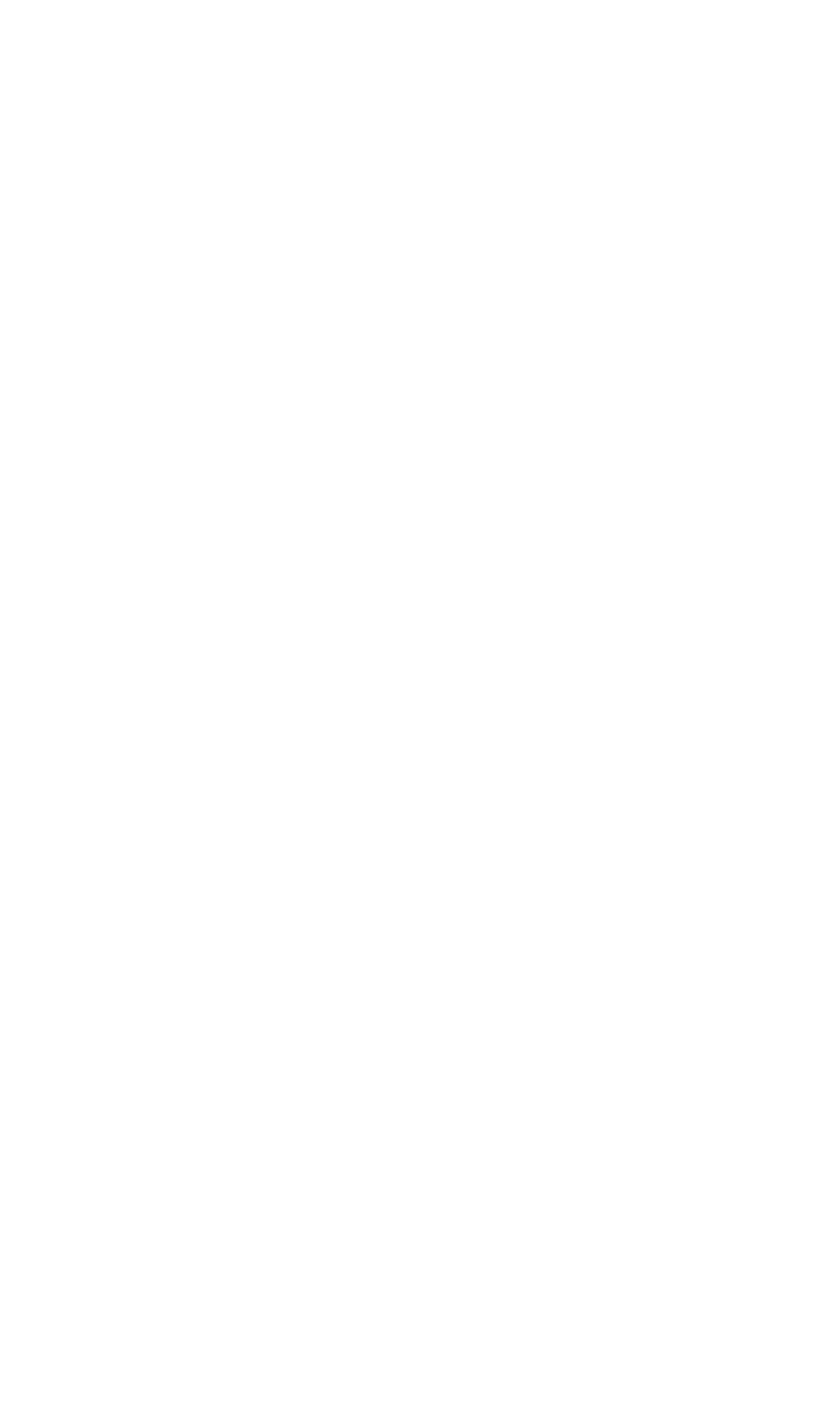 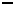 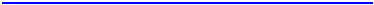 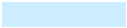 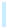 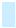 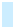 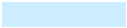 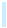 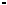 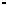 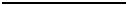 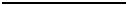 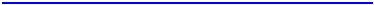 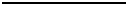 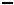 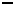 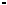 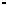 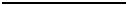 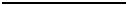 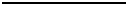 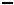 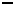 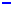 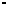 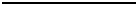 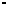 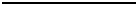 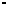 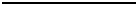 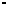 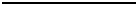 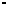 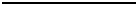 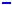 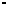 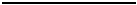 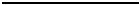 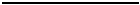 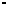 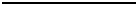 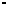 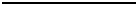 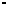 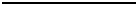 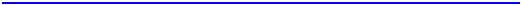 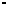 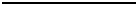 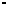 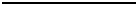 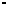 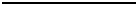 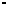 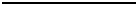 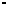 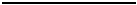 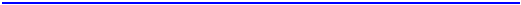 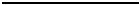 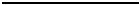 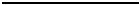 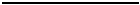 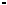 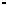 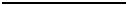 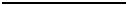 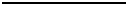 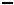 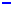 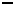 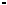 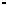 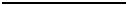 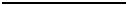 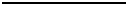 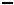 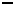 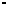 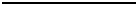 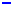 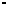 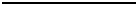 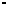 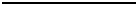 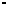 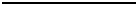 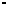 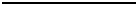 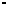 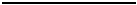 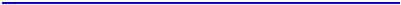 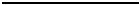 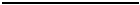 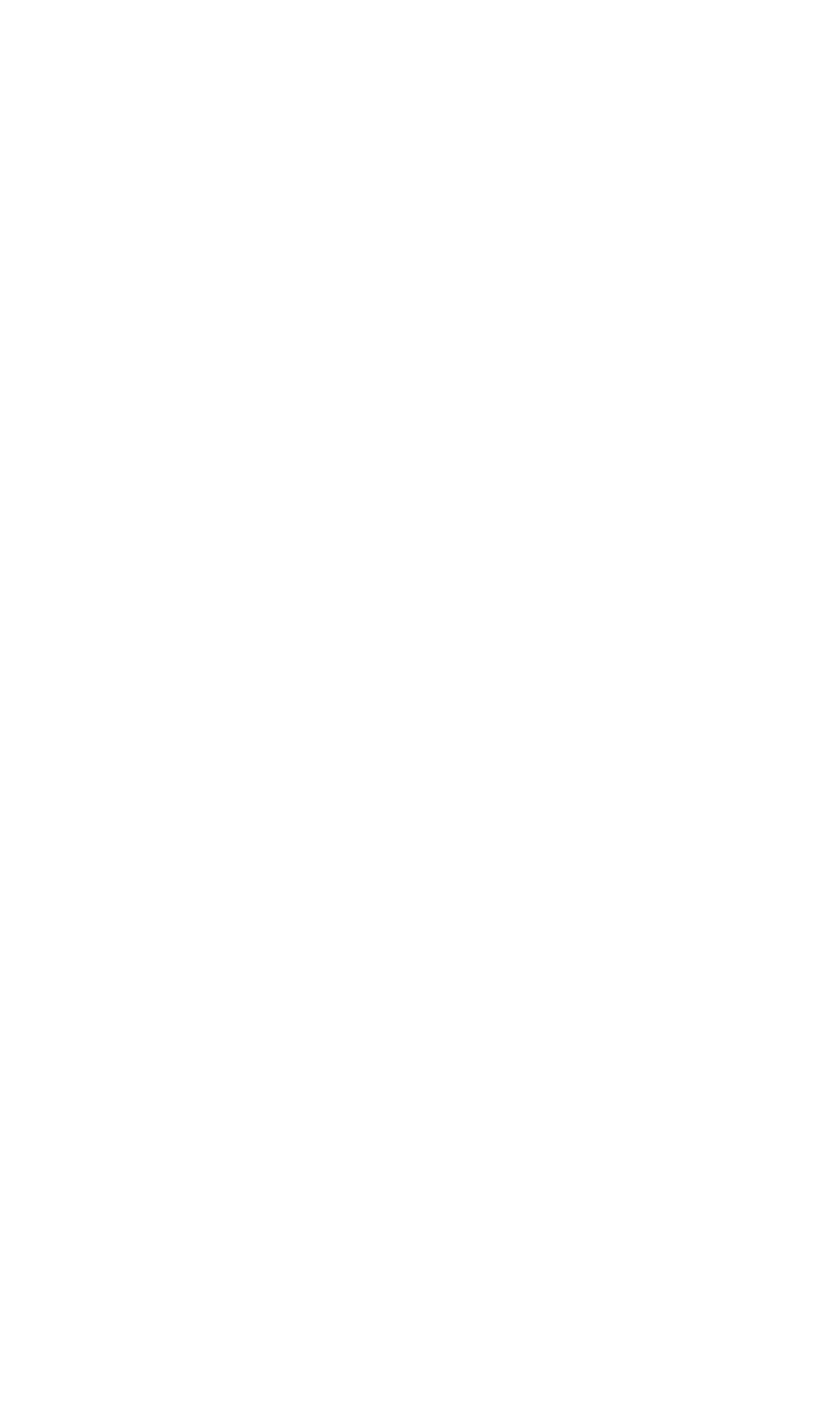 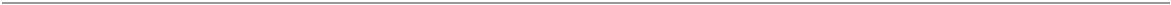 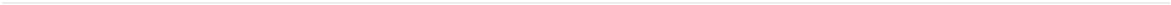 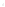 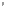 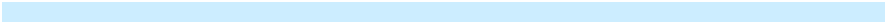 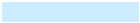 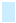 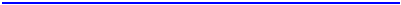 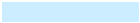 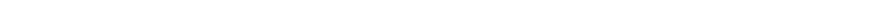 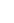 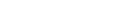 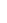 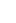 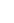 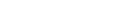 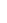 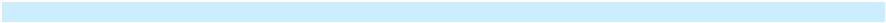 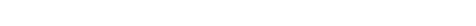 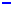 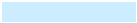 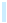 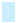 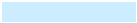 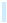 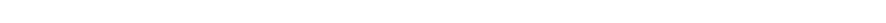 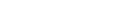 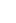 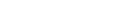 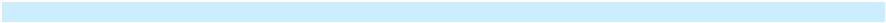 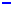 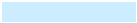 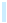 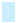 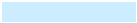 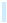 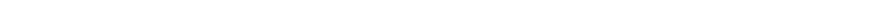 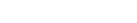 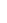 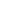 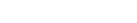 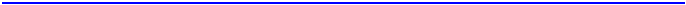 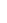 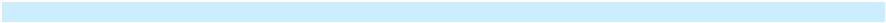 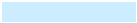 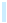 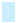 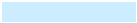 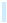 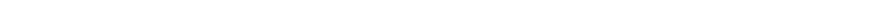 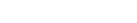 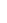 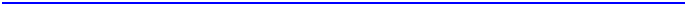 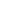 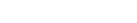 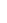 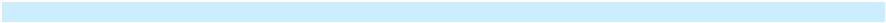 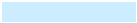 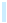 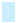 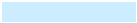 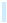 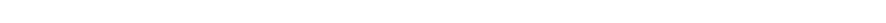 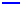 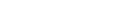 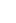 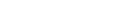 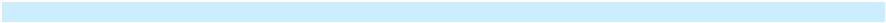 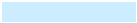 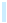 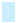 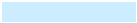 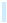 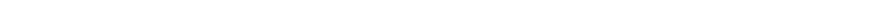 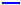 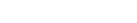 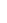 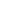 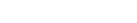 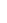 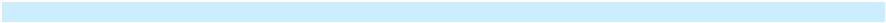 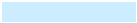 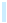 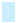 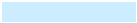 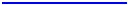 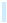 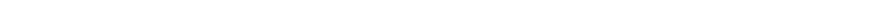 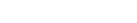 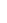 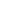 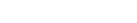 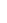 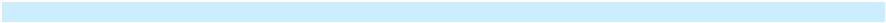 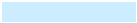 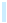 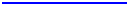 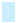 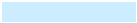 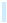 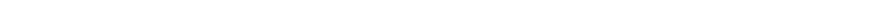 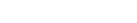 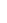 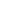 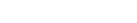 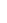 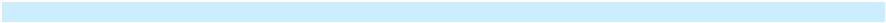 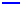 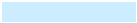 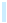 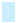 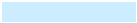 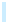 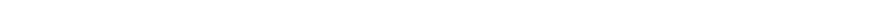 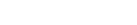 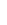 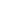 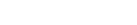 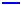 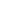 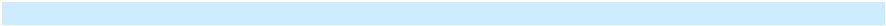 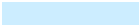 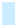 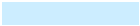 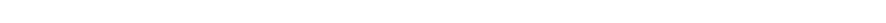 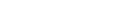 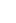 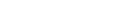 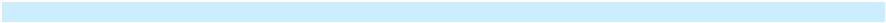 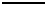 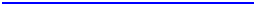 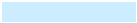 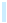 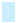 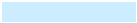 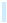 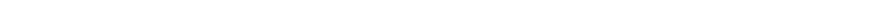 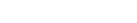 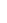 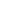 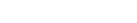 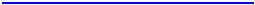 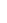 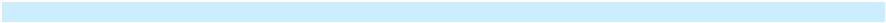 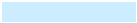 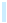 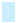 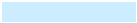 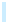 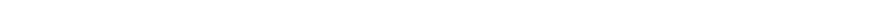 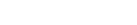 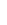 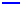 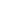 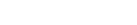 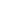 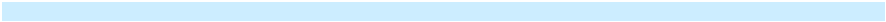 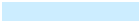 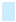 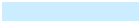 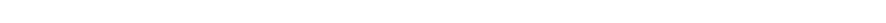 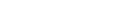 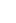 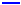 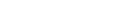 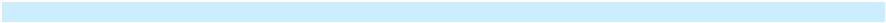 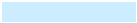 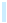 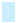 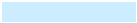 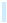 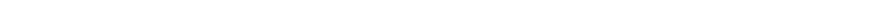 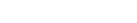 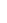 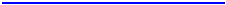 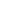 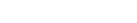 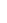 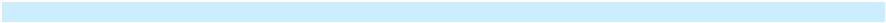 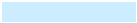 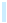 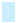 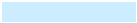 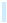 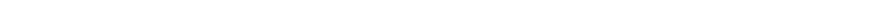 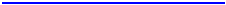 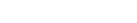 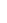 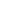 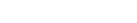 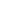 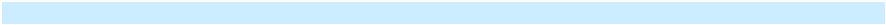 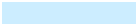 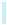 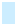 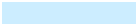 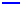 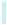 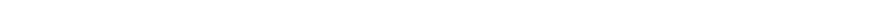 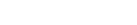 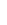 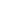 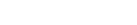 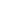 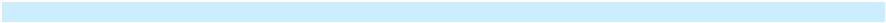 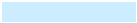 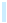 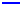 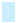 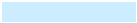 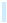 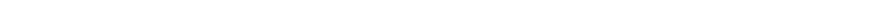 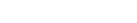 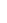 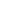 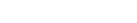 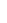 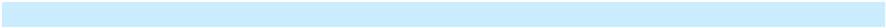 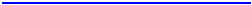 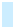 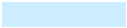 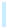 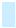 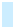 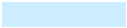 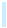 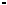 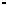 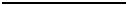 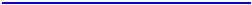 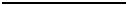 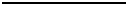 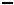 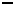 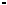 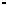 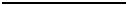 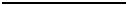 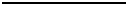 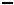 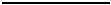 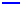 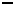 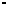 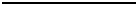 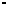 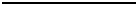 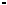 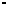 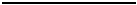 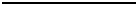 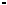 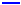 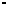 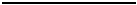 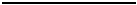 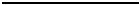 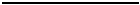 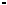 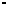 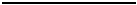 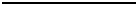 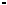 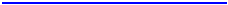 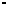 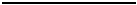 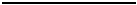 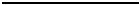 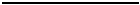 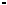 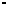 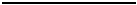 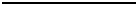 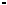 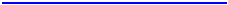 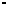 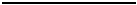 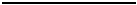 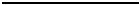 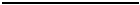 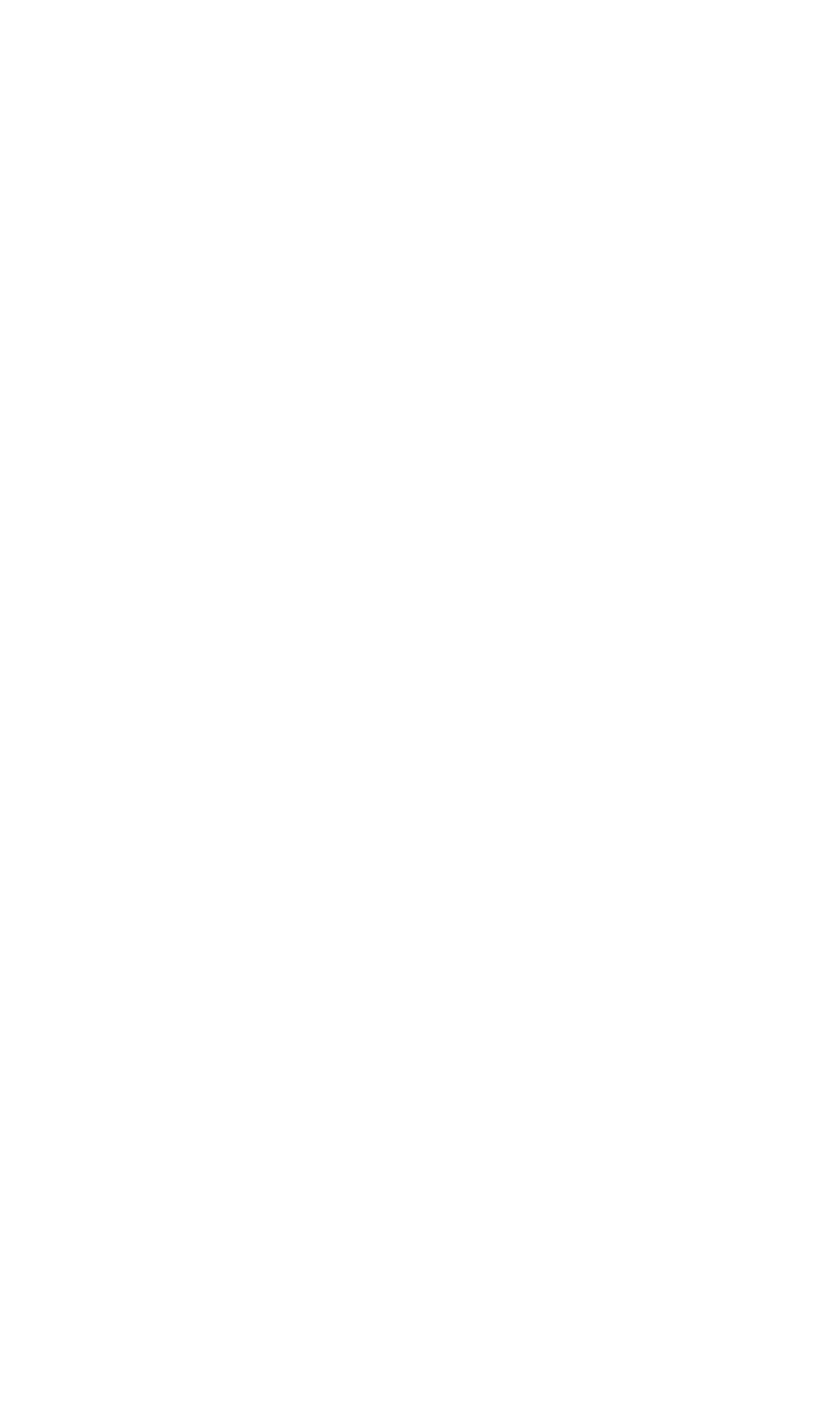 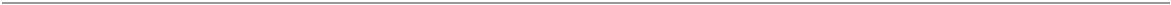 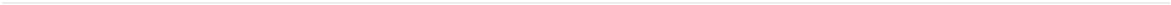 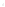 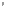 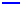 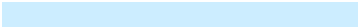 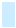 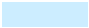 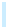 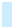 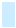 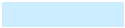 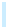 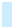 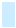 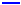 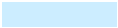 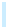 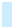 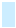 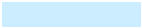 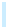 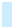 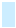 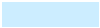 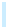 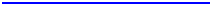 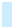 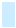 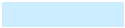 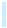 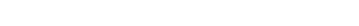 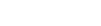 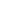 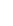 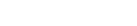 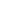 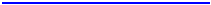 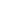 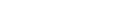 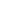 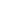 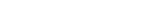 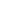 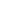 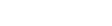 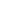 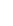 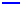 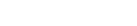 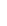 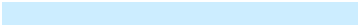 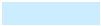 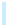 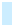 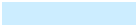 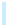 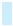 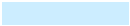 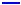 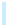 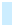 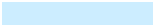 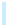 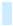 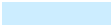 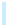 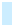 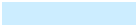 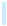 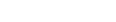 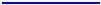 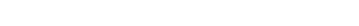 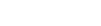 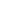 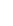 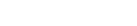 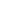 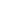 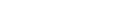 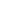 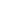 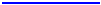 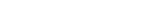 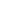 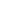 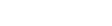 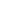 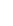 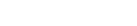 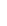 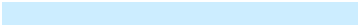 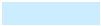 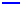 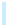 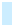 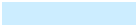 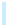 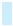 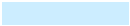 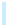 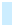 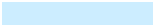 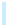 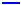 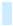 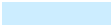 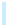 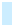 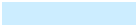 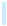 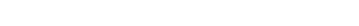 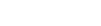 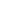 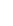 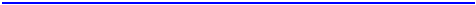 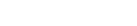 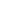 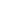 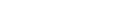 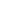 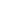 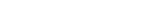 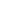 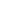 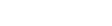 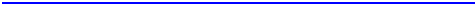 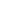 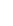 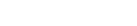 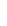 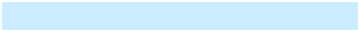 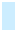 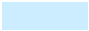 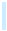 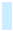 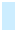 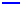 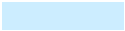 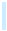 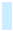 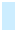 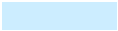 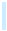 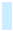 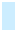 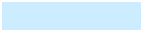 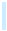 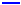 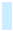 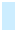 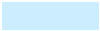 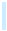 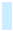 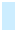 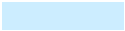 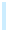 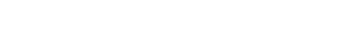 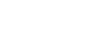 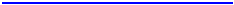 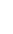 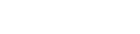 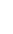 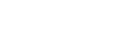 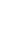 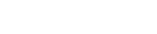 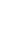 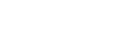 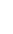 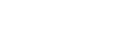 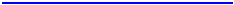 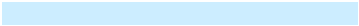 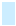 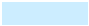 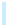 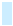 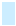 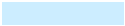 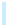 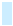 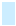 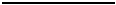 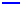 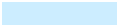 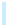 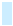 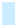 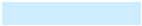 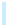 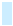 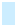 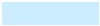 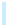 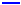 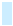 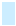 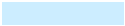 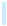 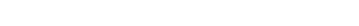 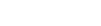 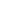 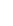 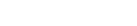 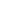 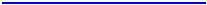 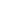 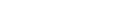 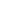 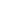 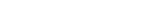 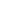 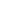 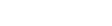 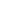 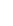 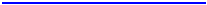 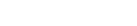 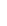 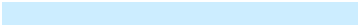 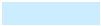 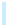 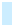 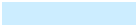 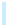 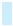 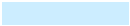 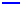 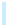 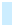 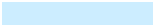 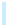 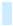 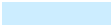 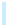 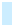 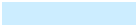 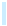 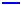 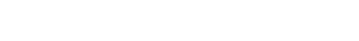 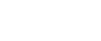 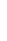 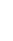 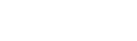 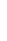 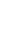 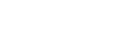 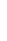 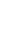 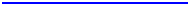 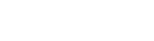 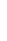 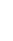 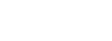 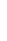 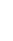 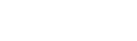 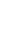 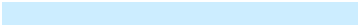 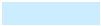 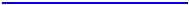 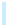 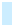 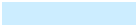 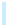 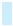 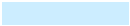 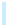 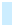 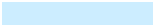 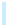 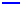 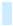 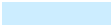 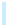 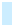 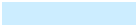 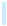 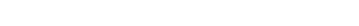 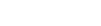 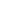 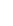 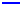 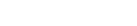 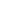 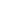 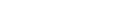 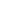 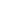 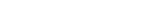 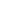 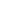 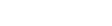 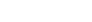 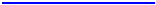 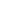 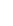 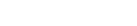 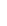 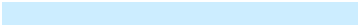 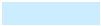 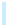 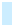 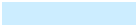 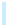 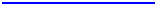 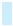 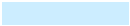 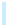 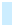 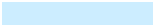 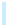 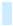 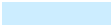 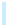 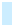 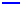 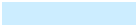 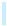 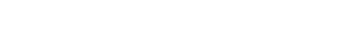 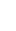 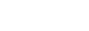 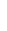 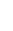 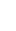 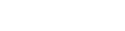 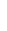 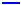 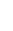 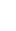 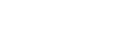 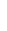 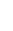 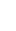 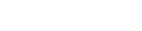 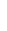 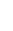 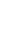 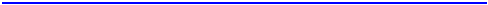 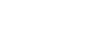 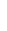 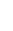 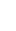 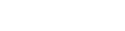 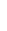 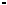 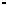 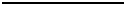 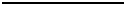 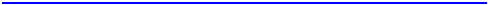 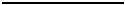 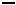 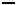 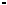 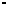 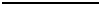 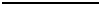 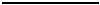 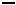 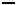 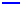 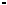 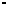 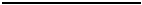 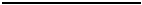 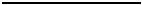 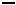 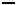 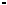 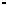 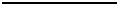 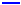 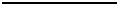 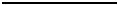 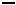 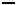 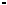 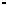 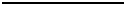 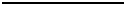 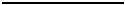 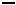 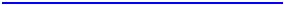 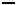 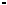 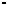 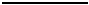 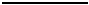 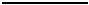 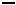 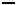 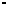 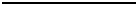 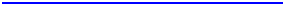 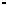 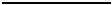 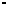 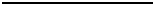 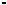 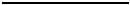 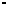 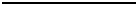 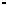 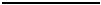 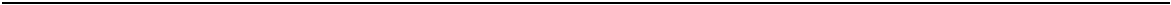 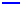 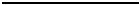 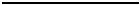 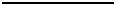 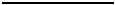 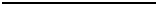 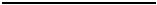 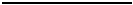 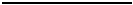 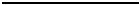 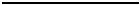 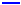 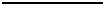 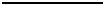 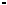 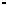 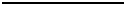 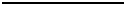 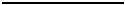 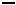 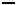 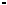 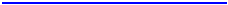 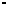 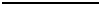 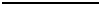 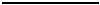 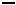 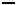 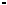 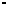 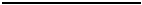 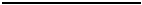 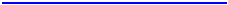 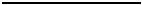 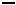 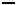 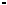 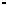 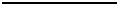 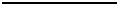 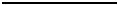 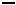 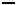 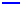 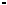 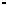 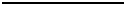 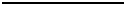 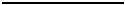 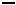 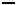 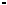 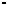 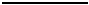 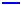 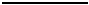 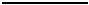 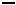 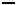 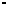 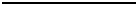 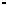 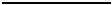 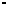 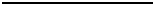 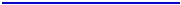 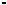 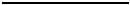 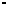 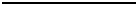 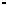 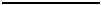 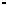 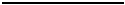 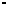 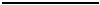 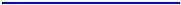 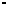 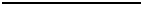 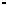 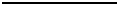 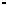 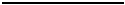 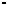 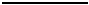 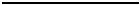 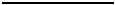 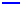 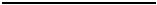 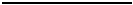 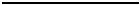 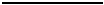 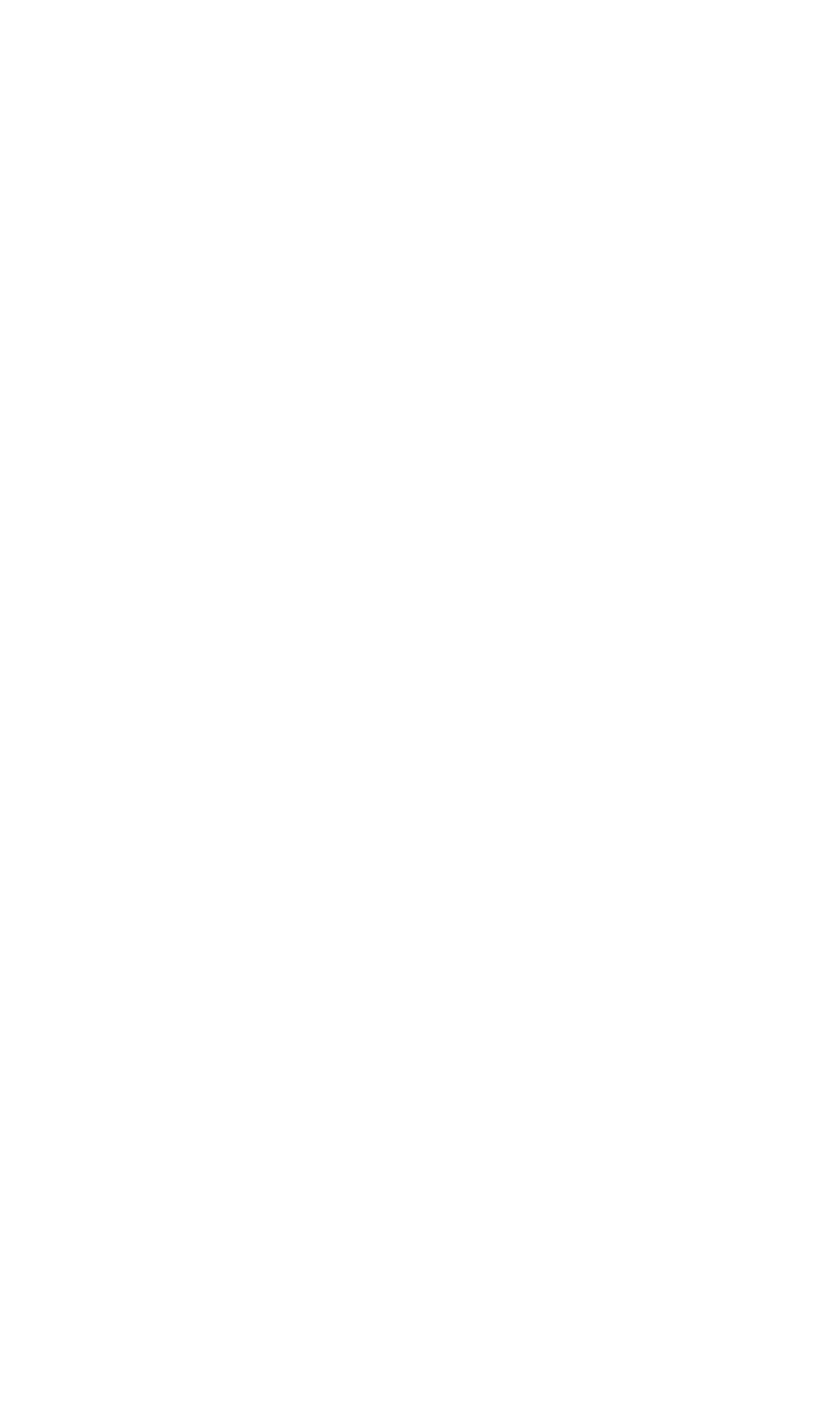 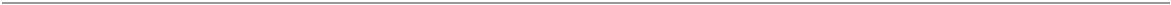 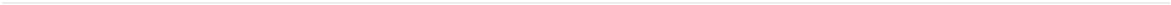 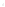 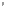 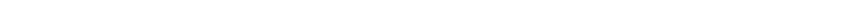 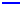 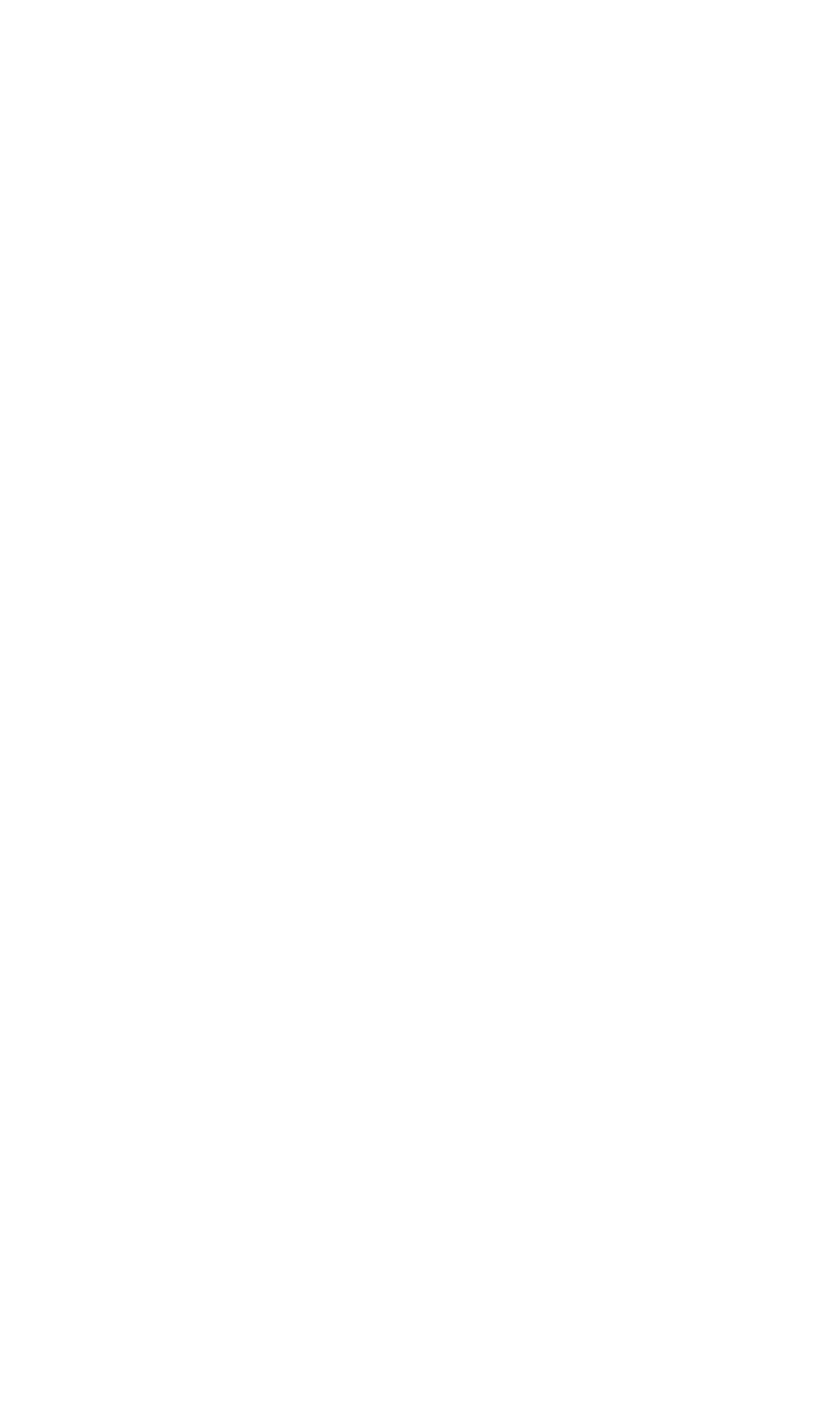 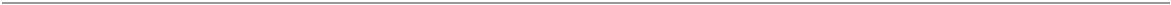 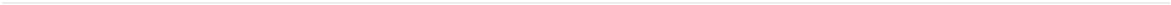 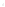 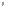 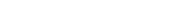 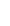 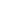 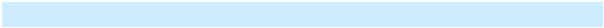 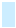 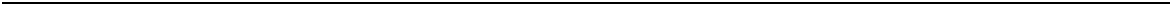 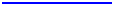 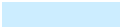 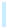 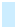 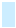 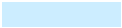 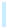 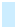 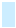 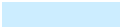 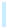 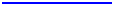 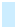 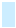 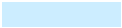 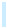 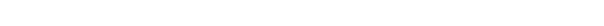 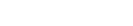 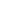 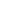 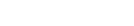 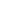 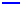 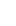 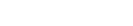 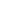 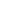 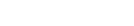 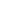 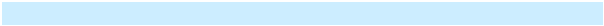 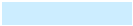 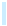 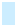 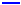 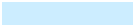 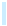 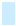 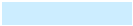 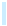 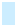 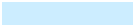 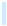 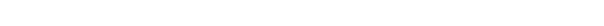 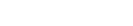 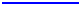 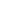 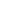 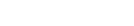 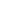 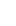 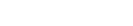 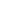 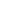 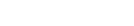 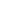 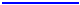 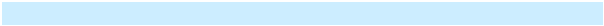 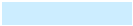 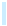 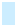 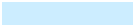 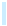 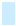 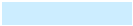 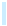 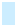 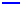 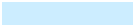 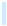 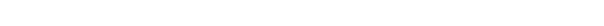 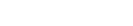 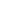 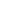 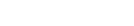 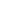 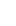 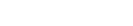 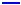 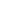 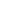 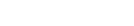 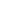 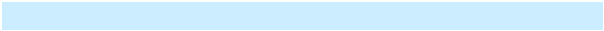 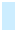 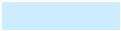 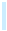 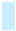 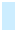 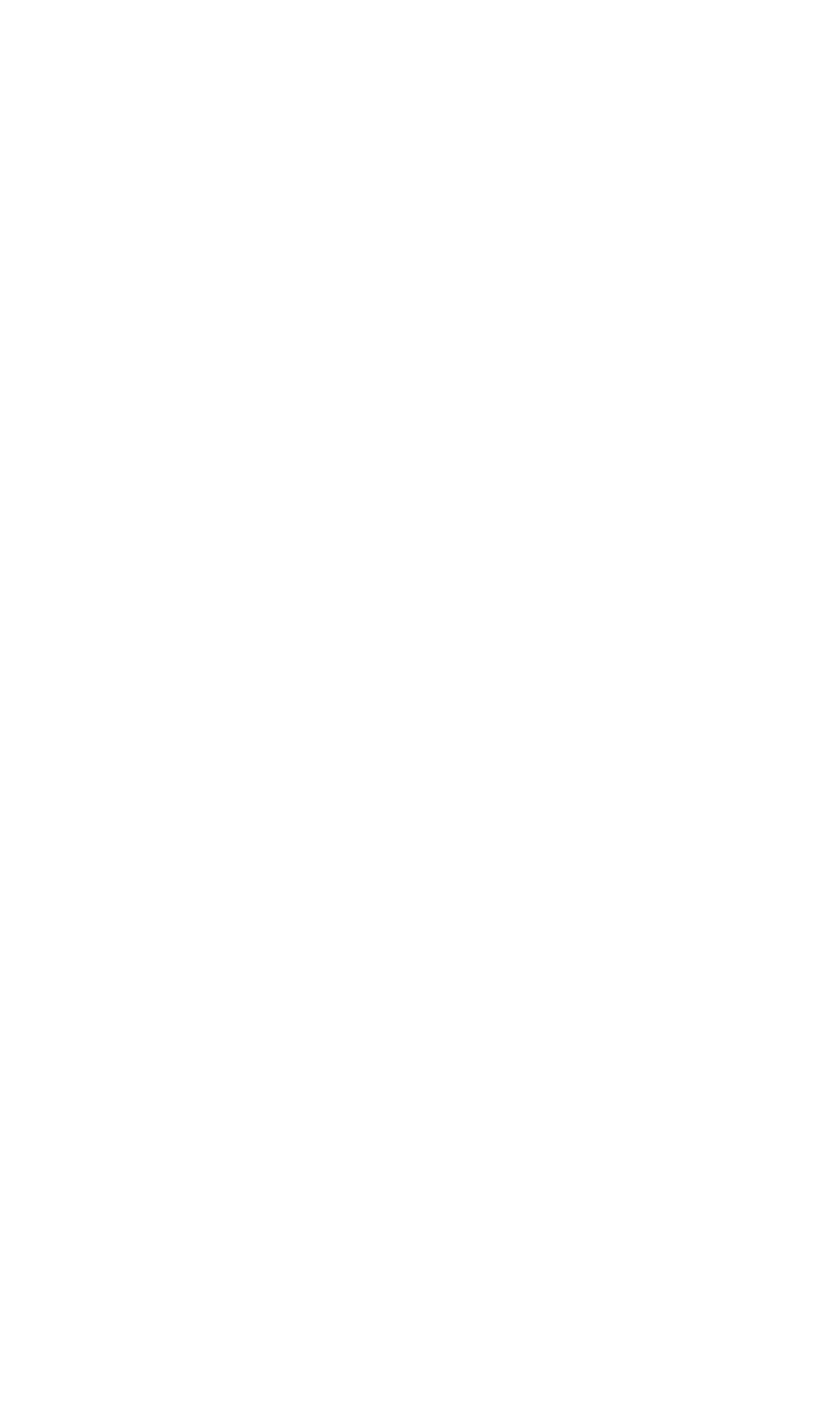 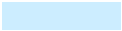 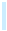 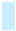 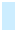 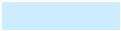 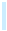 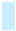 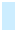 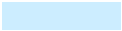 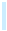 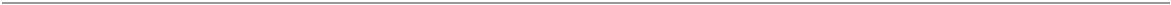 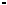 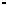 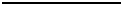 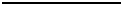 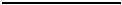 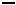 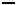 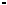 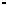 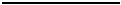 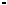 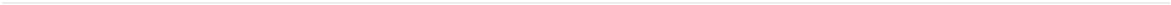 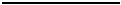 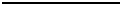 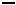 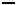 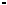 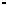 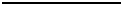 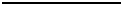 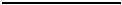 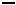 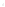 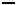 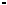 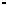 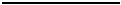 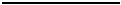 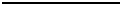 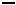 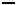 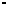 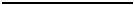 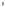 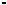 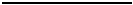 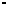 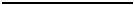 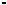 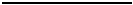 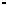 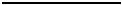 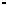 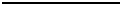 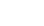 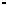 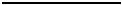 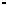 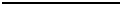 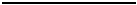 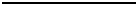 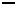 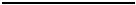 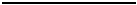 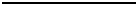 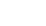 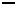 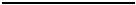 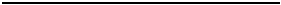 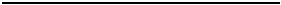 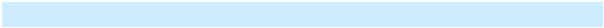 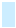 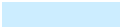 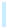 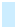 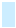 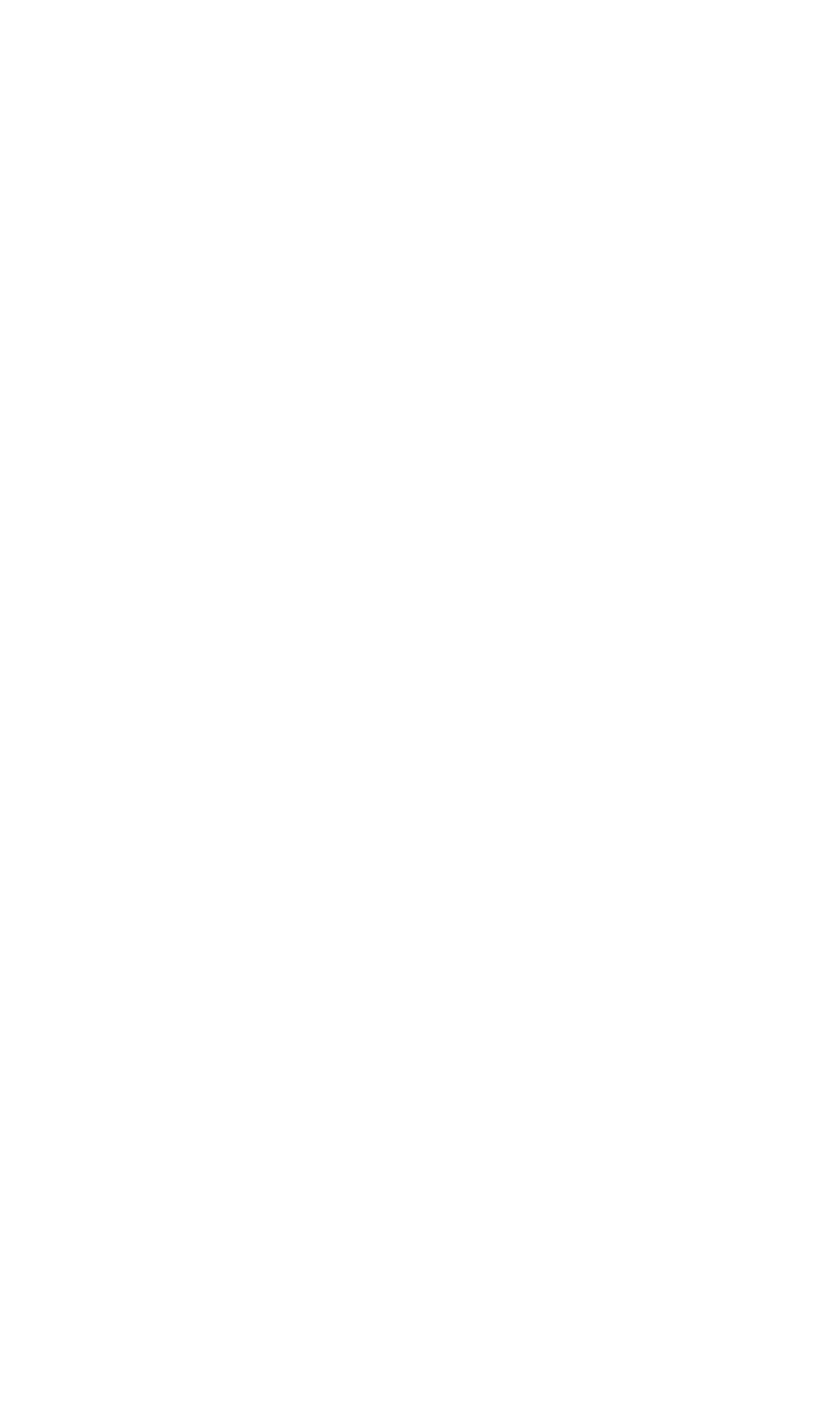 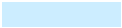 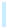 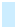 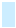 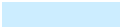 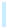 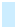 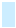 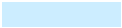 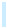 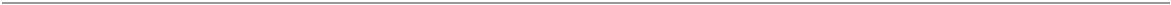 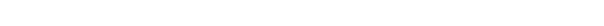 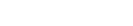 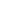 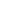 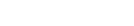 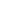 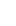 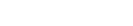 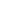 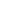 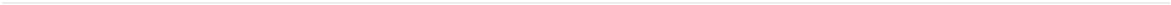 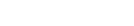 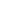 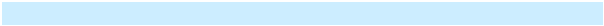 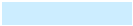 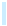 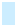 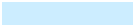 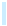 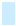 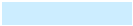 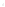 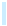 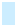 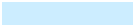 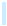 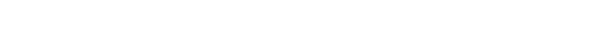 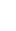 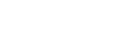 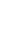 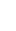 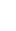 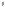 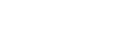 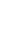 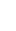 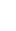 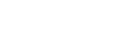 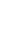 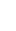 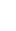 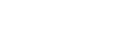 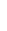 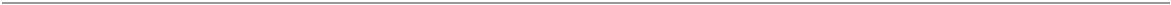 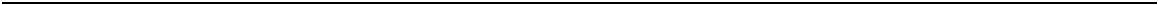 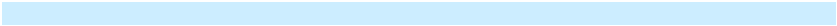 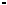 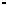 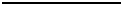 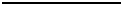 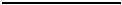 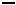 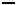 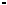 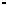 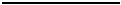 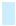 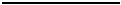 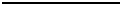 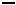 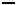 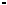 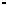 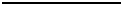 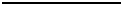 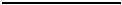 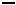 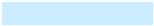 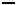 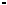 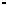 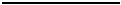 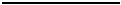 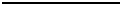 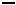 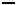 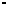 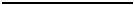 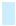 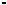 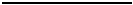 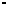 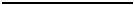 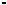 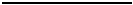 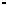 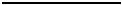 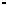 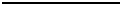 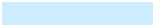 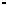 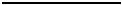 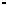 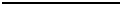 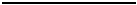 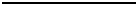 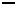 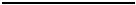 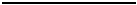 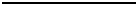 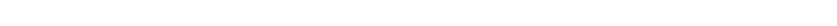 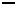 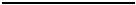 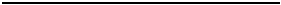 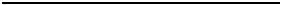 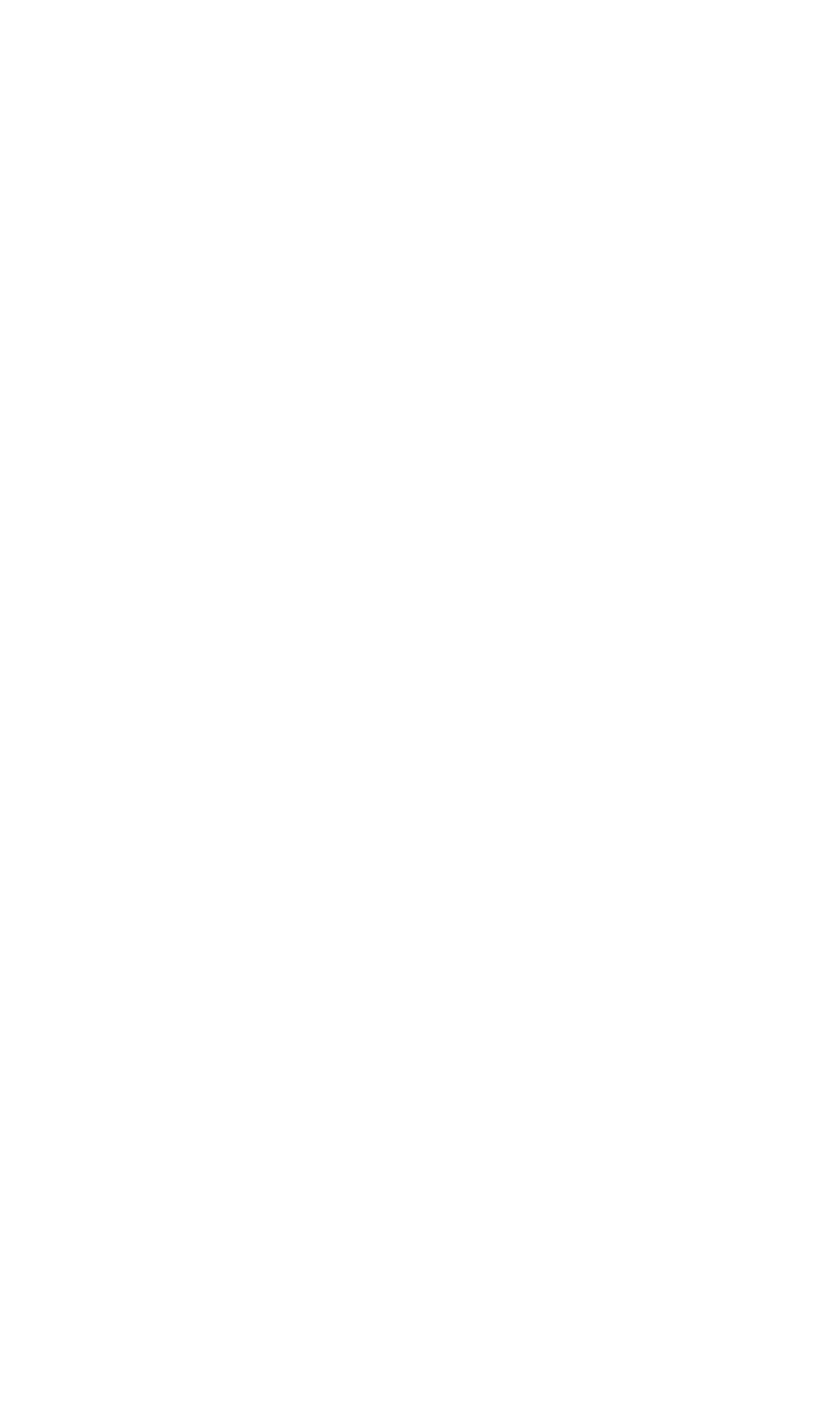 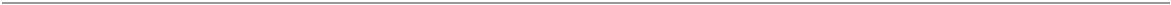 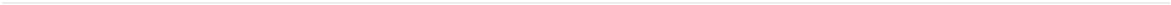 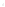 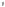 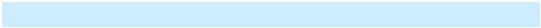 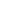 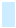 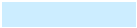 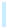 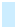 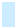 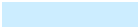 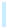 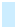 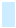 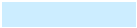 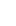 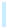 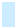 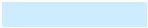 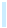 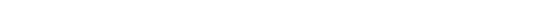 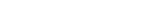 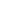 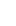 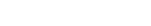 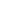 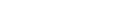 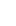 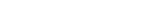 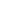 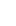 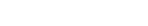 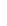 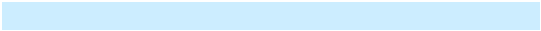 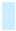 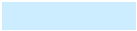 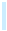 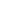 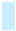 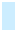 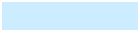 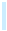 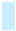 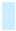 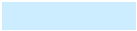 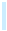 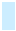 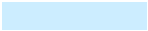 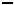 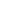 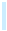 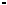 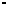 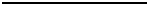 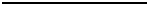 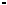 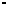 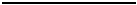 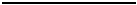 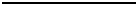 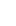 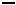 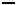 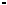 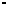 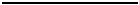 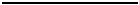 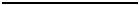 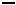 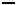 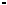 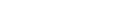 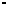 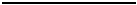 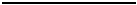 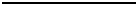 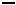 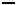 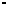 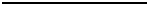 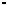 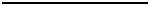 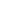 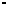 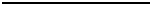 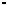 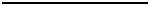 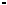 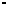 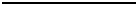 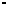 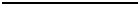 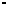 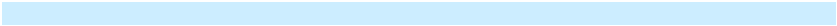 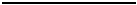 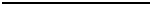 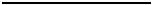 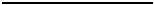 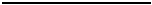 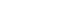 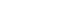 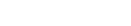 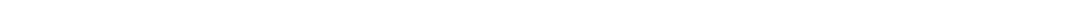 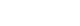 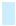 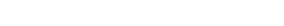 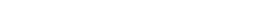 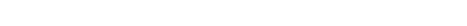 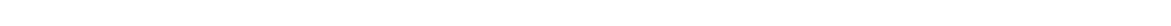 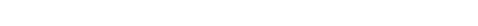 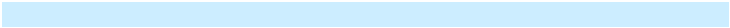 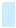 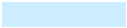 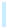 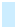 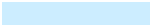 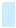 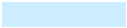 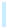 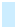 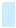 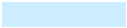 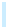 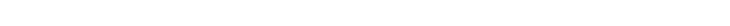 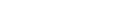 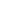 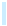 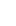 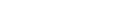 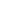 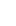 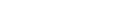 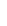 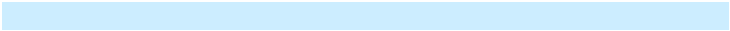 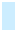 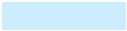 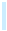 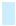 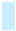 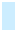 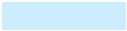 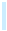 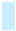 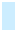 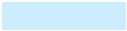 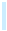 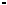 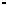 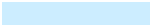 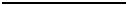 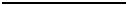 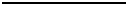 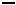 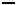 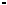 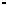 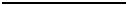 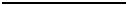 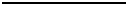 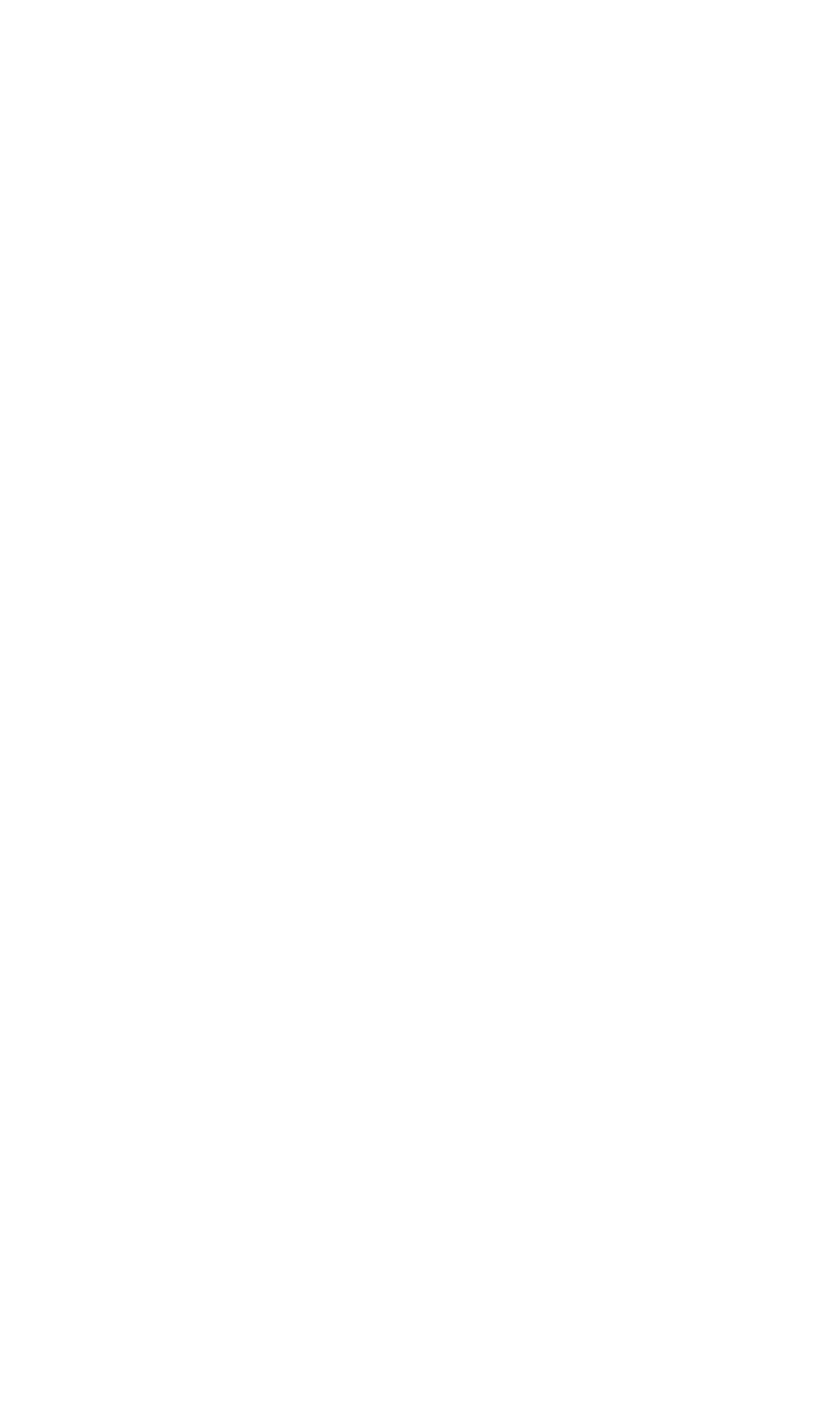 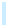 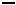 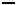 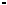 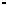 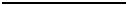 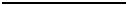 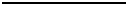 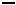 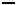 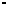 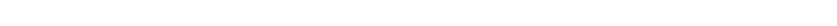 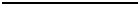 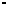 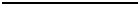 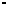 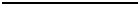 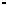 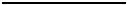 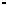 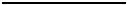 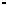 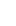 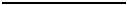 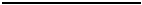 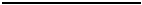 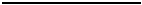 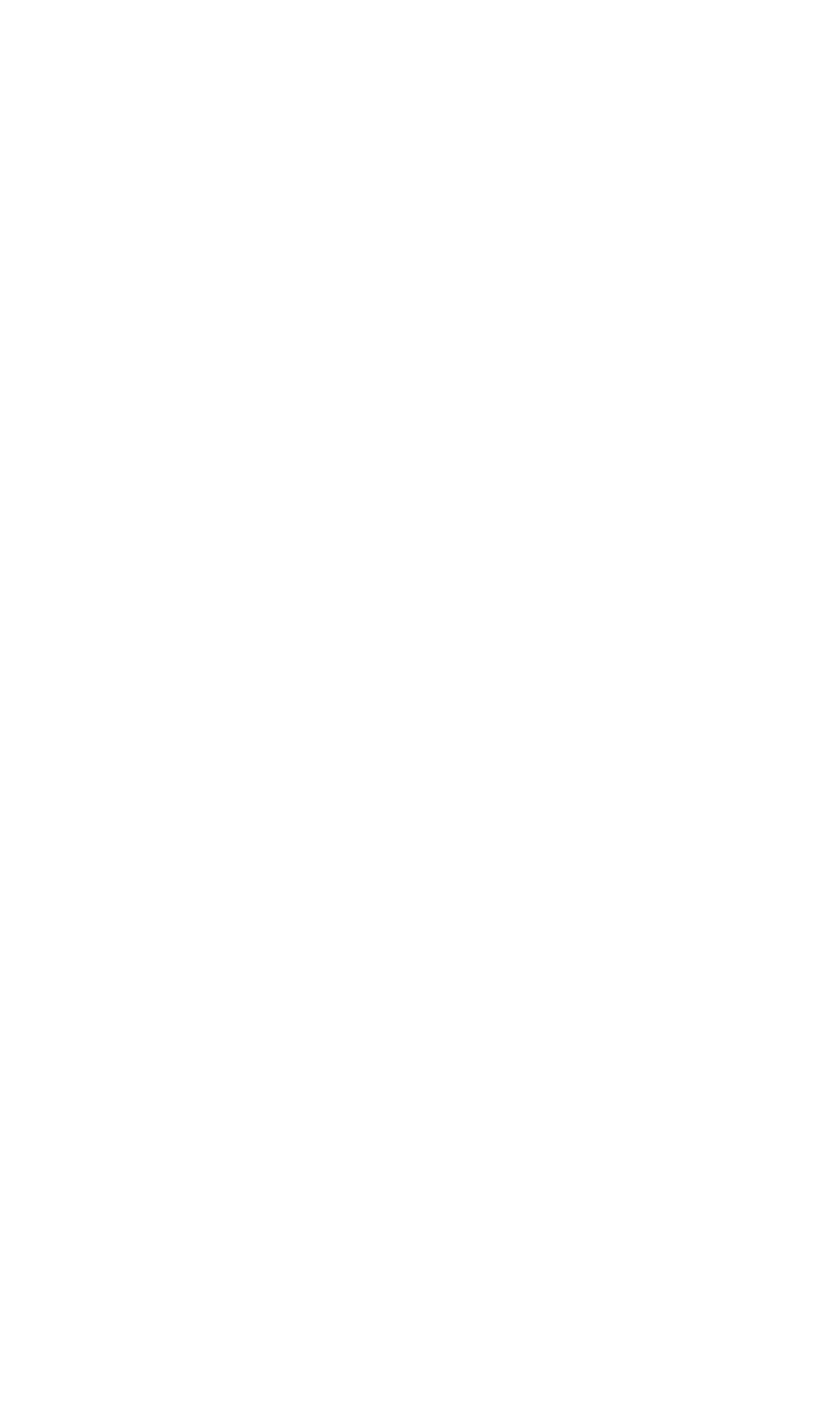 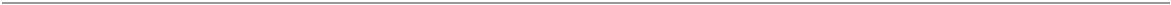 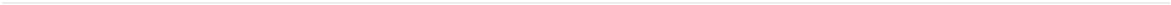 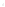 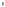 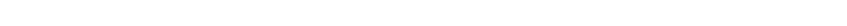 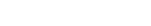 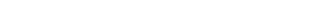 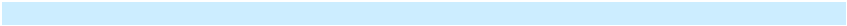 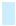 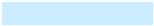 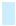 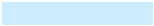 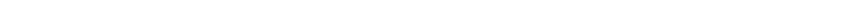 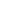 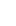 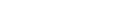 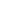 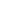 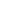 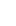 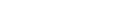 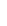 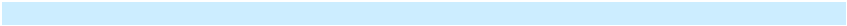 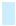 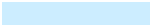 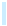 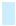 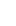 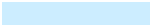 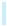 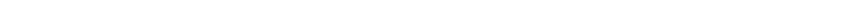 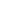 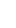 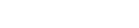 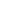 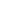 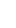 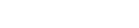 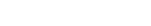 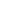 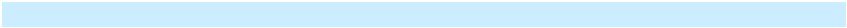 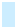 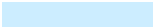 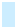 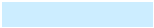 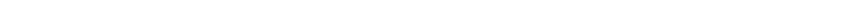 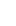 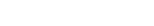 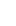 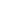 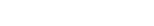 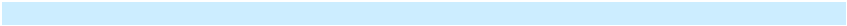 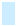 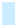 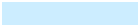 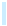 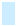 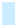 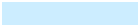 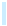 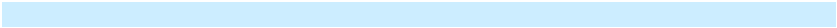 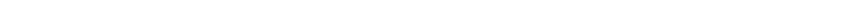 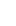 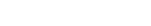 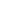 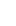 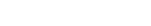 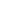 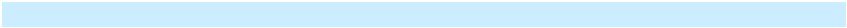 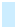 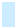 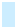 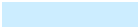 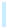 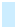 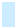 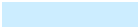 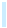 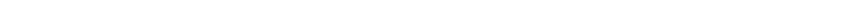 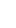 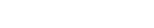 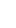 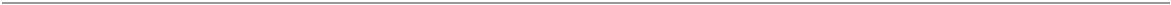 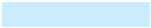 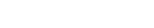 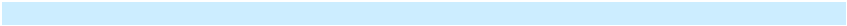 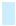 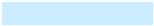 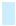 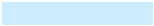 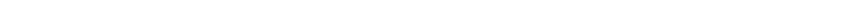 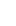 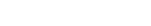 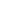 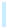 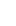 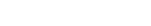 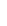 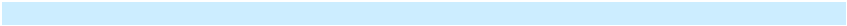 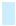 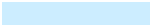 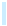 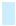 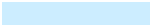 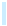 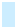 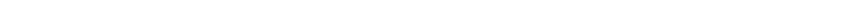 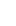 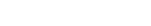 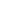 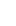 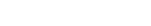 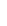 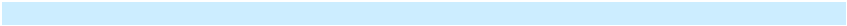 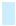 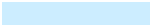 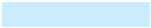 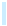 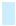 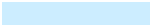 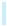 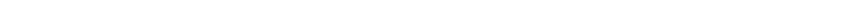 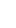 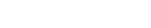 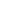 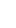 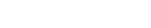 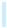 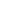 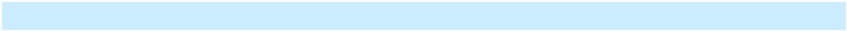 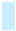 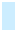 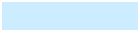 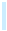 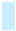 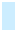 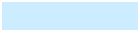 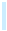 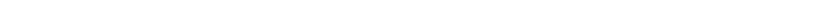 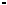 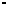 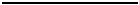 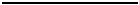 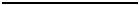 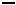 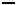 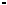 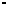 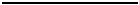 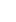 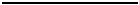 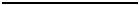 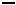 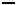 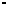 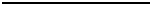 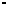 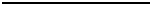 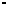 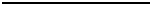 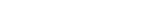 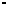 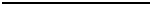 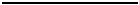 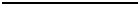 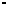 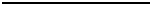 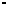 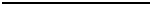 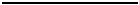 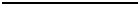 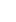 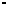 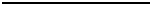 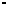 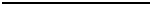 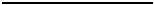 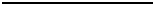 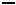 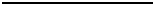 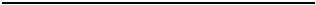 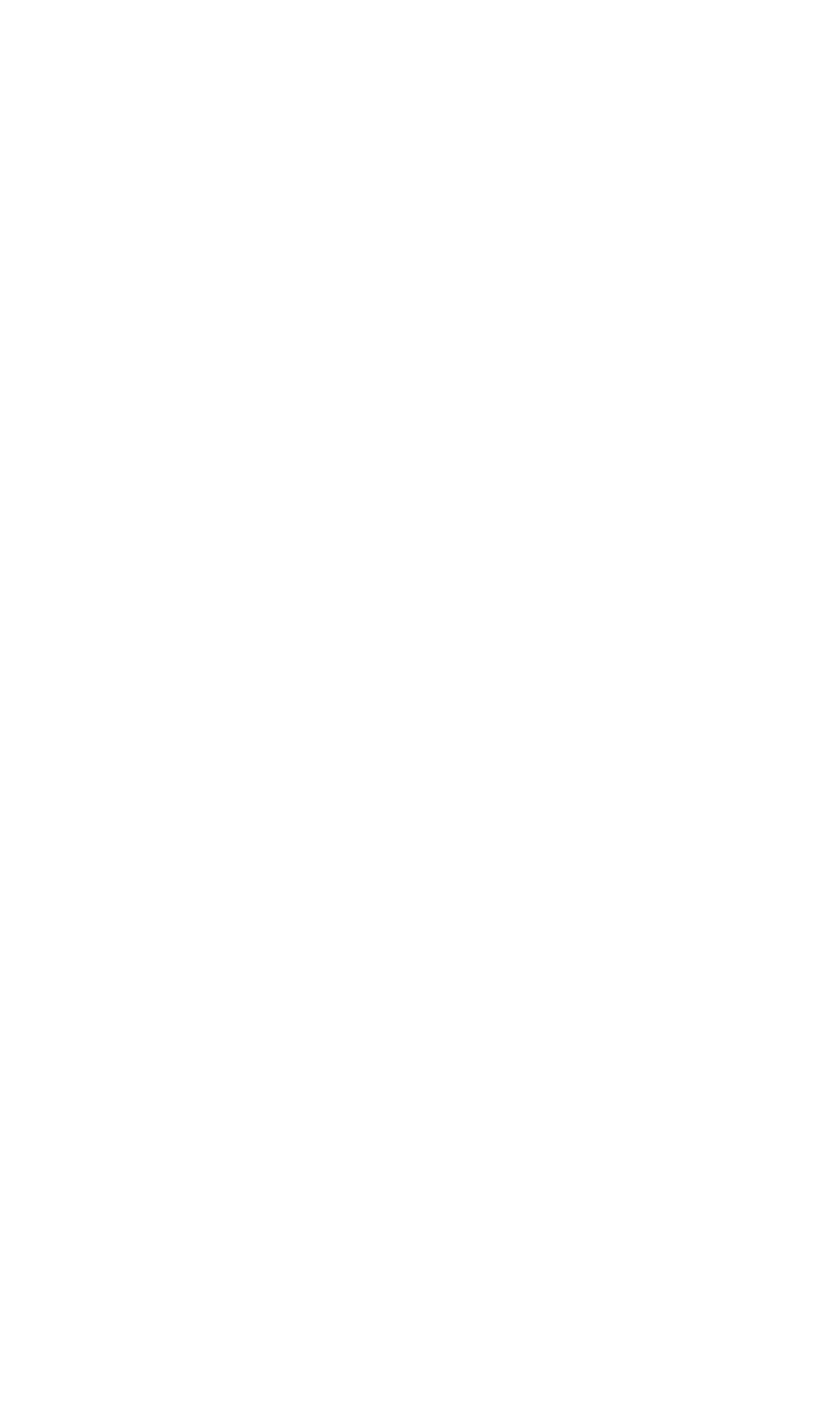 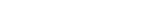 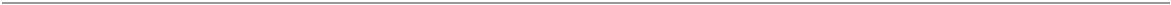 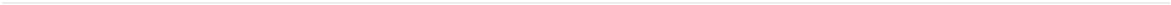 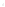 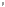 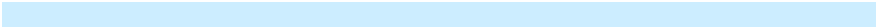 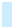 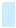 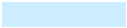 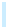 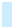 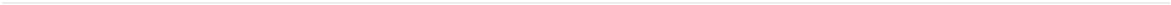 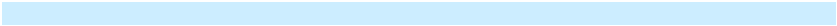 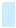 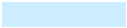 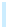 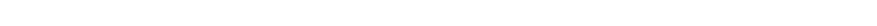 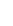 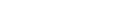 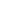 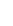 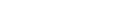 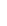 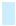 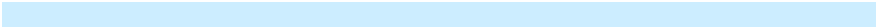 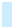 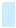 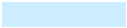 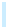 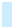 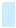 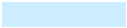 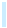 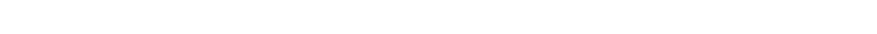 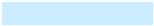 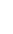 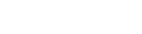 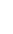 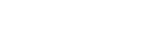 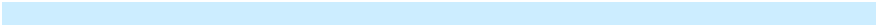 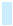 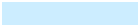 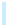 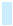 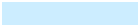 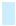 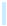 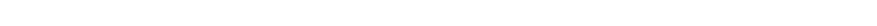 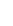 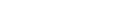 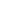 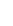 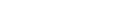 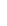 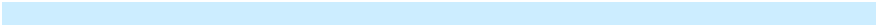 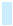 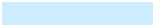 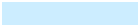 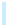 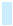 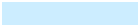 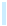 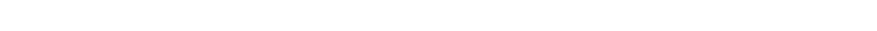 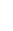 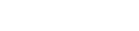 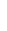 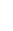 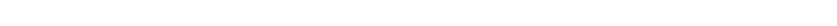 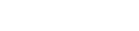 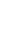 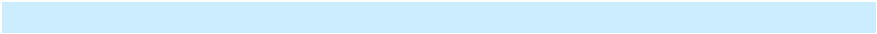 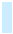 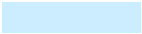 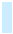 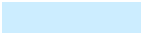 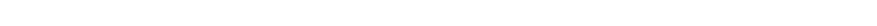 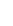 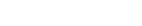 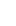 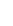 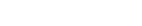 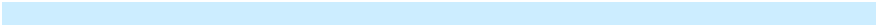 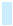 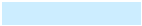 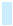 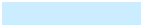 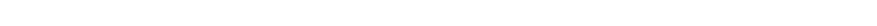 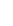 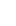 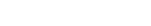 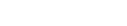 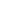 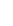 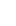 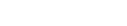 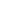 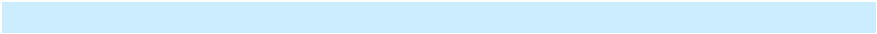 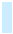 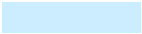 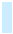 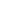 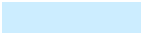 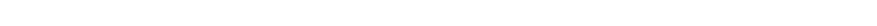 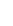 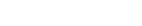 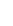 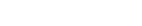 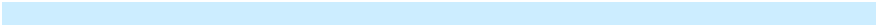 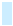 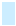 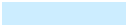 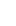 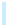 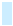 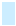 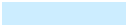 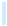 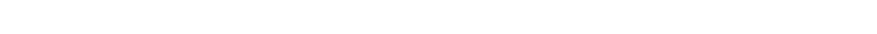 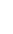 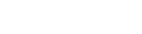 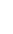 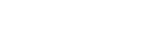 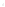 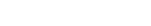 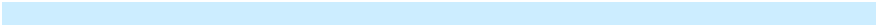 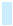 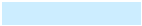 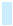 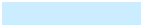 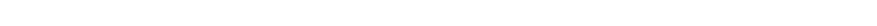 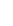 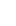 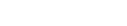 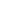 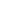 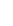 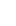 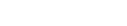 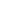 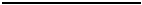 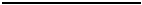 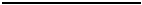 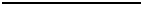 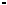 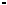 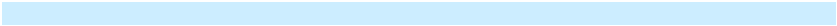 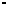 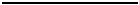 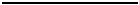 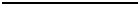 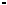 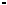 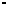 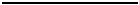 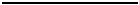 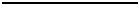 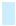 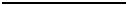 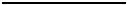 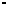 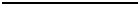 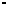 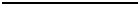 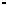 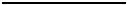 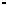 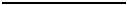 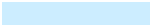 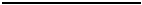 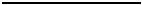 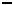 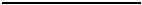 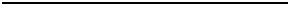 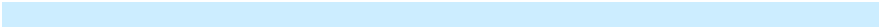 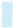 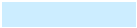 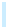 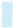 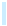 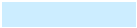 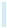 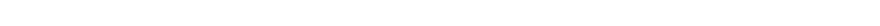 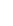 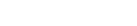 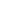 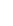 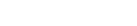 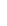 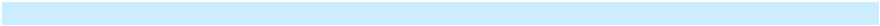 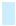 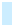 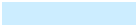 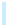 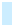 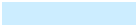 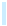 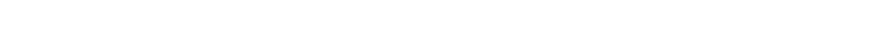 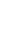 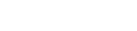 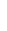 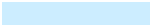 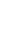 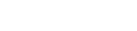 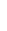 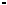 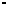 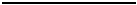 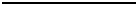 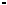 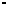 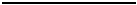 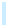 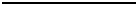 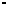 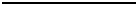 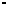 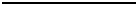 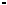 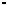 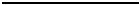 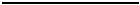 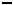 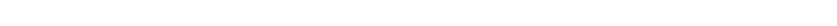 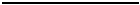 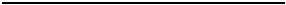 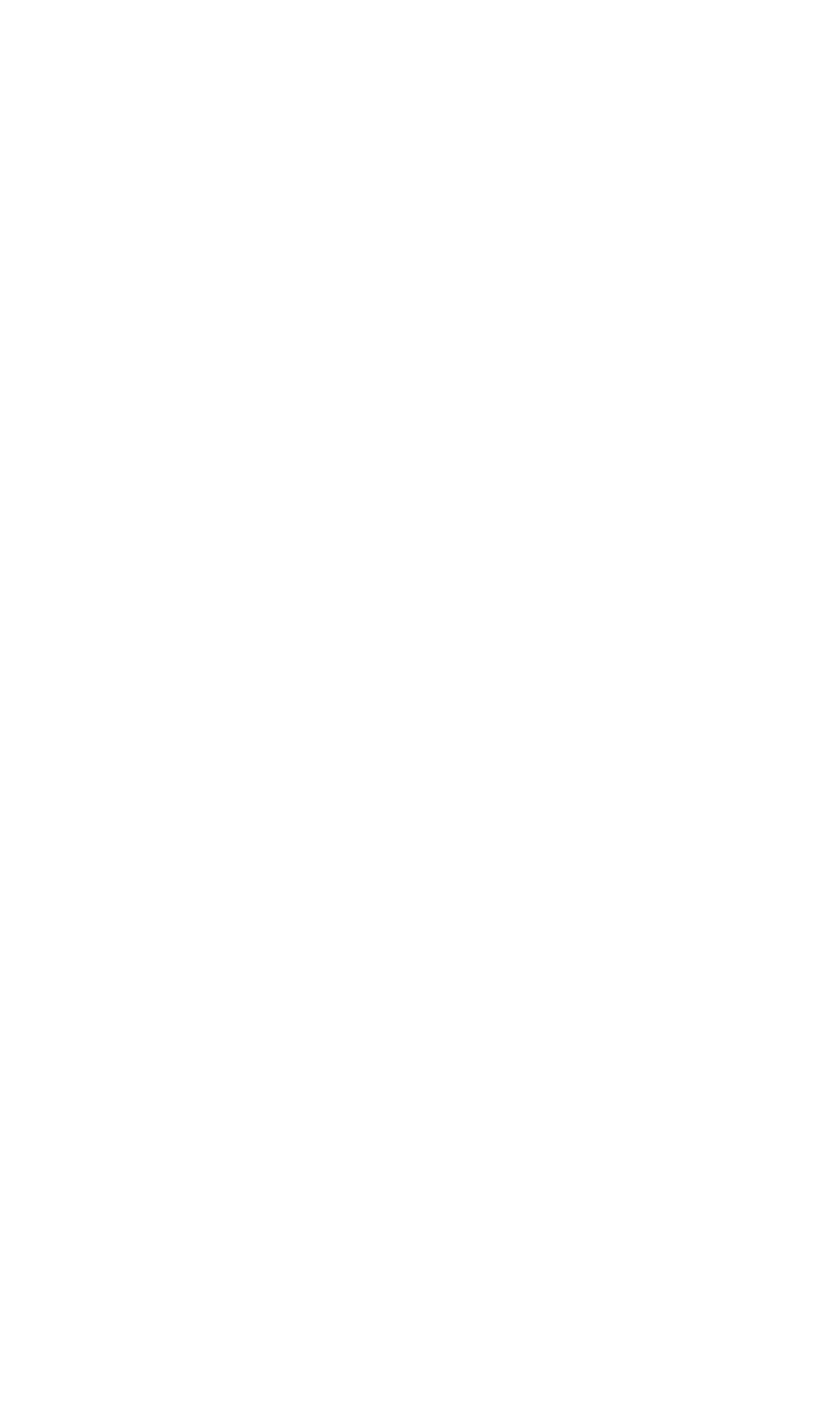 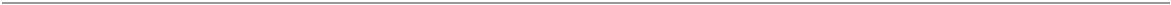 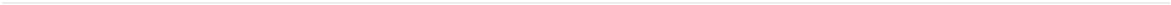 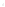 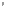 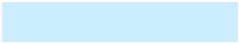 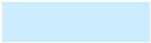 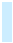 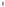 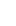 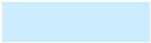 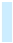 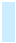 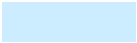 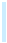 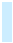 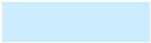 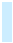 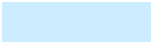 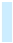 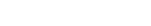 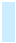 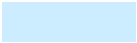 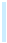 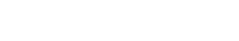 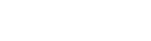 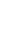 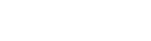 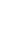 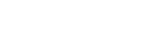 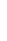 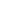 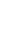 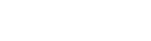 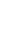 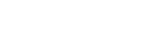 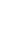 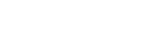 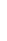 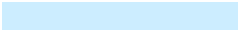 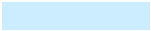 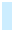 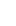 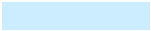 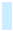 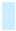 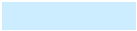 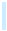 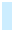 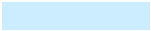 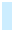 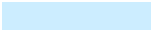 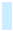 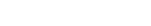 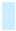 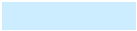 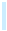 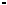 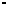 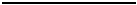 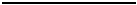 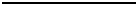 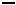 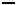 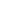 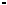 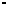 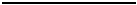 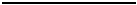 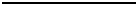 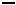 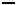 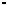 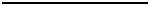 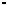 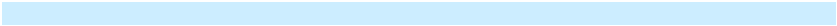 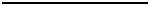 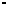 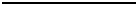 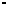 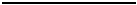 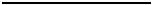 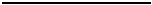 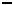 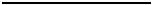 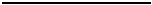 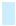 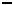 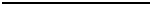 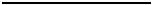 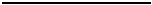 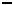 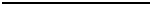 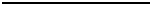 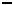 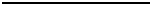 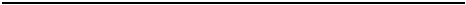 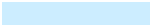 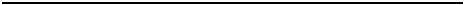 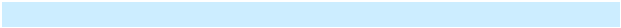 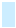 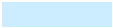 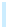 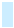 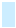 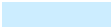 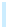 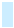 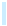 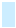 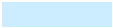 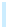 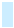 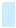 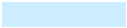 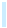 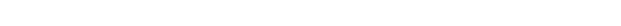 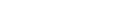 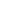 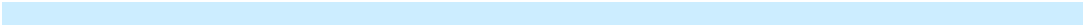 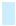 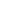 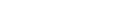 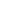 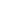 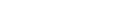 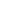 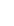 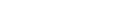 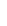 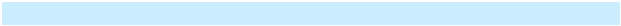 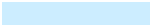 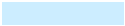 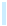 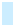 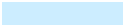 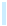 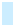 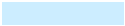 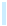 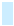 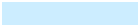 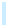 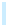 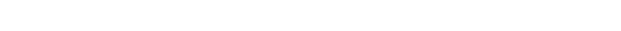 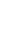 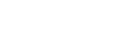 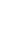 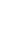 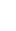 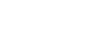 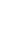 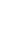 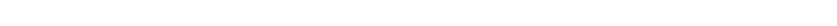 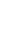 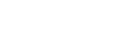 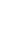 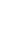 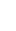 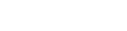 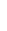 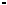 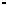 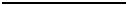 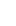 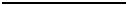 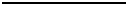 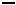 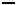 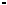 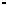 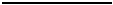 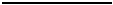 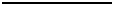 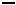 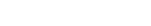 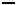 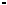 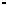 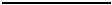 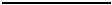 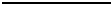 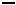 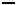 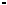 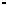 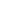 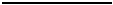 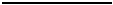 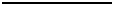 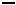 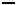 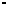 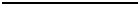 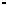 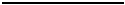 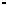 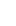 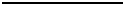 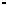 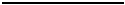 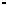 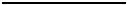 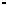 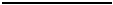 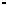 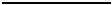 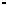 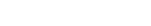 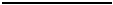 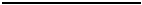 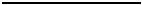 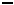 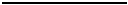 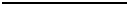 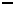 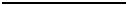 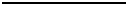 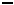 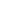 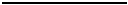 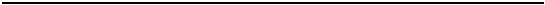 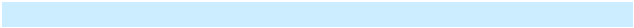 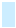 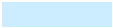 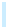 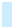 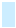 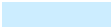 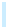 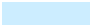 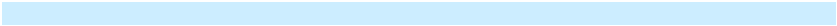 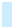 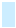 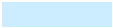 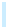 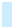 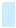 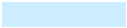 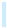 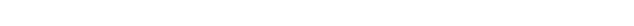 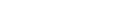 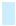 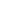 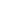 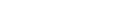 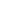 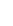 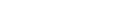 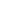 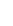 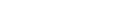 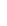 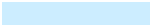 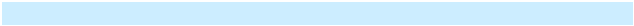 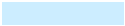 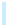 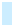 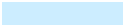 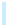 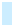 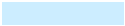 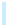 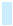 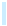 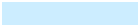 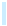 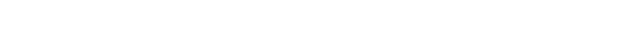 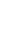 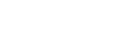 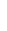 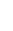 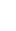 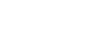 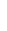 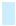 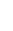 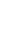 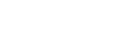 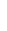 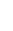 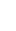 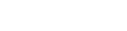 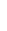 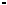 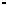 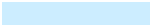 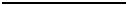 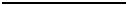 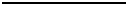 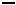 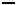 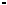 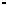 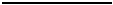 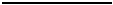 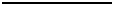 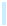 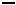 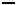 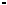 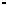 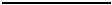 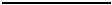 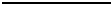 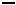 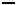 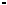 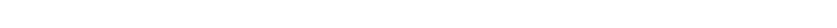 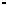 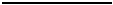 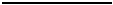 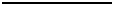 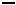 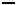 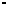 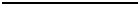 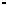 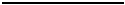 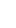 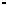 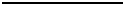 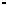 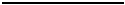 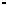 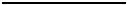 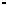 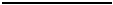 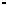 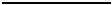 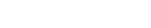 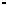 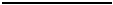 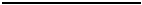 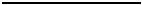 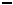 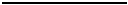 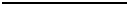 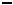 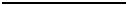 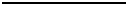 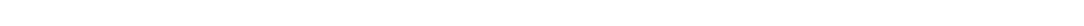 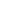 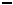 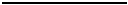 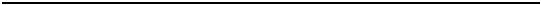 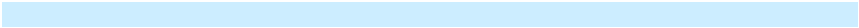 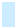 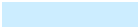 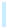 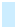 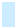 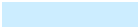 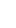 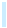 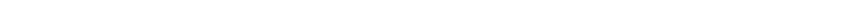 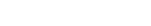 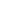 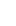 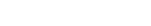 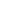 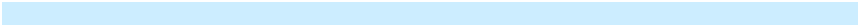 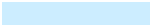 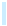 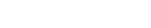 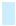 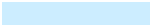 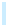 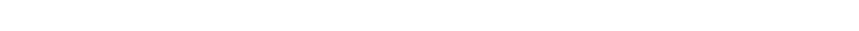 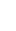 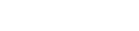 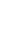 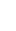 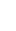 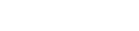 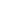 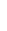 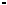 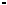 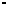 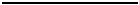 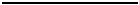 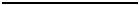 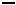 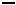 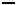 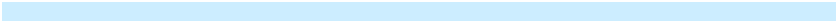 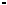 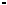 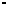 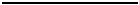 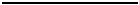 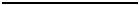 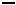 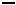 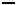 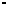 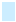 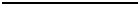 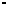 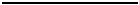 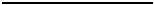 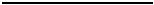 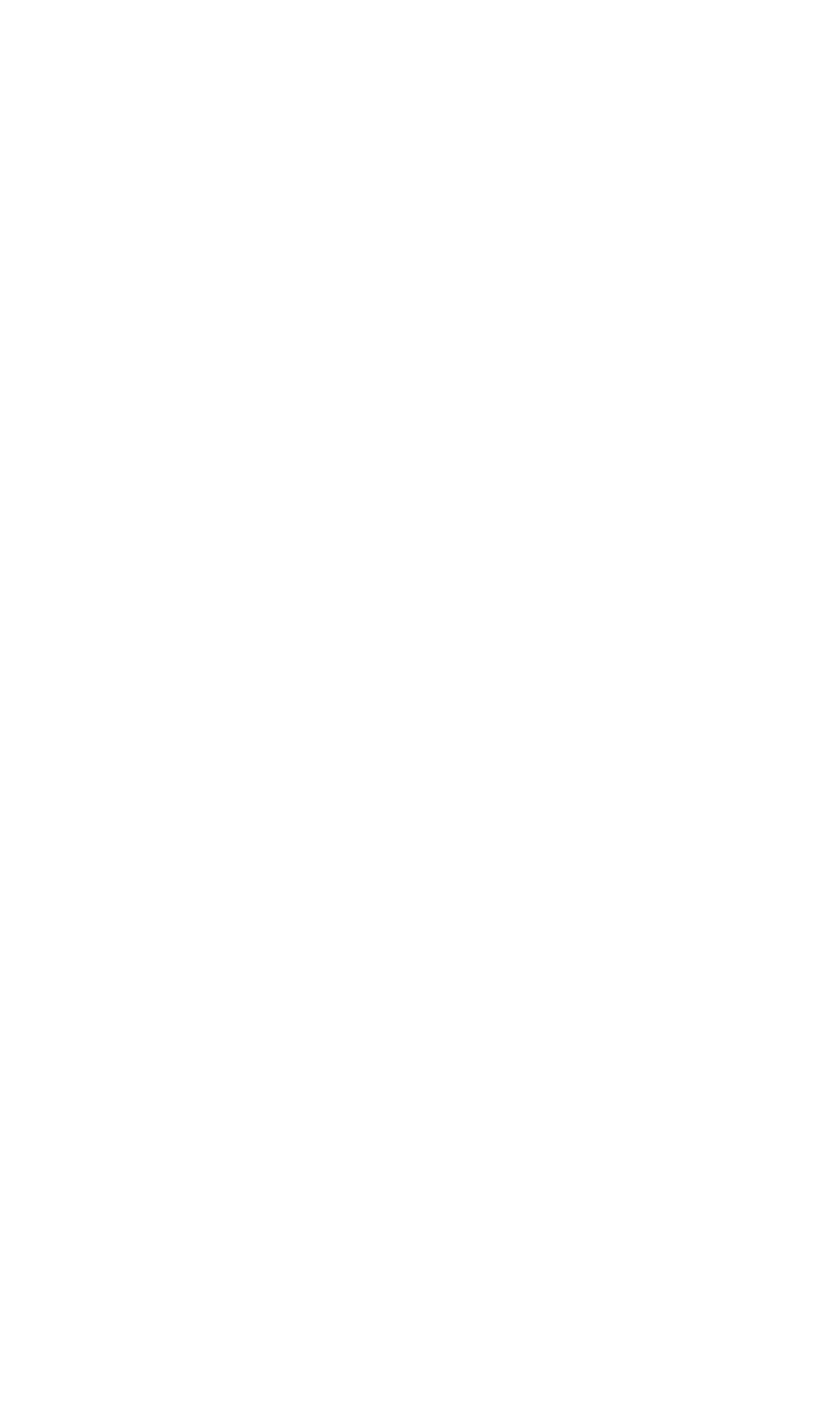 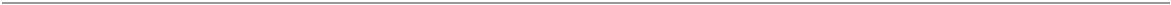 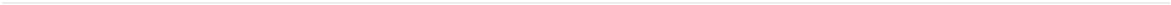 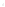 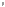 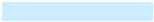 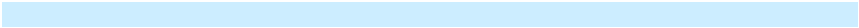 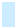 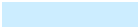 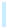 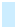 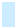 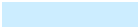 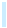 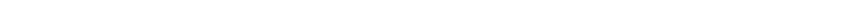 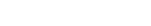 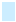 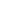 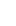 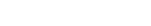 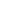 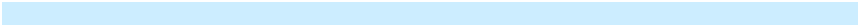 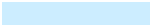 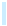 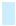 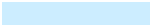 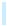 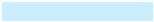 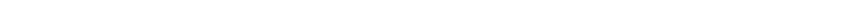 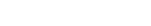 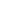 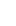 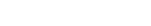 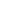 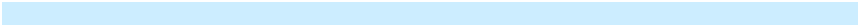 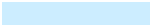 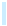 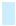 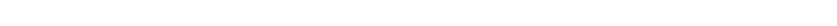 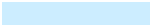 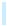 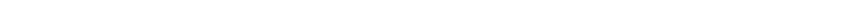 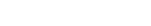 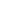 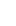 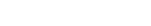 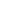 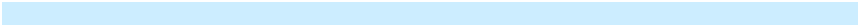 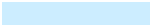 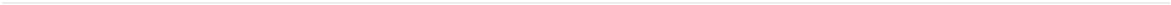 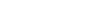 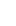 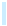 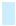 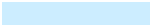 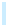 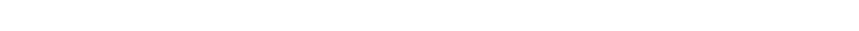 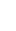 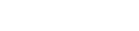 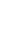 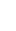 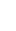 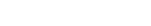 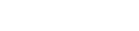 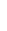 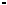 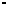 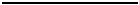 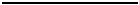 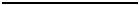 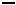 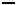 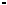 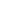 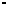 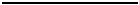 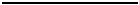 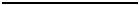 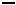 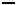 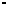 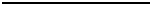 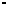 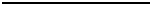 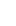 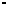 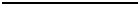 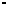 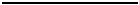 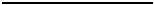 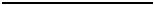 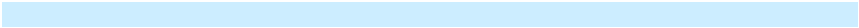 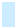 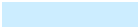 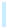 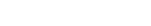 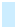 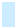 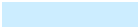 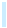 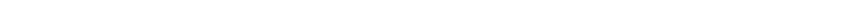 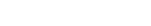 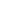 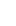 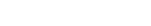 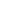 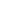 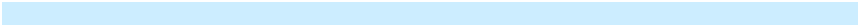 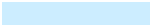 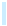 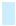 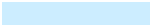 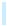 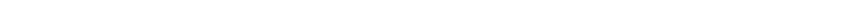 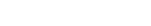 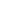 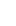 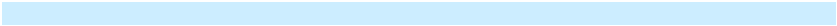 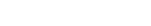 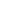 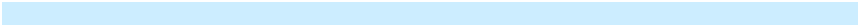 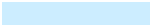 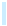 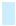 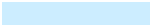 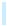 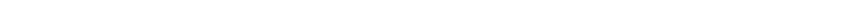 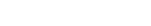 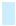 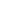 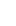 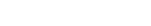 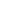 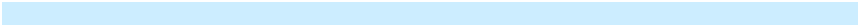 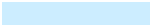 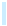 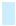 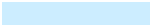 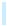 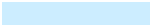 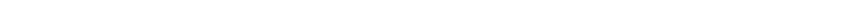 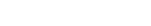 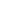 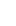 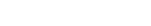 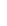 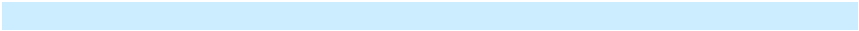 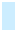 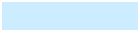 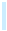 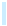 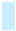 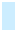 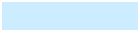 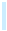 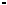 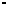 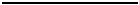 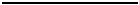 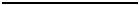 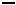 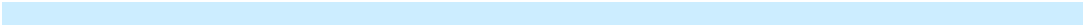 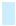 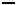 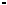 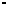 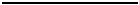 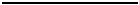 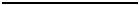 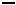 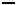 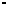 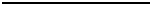 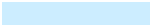 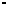 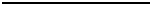 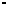 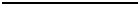 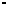 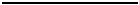 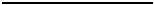 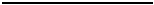 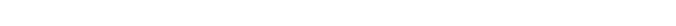 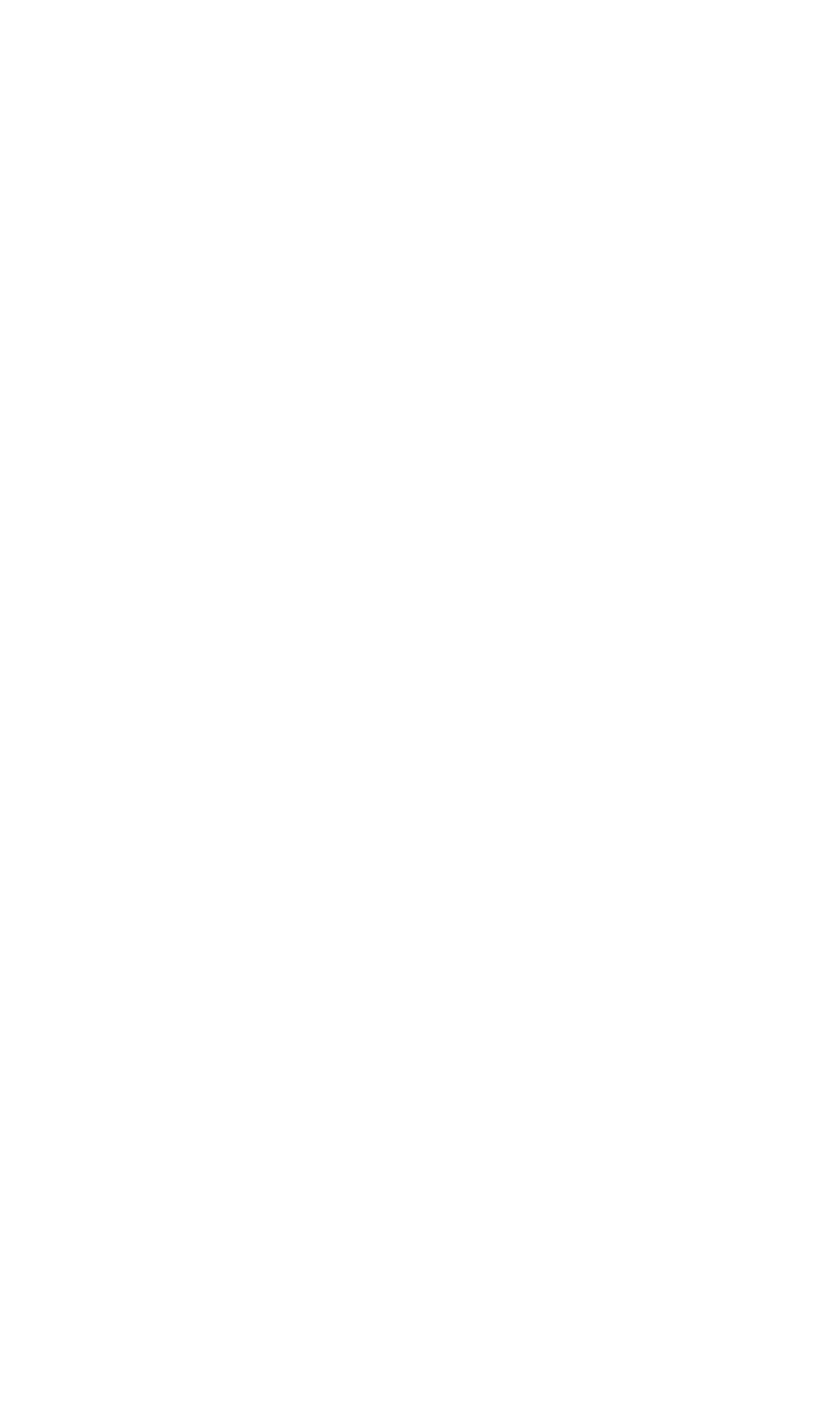 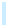 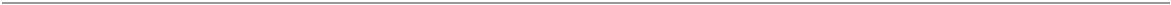 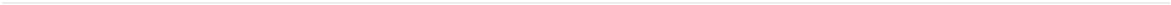 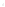 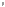 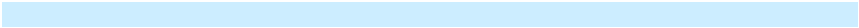 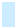 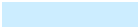 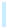 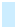 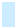 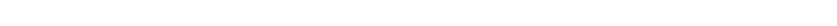 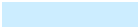 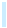 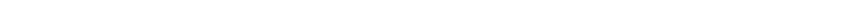 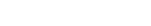 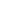 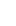 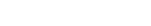 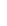 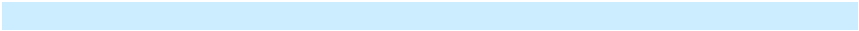 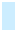 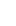 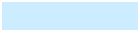 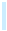 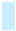 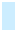 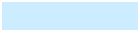 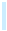 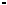 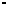 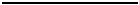 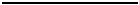 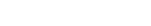 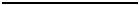 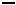 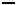 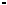 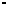 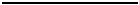 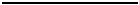 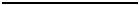 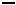 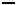 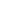 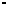 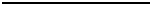 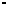 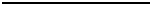 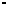 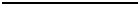 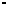 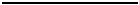 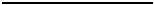 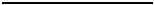 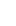 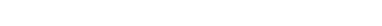 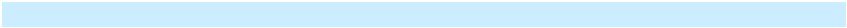 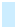 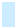 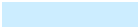 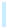 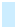 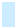 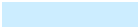 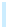 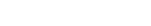 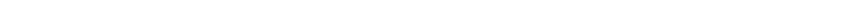 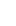 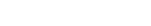 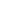 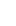 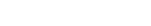 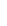 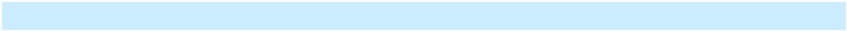 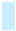 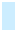 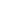 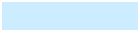 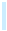 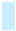 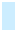 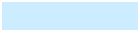 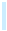 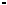 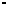 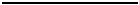 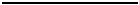 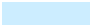 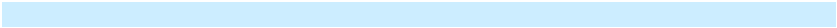 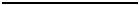 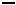 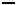 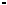 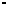 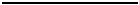 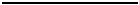 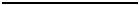 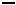 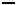 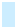 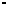 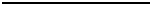 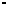 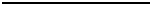 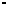 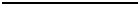 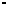 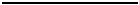 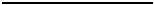 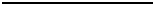 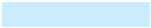 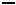 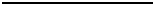 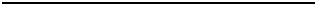 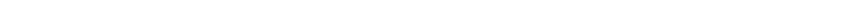 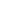 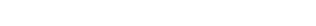 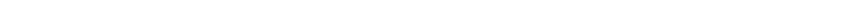 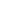 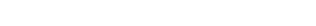 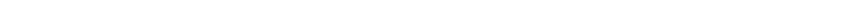 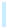 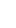 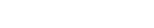 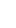 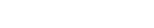 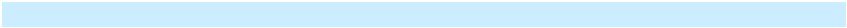 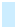 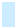 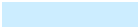 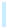 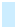 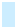 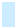 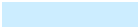 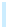 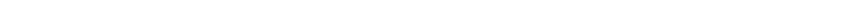 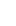 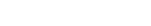 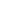 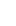 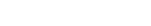 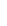 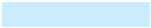 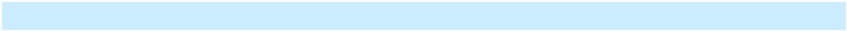 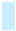 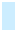 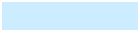 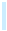 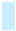 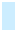 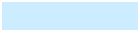 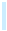 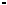 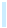 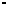 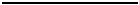 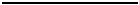 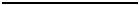 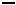 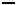 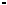 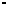 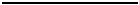 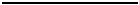 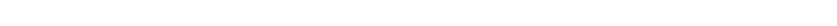 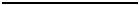 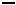 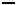 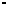 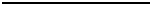 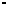 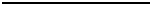 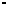 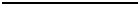 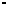 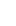 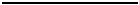 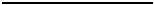 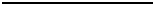 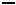 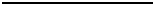 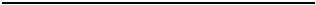 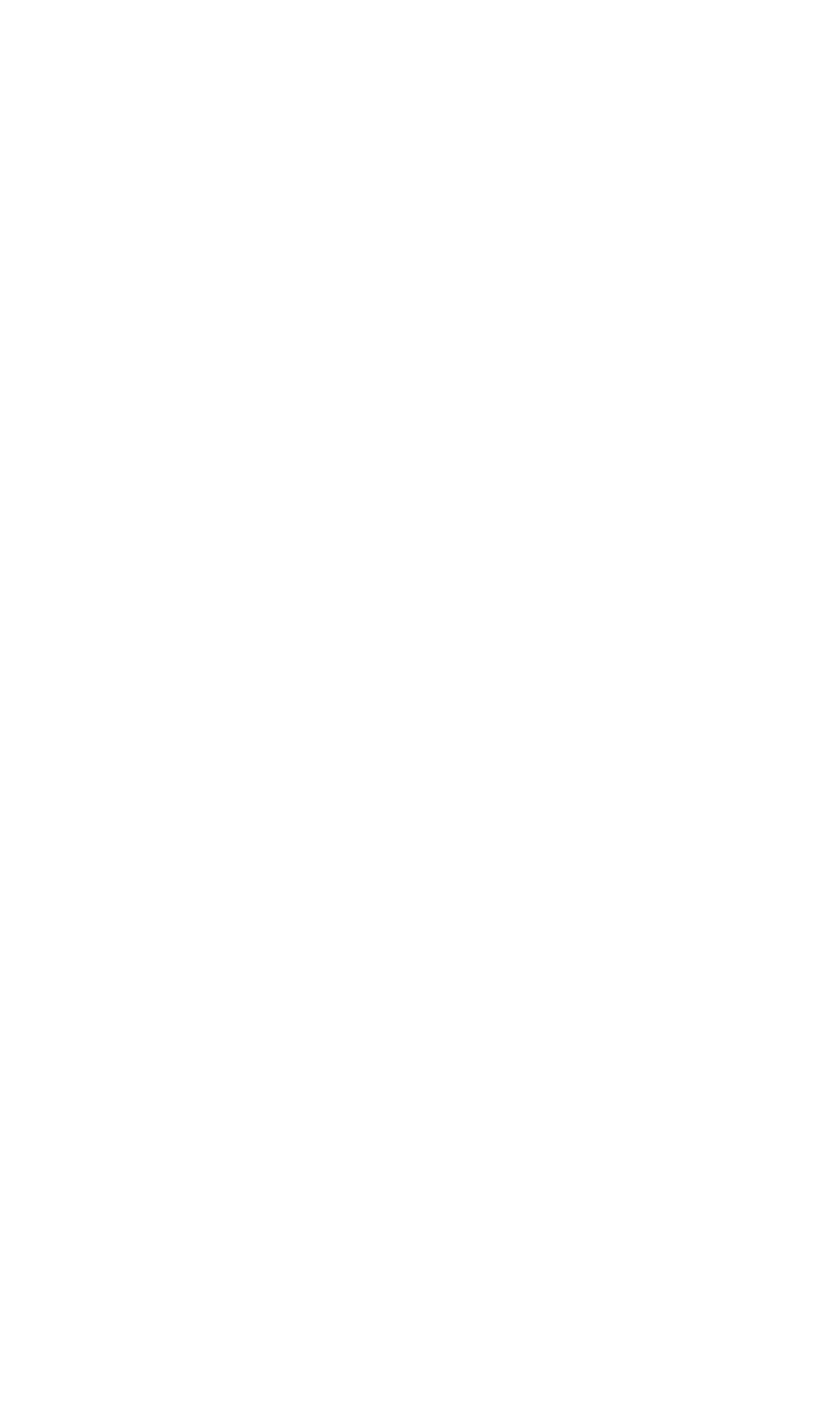 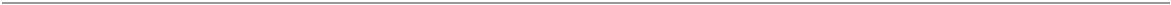 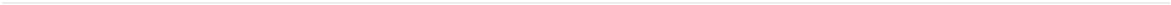 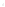 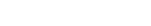 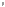 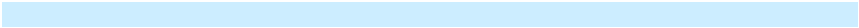 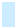 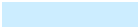 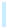 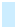 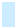 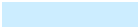 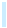 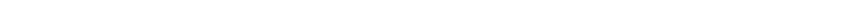 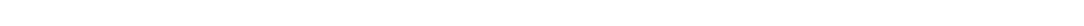 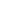 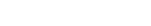 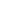 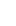 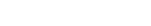 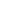 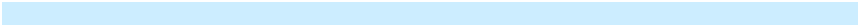 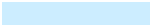 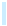 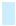 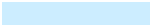 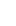 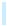 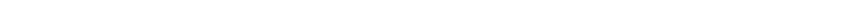 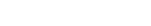 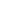 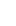 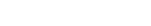 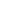 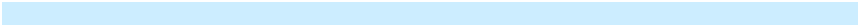 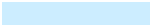 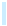 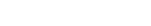 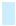 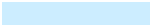 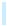 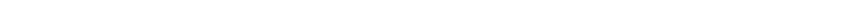 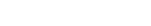 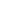 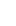 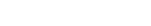 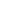 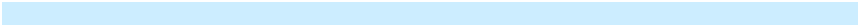 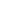 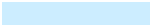 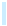 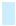 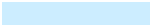 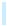 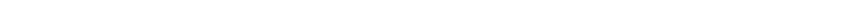 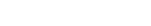 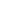 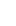 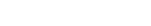 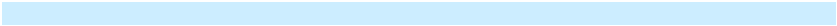 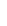 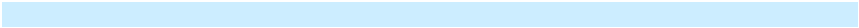 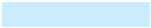 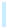 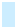 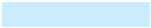 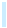 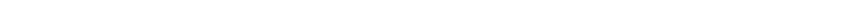 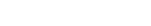 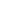 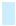 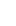 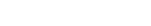 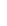 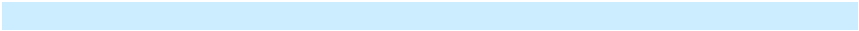 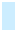 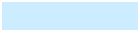 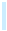 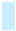 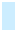 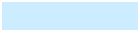 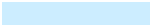 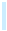 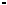 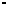 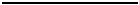 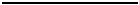 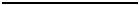 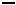 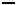 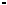 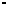 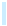 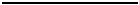 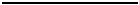 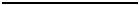 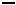 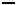 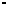 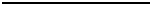 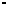 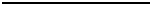 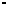 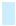 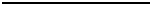 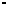 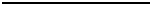 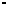 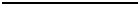 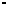 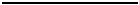 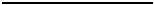 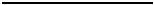 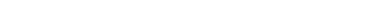 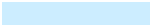 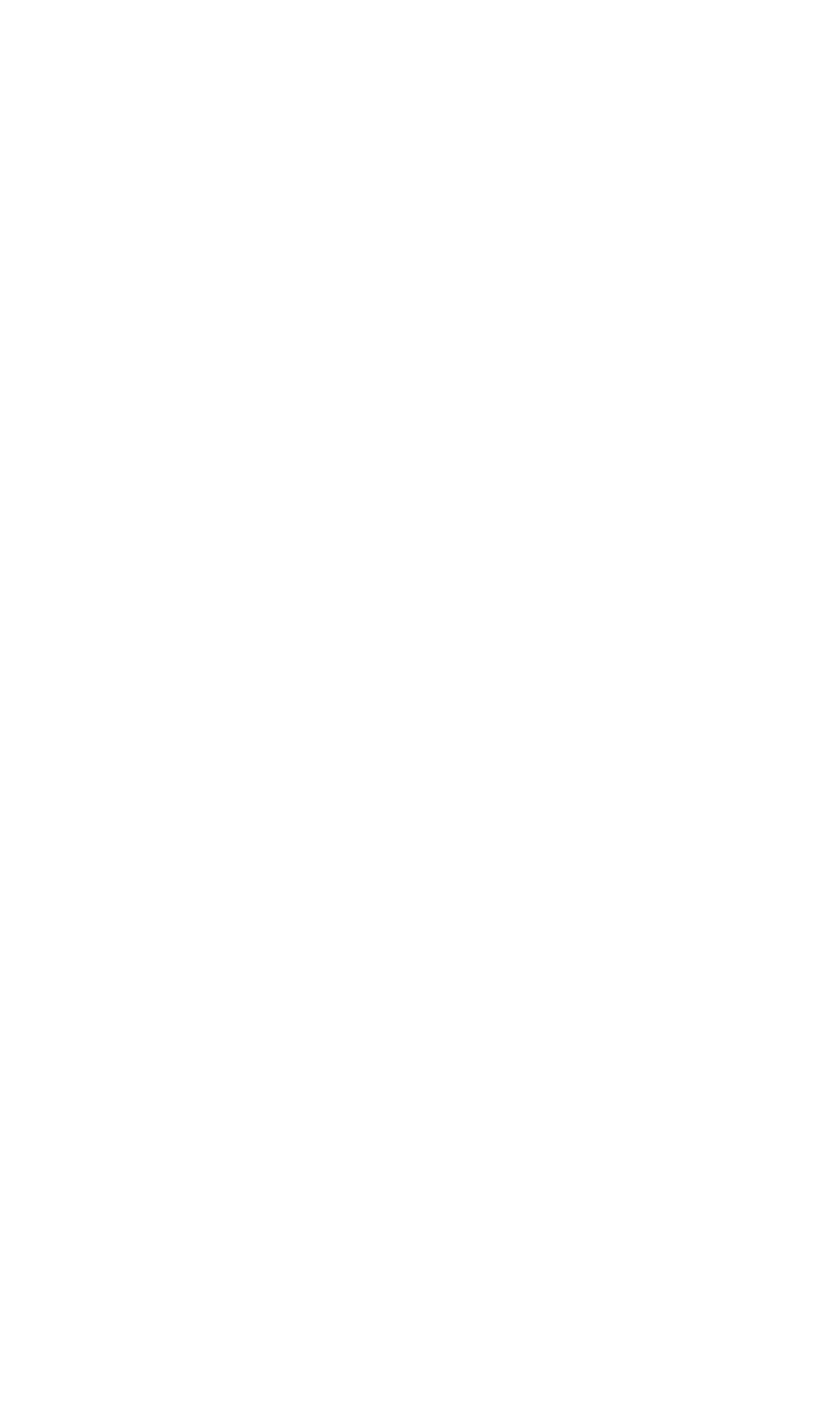 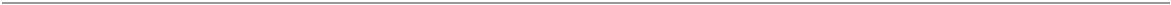 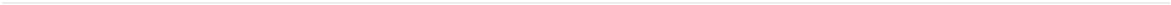 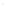 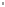 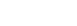 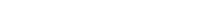 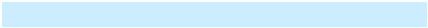 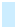 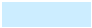 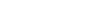 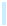 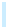 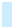 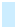 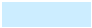 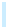 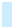 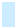 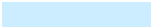 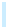 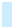 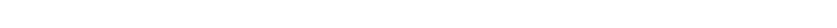 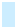 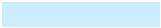 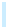 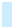 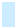 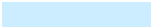 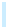 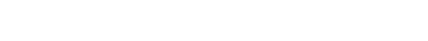 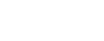 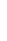 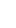 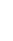 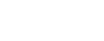 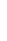 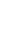 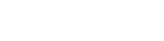 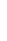 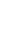 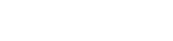 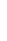 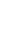 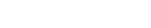 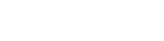 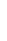 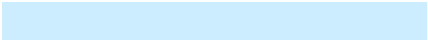 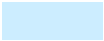 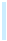 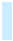 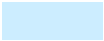 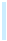 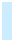 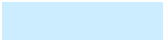 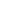 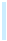 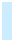 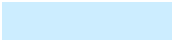 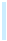 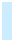 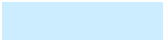 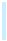 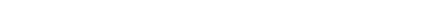 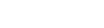 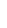 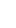 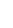 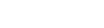 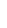 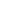 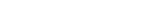 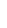 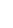 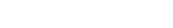 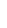 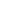 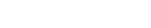 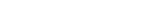 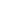 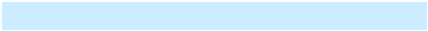 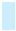 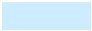 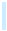 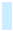 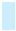 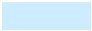 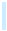 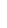 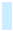 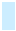 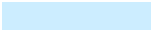 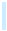 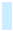 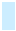 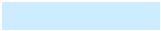 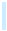 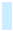 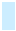 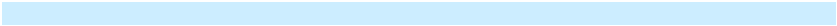 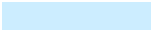 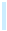 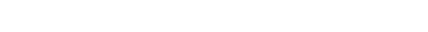 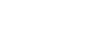 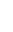 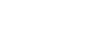 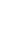 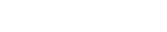 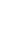 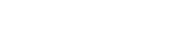 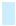 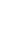 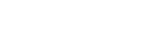 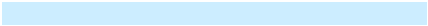 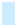 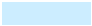 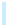 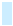 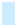 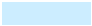 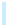 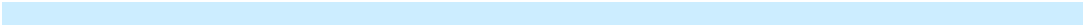 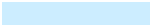 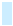 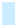 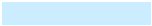 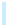 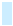 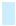 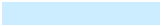 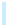 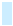 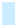 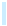 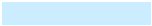 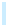 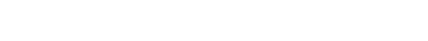 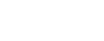 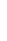 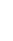 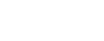 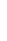 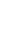 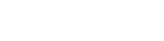 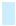 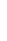 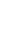 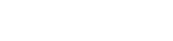 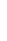 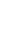 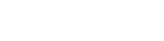 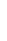 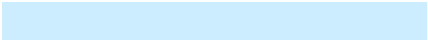 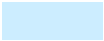 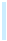 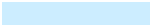 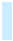 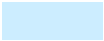 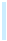 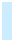 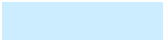 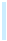 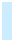 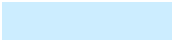 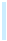 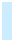 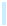 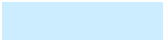 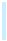 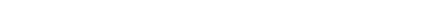 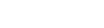 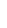 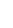 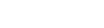 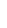 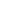 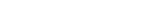 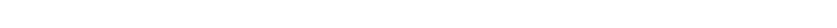 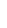 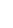 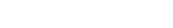 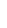 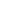 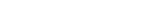 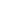 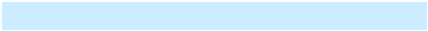 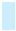 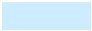 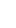 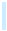 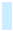 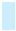 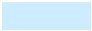 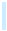 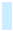 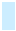 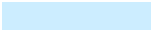 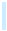 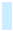 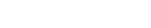 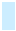 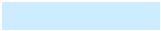 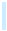 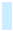 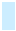 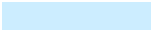 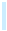 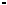 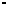 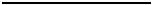 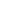 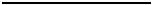 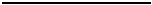 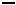 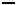 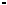 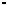 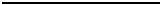 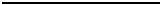 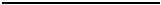 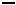 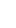 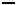 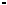 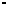 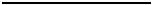 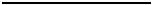 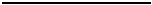 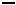 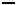 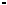 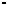 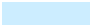 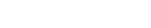 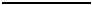 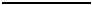 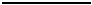 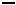 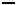 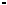 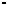 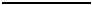 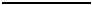 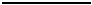 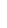 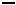 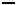 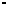 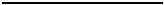 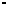 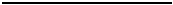 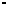 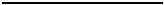 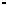 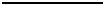 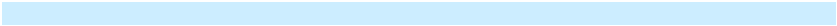 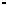 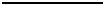 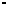 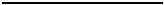 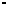 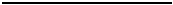 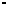 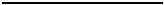 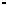 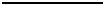 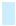 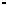 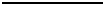 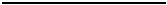 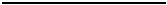 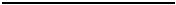 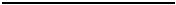 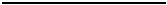 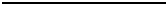 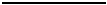 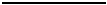 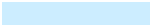 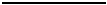 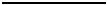 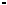 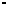 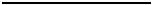 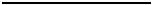 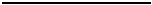 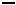 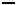 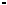 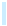 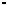 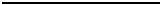 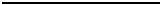 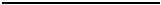 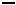 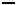 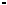 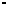 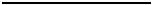 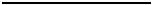 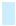 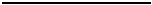 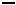 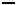 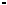 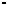 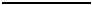 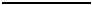 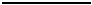 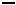 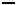 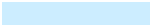 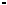 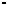 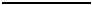 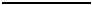 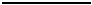 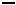 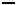 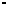 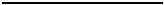 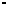 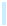 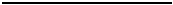 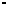 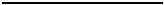 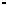 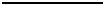 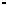 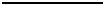 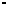 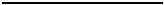 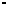 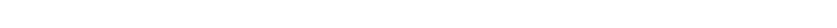 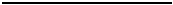 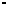 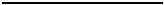 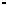 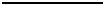 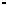 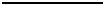 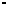 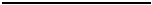 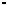 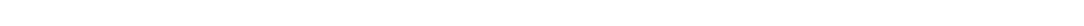 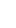 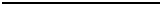 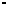 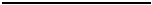 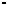 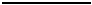 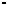 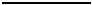 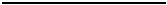 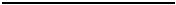 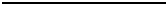 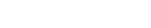 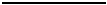 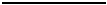 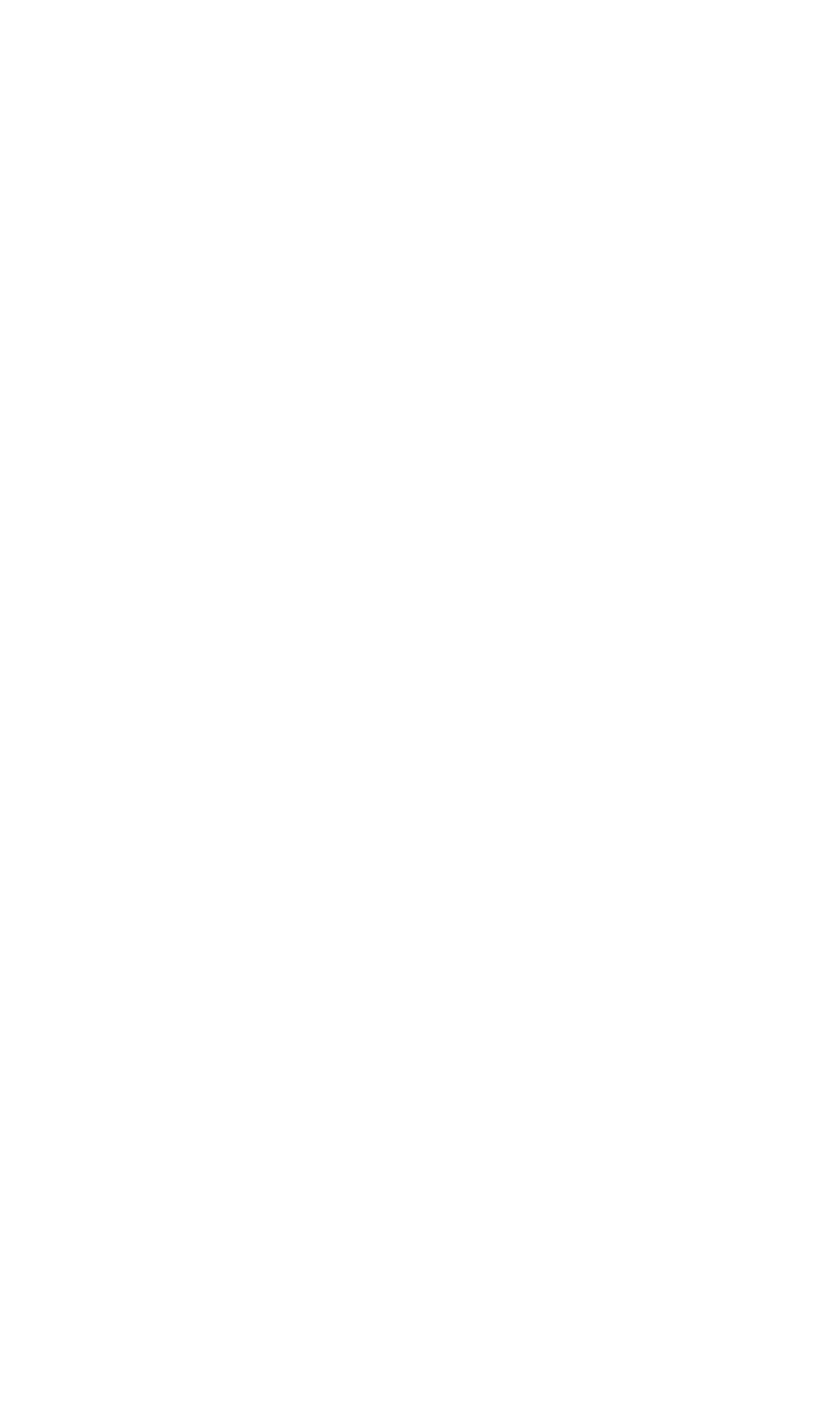 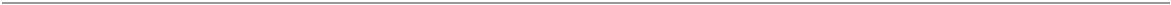 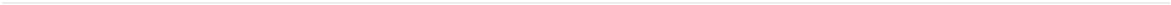 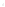 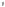 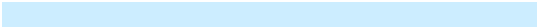 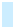 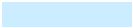 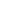 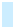 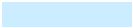 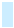 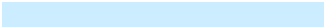 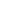 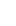 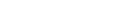 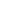 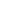 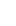 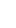 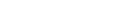 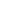 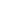 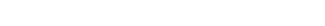 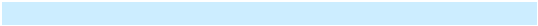 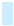 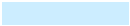 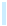 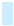 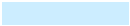 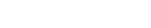 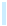 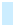 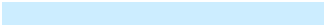 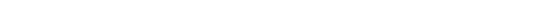 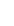 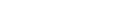 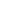 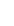 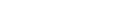 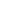 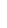 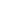 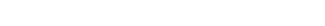 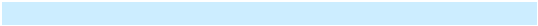 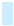 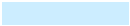 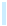 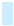 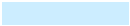 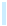 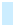 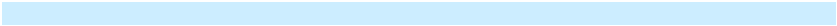 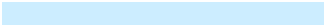 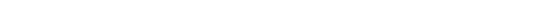 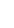 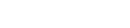 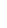 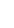 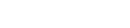 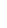 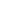 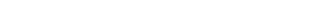 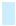 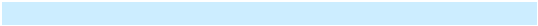 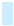 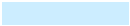 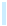 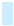 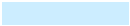 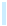 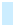 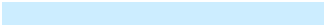 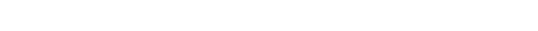 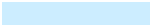 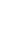 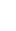 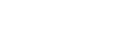 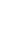 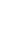 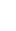 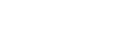 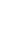 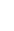 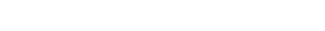 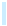 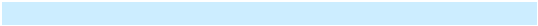 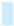 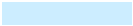 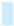 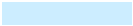 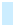 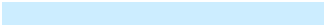 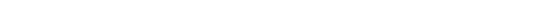 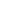 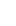 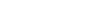 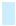 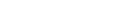 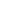 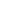 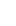 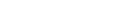 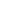 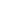 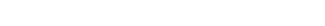 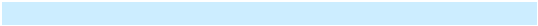 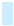 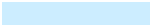 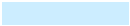 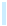 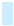 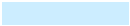 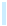 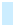 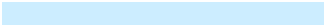 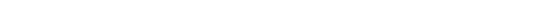 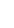 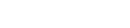 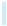 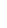 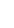 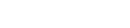 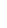 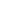 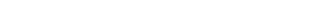 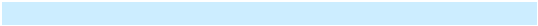 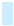 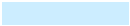 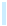 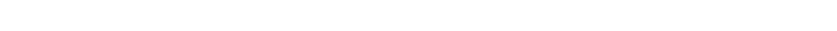 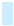 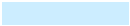 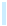 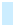 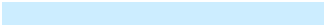 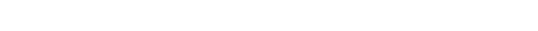 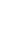 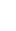 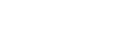 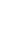 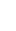 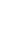 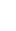 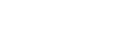 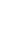 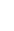 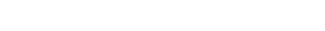 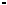 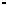 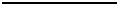 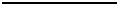 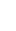 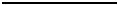 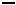 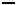 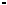 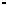 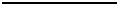 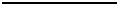 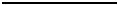 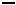 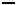 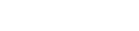 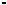 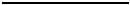 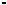 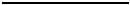 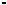 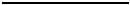 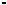 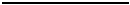 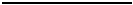 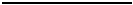 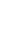 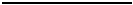 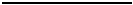 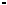 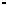 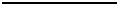 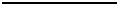 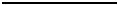 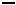 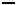 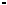 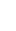 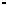 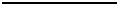 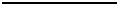 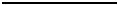 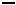 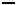 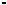 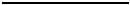 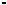 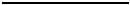 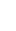 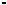 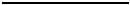 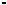 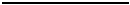 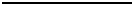 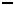 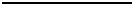 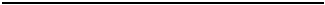 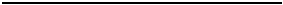 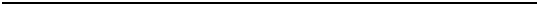 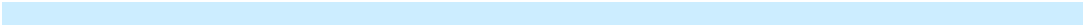 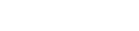 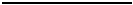 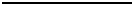 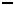 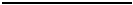 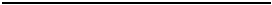 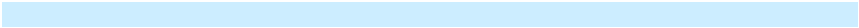 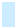 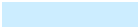 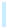 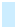 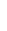 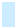 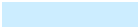 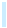 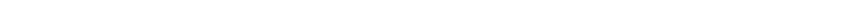 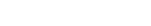 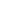 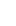 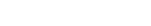 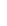 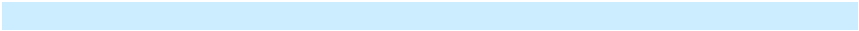 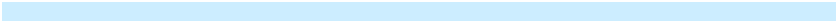 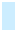 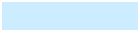 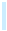 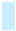 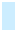 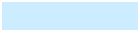 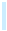 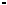 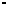 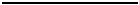 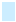 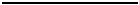 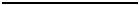 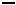 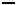 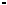 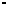 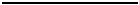 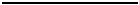 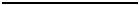 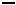 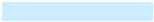 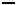 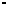 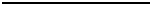 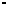 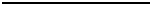 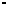 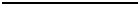 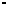 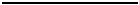 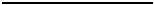 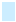 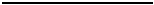 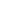 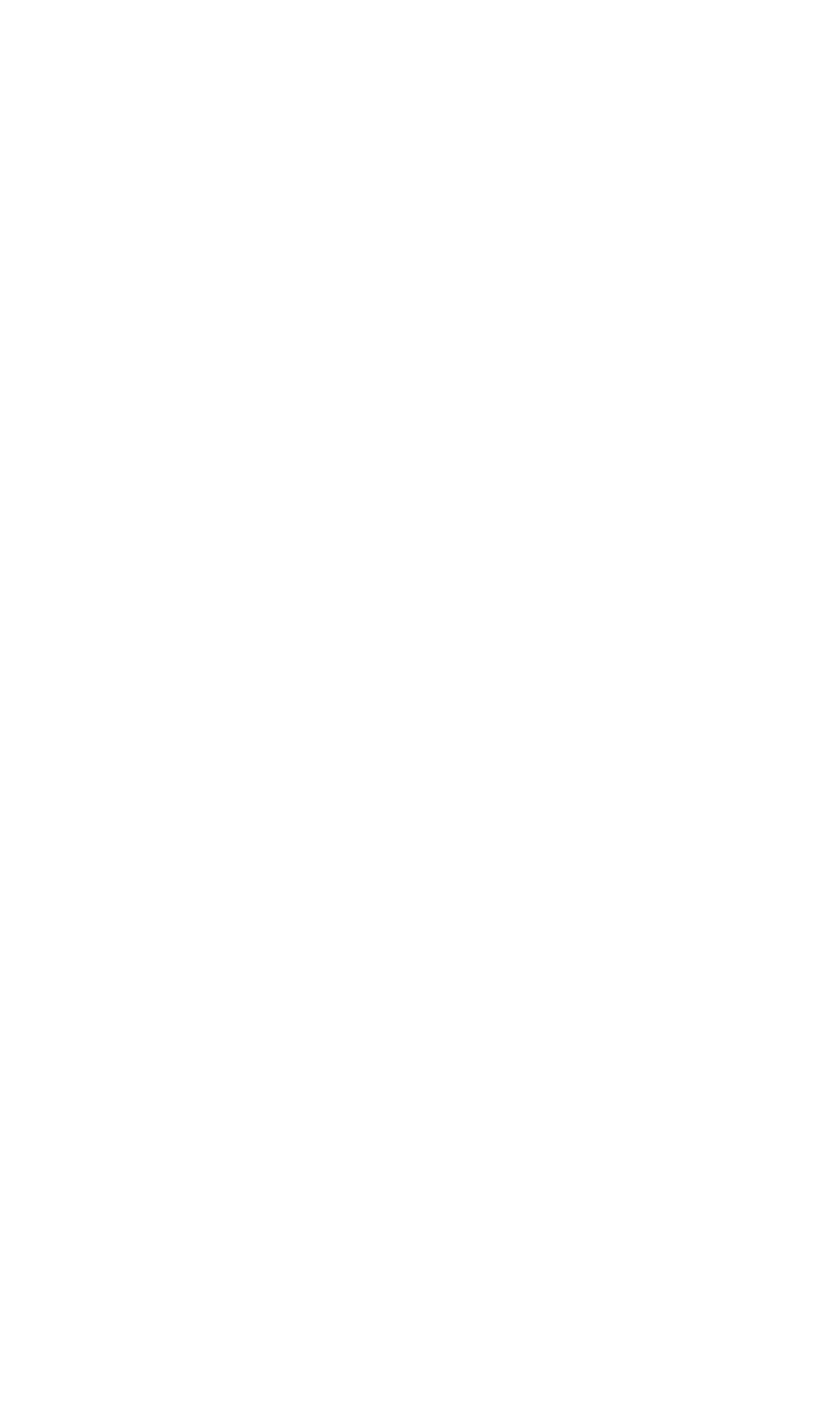 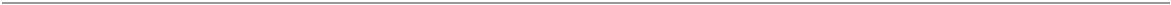 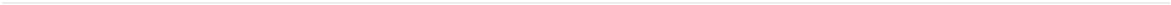 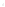 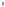 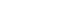 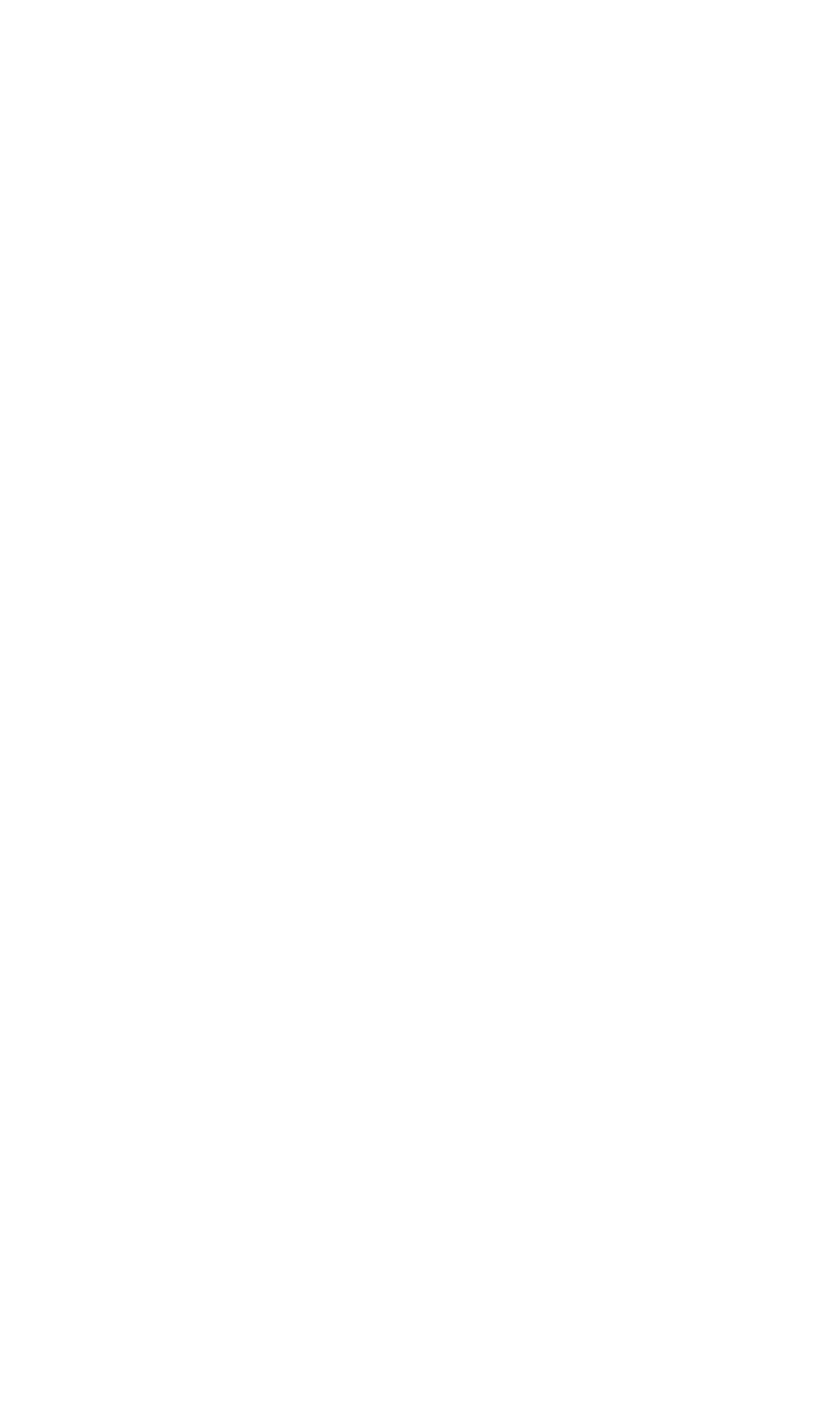 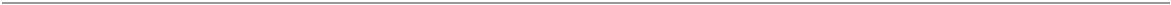 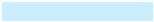 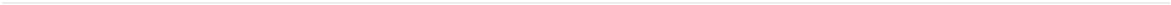 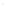 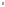 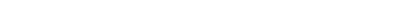 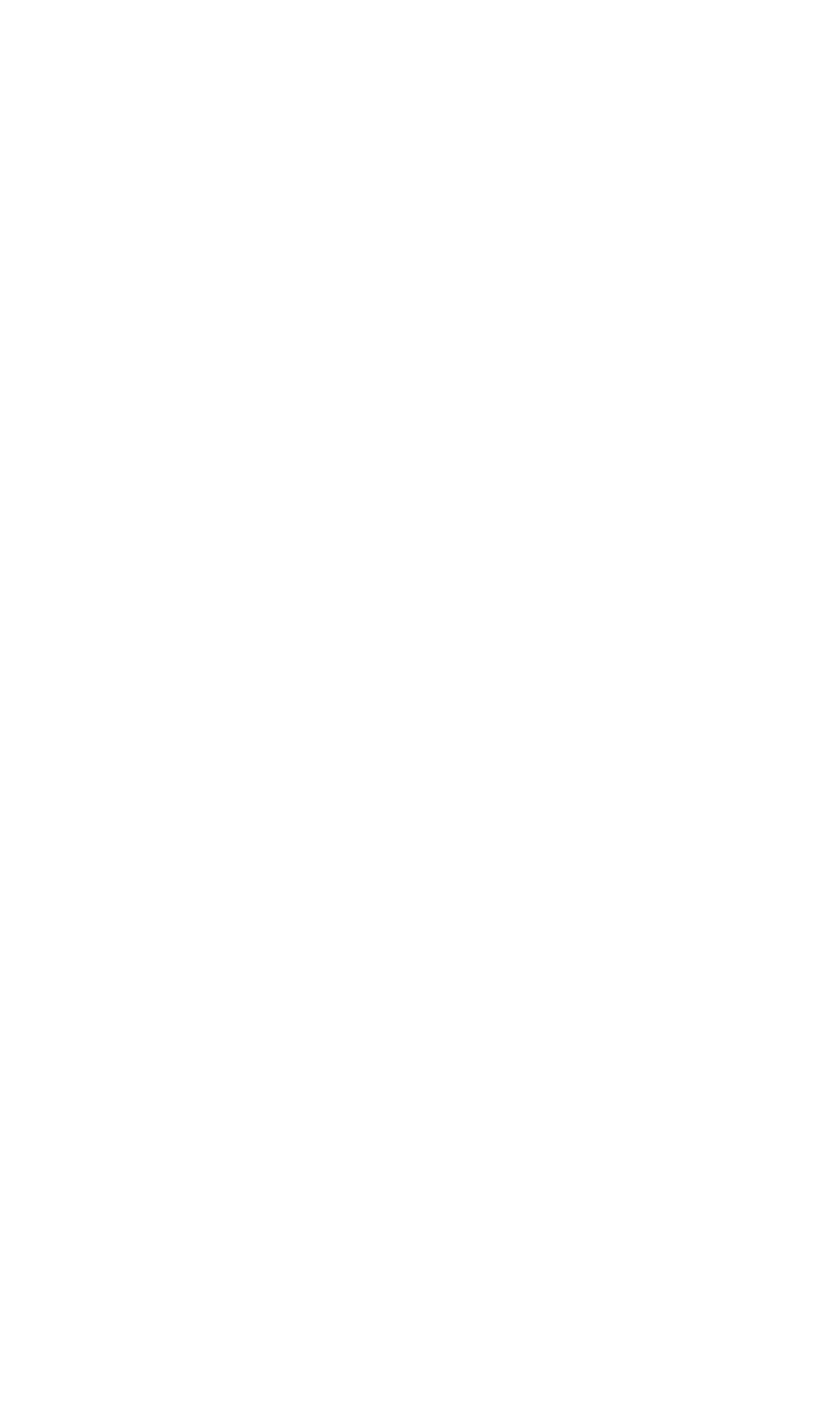 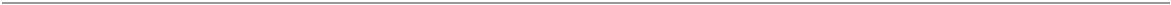 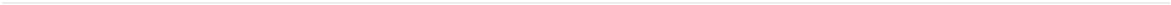 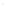 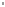 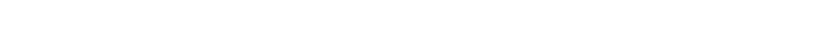 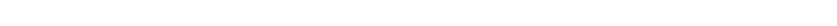 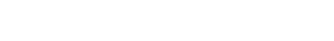 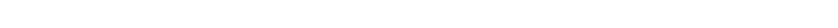 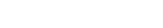 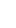 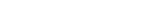 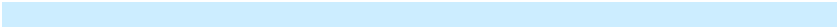 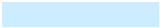 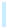 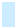 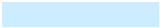 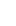 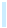 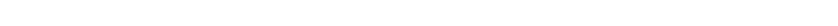 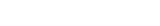 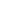 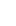 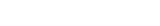 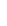 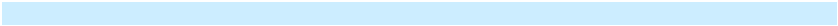 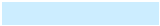 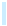 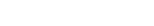 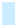 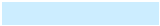 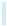 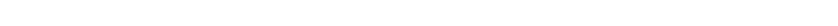 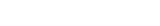 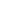 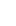 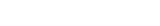 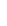 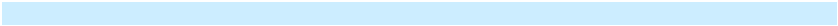 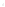 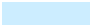 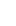 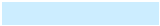 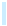 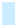 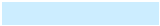 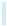 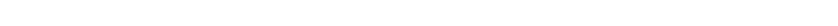 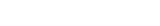 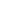 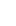 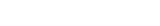 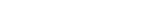 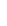 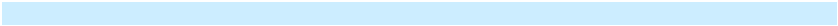 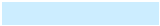 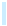 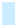 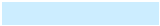 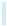 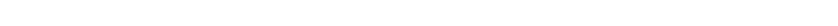 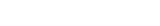 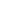 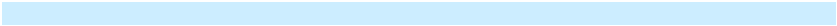 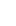 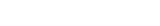 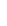 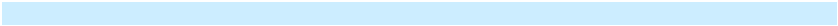 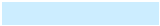 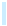 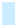 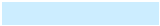 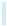 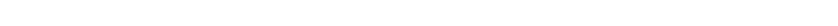 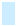 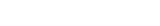 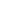 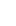 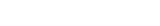 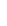 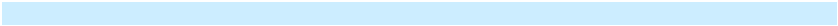 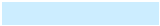 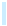 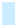 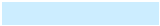 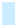 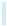 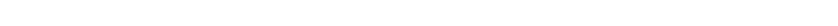 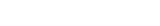 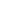 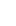 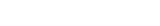 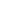 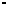 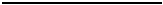 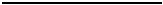 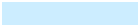 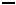 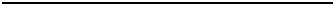 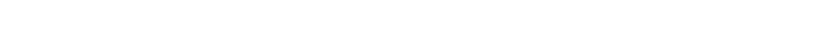 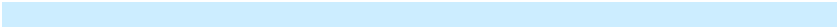 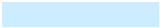 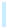 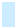 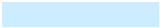 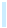 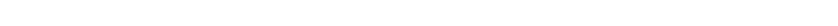 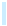 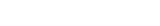 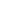 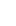 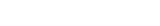 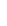 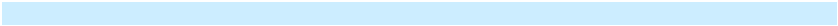 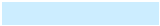 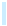 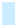 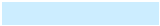 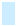 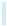 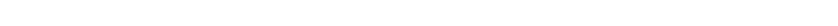 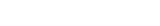 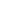 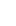 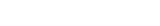 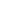 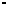 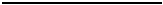 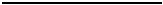 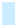 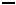 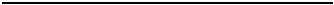 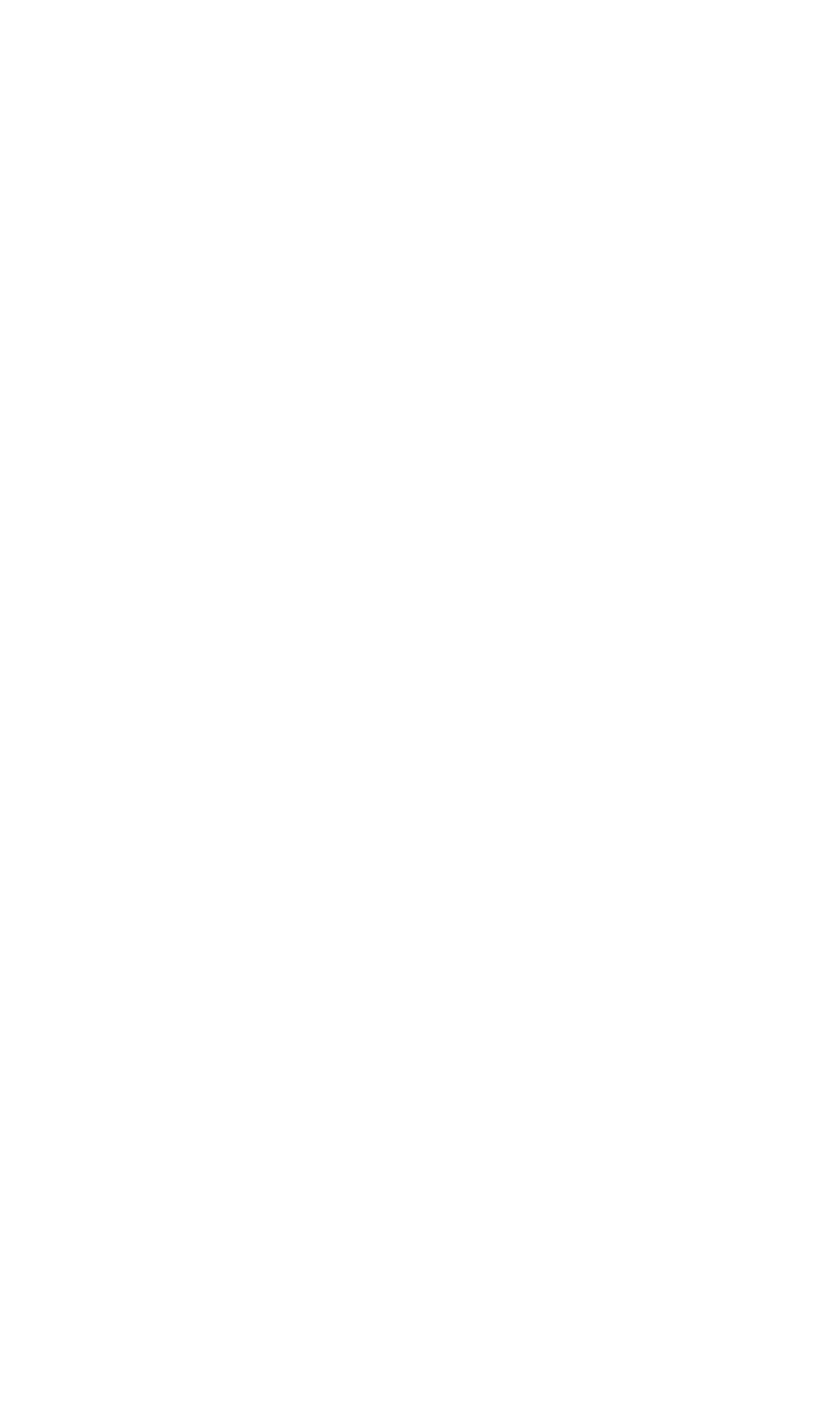 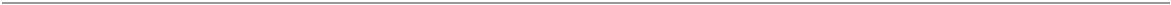 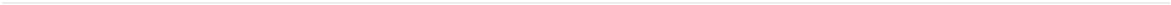 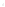 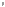 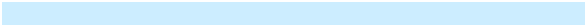 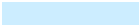 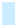 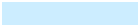 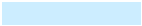 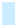 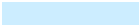 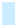 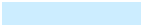 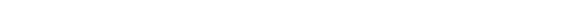 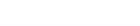 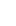 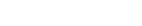 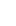 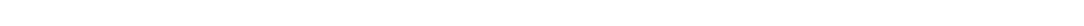 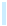 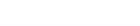 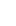 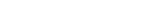 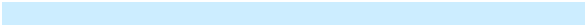 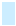 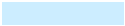 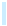 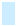 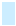 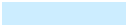 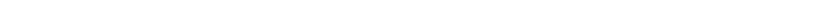 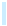 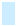 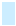 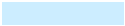 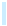 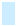 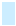 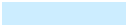 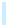 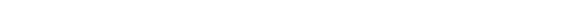 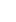 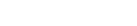 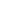 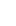 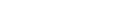 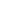 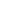 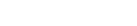 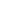 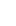 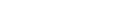 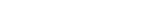 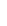 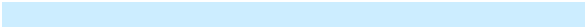 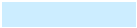 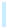 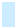 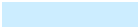 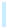 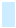 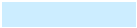 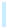 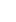 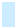 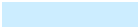 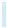 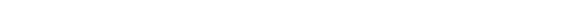 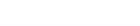 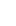 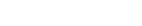 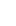 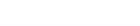 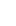 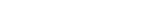 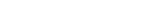 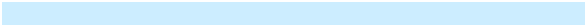 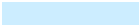 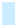 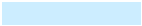 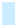 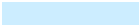 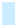 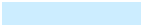 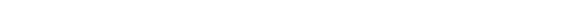 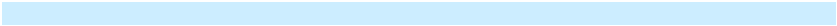 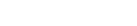 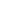 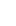 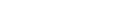 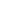 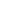 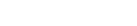 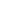 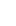 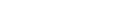 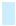 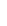 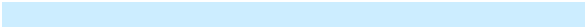 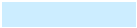 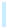 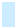 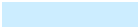 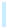 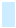 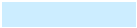 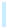 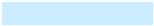 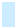 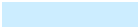 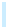 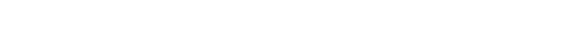 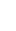 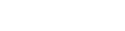 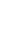 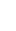 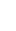 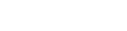 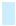 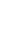 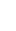 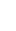 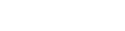 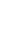 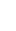 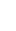 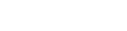 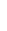 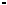 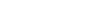 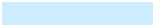 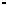 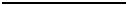 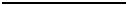 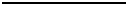 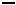 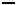 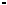 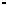 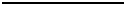 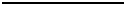 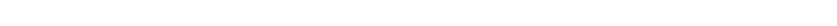 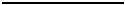 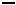 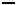 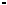 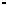 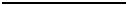 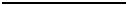 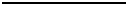 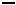 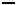 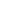 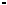 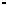 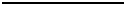 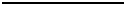 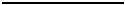 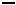 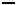 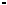 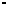 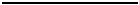 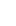 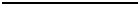 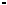 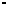 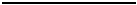 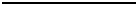 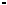 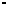 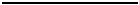 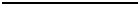 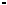 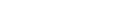 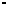 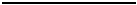 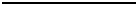 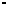 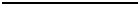 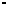 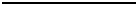 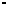 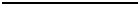 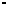 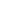 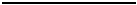 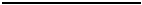 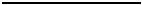 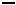 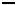 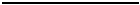 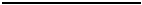 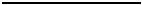 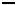 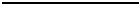 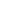 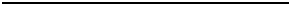 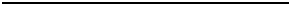 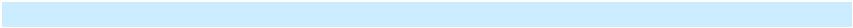 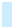 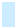 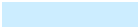 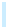 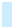 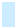 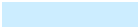 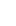 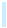 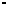 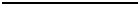 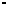 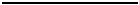 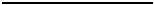 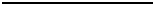 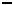 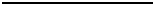 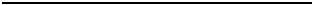 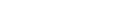 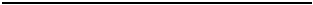 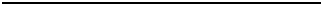 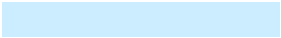 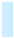 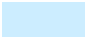 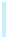 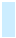 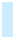 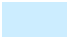 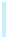 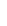 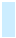 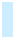 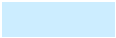 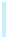 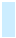 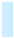 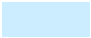 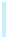 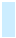 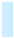 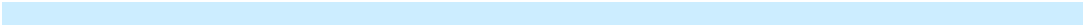 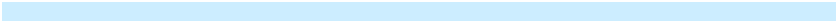 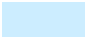 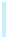 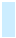 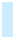 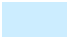 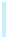 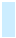 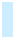 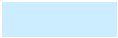 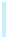 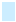 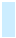 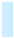 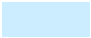 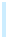 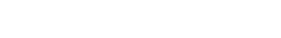 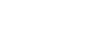 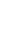 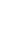 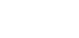 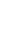 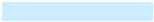 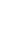 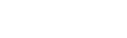 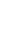 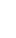 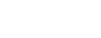 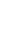 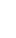 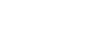 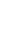 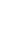 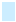 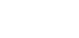 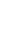 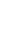 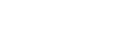 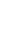 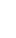 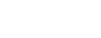 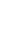 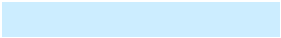 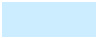 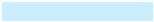 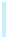 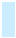 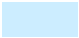 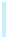 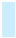 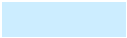 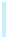 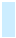 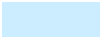 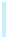 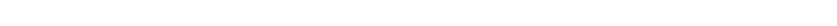 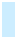 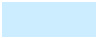 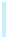 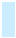 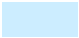 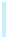 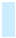 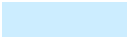 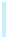 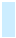 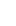 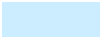 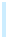 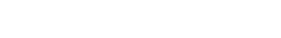 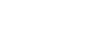 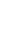 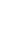 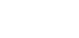 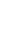 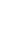 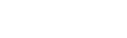 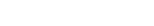 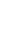 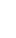 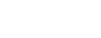 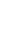 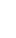 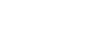 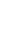 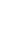 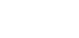 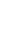 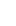 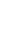 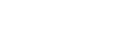 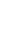 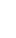 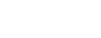 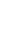 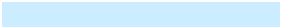 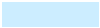 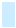 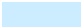 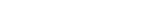 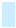 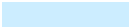 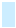 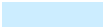 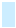 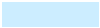 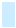 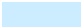 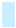 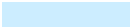 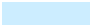 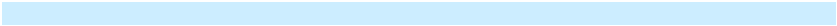 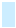 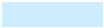 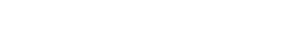 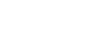 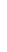 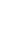 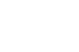 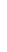 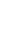 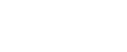 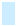 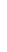 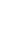 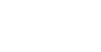 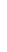 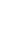 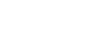 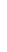 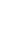 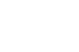 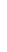 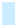 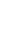 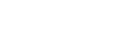 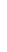 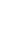 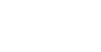 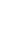 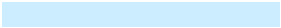 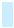 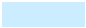 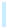 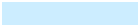 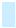 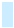 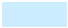 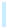 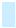 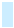 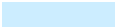 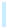 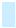 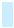 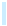 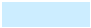 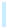 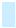 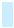 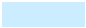 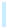 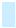 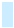 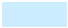 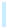 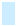 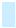 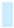 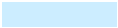 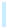 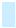 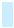 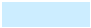 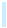 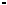 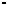 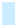 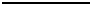 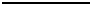 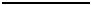 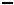 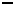 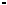 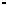 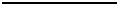 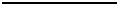 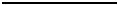 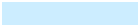 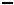 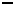 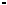 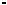 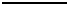 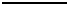 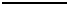 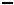 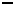 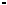 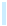 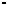 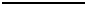 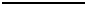 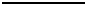 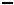 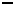 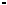 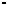 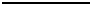 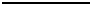 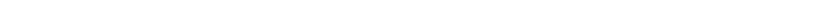 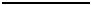 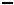 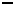 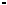 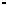 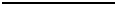 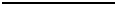 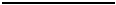 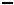 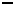 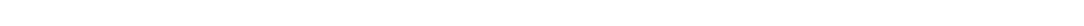 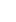 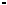 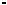 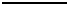 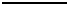 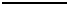 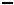 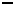 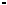 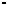 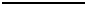 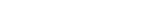 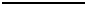 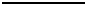 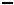 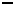 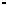 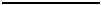 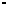 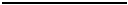 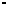 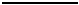 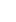 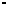 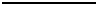 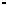 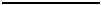 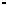 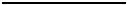 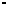 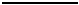 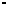 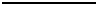 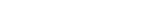 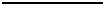 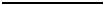 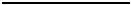 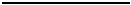 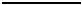 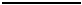 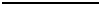 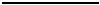 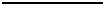 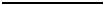 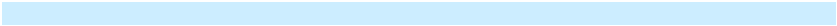 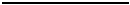 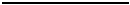 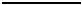 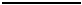 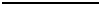 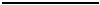 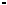 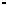 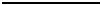 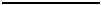 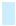 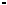 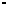 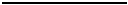 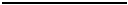 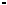 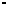 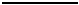 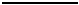 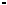 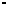 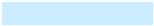 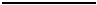 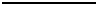 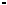 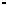 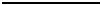 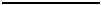 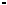 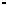 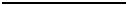 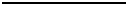 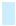 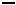 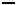 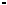 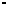 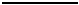 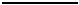 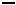 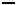 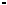 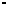 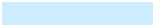 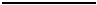 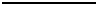 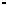 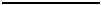 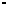 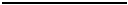 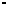 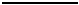 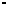 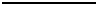 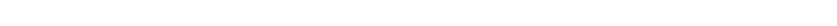 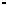 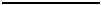 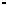 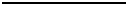 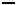 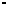 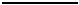 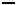 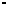 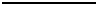 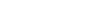 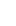 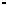 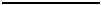 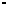 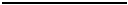 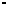 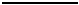 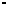 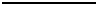 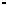 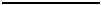 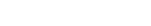 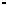 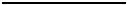 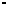 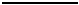 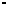 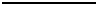 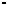 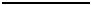 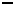 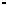 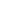 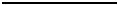 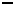 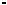 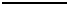 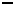 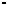 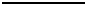 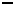 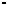 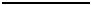 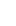 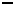 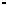 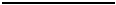 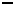 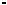 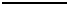 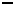 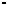 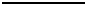 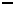 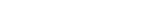 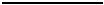 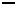 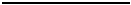 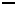 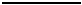 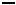 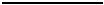 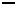 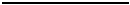 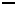 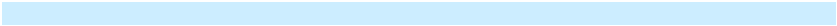 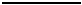 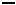 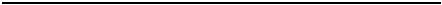 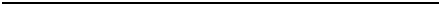 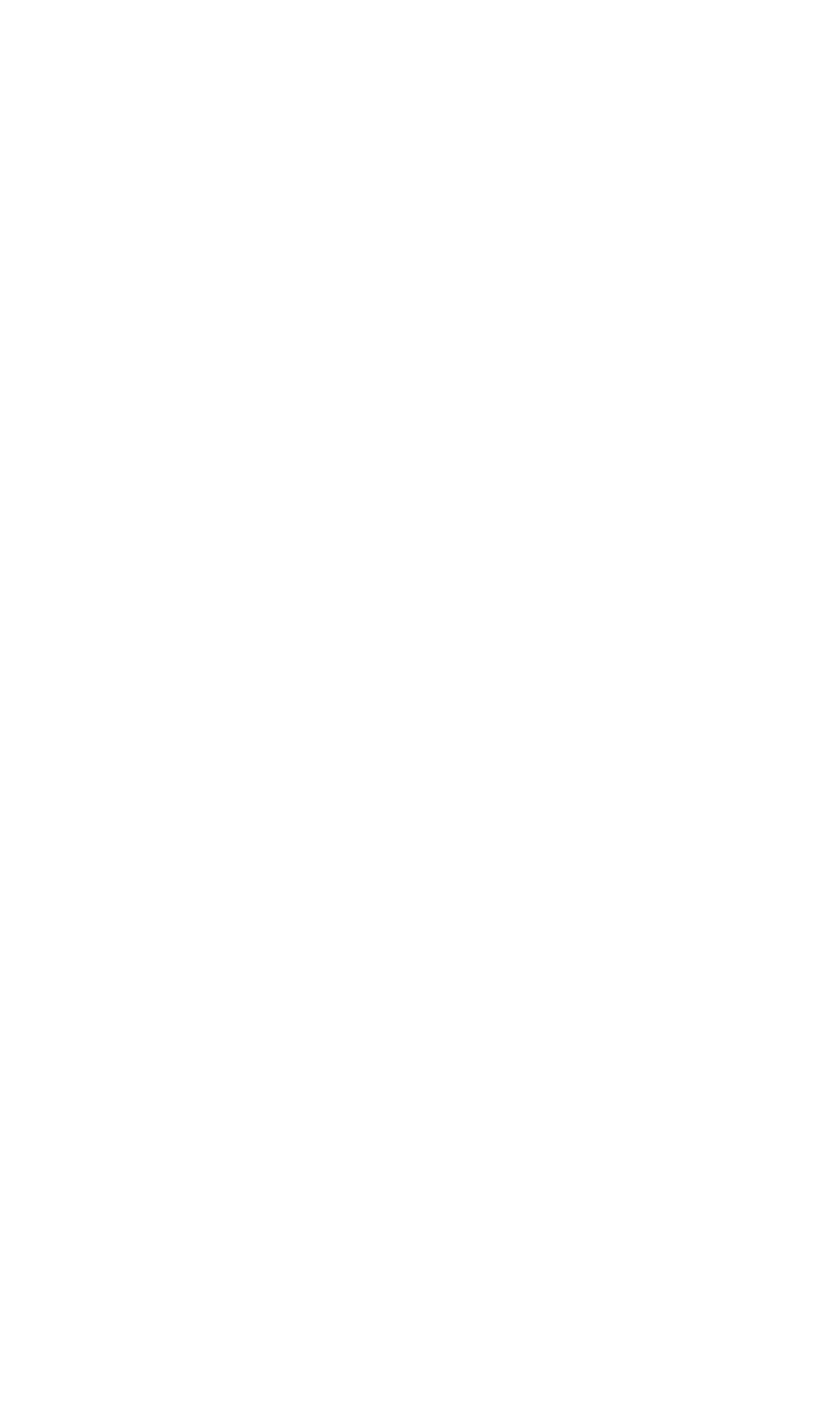 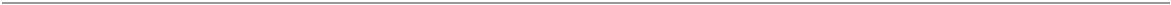 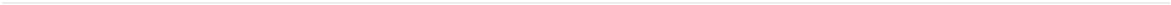 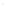 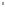 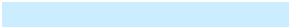 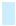 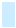 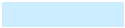 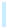 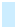 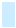 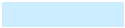 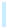 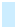 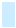 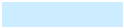 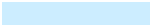 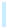 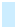 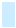 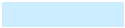 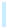 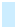 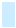 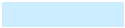 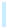 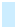 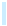 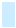 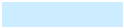 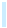 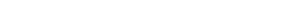 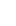 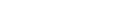 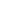 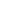 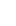 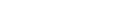 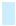 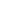 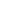 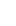 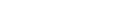 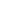 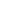 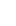 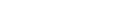 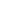 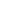 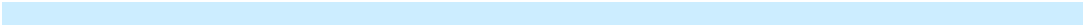 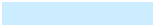 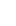 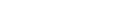 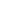 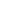 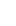 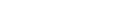 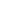 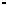 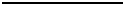 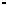 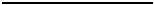 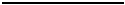 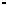 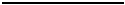 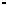 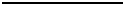 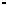 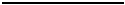 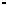 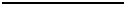 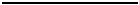 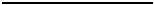 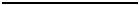 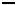 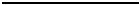 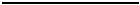 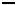 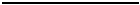 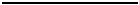 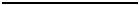 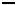 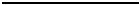 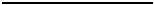 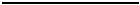 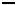 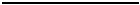 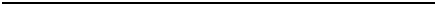 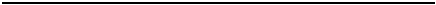 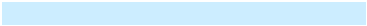 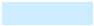 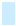 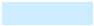 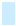 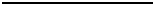 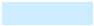 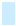 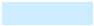 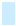 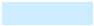 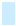 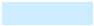 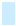 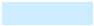 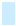 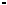 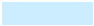 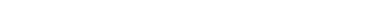 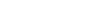 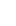 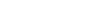 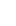 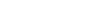 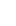 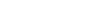 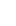 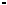 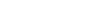 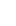 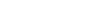 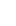 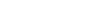 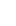 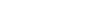 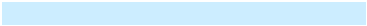 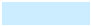 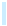 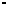 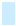 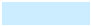 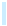 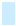 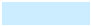 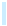 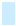 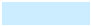 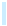 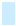 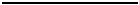 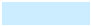 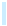 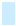 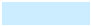 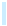 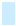 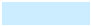 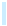 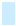 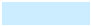 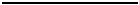 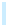 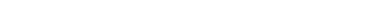 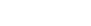 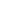 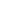 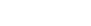 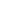 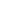 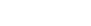 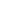 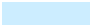 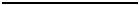 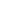 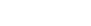 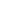 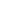 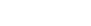 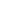 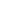 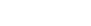 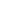 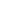 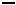 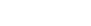 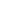 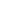 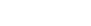 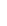 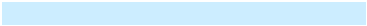 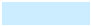 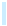 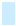 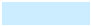 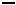 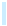 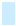 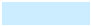 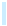 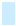 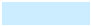 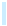 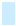 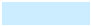 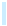 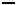 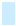 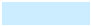 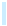 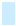 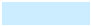 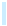 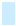 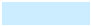 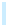 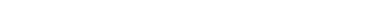 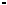 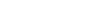 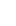 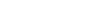 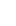 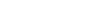 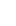 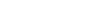 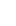 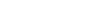 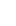 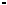 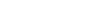 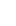 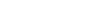 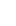 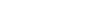 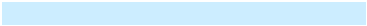 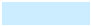 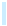 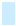 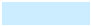 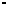 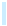 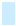 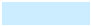 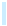 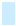 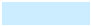 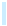 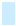 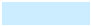 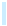 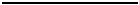 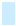 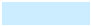 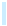 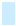 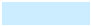 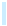 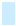 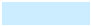 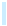 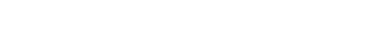 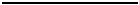 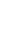 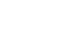 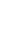 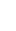 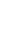 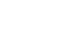 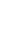 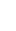 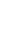 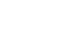 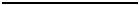 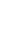 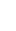 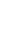 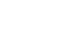 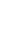 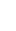 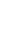 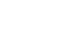 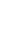 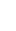 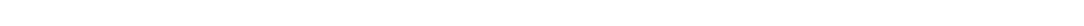 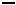 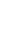 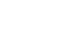 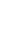 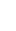 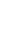 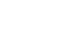 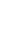 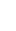 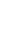 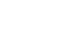 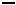 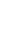 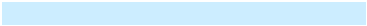 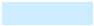 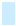 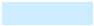 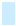 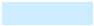 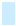 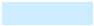 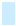 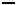 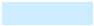 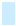 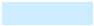 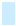 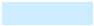 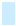 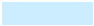 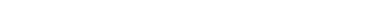 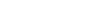 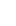 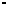 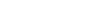 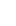 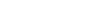 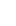 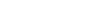 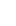 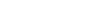 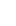 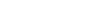 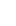 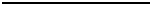 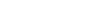 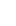 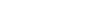 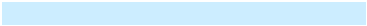 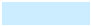 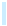 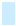 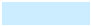 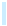 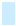 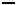 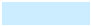 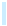 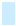 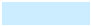 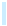 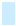 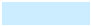 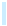 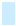 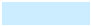 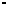 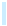 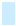 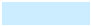 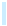 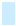 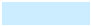 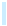 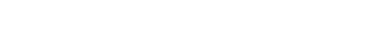 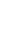 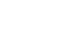 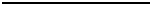 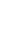 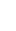 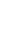 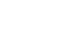 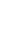 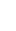 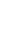 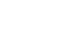 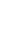 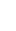 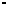 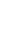 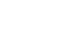 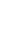 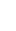 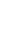 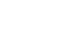 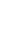 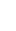 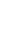 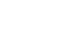 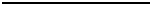 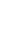 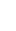 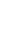 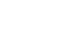 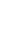 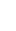 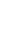 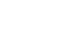 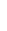 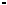 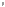 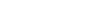 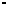 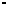 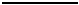 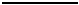 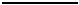 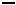 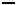 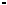 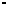 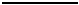 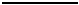 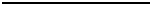 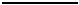 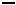 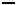 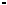 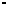 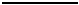 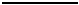 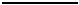 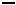 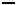 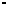 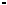 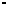 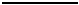 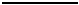 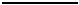 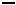 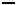 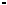 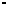 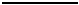 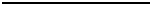 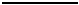 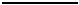 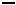 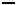 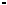 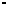 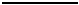 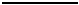 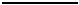 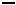 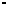 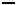 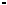 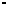 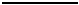 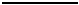 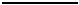 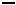 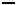 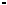 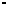 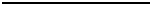 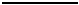 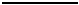 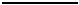 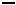 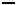 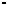 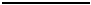 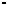 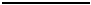 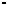 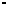 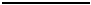 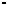 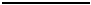 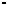 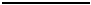 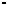 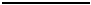 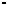 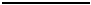 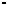 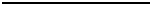 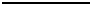 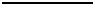 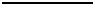 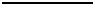 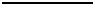 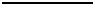 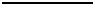 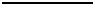 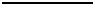 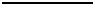 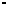 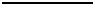 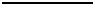 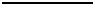 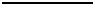 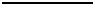 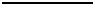 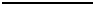 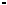 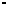 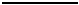 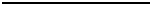 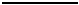 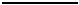 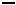 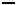 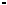 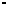 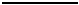 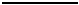 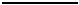 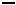 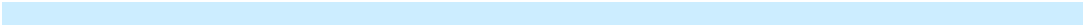 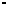 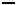 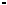 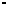 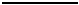 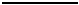 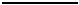 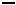 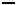 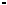 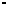 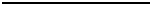 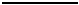 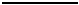 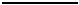 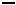 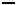 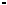 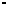 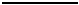 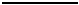 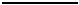 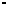 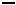 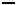 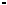 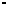 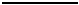 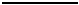 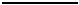 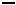 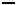 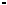 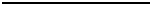 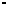 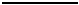 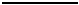 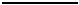 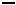 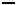 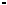 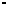 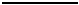 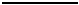 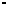 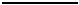 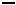 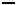 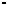 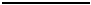 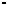 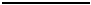 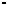 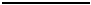 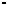 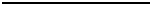 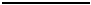 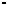 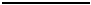 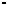 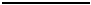 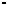 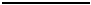 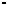 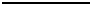 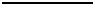 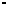 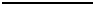 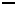 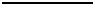 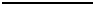 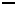 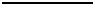 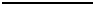 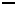 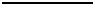 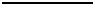 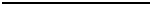 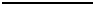 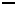 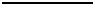 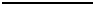 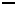 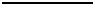 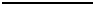 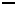 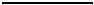 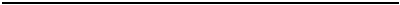 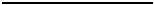 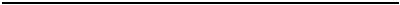 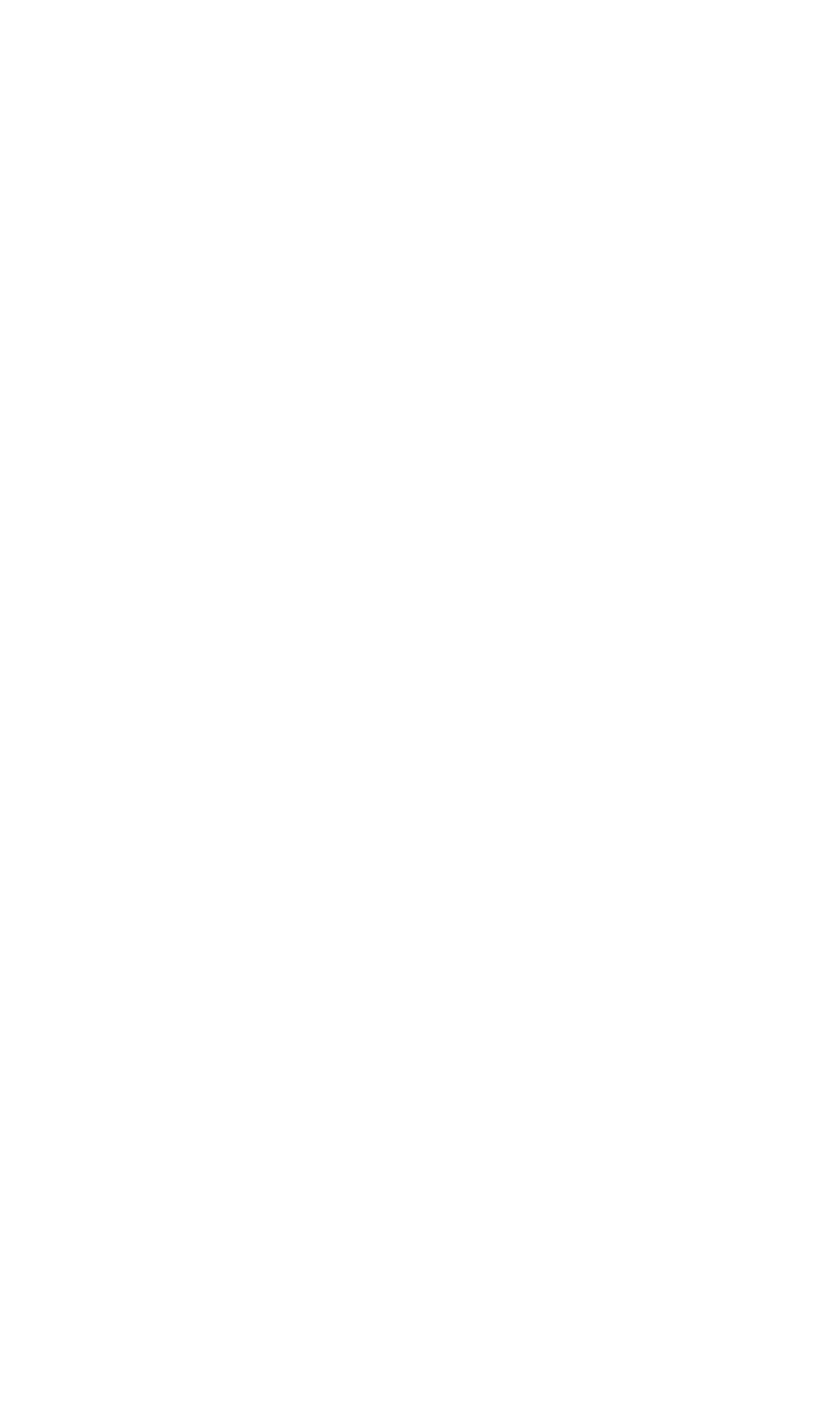 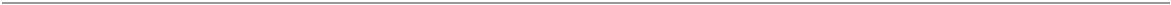 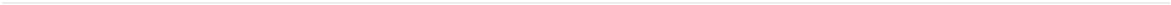 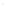 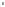 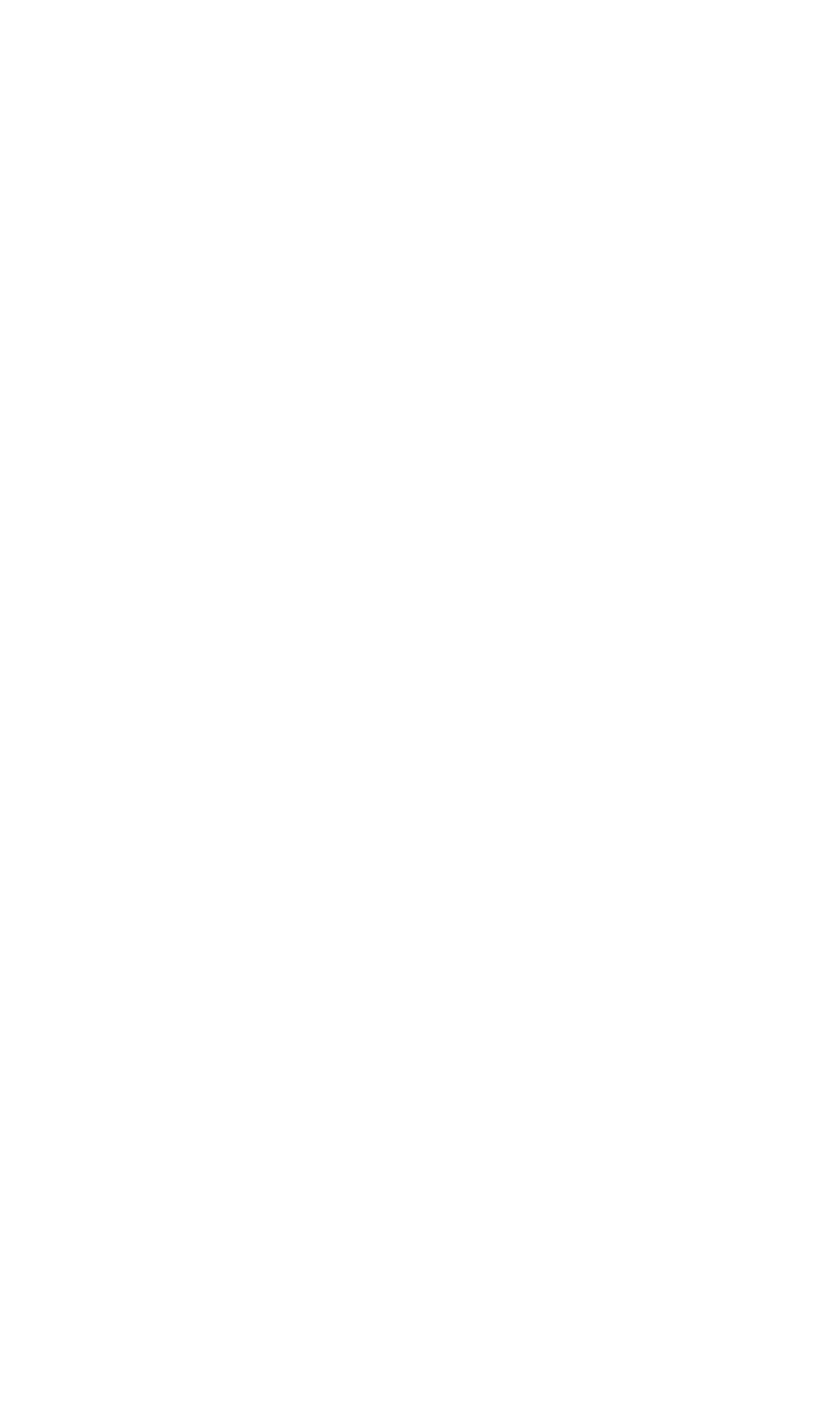 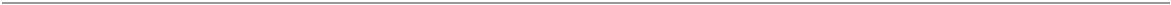 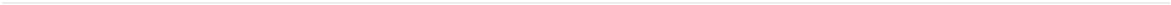 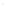 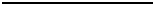 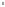 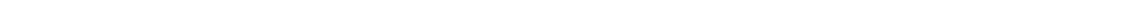 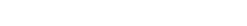 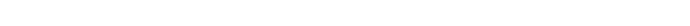 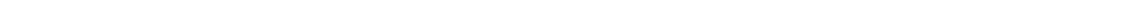 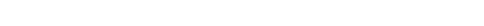 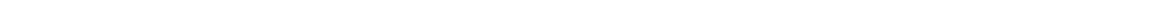 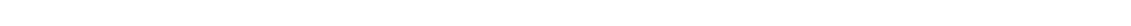 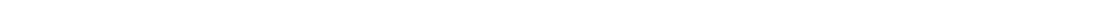 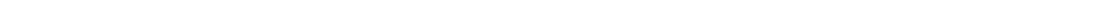 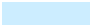 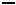 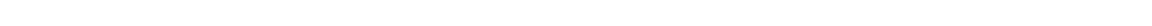 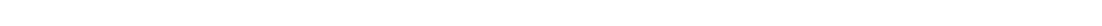 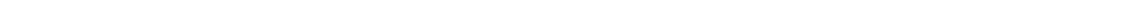 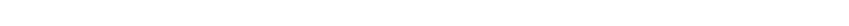 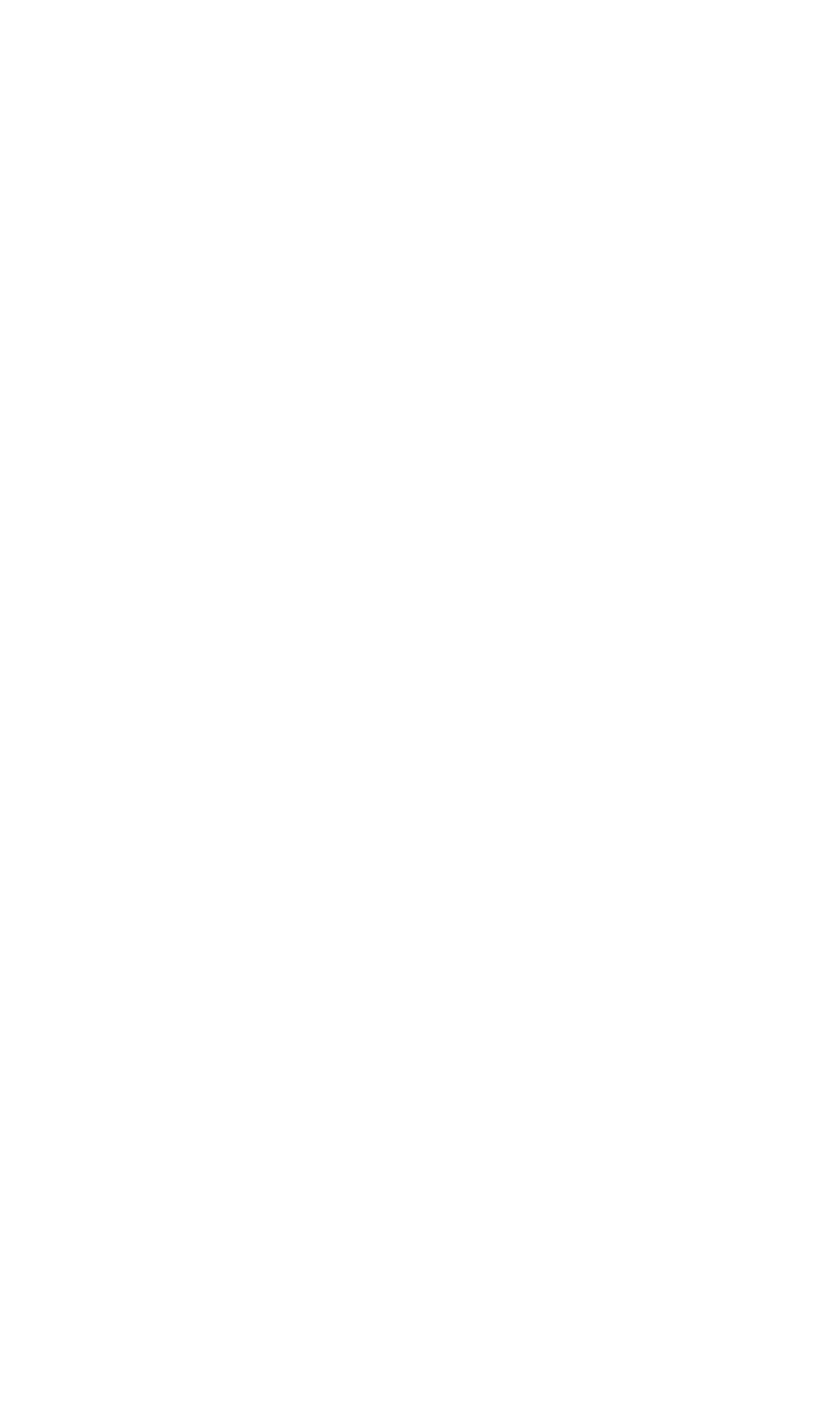 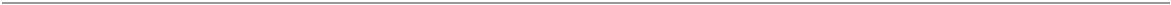 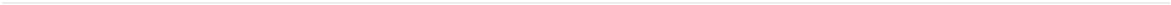 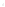 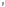 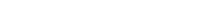 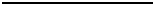 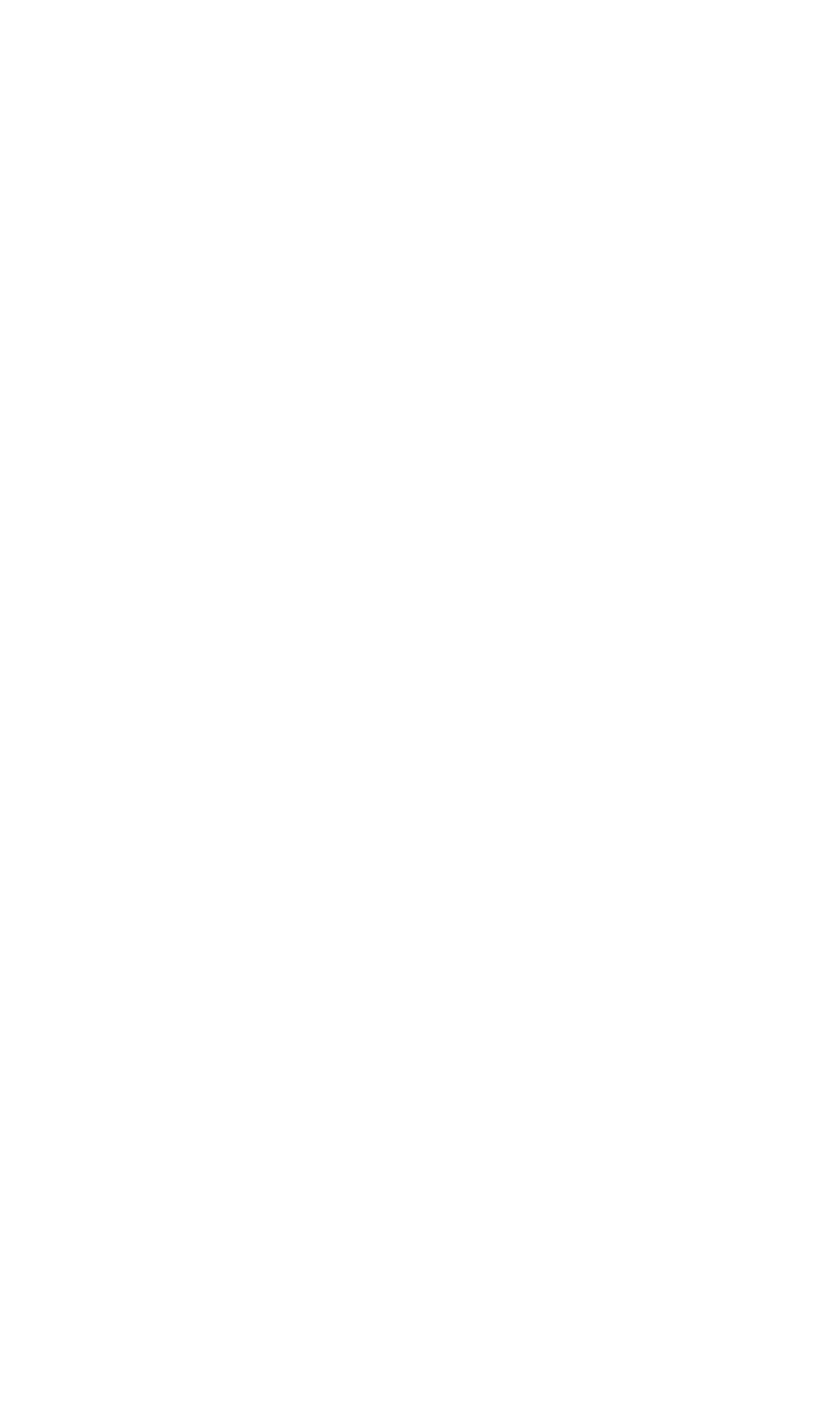 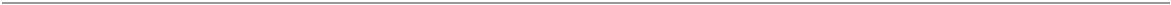 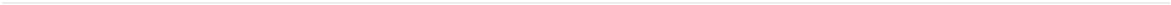 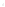 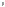 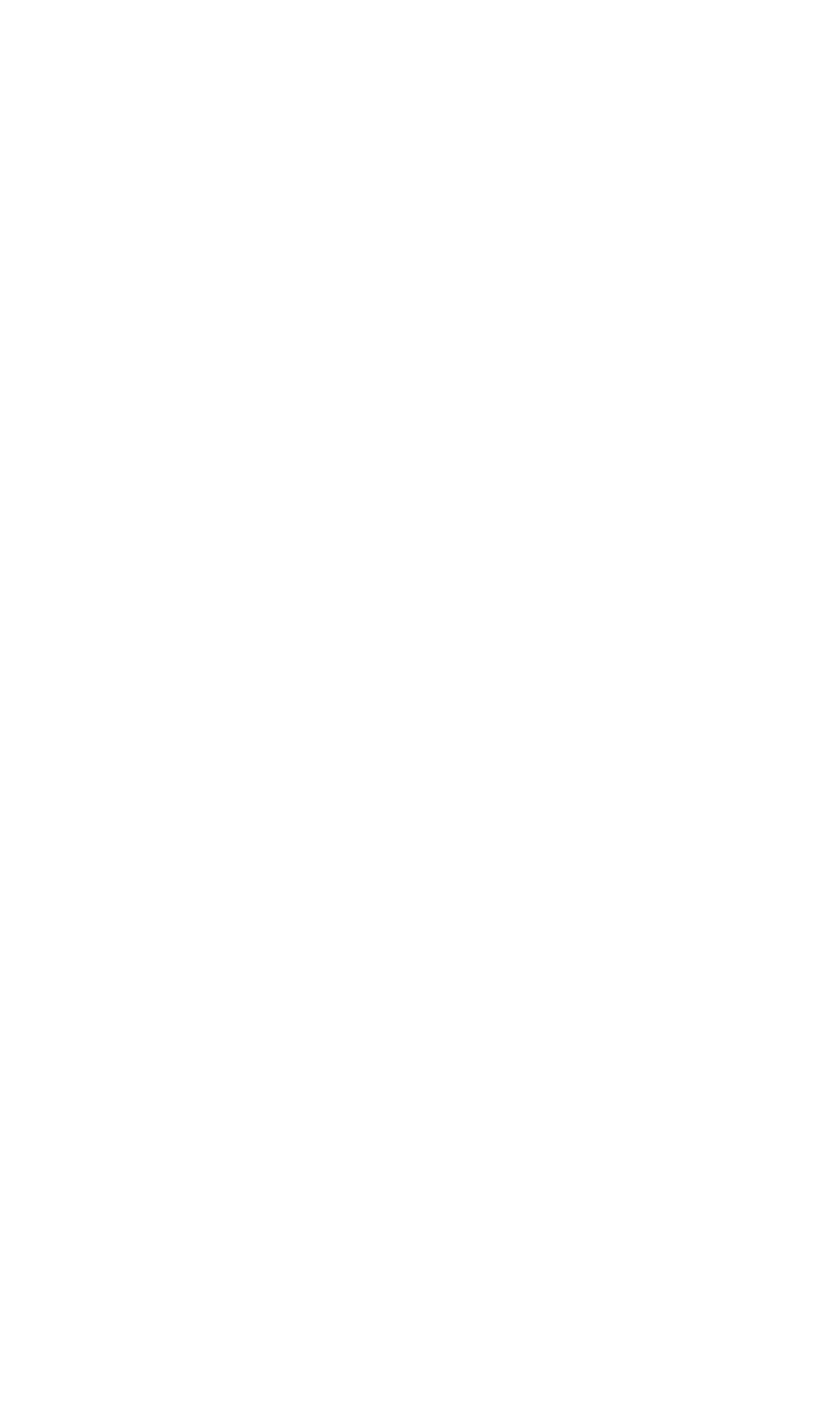 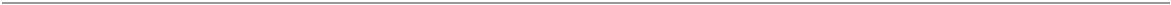 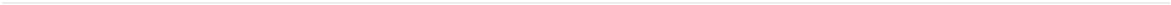 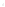 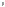 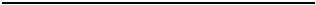 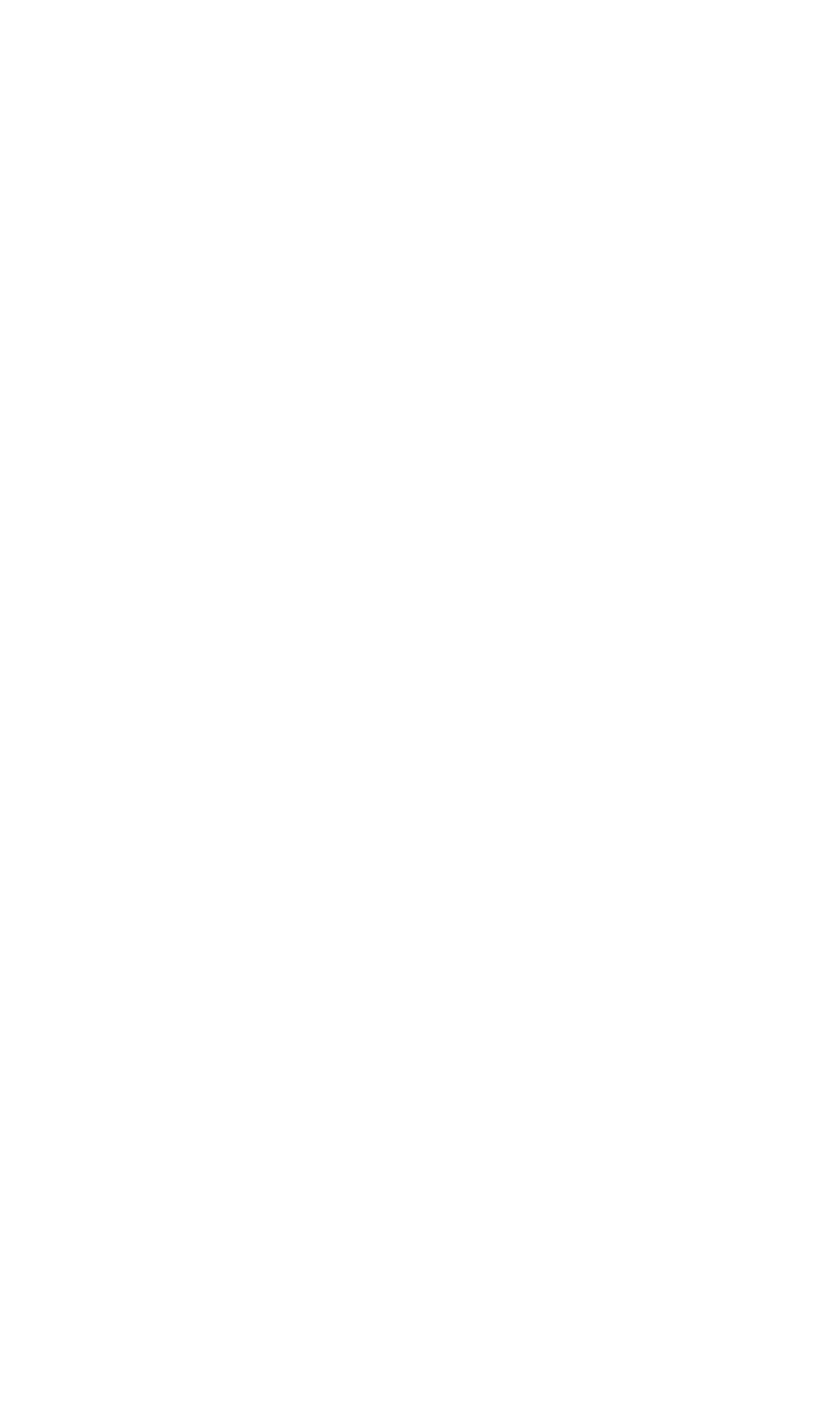 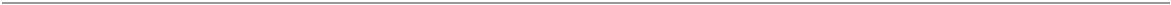 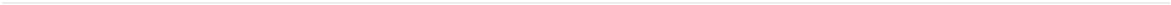 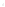 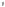 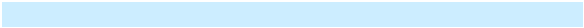 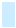 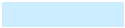 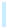 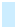 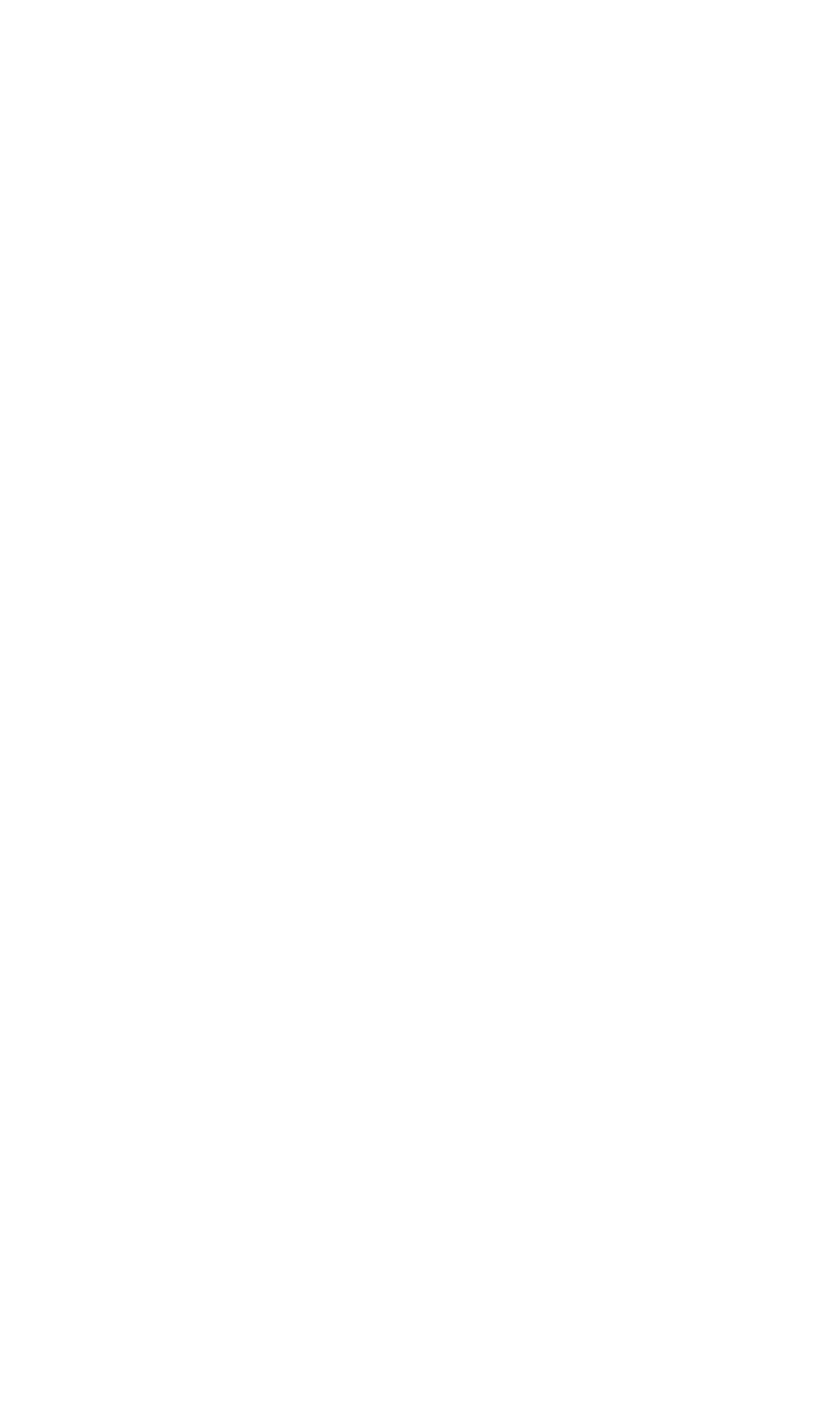 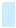 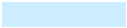 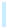 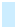 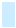 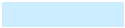 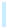 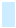 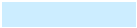 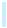 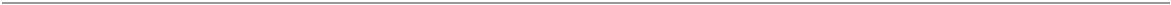 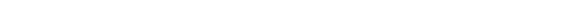 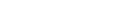 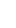 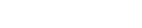 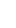 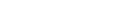 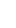 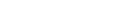 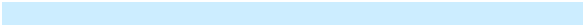 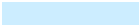 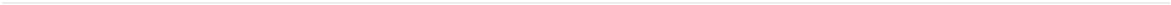 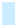 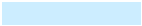 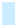 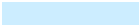 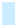 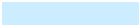 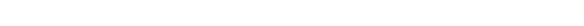 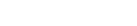 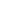 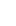 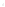 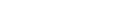 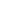 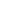 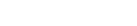 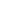 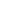 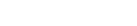 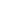 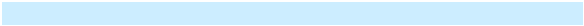 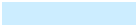 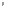 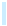 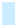 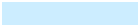 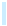 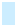 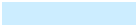 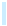 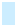 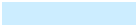 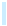 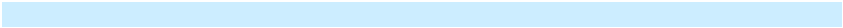 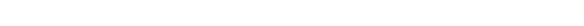 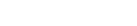 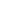 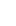 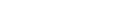 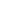 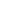 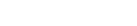 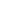 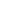 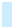 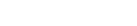 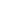 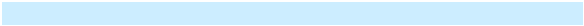 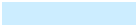 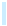 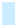 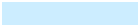 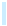 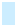 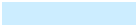 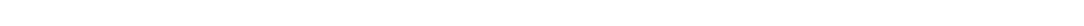 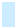 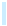 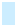 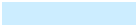 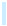 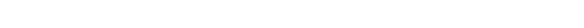 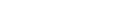 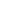 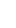 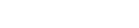 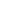 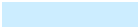 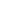 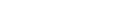 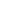 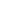 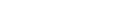 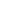 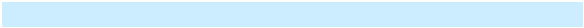 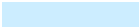 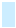 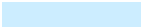 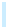 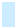 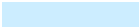 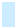 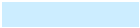 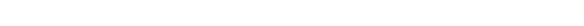 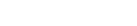 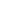 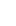 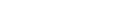 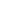 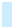 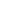 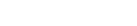 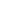 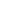 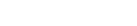 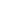 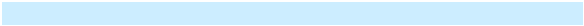 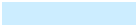 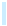 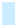 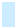 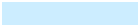 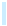 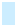 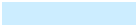 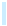 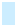 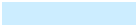 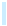 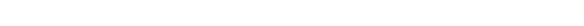 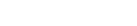 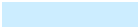 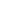 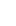 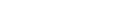 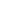 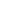 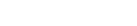 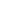 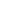 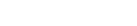 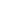 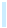 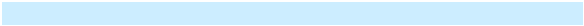 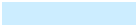 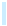 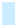 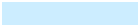 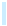 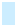 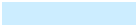 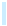 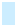 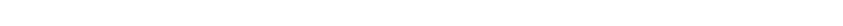 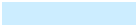 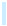 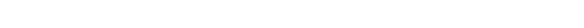 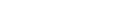 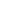 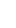 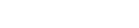 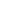 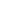 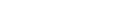 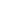 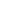 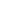 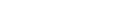 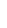 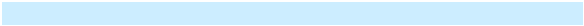 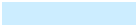 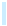 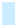 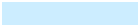 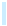 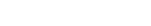 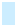 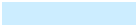 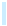 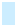 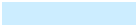 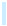 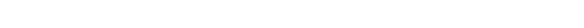 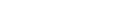 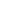 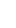 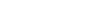 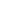 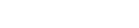 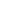 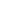 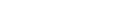 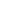 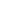 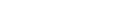 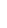 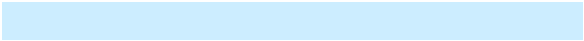 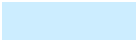 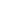 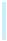 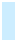 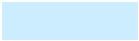 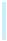 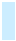 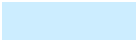 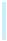 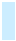 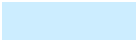 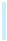 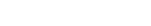 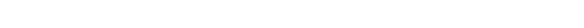 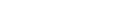 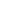 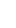 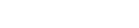 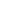 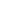 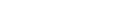 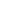 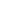 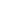 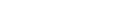 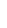 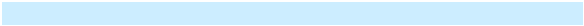 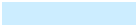 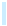 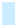 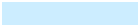 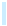 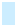 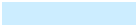 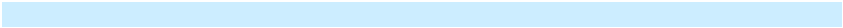 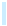 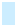 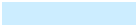 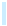 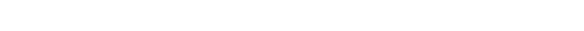 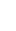 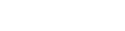 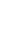 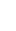 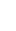 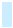 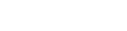 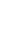 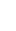 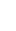 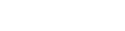 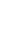 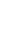 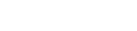 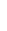 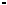 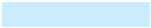 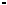 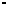 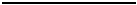 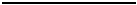 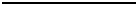 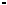 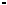 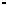 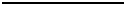 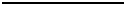 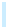 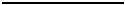 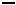 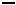 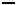 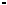 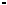 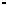 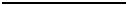 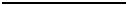 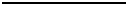 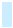 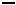 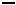 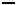 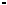 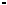 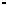 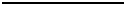 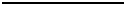 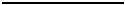 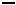 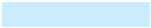 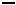 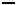 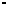 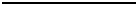 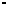 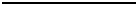 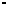 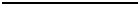 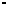 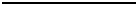 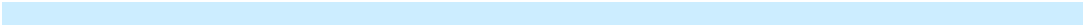 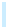 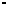 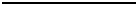 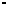 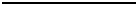 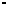 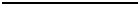 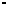 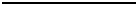 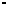 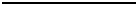 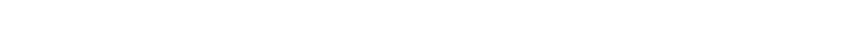 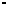 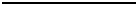 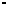 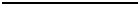 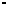 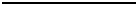 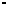 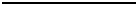 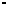 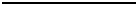 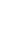 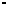 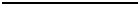 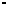 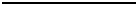 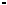 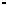 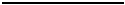 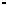 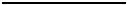 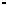 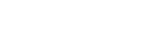 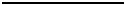 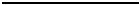 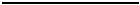 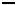 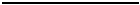 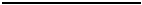 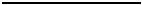 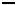 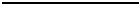 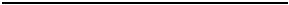 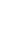 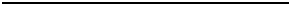 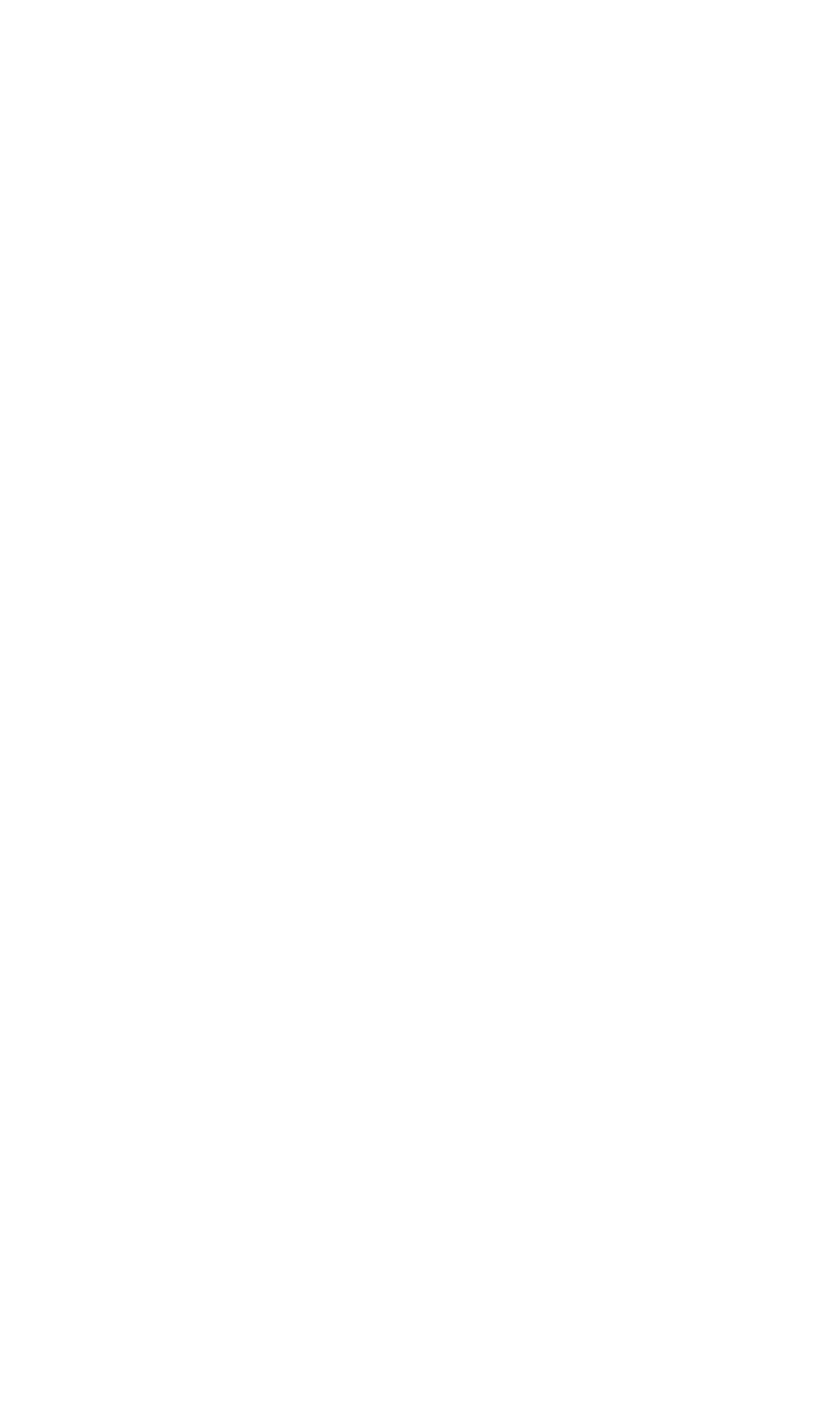 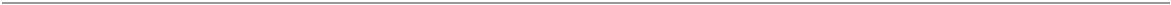 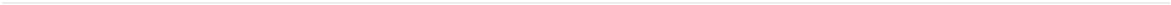 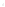 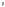 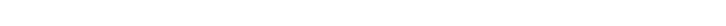 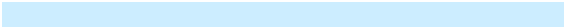 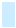 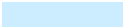 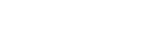 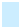 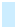 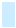 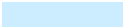 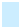 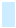 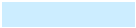 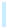 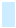 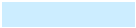 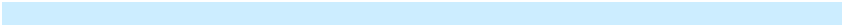 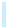 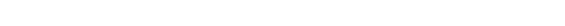 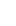 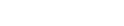 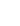 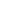 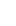 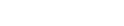 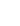 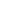 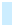 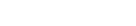 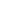 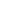 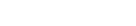 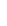 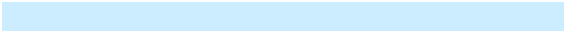 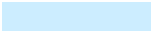 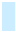 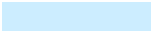 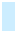 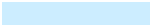 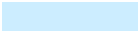 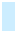 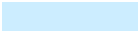 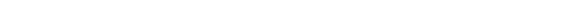 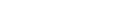 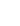 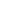 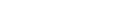 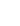 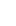 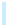 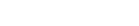 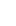 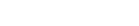 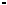 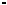 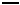 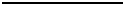 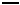 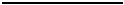 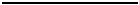 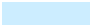 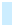 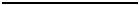 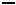 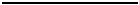 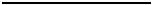 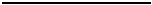 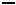 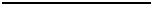 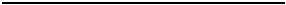 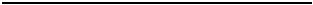 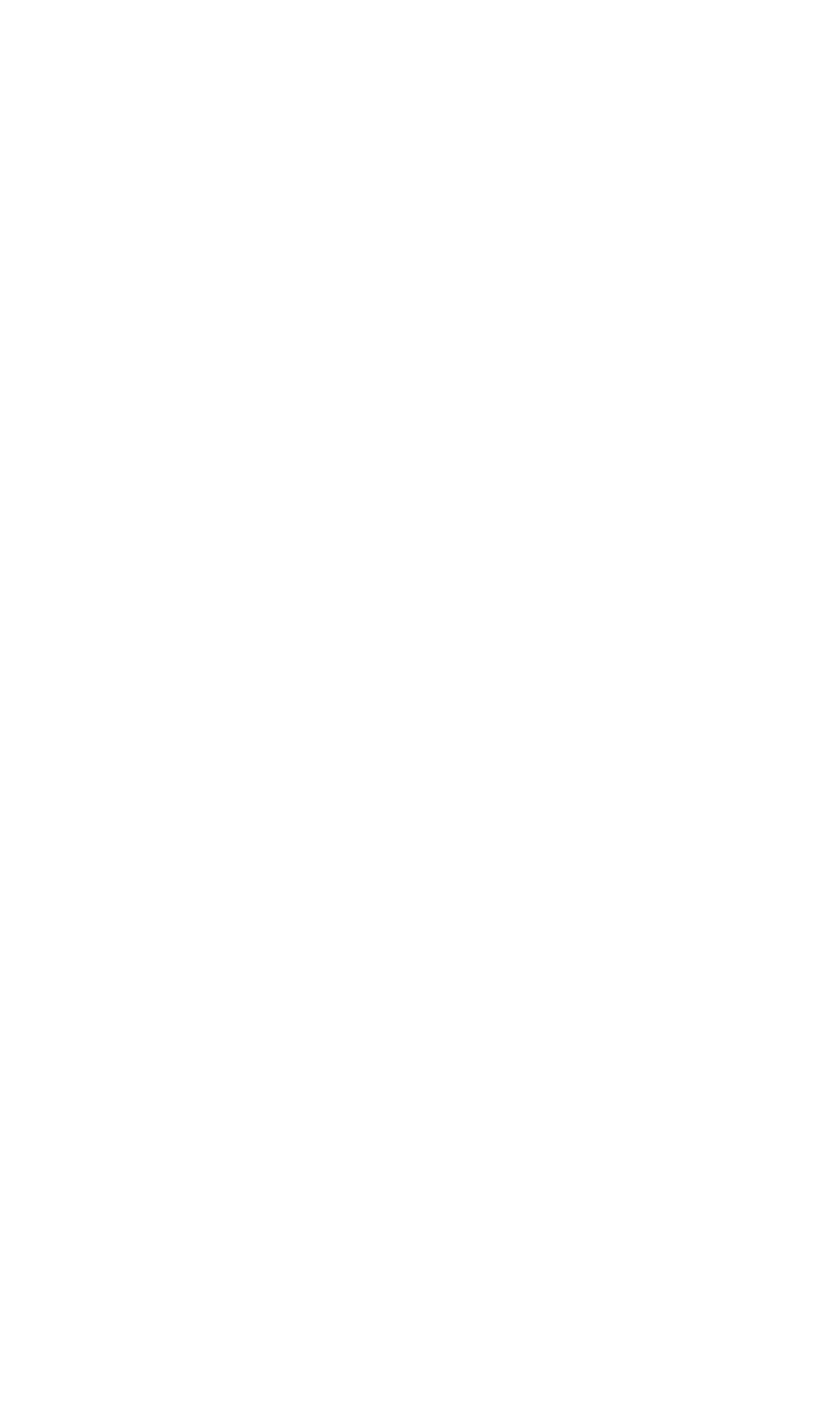 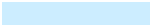 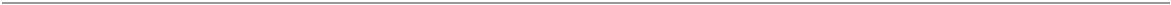 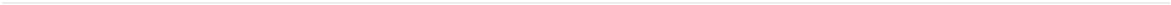 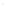 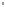 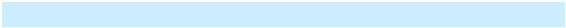 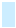 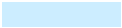 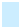 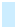 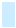 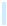 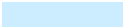 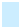 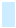 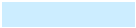 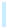 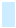 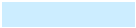 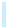 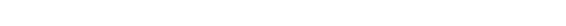 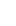 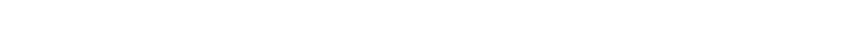 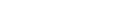 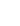 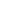 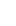 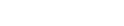 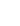 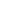 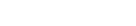 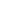 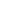 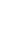 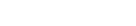 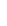 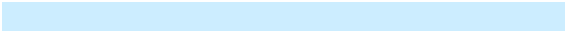 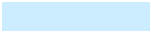 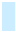 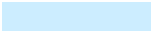 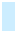 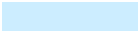 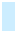 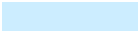 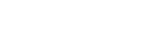 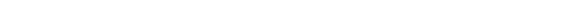 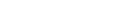 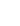 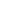 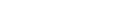 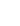 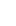 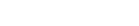 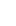 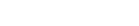 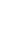 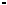 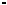 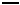 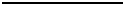 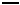 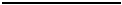 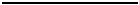 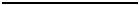 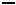 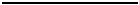 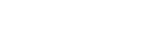 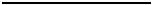 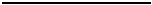 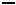 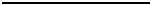 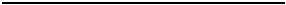 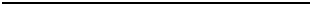 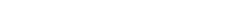 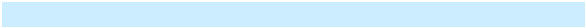 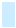 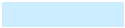 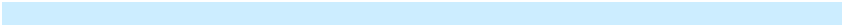 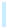 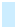 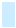 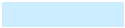 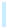 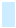 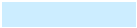 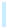 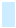 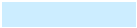 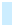 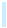 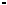 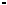 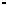 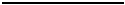 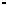 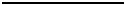 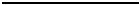 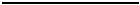 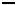 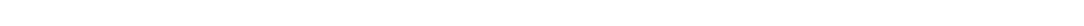 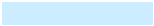 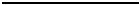 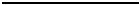 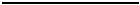 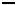 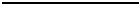 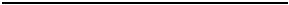 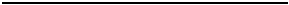 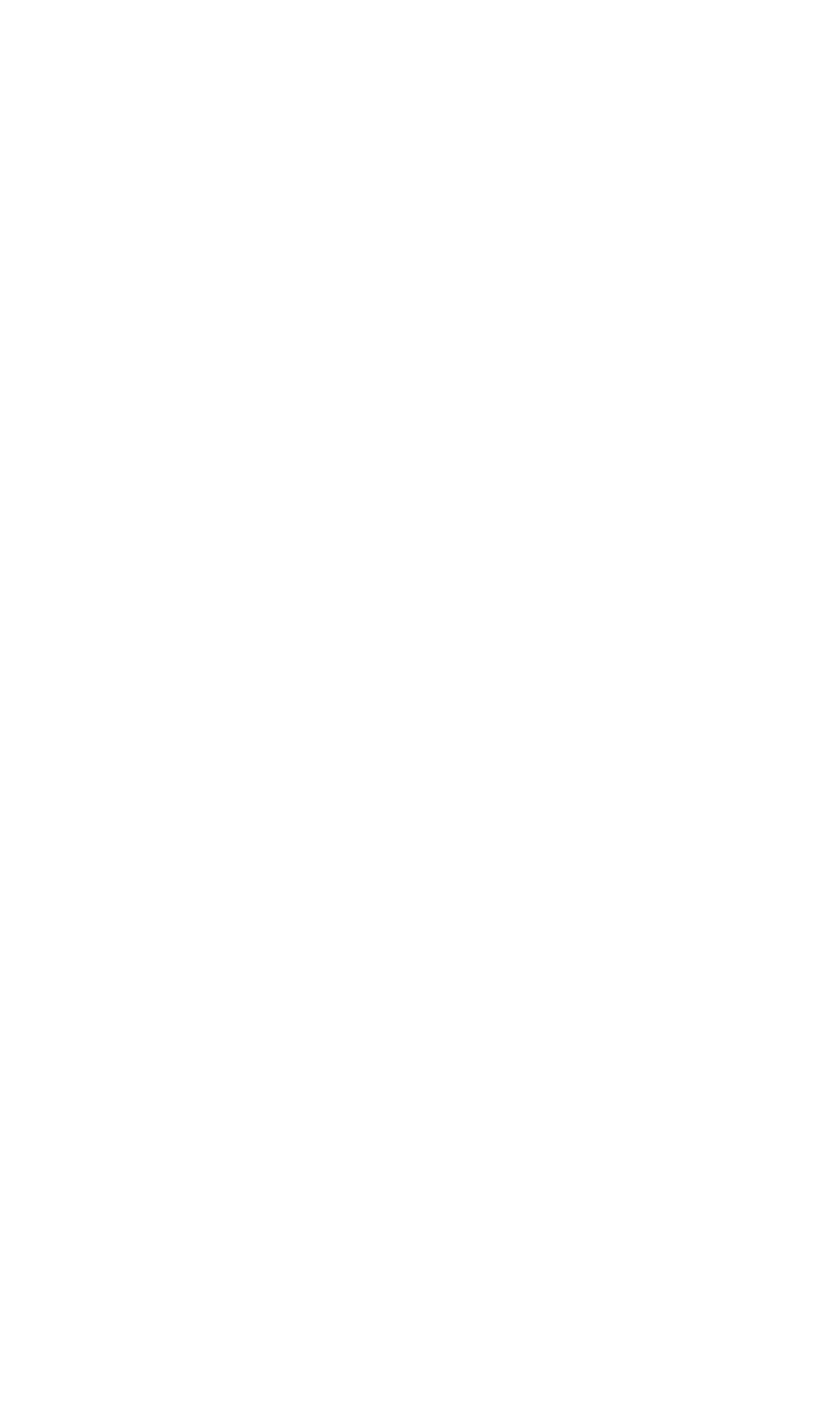 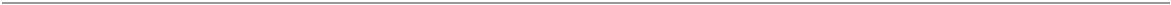 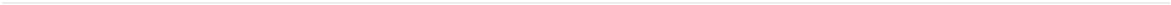 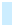 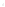 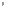 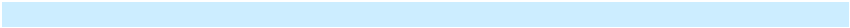 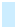 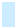 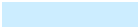 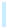 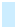 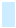 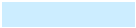 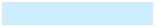 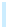 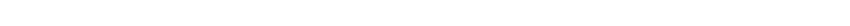 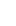 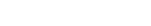 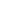 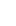 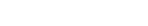 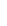 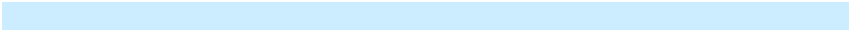 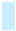 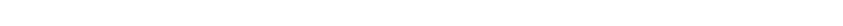 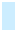 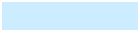 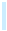 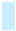 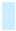 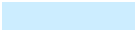 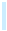 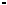 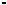 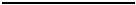 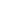 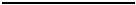 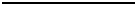 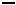 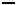 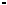 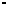 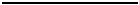 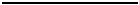 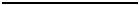 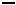 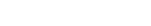 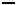 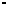 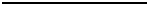 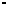 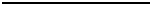 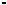 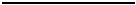 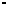 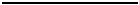 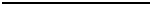 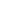 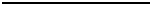 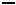 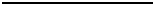 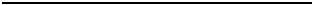 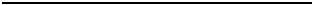 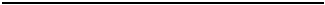 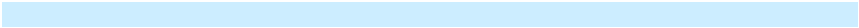 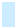 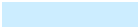 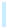 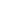 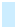 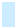 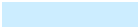 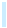 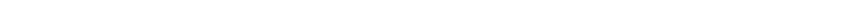 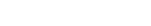 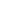 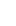 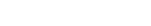 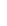 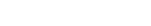 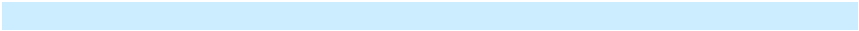 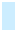 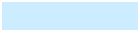 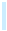 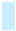 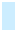 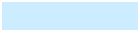 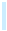 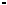 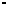 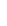 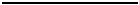 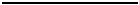 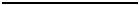 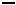 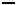 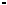 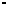 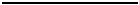 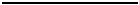 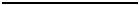 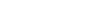 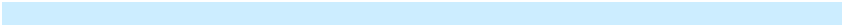 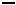 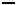 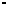 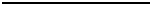 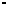 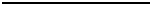 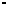 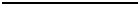 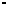 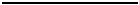 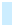 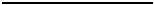 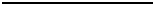 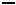 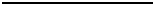 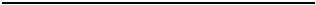 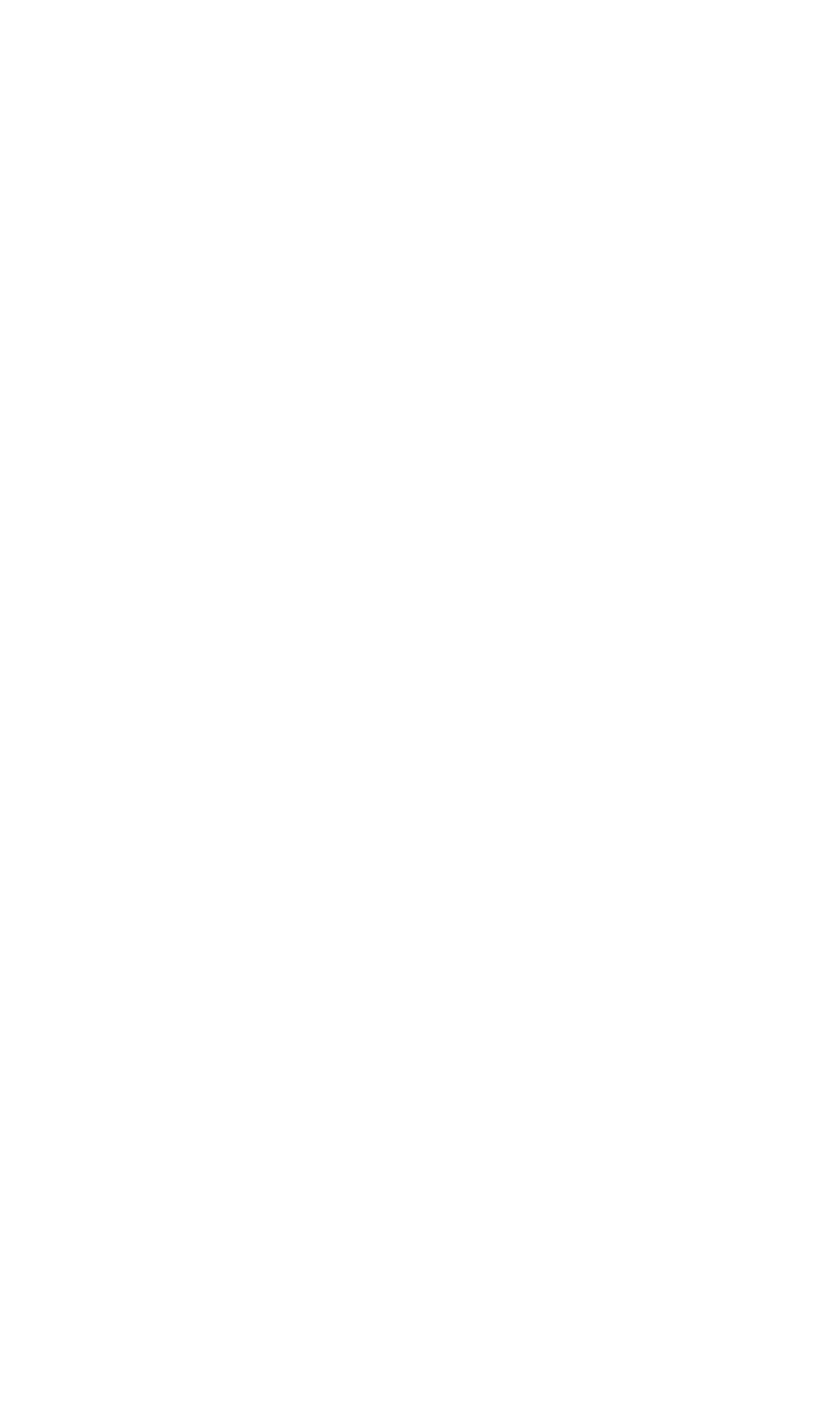 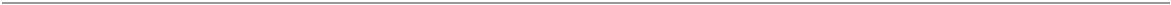 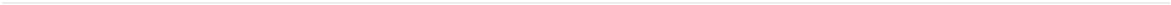 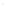 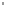 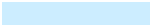 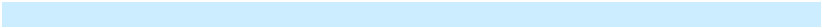 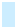 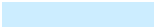 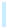 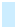 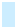 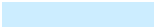 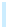 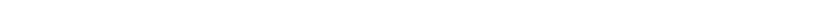 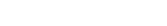 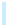 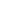 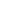 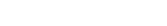 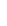 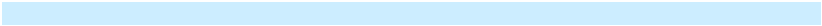 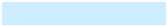 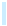 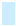 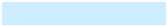 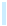 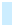 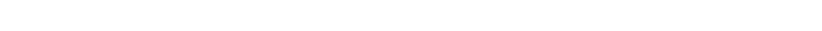 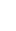 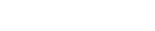 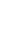 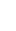 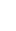 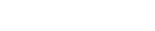 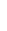 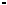 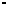 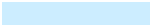 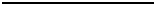 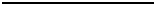 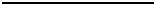 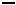 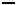 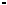 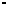 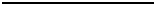 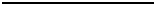 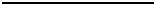 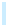 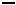 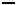 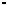 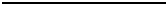 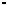 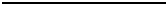 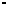 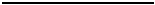 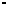 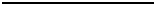 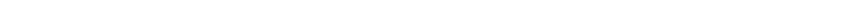 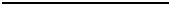 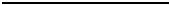 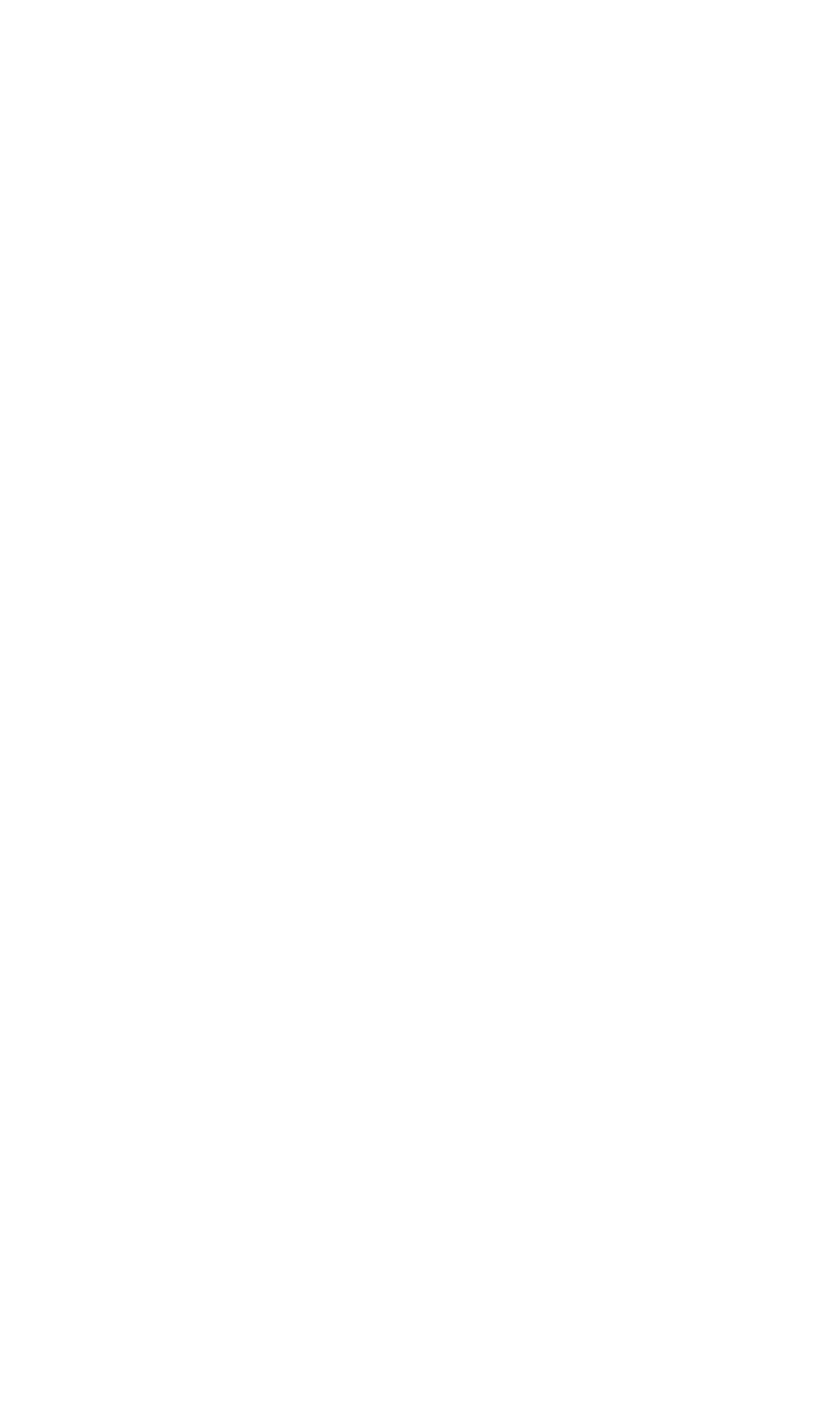 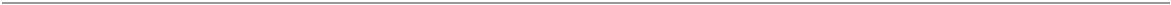 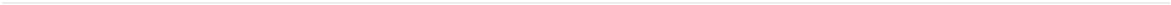 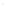 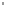 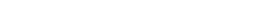 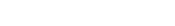 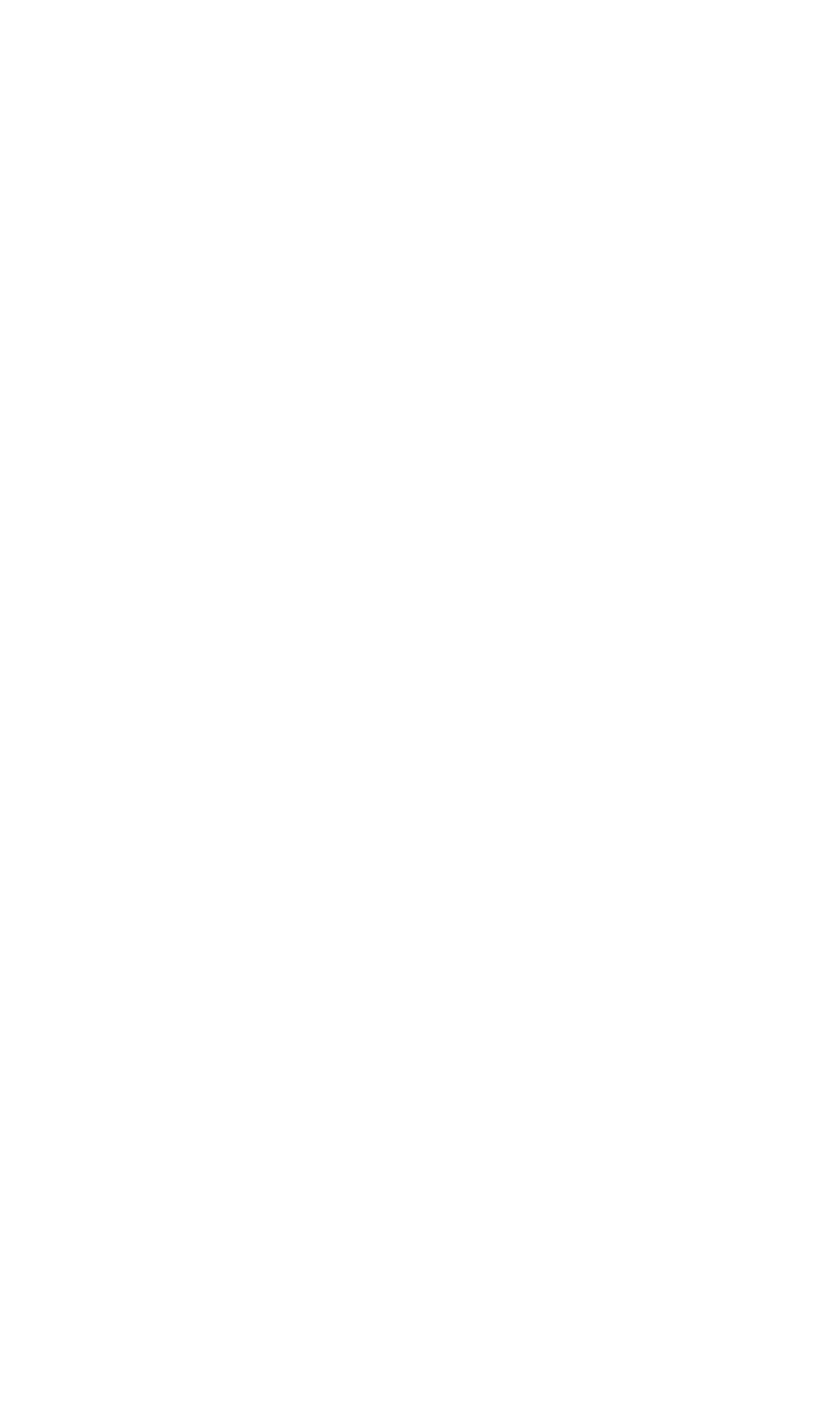 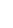 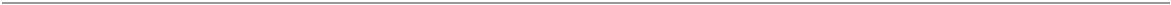 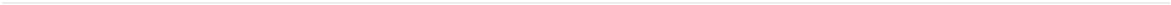 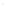 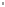 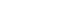 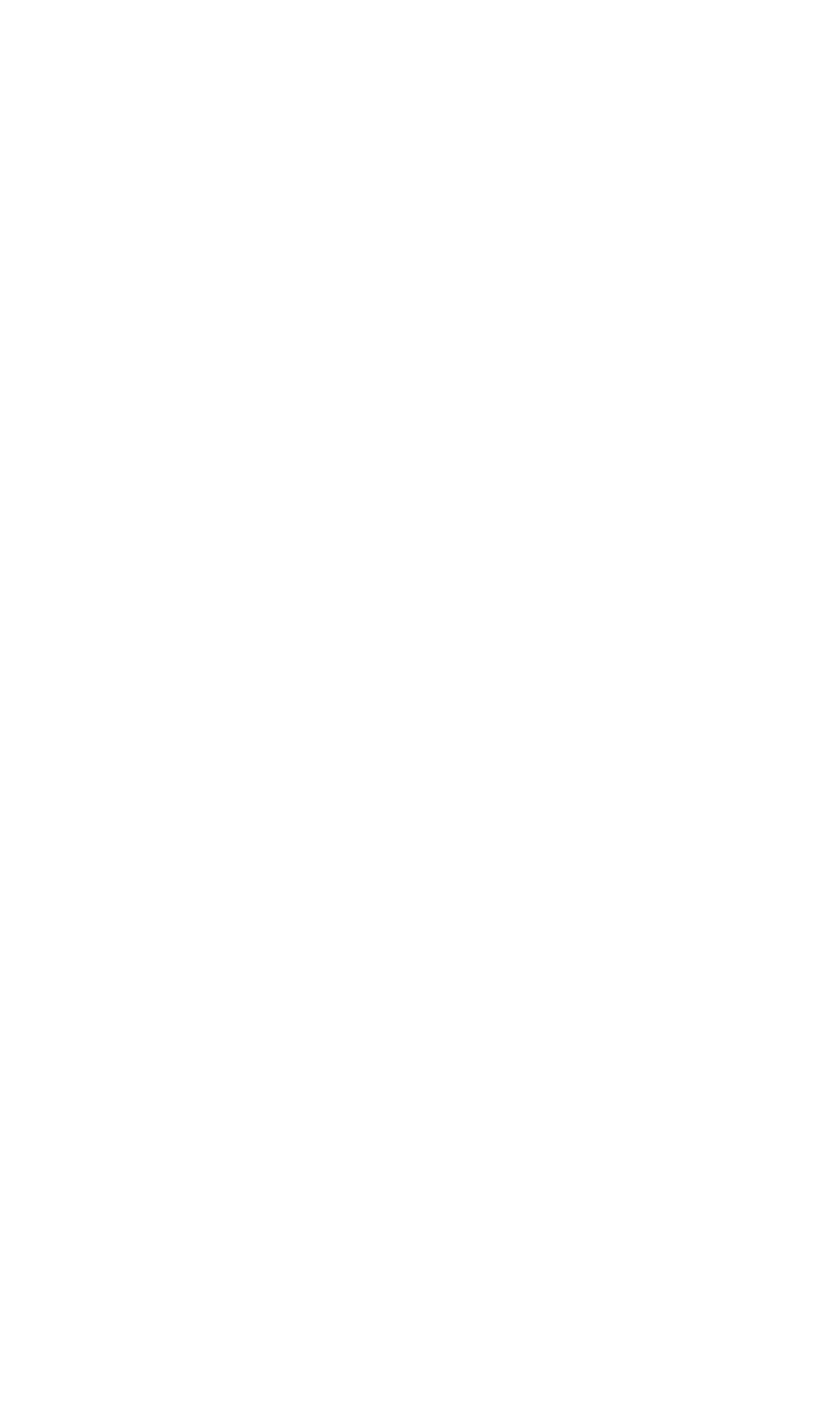 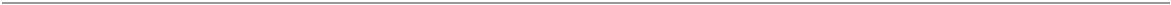 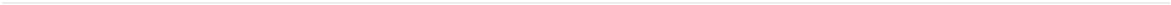 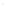 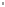 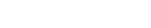 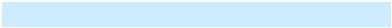 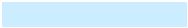 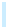 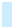 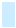 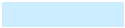 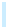 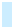 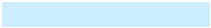 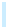 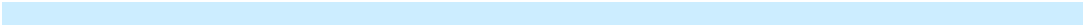 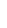 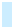 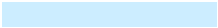 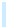 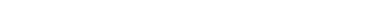 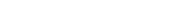 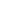 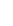 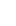 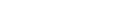 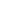 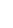 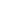 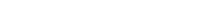 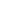 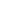 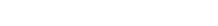 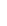 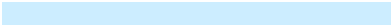 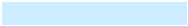 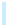 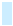 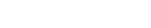 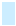 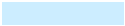 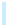 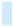 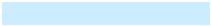 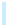 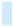 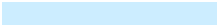 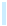 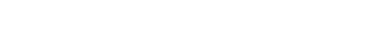 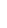 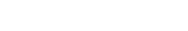 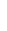 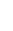 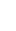 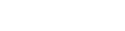 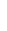 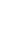 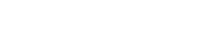 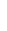 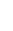 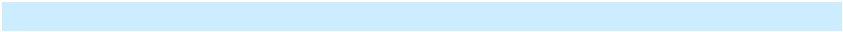 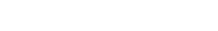 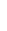 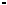 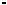 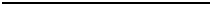 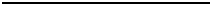 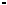 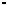 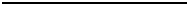 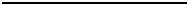 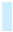 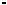 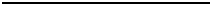 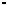 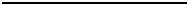 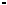 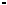 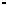 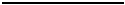 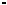 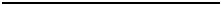 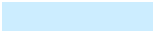 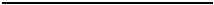 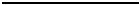 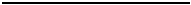 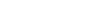 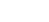 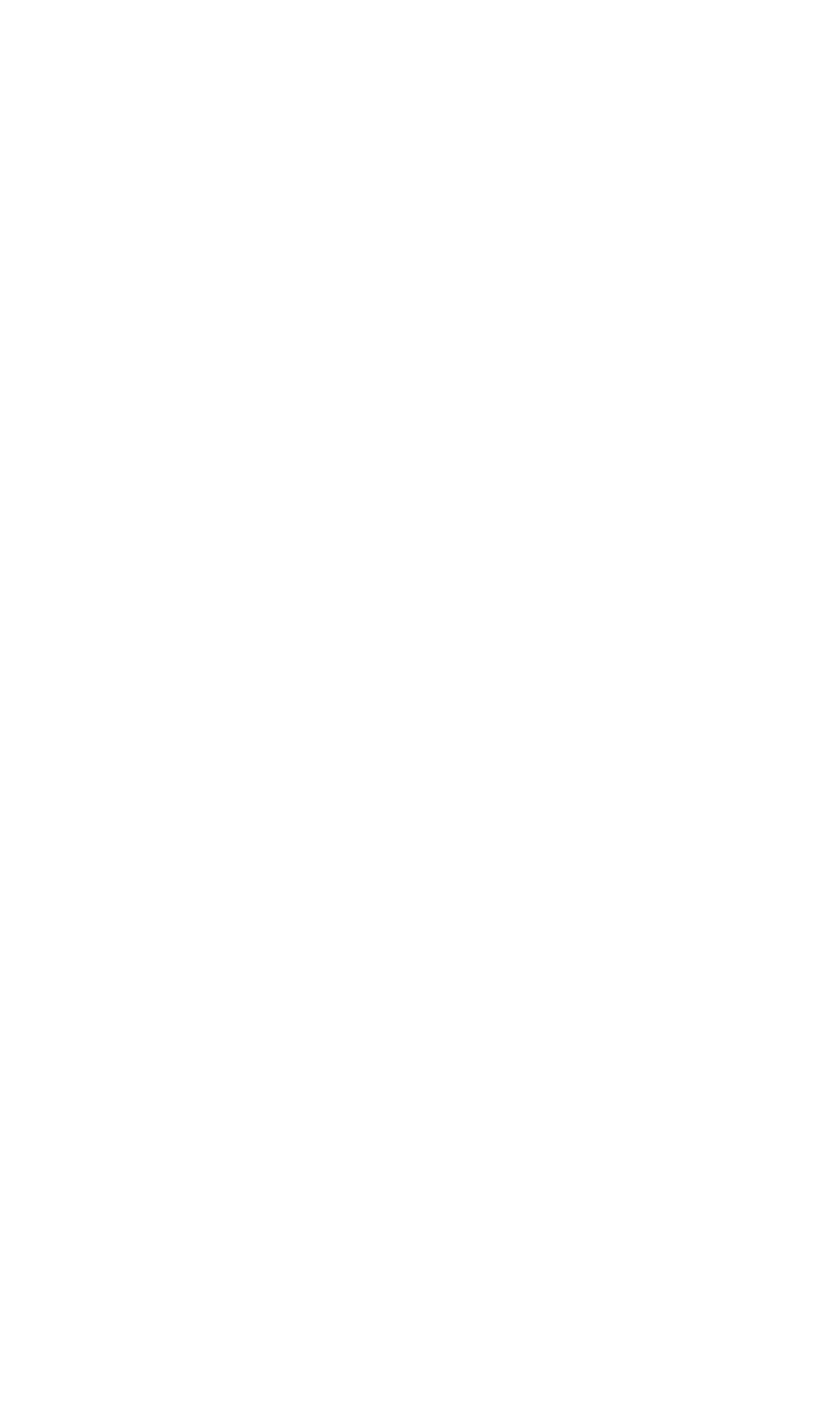 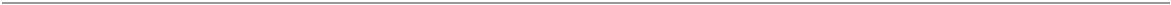 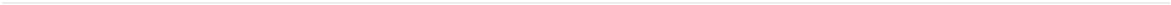 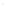 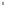 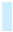 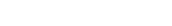 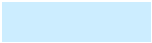 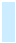 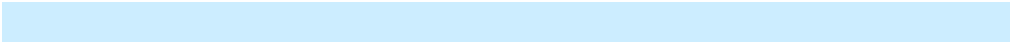 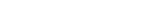 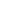 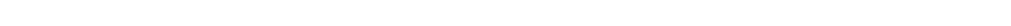 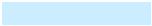 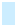 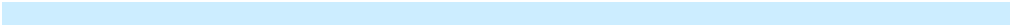 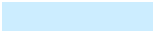 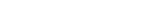 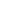 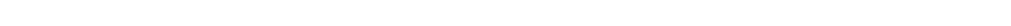 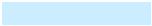 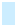 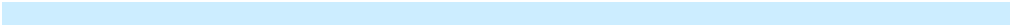 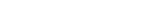 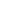 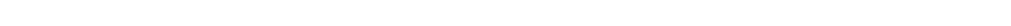 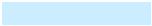 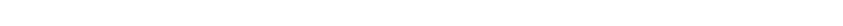 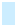 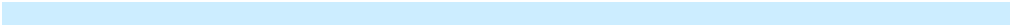 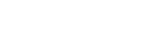 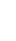 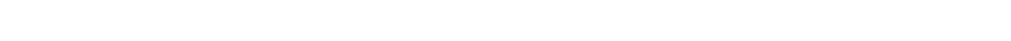 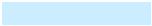 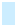 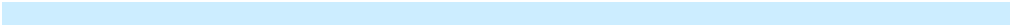 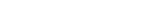 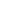 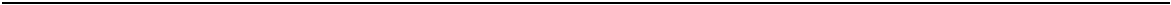 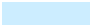 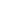 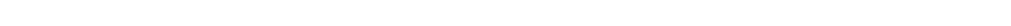 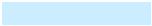 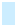 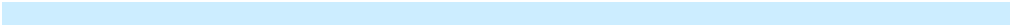 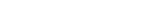 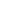 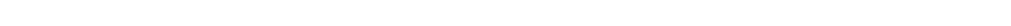 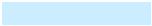 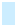 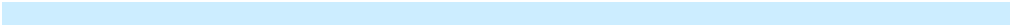 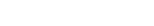 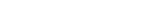 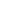 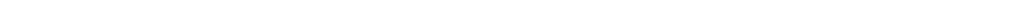 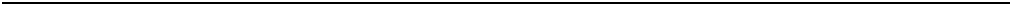 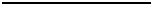 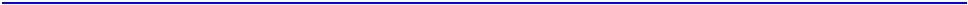 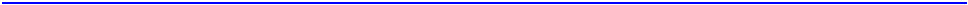 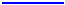 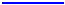 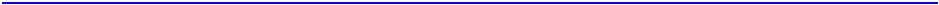 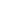 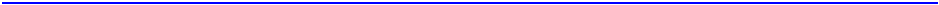 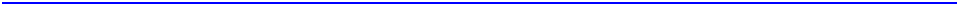 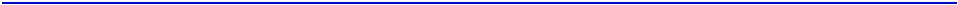 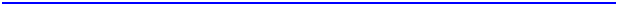 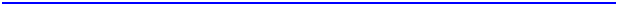 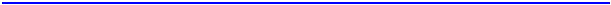 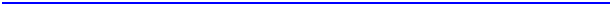 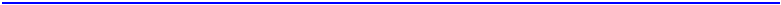 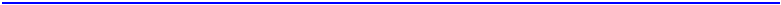 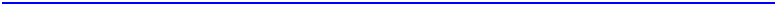 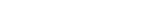 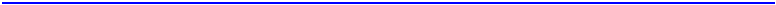 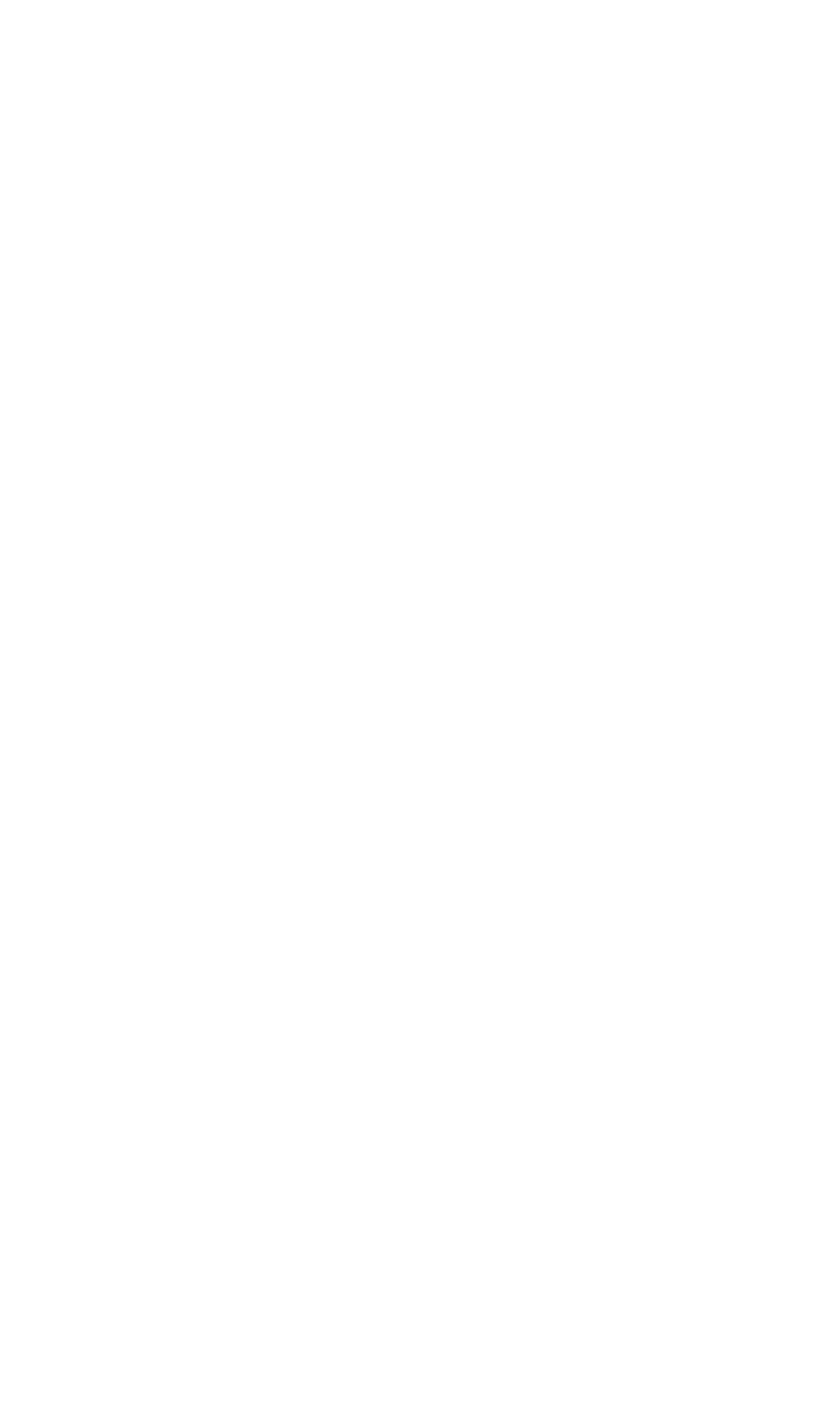 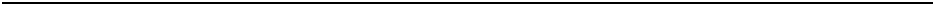 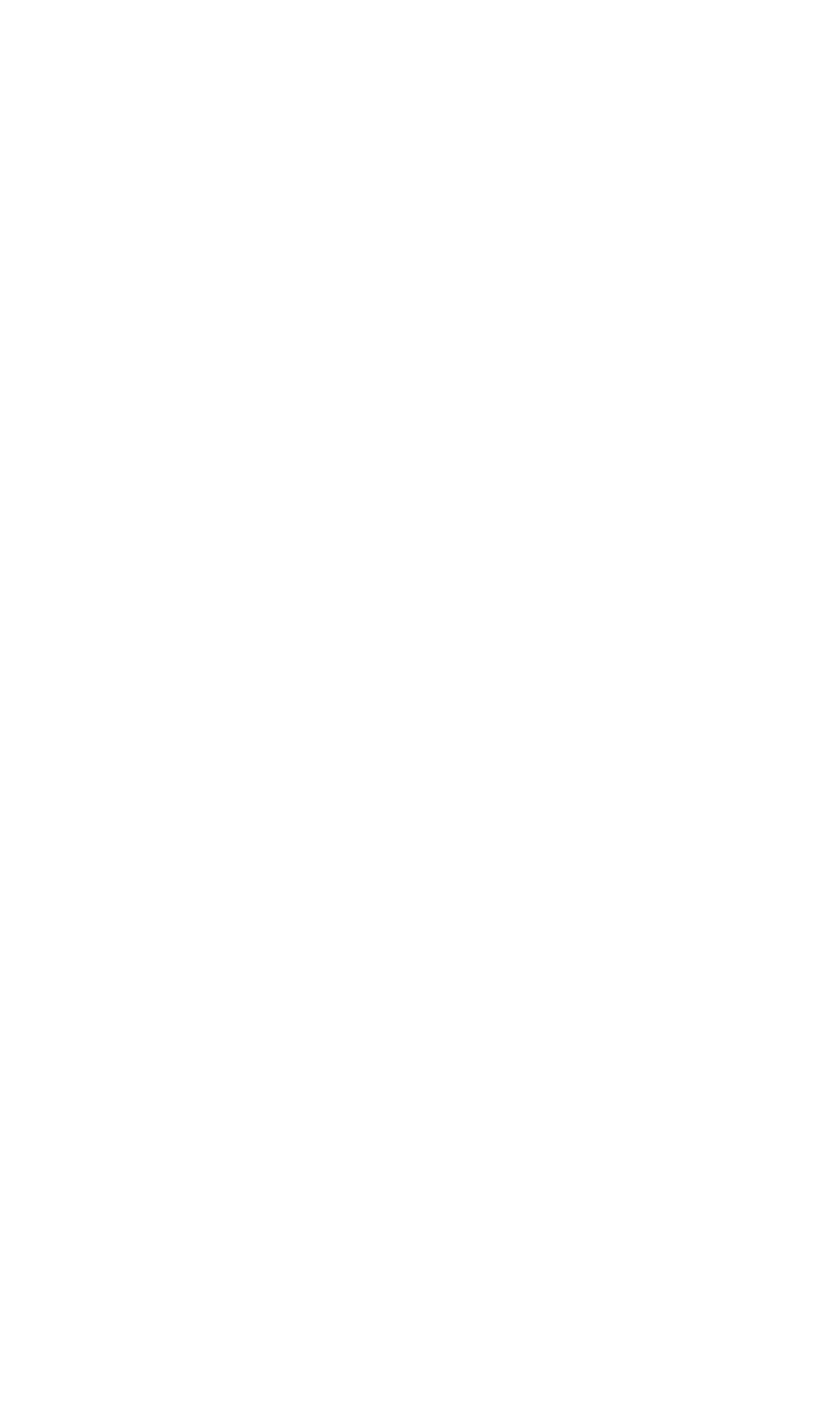 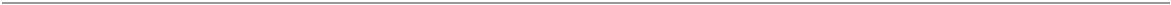 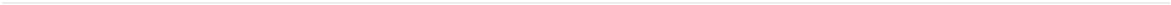 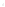 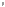 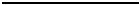 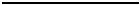 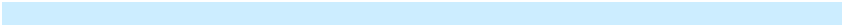 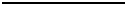 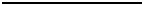 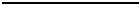 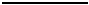 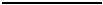 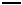 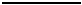 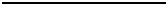 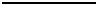 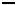 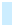 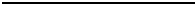 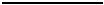 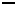 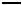 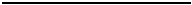 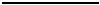 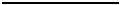 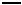 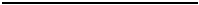 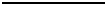 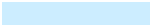 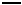 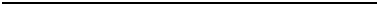 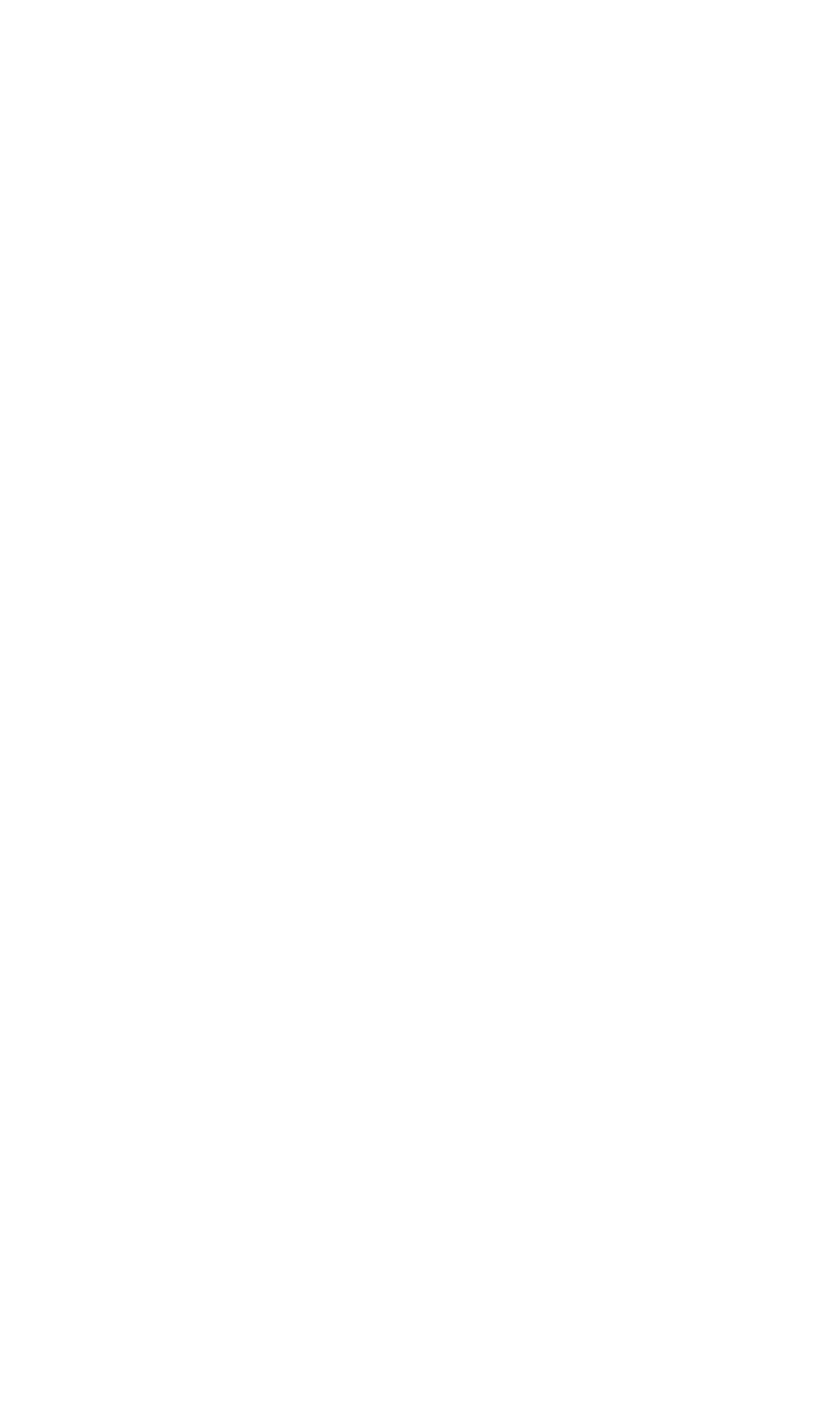 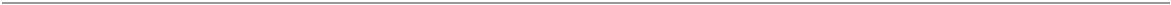 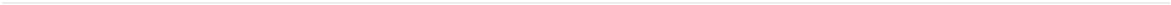 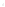 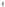 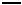 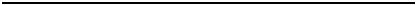 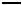 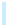 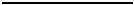 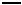 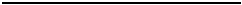 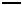 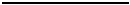 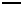 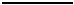 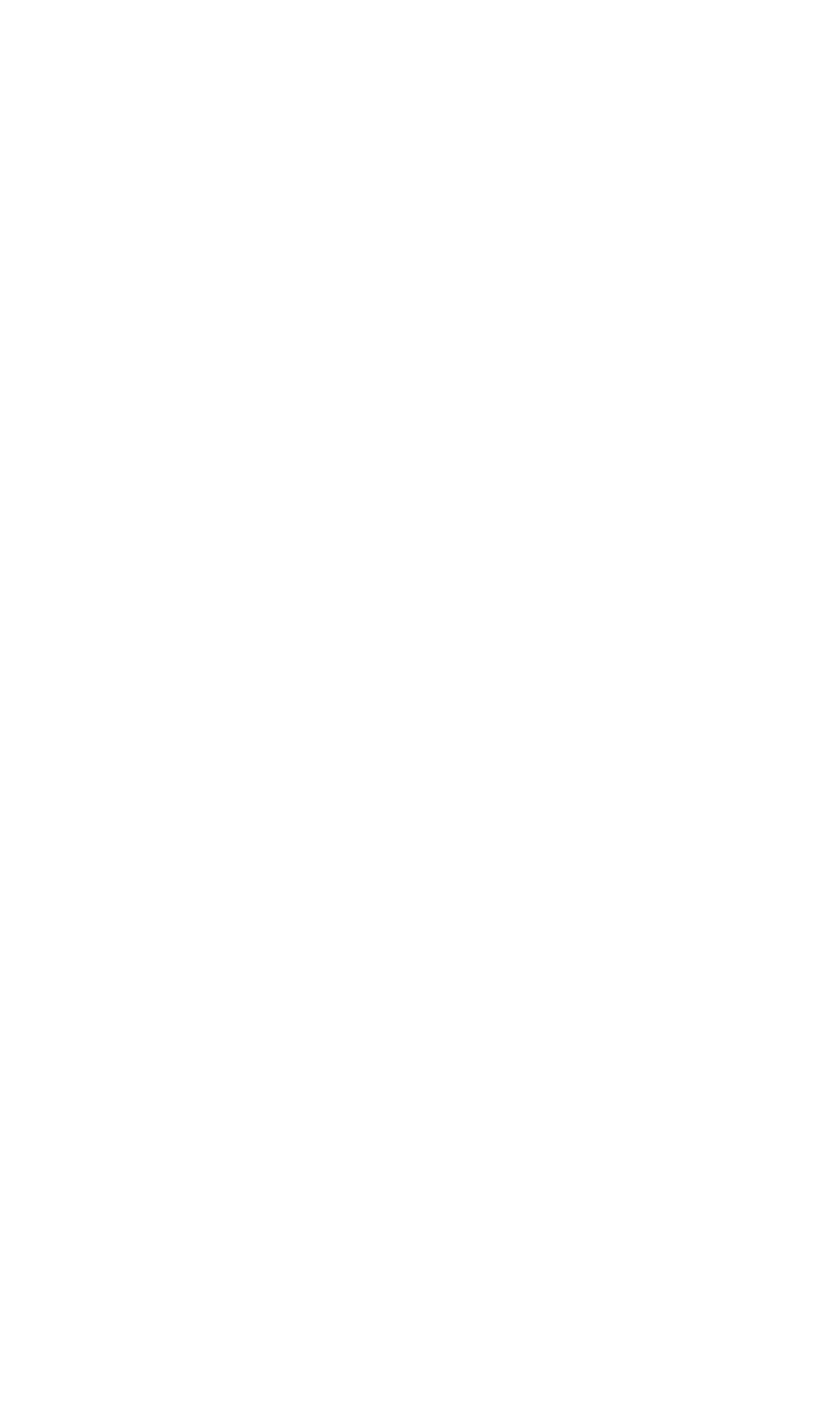 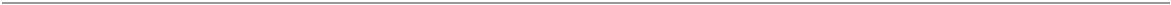 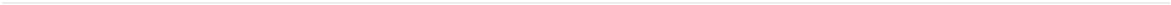 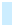 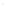 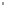 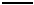 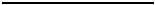 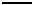 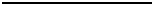 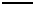 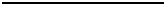 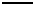 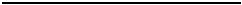 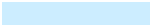 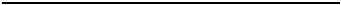 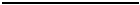 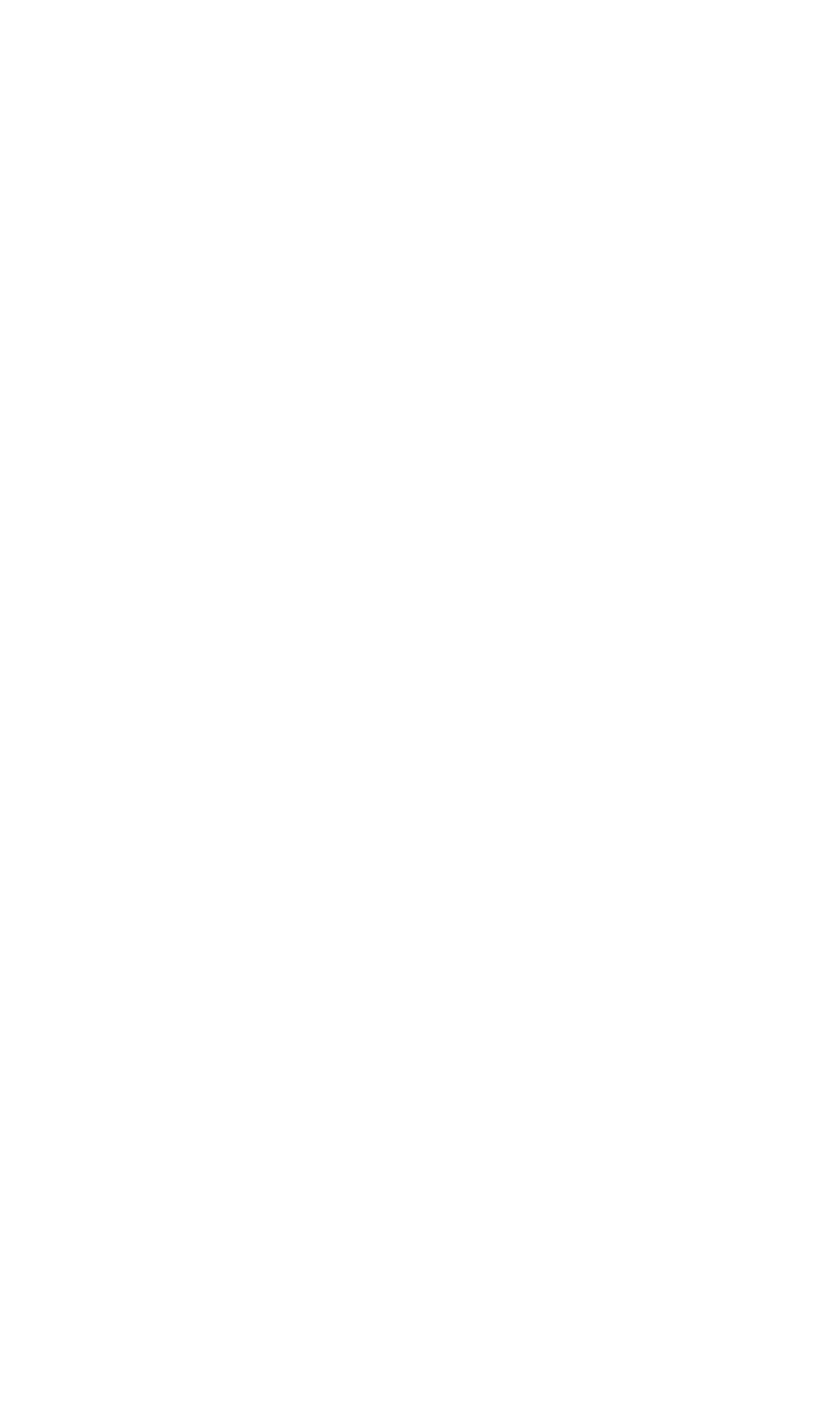 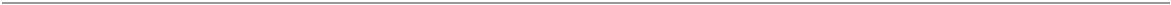 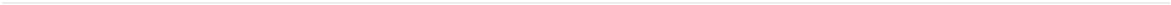 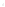 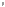 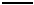 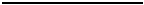 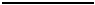 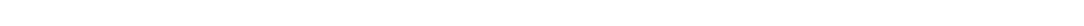 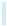 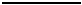 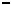 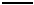 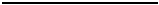 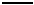 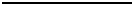 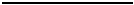 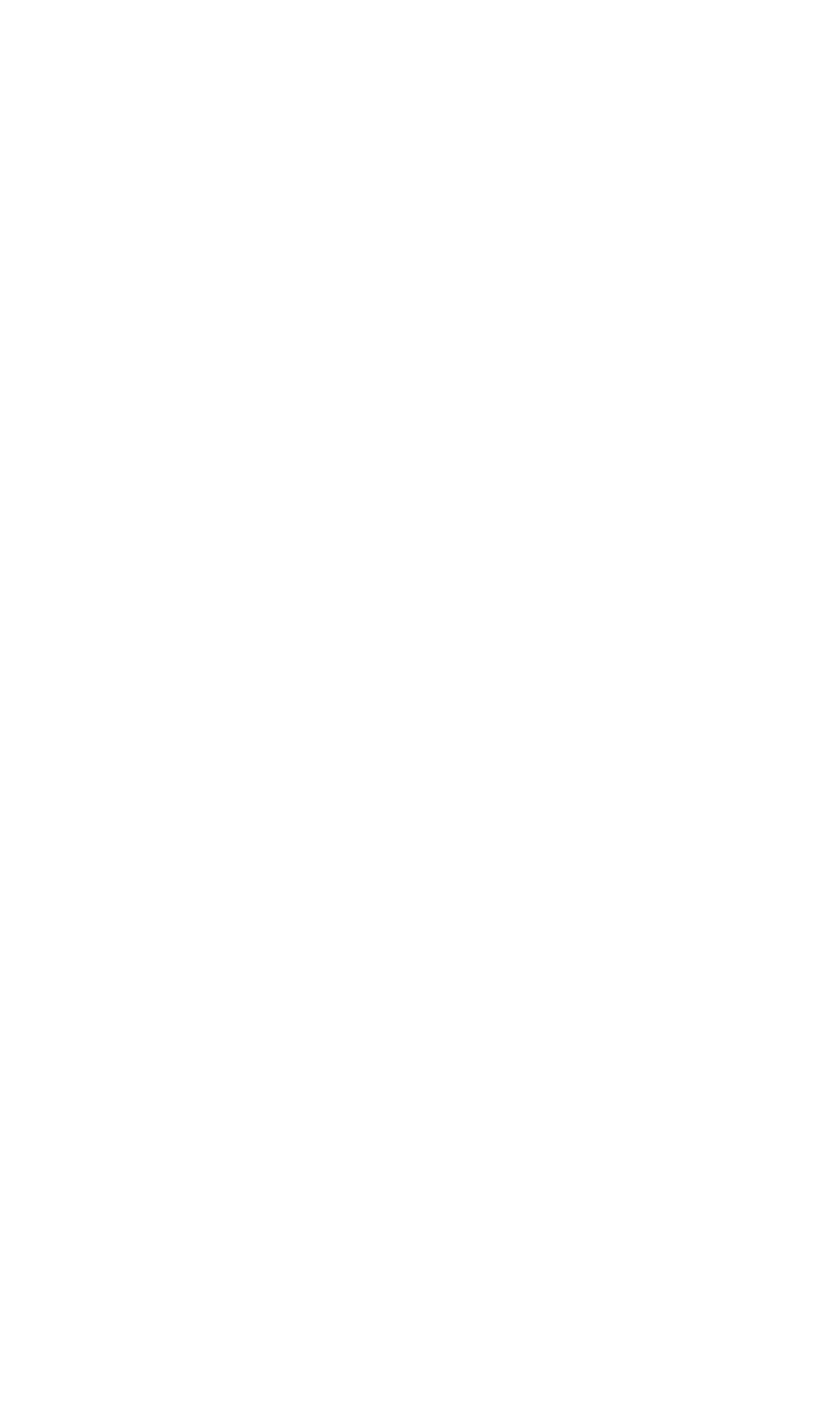 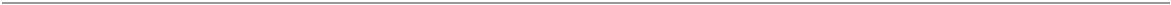 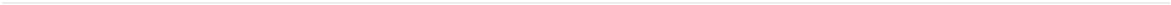 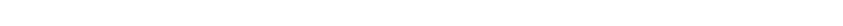 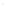 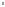 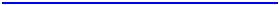 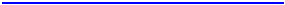 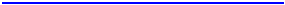 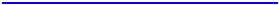 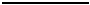 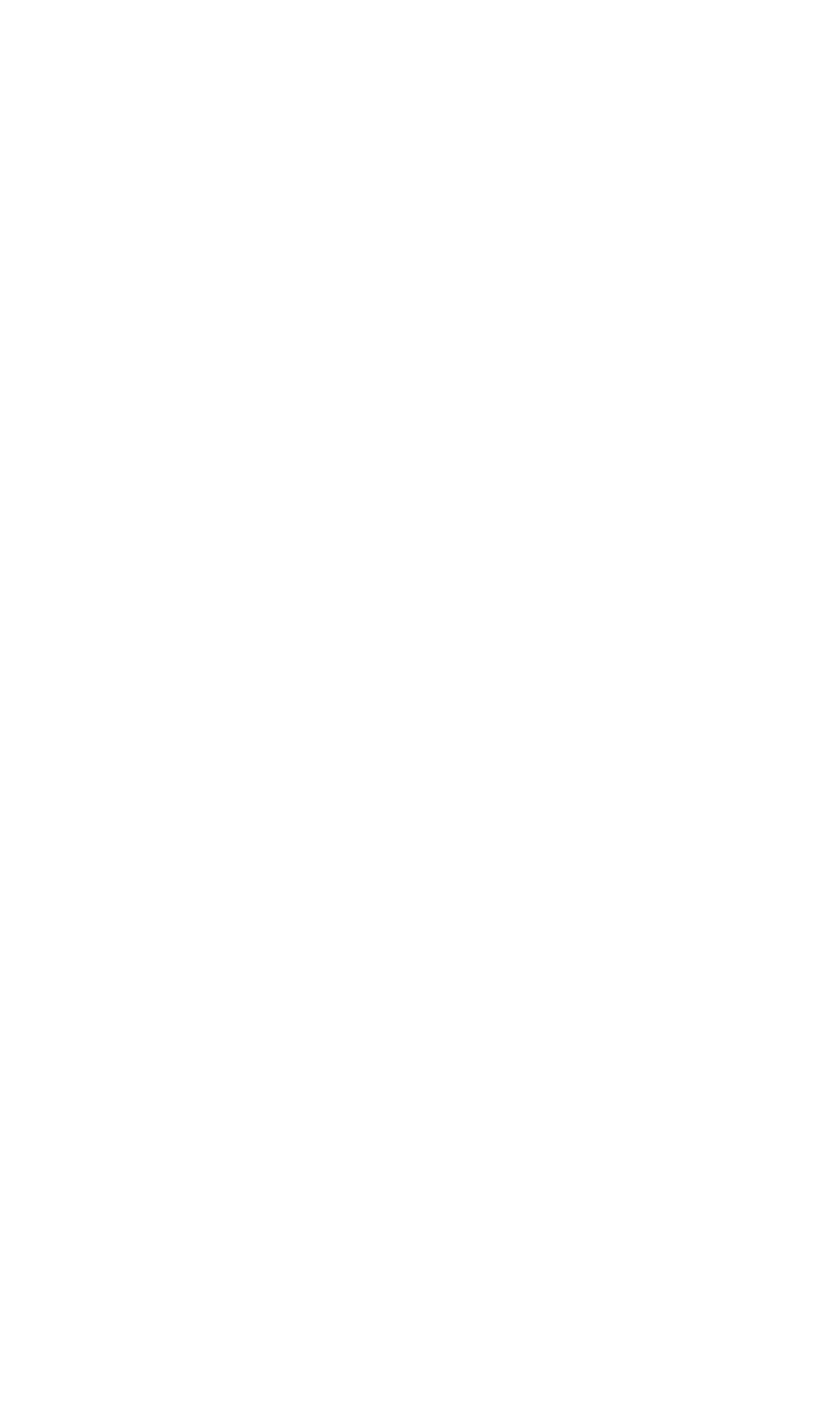 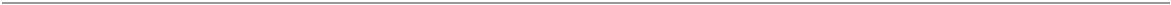 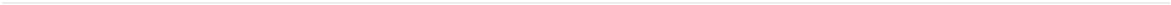 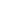 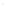 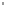 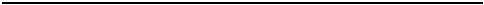 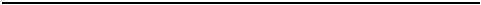 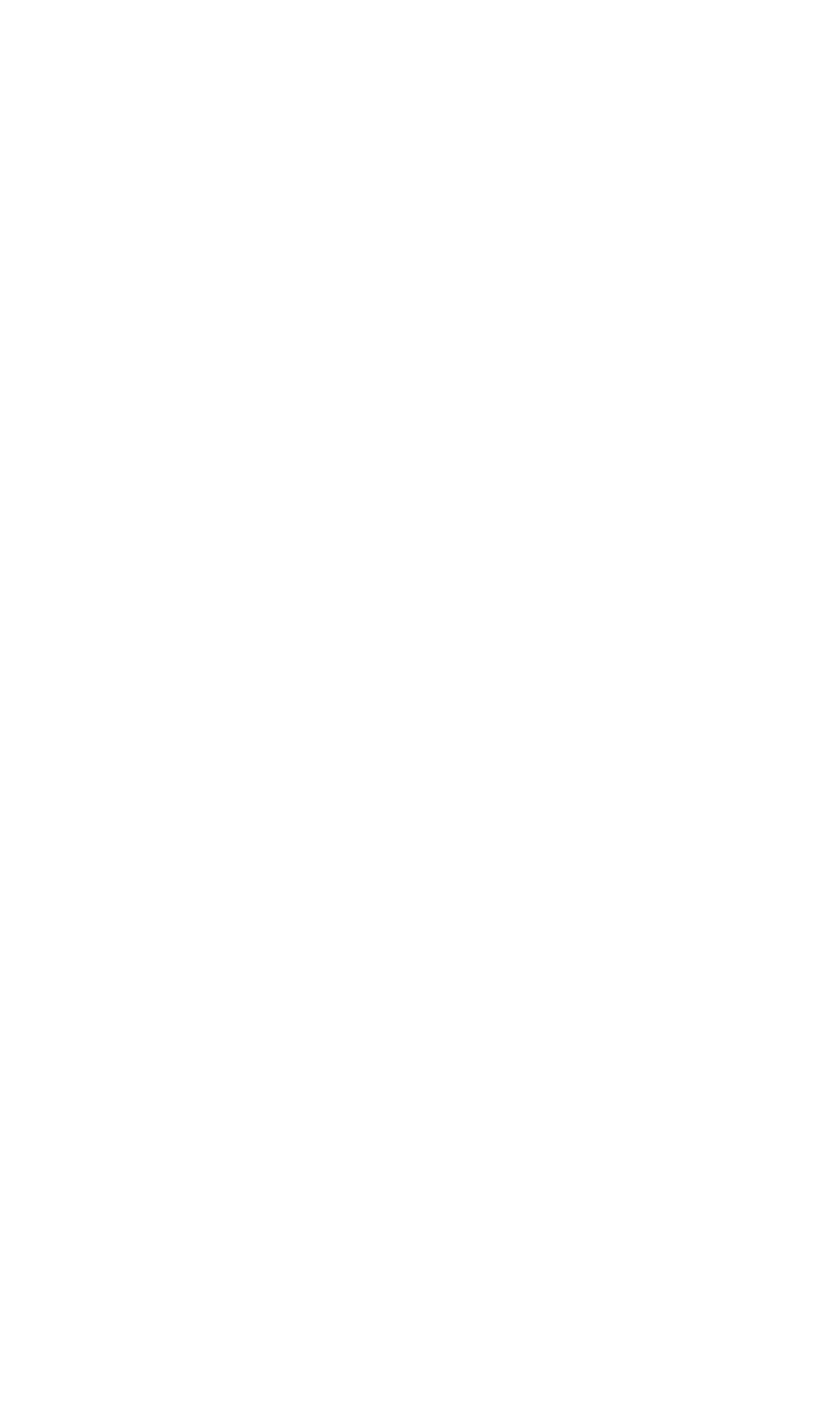 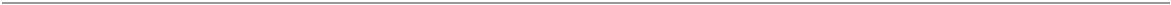 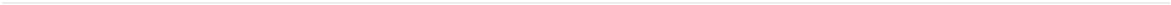 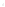 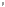 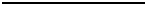 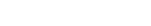 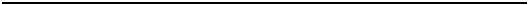 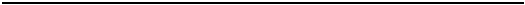 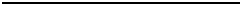 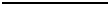 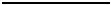 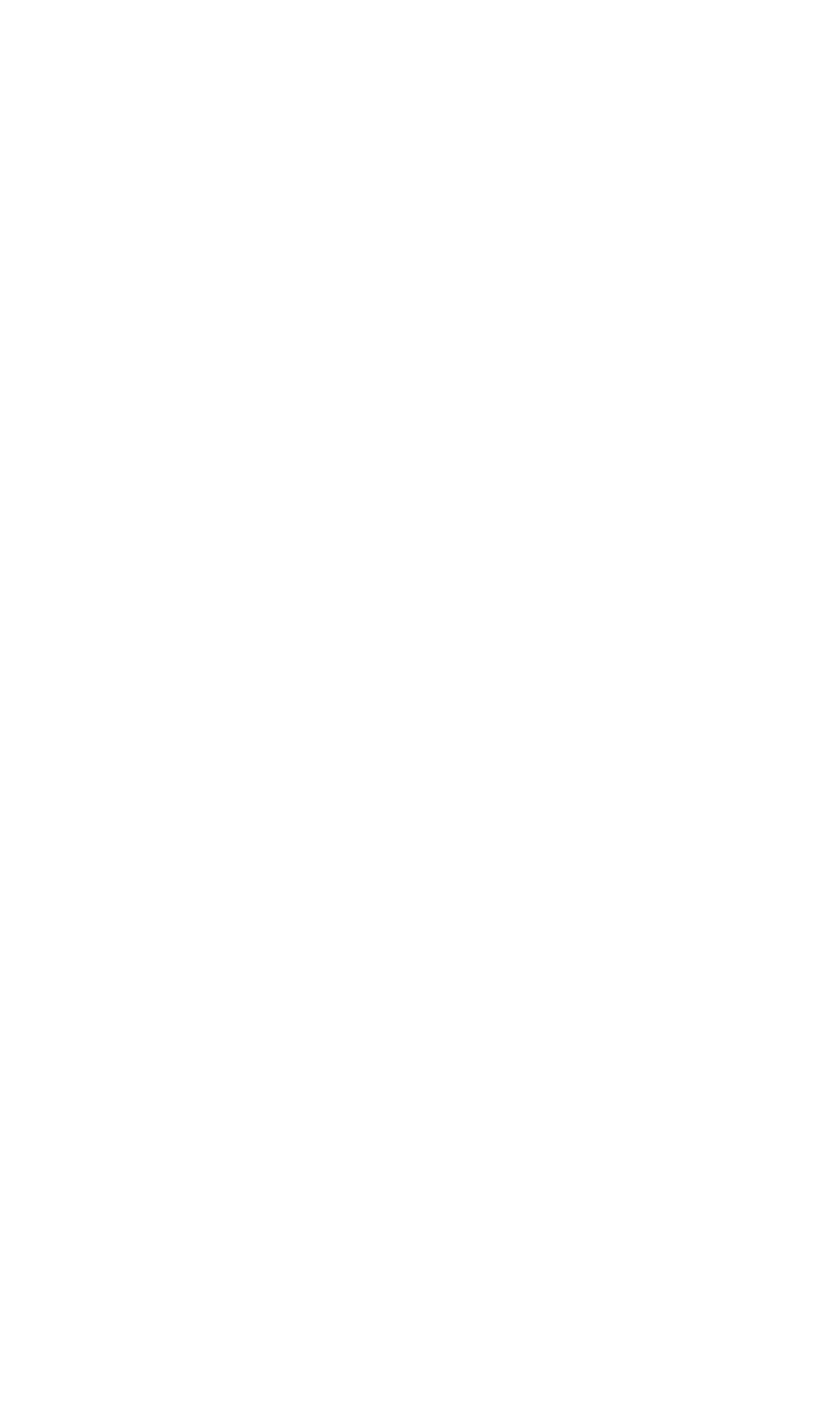 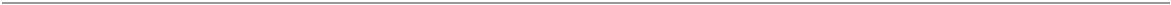 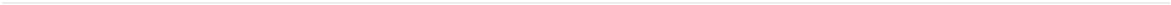 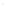 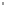 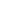 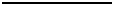 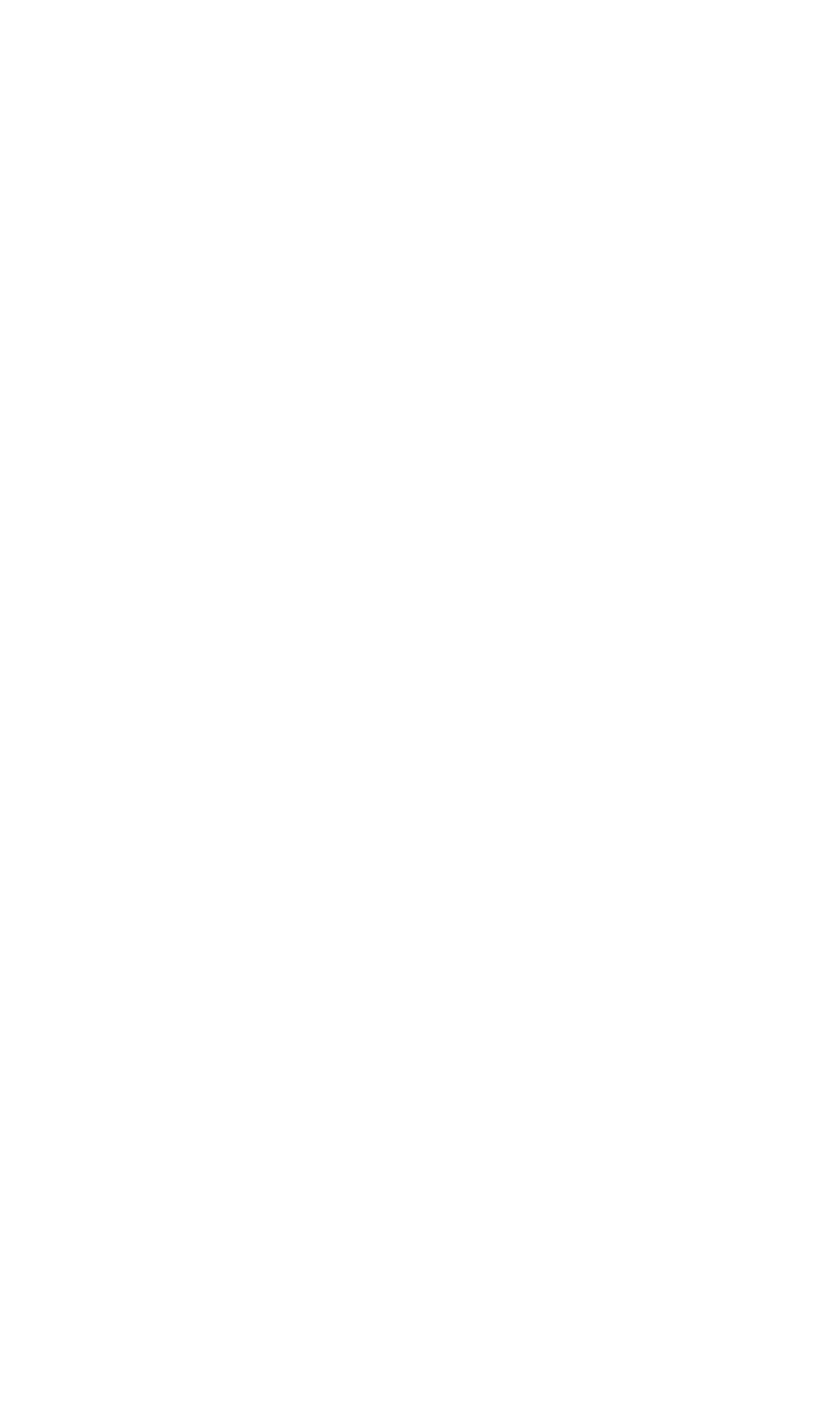 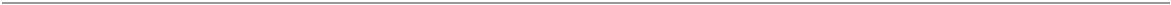 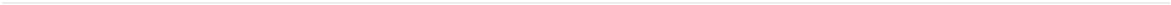 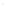 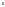 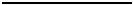 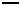 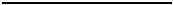 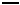 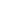 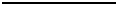 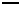 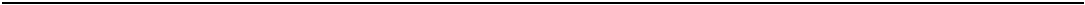 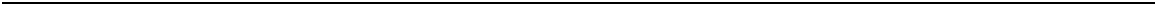 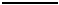 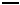 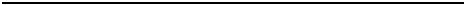 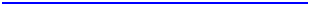 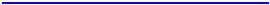 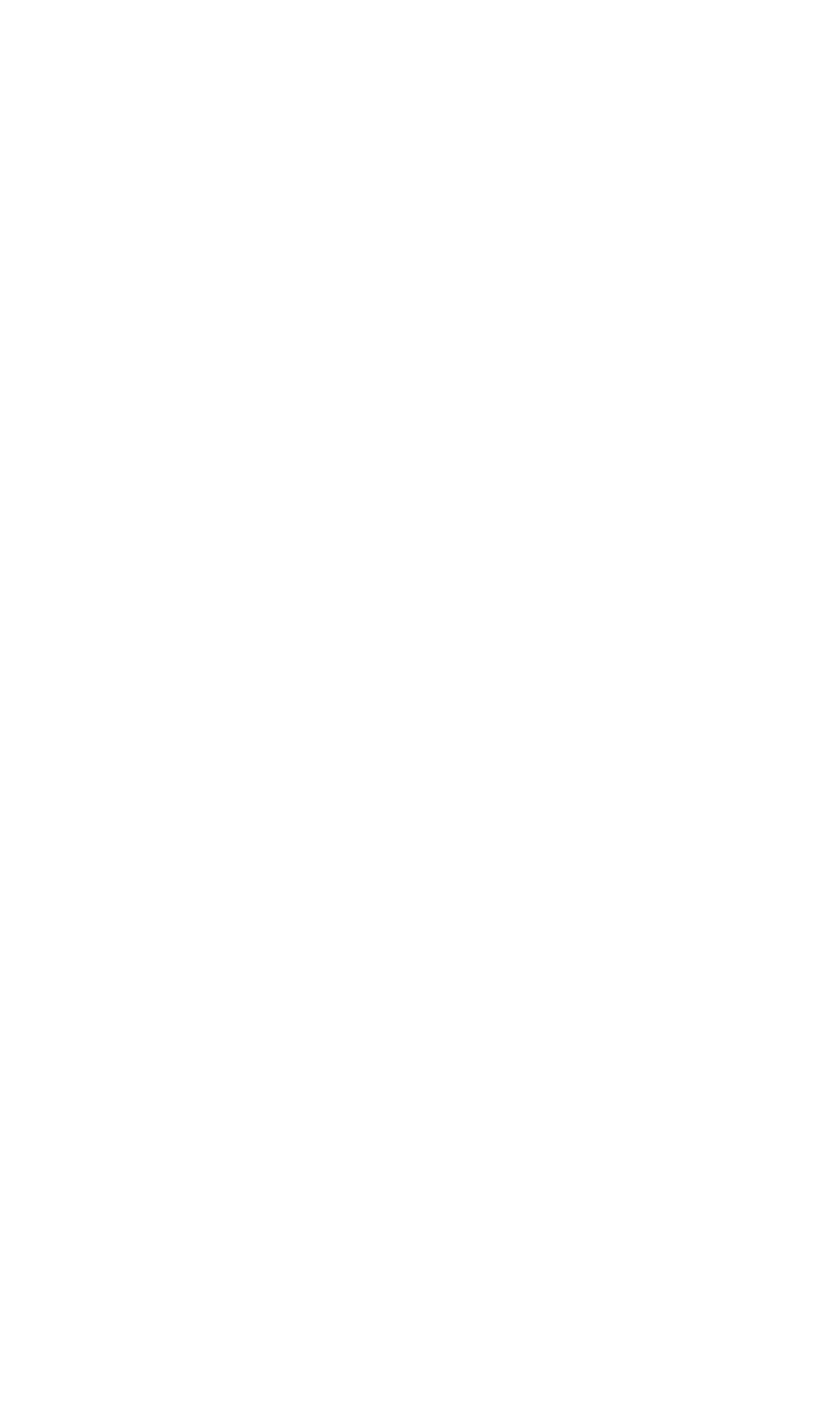 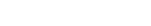 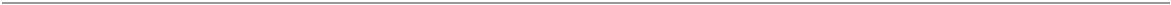 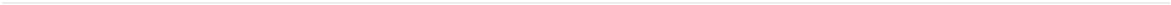 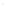 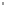 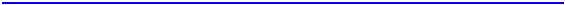 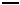 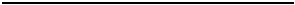 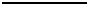 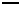 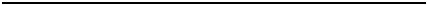 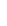 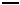 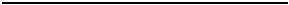 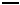 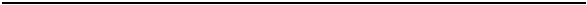 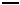 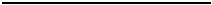 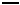 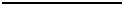 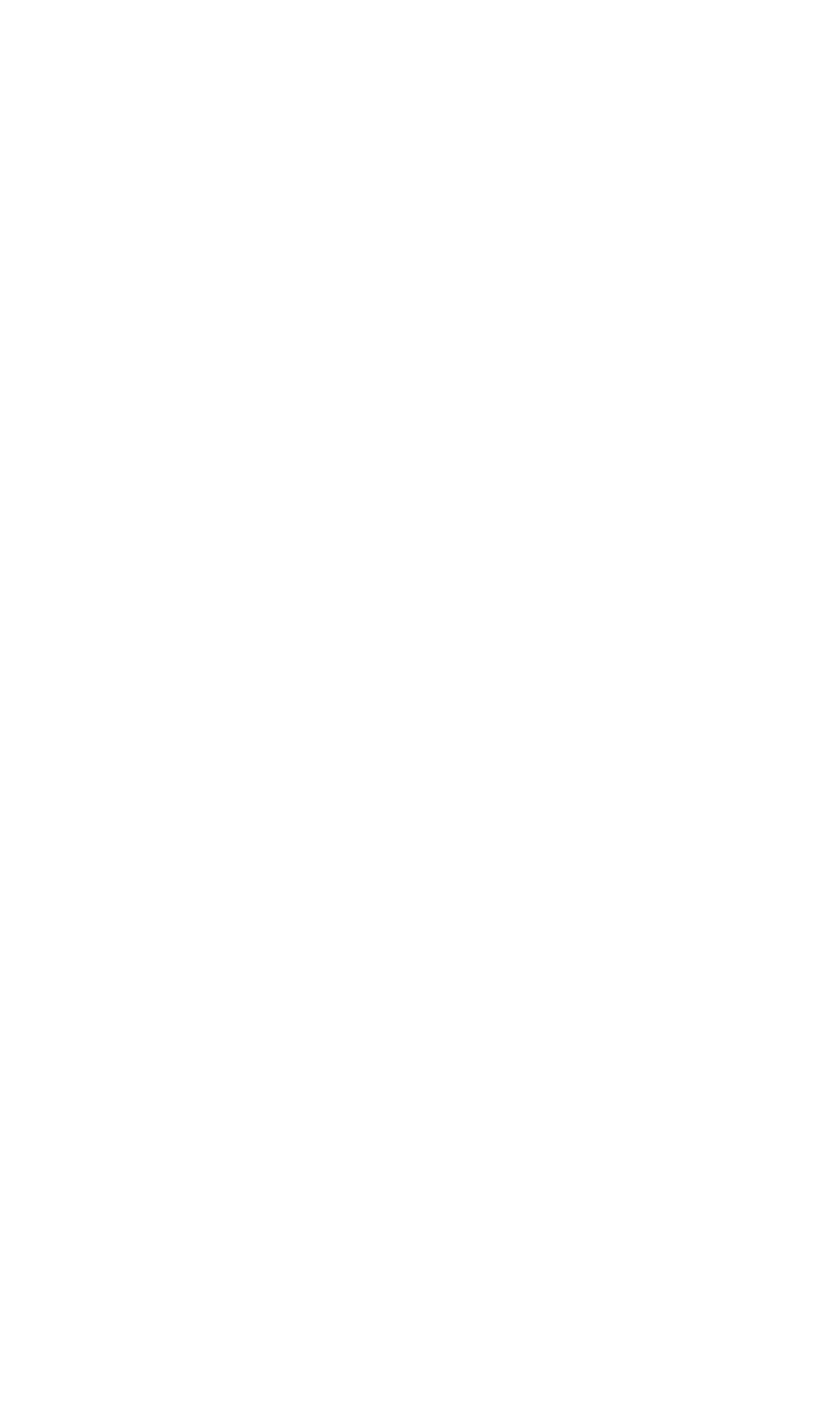 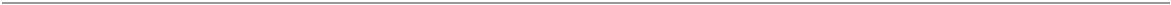 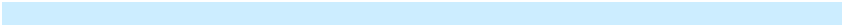 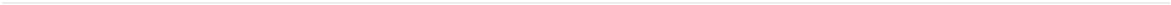 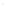 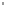 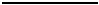 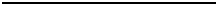 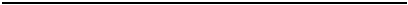 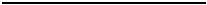 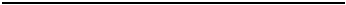 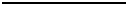 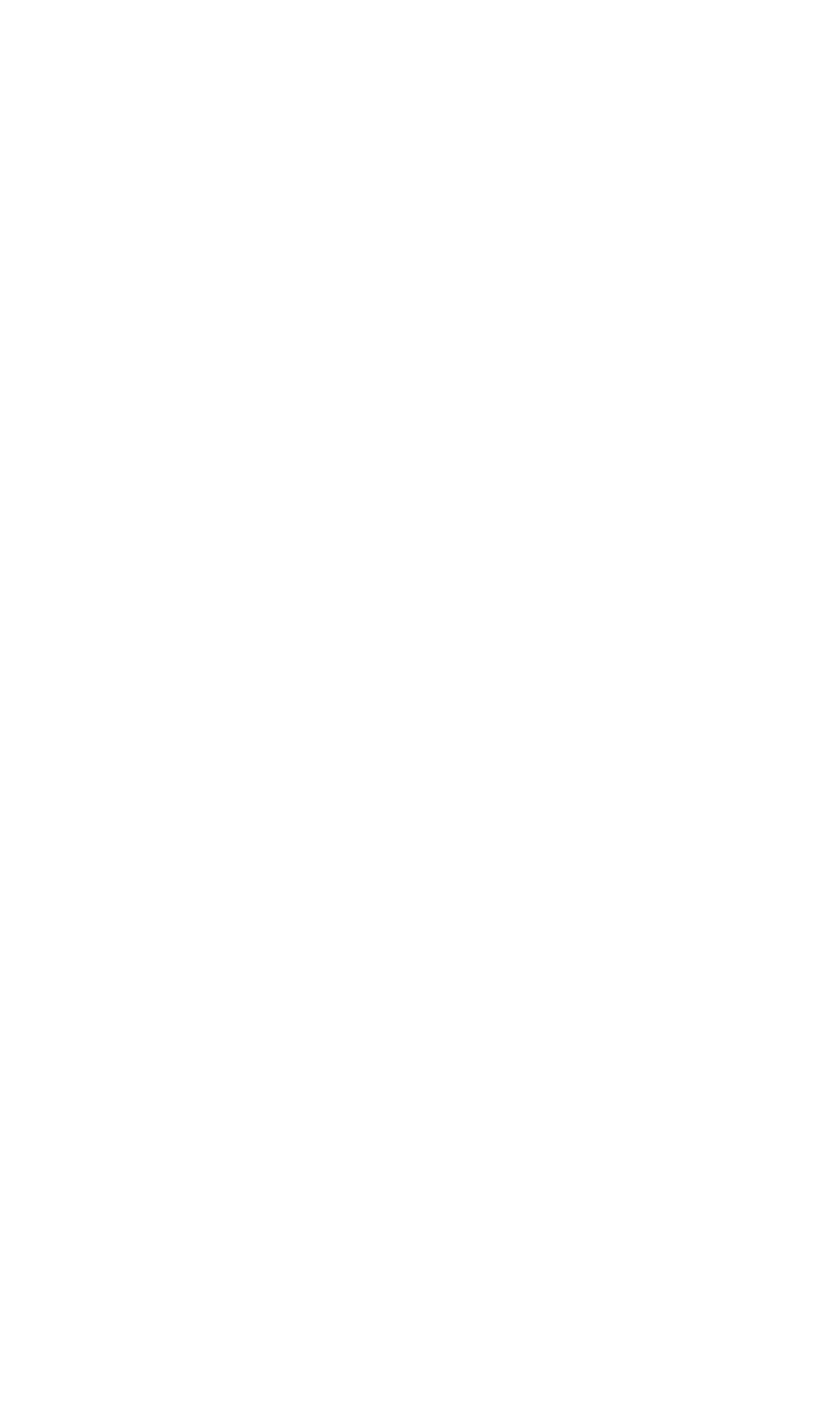 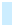 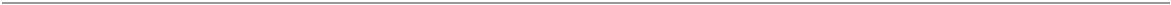 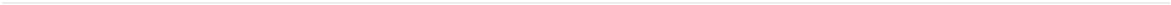 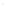 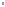 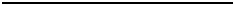 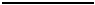 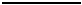 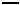 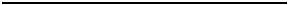 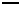 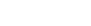 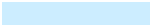 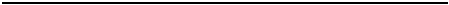 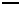 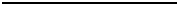 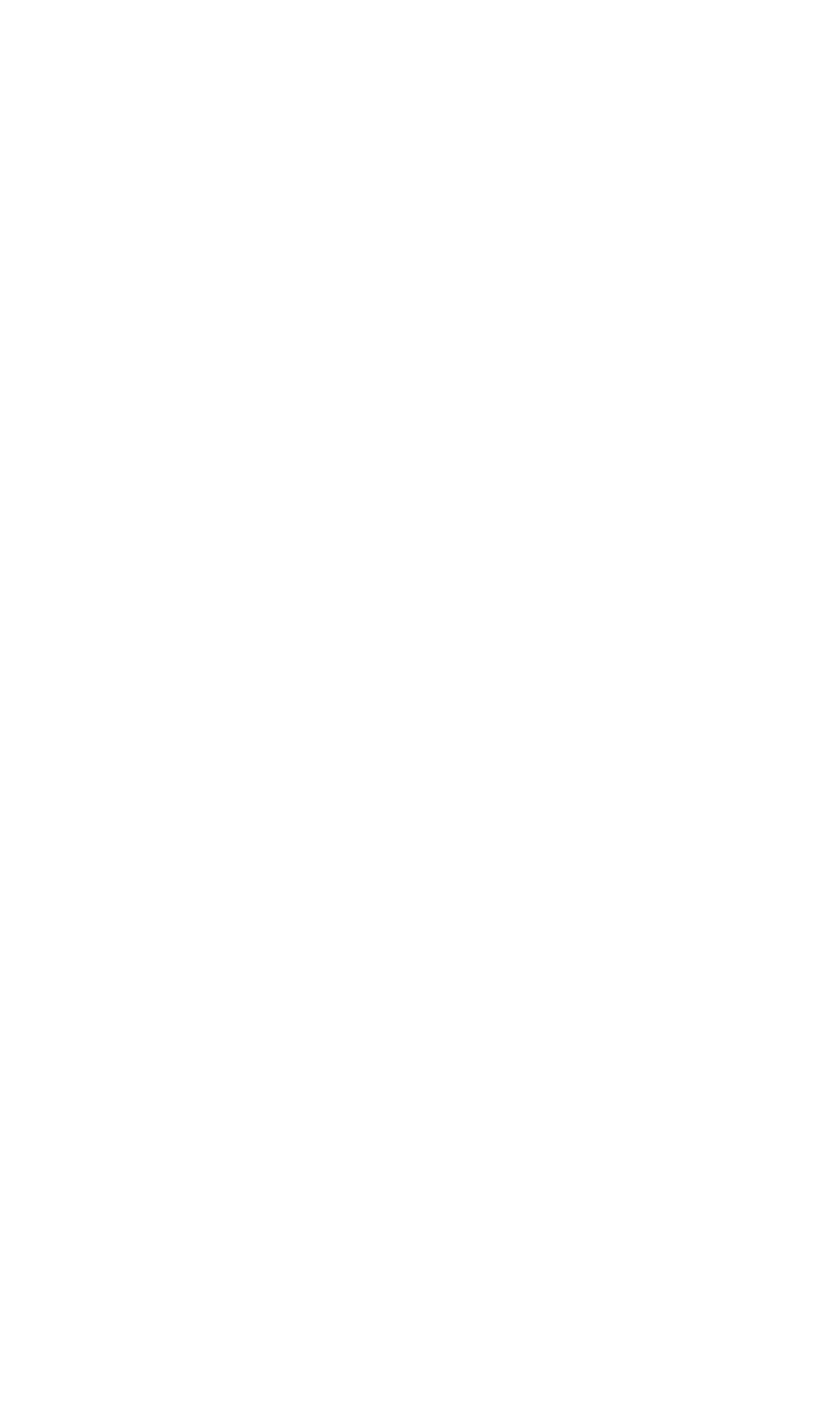 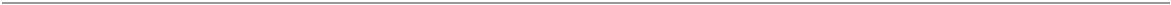 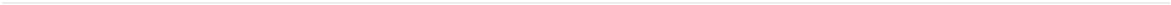 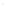 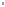 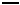 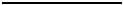 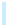 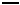 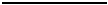 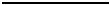 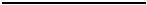 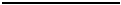 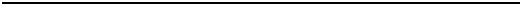 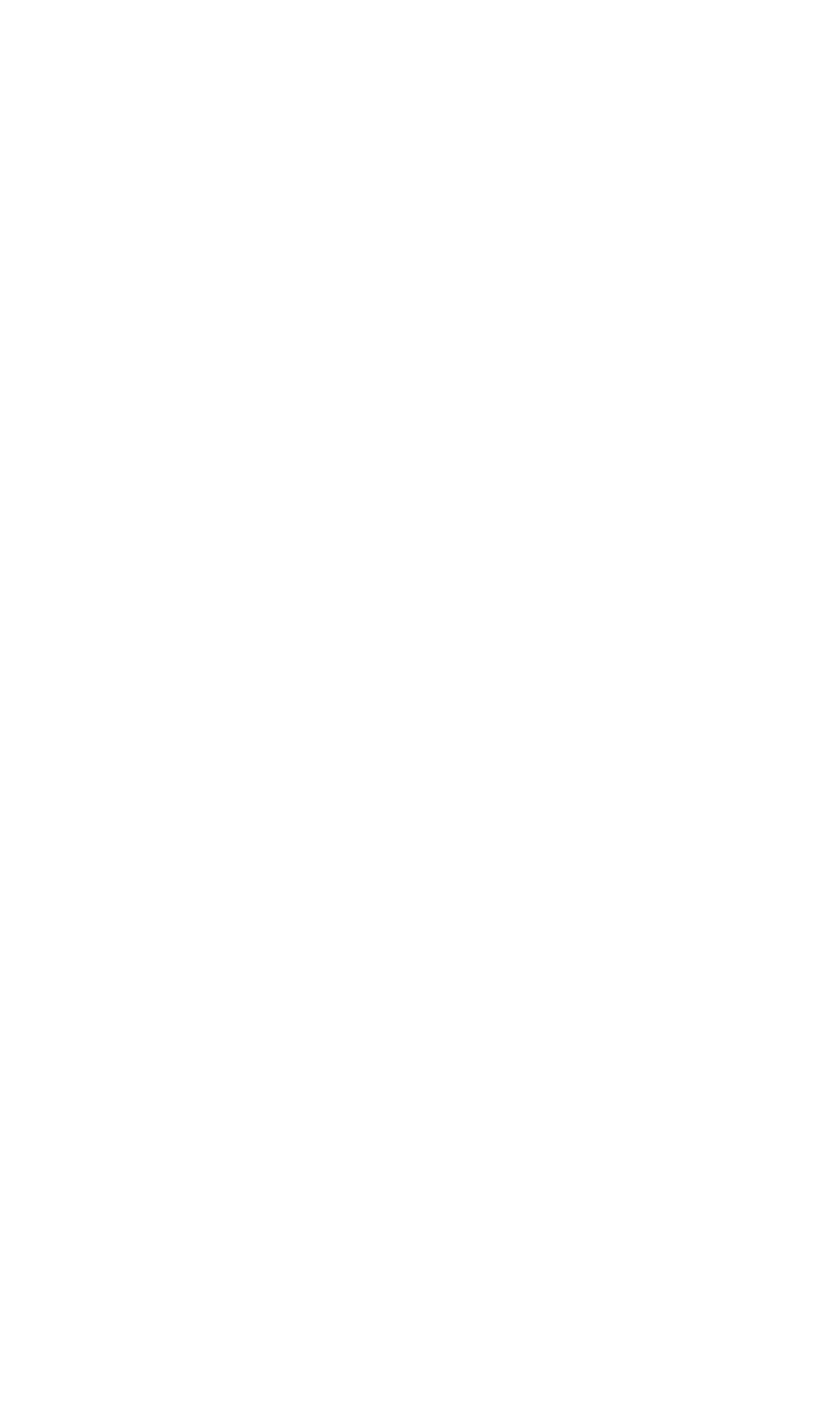 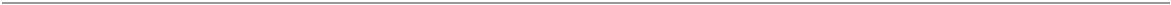 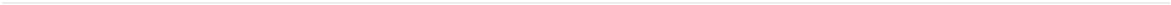 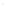 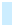 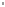 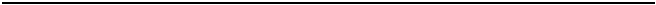 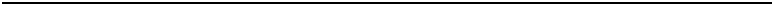 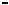 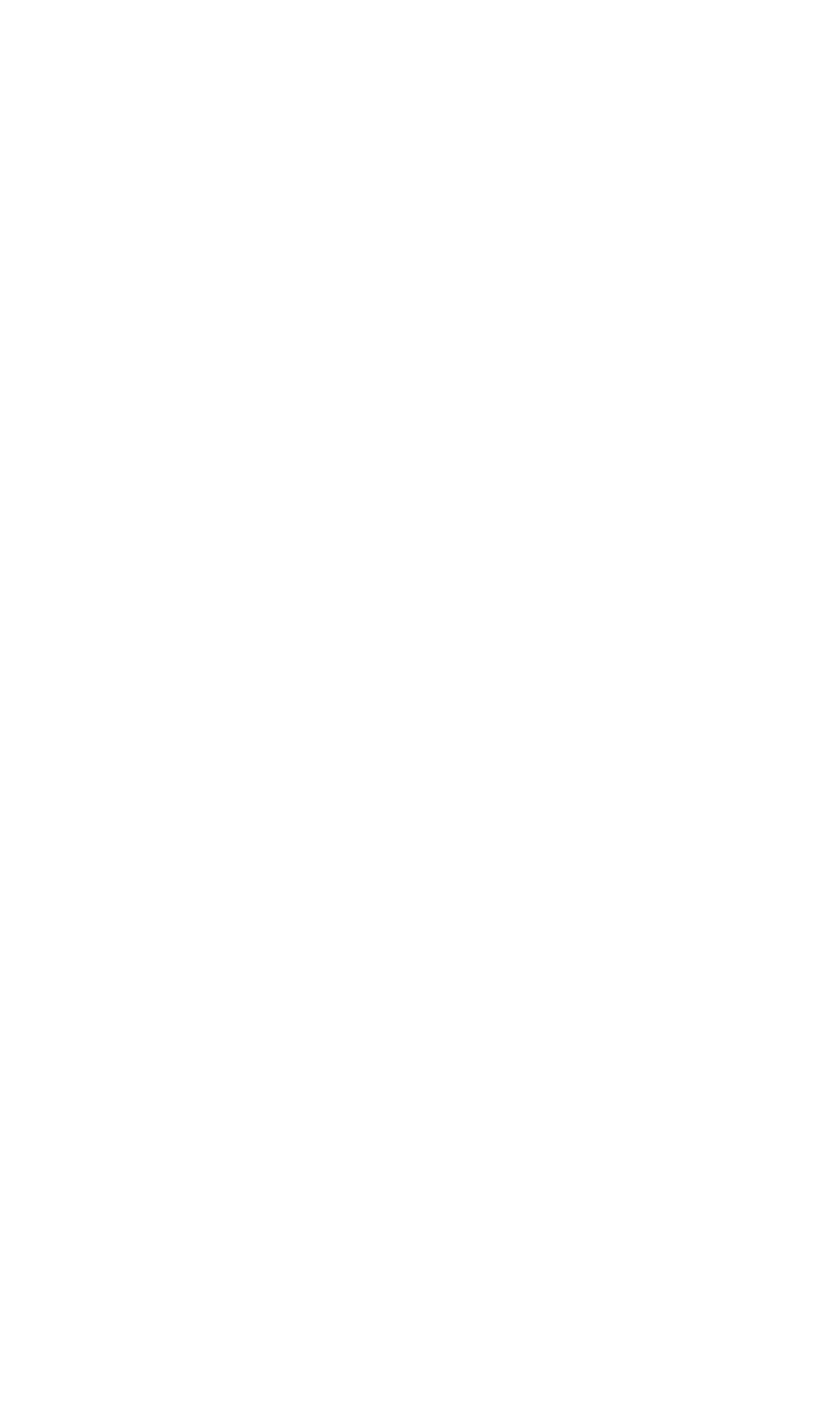 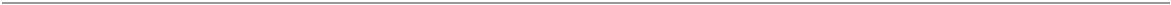 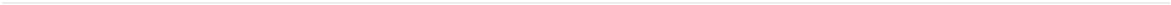 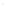 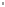 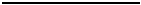 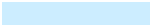 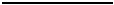 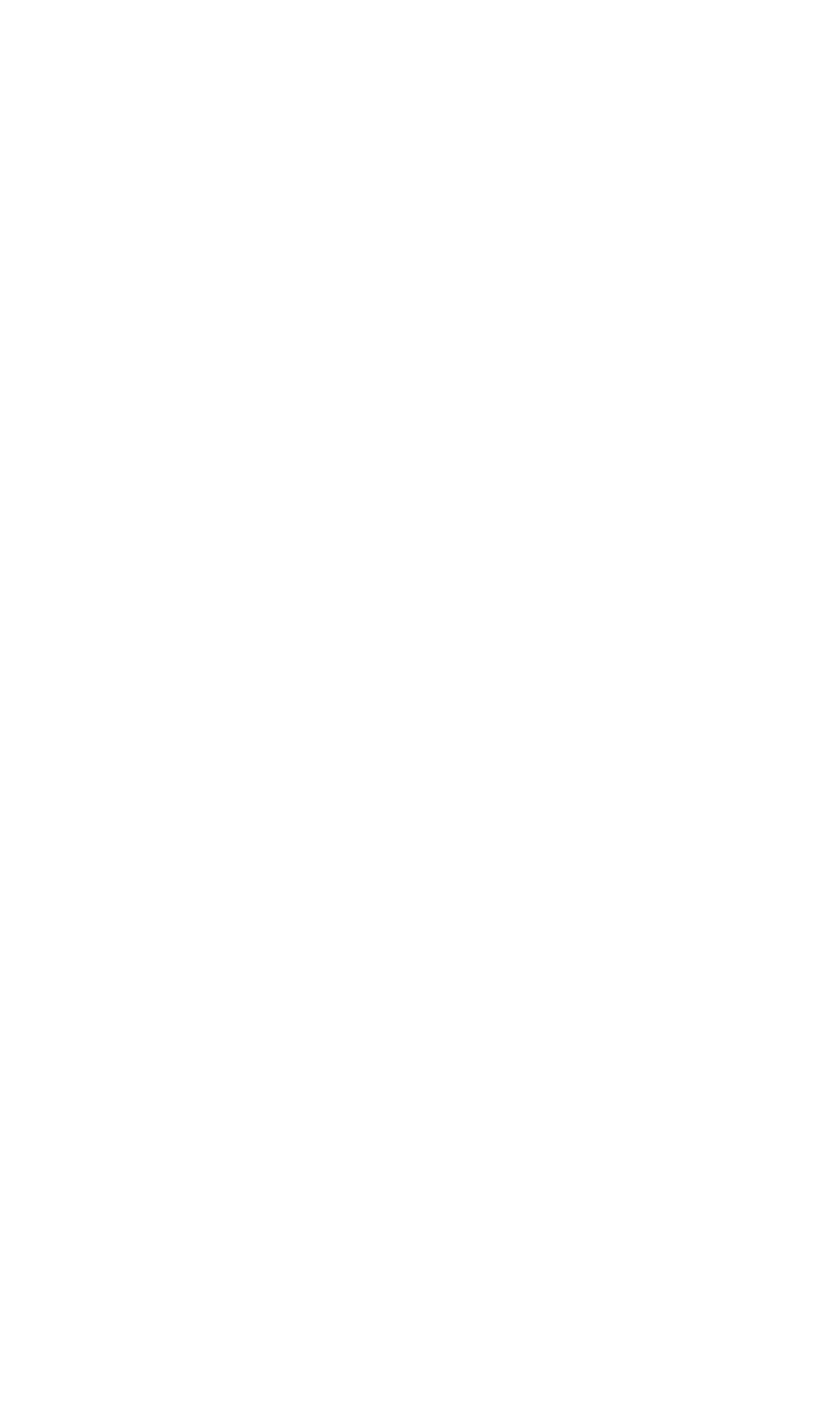 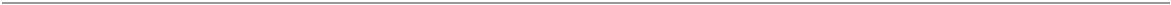 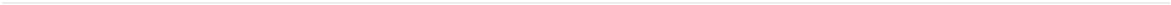 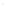 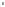 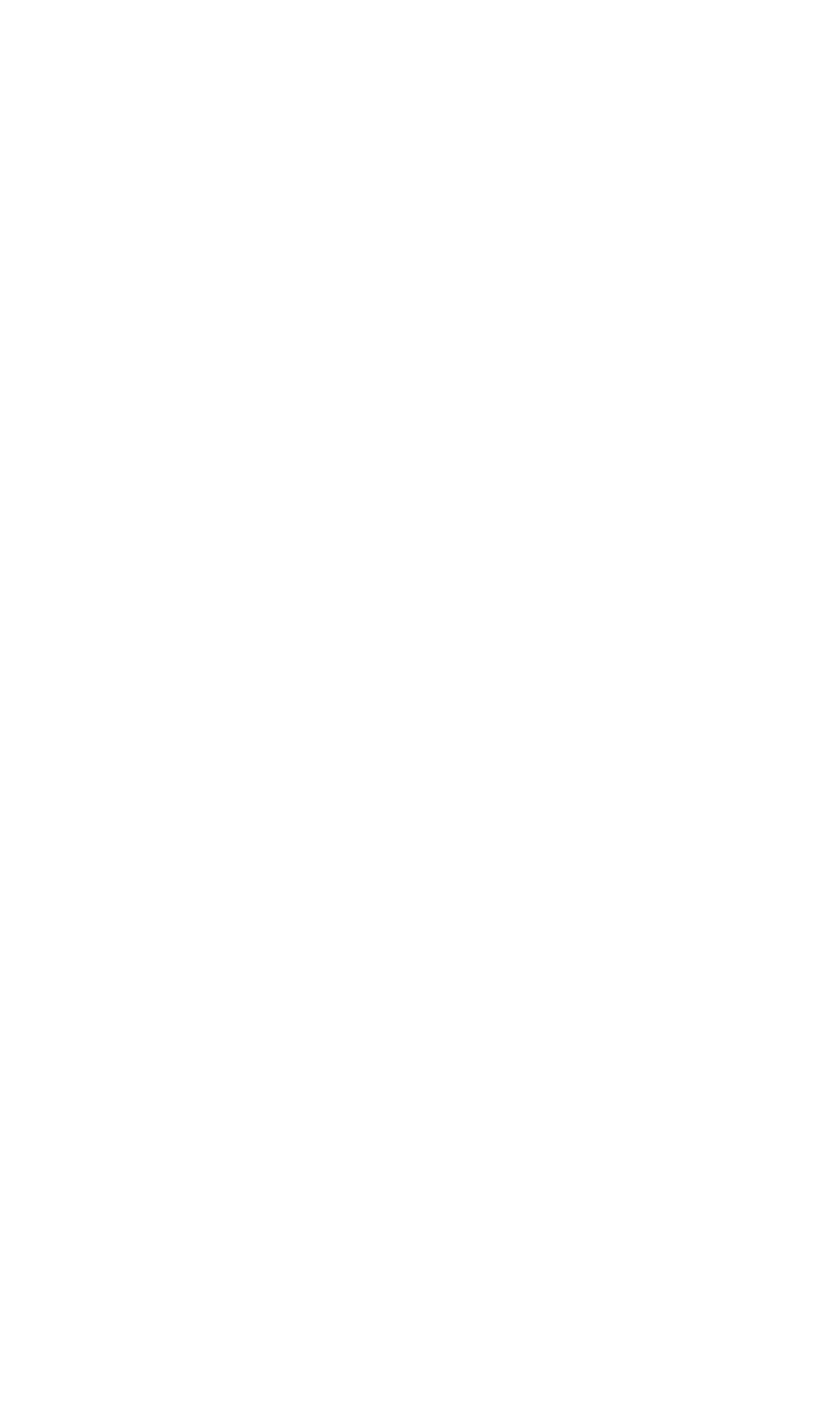 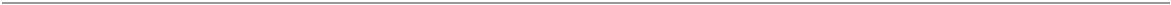 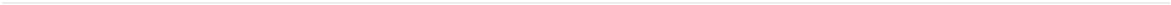 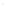 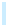 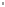 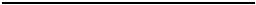 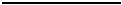 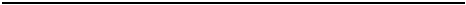 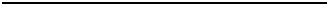 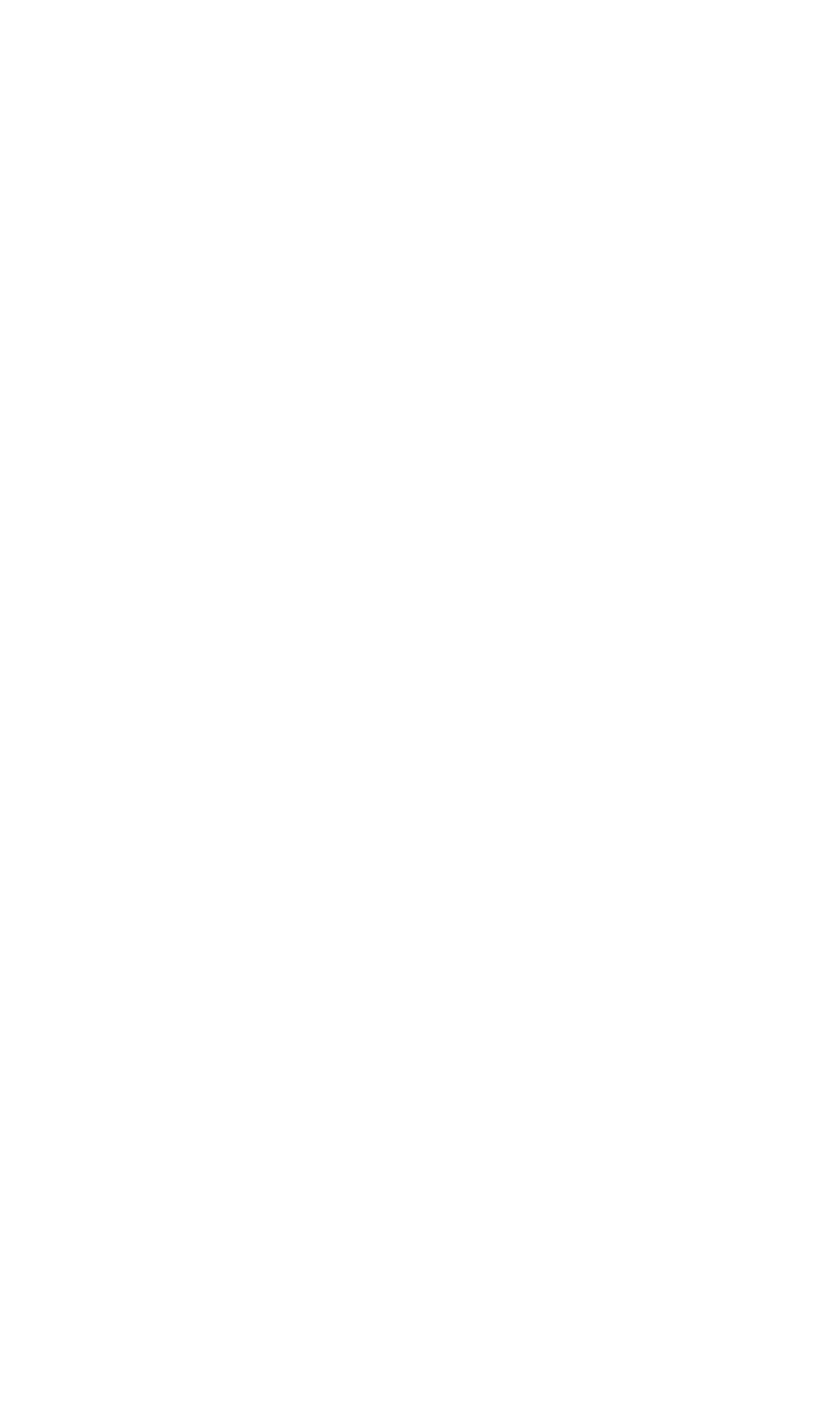 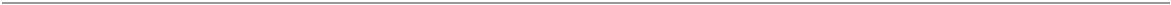 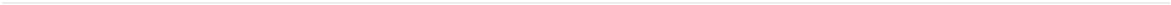 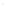 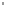 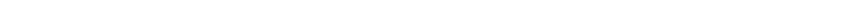 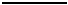 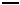 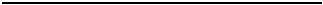 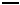 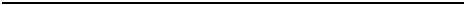 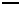 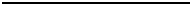 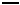 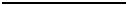 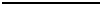 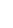 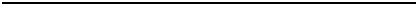 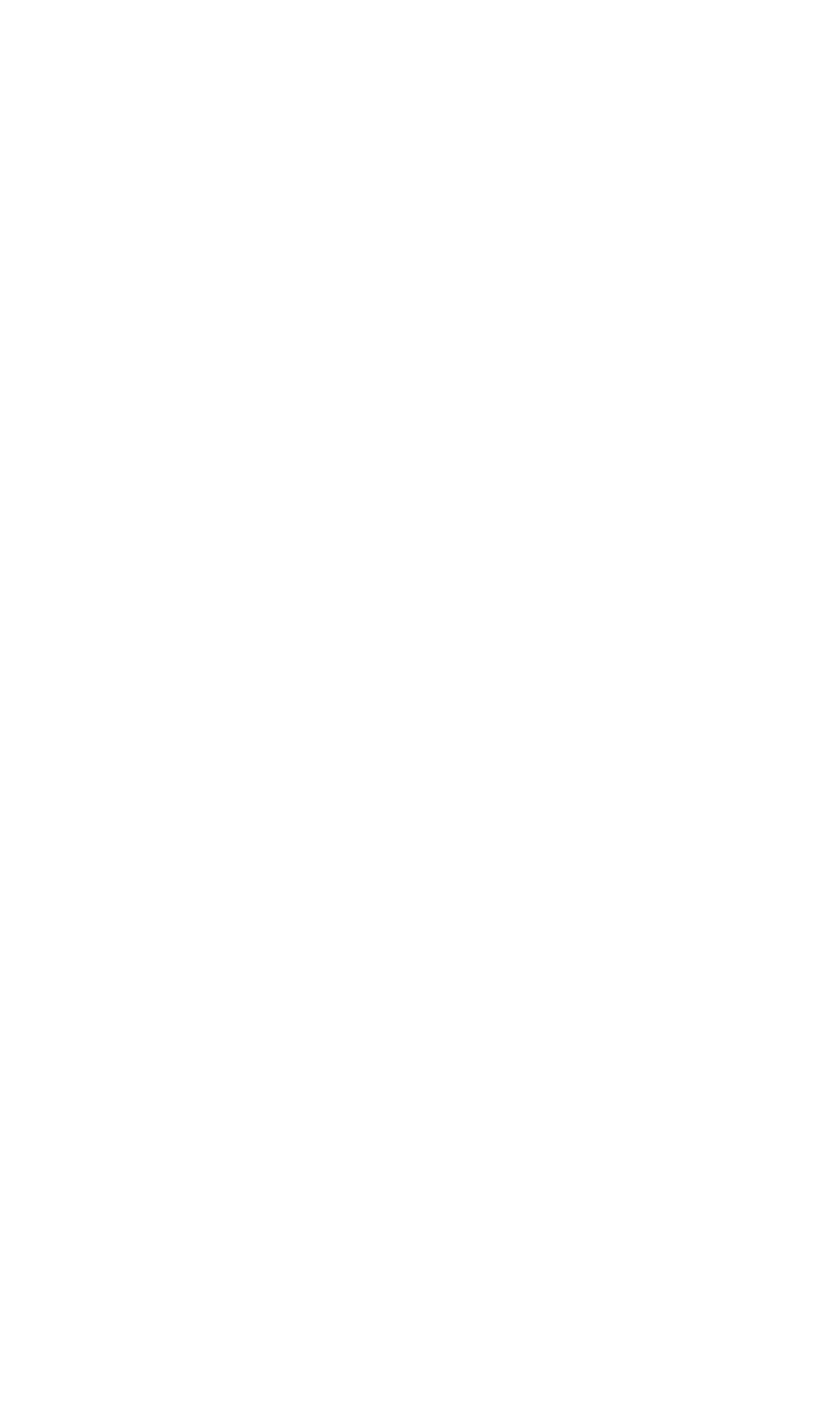 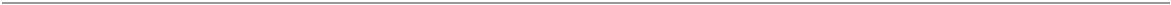 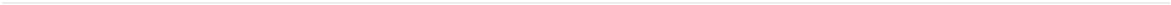 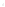 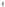 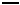 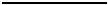 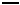 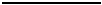 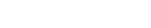 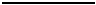 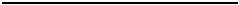 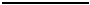 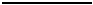 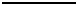 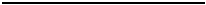 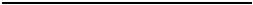 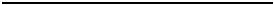 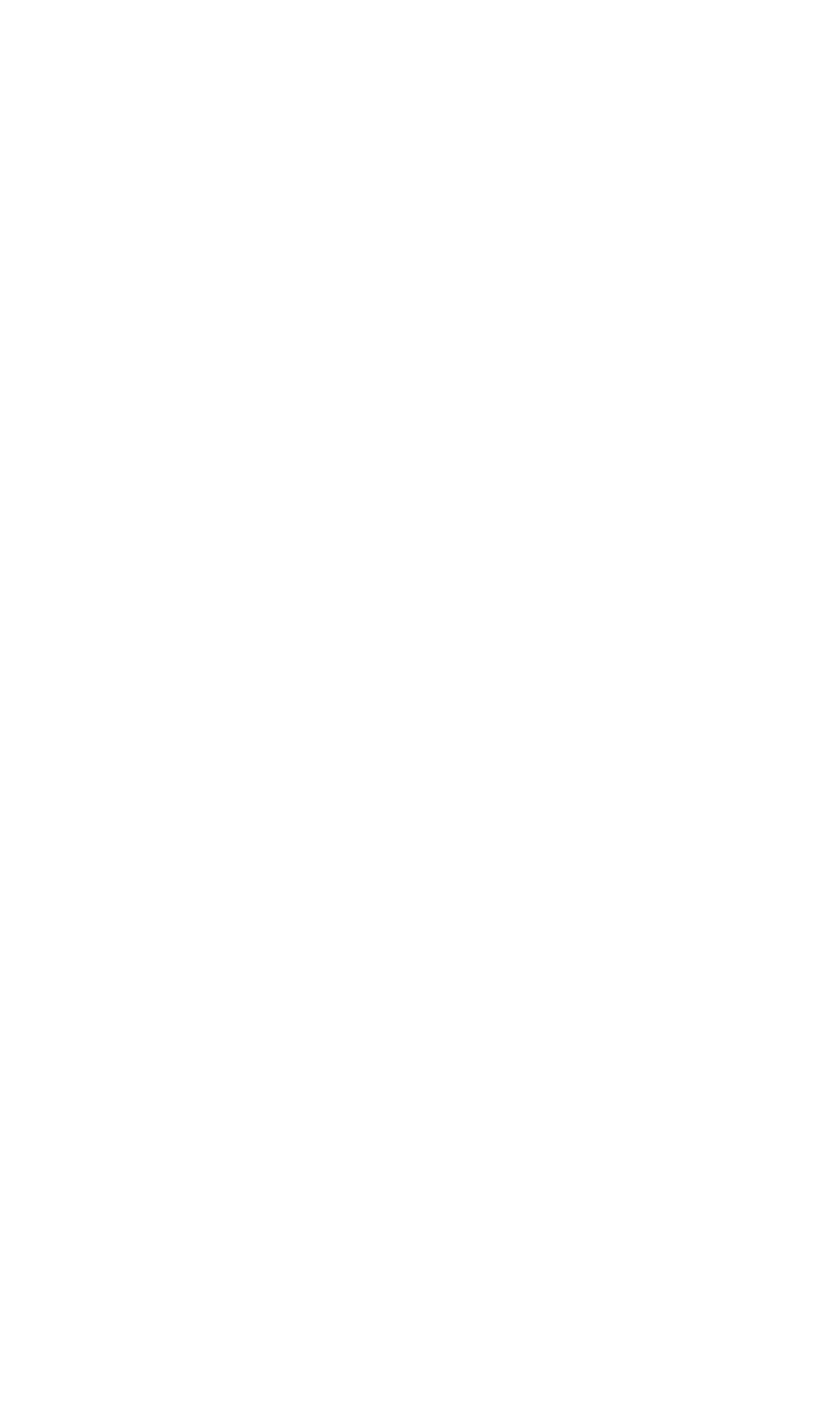 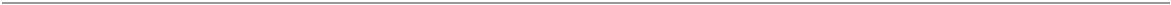 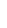 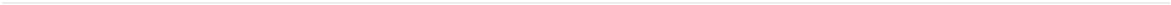 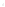 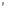 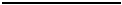 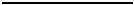 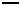 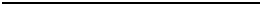 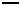 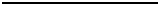 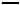 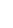 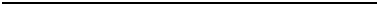 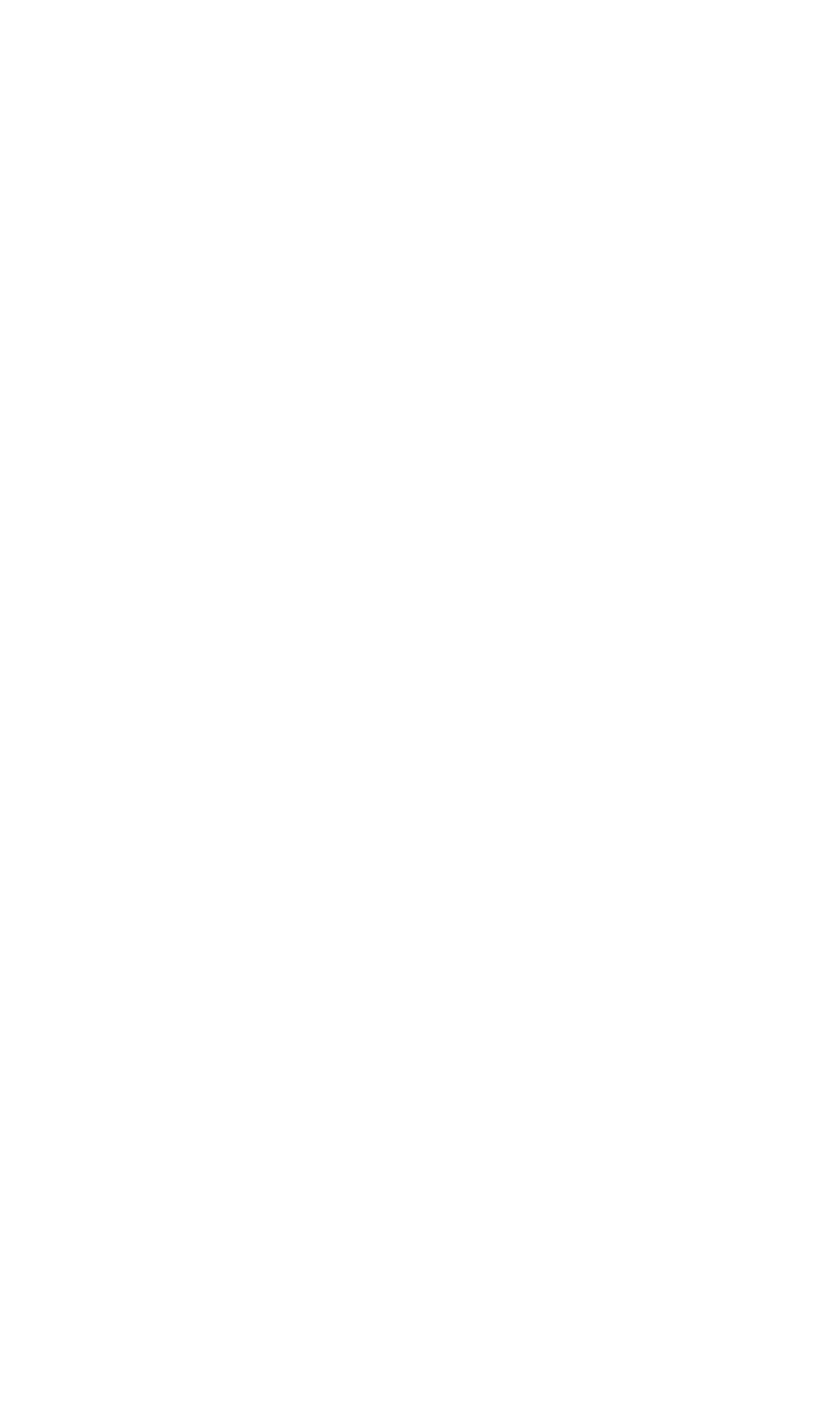 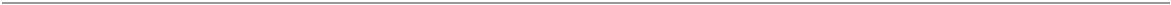 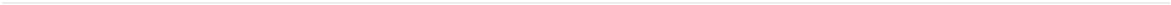 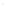 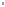 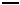 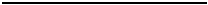 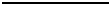 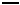 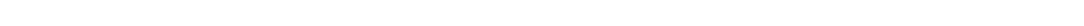 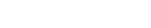 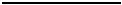 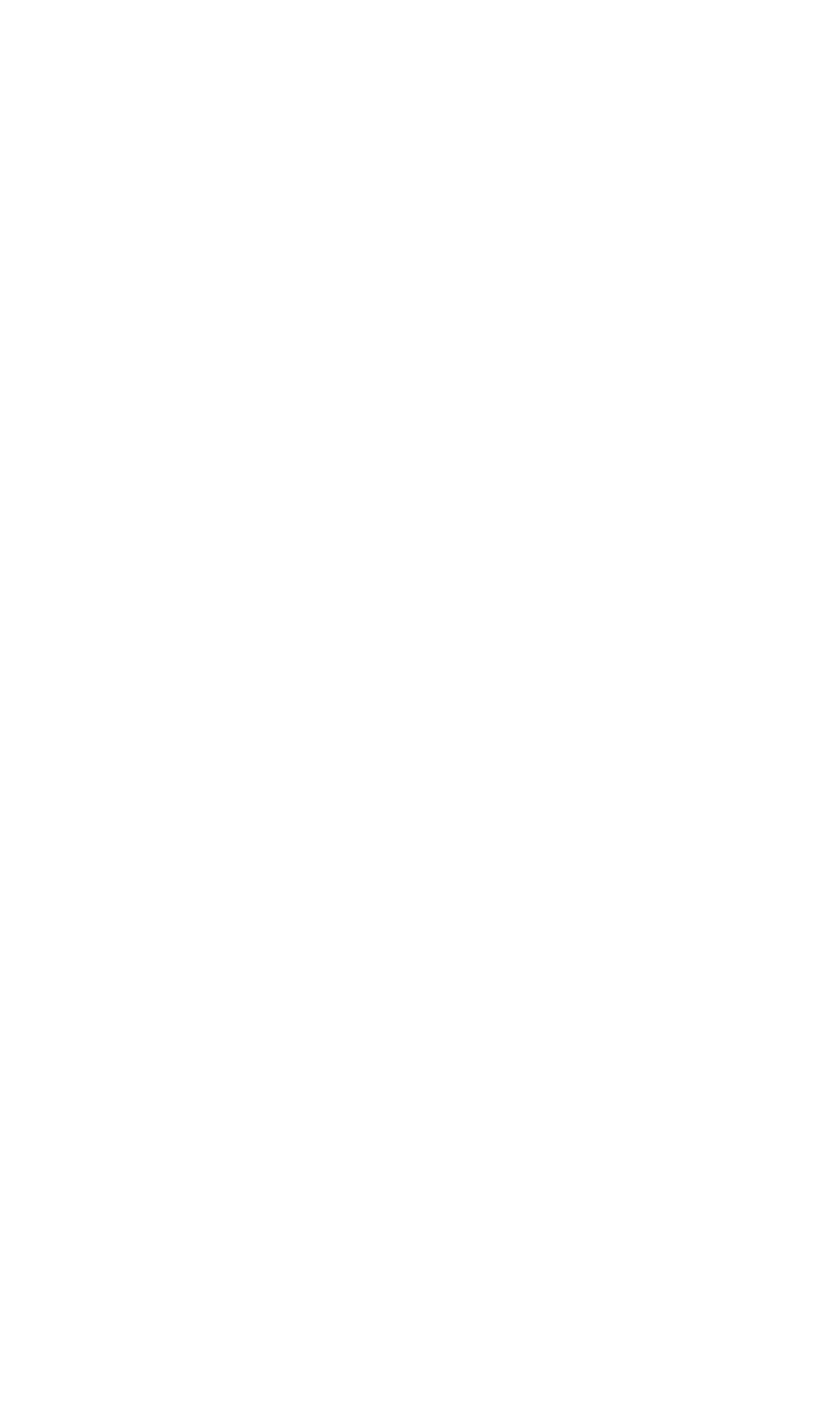 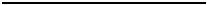 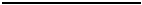 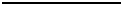 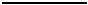 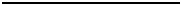 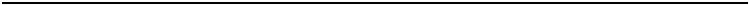 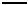 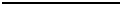 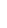 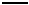 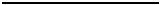 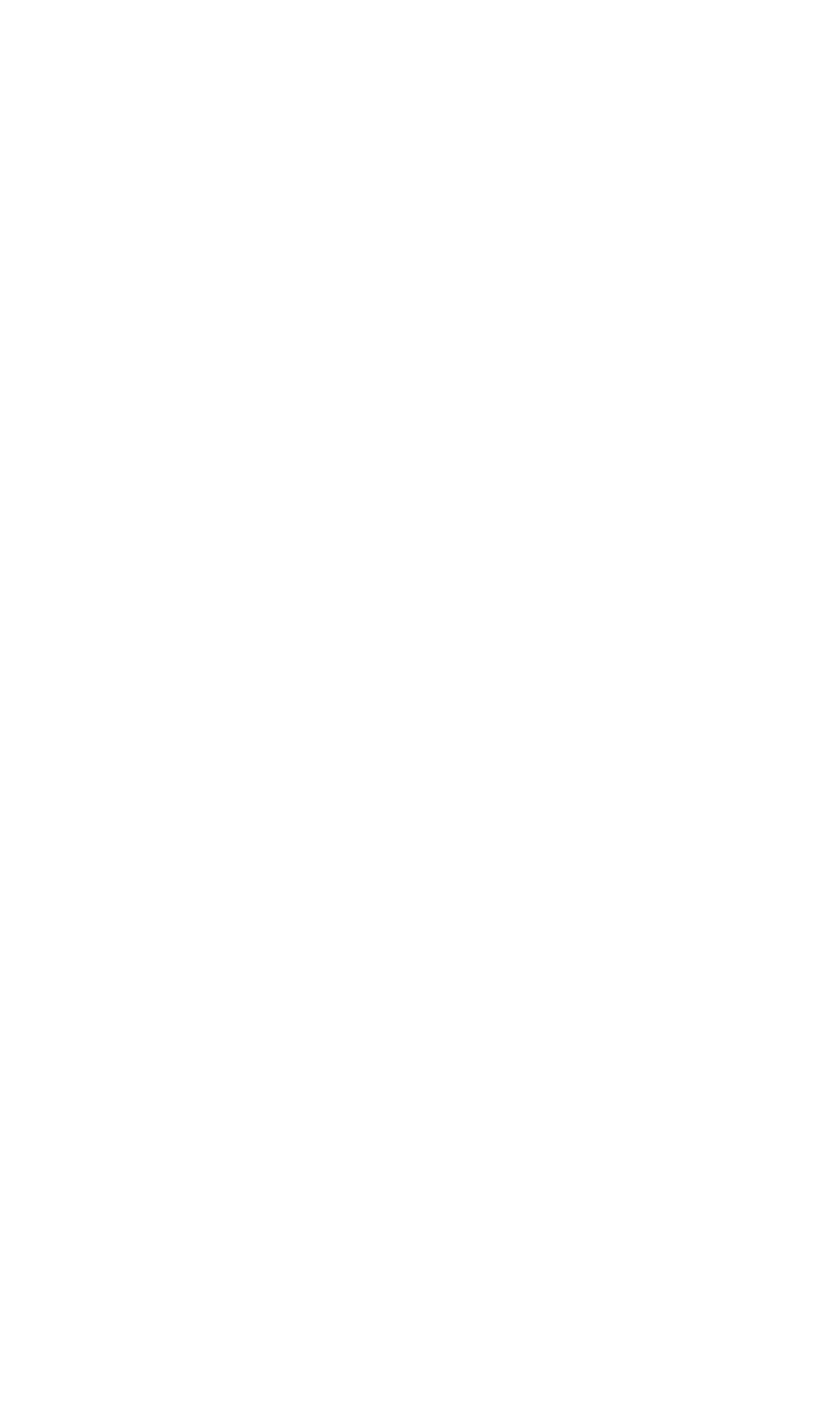 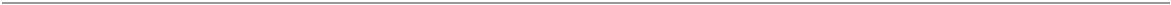 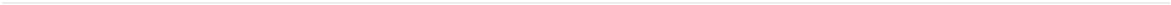 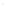 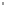 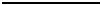 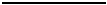 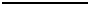 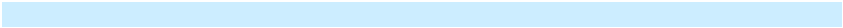 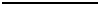 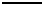 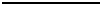 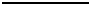 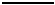 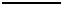 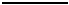 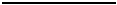 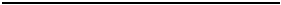 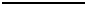 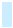 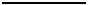 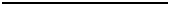 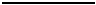 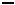 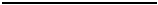 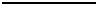 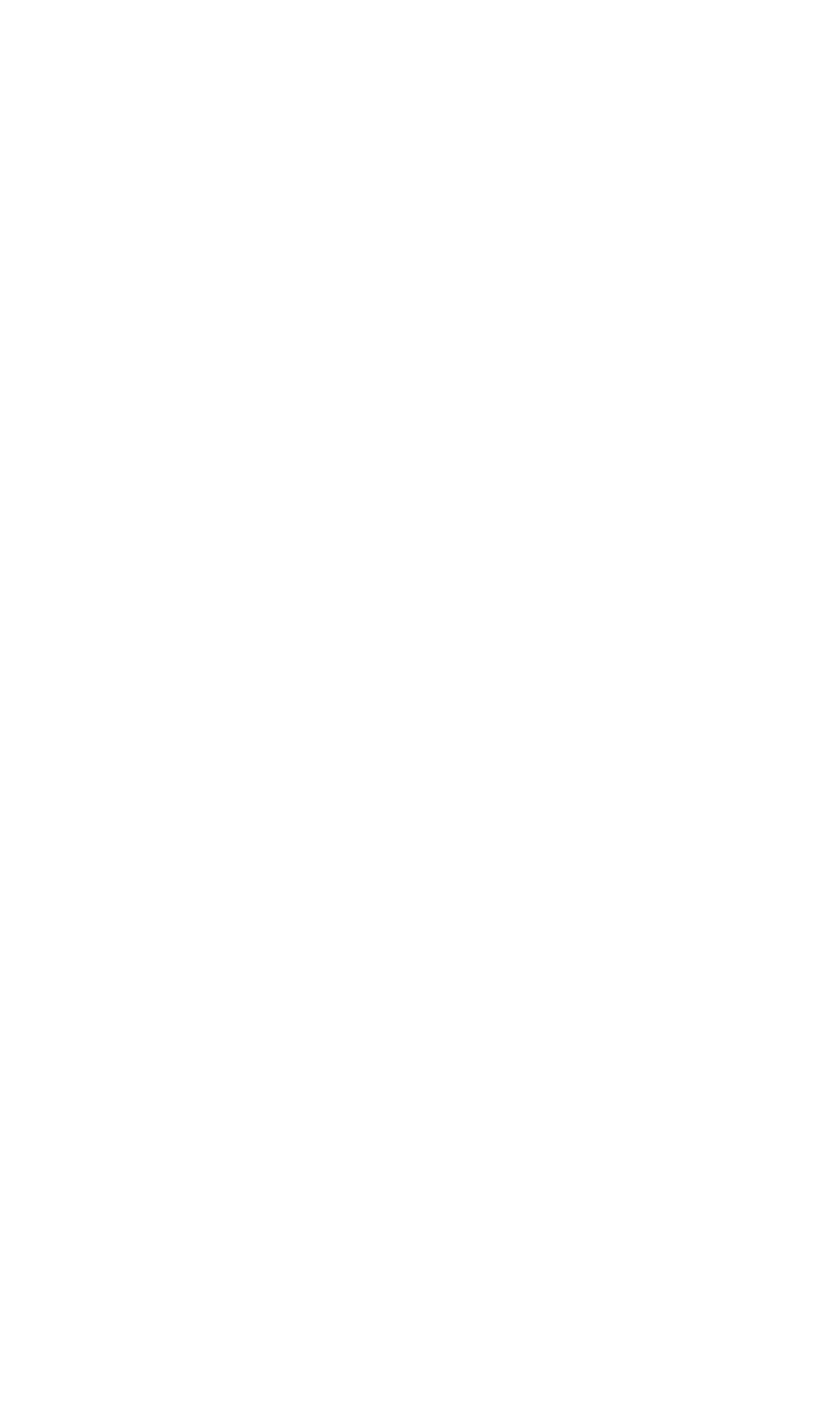 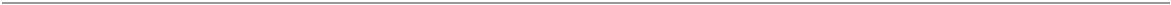 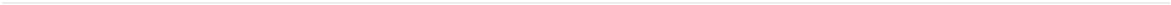 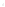 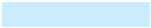 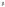 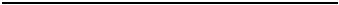 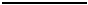 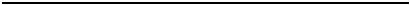 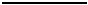 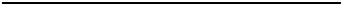 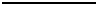 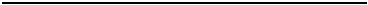 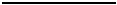 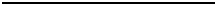 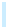 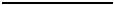 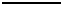 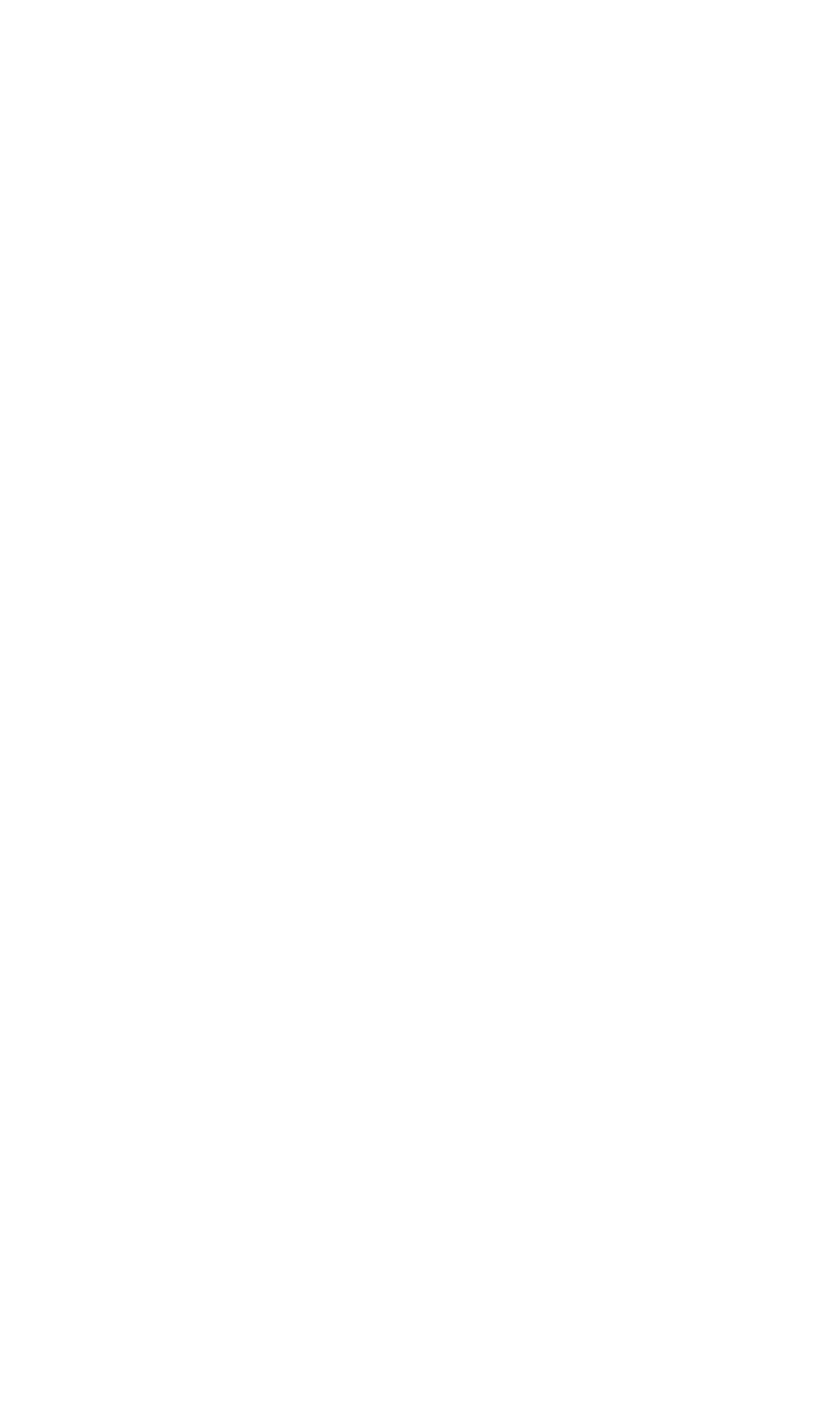 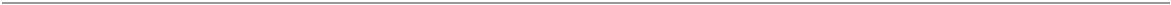 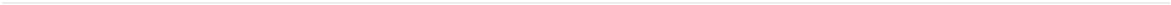 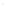 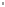 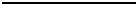 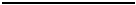 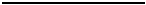 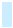 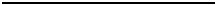 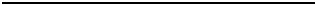 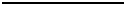 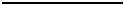 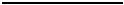 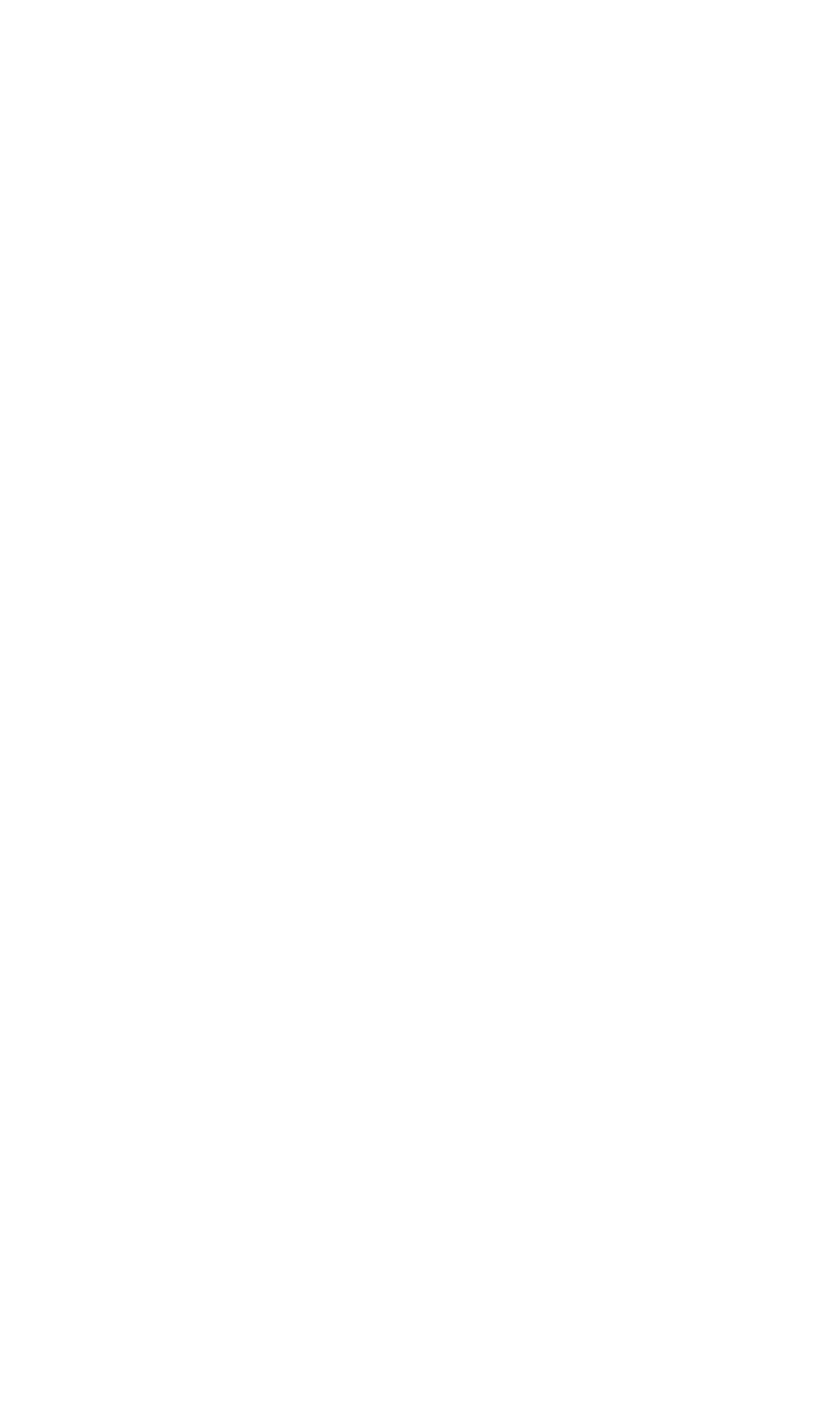 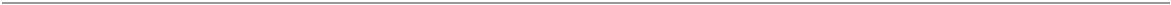 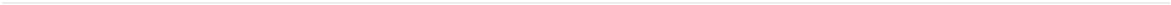 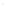 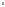 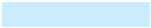 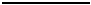 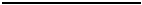 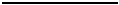 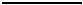 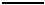 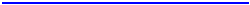 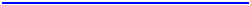 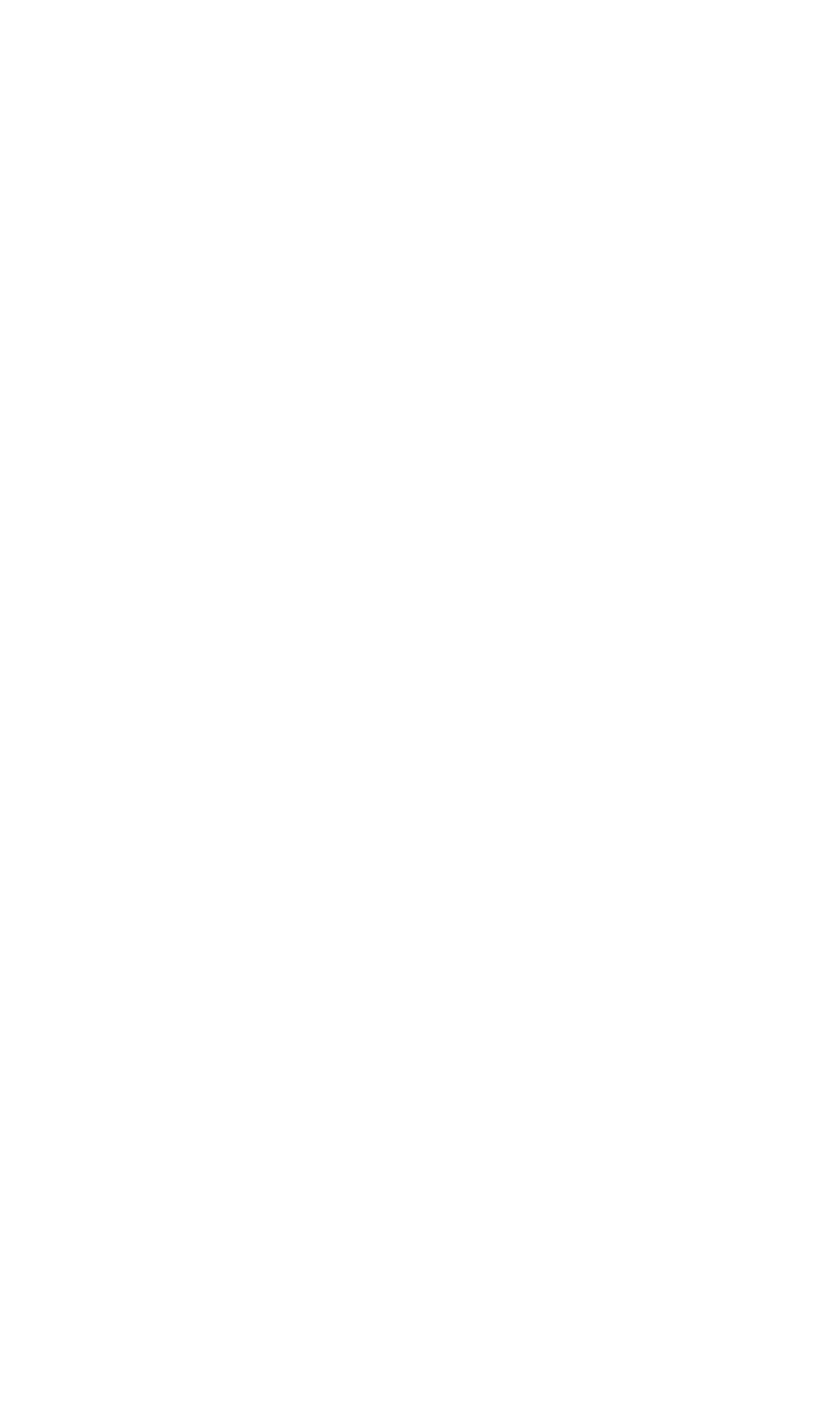 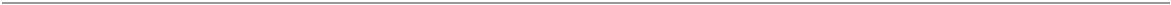 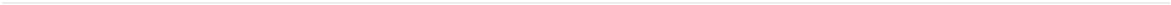 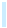 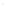 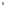 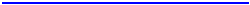 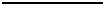 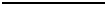 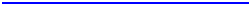 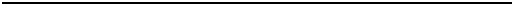 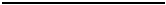 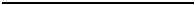 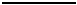 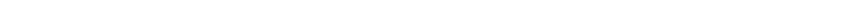 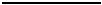 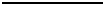 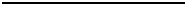 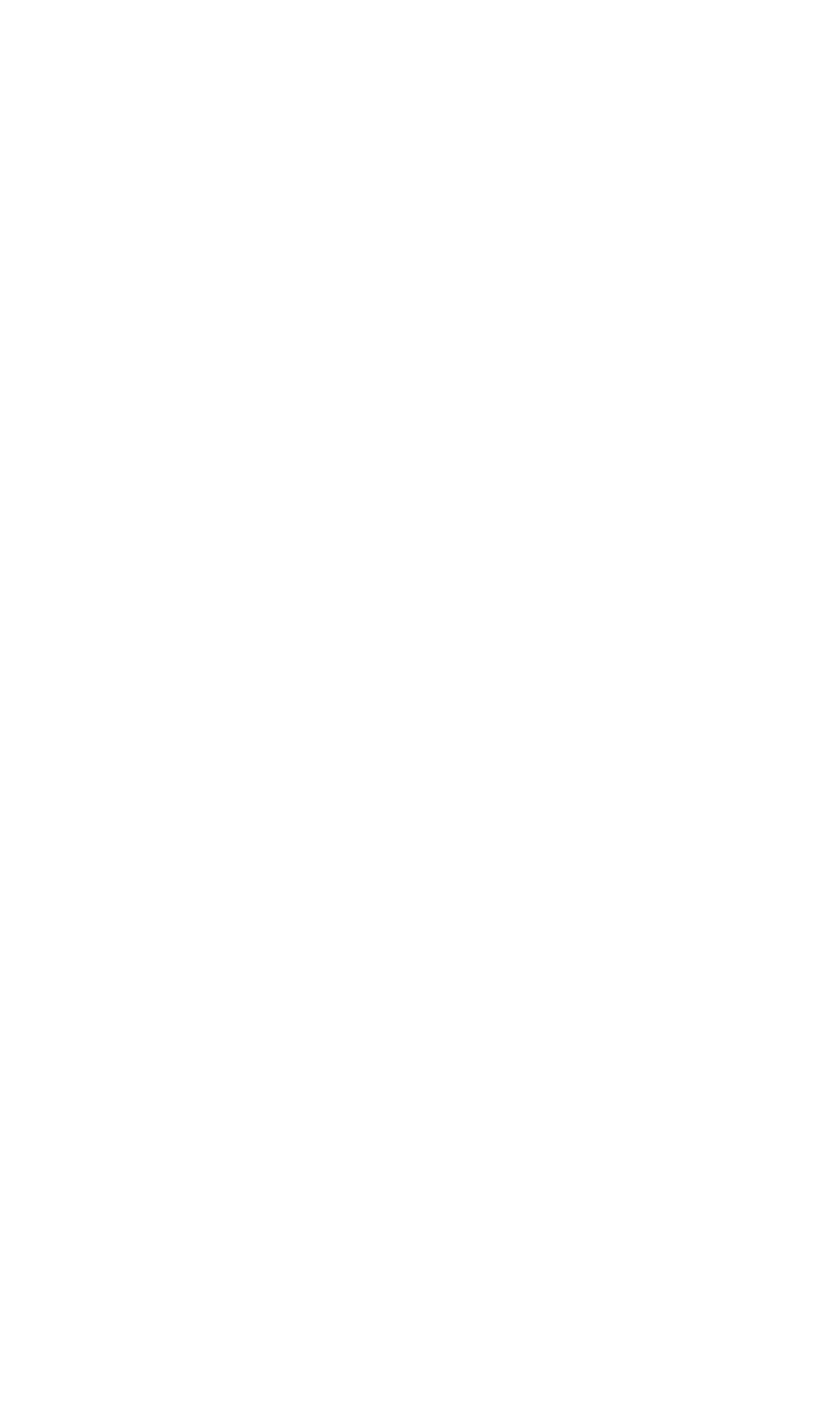 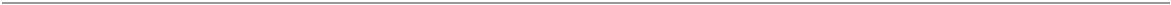 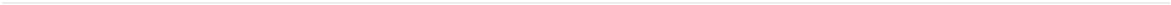 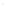 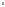 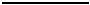 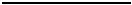 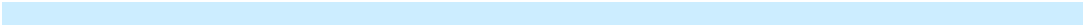 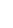 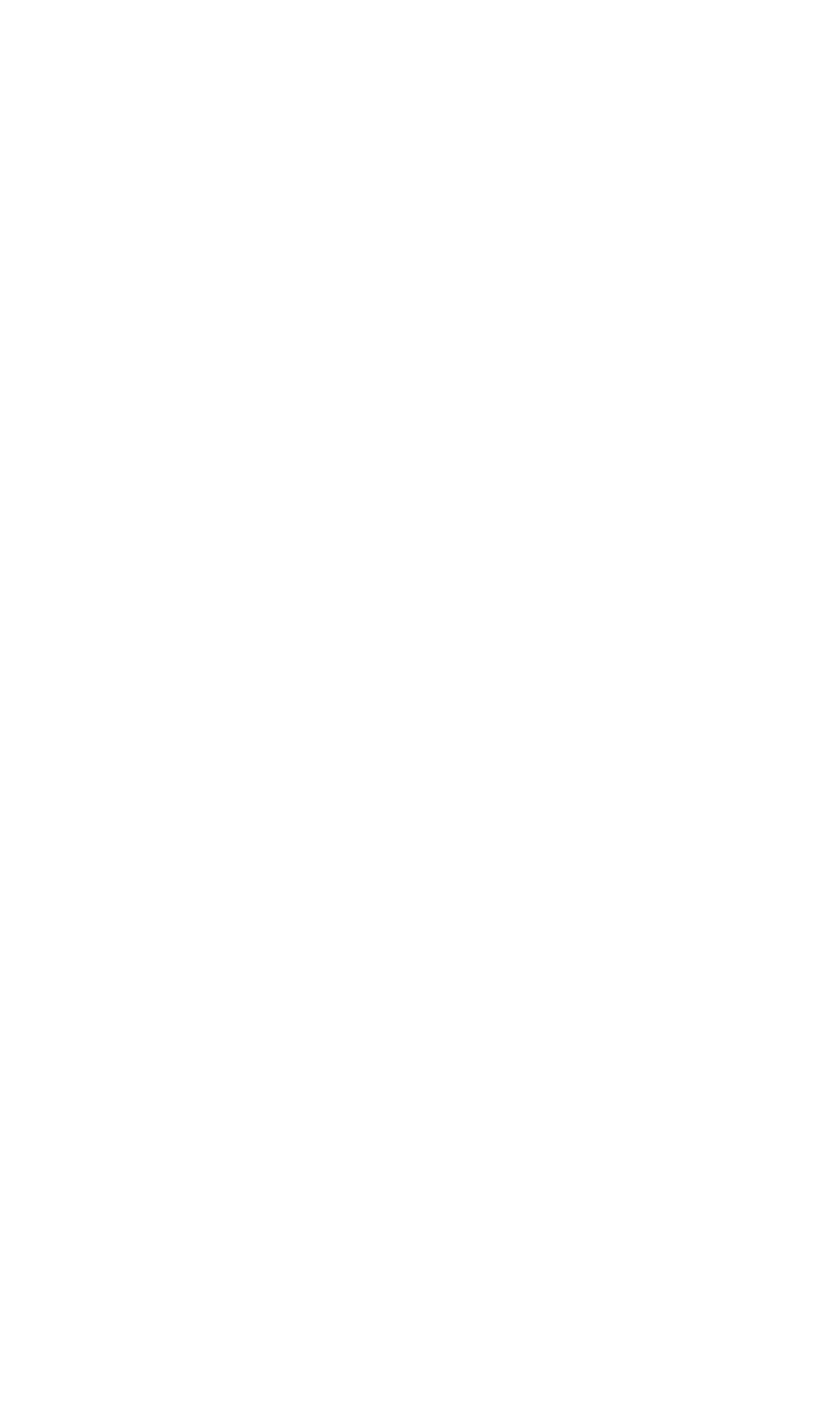 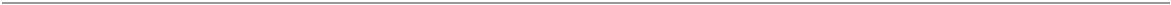 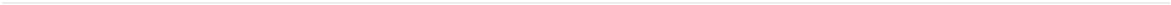 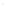 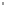 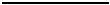 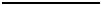 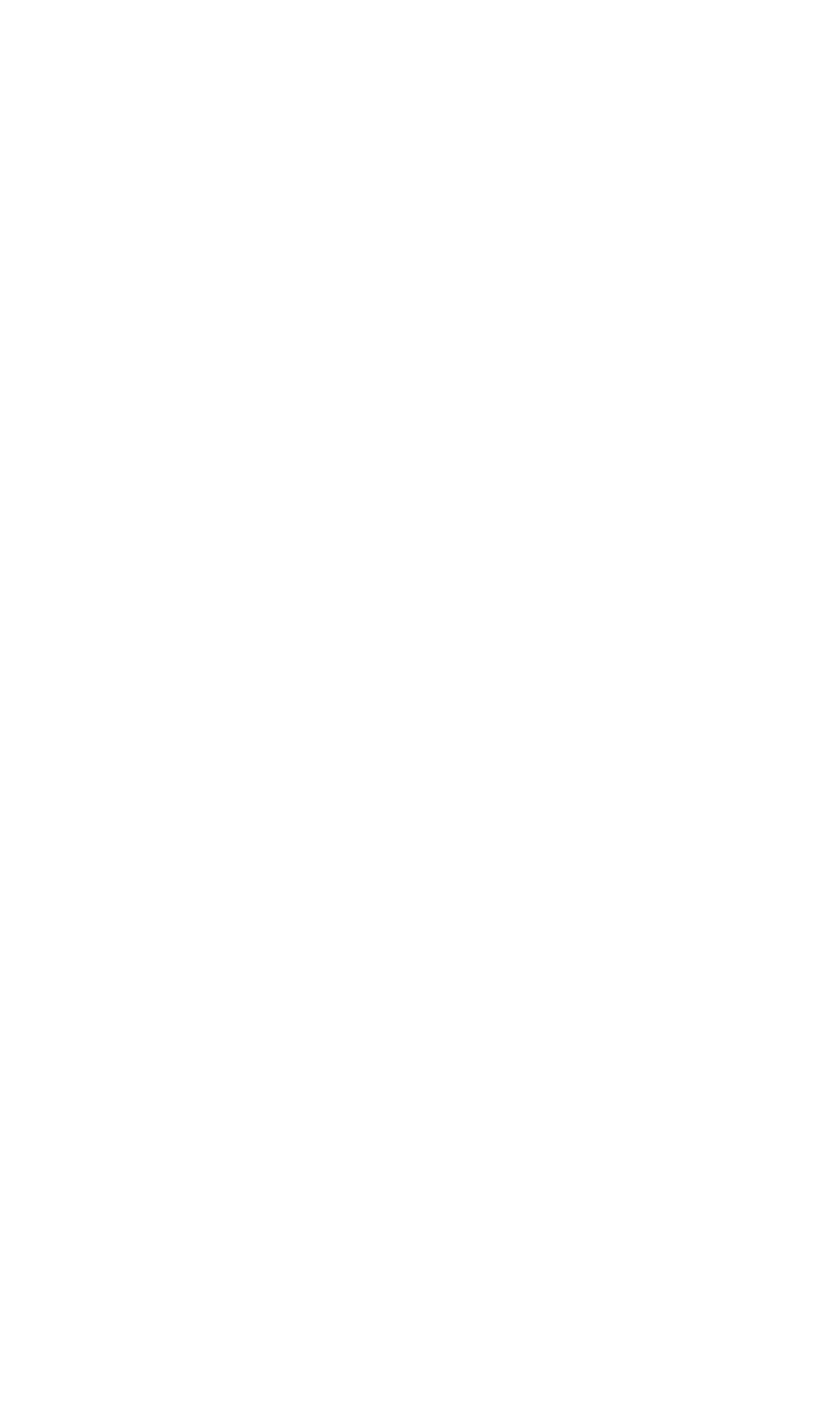 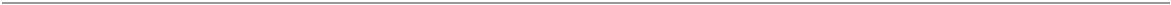 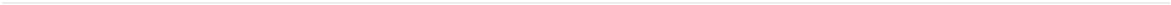 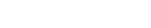 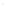 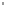 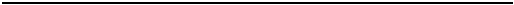 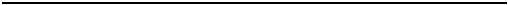 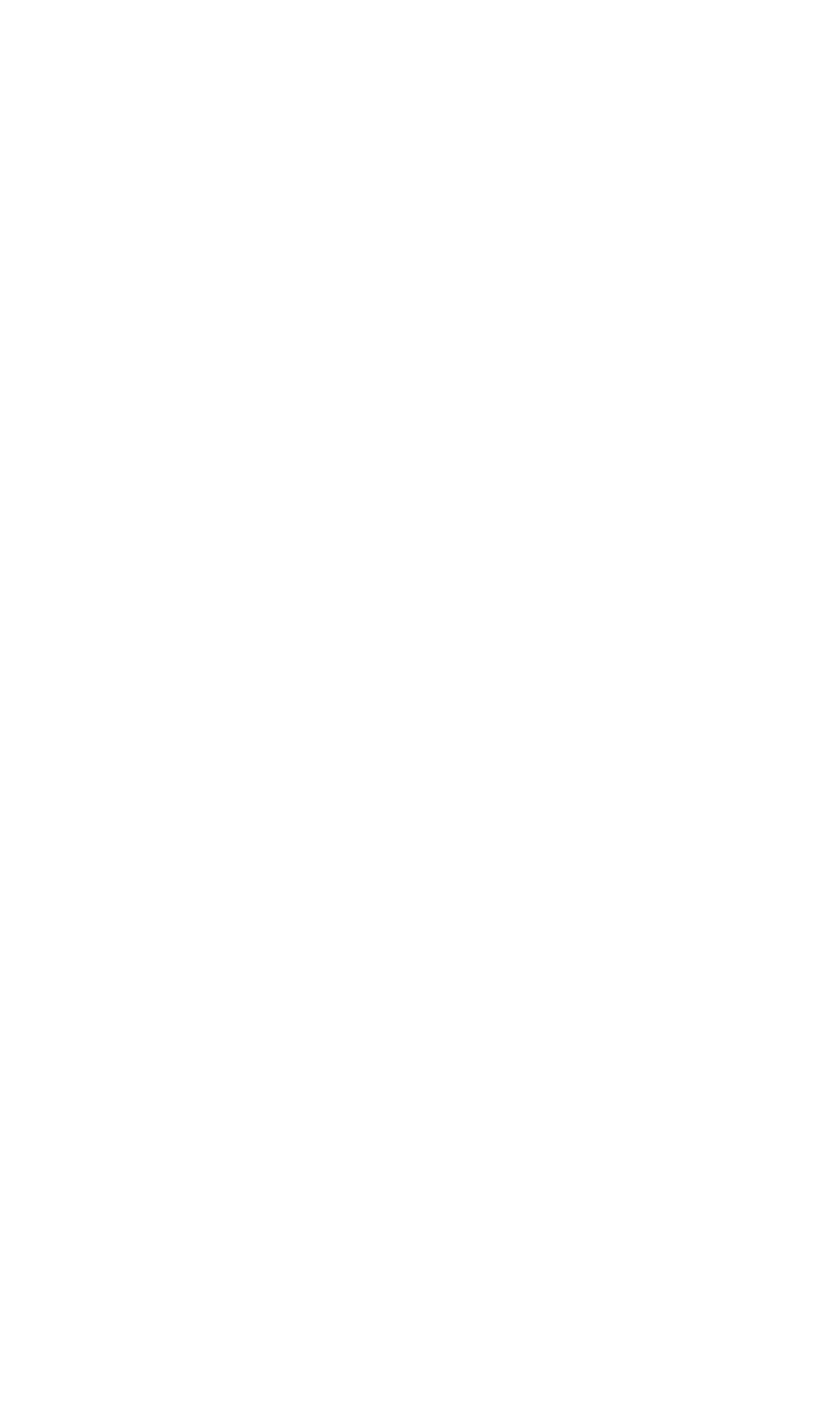 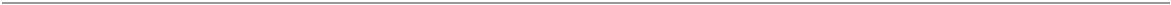 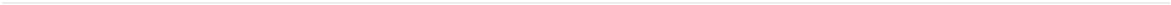 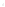 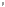 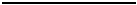 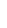 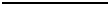 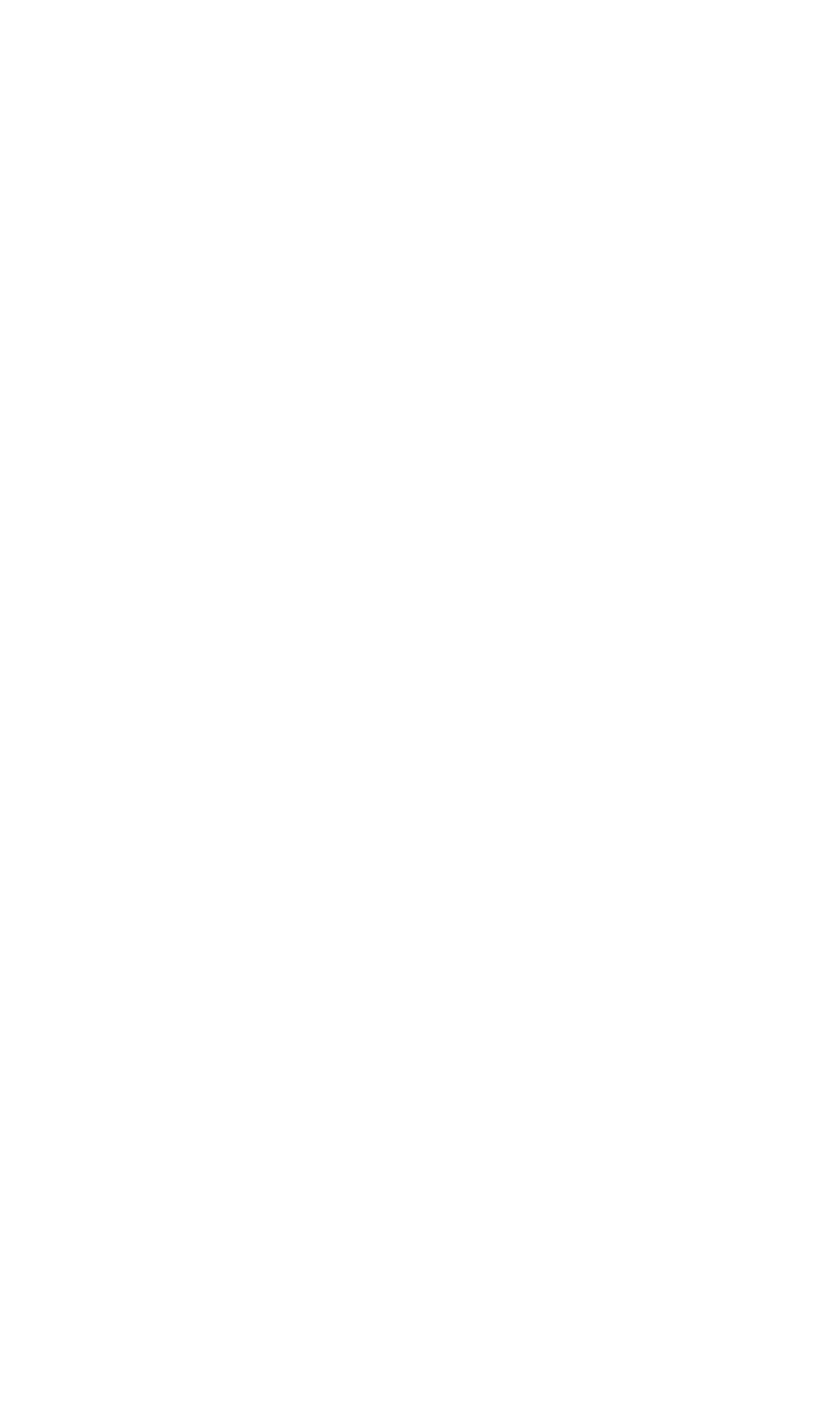 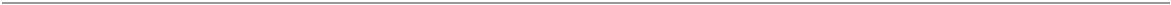 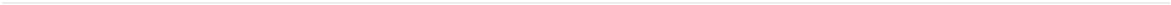 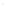 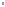 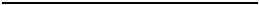 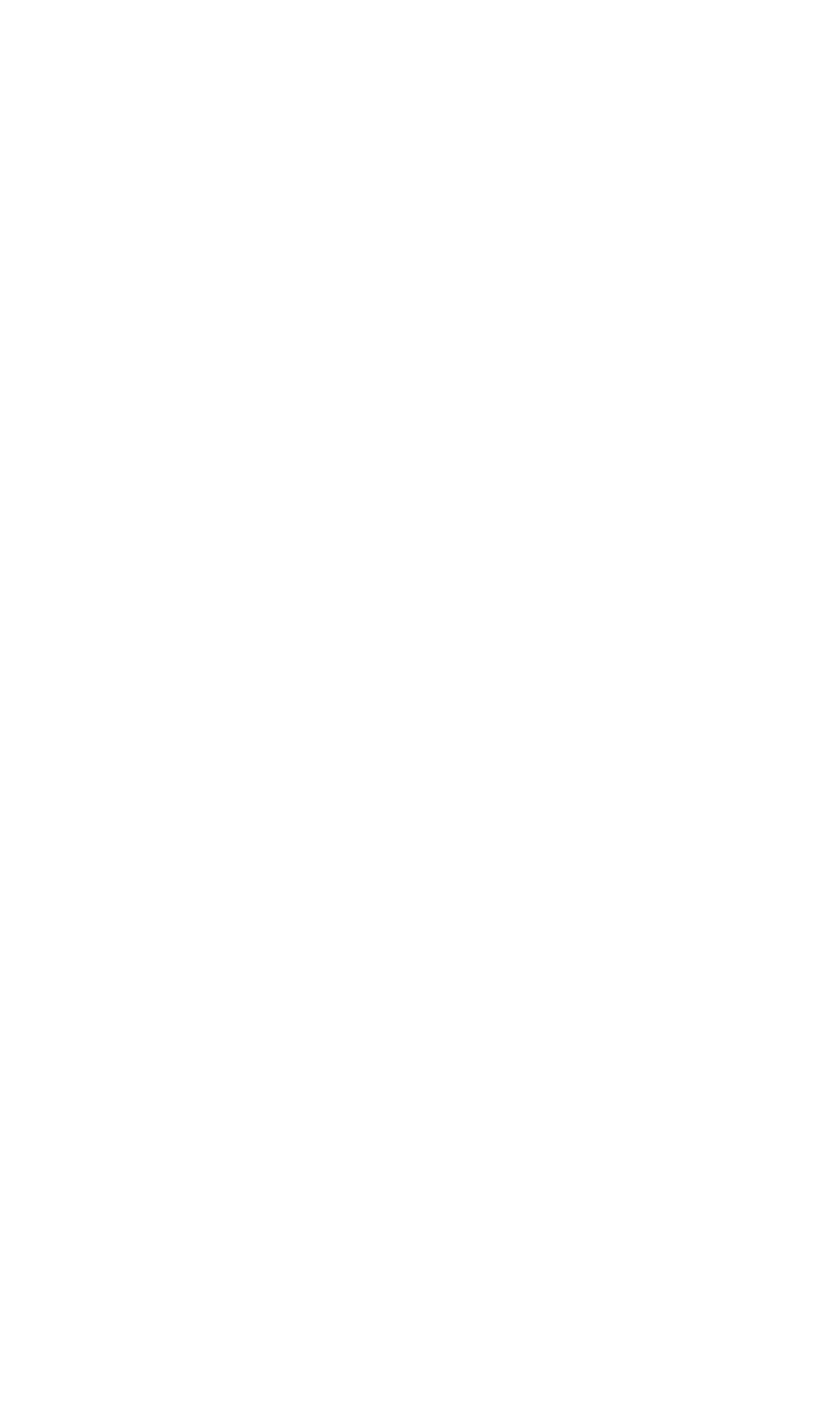 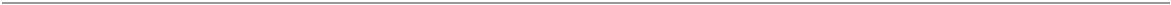 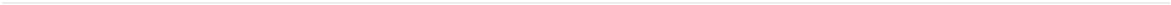 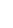 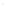 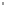 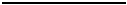 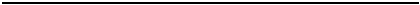 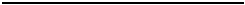 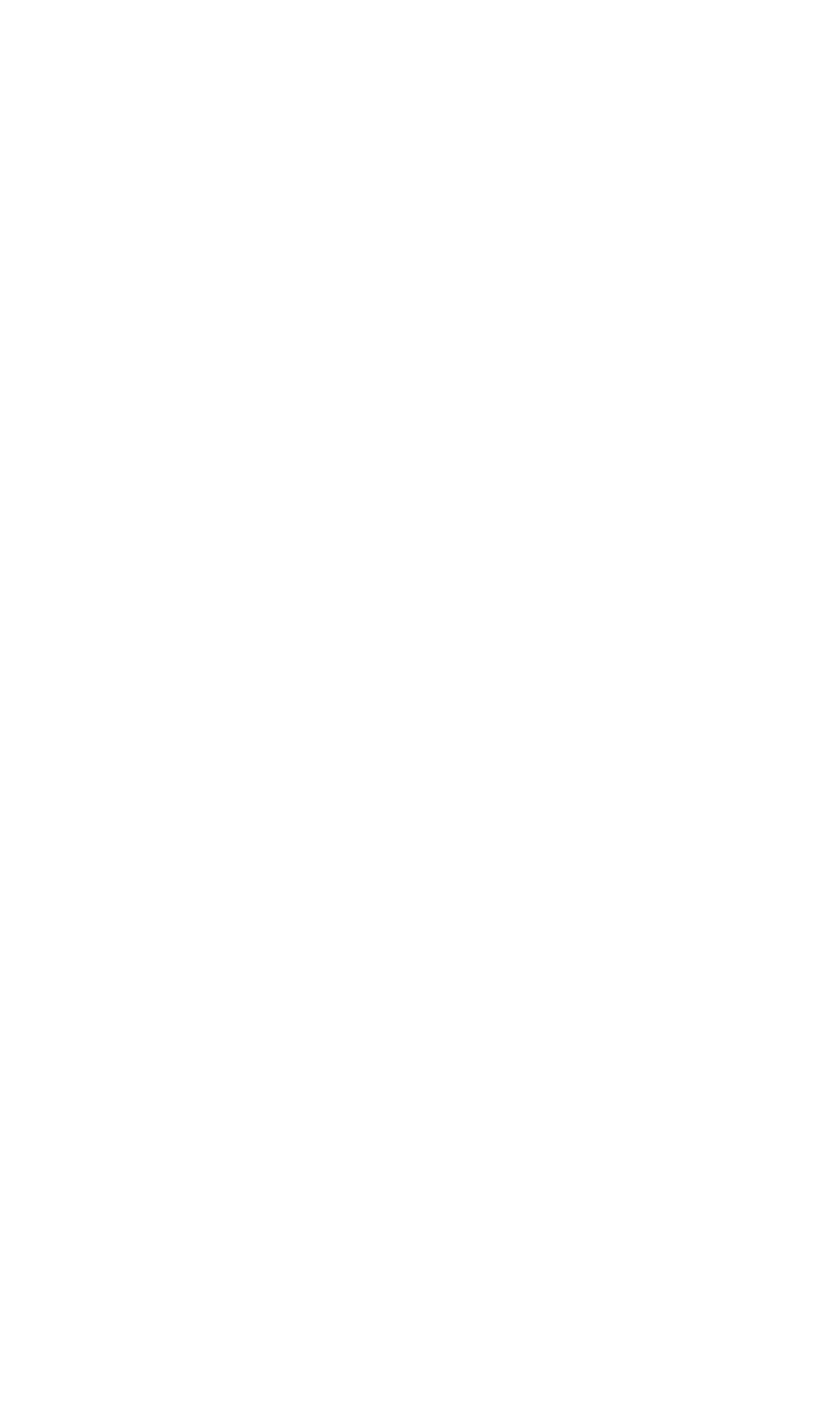 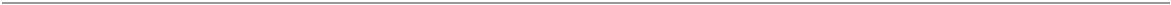 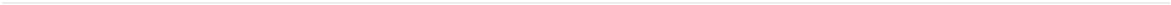 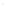 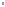 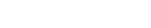 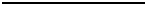 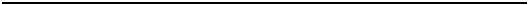 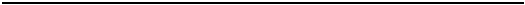 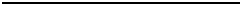 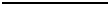 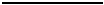 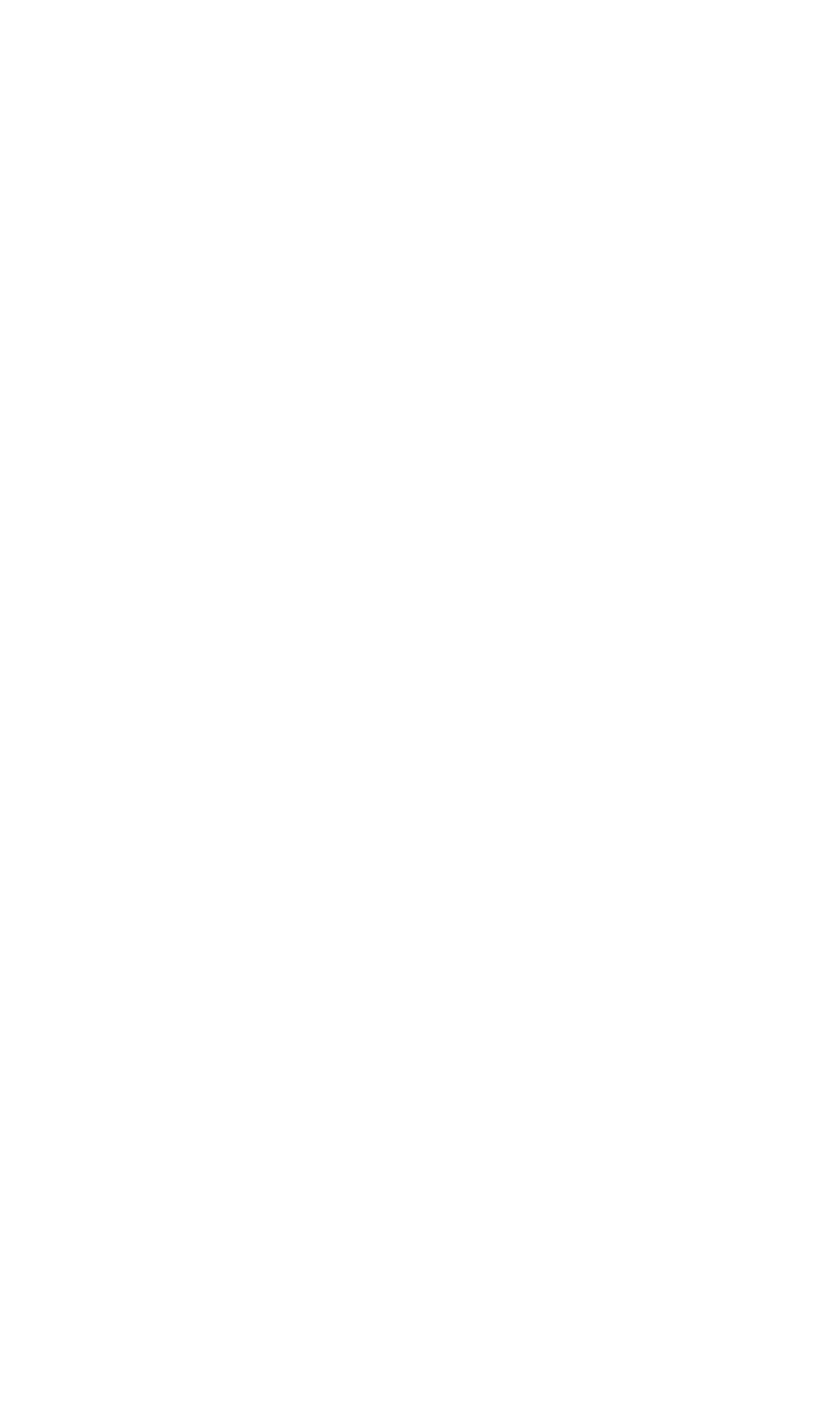 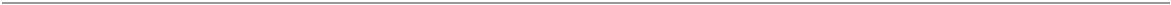 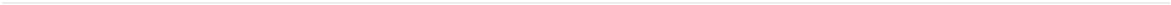 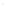 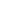 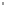 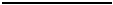 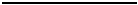 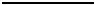 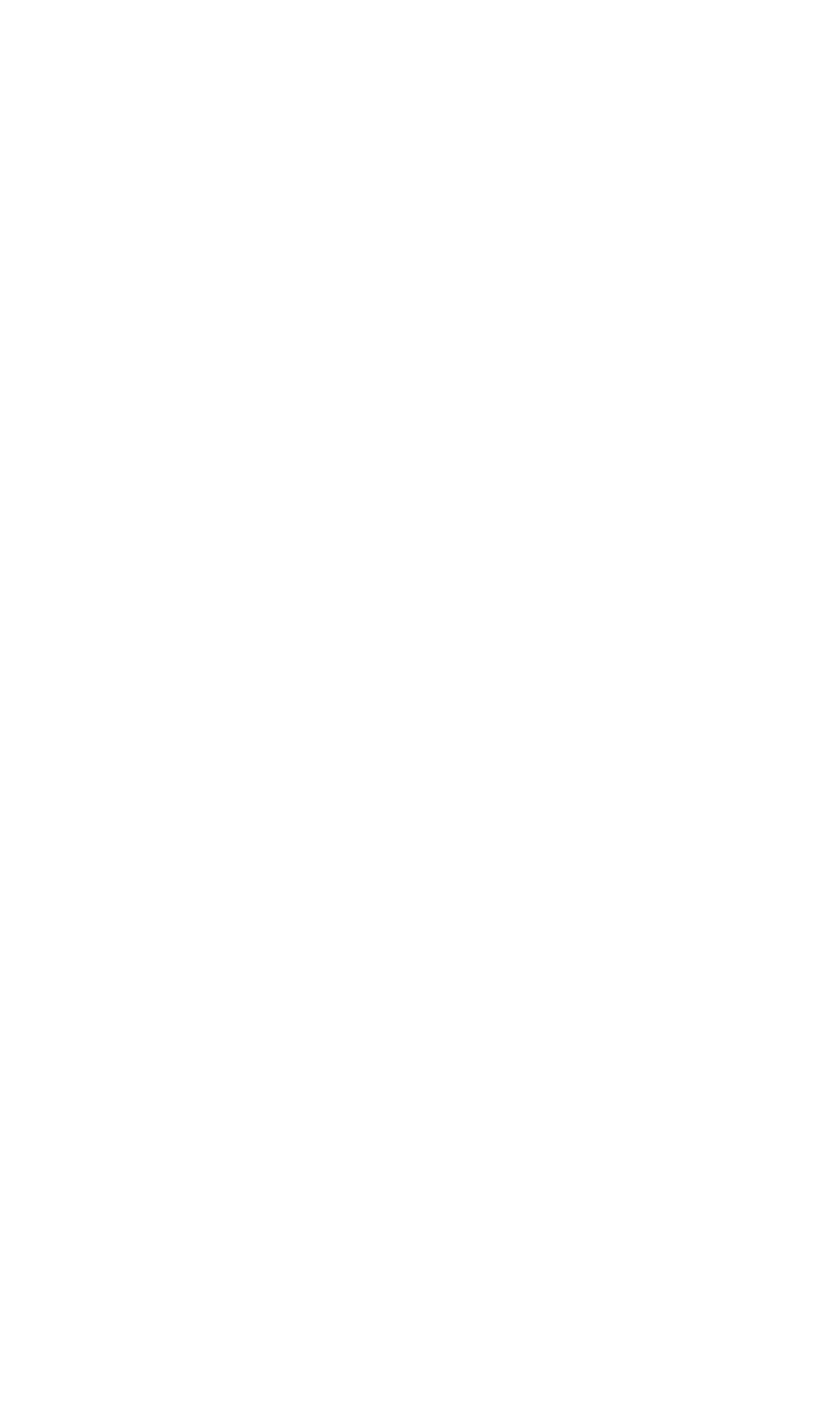 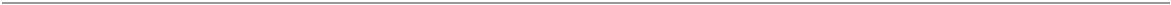 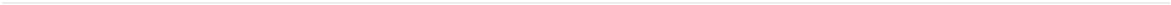 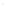 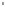 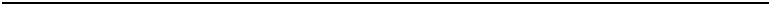 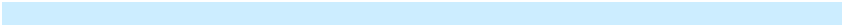 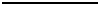 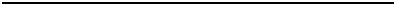 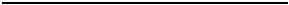 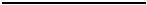 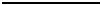 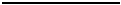 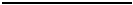 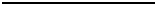 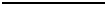 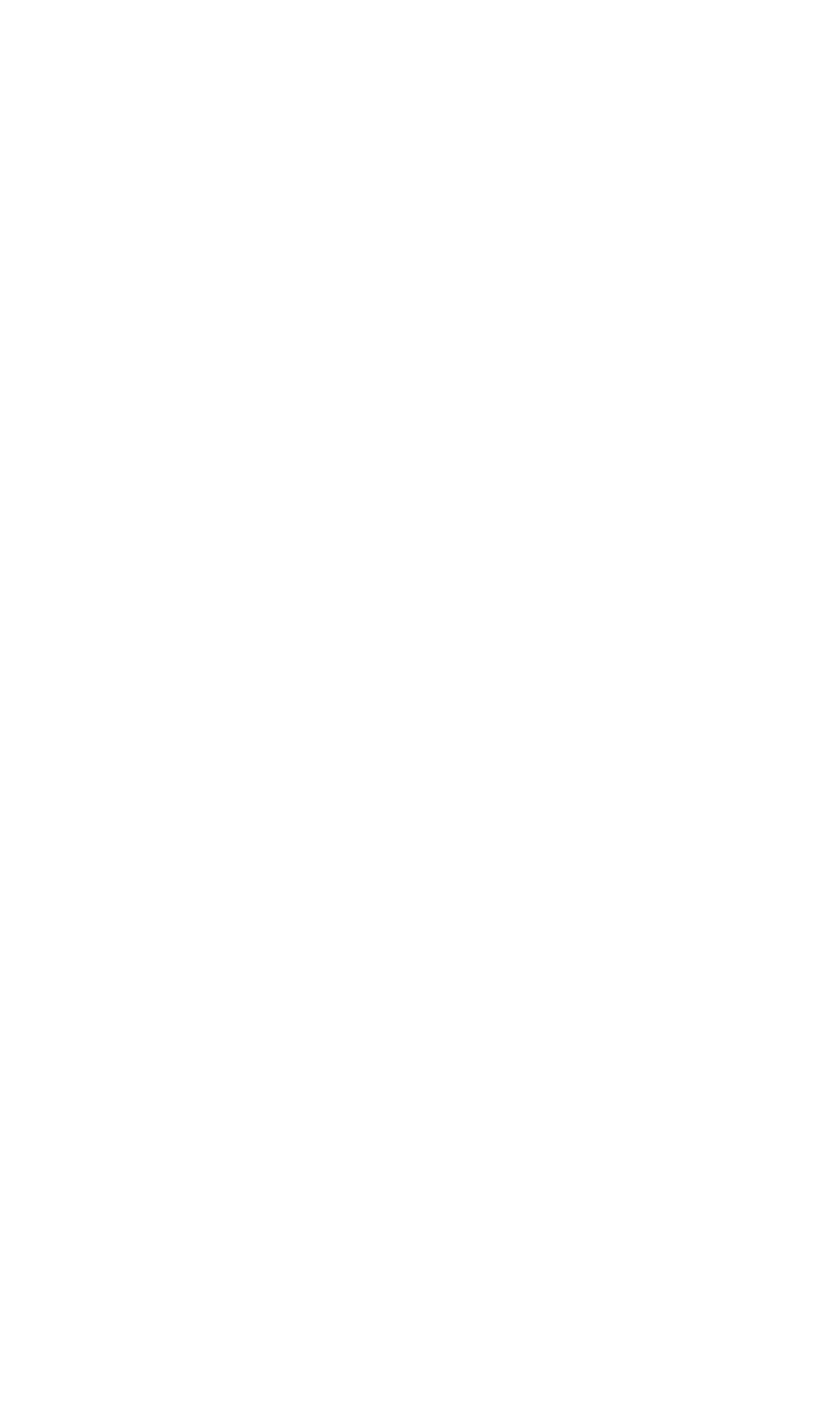 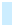 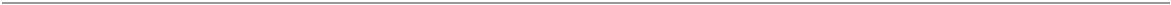 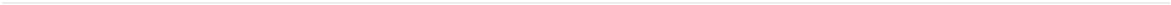 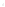 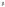 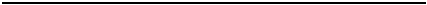 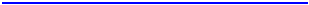 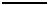 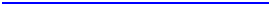 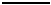 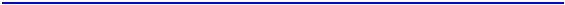 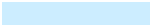 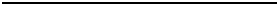 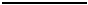 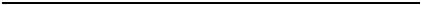 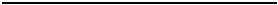 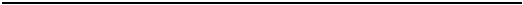 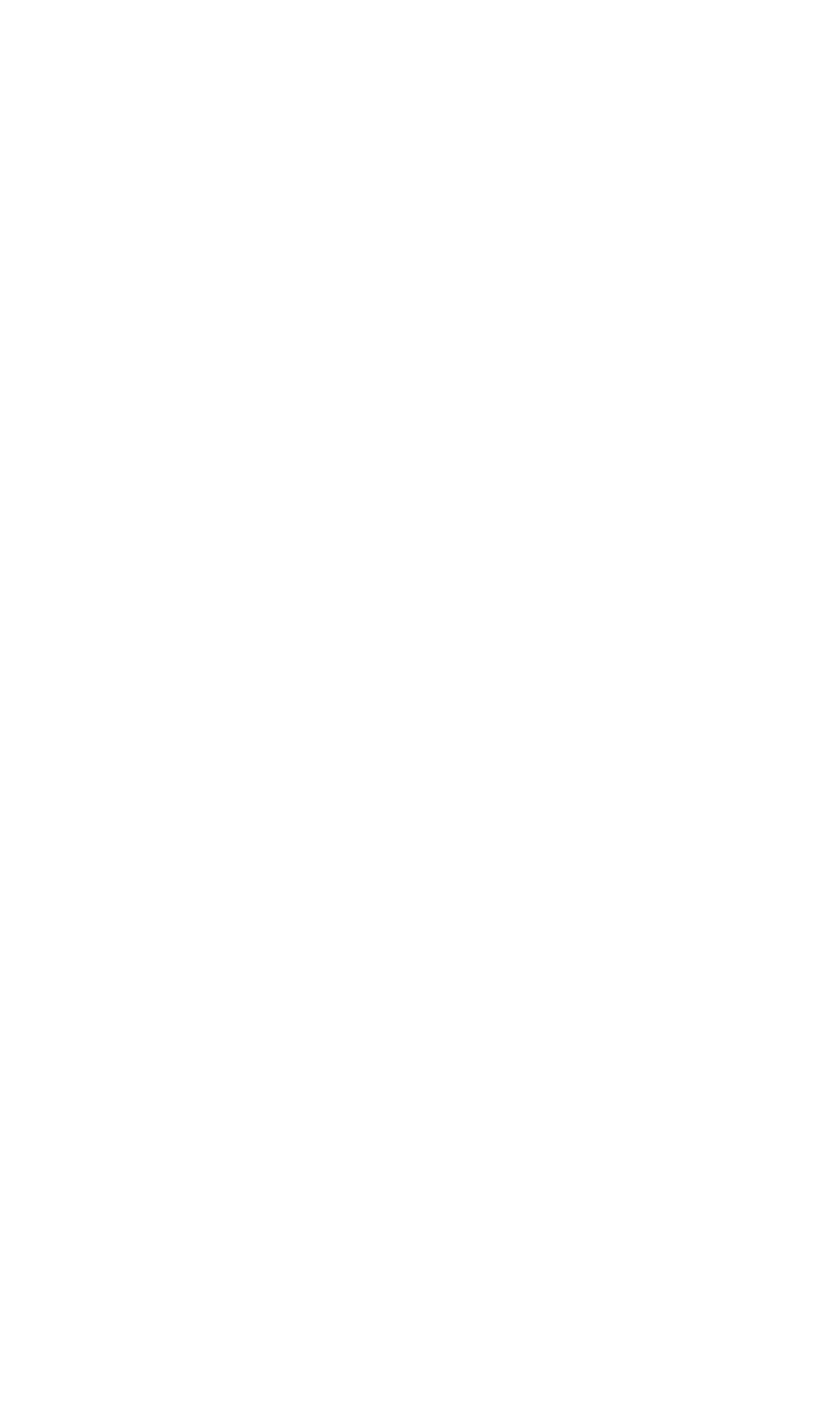 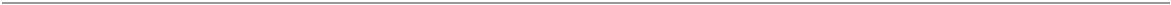 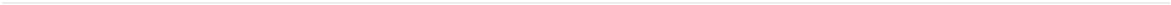 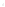 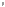 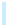 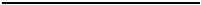 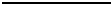 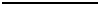 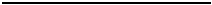 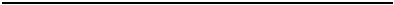 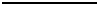 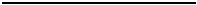 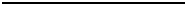 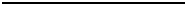 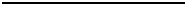 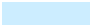 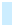 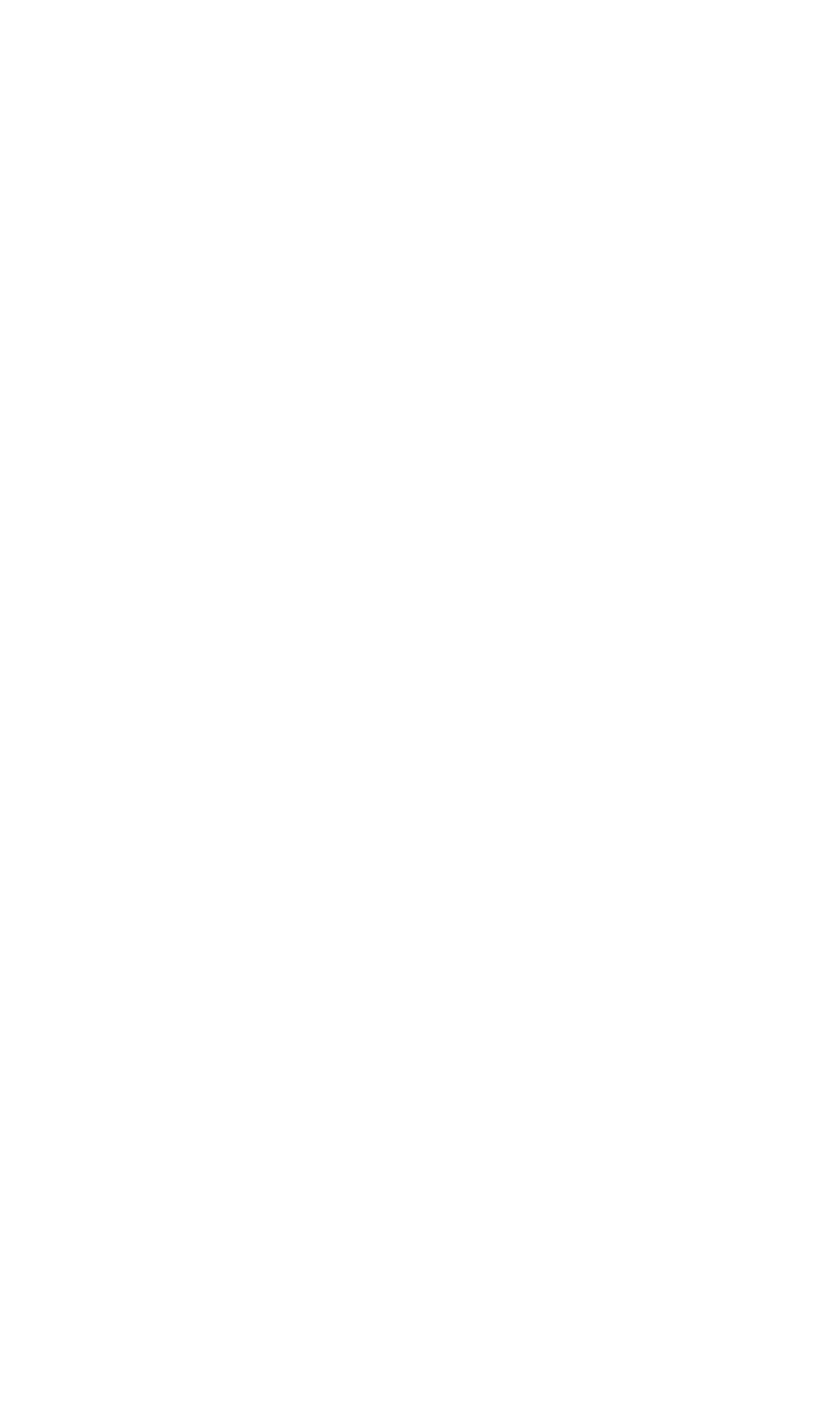 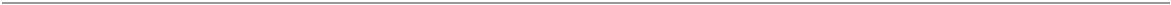 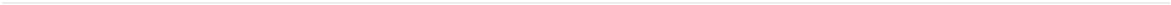 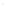 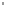 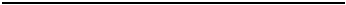 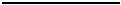 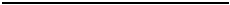 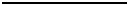 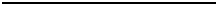 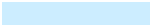 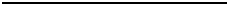 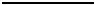 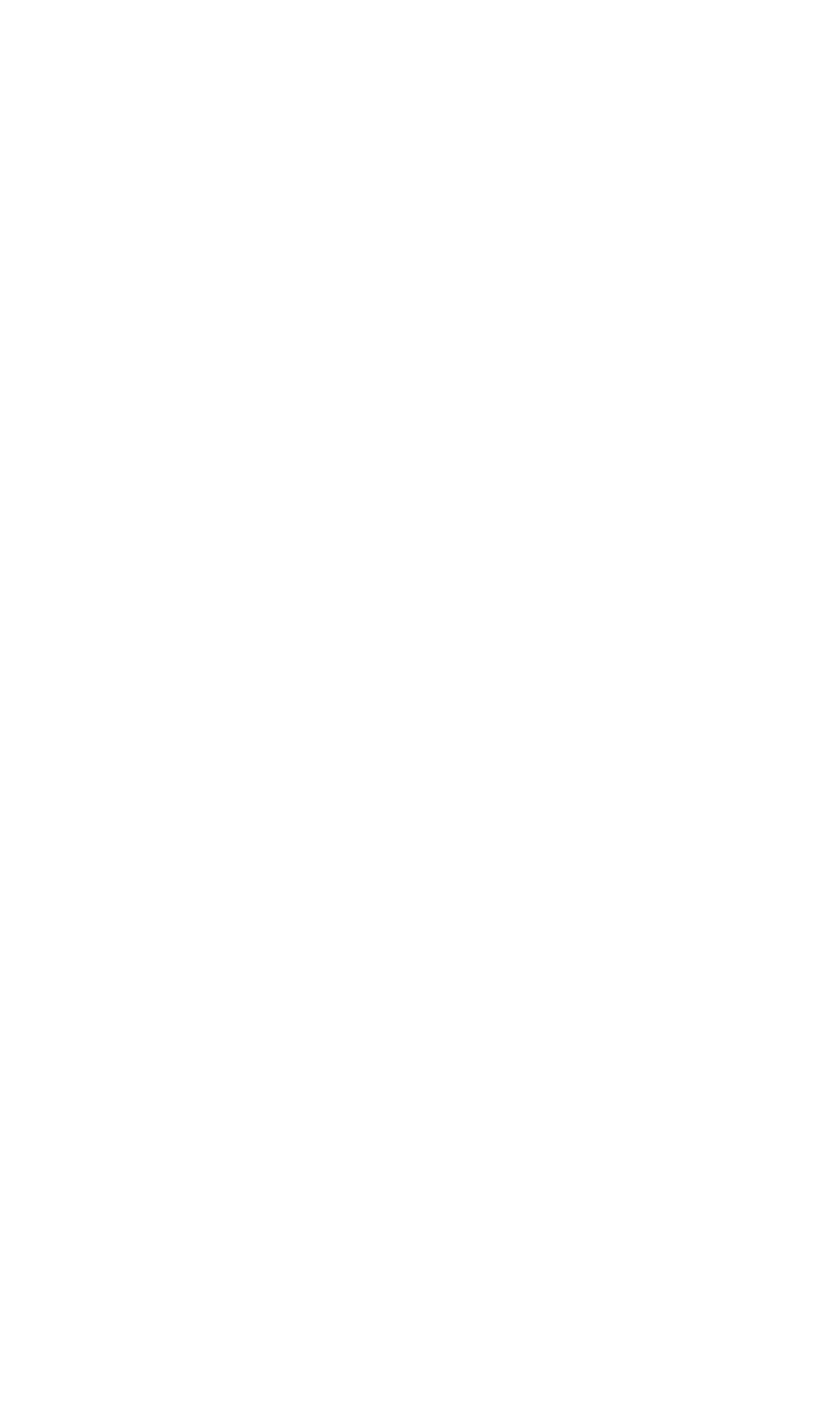 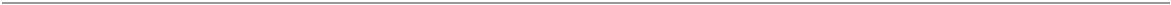 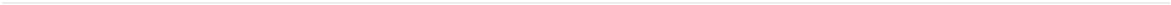 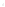 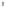 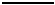 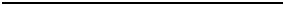 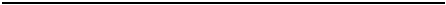 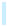 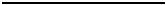 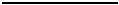 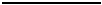 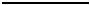 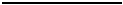 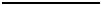 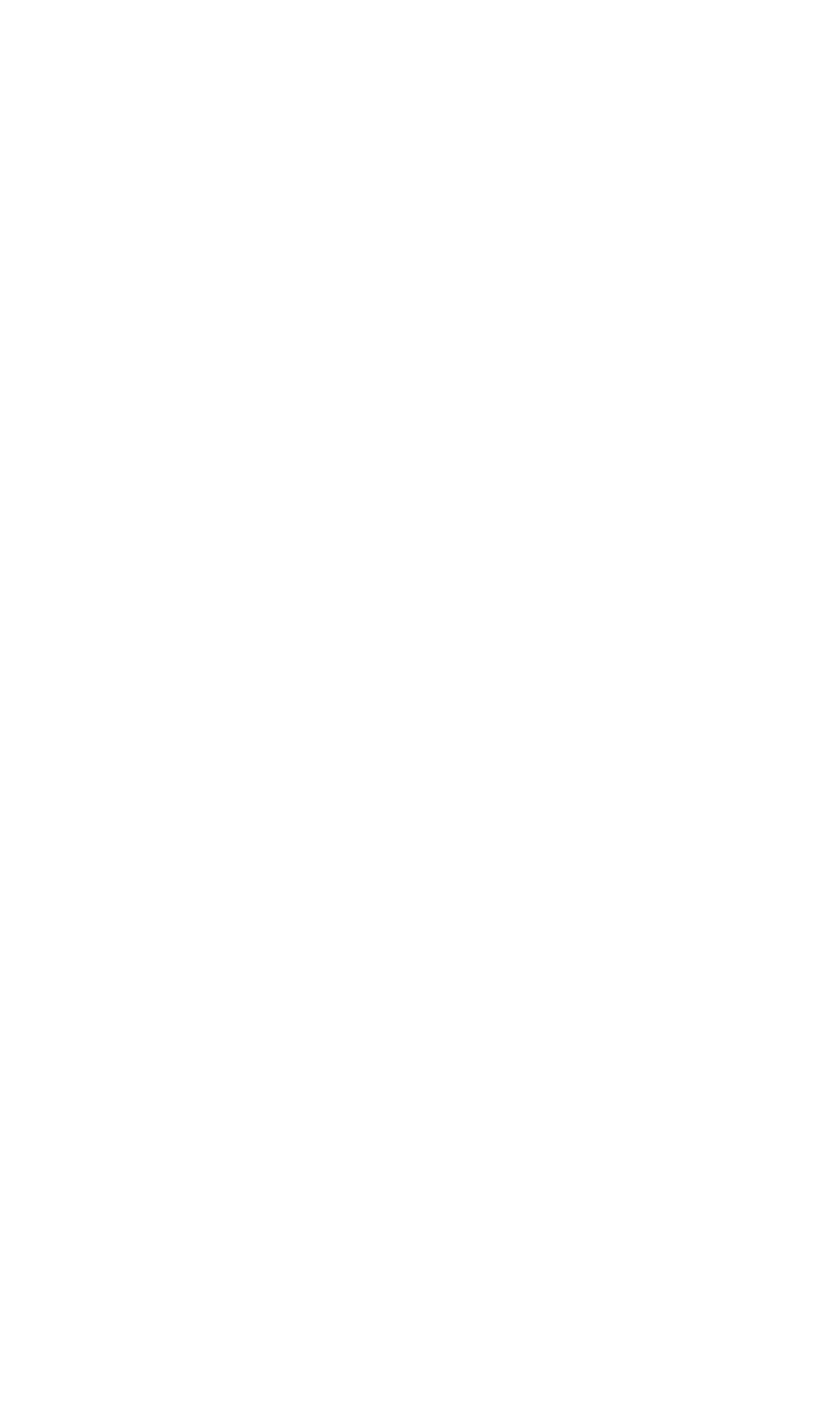 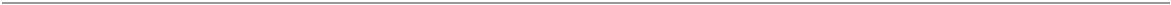 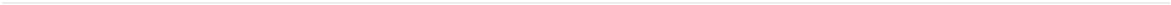 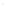 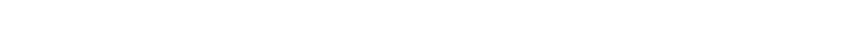 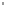 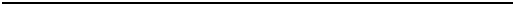 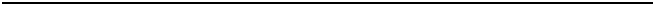 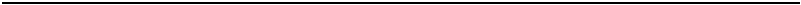 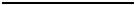 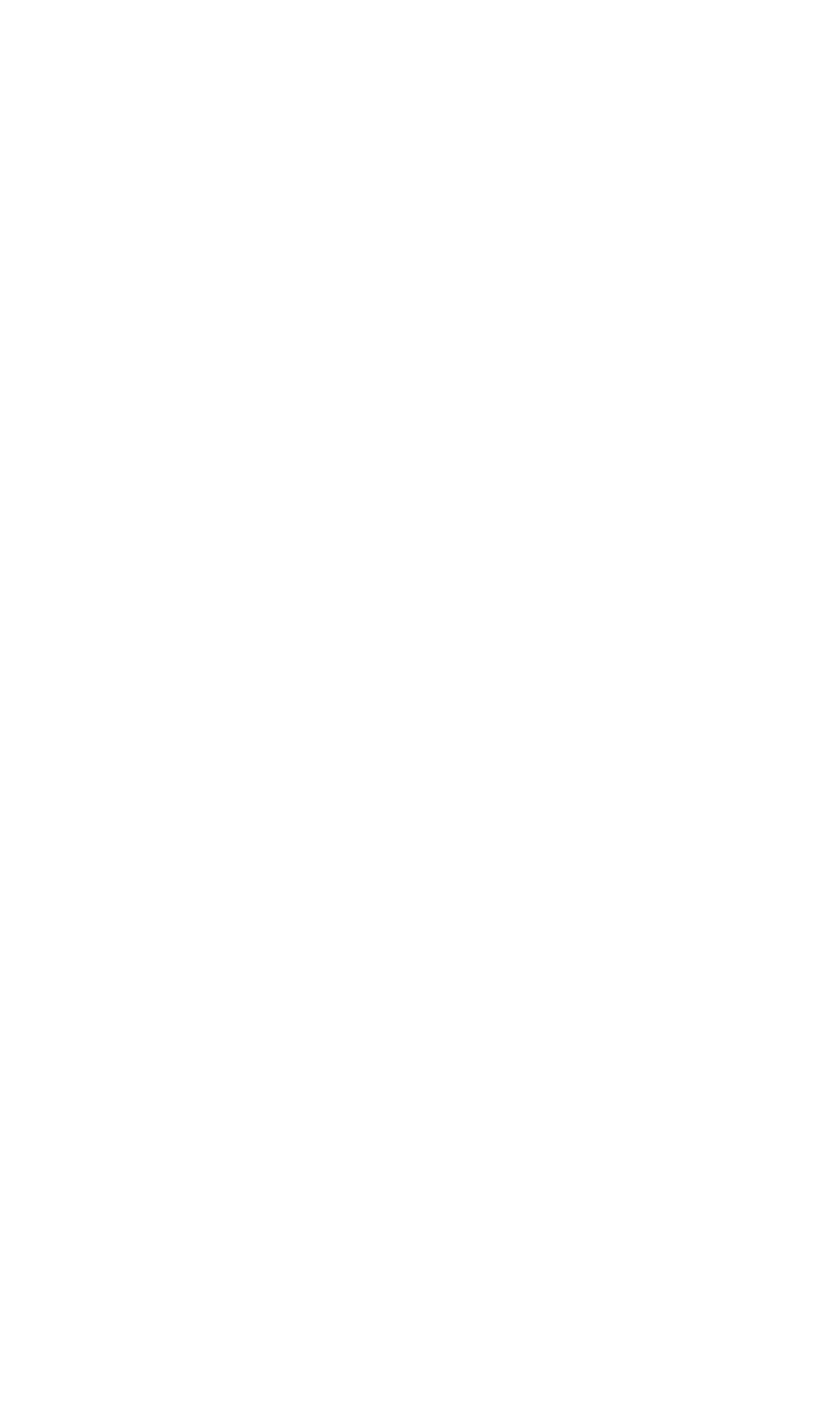 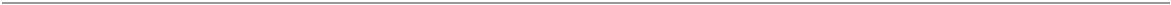 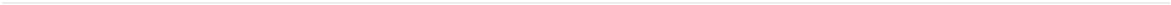 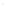 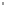 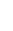 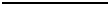 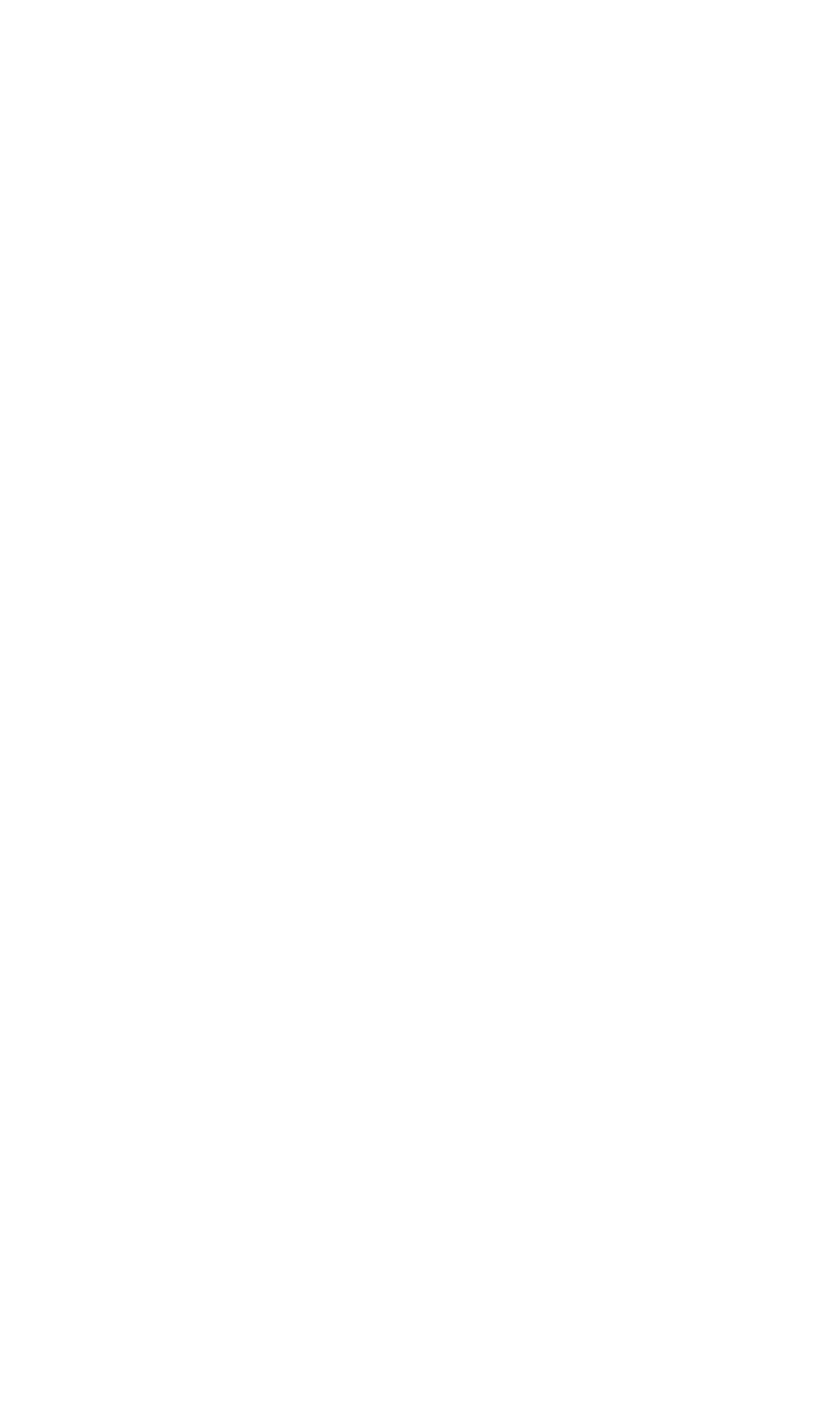 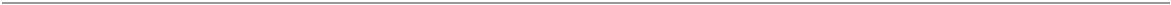 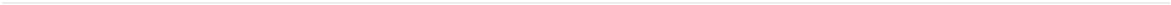 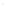 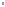 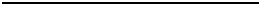 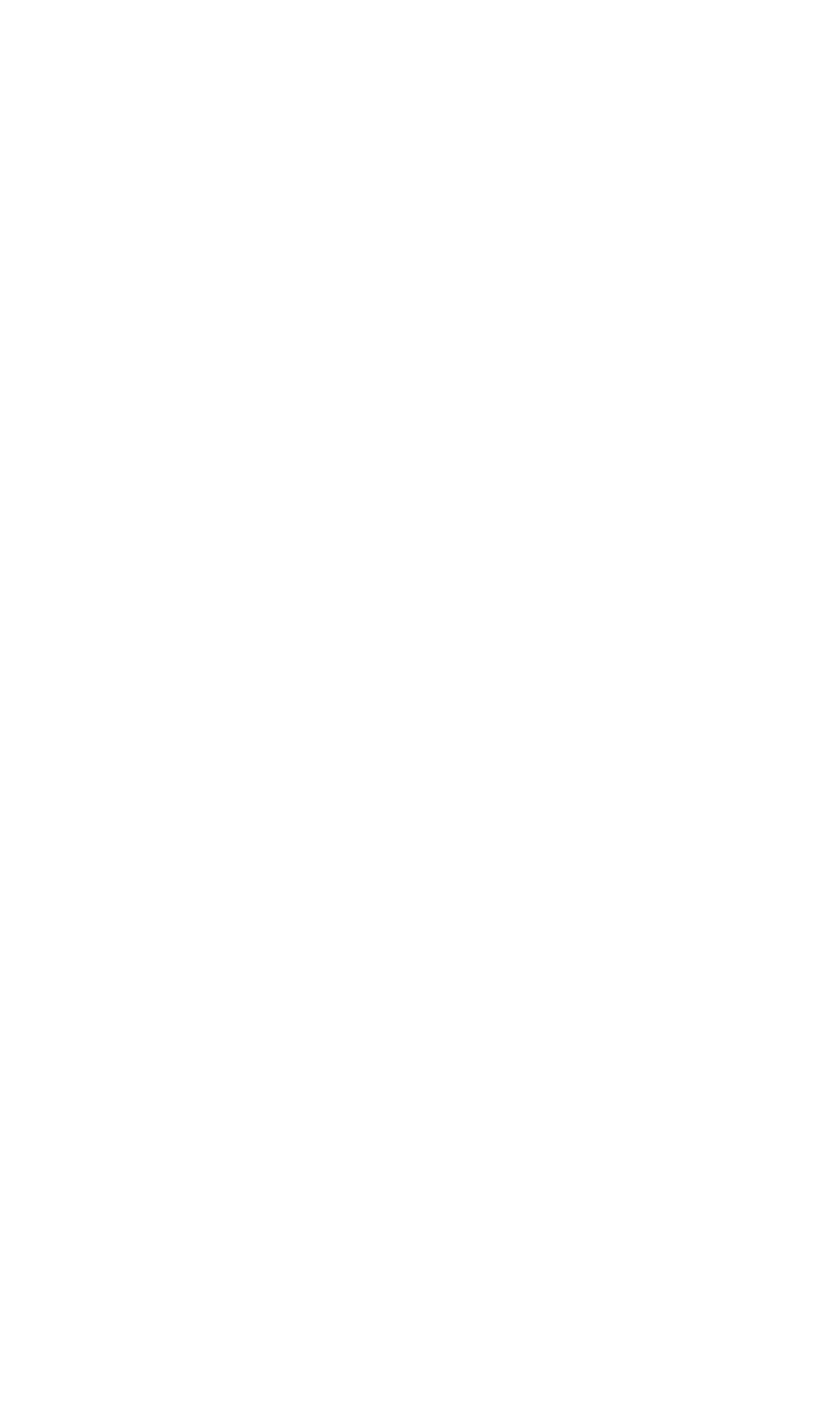 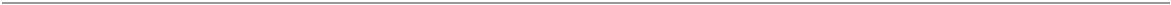 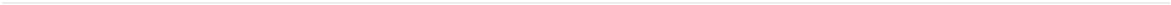 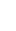 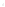 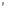 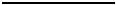 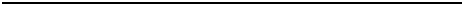 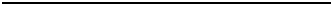 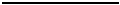 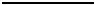 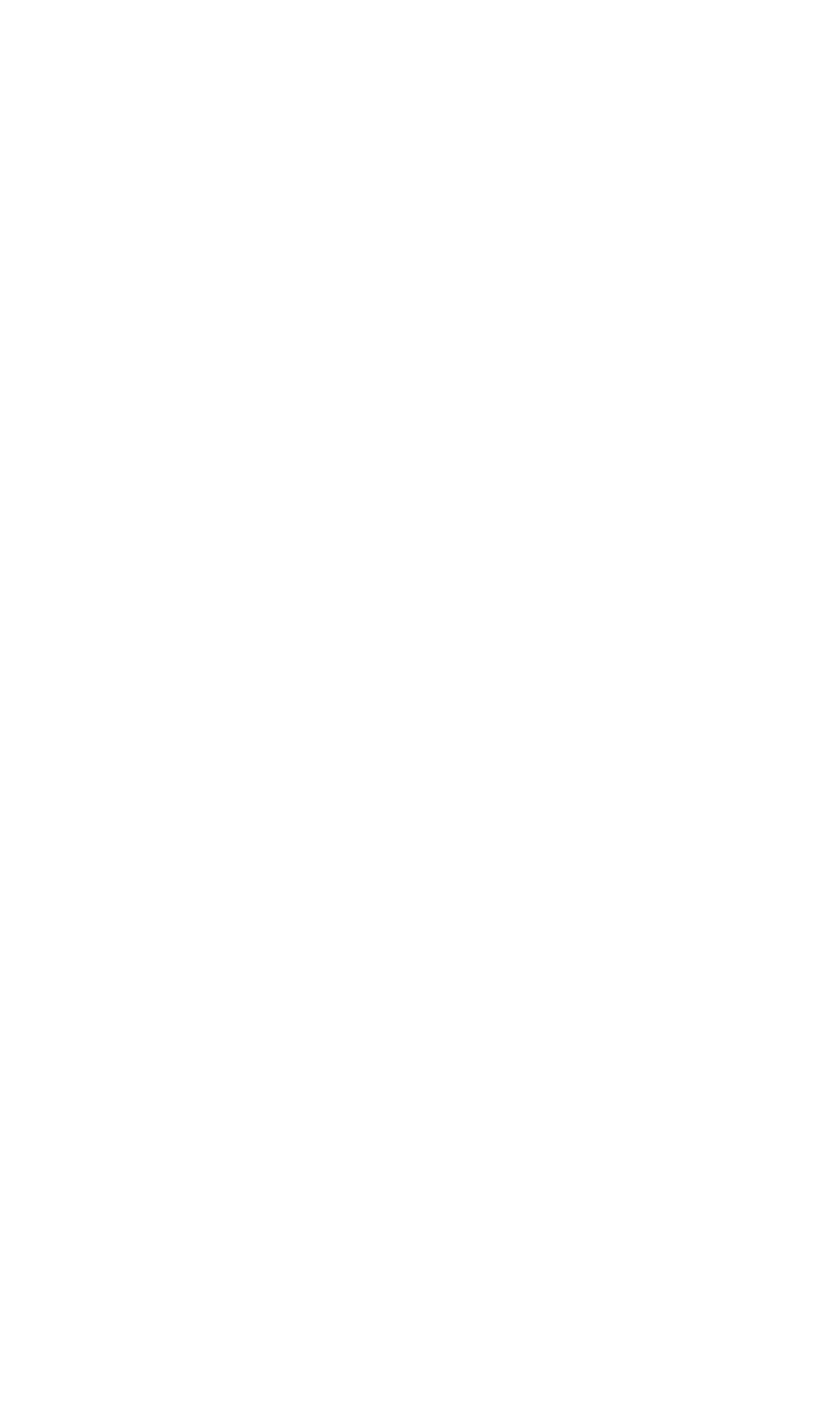 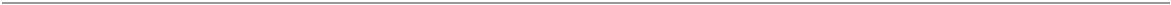 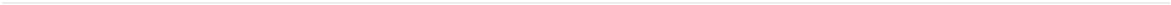 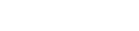 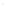 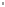 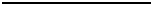 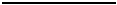 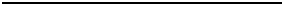 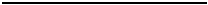 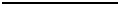 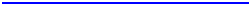 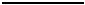 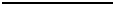 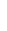 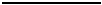 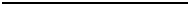 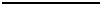 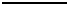 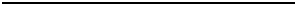 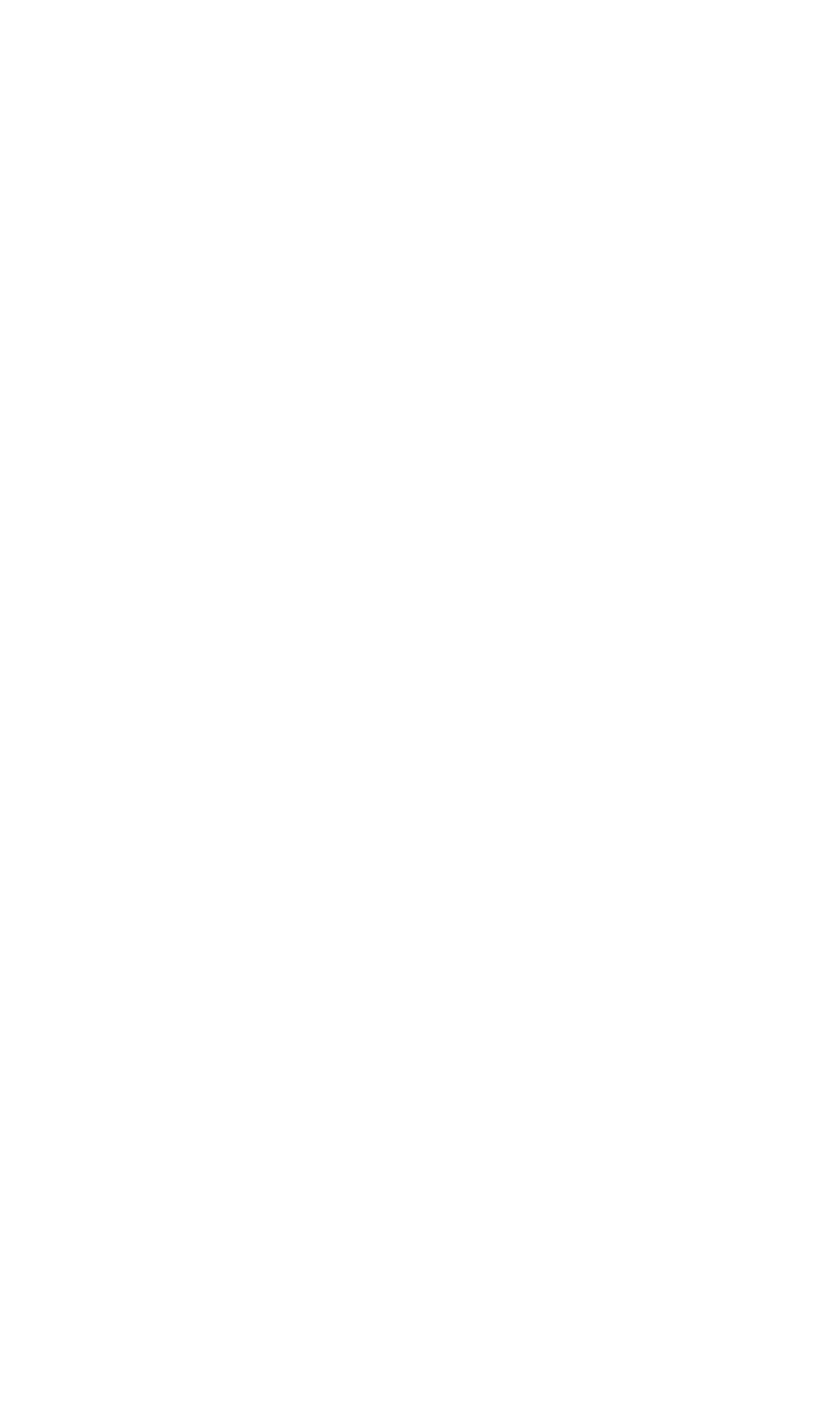 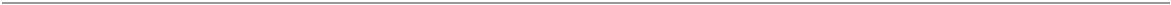 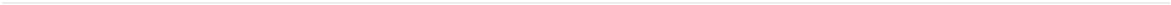 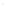 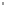 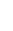 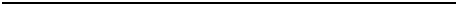 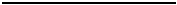 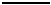 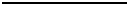 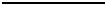 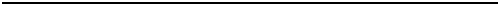 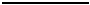 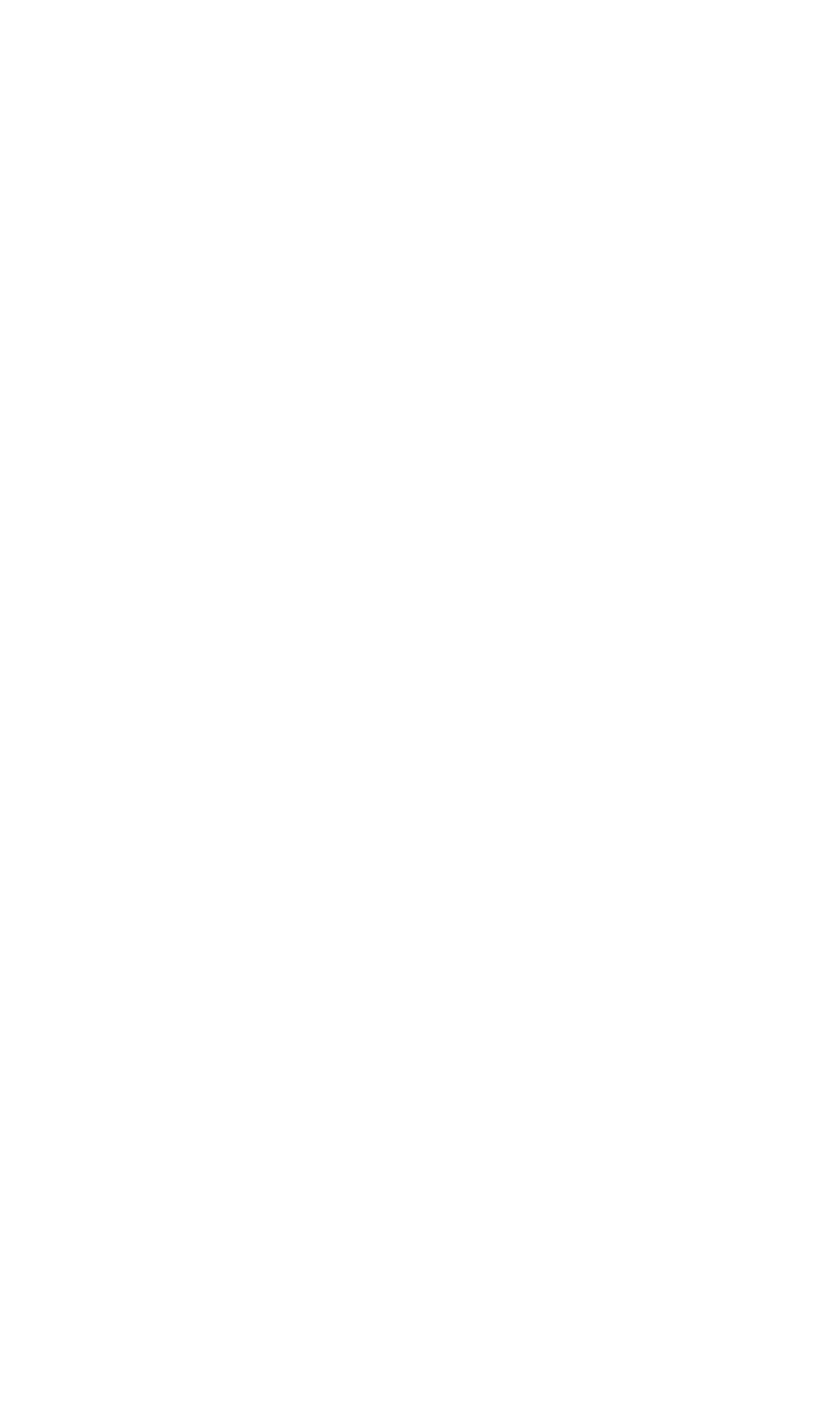 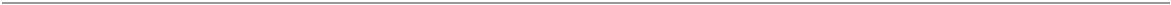 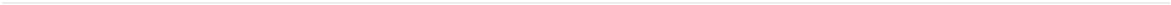 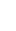 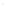 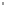 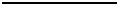 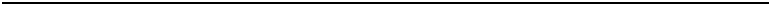 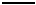 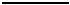 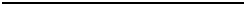 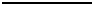 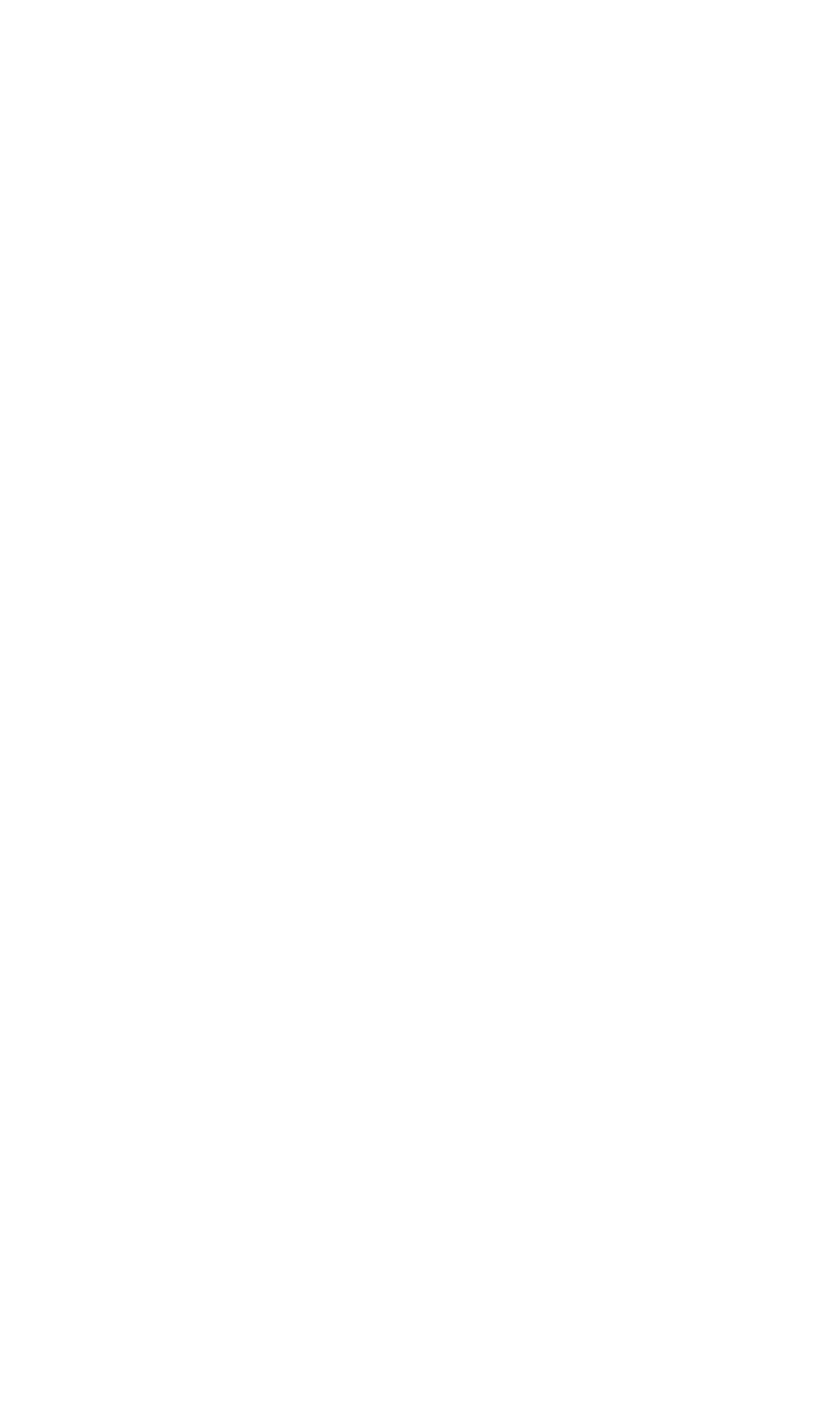 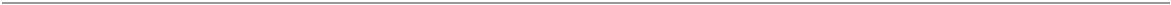 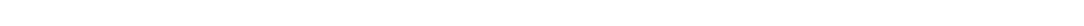 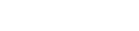 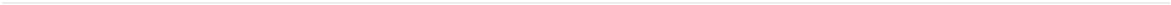 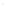 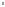 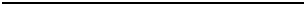 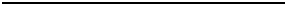 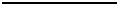 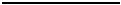 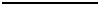 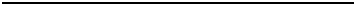 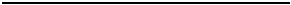 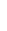 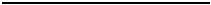 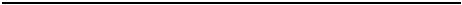 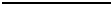 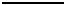 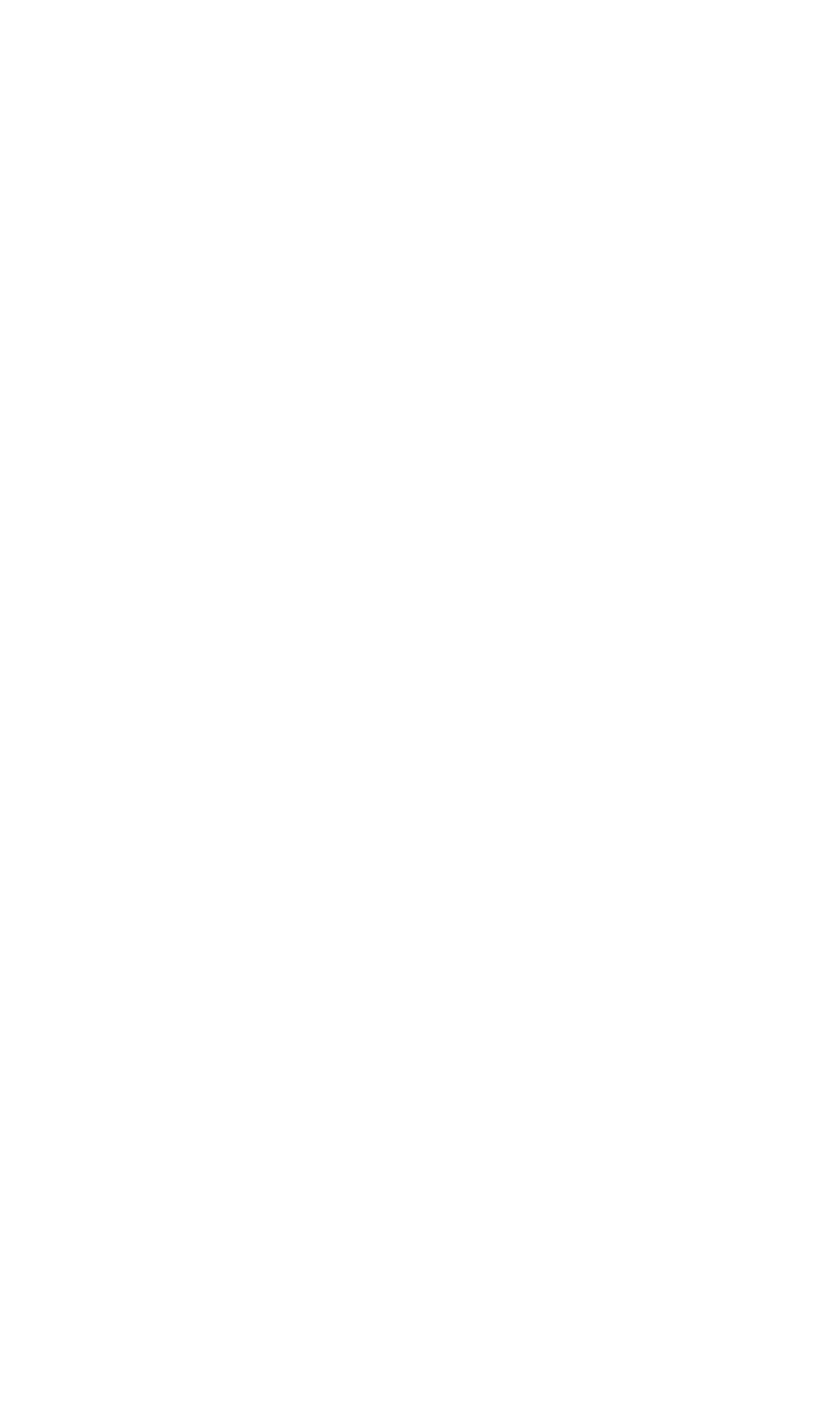 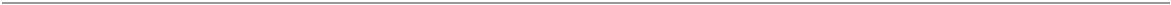 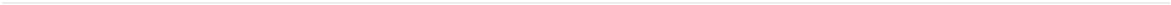 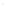 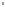 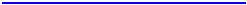 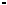 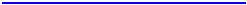 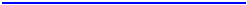 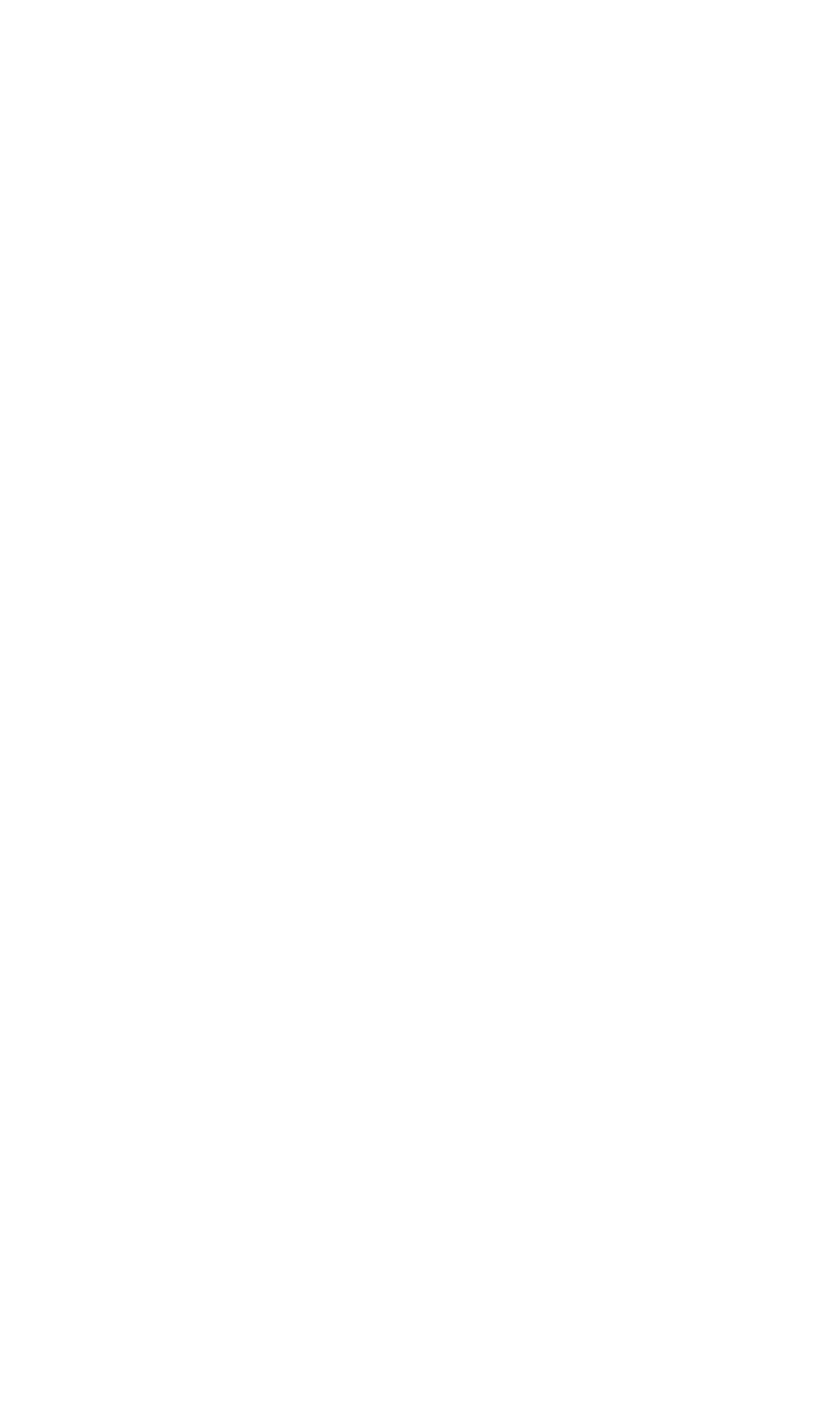 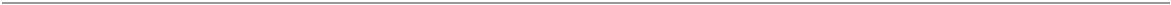 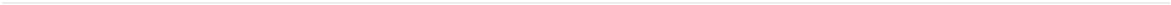 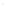 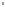 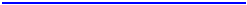 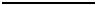 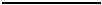 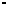 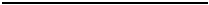 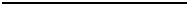 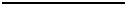 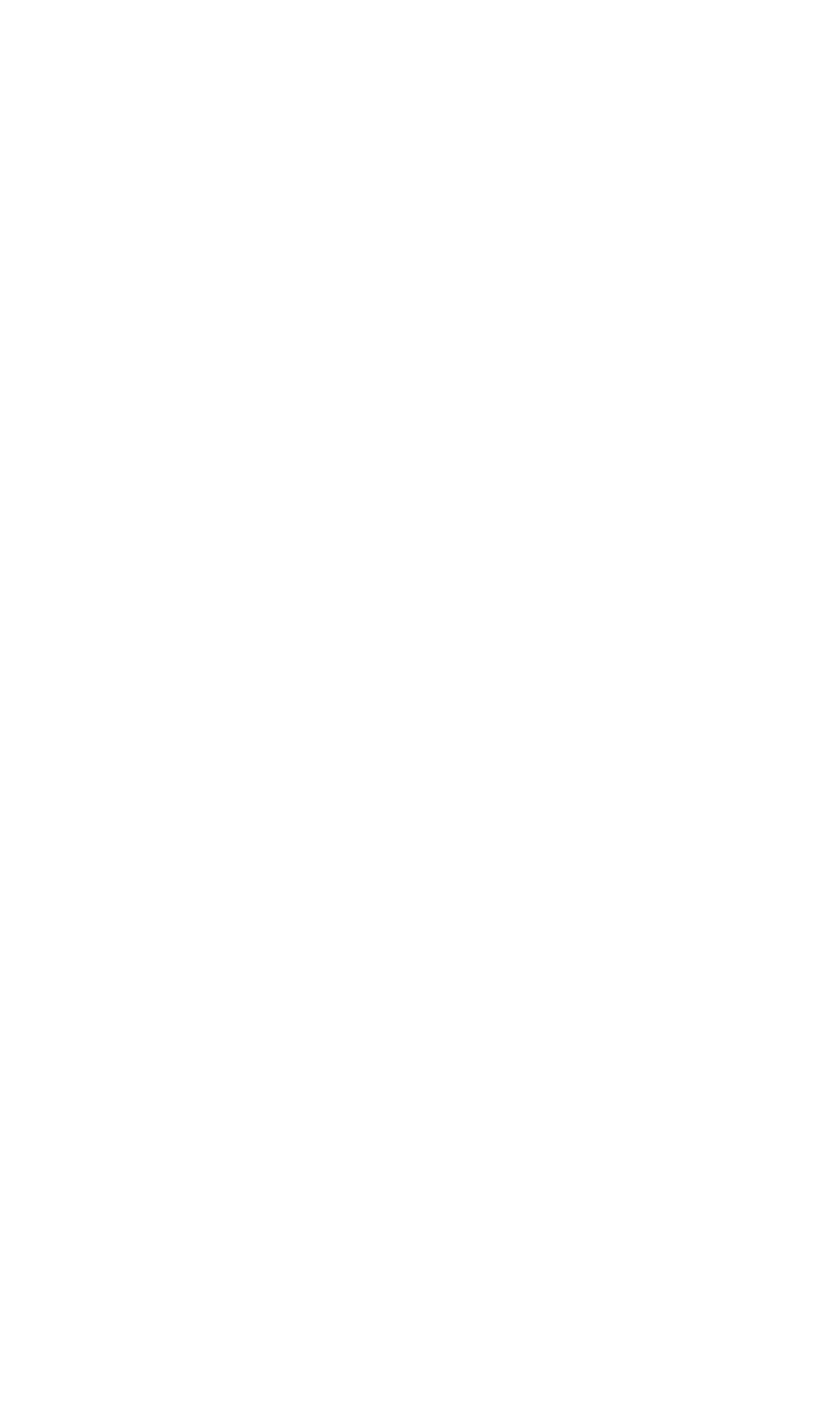 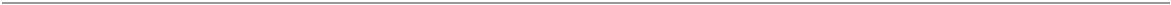 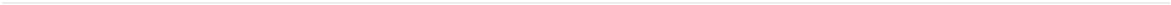 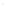 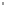 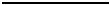 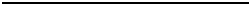 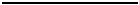 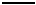 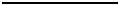 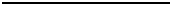 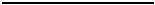 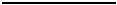 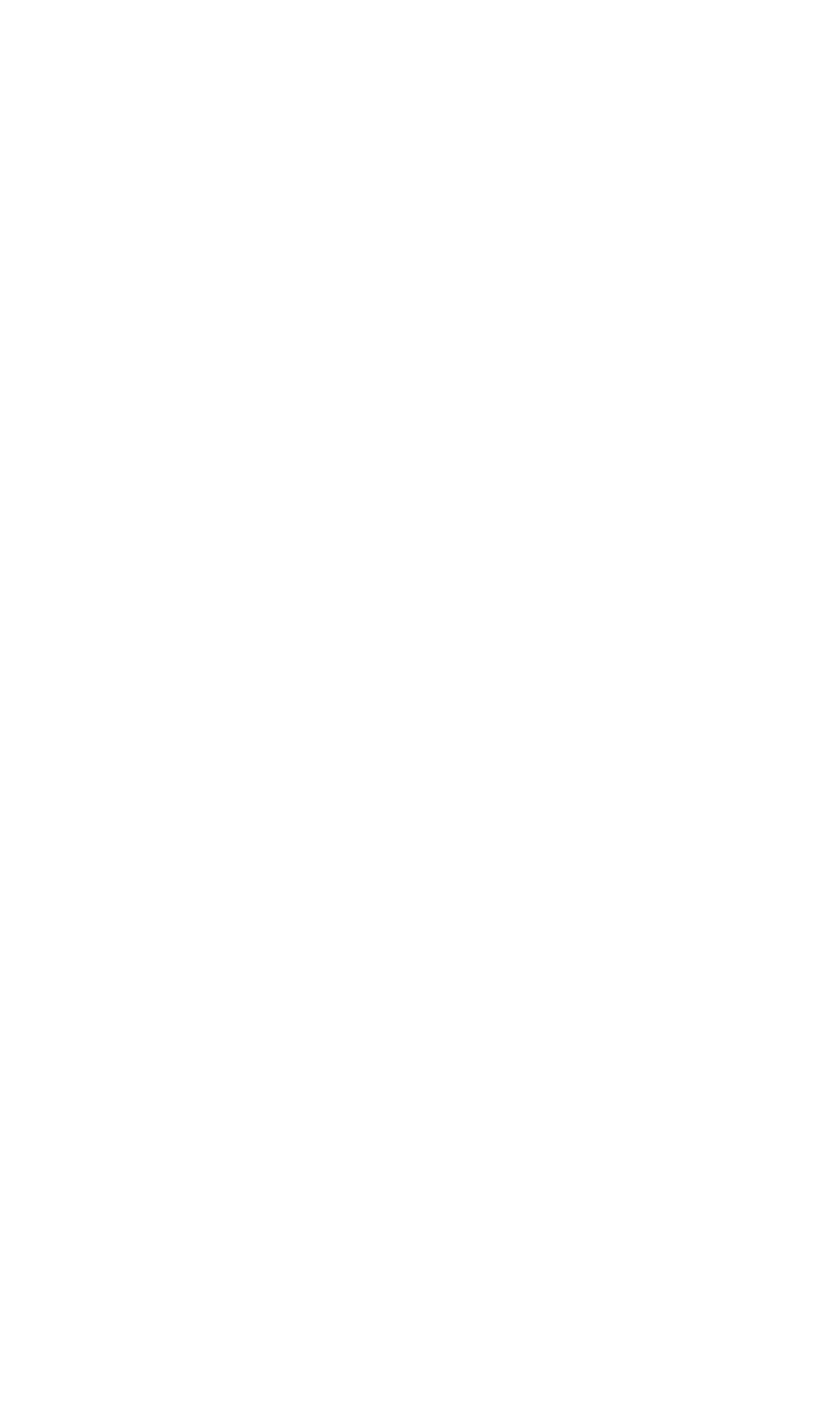 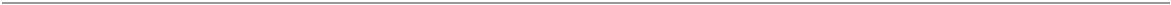 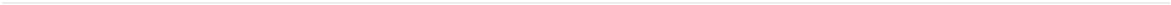 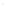 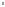 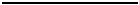 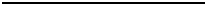 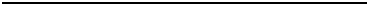 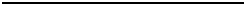 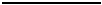 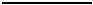 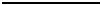 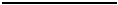 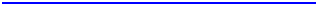 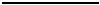 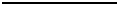 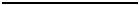 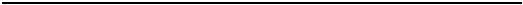 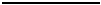 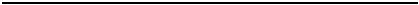 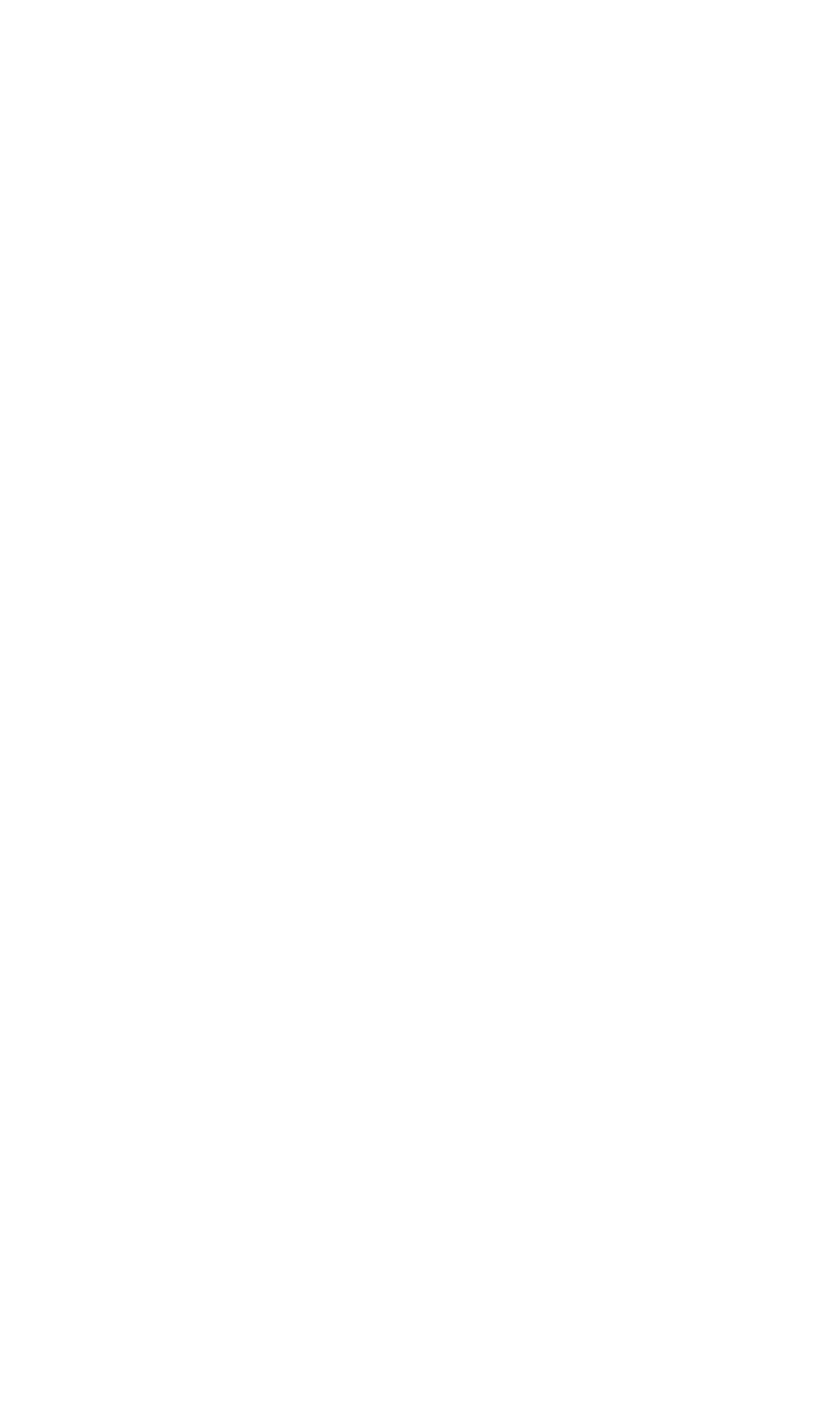 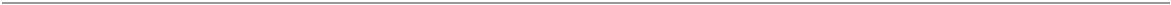 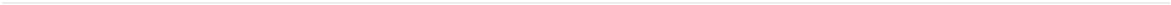 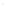 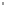 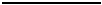 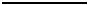 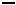 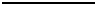 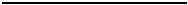 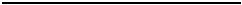 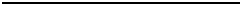 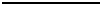 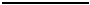 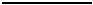 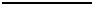 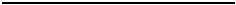 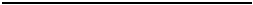 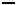 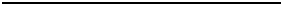 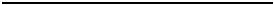 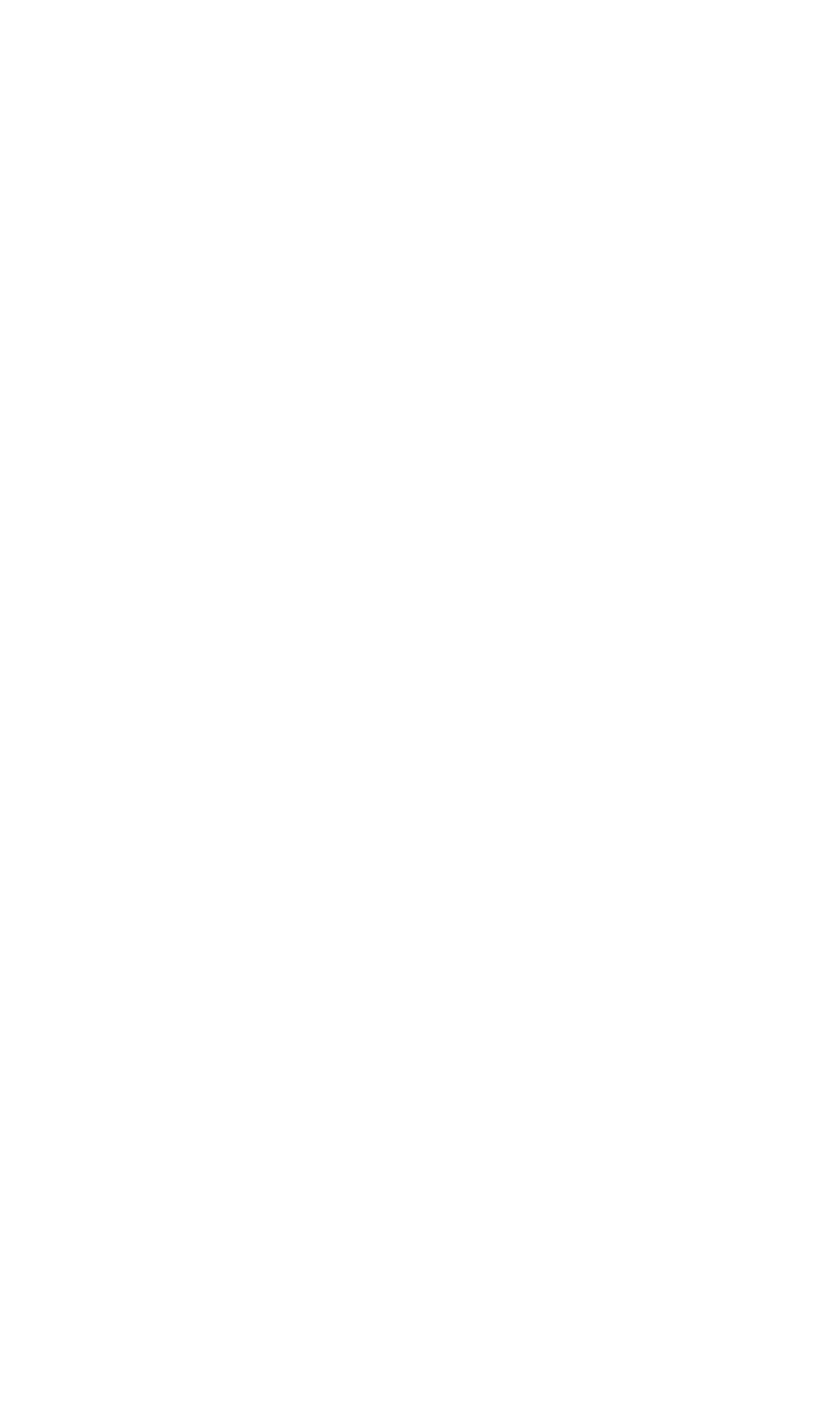 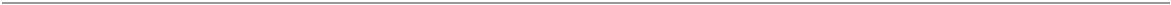 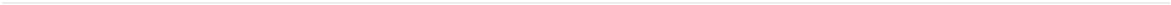 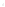 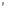 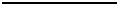 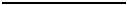 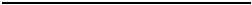 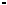 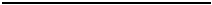 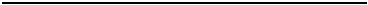 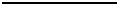 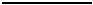 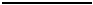 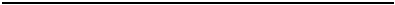 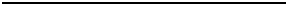 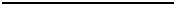 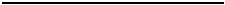 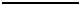 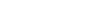 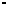 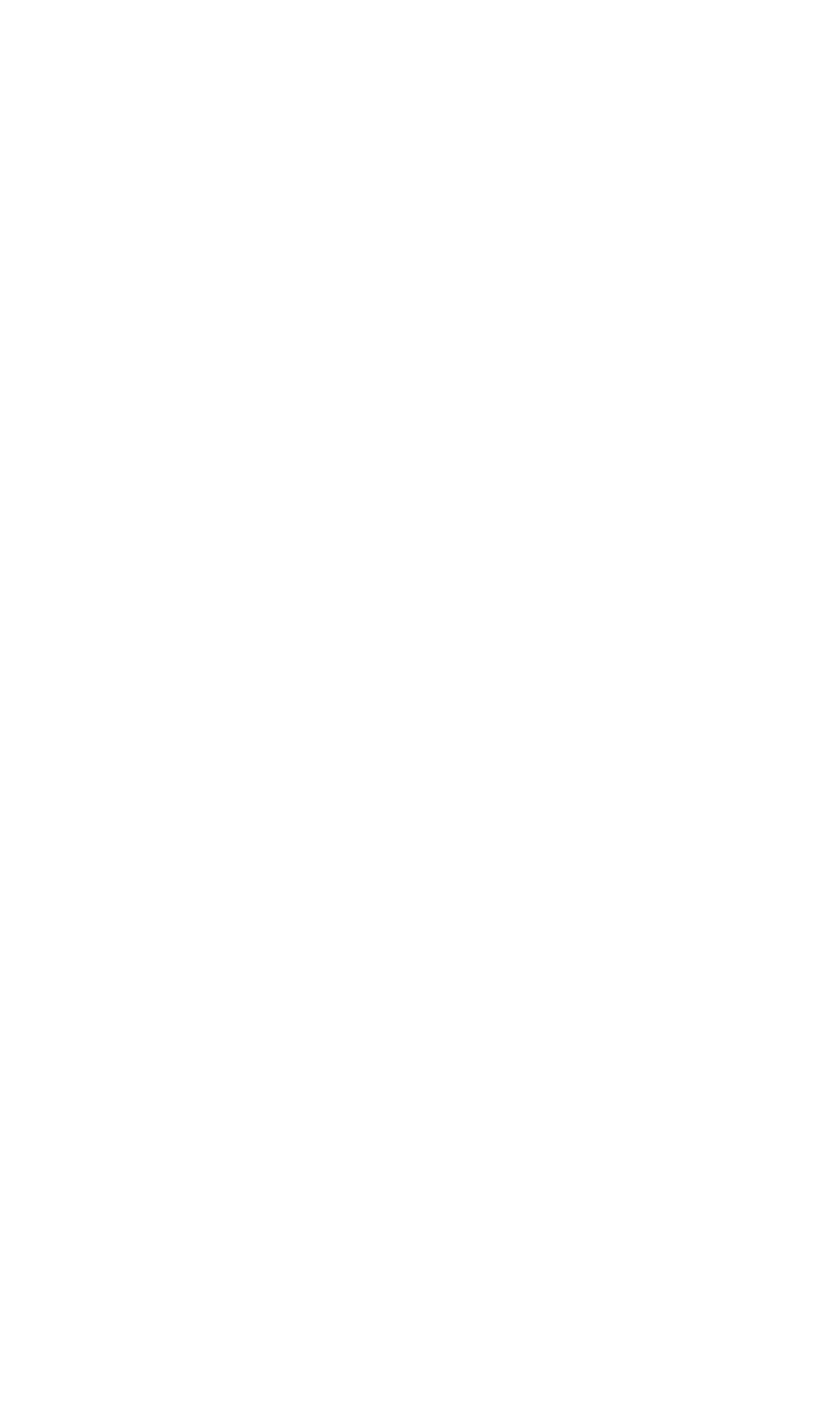 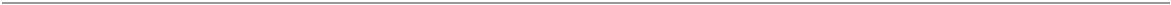 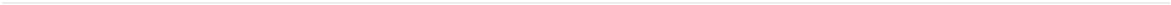 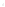 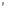 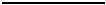 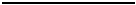 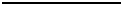 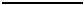 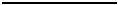 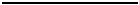 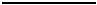 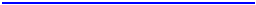 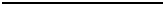 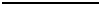 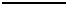 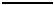 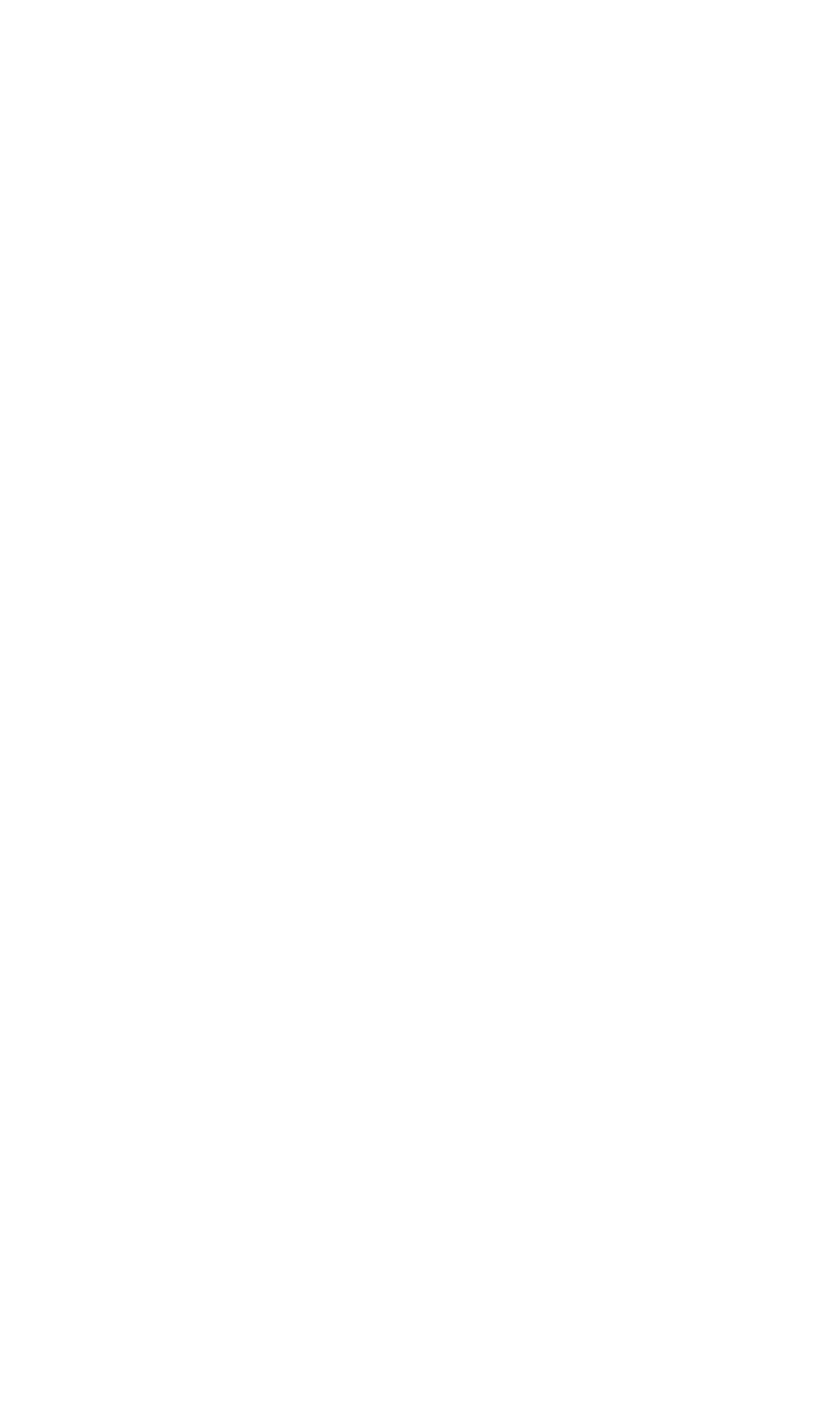 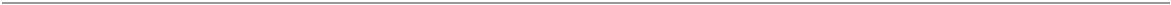 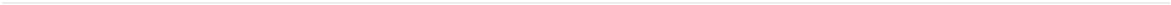 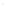 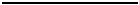 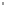 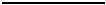 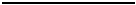 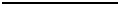 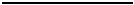 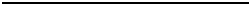 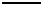 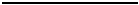 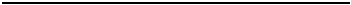 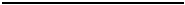 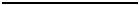 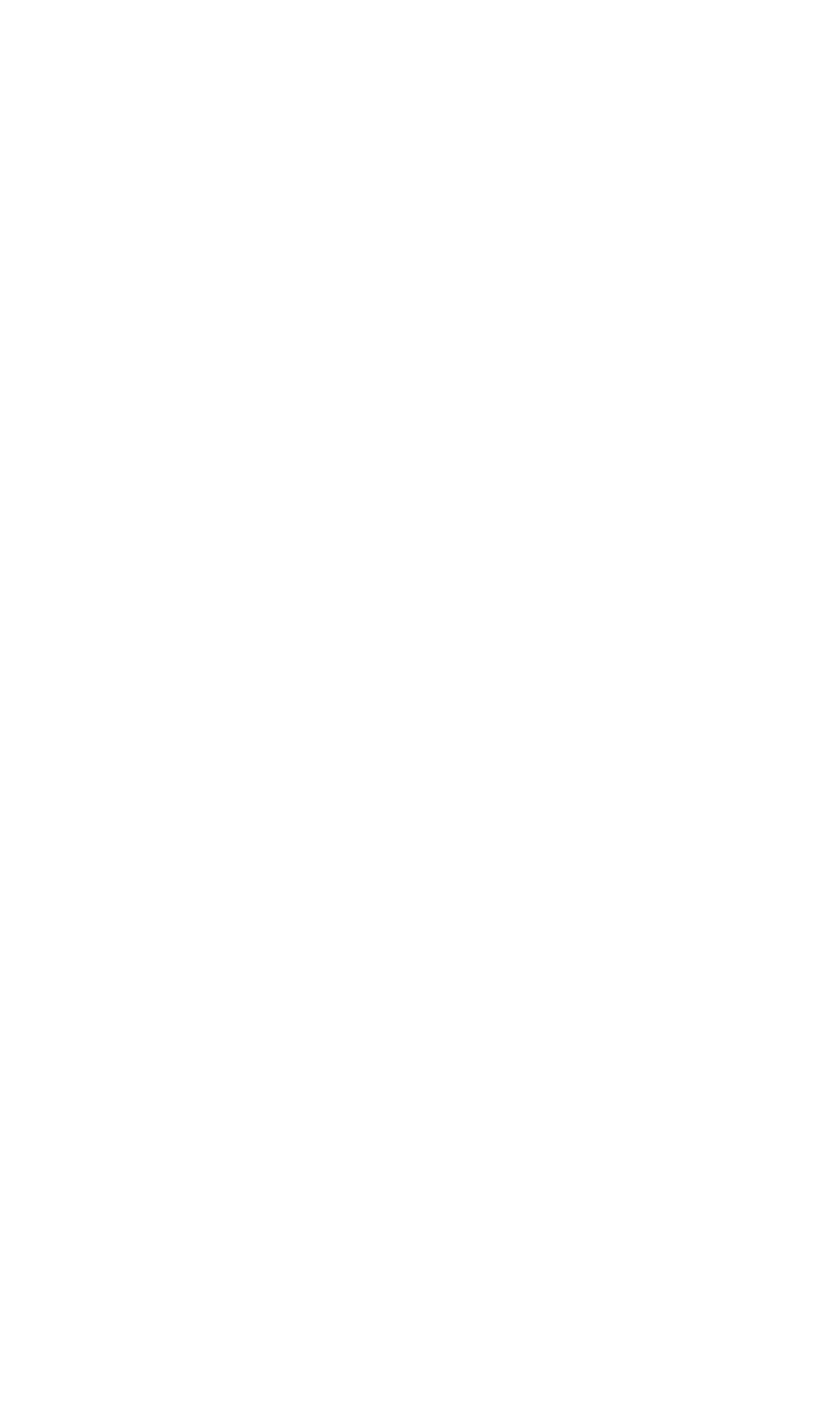 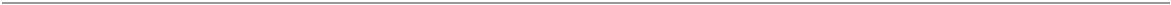 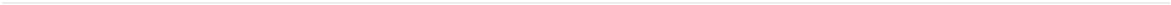 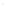 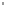 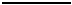 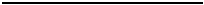 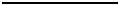 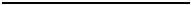 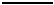 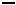 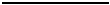 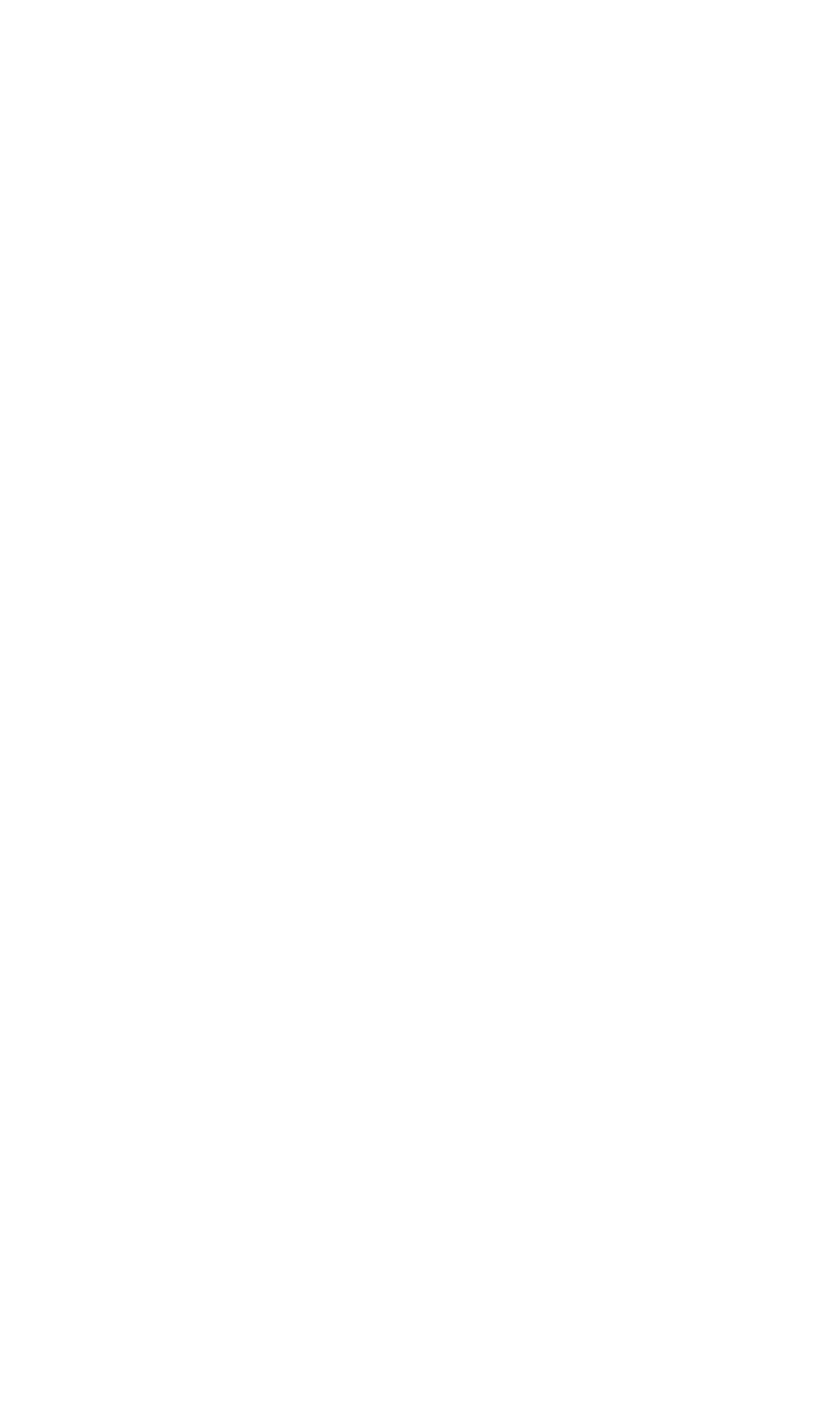 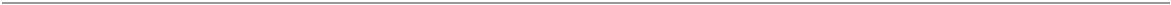 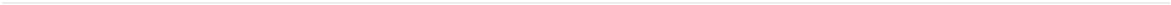 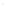 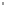 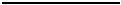 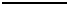 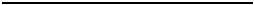 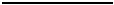 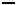 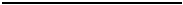 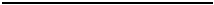 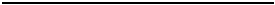 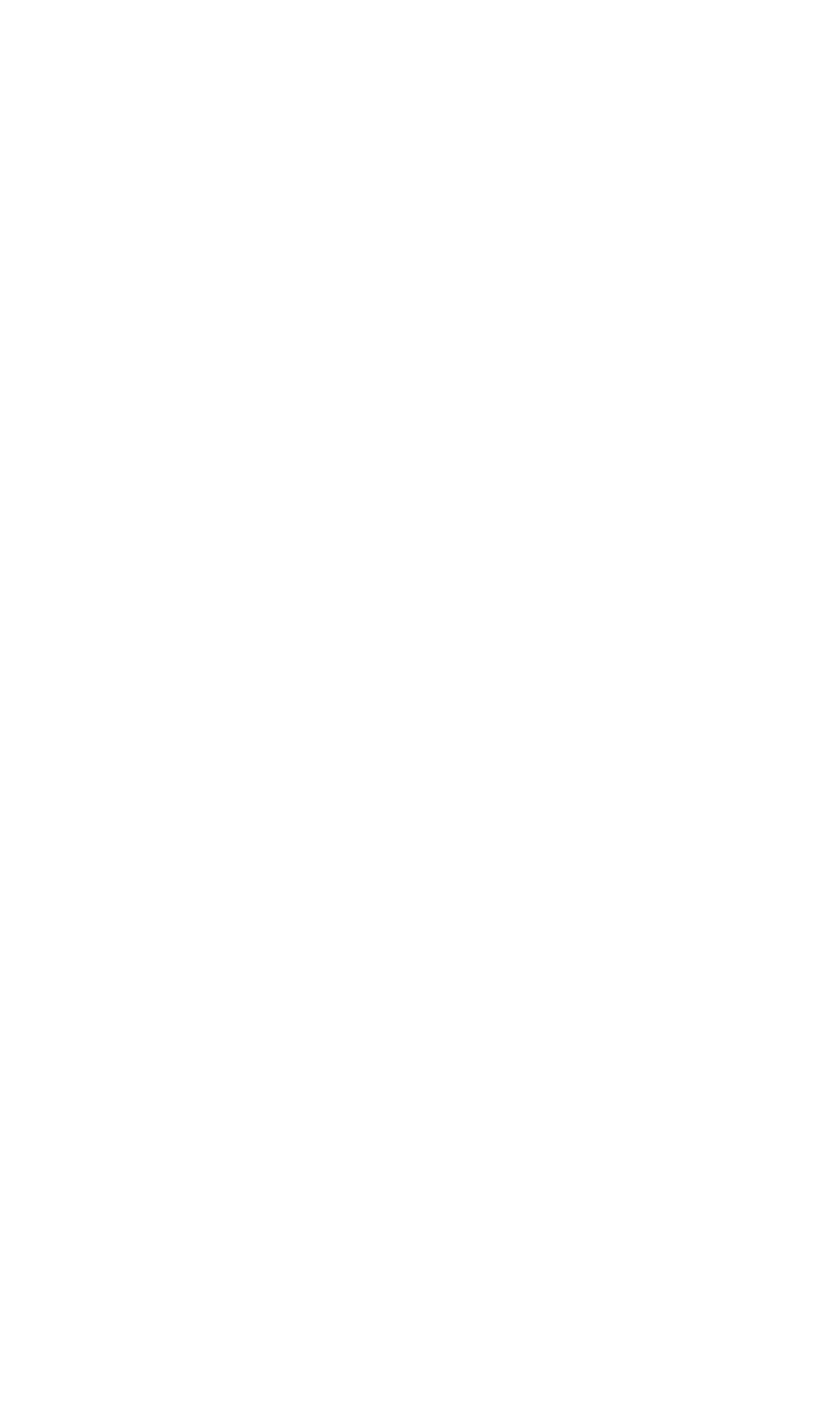 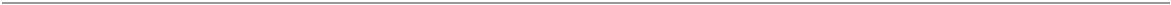 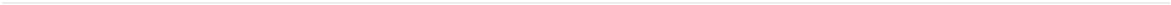 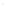 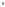 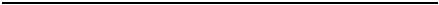 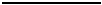 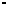 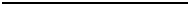 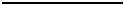 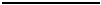 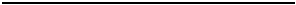 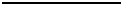 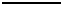 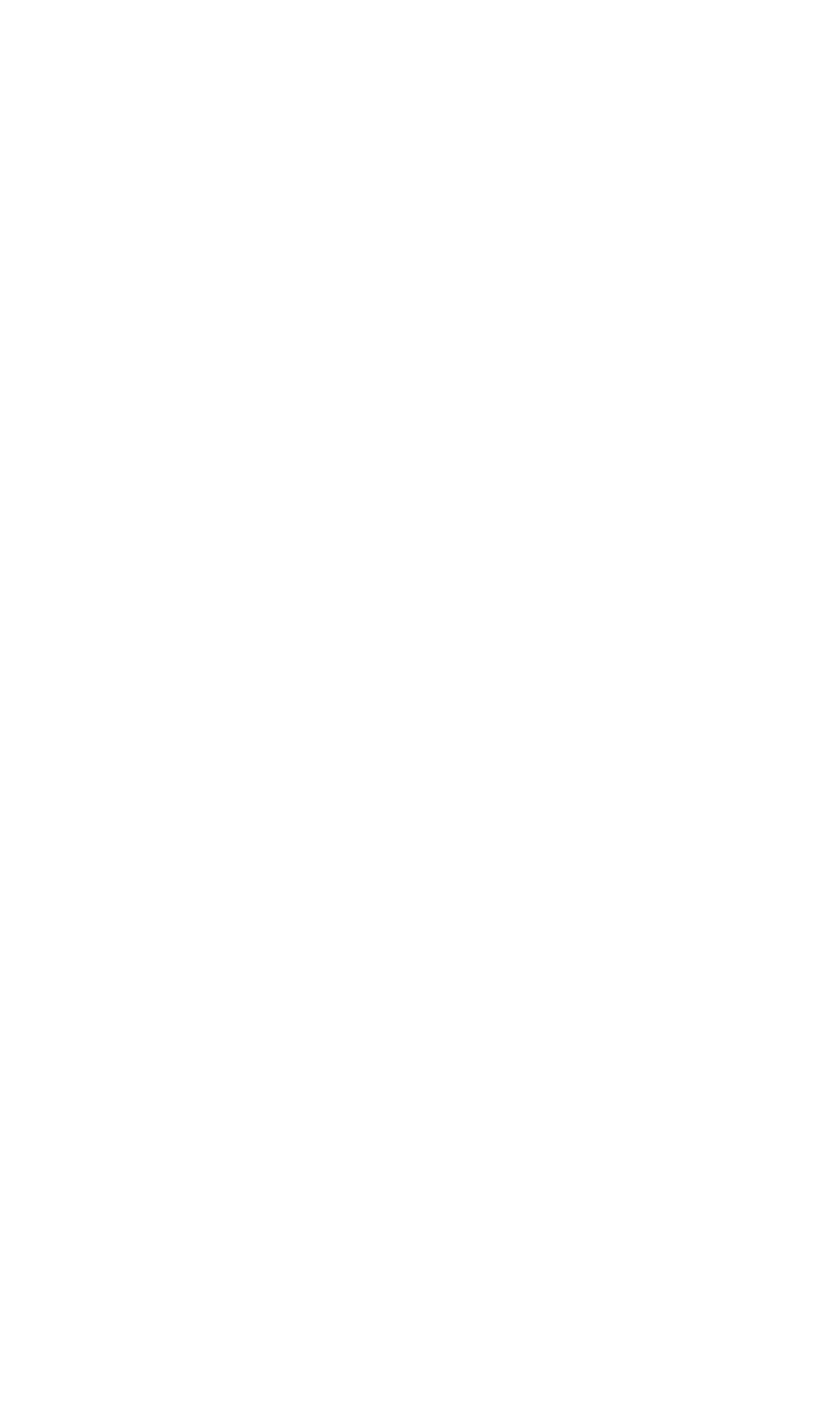 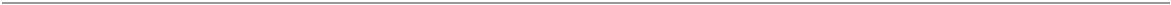 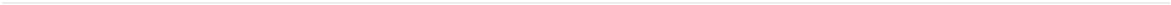 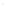 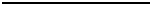 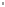 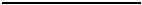 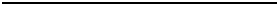 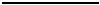 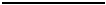 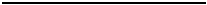 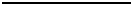 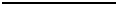 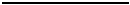 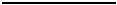 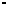 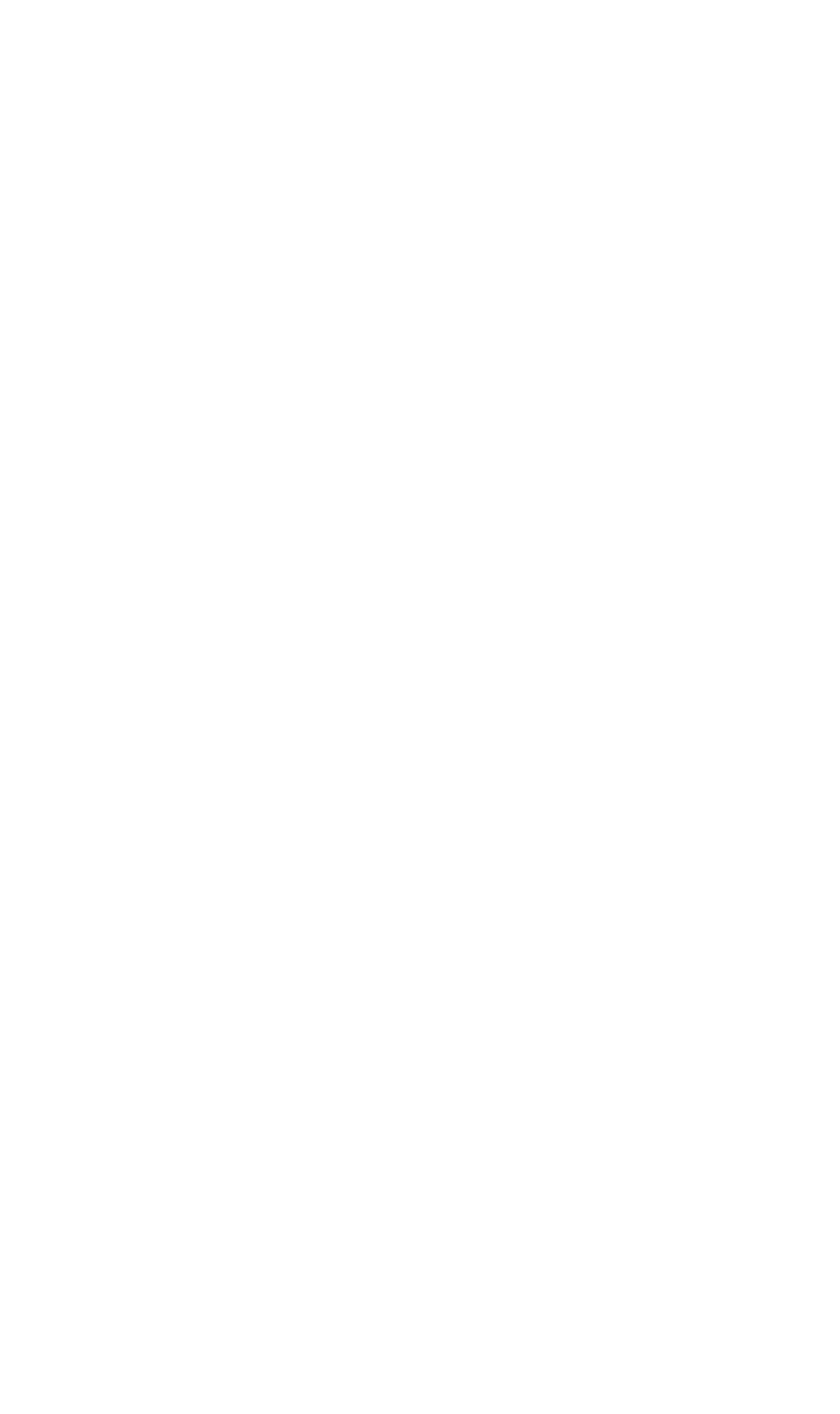 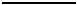 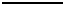 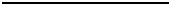 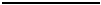 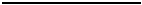 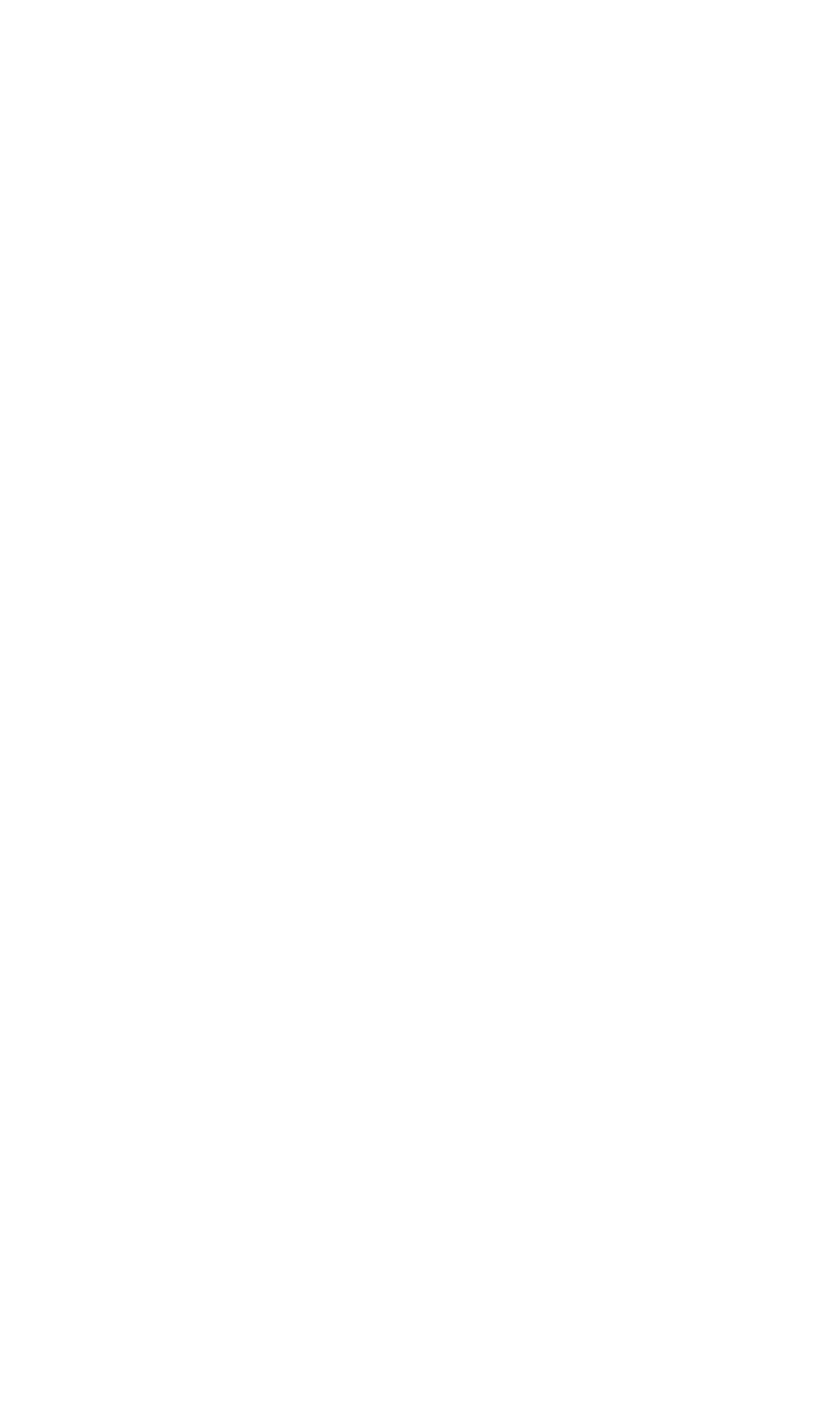 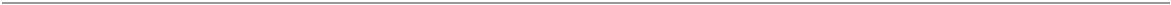 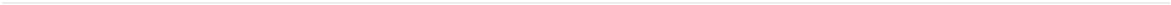 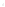 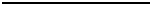 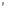 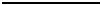 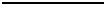 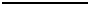 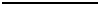 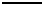 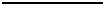 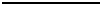 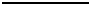 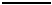 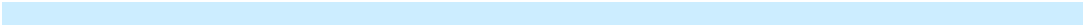 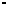 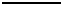 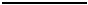 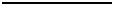 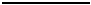 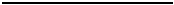 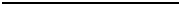 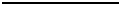 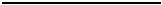 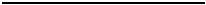 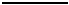 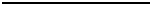 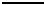 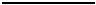 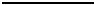 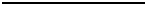 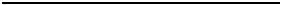 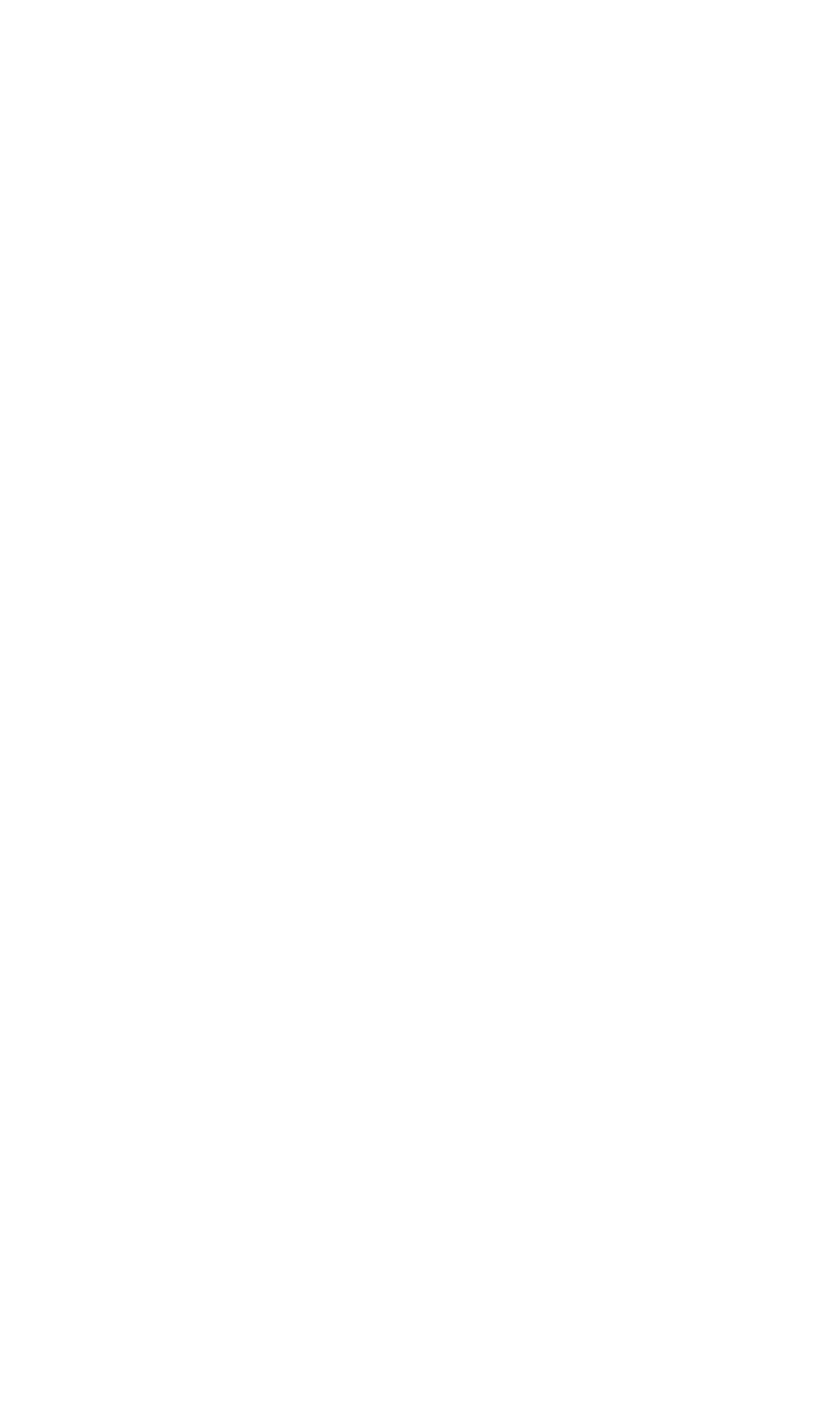 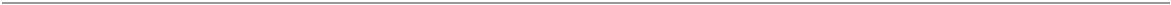 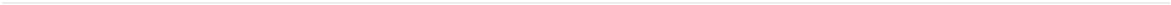 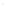 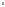 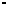 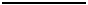 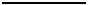 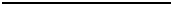 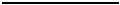 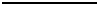 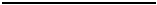 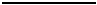 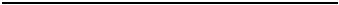 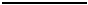 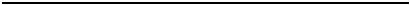 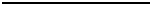 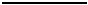 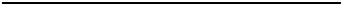 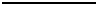 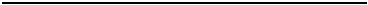 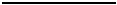 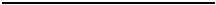 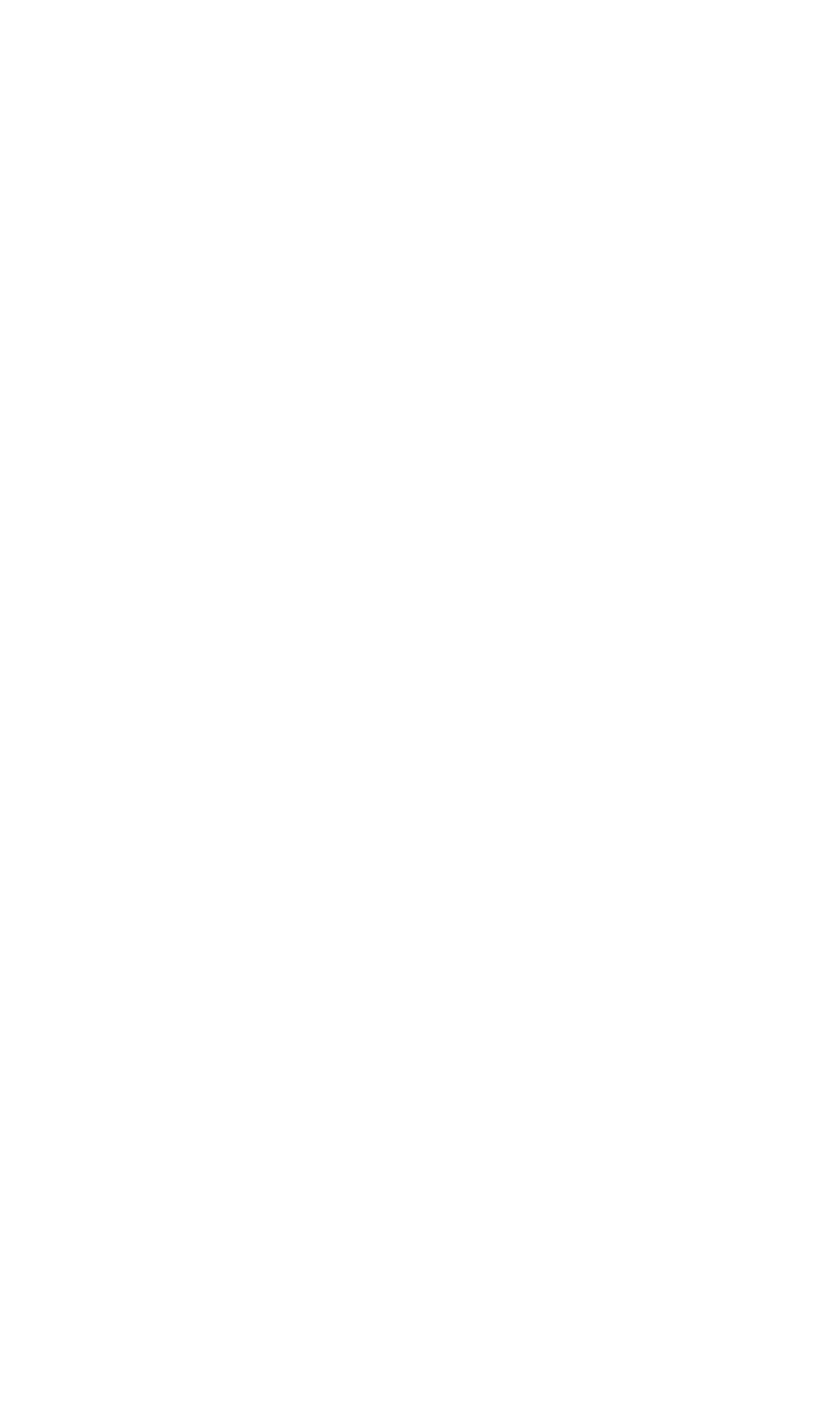 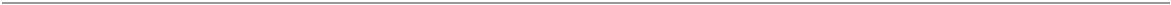 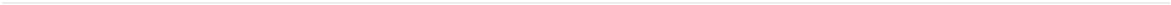 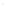 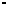 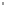 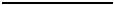 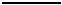 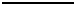 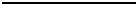 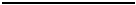 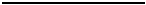 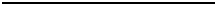 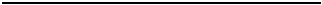 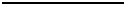 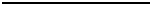 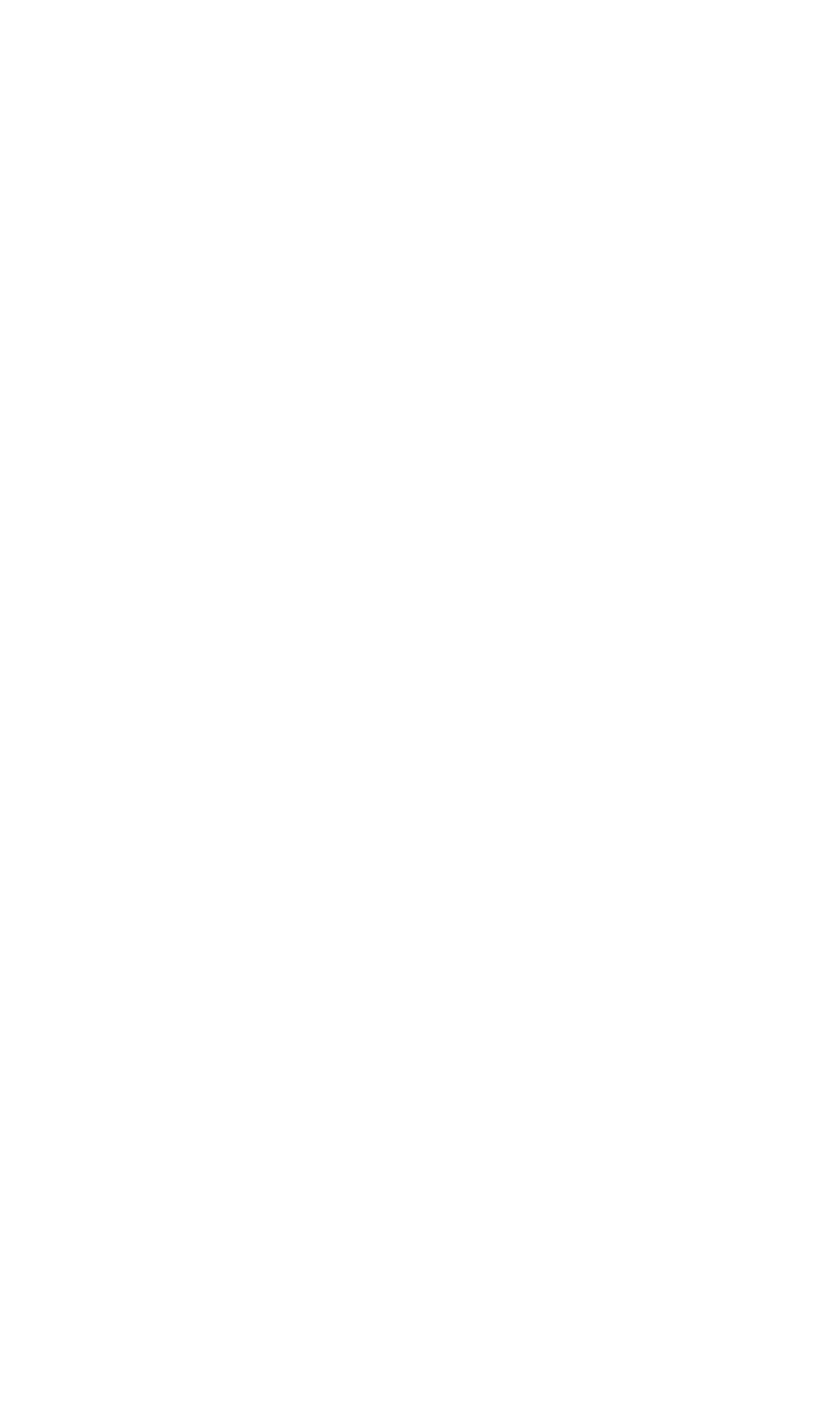 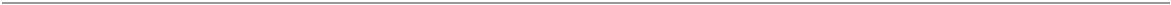 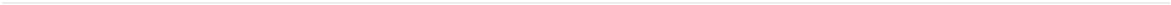 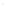 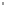 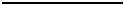 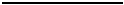 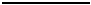 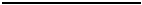 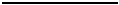 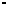 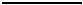 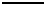 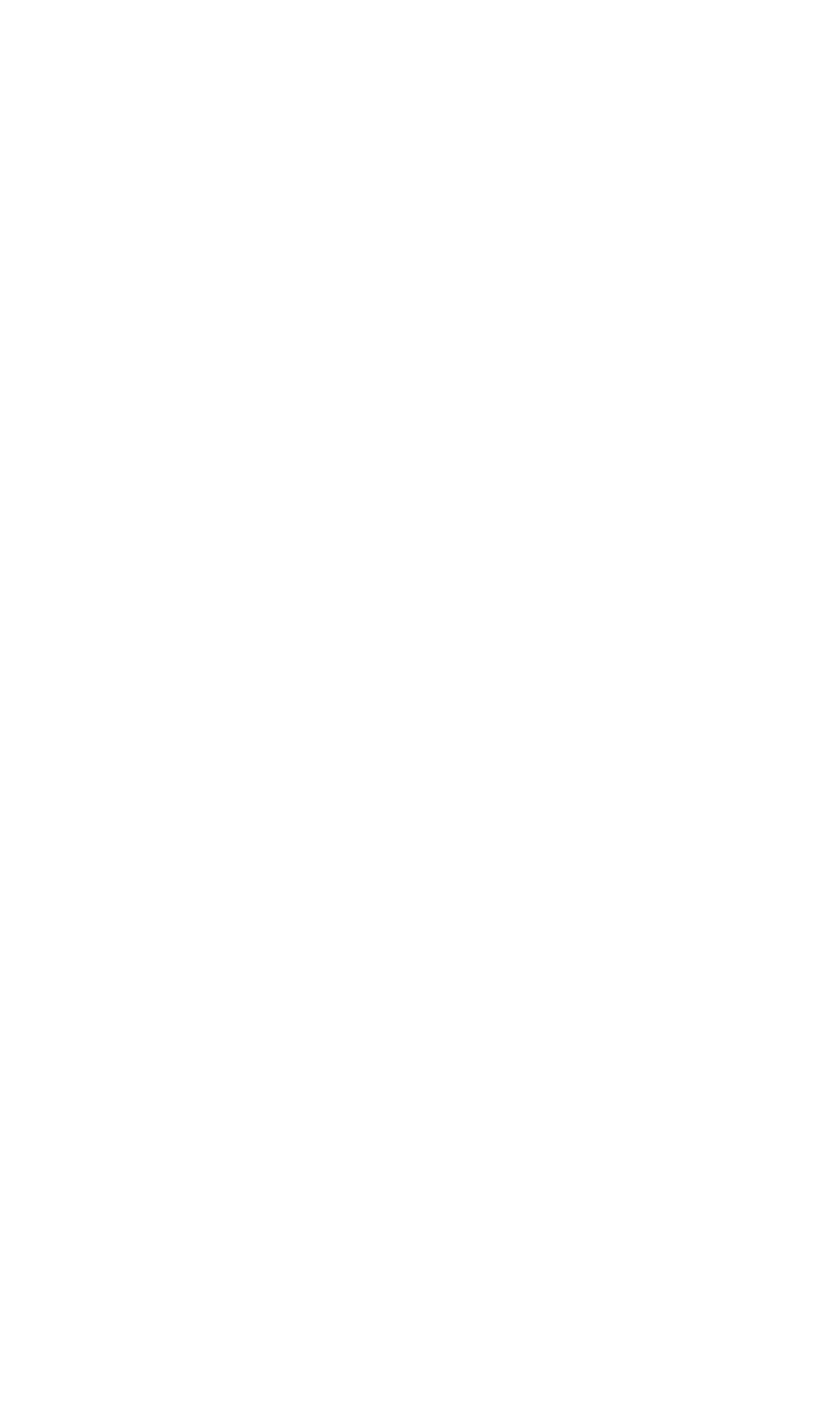 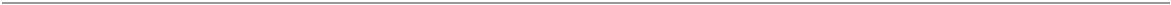 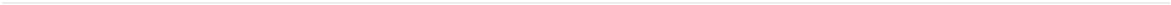 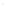 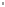 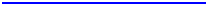 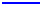 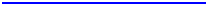 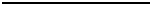 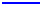 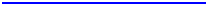 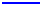 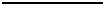 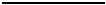 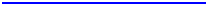 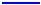 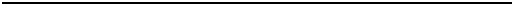 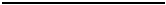 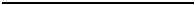 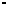 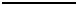 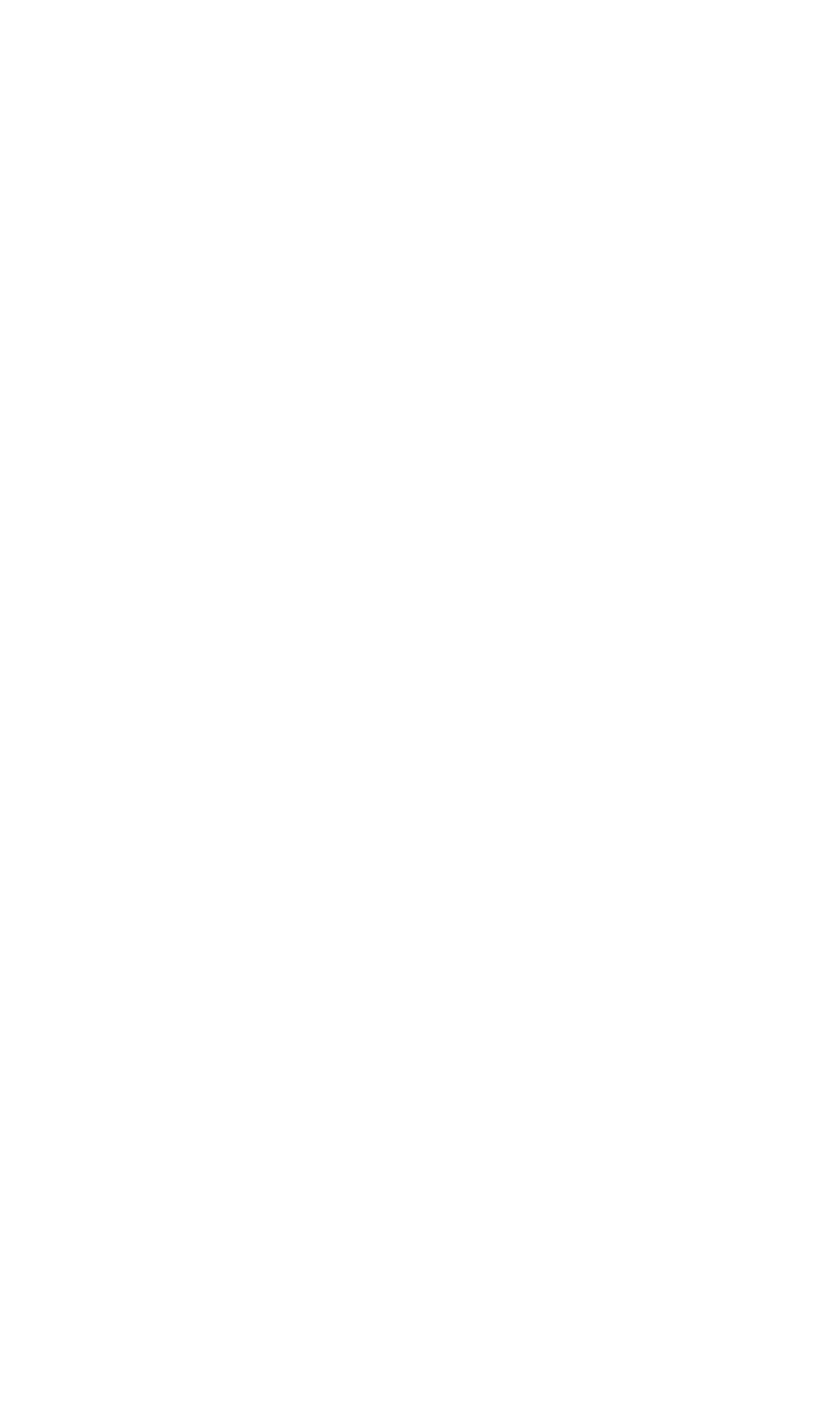 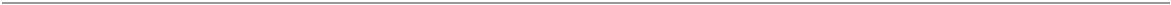 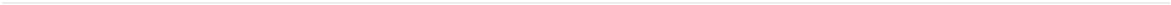 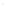 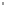 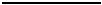 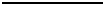 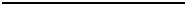 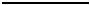 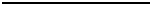 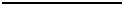 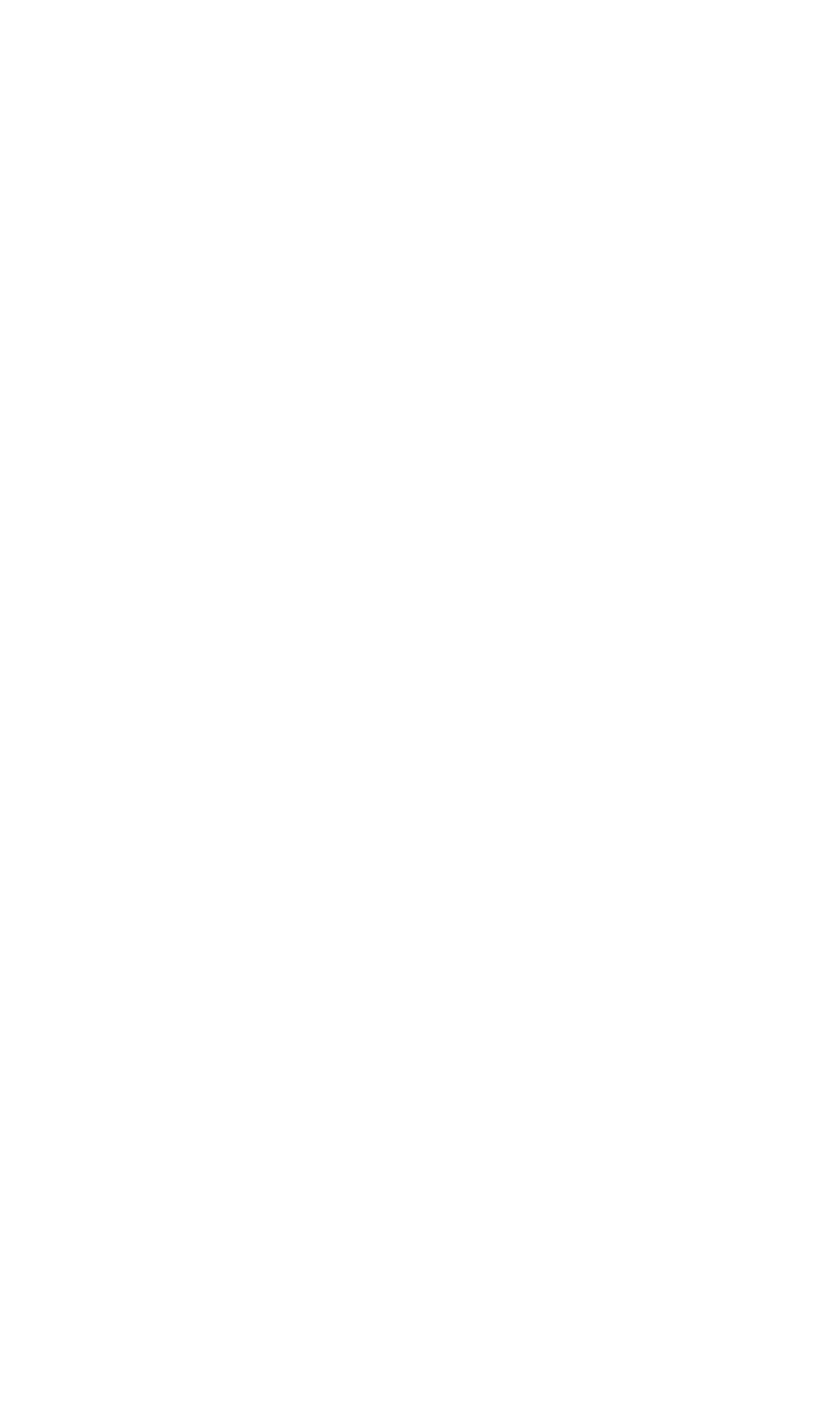 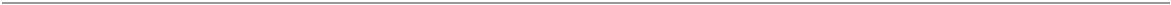 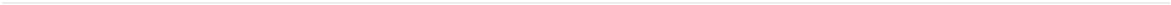 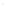 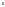 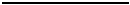 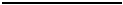 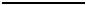 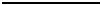 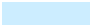 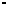 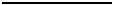 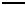 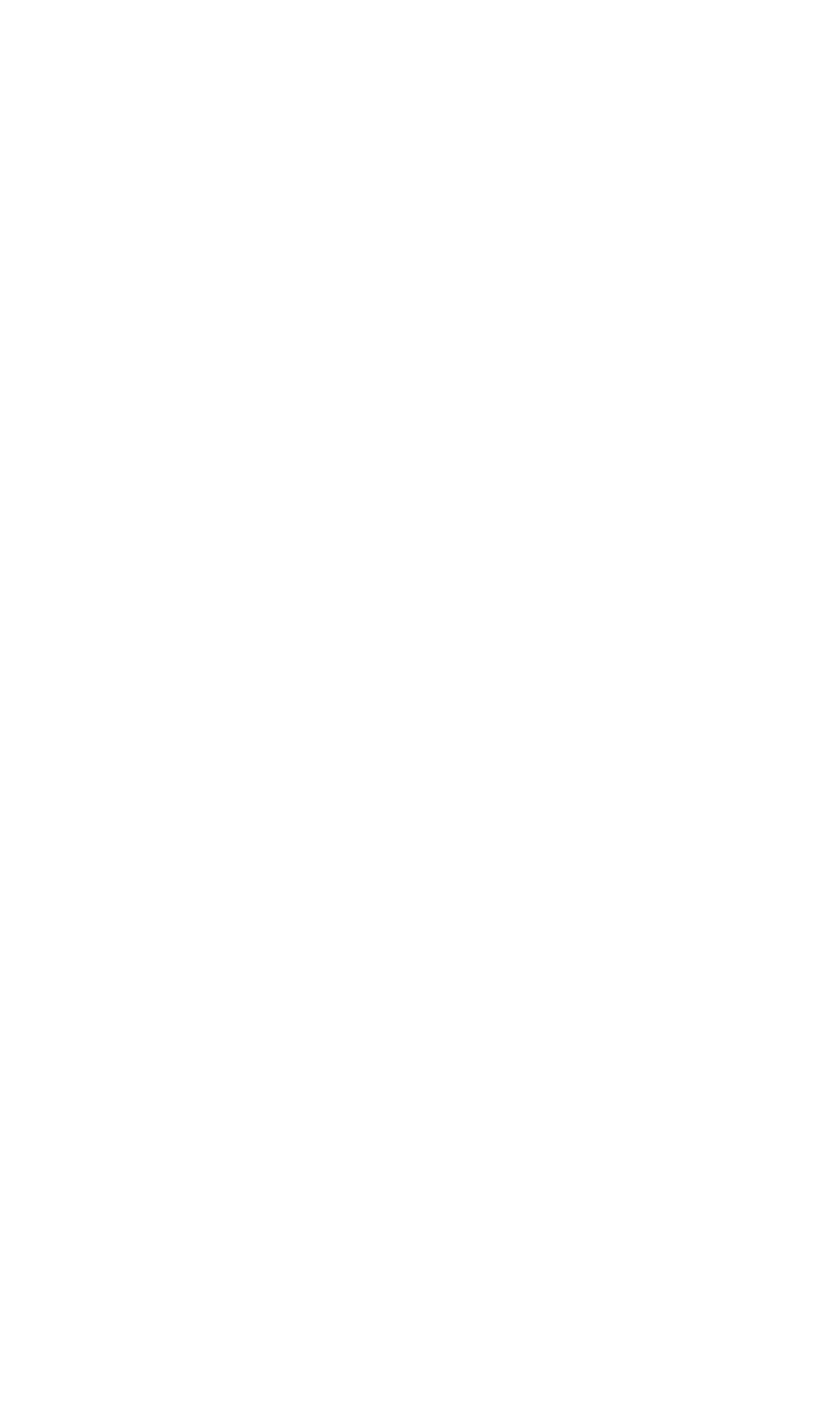 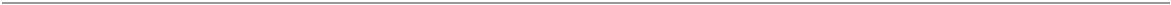 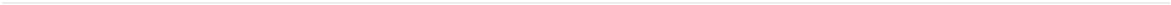 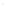 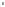 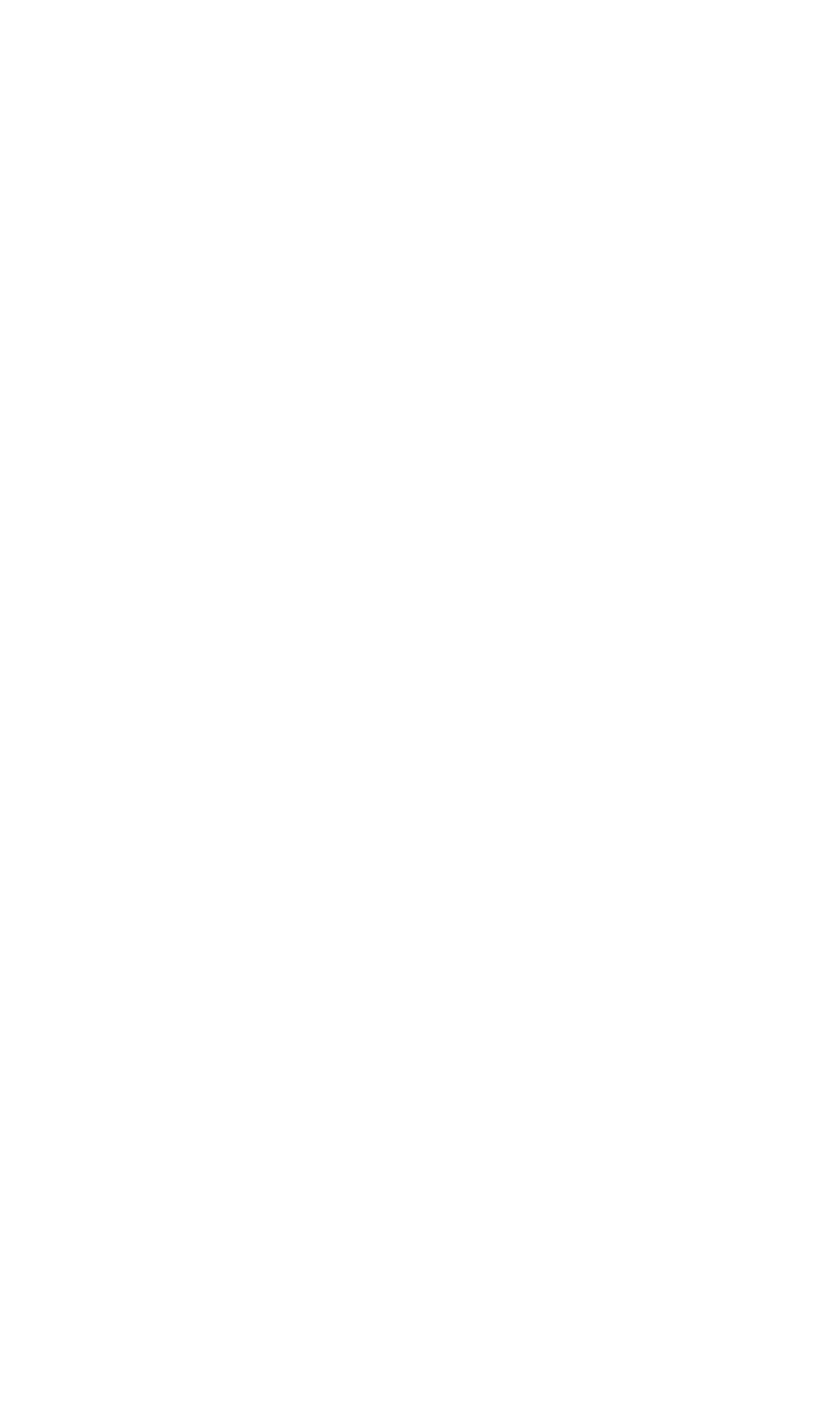 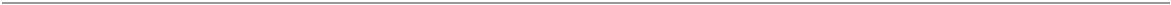 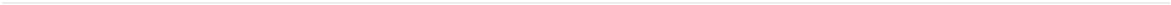 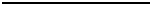 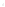 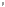 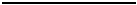 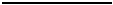 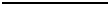 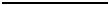 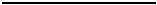 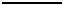 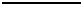 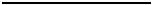 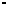 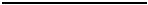 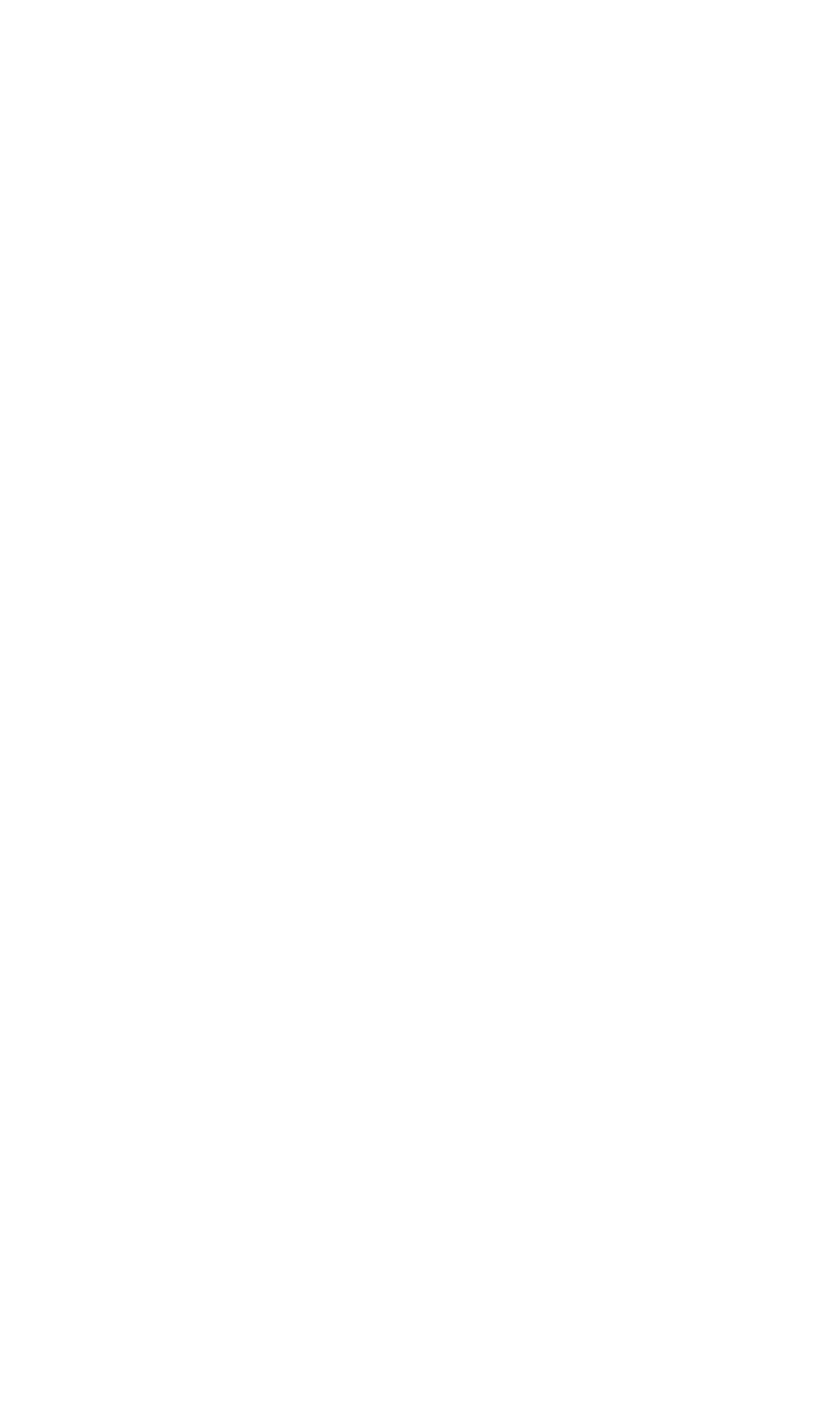 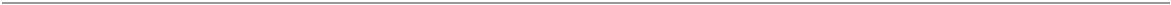 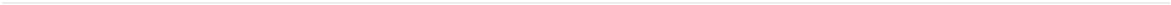 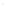 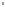 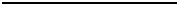 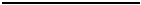 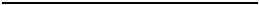 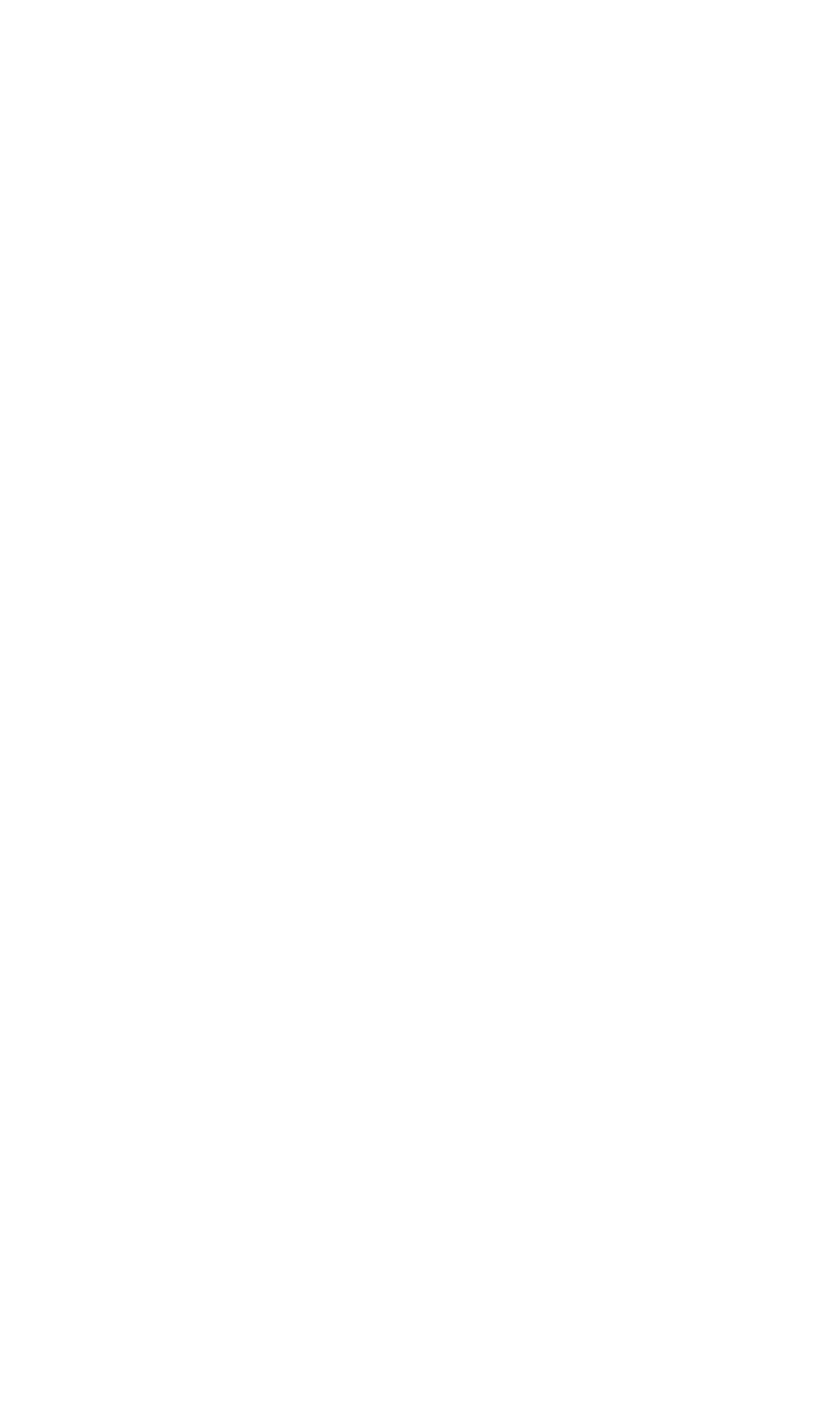 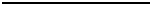 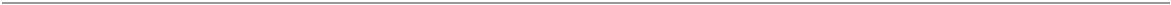 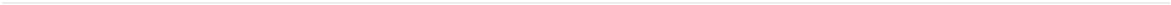 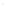 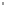 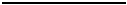 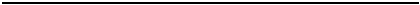 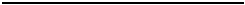 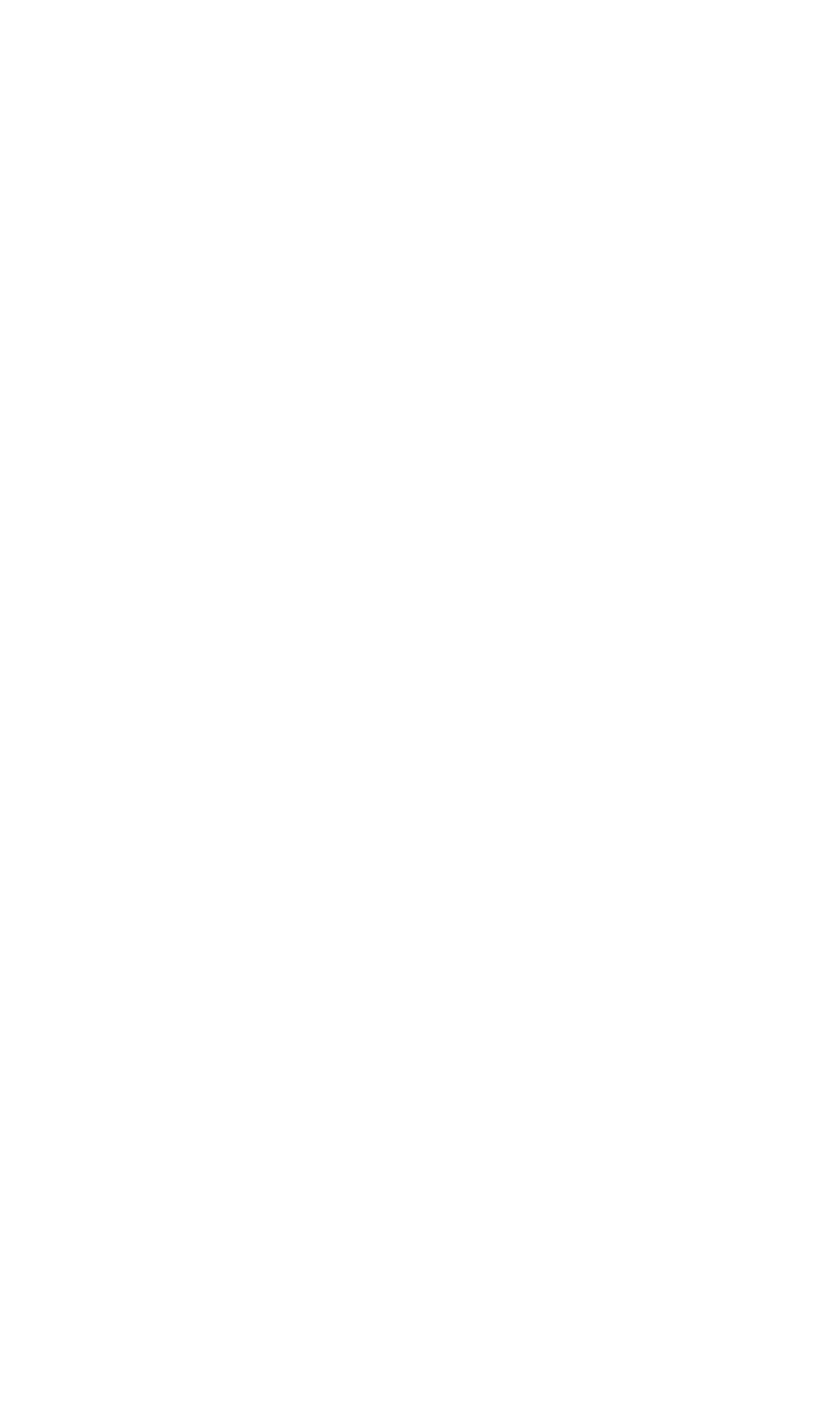 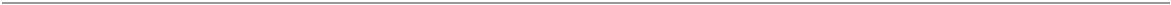 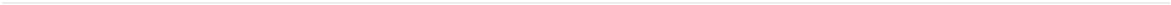 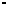 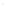 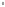 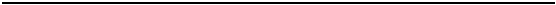 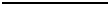 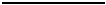 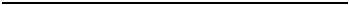 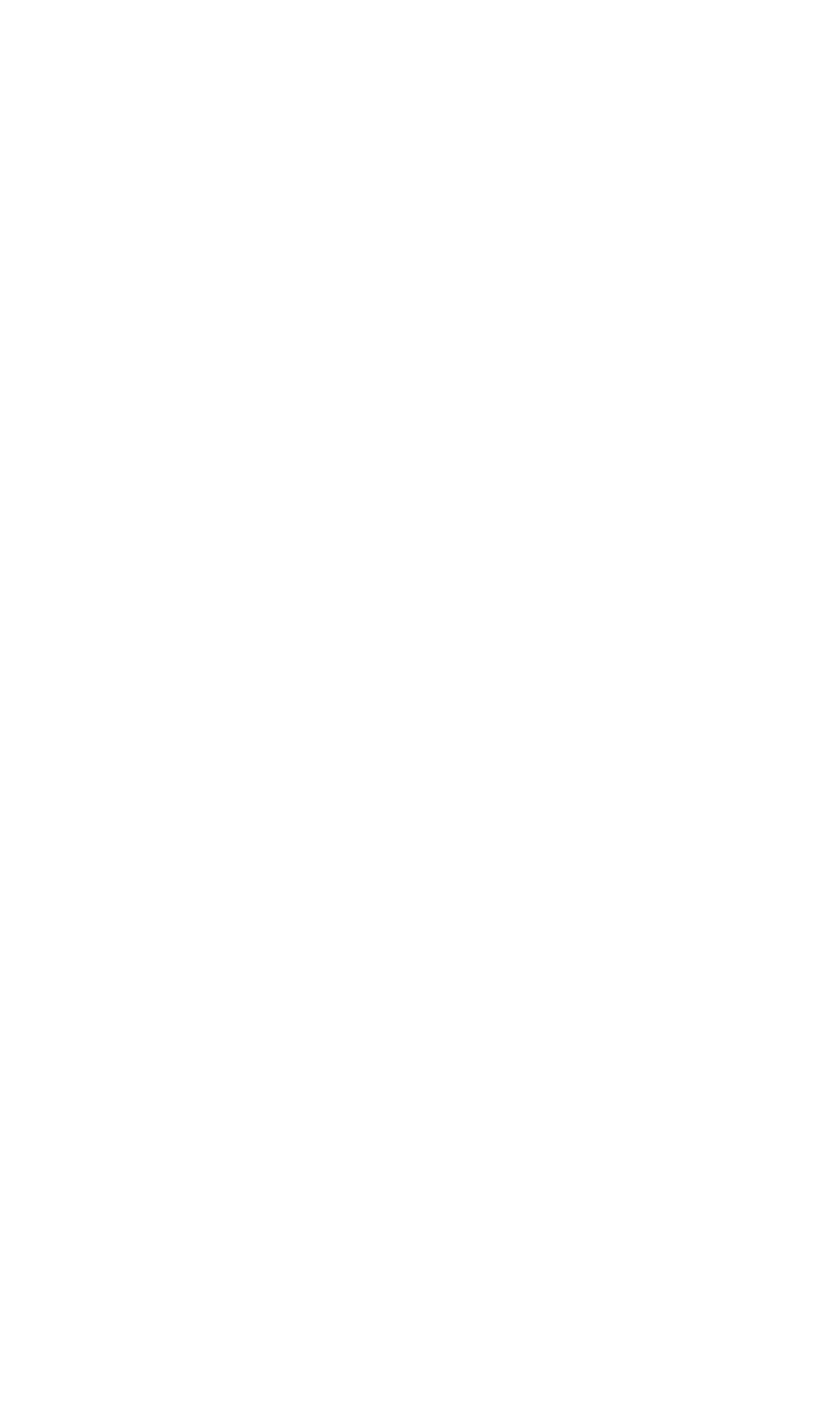 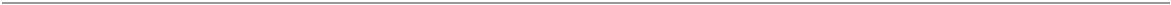 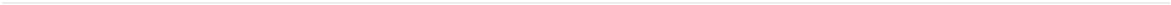 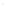 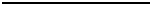 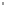 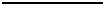 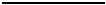 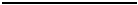 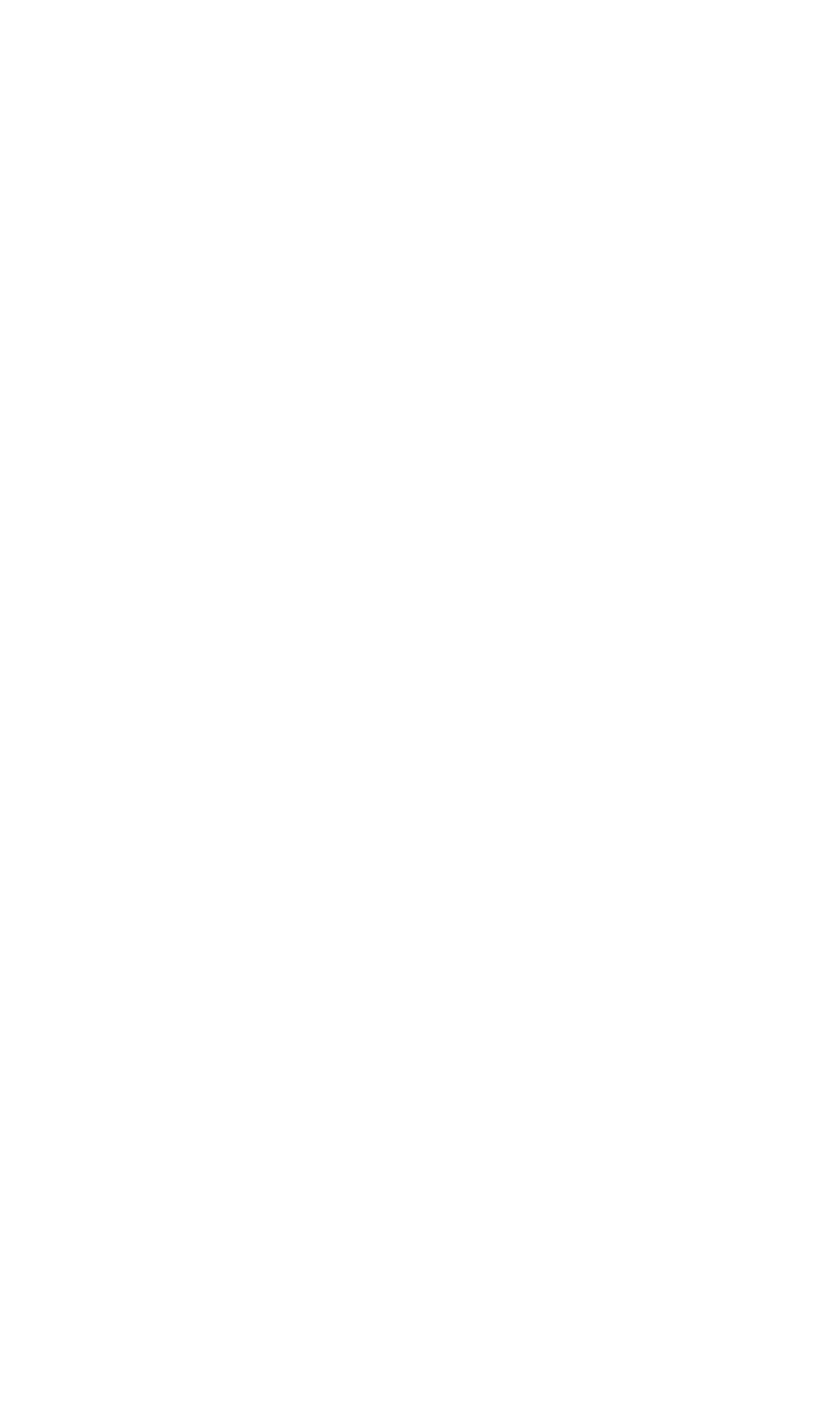 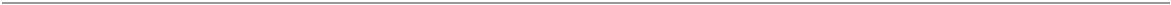 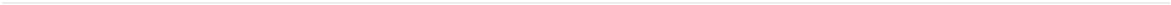 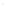 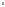 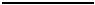 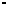 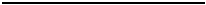 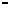 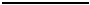 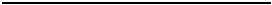 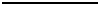 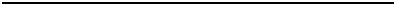 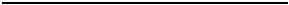 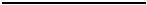 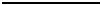 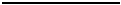 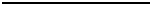 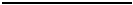 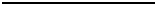 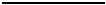 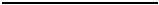 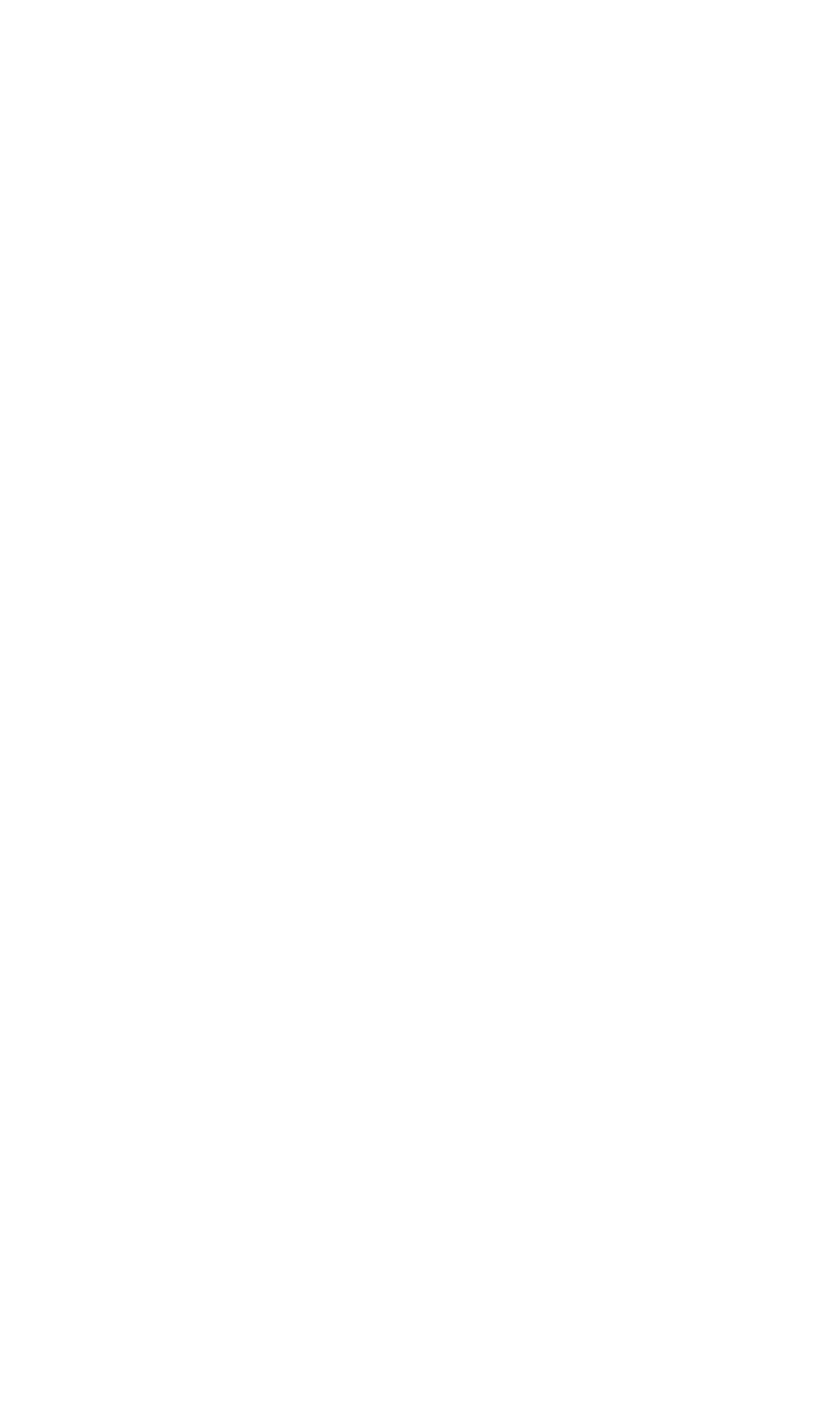 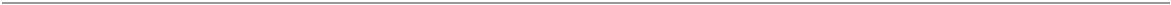 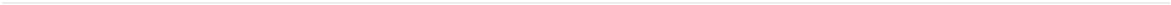 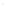 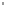 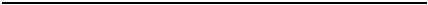 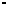 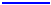 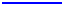 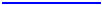 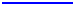 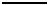 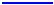 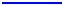 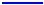 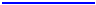 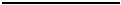 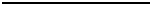 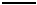 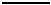 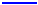 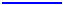 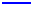 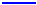 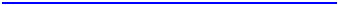 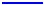 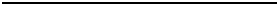 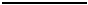 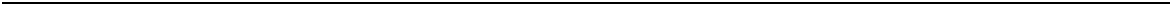 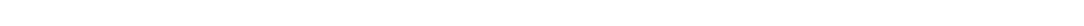 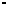 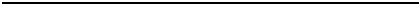 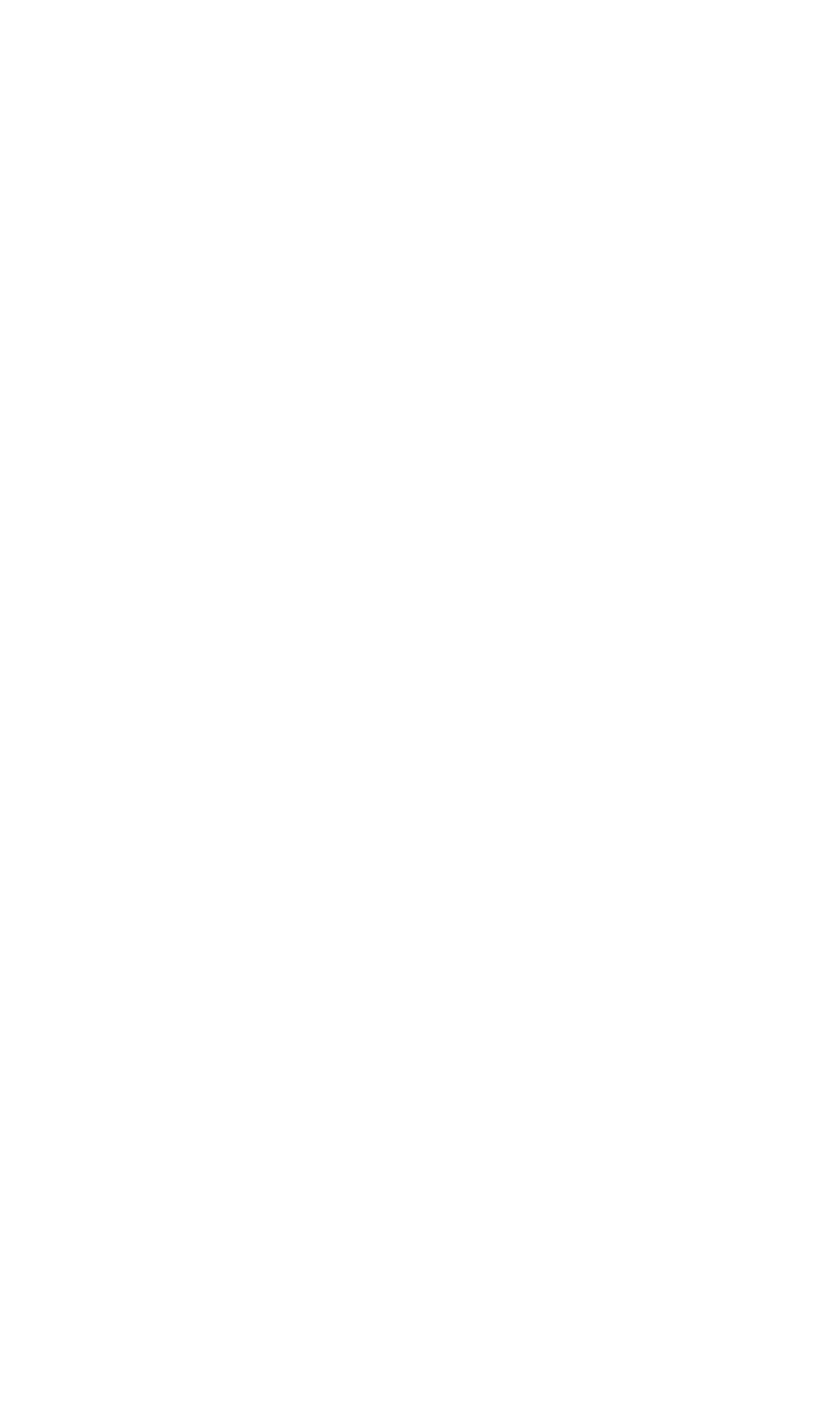 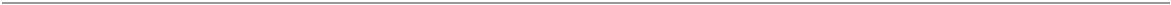 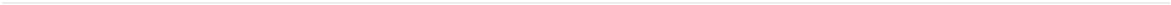 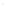 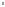 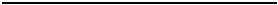 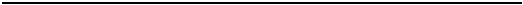 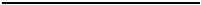 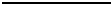 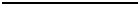 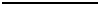 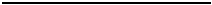 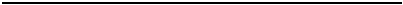 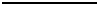 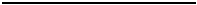 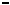 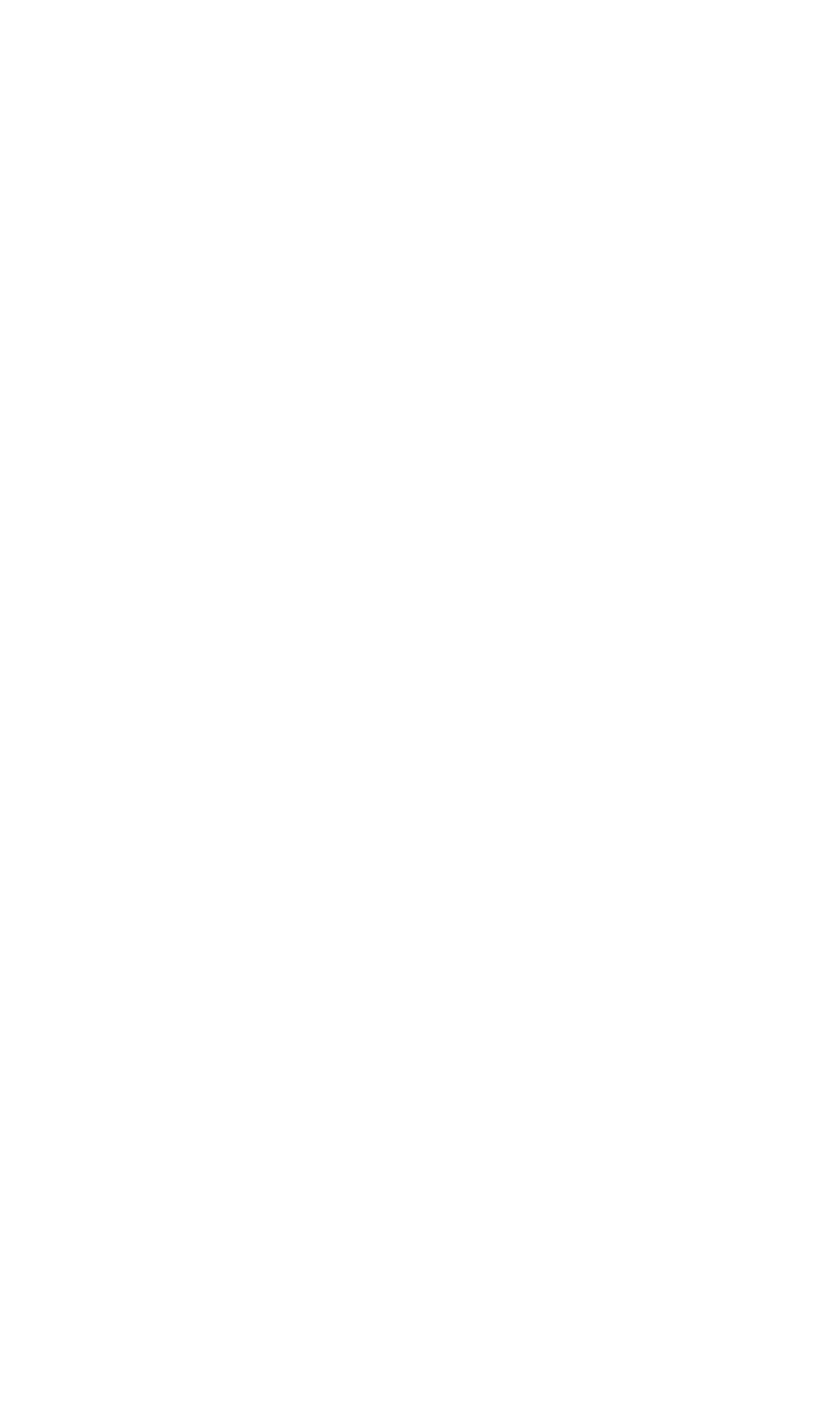 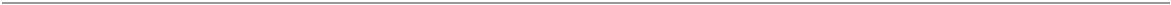 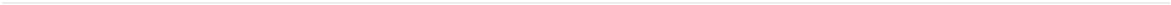 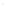 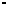 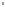 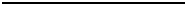 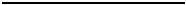 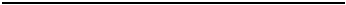 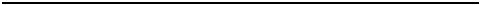 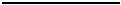 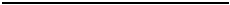 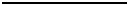 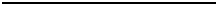 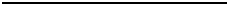 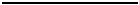 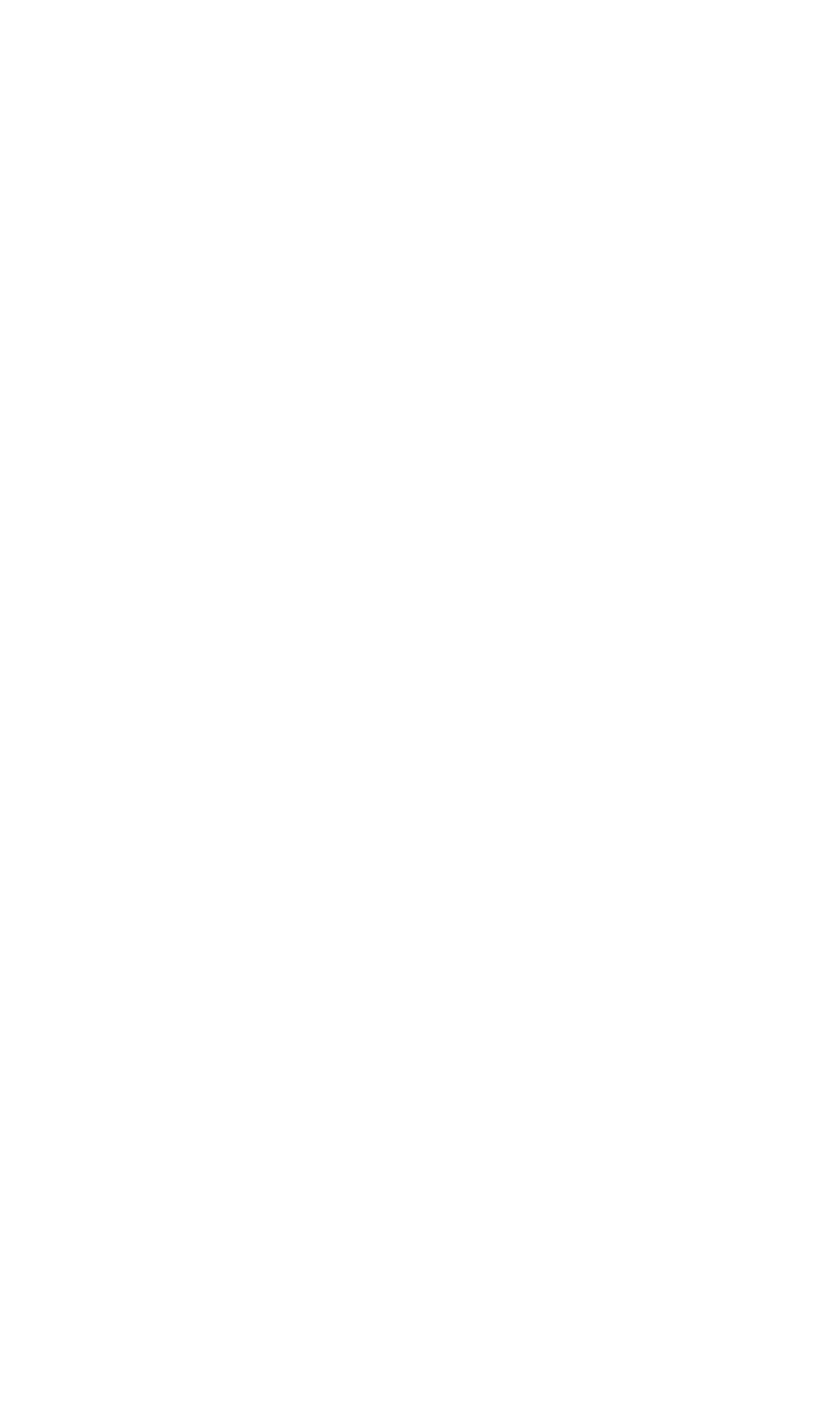 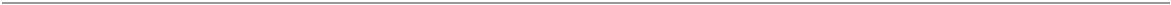 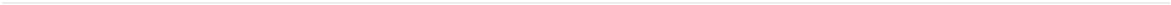 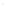 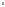 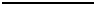 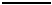 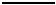 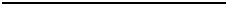 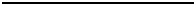 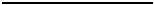 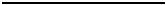 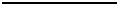 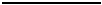 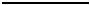 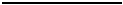 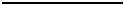 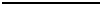 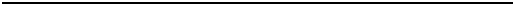 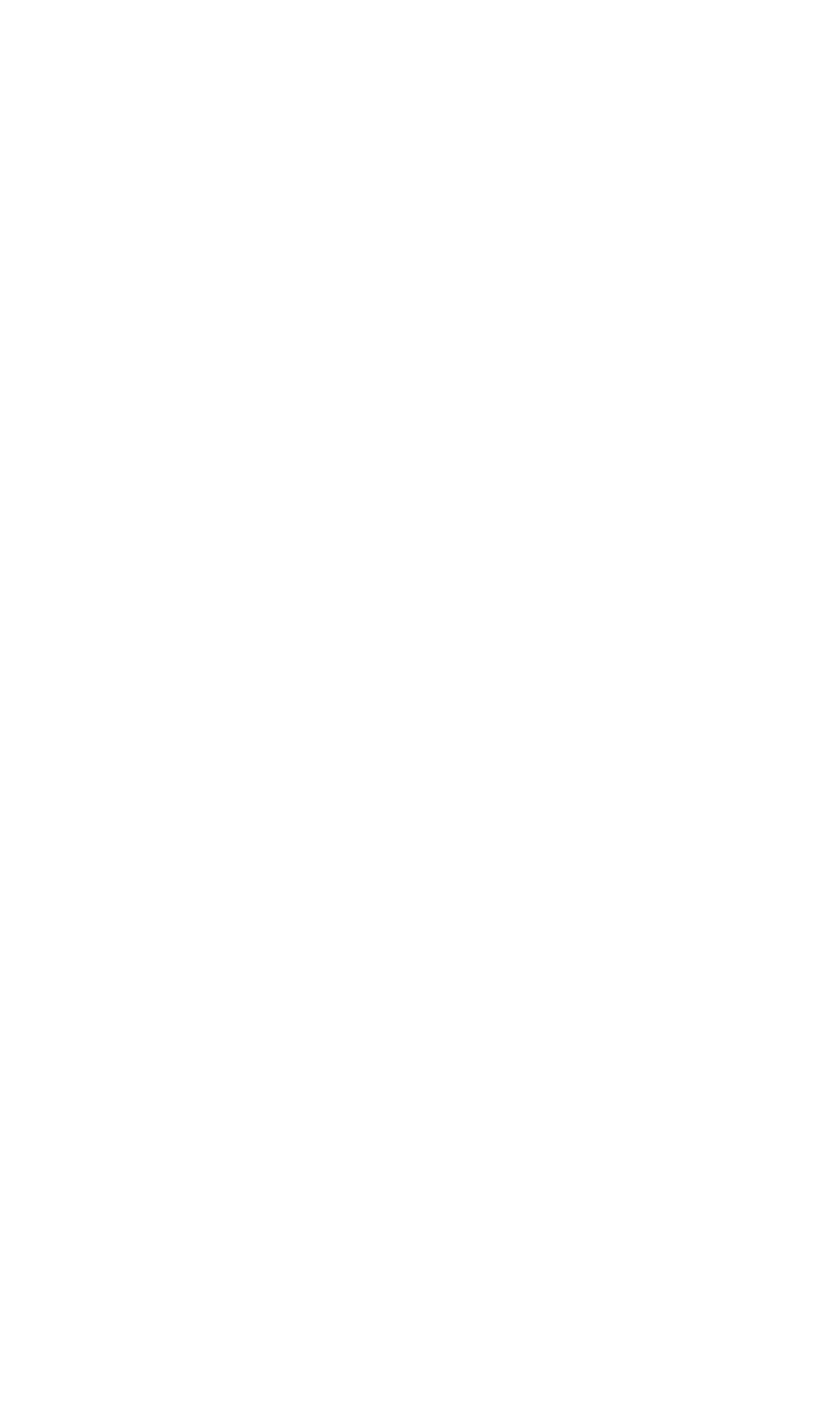 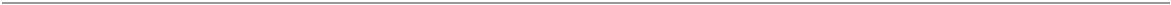 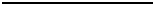 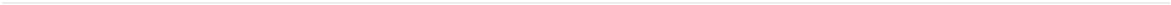 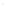 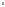 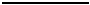 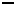 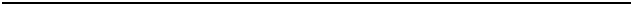 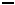 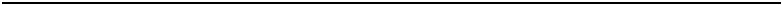 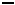 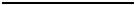 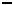 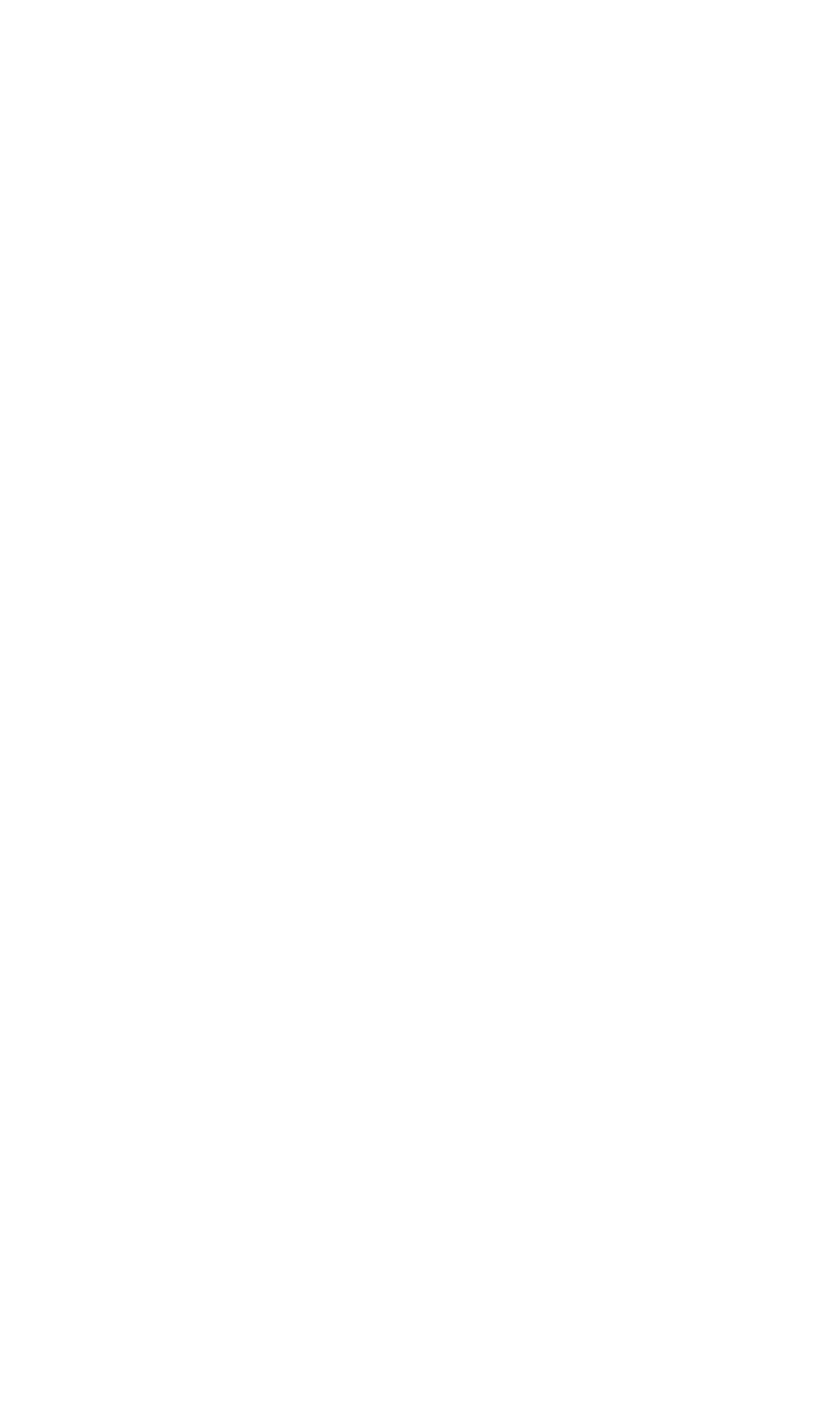 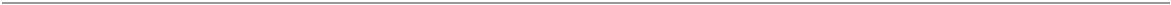 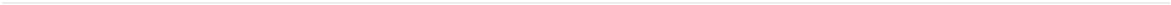 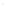 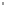 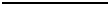 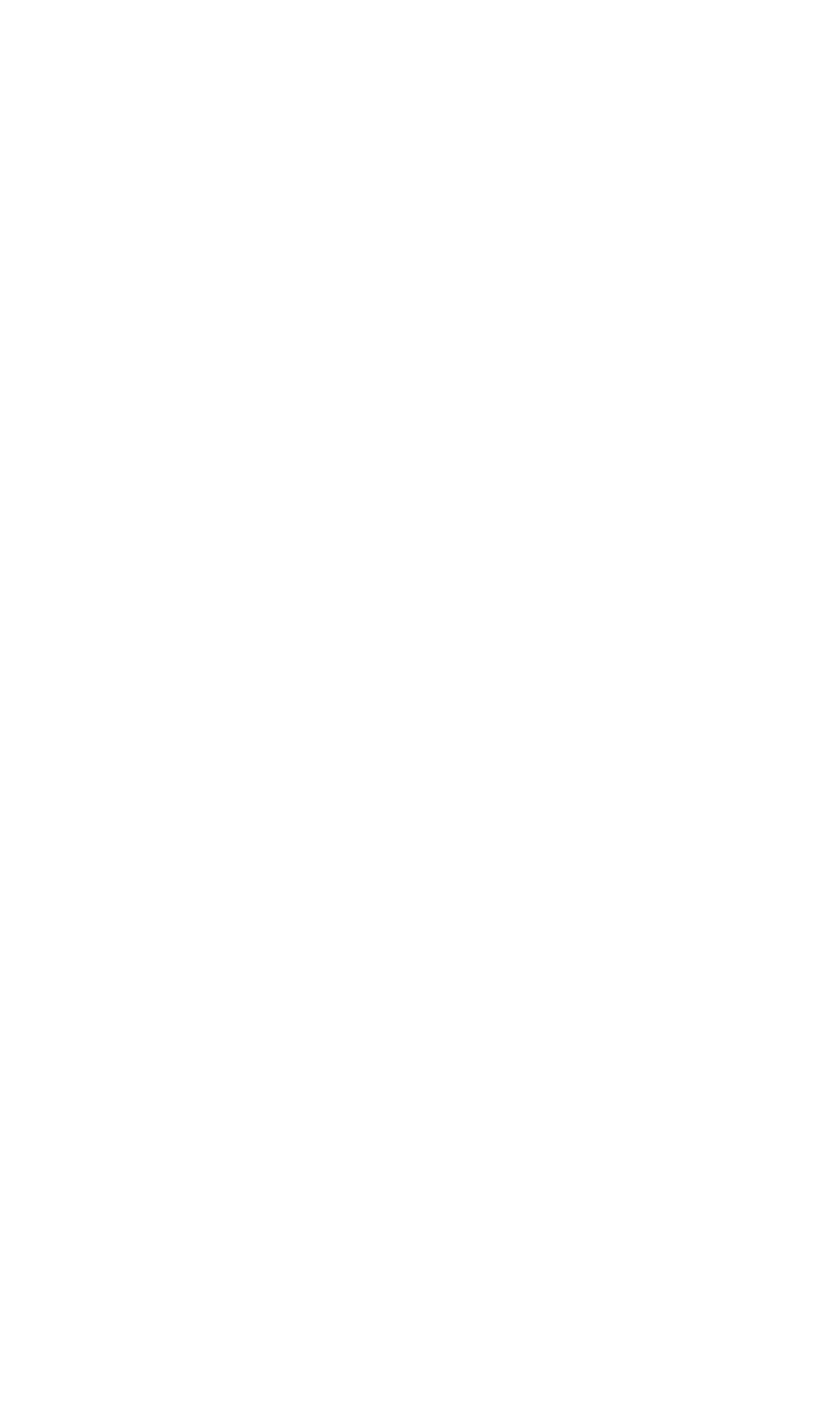 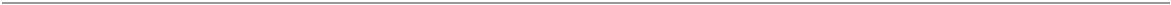 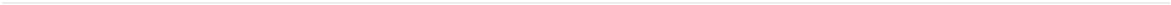 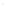 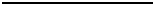 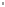 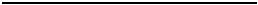 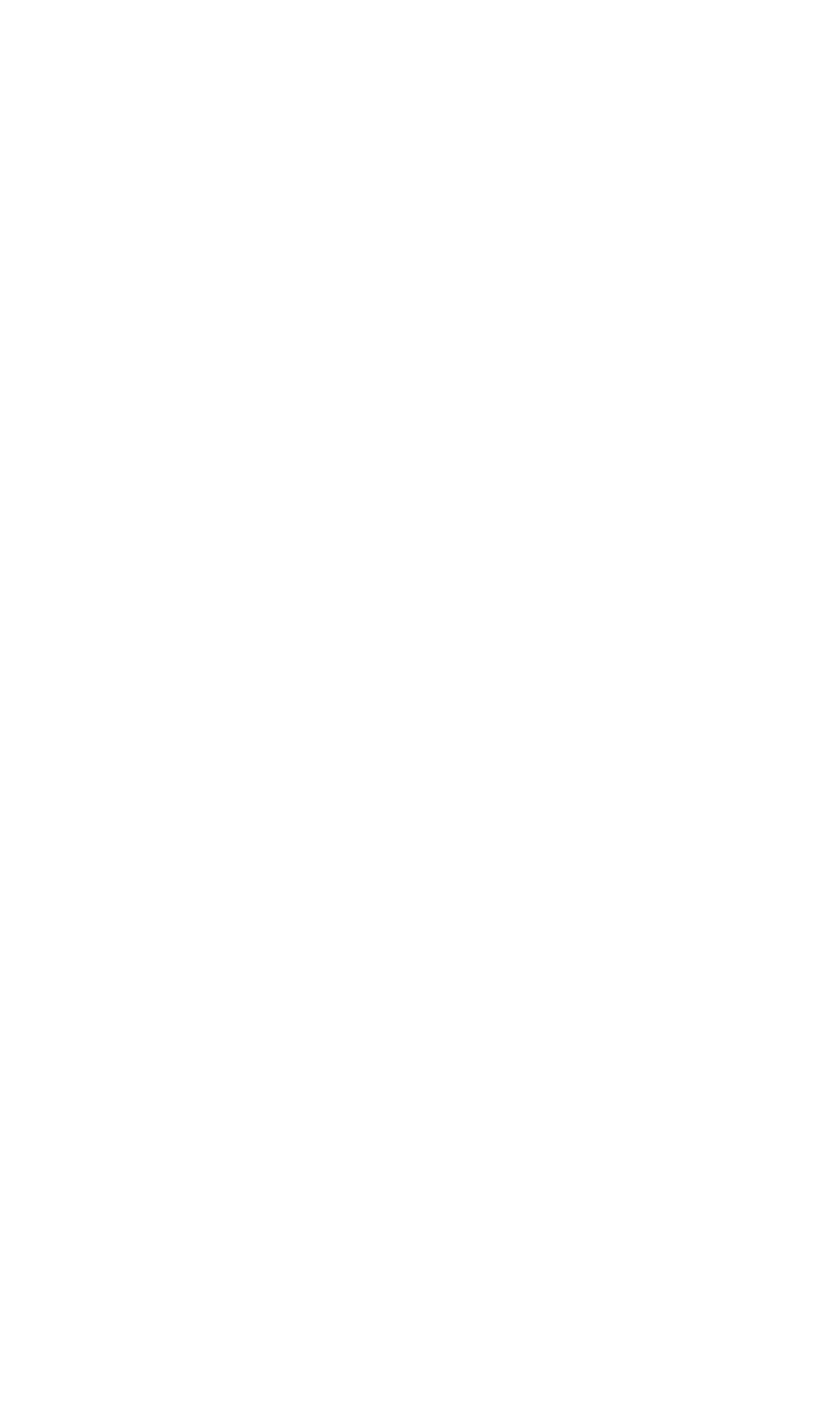 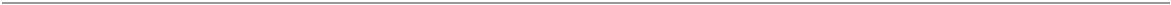 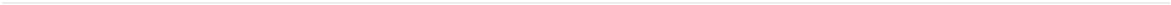 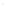 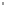 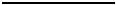 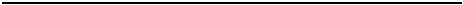 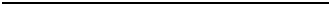 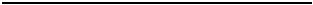 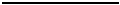 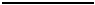 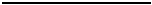 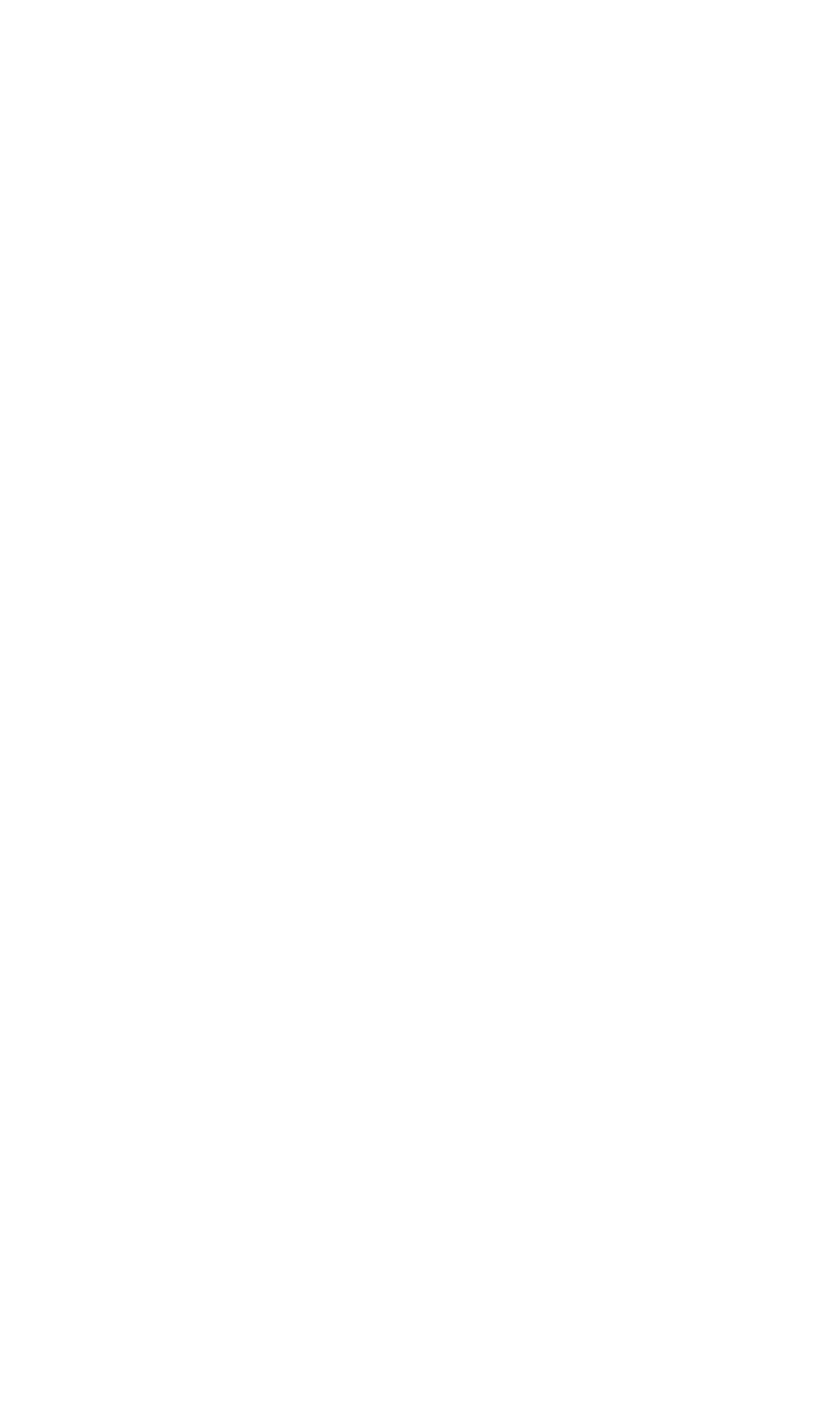 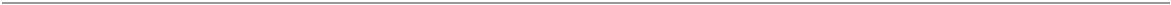 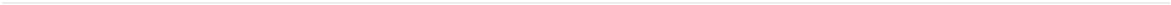 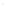 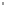 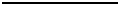 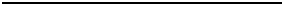 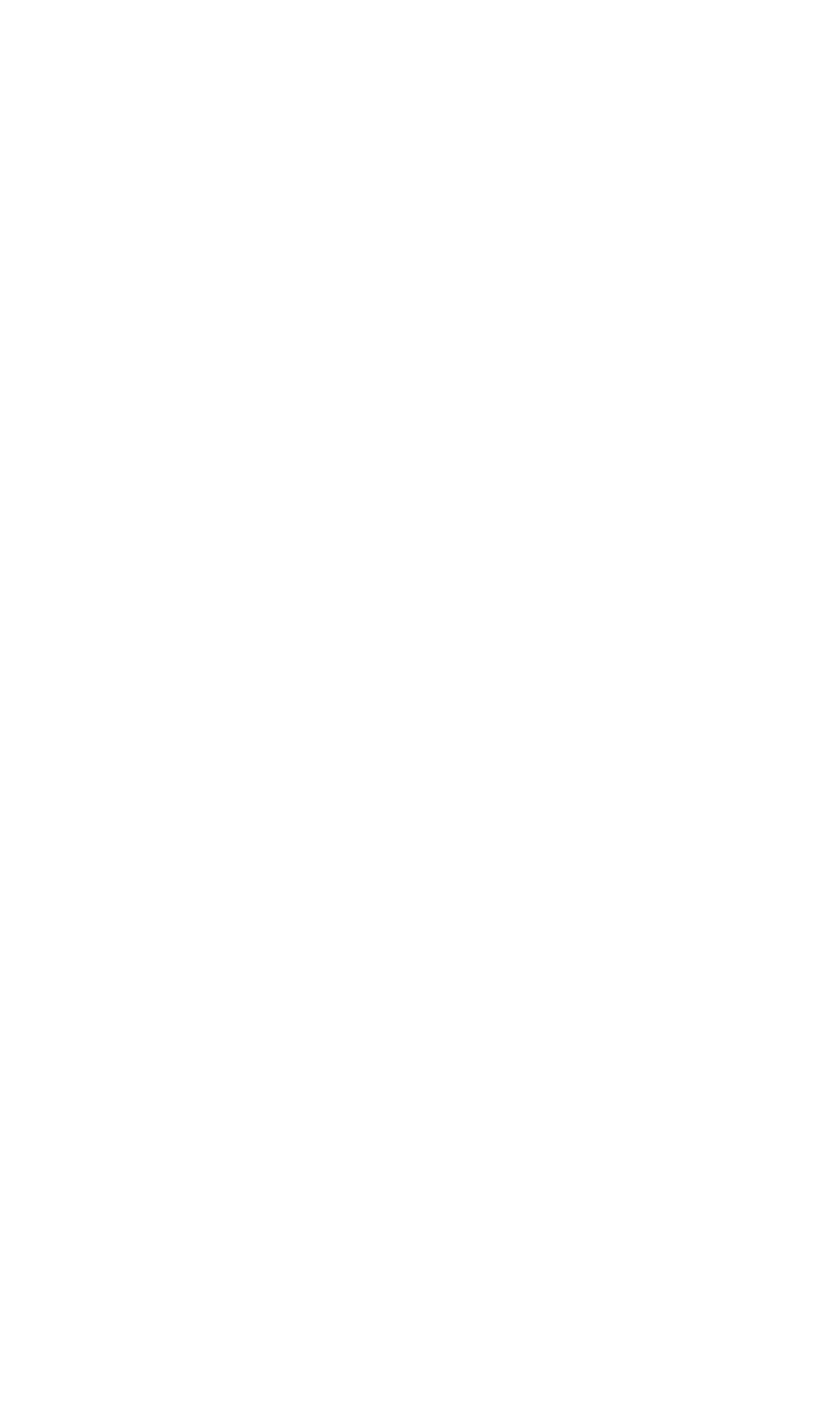 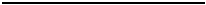 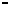 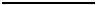 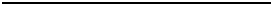 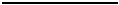 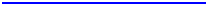 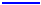 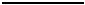 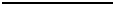 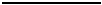 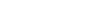 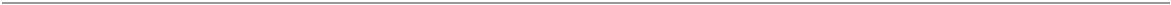 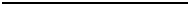 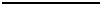 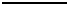 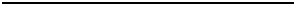 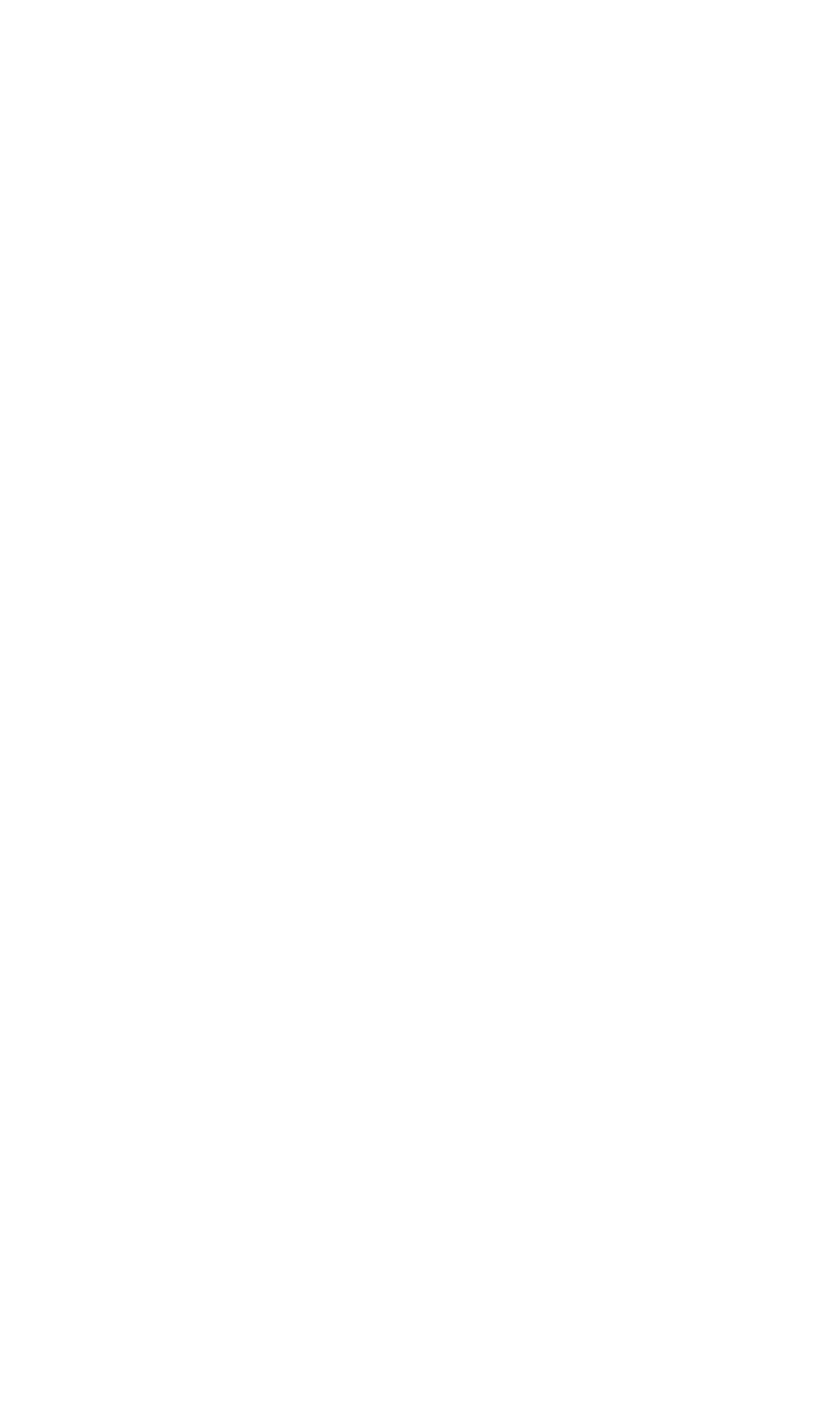 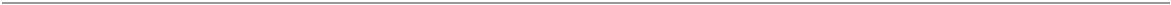 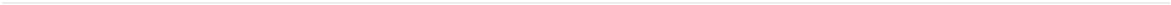 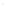 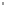 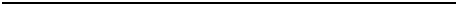 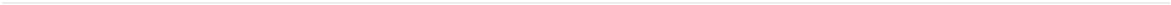 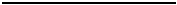 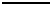 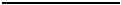 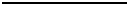 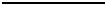 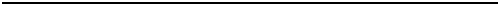 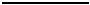 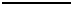 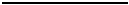 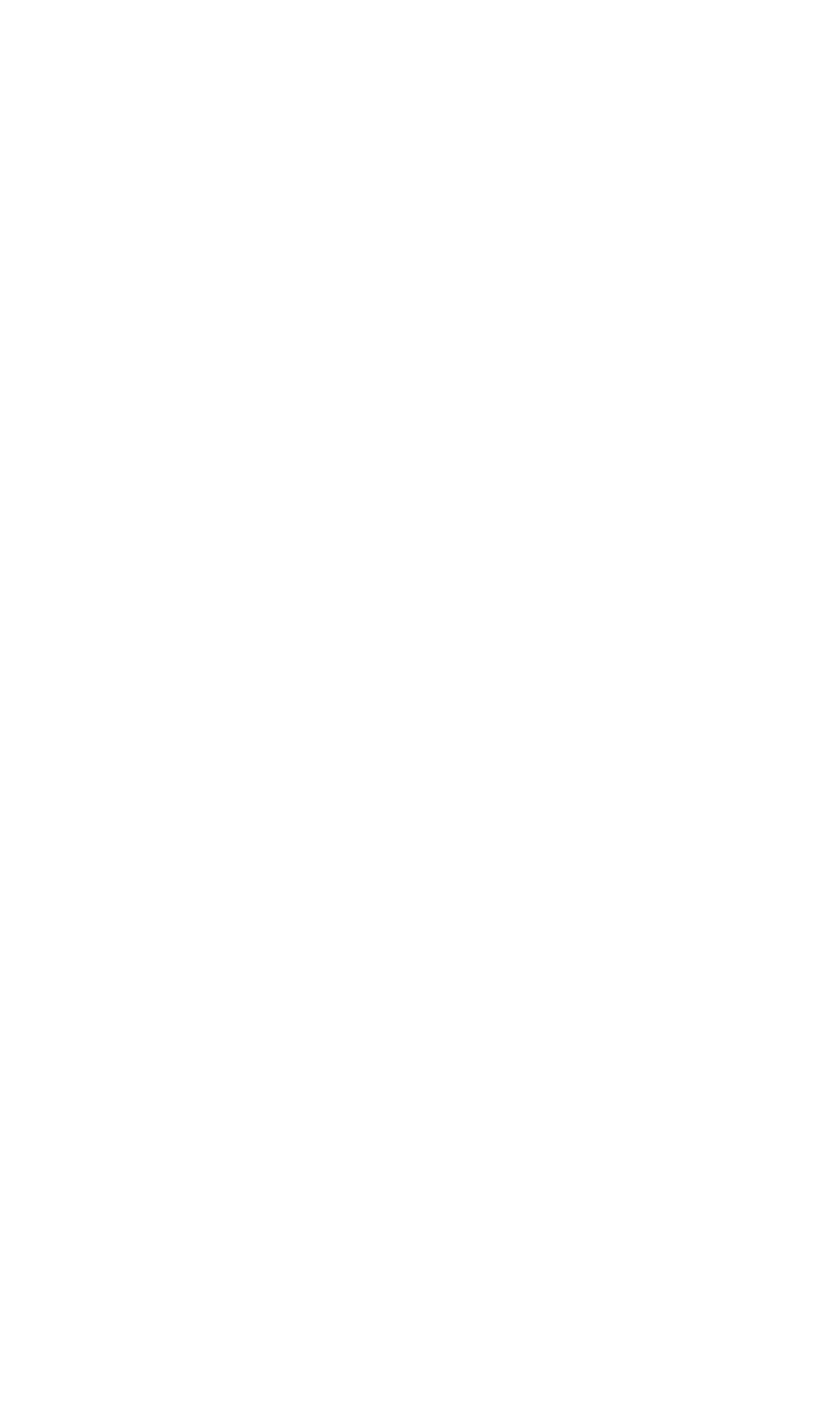 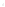 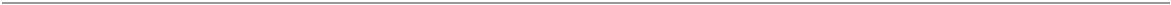 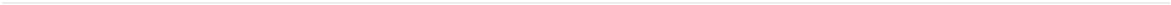 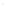 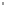 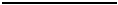 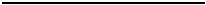 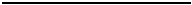 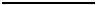 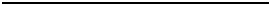 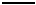 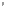 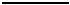 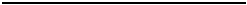 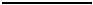 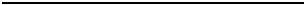 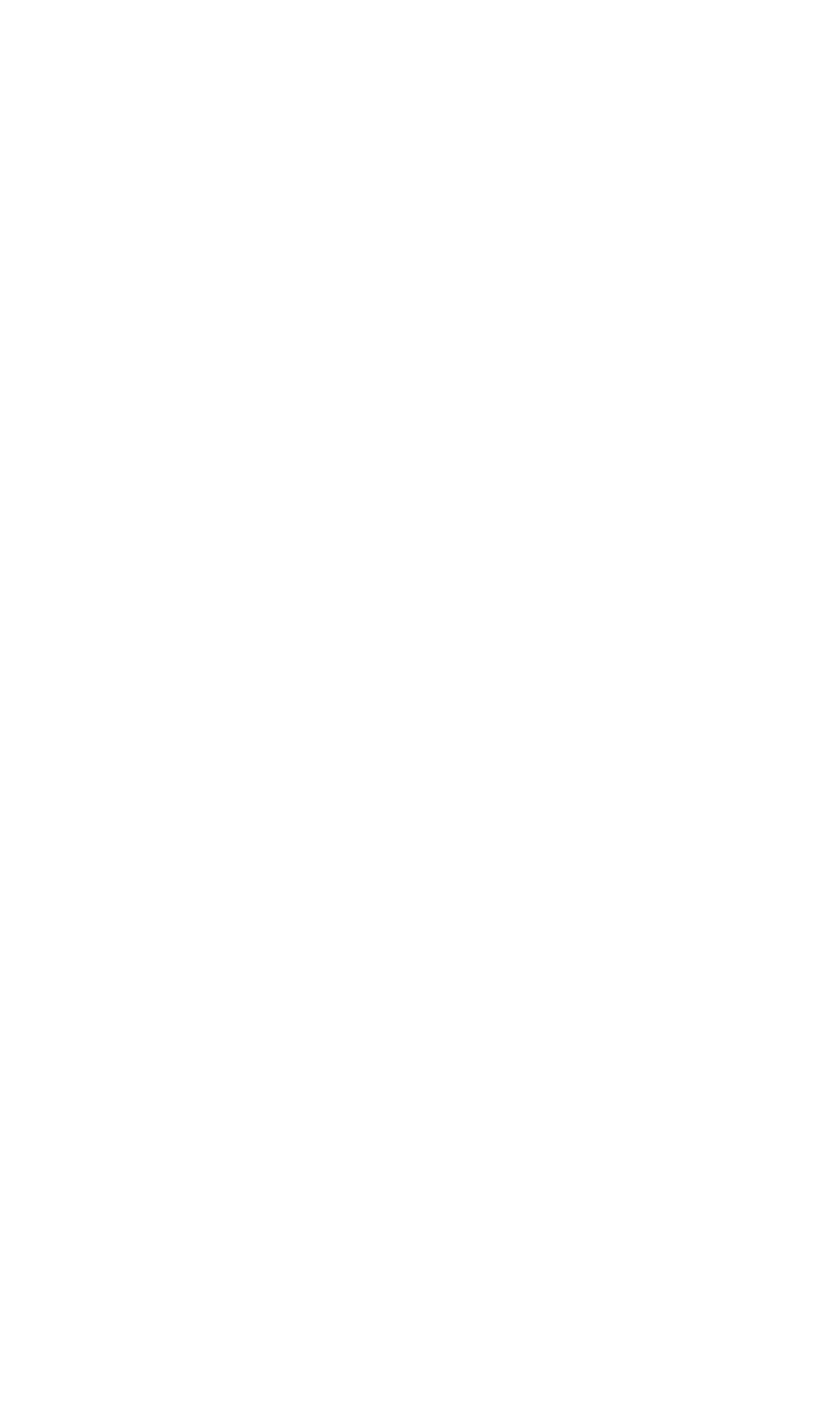 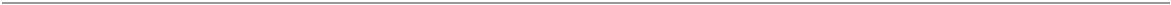 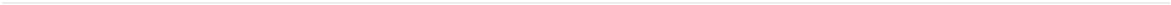 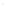 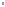 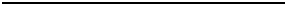 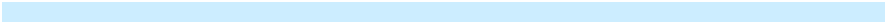 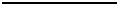 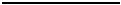 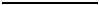 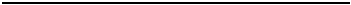 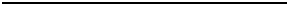 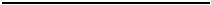 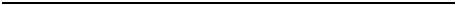 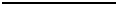 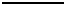 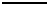 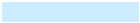 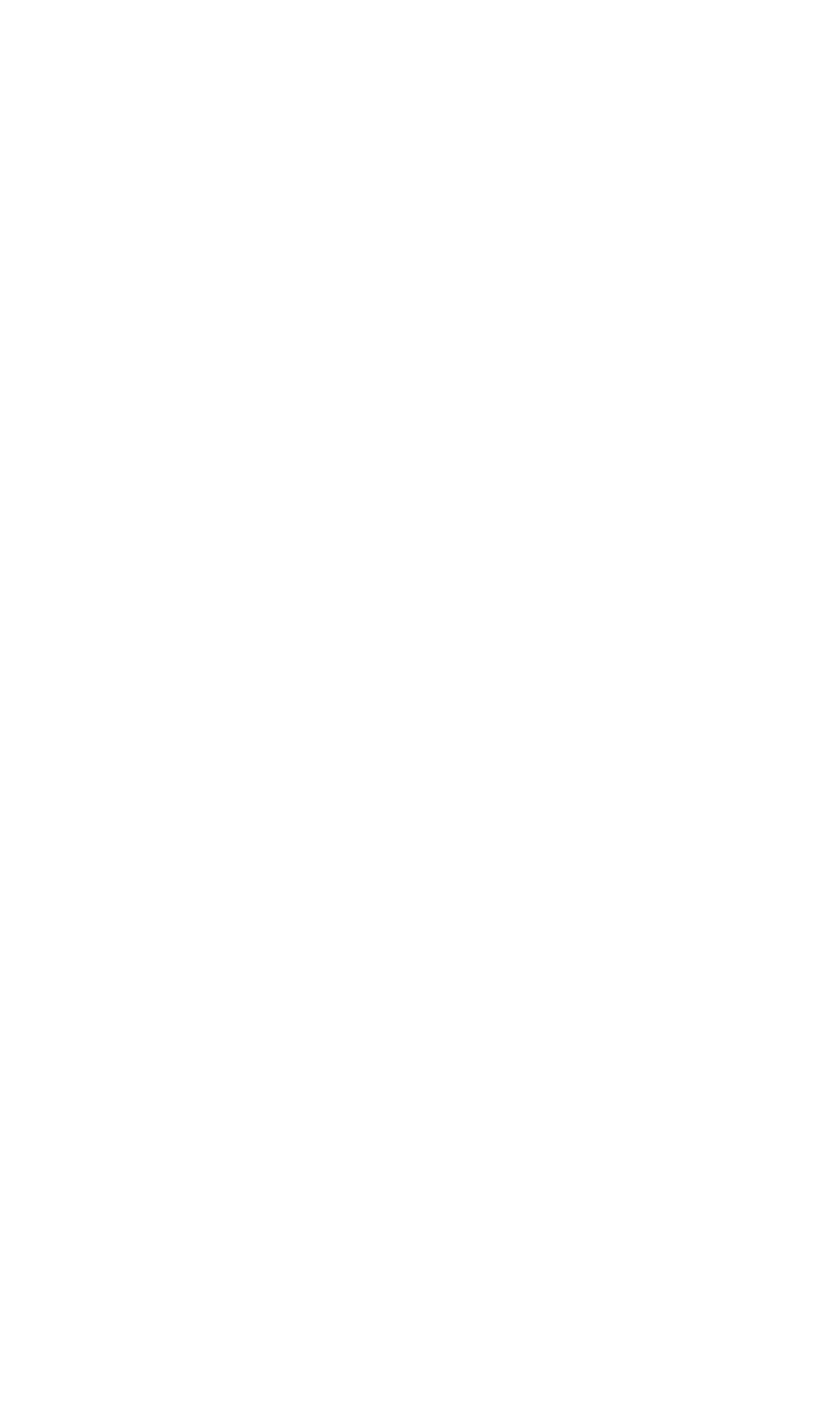 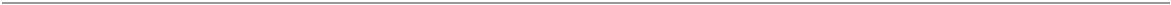 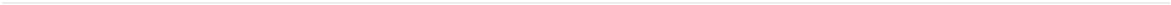 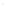 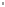 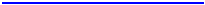 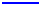 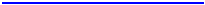 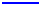 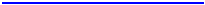 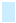 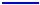 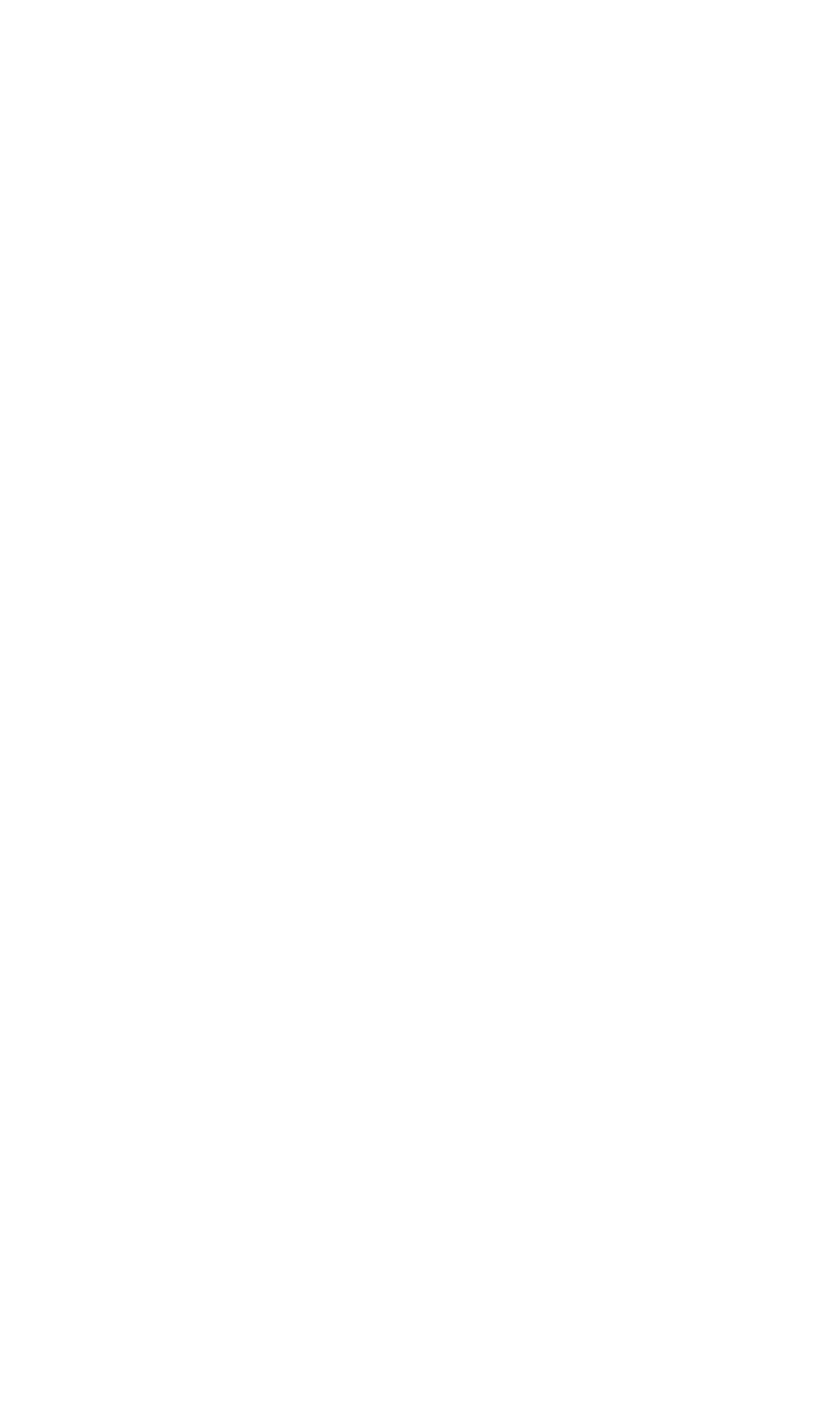 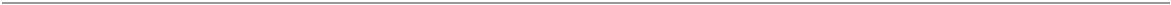 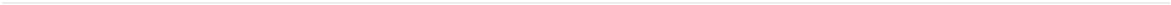 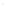 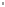 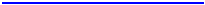 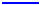 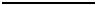 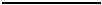 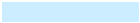 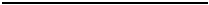 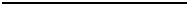 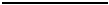 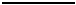 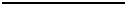 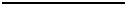 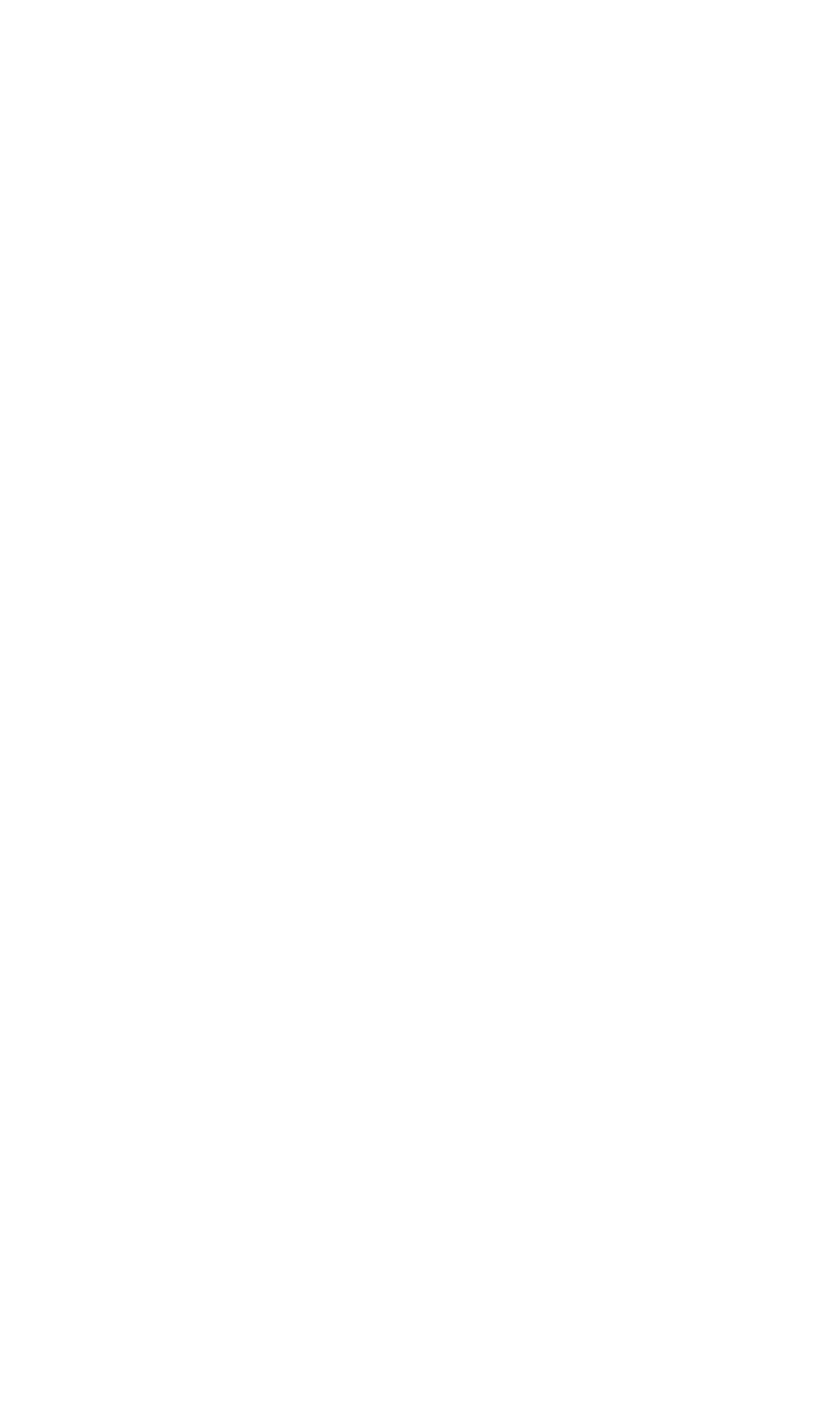 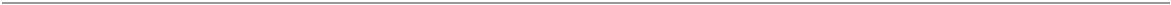 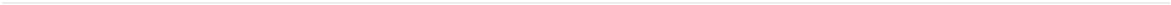 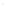 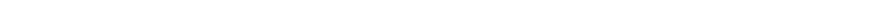 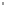 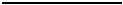 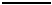 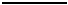 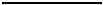 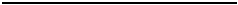 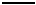 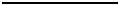 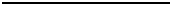 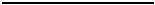 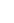 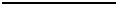 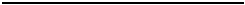 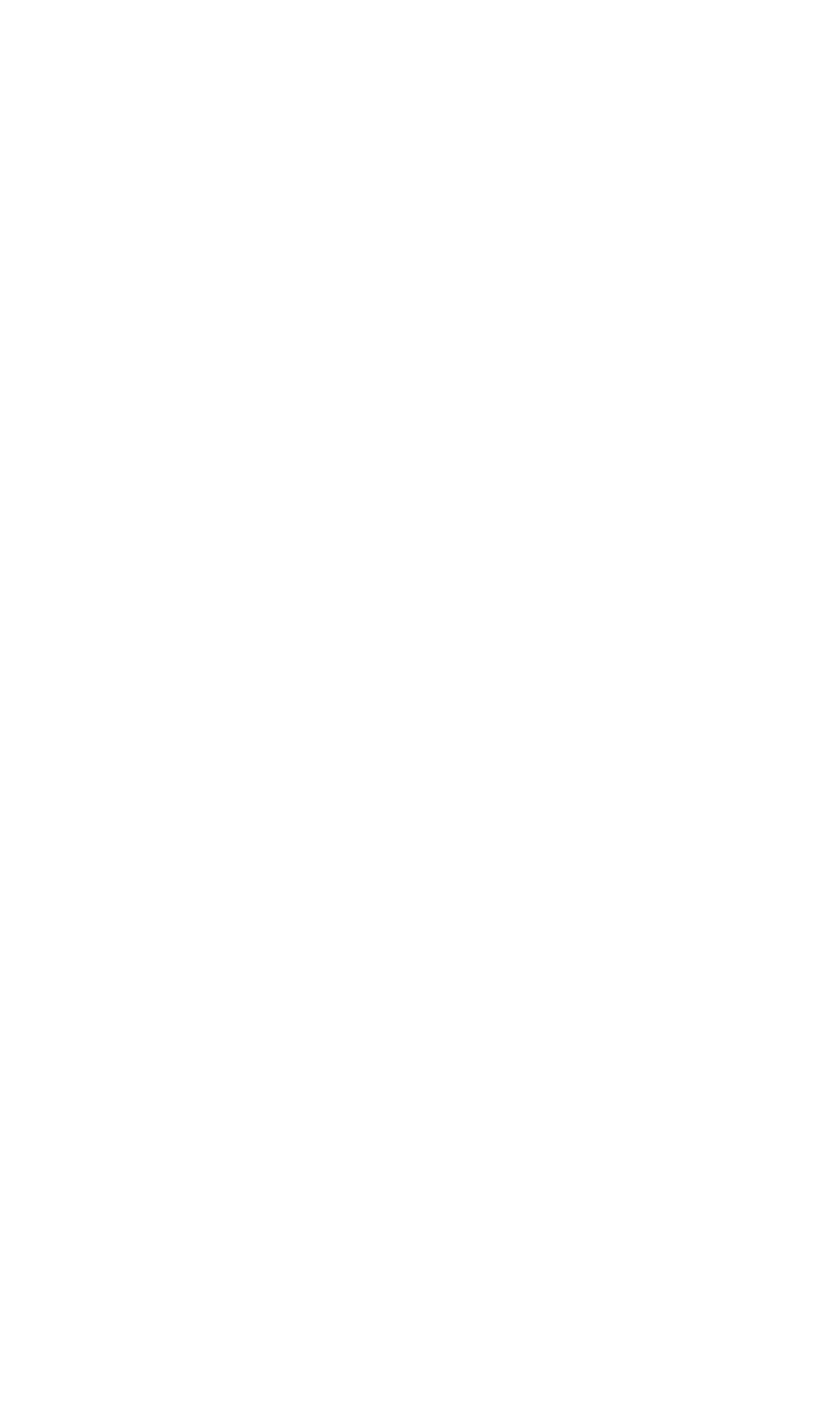 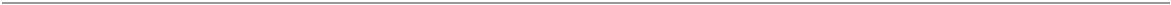 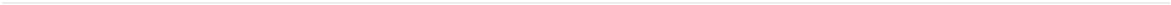 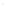 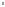 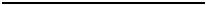 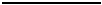 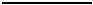 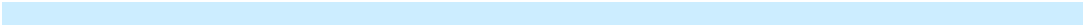 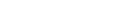 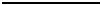 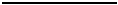 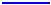 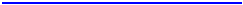 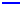 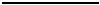 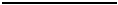 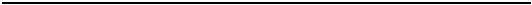 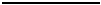 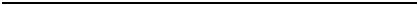 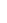 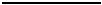 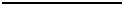 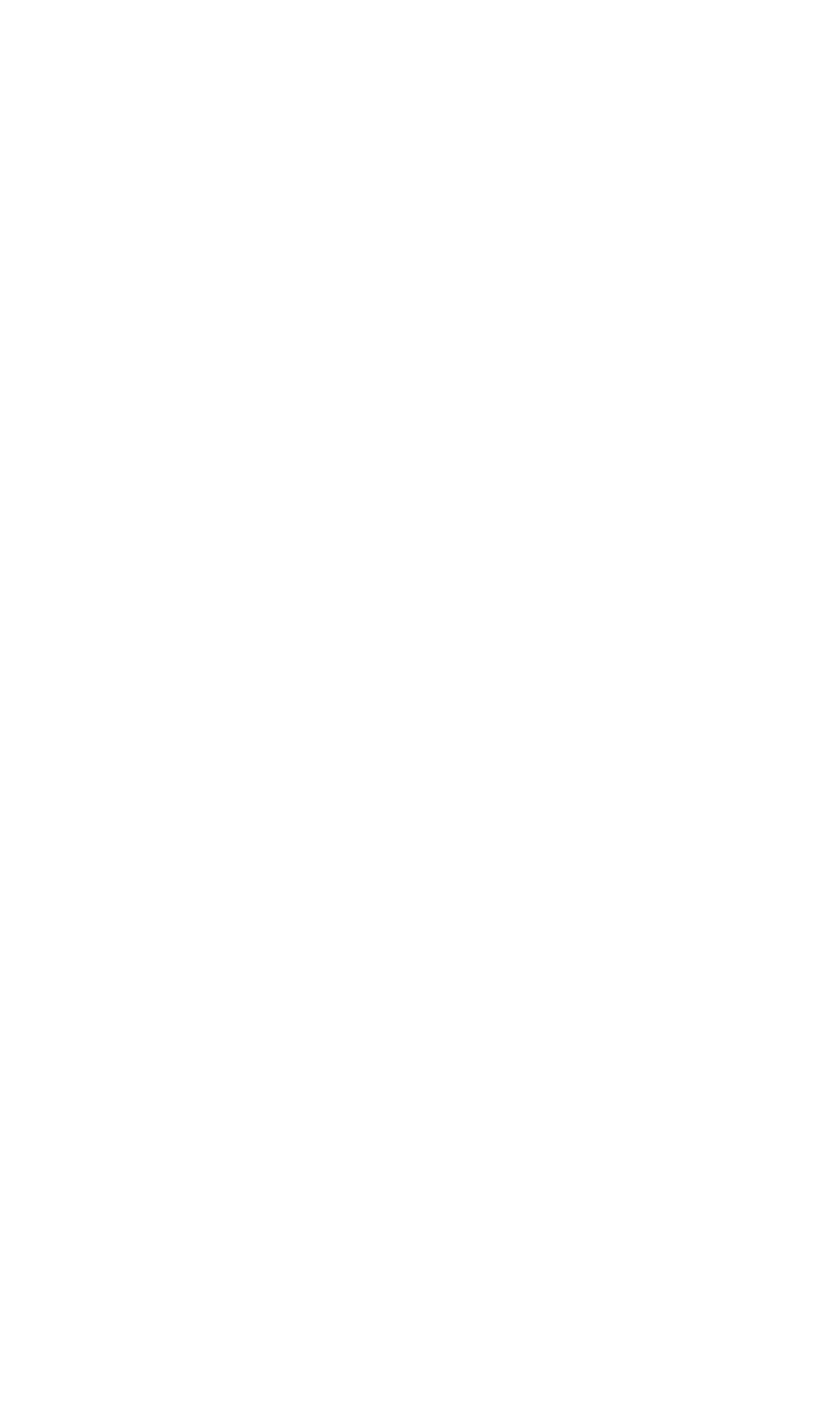 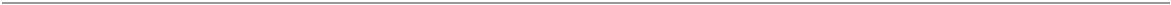 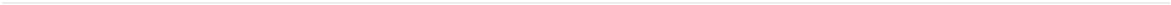 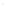 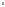 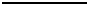 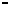 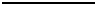 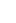 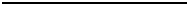 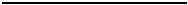 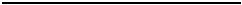 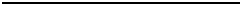 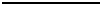 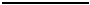 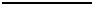 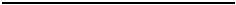 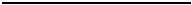 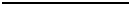 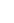 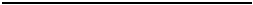 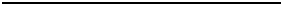 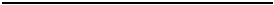 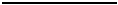 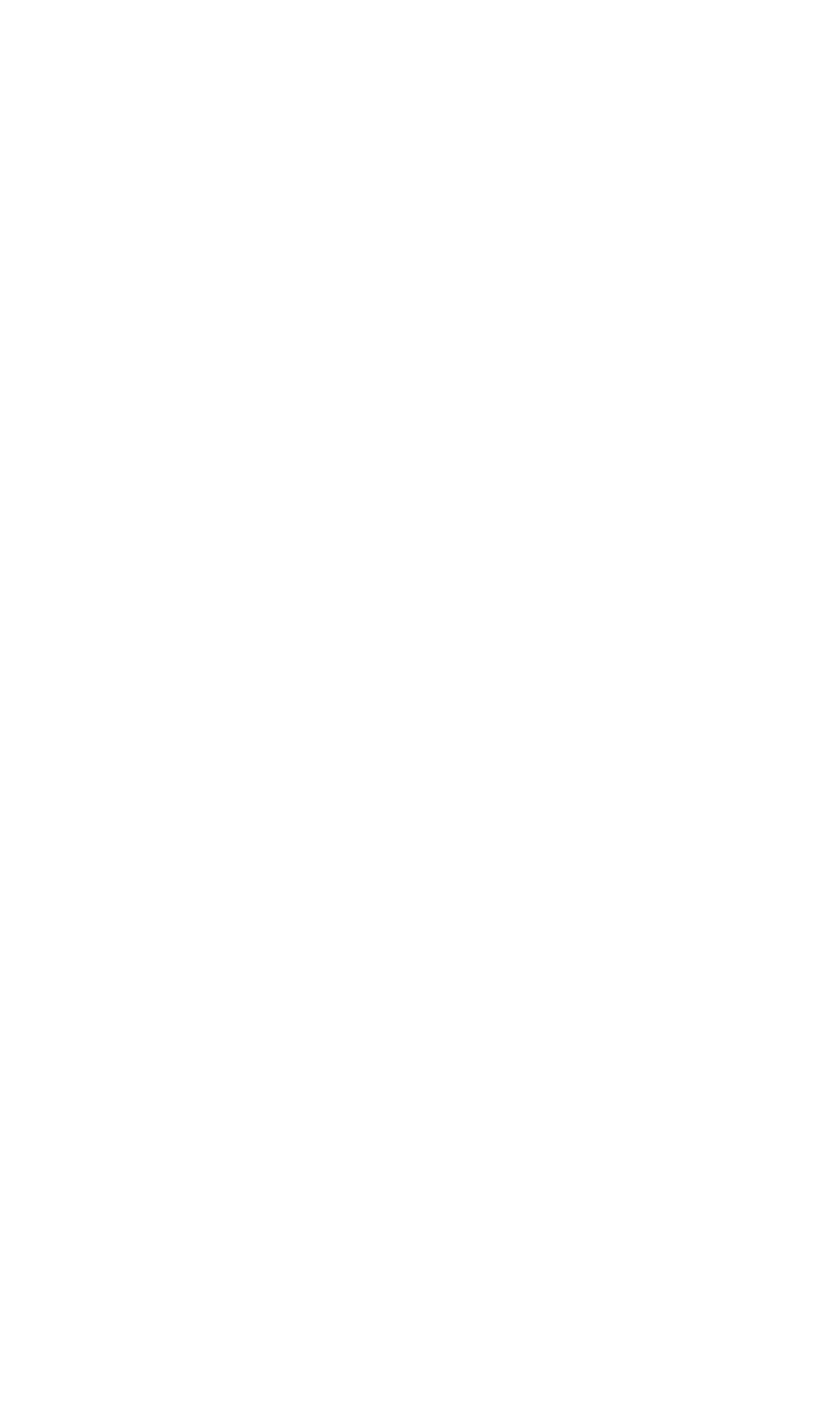 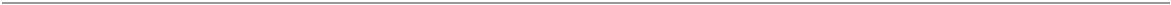 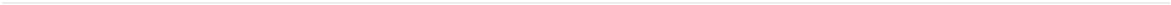 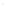 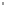 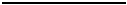 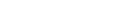 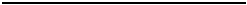 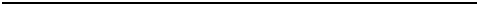 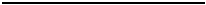 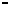 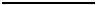 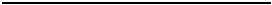 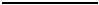 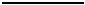 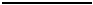 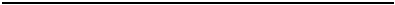 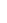 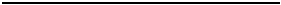 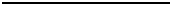 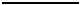 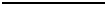 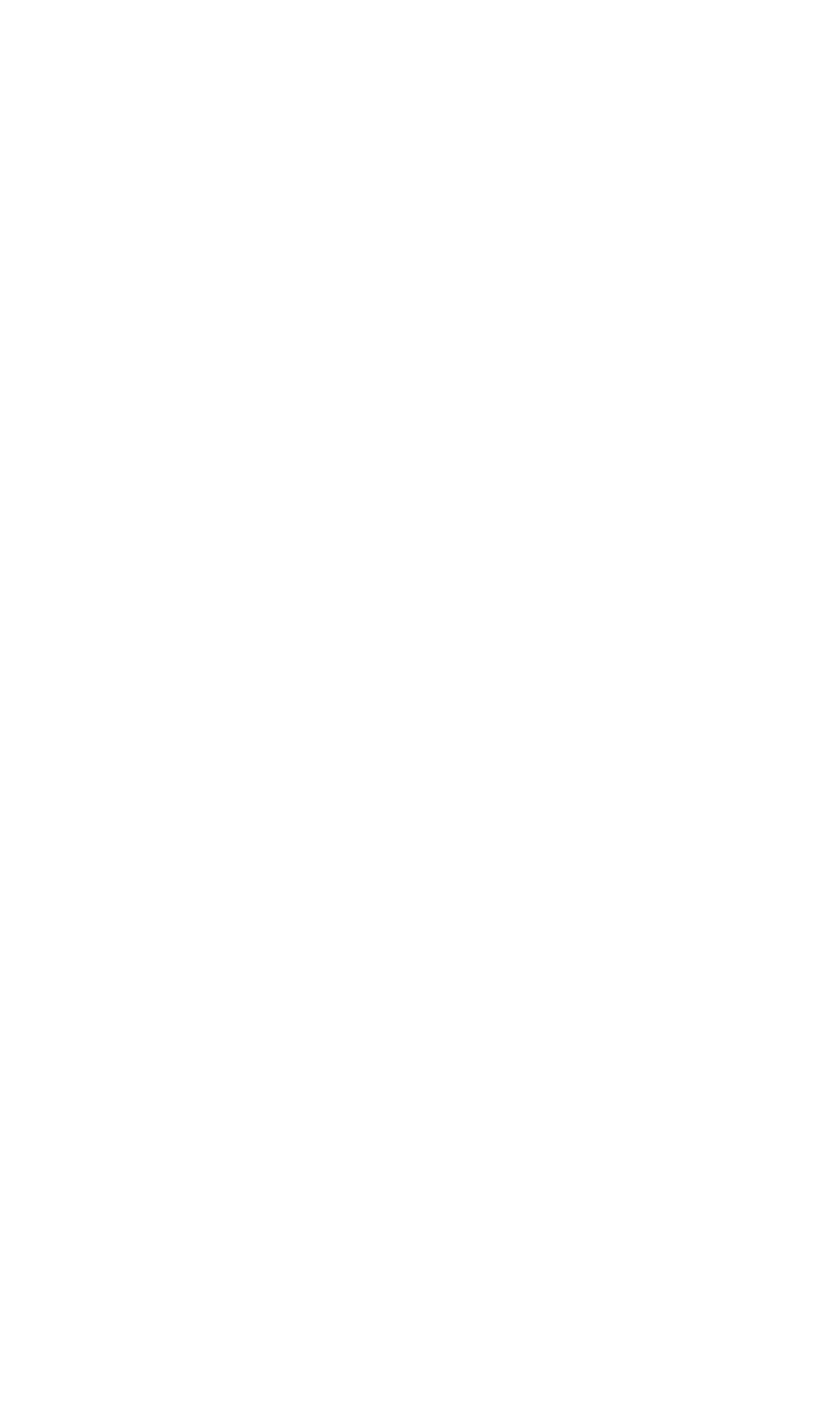 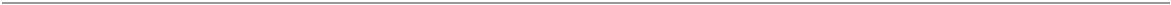 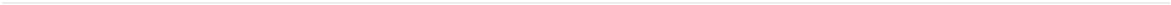 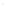 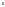 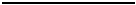 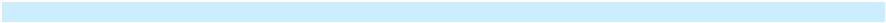 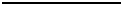 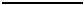 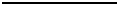 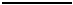 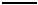 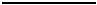 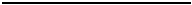 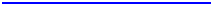 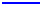 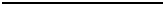 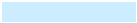 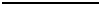 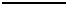 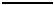 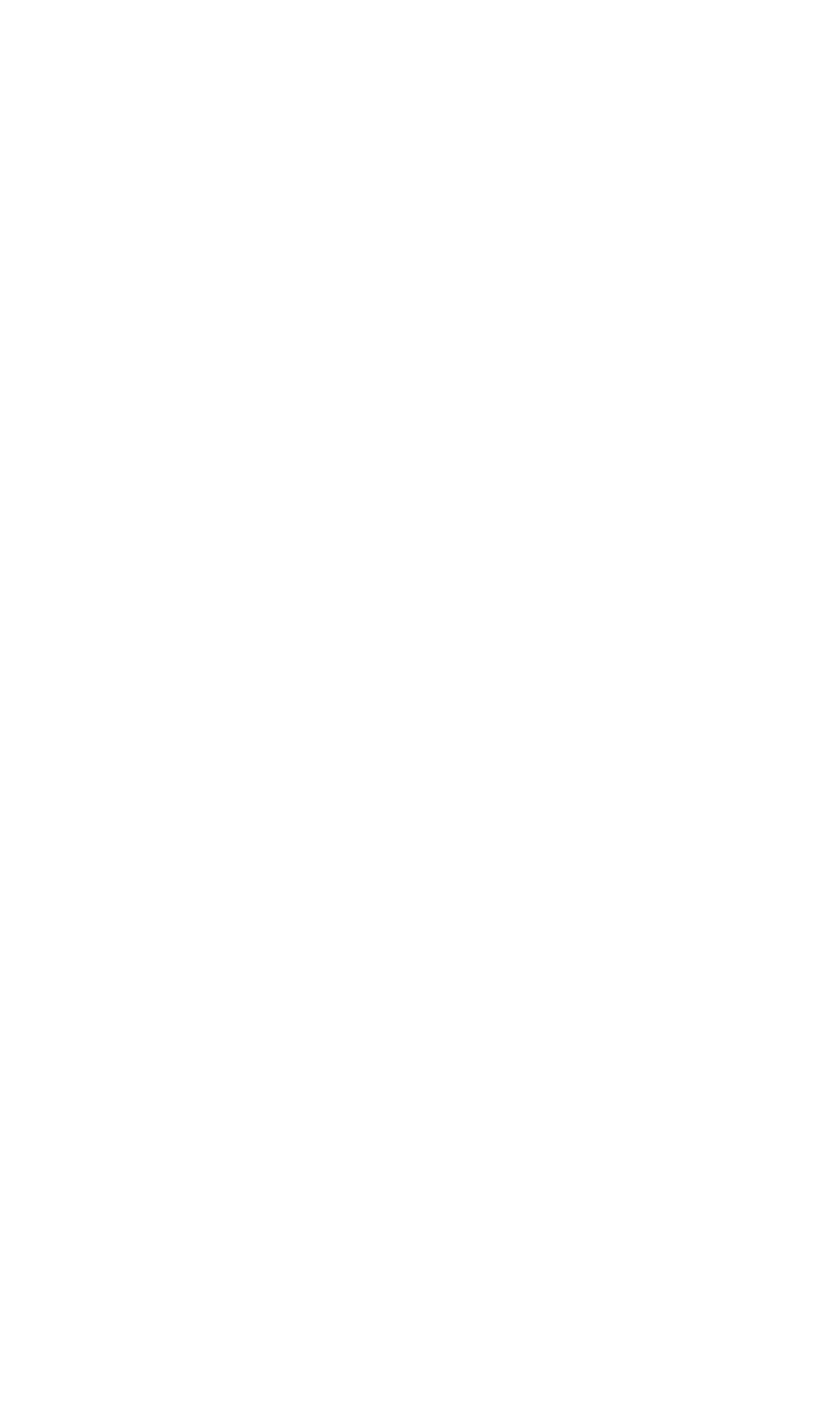 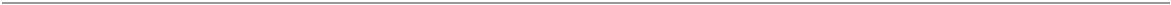 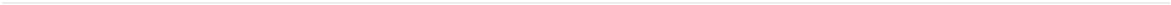 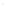 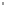 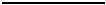 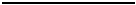 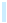 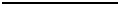 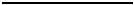 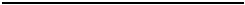 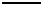 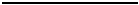 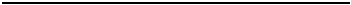 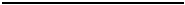 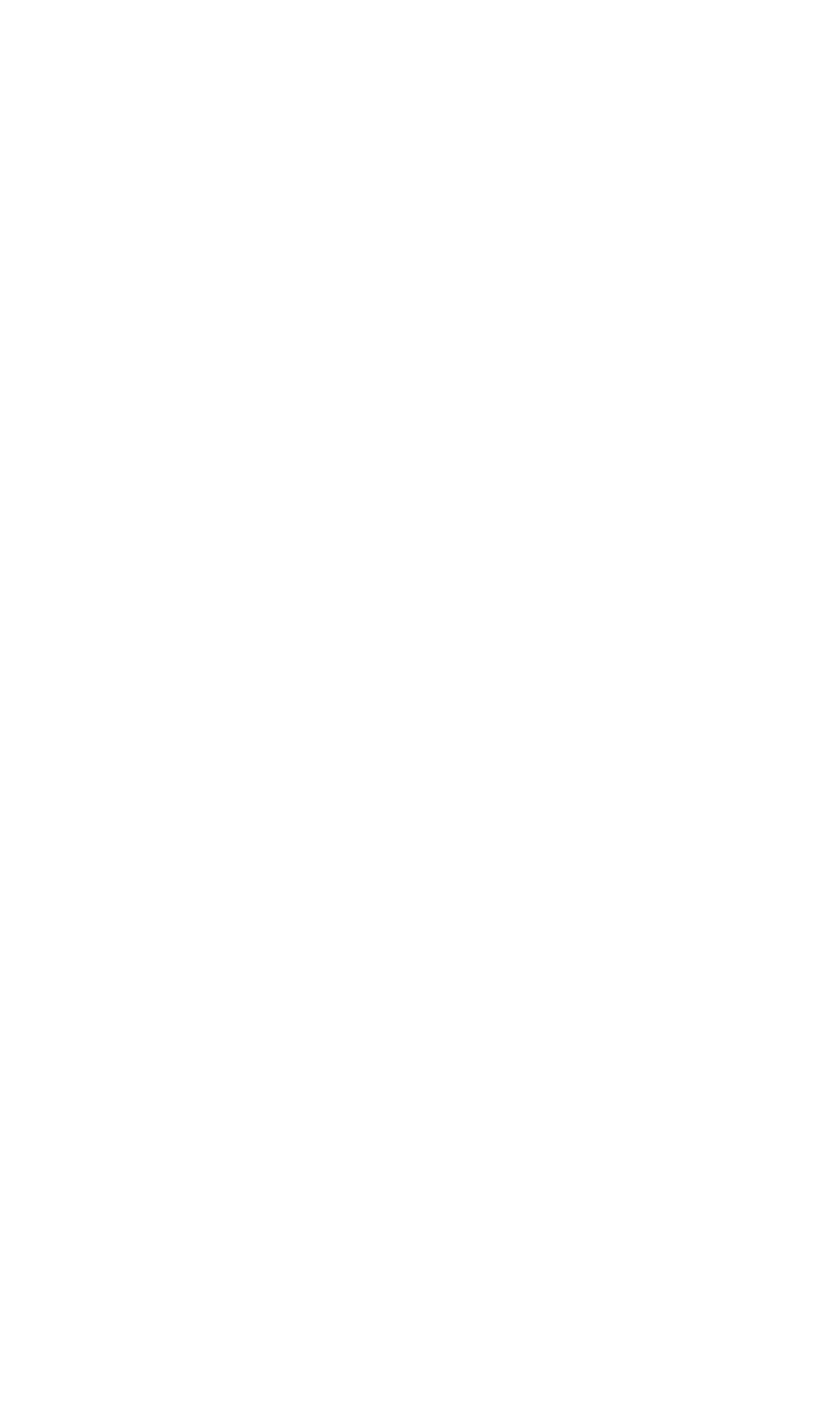 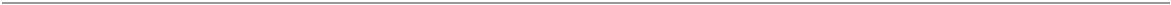 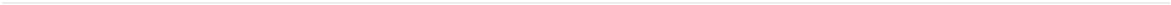 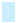 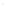 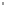 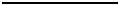 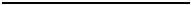 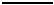 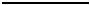 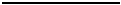 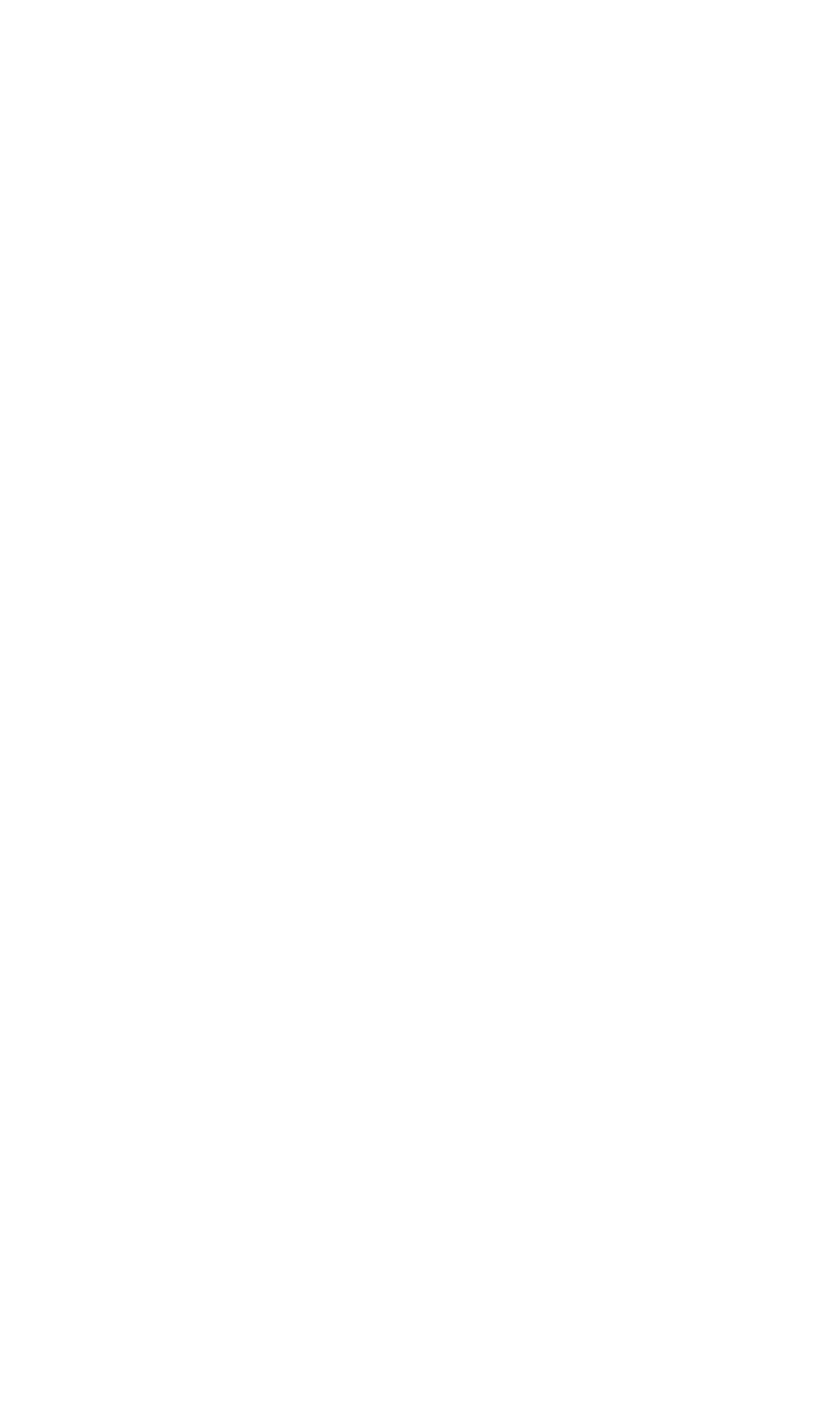 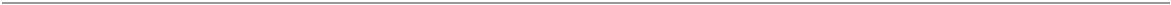 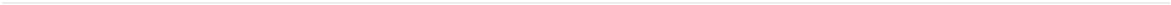 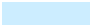 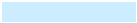 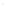 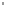 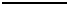 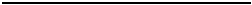 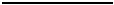 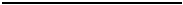 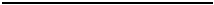 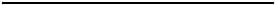 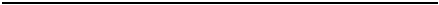 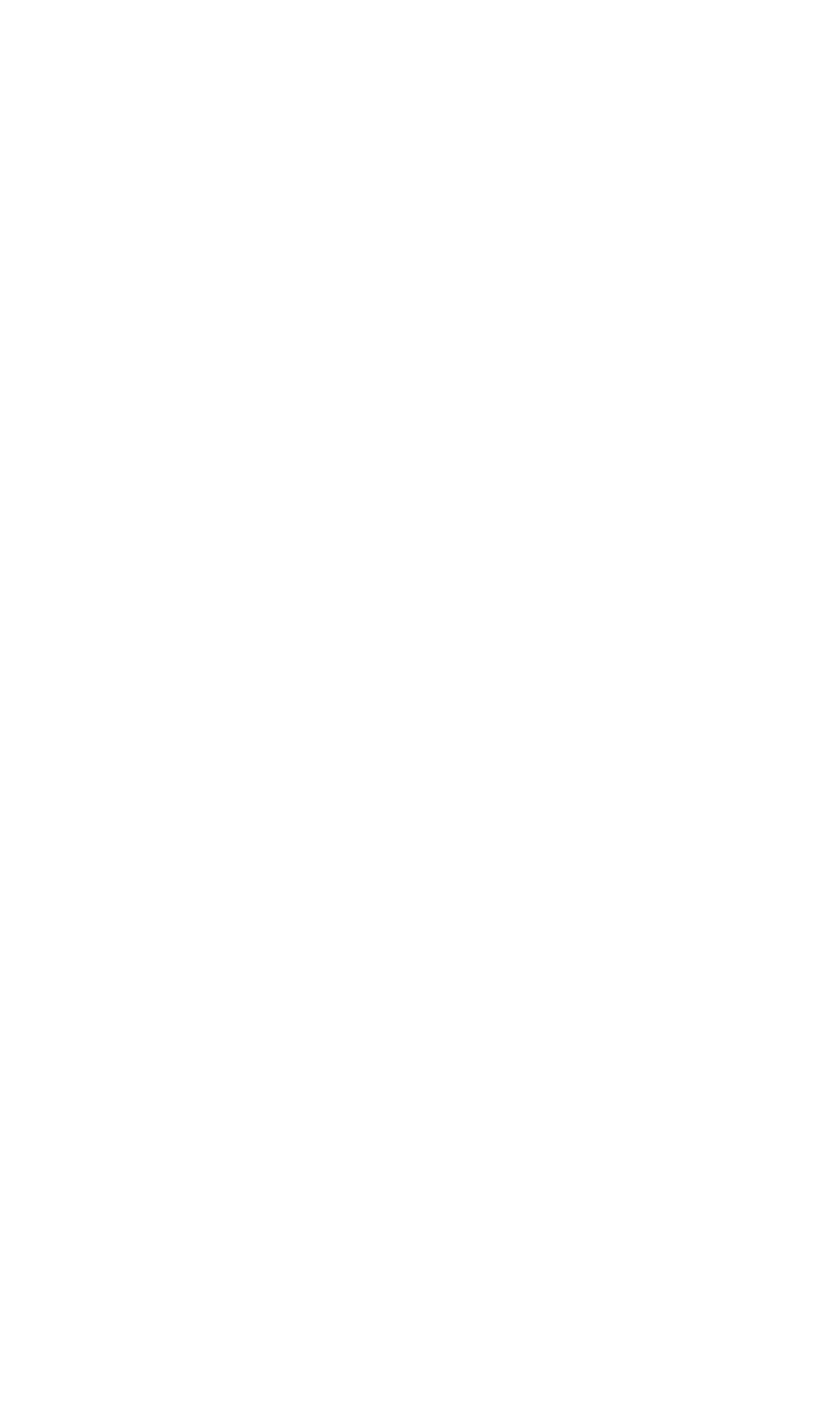 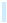 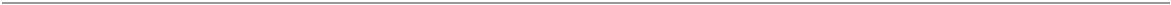 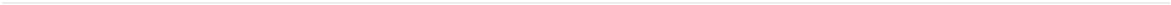 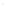 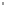 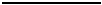 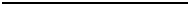 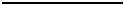 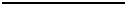 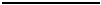 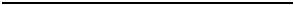 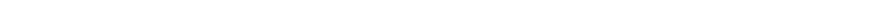 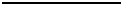 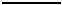 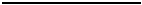 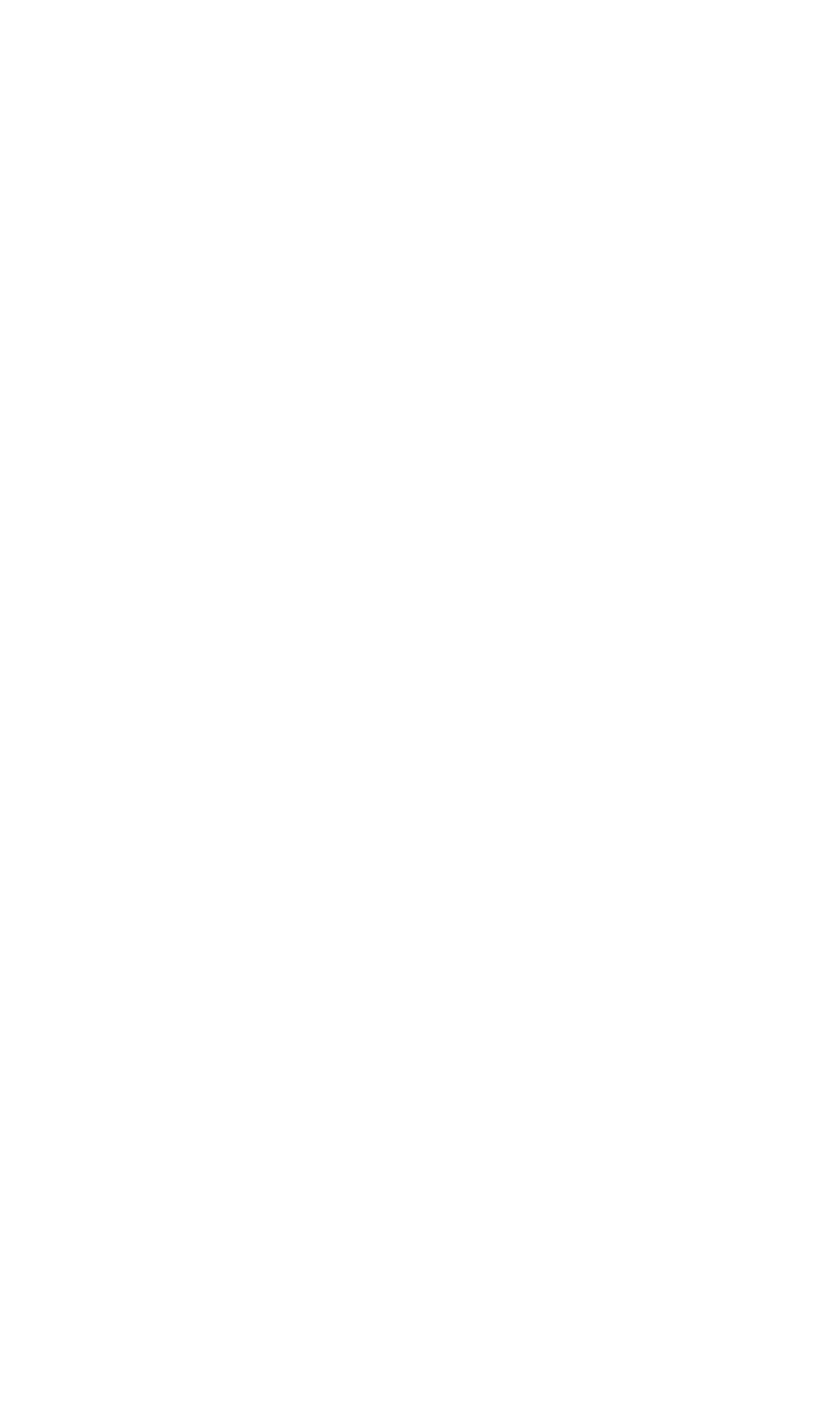 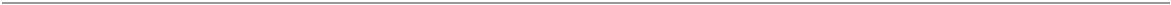 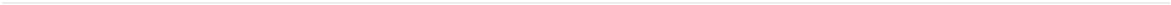 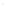 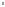 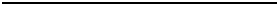 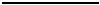 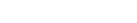 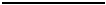 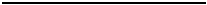 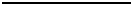 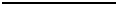 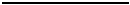 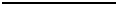 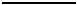 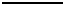 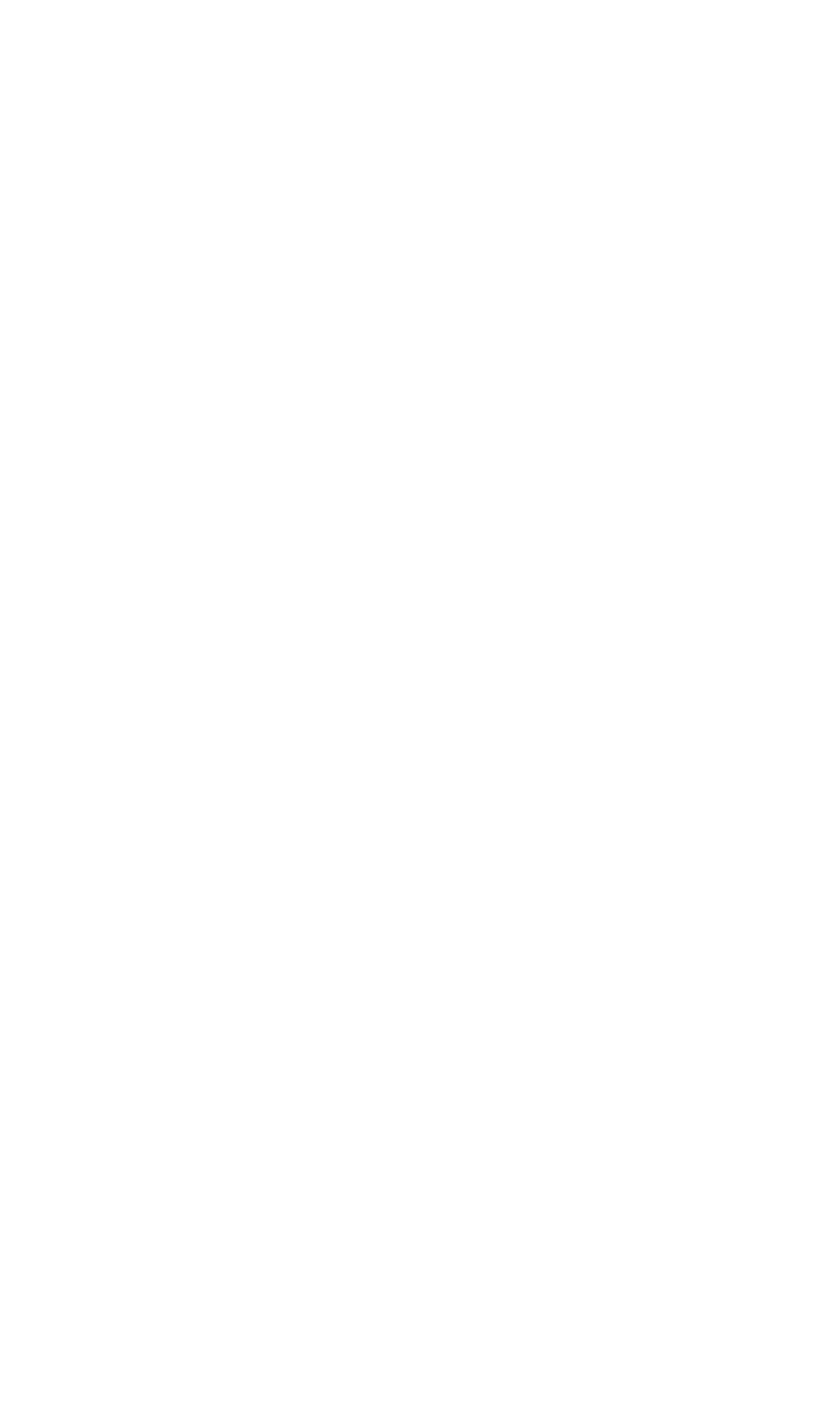 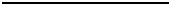 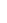 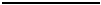 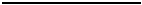 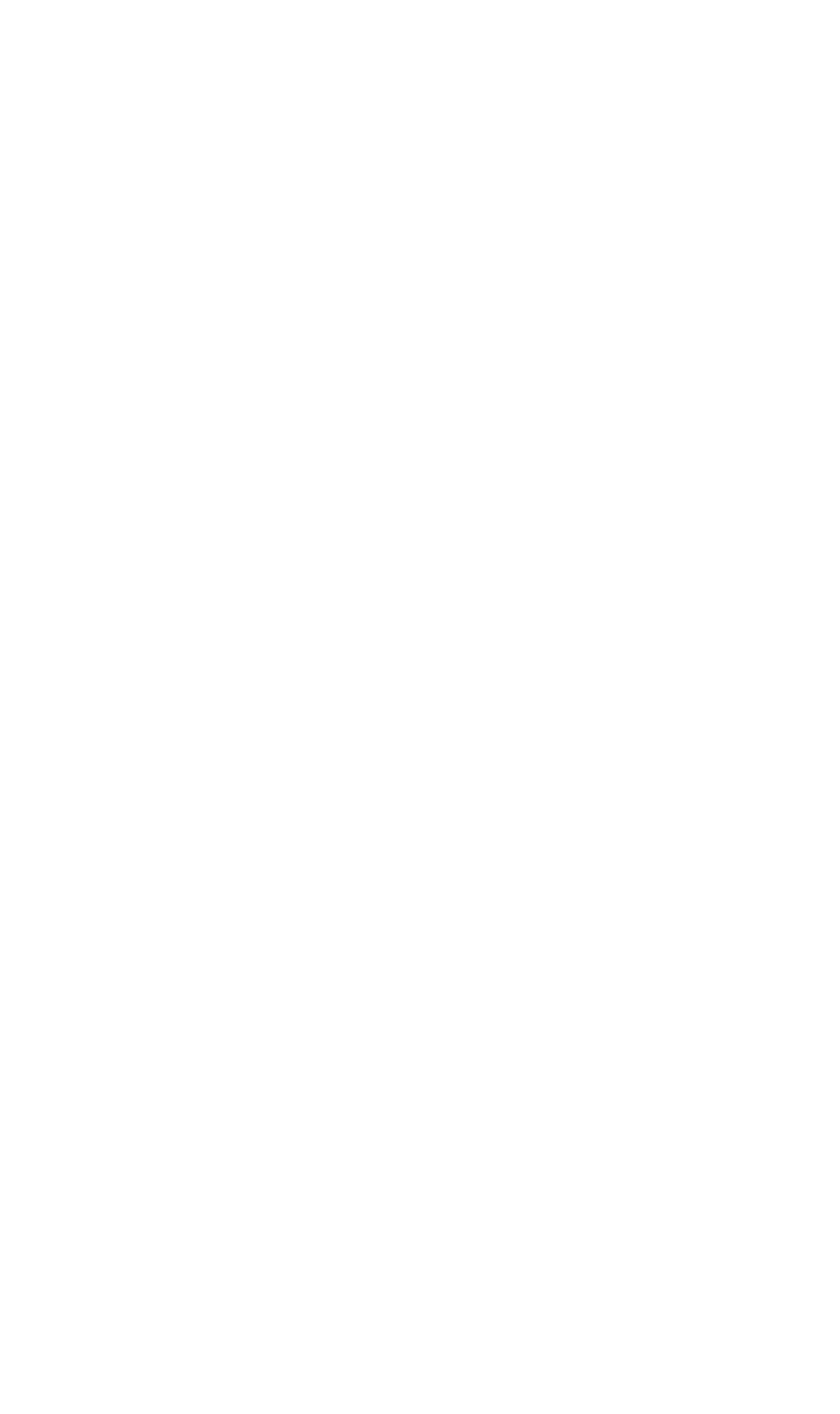 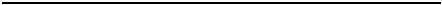 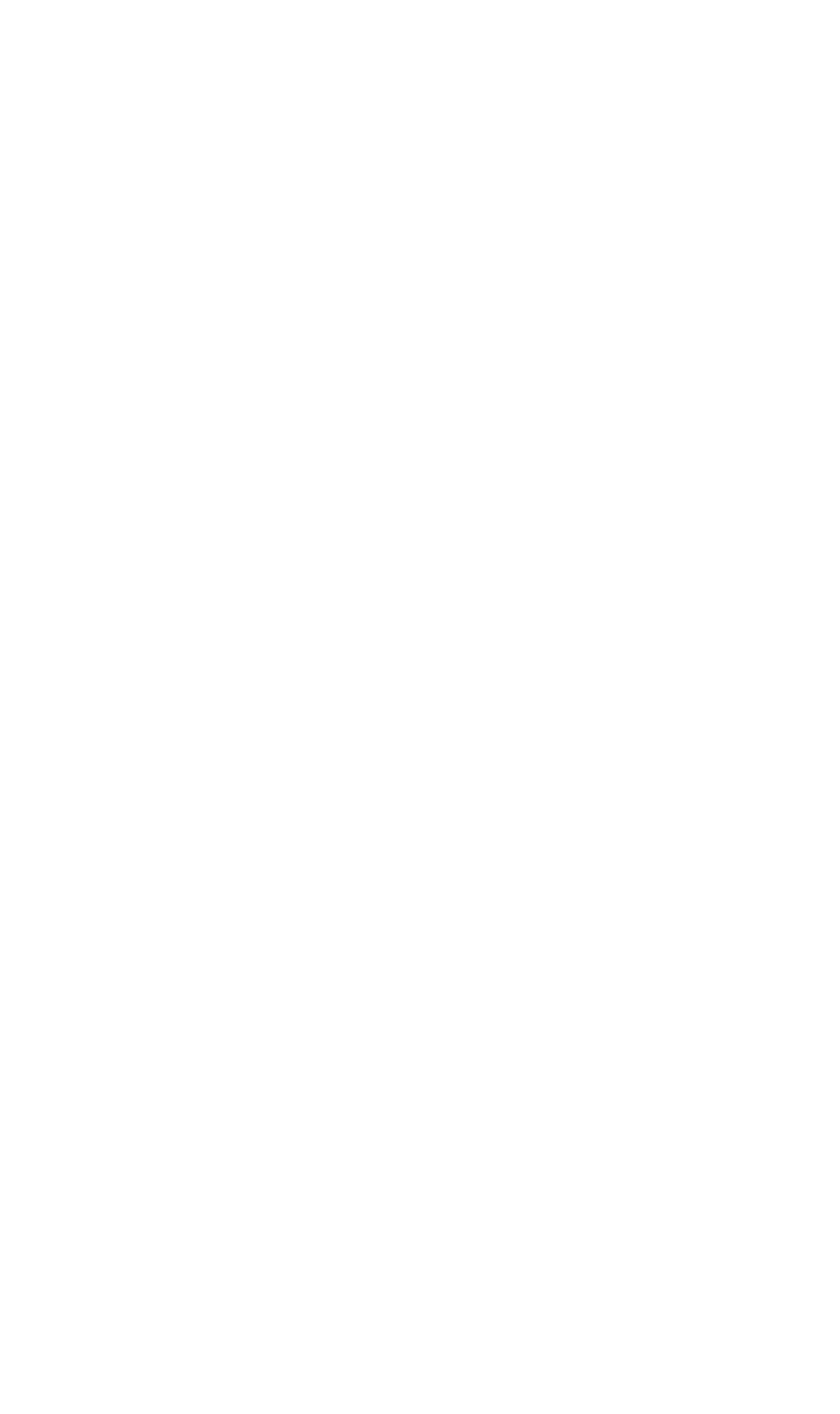 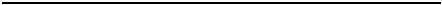 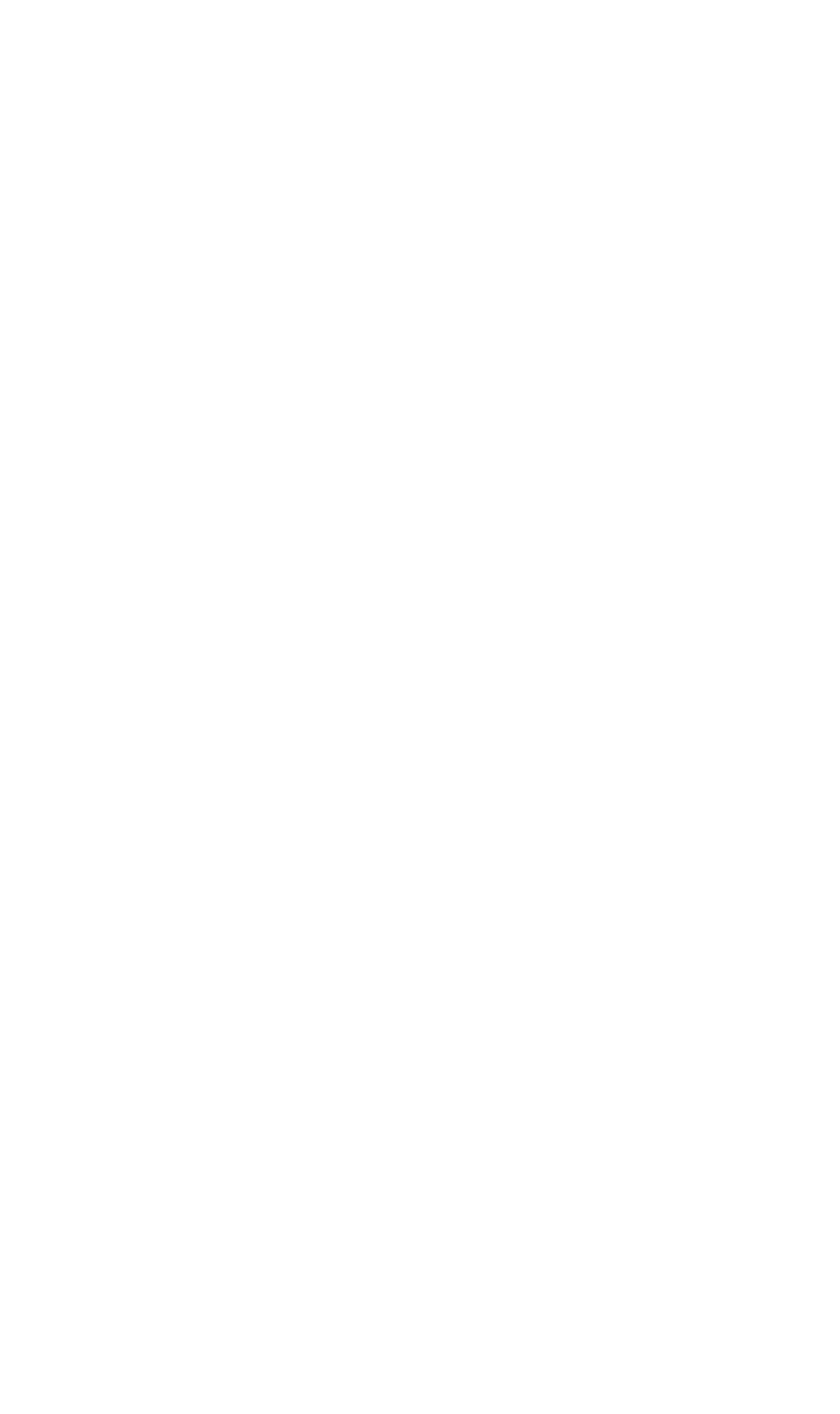 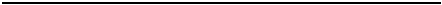 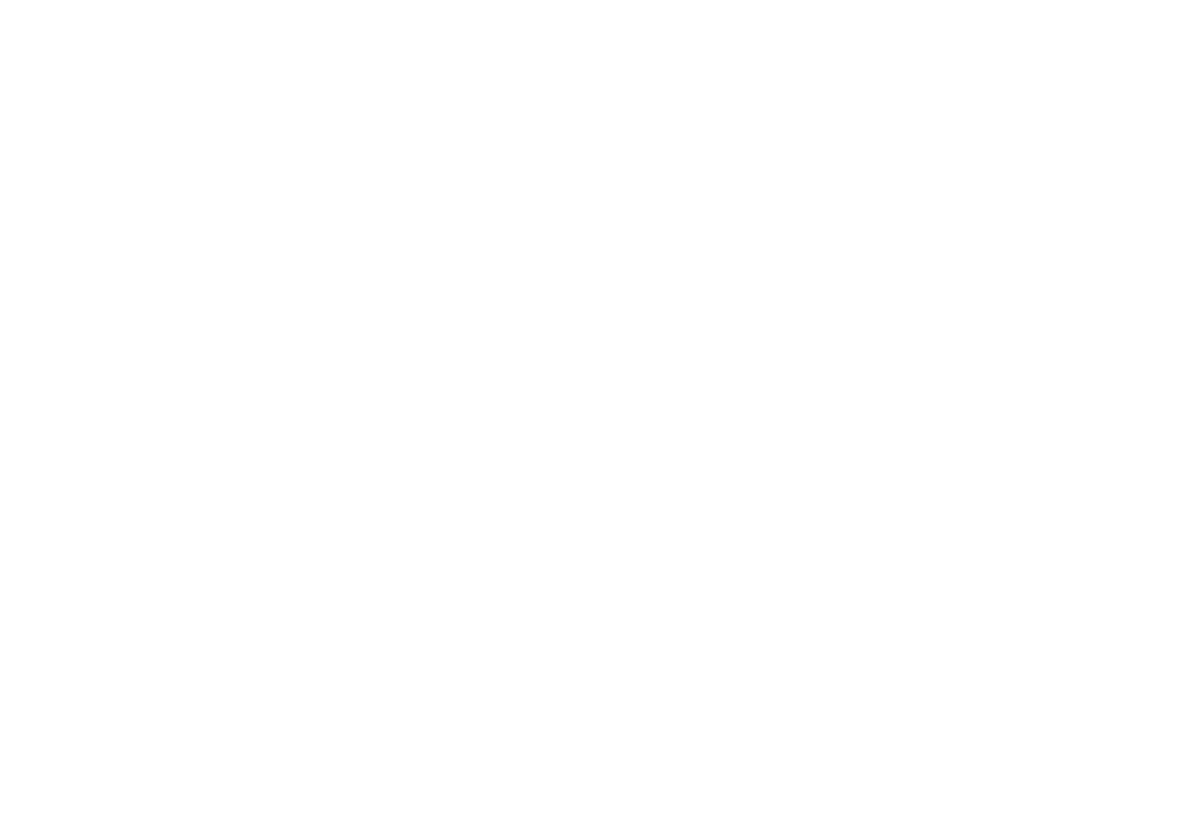 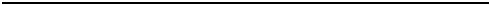 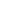 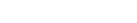 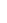 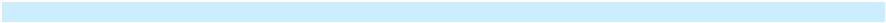 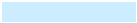 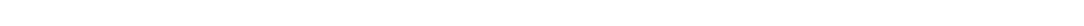 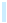 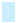 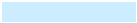 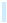 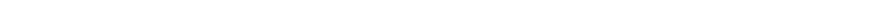 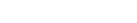 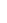 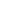 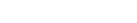 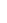 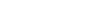 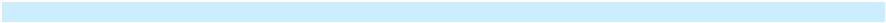 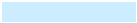 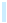 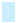 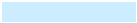 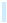 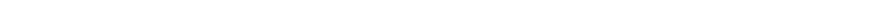 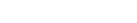 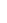 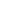 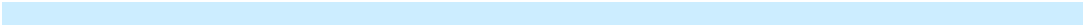 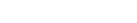 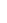 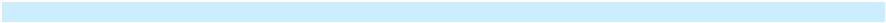 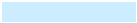 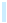 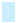 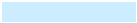 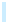 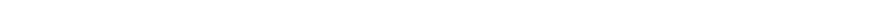 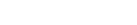 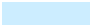 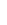 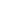 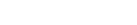 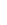 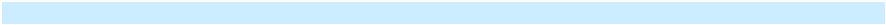 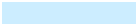 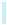 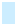 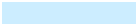 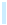 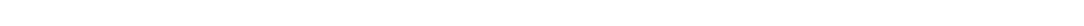 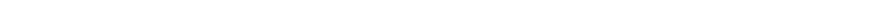 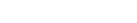 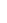 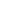 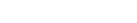 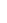 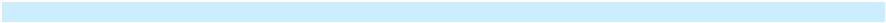 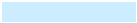 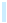 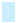 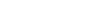 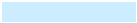 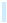 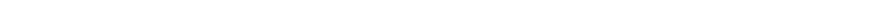 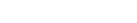 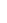 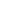 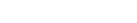 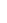 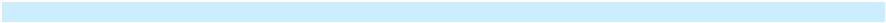 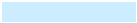 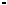 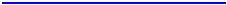 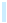 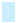 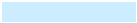 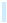 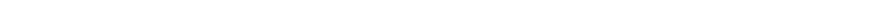 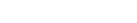 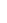 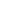 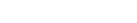 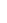 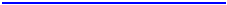 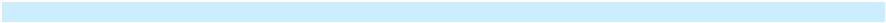 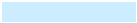 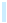 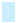 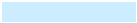 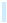 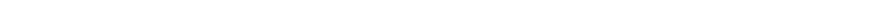 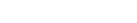 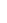 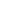 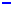 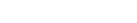 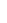 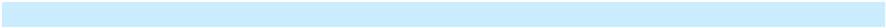 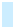 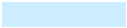 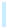 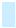 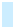 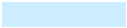 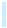 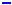 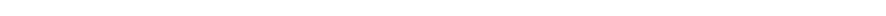 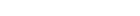 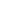 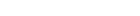 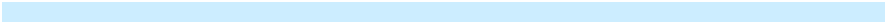 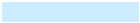 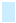 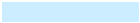 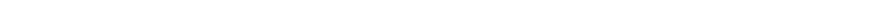 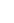 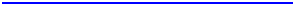 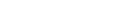 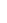 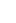 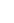 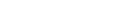 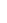 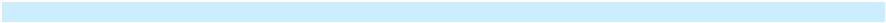 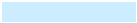 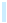 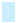 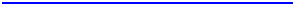 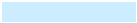 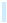 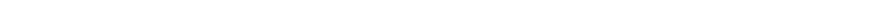 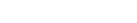 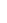 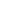 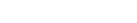 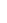 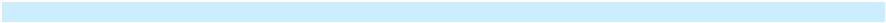 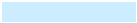 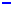 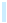 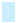 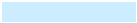 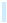 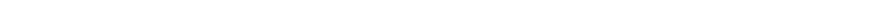 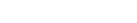 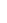 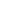 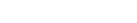 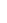 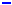 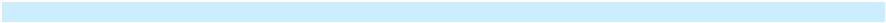 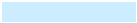 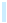 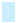 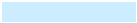 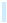 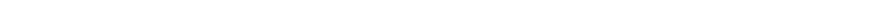 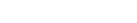 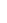 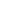 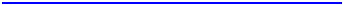 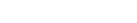 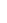 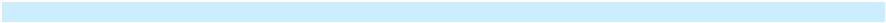 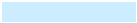 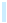 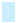 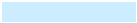 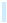 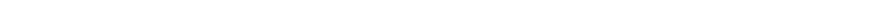 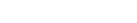 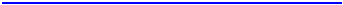 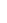 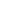 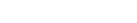 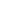 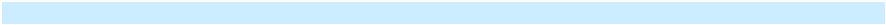 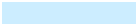 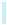 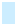 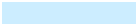 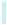 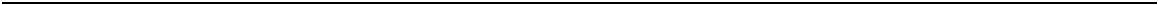 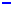 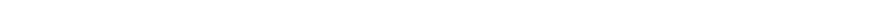 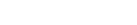 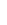 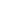 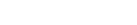 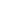 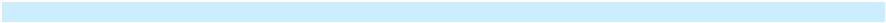 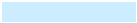 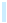 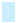 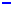 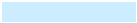 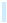 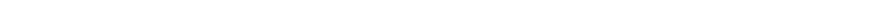 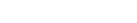 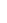 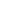 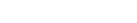 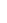 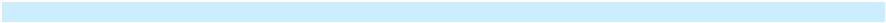 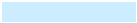 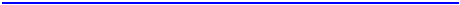 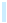 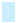 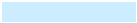 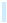 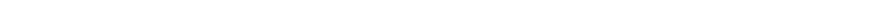 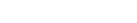 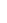 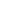 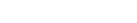 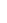 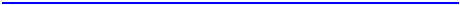 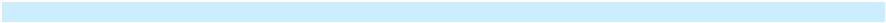 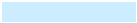 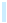 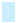 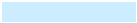 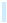 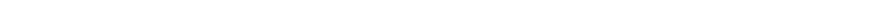 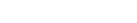 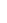 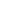 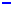 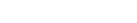 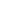 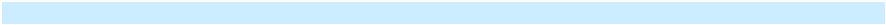 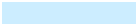 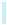 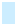 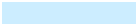 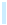 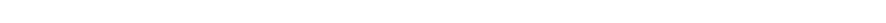 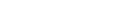 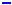 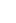 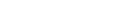 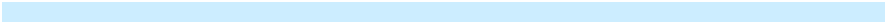 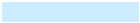 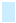 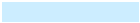 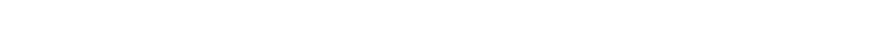 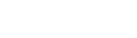 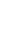 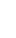 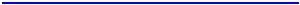 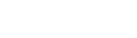 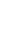 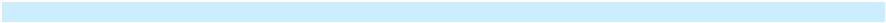 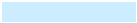 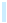 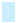 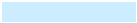 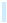 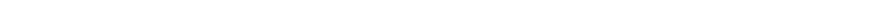 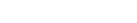 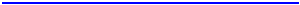 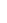 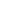 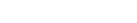 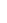 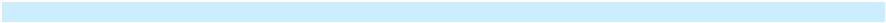 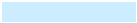 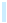 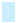 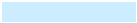 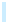 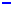 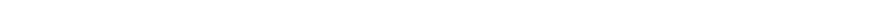 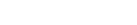 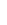 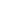 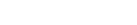 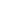 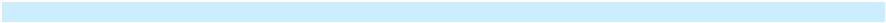 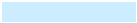 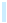 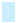 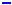 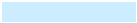 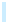 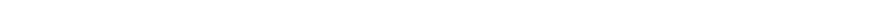 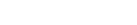 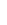 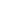 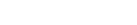 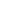 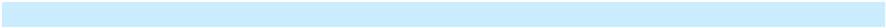 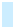 